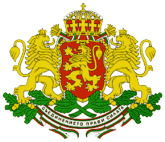 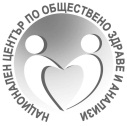 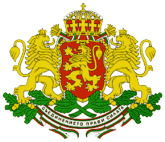 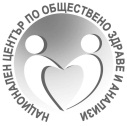 Ръководството на НЦОЗА благодари 
на всички национални консултанти към МЗ, 
които участваха в редактирането 
и адаптацията на това издание.ААбдоминопластика-	абдоминална престилка — виж също Липектомия, коремна престилка-	намаление на размера-	-	радикална 30177-00 [1666]-	-	Pitanguy 30177-00 [1666]-	радикална 30177-00 [1666]-	Pitanguy 30177-00 [1666]Аблация-	аритмичен кръг или фокус — виж Аблация, сърдечна-	вена, варикозна-	-	радиофреквентна 32509-01 [728]-	вермилион — виж Вермилионектомия, чрез лазер-	връв, пъпна (перкутанен) 90463-00 [1330]-	-	ендоскопски 90463-01 [1330]-	ендометриална (чрез диатермия) (чрез лазер) (чрез микровълни) (чрез радиофреквентна микрохирургия) (чрез ролбол) (чрез термална балонна маточна аблация) (ендоскопска) 35622-00 [1263]-	-	отворена 90443-00 [1270]-	кожа-	-	нос — виж Ексцизия, кожа, нос-	костна, чрез радиофреквентна (лезия) (тумор) 90609-00 [1579]-	лезия-	-	бял дроб, чрез радиовълни (тумор) 90181-00 [558]-	-	костна, чрез радиовълни (тумор) 90609-00 [1579]-	-	панкреас-	-	-	микровълнова 30576-00 [979]-	-	хипофиза-	-	-	чрез имплантация (стронции-итрии) (Y)-	-	-	-	транскраниален достъп (трансфронтално) 39715-02 [125]-	-	-	-	транссфеноидален достъп (трансетмоидално) (трансназално) 39715-03 [125]-	-	черен дроб, чрез-	-	-	лазер 90299-00 [956]-	-	-	радиовълни 50950-00 [956]-	миокарден септум (перкутанно транслуминално) 38748-01 [616]-	нерви — виж също Невротомия-	-	симпатикови, химична — виж Прилагане, нерви, симпатиков-	-	утеросакрални, лапароскопски (LUNA) 35638-14 [1299]-	панкреасна тъкан -	-	микровълнова 30576-00 [979]-	плацентарни съдове, ендоскопски (фетоскопски) 90488-00 [1330]-	простата-	-	чрез-	-	-	криохирургия 37203-03 [1166]-	-	-	лазер (невизуално) (TULIP) 37207-00 [1166]-	-	-	-	визуално (VLAP) 37207-00 [1166]-	-	-	трансуретрална игла (радиочестотно) (TUNA) 37201-00 [1165]-	пъпна връв (перкутанно) 90463-00 [1330]-	-	ендоскопски 90463-01 [1330]-	ринофима — виж Ексцизия, ринофима-	съдове, плацентарни, ендоскопски (фетоскопски) 90488-00 [1330]-	сърдечна-	-	аритмичен кръг или фокус, включващ-	-	-	отворен достъп НКД 38287-03 [601]-	-	-	-	атриовентрикуларен 38287-03 [601]-	-	-	-	двете предсърдия 38290-02 [601]-	-	-	-	дясно предсърдие 38287-03 [601]-	-	-	-	ляво предсърдие 38287-04 [601]-	-	-	чрез перкутанен достъп НКД 38287-01 [601]-	-	-	-	атриовентрикуларен 38287-01 [601]-	-	-	-	двете предсърдия 38290-01 [601]-	-	-	-	дясно предсърдие 38287-01 [601]-	-	-	-	ляво предсърдие 38287-02 [601]-	-	миокарден септален (перкутанен транслуминален) 38748-01 [616]-	-	мускул, камерен 38518-00 [609]-	сърце — виж Аблация, сърдечна-	утеросакрални нерви, лапароскопски (LUNA) 35638-14 [1299]Абразивна терапия — виж Абразио, кожаАбразио-	кожа 45021-01 [1616]-	-	лице (1 зона) (естетична зона) 45021-00 [1616]-	-	-	≥ 2 зони (естетични зони) 45024-00 [1616]-	нокът без ексцизия 90686-02 [1636]-	нокътна гънка без ексцизия 90686-02 [1636]-	нокътно легло без ексцизия 90686-02 [1636]-	-	специфични места НКД 45021-01 [1616]Абсорбциометрия (двойно енергиен x-ray)-	за костна денситометрия — виж Денситометрия, костнаАвтографт-	кожа — виж Графт, кожа-	кост — виж също Графт, кост-	-	анатомична специфичен-	-	-	с ан блок резекция на лезия (тумор) на костта 50227-01 [1570]-	-	с интеркаларна реконструкция-	-	-	и ан блок резекция на лезия (тумор) засягащ дълга кост-	-	-	-	крак (фемур) (фибула) (тибия) 50215-05 [1575]-	-	-	-	ръка (хумерус) (радиус) (улна) 50215-02 [1575]Автотрансплант, автотрансплантация-	бъбрек 36503-01 [1058]-	тъкан (жива)-	-	надбъбрек 14203-01 [1906]-	-	панкреатична 14203-01 [1906]-	-	паратироидна 14203-01 [1906]-	-	тироидна 14203-01 [1906]Авторефрактометрия (oфталмометрия) -	по Жавал 11002-04 [1835]Адаптометрия, тъмна 11211-00 [1831]Аденоидектомия 41801-00 [412]-	с тонзилектомия 41789-01 [412]Адреналектомия 36500-01 [119]-	тотална (при ексцизия на лезия) (едностранна) 36500-01 [119]-	-	двустранна 36500-02 [119]-	-	с радикална нефректомия (отворена) 36528-01 [1053]-	-	-	усложнена от предишни операции на същия бъбрек 36529-00 [1053]-	-	-	чрез лапароскопия 36528-00 [1053]-	частична (при ексцизия на лезия) 36500-00 [119]Адхезиолиза — виж също Разделяне, сраствания-	епидурална (перидурална) 39140-00 [32]Адхезионна процедура-	заешка устна (едностранна) 45689-00 [1689]-	-	двустранна 45689-01 [1689]Акромионектомия-	за декомпресия на субакромиално пространство 48903-00 [1400]-	-	с възстановяване на ротаторен маншет (отворено) 48909-00 [1404]-	-	-	артроскопско (минимален разрез) 48960-00 [1405]-	с възстановяване на ротаторен маншет (отворено) 48909-00 [1404]-	-	артроскопско (минимален разрез) 48960-00 [1405]Акромиопластика (отворена) 48903-00 [1400]-	артроскопско 48951-00 [1400]-	с възстановяване на ротаторен маншет 48909-00 [1404]-	-	артроскопско (минимален разрез) 48960-00 [1405]Акупунктура 93173-00 [1908]Алвеолектомия 97331-00 [459]Алвеопластика 97331-00 [459]Алографт-	кожа 90670-00 [1640]-	-	при изгаряне 90670-01 [1640]-	костен-	-	анатомично специфични (масивни)-	-	-	с-	-	-	-	ревизия на тотално ставно протезиране (артропластика)-	-	-	-	-	коляно 49554-00 [1523]-	-	-	-	-	тазобедрена, с графт (към)-	-	-	-	-	-	ацетабулум 49339-00 [1492]-	-	-	-	-	-	-	и фемур 49345-00 [1492]-	-	-	-	-	-	фемур 49342-00 [1492]-	-	-	-	-	-	-	и ацетабулум 49345-00 [1492]-	-	-	-	резекция на лезия (тумор) на кост 50230-00 [1563]-	-	-	-	-	ан блок 50227-00 [1570]-	-	при укрепване на алвеоларния ръб 45841-00 [1371]-	-	с-	-	-	интеркаларна реконструкция-	-	-	-	и ан блок резекция на лезия (тумор) засягащ дълга кост-	-	-	-	-	крак (фемур) (фибула) (тибия) 50215-04 [1575]-	-	-	-	-	ръка (хумерус) (радиус) (улна) 50215-01 [1575]-	-	-	оглед и възстановяване на темпоромандибуларна става 45873-00 [1362]-	стволови клетки-	-	лимбични 90065-00 [174]Амигдаларна хипокампектомия — виж Лобектомия, мозъкАмниоинфузия 16621-00 [1330]Амниоредукция 16618-00 [1330]Амниоскопия 90460-00 [1330]Амниоцентеза-	диагностична 16600-00 [1330]-	терапевтична 16618-00 [1330]Ампулектомия (отворена) 30458-02 [968]-	ендоскопска 90294-00 [968]Ампутация-	бедро 44367-00 [1484]-	глезен (дизартикулация) 44361-00 [1533]-	-	през тибиален и феморален малеол 44361-01 [1533]-	заден 44373-00 [1484]-	зъбен корен, за корен 97241-00 [456]-	интерскапулоторакален 44334-00 [1399]-	интерторакоскапуларен 44334-00 [1399]-	карпална-	-	метакарпална, с 1 пръст 46480-00 [1448]-	-	срединно карпална 44325-00 [1448]-	-	трансметакарпална 44325-01 [1448]-	китка (дизартикулация) 44328-02 [1448]-	клитор (тотално) 35530-01 [1293]-	-	субтотално (частично) 35530-00 [1293]-	коляно (дизартикулация) 44367-01 [1505]-	корен-	-	зъб, за корен 97241-00 [456]-	крак-	-	над коляно (трансфеморален) 44367-00 [1484]-	-	под коляно (транстибиално) 44367-02 [1505]-	-	през-	-	-	бедро 44367-00 [1484]-	-	-	глезен (дизартикулация) 44361-00 [1533]-	-	-	-	през тибиален и феморален малеол 44361-01 [1533]-	-	-	тазобедрена става (дизартикулация) 44370-00 [1484]-	лакът (дизартикулация) 90535-00 [1412]-	метакарпална, с 1 пръст 46480-00 [1448]-	метатарзална 44358-00 [1533]-	мишница 44328-01 [1412]-	над коляното (трансфеморална) 44367-00 [1484]-	нос — виж също уточнена процедура(и), която е извършена-	пенис-	-	цялостна (радикална) 37405-00 [1196]-	-	частична 37402-00 [1196]-	под коляното (транстибиално) 44367-02 [1505]-	полутаз 44373-00 [1484]-	предмишница 44328-00 [1426]-	пръст 46465-00 [1448]-	-	включително метакарпална 46480-00 [1448]-	-	връх — виж уточнена процедура(и), която е извършена-	-	излишен, цялостна 46464-00 [1448]-	-	-	с реконструкция на става или връзка 50396-01 [1469]-	-	пръст на крака — виж Ампутация, пръст на крака-	-	пръст на ръка — виж Ампутация, пръст на ръка-	-	с реконструкция на става или връзка 50396-01 [1469]-	пръст на крака 44338-00 [1533]-	-	включително метатарзална кост 44358-00 [1533]-	рамо (дизартикулация) 44331-00 [1399]-	ръка (от китката до рамото)-	-	през-	-	-	лакът (дизартикулация) 90535-00 [1412]-	-	-	мишница 44328-01 [1412]-	-	-	предмишница 44328-00 [1426]-	-	-	рамо (дизартикулация) 44331-00 [1399]-	-	горна 44328-01 [1412]-	ръка (от китката надолу)-	-	китка (дизартикулация) 44328-02 [1448]-	-	метакарпална, с 1 пръст 46480-00 [1448]-	-	пръст (палец) -	-	 с дезартикулация 46465-01[1448]-	-	срединна 44325-00 [1448]-	-	трансметакарпална 44325-01 [1448]-	срединнокарпална 44325-00 [1448]-	срединнотарзална 44364-00 [1533]-	стъпало-	-	пръст 44338-00 [1533]-	-	-	включително метатарзална кост 44358-00 [1533]-	-	срединна 44364-00 [1533]-	-	трансметатарзална 44364-01 [1533]-	тазобедрена става (дизартикулация) 44370-00 [1484]-	трансметакарпална 44325-01 [1448]-	трансметатарзална 44364-01 [1533]-	транстибиална 44367-02 [1505]-	трансфеморална 44367-00 [1484]-	ухо — кодирай извършената уточнена процедура(и)-	хумерус 44328-01 [1412]-	шийка 35618-04 [1276]Аналгезия-	следпроцедурна-	-	грижа и поддържане на-	-	-	невроаксиална блокада 92516-00 [1912]-	-	-	регионална блокада-	-	-	-	нерви на-	-	-	-	-	глава или шия 92517-00 [1912]-	-	-	-	-	горен крайник 92517-02 [1912]-	-	-	-	-	долен крайник 92517-03 [1912]-	-	-	-	-	тяло 92517-01 [1912]-	-	инфузия-	-	-	венозна 92518-01 [1912]-	-	-	-	контролирана от пациента 92518-00 [1912]-	-	-	перкутанна (контролирана от пациента) 90030-00 [1912]-	-	-	подкожна (контролирана от пациента) 90030-00 [1912]-	-	-	устройство (контрол на болката) 90030-00 [1912]-	топикална 92504 [1909]Анализ-	ДНК 91881-00 [1934]-	електромиографски, дентален 97086-00 [452]-	за предвиждане размер на зъб - челюст 97082-00 [452]-	периодонтален, клиничен, със запис 97221-00 [456]-	цефалометричен-	-	ортодонтски (дентален) 97081-00 [452]-	цефалометричен-	цитогенетичен -	-	костен мозък 91916-01 [1934]-	-	кръв 91916-01 [1934]Анастомоза-	апендикс 90311-00 [927]-	артериовенозна-	-	крайници-	-	-	горен 34509-01 [765]-	-	-	долен 34509-00 [765]-	артерия 32766-00 [709]-	-	аксиларна 33818-00 [709]-	-	аорта 90210-02 [709]-	-	безименна 90210-01 [709]-	-	брахиална 33818-01 [709]-	-	брахиоцефална (безименна) 90210-01 [709]-	-	за-	-	-	реимплантация на крайник или пръст 45502-00 [1695]-	-	-	-	с анастомоза на вена 45502-02 [1695]-	-	-	свободно Ламбо (платно) 45562 [1674]-	-	-	-	с анастомоза на вена 45502-02 [1695]-	-	илиачна 33836-02 [709]-	-	каротидна 33827-00 [709]-	-	-	за оклузивна артериална болест 32703-00 [718]-	-	мезентерика 33836-03 [709]-	-	микрохирургично 45502-00 [1695]-	-	-	с анастомоза на вени 45502-02 [1695]-	-	перонеална 33818-07 [709]-	-	поплитеална 33818-05 [709]-	-	радиална 33818-02 [709]-	-	ренална 33836-01 [709]-	-	с възстановяване на аневризма-	-	-	висцерална 33130-00 [714]-	-	-	-	руптурирала 33166-00 [714]-	-	-	илиачна, фалшива 33139-00 [714]-	-	-	феморална, фалшива 33142-00 [714]-	-	субклавна 90210-00 [709]-	-	тибиална 33818-06 [709]-	-	улнарна 33818-03 [709]-	-	уточнена локализация НКД 32766-00 [709]-	-	феморална 33818-04 [709]-	-	целиачна 33836-00 [709]-	билиарно интестинална (билиарно ентерална) 30460-08 [970]-	-	с-	-	-	резекция на порта хепатис, радикална 30463-00 [966]-	-	-	холецистектомия 30455-00 [965]-	бъбрек 90350-00 [1059]-	вена 32766-01 [733]-	-	абдоминална НКД 33836-09 [733]-	-	аксиларна 33818-08 [733]-	-	безименна 90216-01 [733]-	-	брахиална 33818-09 [733]-	-	брахиоцефална (безименна) 90216-01 [733]-	-	вена кава 38721-01 [733]-	-	горен крайник НКД 33818-10 [733]-	-	долен крайник НКД 33818-13 [733]-	-	за-	-	-	реимплантация на крайник или пръст 45502-01 [1695]-	-	-	-	с анастомоза на артерия 45502-02 [1695]-	-	-	свободно ламбо (платнo) 45562 [1674]-	-	-	-	с анастомоза на артерия 45502-02 [1695]-	-	илиачна 33836-08 [733]-	-	мезентериална 33836-07 [733]-	-	микрохирургична 45502-01 [1695]-	-	-	с анастомоза на артерия 45502-02 [1695]-	-	поплитея 33818-12 [733]-	-	портална 33836-05 [733]-	-	ренална 33836-04 [733]-	-	специфични места НКД 32766-01 [733]-	-	спленална 33836-06 [733]-	-	субклавна 90216-00 [733]-	-	тибиална 33818-13 [733]-	-	феморална 33818-11 [733]-	-	югуларна 33827-01 [733]-	възстановяваща, дефинитивна, с резекция на дебело черво (при болест на Hirschsprung) 43993-01 [934]-	гастродуоденална 30515-00 [881]-	-	с гастректомия, частична-	-	-	дистална 30518-00 [875]-	-	-	и ваготомия (селективна) (стволова) 30497-00 [877]-	-	-	след предишни процедури за пептична язвена болест 30503-00 [876]-	-	-	-	с ваготомия (селективна) (стволова) 30503-03 [878]-	гастройеюнална 30515-00 [881]-	-	с-	-	-	панкреатикодуоденектомия 30584-00 [978]-	-	-	с гастректомия, частична-	-	-	-	дистална 30518-01 [875]-	-	-	-	и ваготомия (селективна) (стволова) 30497-01 [877]-	-	-	-	след предишни процедури за пептична язвена болест 30503-01 [876]-	-	-	-	-	с ваготомия (селективна) (стволова) 30503-04 [878]-	дуоденодуоденална 30515-02 [897]-	-	с гастректомия, частична-	-	-	и ваготомия (селективна) (стволова) 30497-02 [877]-	-	-	след предишни процедури за пептична язвена болест 30503-02 [876]-	-	-	-	с ваготомия (селективна) (стволова) 30503-05 [878]-	дуоденойеюнална 30515-02 [897]-	-	с гастректомия, парциална-	-	-	и ваготомия (селективна) (стволова) 30497-02 [877]-	-	-	след предишни процедури за пептична язвена болест 30503-02 [876]-	-	-	-	с ваготомия (селективна) (стволова) 30503-05 [878]-	езофагогастрална-	-	с-	-	-	гастректомия, частична проксимална 30518-02 [875]-	-	-	езофагектомия, трансхиатална 30541-00 [859]-	-	торакална, с езофагектомия 30535-00 [860]-	-	-	трансхиатална 30541-00 [859]-	-	шийна, с езофагектомия 30536-00 [860]-	-	-	трансхиатална 30541-00 [859]-	езофагойеюнална-	-	с езофагектомия, трансхиатална 30541-01 [859]-	жлъчен мехур-	-	до-	-	-	панкреас 30460-02 [969]-	-	-	стомах 30461-00 [966]-	-	-	черва 30460-01 [969]-	-	-	-	дуоденум 30460-00 [969]-	-	-	-	йеюнум 30460-08 [970]-	-	-	-	илеум 30460-01 [969]-	-	-	-	колон 30460-01 [969]-	илеоанална-	-	със-	-	-	затваряне на илеостома (без резекция) 30562-01 [899]-	-	-	-	резекция (анална мукоза) (ректум) 32060-00 [934]-	-	-	проктоколектомия, тотална 32051-00 [936]-	-	-	-	и изграждане на временна илеостома 32051-01 [936]-	илеоколонална 30515-01 [897]-	илеоректална, с тотална колектомия 32012-00 [913]-	лимфатичен (канал) (периферни) 90283-00 [812]-	мехур до тригонума (отворена) 37053-01 [1108]-	-	чрез лапароскопия 37053-00 [1108]-	микросъдова — виж Анастомоза, артерия, микрохирургична и Анастомоза, вена, микрохирургична-	нерви (краниални) (периферни) (първични) (симпатикови) 39300-00 [83]-	-	вторични 39303-00 [84]-	-	-	тяло 39309-00 [84]-	-	лицево-акцесорни 39503-01 [83]-	-	лицево-хипоглосални 39503-00 [83]-	-	тяло 39306-00 [83]-	нефропиелоуретеростомия 90350-00 [1059]-	общ жлъчен канал-	-	до-	-	-	панкреас 30460-06 [969]-	-	-	черва 30460-05 [969]-	-	-	-	дуоденум 30460-03 [969]-	-	-	-	йеюнум 30460-04 [969]-	-	-	-	с панкреатодуоденектомия 30584-00 [978]-	панкреас, панкреатичен (канал)-	-	до-	-	-	дуоденум 30586-00 [980]-	-	-	жлъчен мехур 30460-02 [969]-	-	-	йеюнум 30589-00 [980]-	-	-	-	Roux-en-Y примка (при панкреатични кисти) 30587-00 [980]-	-	-	-	с панкреатикодуоденектомия 30584-00 [978]-	-	-	общия жлъчен канал 30460-06 [969]-	-	-	стомах 30586-01 [980]-	портална фисура-	-	до черва (портоентеростомия) 43978-00 [969]-	при-	-	атрезия-	-	-	хранопровод 43843-00 [866]-	-	-	-	отложена, първично 43855-00 [866]-	-	-	-	с възстановяване на фистула-	-	-	-	-	бронхоезофагеална 43843-01 [866]-	-	-	-	-	трахеоезофагеална 43843-01 [866]-	-	-	-	-	-	дистална 43843-01 [866]-	-	-	-	-	-	-	множествена 43843-02 [866]-	-	-	-	-	-	множествена 43843-02 [866]-	-	-	-	-	-	проксимална 43843-02 [866]-	-	болест на Хиршпрунг (окончателна възстановяваща процедура) 43993-01 [934]-	стомах-	-	до тънко черво (дуоденум) (йеюнум) 30515-00 [881]-	торакална-	-	с езофагектомия-	-	-	и анастомоза на дебело черво (колон) 30545-00 [858]-	-	-	използване на Roux-en-Y реконструкция 30545-01 [858]-	тригонум-	-	с мехурна трансекция (отворена) 37053-01 [1108]-	-	-	чрез лапароскопия 37053-00 [1108]-	уретер-	-	до-	-	-	кожа (подкожна уретеростомия) (отворена) (едностранна) 36585-01 [1080]-	-	-	-	двустранна 36585-03 [1080]-	-	-	-	-	чрез лапароскопия 36585-02 [1080]-	-	-	-	чрез лапароскопия 36585-00 [1080]-	-	-	уретер (отворена) 36597-01 [1081]-	-	-	-	чрез лапароскопия 36597-00 [1081]-	-	-	черво (колон) (по посока на фекалния ход) (илеум) (отворена) (едностранна) 36594-01 [1082]-	-	-	-	двустранна (отворена) 36594-03 [1082]-	-	-	-	-	чрез лапароскопия 36594-02 [1082]-	-	-	-	чрез лапароскопия 36594-00 [1082]-	-	с частична уретеректомия (отворена) 36579-01 [1076]-	-	-	чрез лапароскопия 36579-00 [1076]-	фалопиеви тръби (лапароскопска) 35694-01 [1254]-	-	микрохирургична 35697-00 [1253]-	-	чрез лапаротомия 35694-05 [1254]-	-	-	микрохирургична 35697-00 [1253]-	хепатален дуктус до черва 30460-07 [969]-	хранопровод-	-	гръдна, с езофагектомия-	-	-	и интерпозиция на дебело черво 30545-00 [858]-	-	-	използване на Roux-en-Y реконструкция 30545-01 [858]-	-	при атрезия — виж Анастомоза, при, атрезия-	-	с езофагектомия, педиатрична-	-	-	тотална 43906-01 [857]-	-	-	частична 43906-00 [857]-	-	цервикална, с езофагектомия-	-	-	и интерпозиция на дебело черво 30550-00 [858]-	-	-	използване на Roux-en-Y реконструкция 30550-01 [858]Ангиография-	аорта 59903-03 [1990]-	артерия 59970-04 [1989]-	-	аорта 59903-03 [1990]-	-	-	абдоминална-	-	-	-	и-	-	-	-	-	илеофеморална на долни крайници (двустранно) чрез-	-	-	-	чрез спирална (компютърна томография) 57350-03 [1966]-	-	-	спирална (чрез компютърна томография) 57350-02 [1966]-	-	базиларна 59970-02 [1990]-	-	бъбречна 59970-05 [1989]-	-	-	спирална (чрез компютърна томография) 57350-00 [1966]-	-	вертебрална 59970-02 [1990]-	-	-	спирална — виж Ангиография, гръбнак-	-	каротидна 59970-02 [1990]-	-	-	спирална (чрез компютърна томография) 57350-00 [1966]-	-	коронарна — виж Ангиография, коронарни-	-	периферни 59970-03 [1989]-	-	специфични артерии НКД 59970-04 [1989]-	-	цервикална 59970-02 [1990]-	-	-	спирална (чрез компютърна томография) 57350-00 [1966]-	-	церебрална 59970-02 [1990]-	-	-	спирална (чрез компютърна томография) 57350-00 [1966]-	вена 59718-00 [1990]-	-	нуклеарна медицина 61465-00 [2005]-	-	чрез дигитална субтрактна техника — виж Ангиография, чрез, дигитална субтрактна техника, селективна, вена-	вена кава (инфериор) (супериор) — виж Ангиография, чрез, дигитална субтрактна техника, корем-	глава (с шия)-	-	спирална (чрез компютърна томография) 57350-00 [1966]-	гръбнак-	-	спирална (чрез компютърна томография) 57350-05 [1966]-	гръден кош-	-	спирална (чрез компютърна томография) 57350-02 [1966]-	корем-	-	спирална (чрез компютърна томография) 57350-03 [1966]-	коронарни 38215-00 [668]-	-	с катетеризация на сърцето-	-	-	дясно 38218-01 [668]-	-	-	-	комбинирано с ляво сърце 38218-02 [668]-	-	-	ляво 38218-00 [668]-	-	-	-	комбинирано с дясно сърце 38218-02 [668]-	крайници-	-	артерия 59970-03 [1989]-	-	вени 59718-00 [1990]-	-	спирална (чрез компютърна томография)-	-	-	горни (двустранно) 57350-01 [1966]-	-	-	долни (двустранно) 57350-07 [1966]-	лимфатични съдове 59754-00 [1990]-	мозък 59970-02 [1990]-	-	спирална — виж Ангиография, глава-	мозъчна 59970-02 [1990]-	-	спирална — виж Ангиография, глава-	око (флуоресцентна) (венозна инжекция с багрило) (множествени експозиции) 96188-00 [1990]-	-	преден сегмент 96188-00 [1990]-	-	ретина (1 око) 11215-00 [1990]-	-	-	двете очи 11218-00 [1990]-	-	съдове11004-00 [1990]-	периферни-	-	артерия 59970-03 [1989]-	-	вена 59718-00 [1990]-	специфични артерии НКД 59970-04 [1989]-	спирална-	-	чрез компютърна томография-	-	-	глава (и шия) 57350-00 [1966]-	-	-	горни крайници (двустранно) 57350-01 [1966]-	-	-	гръбнак 57350-05 [1966]-	-	-	гръден кош 57350-02 [1966]-	-	-	долни крайници (двустранно) 57350-07 [1966]-	-	-	други места 57350-08 [1966]-	-	-	корем 57350-03 [1966]-	-	-	коремна аорта и илеофеморална на долни крайници (двустранно) 57350-04 [1966]-	-	-	таз 57350-06 [1966]-	-	-	шия (и глава) 57350-00 [1966]-	съдове (селективно) НКД 59970-00 [1990]-	сърце — виж Ангиография, коронарна-	таз-	-	спирална (чрез компютърна томография) 57350-06 [1966]-	чрез-	-	дигитална субтрактна техника (ДСA) (регионална) НКД 59970-01 [1998]-	-	-	аорта — виж също Ангиография, чрез, дигитална субтрактна техника, глава и шия-	-	-	-	и-	-	-	-	-	долен крайник —виж Ангиография, чрез, дигитална субтрактна техника, крайник, долен-	-	-	-	-	корем — виж Ангиография, чрез, дигитална субтрактна техника, корем-	-	-	глава и шия (осигурява получаване на ≤ 3 параметри) 60000-00 [1992]-	-	-	-	с аортография на дъгата 60000-01 [1992]-	-	-	-	осигурява получаване на ≥ 10 параметри 60009-00 [1992]-	-	-	-	-	с аортография на дъгата 60009-01 [1992]-	-	-	-	осигурява получаване на 4-6 параметри 60003-00 [1992]-	-	-	-	-	с аортография на дъгата 60003-01 [1992]-	-	-	-	осигурява получаване на 7-9 параметри 60006-00 [1992]-	-	-	-	-	с аортография на дъгата 60006-01 [1992]-	-	-	гръден кош (осигурява получаване на ≤ 3 параметри) 60012-00 [1993]-	-	-	-	осигурява получаване на ≥ 10 параметри 60021-00 [1993]-	-	-	-	осигурява получаване на 4-6 параметри 60015-00 [1993]-	-	-	-	осигурява получаване на 7-9 параметри 60018-00 [1993]-	-	-	корем (осигурява получаване на ≤ 3 параметри) 60024-00 [1994]-	-	-	-	осигурява получаване на ≥ 10 параметри 60033-00 [1994]-	-	-	-	осигурява получаване на 4-6 параметри 60027-00 [1994]-	-	-	-	осигурява получаване на 7-9 параметри 60030-00 [1994]-	-	-	крайник-	-	-	-	горен (осигурява получаване на ≤ 3 параметри) (едностранно) 60036-00 [1995]-	-	-	-	-	двустранно (осигурява получаване на ≤ 3 параметри) 60036-01 [1995]-	-	-	-	-	осигурява получаване на 4-6 параметри 60039-00 [1995]-	-	-	-	-	осигурява получаване на 4-6 параметри 60039-00 [1995]-	-	-	-	-	осигурява получаване на 7-9 параметри 60042-00 [1995]-	-	-	-	-	осигурява получаване на 7-9 параметри 60042-00 [1995]-	-	-	-	-	осигурява получаване на ≥ 10 параметри 60045-00 [1995]-	-	-	-	-	осигурява получаване на ≥ 10 параметри 60045-00 [1995]-	-	-	-	долен (осигурява получаване на ≤ 3 параметри) (едностранно) 60048-00 [1996]-	-	-	-	-	двустранно (осигурява получаване на ≤ 3 параметри) 60048-01 [1996]-	-	-	-	-	-	с аортография 60060-01 [1997]-	-	-	-	-	-	осигурява получаване на ≥ 10 параметри 60057-01 [1996]-	-	-	-	-	-	-	с аортография 60069-01 [1997]-	-	-	-	-	-	осигурява получаване на 4-6 параметри 60051-01 [1996]-	-	-	-	-	-	-	с аортография 60063-01 [1997]-	-	-	-	-	-	осигурява получаване на 7-9 параметри 60054-01 [1996]-	-	-	-	-	-	-	с аортография 60066-01 [1997]-	-	-	-	-	осигурява получаване на 4-6 параметри 60051-00 [1996]-	-	-	-	-	-	с аортография 60063-00 [1997]-	-	-	-	-	осигурява получаване на 7-9 параметри 60054-00 [1996]-	-	-	-	-	-	с аортография 60066-00 [1997]-	-	-	-	-	осигурява получаване на ≥ 10 параметри 60057-00 [1996]-	-	-	-	-	-	с аортография 60069-00 [1997]-	-	-	-	-	с аортография 60060-00 [1997]-	-	-	крайници — виж Ангиография, чрез дигитална субтрактна техника, крайник-	-	-	селективна (катетеризация)-	-	-	-	артерия (1 артерия) 60072-00 [1998]-	-	-	-	-	2 артерии 60075-00 [1998]-	-	-	-	-	3 артерии 60078-00 [1998]-	-	-	-	вена (1 вена) 60072-00 [1998]-	-	-	-	-	2 вени 60075-00 [1998]-	-	-	-	-	3 вени 60078-00 [1998]-	-	-	шия и глава — виж Ангиография, чрез, дигитална субтрактна техника, глава и шия-	-	магнитен резонанс (с контраст) 90902-07 [1991]-	-	-	глава (и шия) 90902-00 [1991]-	-	-	гръбнак 90902-03 [1991]-	-	-	гръден кош 90902-02 [1991]-	-	-	корем 90902-04 [1991]-	-	-	крайници-	-	-	-	горни 90902-01 [1991]-	-	-	-	долни 90902-06 [1991]-	-	-	специфични места НКД 90902-07 [1991]-	-	-	таз 90902-05 [1991]-	-	-	шия (и глава) 90902-00 [1991]-	-	спирална (чрез компютърна томография)-	-	-	глава (и шия) 57350-00 [1966]-	-	-	горни крайници (двустранно) 57350-01 [1966]-	-	-	гръбнак 57350-05 [1966]-	-	-	гръден кош 57350-02 [1966]-	-	-	долни крайници (двустранно) 57350-07 [1966]-	-	-	други места 57350-08 [1966]-	-	-	корем 57350-03 [1966]-	-	-	коремна аорта и илеофеморална на долни крайници (двустранно) 57350-04 [1966]-	-	-	таз 57350-06 [1966]-	-	-	шия (и глава) 57350-00 [1966]-	шия (с глава)-	-	спирална (чрез компютърна томография) 57350-00 [1966]Ангиокардиография-	дясно сърце (предсърдие) (белодробни клапи) (камера) (камерен изхвърлящ тракт) 59903-01 [607]-	-	комбинирана с ляво сърце 59903-02 [607]-	ляво сърце (аортна клапа) (предсърдие) (камера) (камерен изхвърлящ тракт) 59903-00 [607]-	-	комбинирана с дясно сърце 59903-02 [607]Ангиопластика-	патч, графт — виж Графт, артерия, патч-	транслуменен балон (чрез ротаблатор)-	-	каротидна артерия, единична-	-	-	с-	-	-	-	един стент, перкутанно 35307-00 [754]-	-	-	-	няколко стента, перкутанно 35307-01 [754]-	-	коронарна артерия-	-	-	1 съд (перкутанно) 38300-00 [670]-	-	-	-	открито 38300-01 [670]-	-	-	≥ 2 съда 38303-00 [670]-	-	-	-	открито 38303-01 [670]-	-	-	със стентиране-	-	-	-	един стент, перкутанно 38306-00 [671]-	-	-	-	-	открито 38306-03 [671]-	-	-	-	няколко стента-	-	-	-	-	една артерия (перкутанно) 38306-01 [671]-	-	-	-	-	-	открито 38306-04 [671]-	-	-	-	-	няколко артерии (перкутанно) 38306-02 [671]-	-	-	-	-	-	открито 38306-05 [671]-	-	периферни съдове (перкутанно) 35303-06 [754]-	-	-	открито 35303-07 [754]-	-	-	-	с-	-	-	-	-	един стент 35309-08 [754]-	-	-	-	-	няколко стента 35309-09 [754]-	-	-	-	чрез лазер 35315-01 [758]-	-	-	с-	-	-	-	един стент 35309-06 [754]-	-	-	-	няколко стента 35309-07 [754]-	-	-	чрез лазер 35315-00 [758]-	-	при корекция на артериовенозна фистулна стеноза (перкутанна) 35303-06 [754]-	-	-	отворена 35303-07 [754]-	-	специфични съдове (перкутанно) НКД 35303-06 [754]-	-	-	открито 35303-07 [754]-	-	-	-	с-	-	-	-	-	един стент 35309-08 [754]-	-	-	-	-	няколко стента 35309-09 [754]-	-	-	с-	-	-	-	един стент 35309-06 [754]-	-	-	-	няколко стента 35309-07 [754]Ангиоскопия 35324-00 [740]Аневризмектомия-	висцерална артерия 33133-00 [698]-	-	руптурирала 33169-00 [698]-	-	-	с възстановяване на целостта чрез-	-	-	-	графт 33166-01 [715]-	-	-	-	директна анастомоза 33166-00 [714]-	-	с възстановяване на целостта чрез-	-	-	графт 33130-01 [715]-	-	-	директна анастомоза 33130-00 [714]-	врат 33075-00 [714]-	-	руптурирала 33178-00 [714]-	интраабдоминална 33080-00 [714]-	-	руптурирала 33181-00 [714]-	камера, лява (сърце) 38507-00 [611]-	-	с патч графт 38508-00 [611]-	крайници 33070-00 [714]-	-	руптурирала 33175-00 [714]-	с подмяна с графт — виж Подмяна, аневризма, с графт-	сърце-	-	камера, лява 38507-00 [611]-	-	-	с патч графт 38508-00 [611]Анестезия-	интравенозна регионална 92519 [1909]-	локална 92513 [1909]-	локална, инфилтрационна 92513 [1909]-	мозъчна (газова) (инхалационна) (интравенозна)-	-	обща 92514 [1910]-	-	седация 92515 [1910]-	невроаксиален блок (каудален) (епидурален) (спинален) 92508 [1909]-	-	при раждане 92506 [1333]-	-	-	и родилни процедури 92507 [1333]-	обща (газова) (инхалационна) (венозна) 92514 [1910]-	проводна, начин на действие-	-	инжектиране на локален анестетик 92513 [1909]-	-	-	местна 92513 [1909]-	-	-	на крайник-	-	-	-	чрез ретроградна инфузия (блок на Bier) 92519 [1909]-	-	инфилтриране на локален анестетик 92513 [1909]-	-	невроаксиална (каудална) (епидурална) (спинална) 92508 [1909]-	-	-	при раждане 92506 [1333]-	-	-	-	и родилни процедури 92507 [1333]-	-	регионална блокада-	-	-	нерви на-	-	-	-	глава или шия 92509 [1909]-	-	-	-	горен крайник 92511 [1909]-	-	-	-	долен крайник 92512 [1909]-	-	-	-	тяло 92510 [1909]-	регионална интравенозна 92519 [1909]-	седация (газова) (инхалационна) (венозна) 92515 [1910]-	топикална 92504 [1909]Анопластика (при анална стриктура) 32123-00 [938]Аноректопластика-	чрез-	-	лапаротомия (заден страничен достъп) 43966-00 [938]-	-	перинеален достъп (заден страничен достъп) 43963-00 [938]Аноскопия 32171-00 [928]Антибиограма с шест или повече антибиотични диска 91913-08 [1926]Антректомия-	максиларна (външна) 41716-06 [386]-	-	вътреносна (обикновена) (едностранна) 41716-01 [387]-	-	-	двустранно 41716-02 [387]-	-	-	с изваждане на чуждо тяло 41716-00 [383]-	-	обикновена (интраназално) (едностранно) 41716-01 [387]-	-	-	двустранно 41716-02 [387]-	-	-	с изваждане на чуждо тяло 41716-00 [383]-	-	радикална (Caldwell-Luc) (външна) (едностранна) 41710-00 [387]-	-	-	двустранно 41710-01 [387]-	-	-	с-	-	-	-	етмоидектомия (трансназално) 41713-00 [387]-	-	-	-	невректомия (трансназално, видианов) 41713-01 [387]-	стомах — виж Гастректомия, частичнаАнтропометрия (мензурация) 92210-00 [1824]Антростомия-	интраназална (обикновена) (едностранна) 41716-01 [387]-	-	двустранно 41716-02 [387]-	-	с изваждане на чуждо тяло 41716-00 [383]-	максиларна (външна) 41716-06 [386]-	-	интраназална (обикновена) (едностранна) 41716-01 [387]-	-	-	двустранно 41716-02 [387]-	-	-	с изваждане на чуждо тяло 41716-00 [383]-	-	обикновена (интраназално) (едностранно) 41716-01 [387]-	-	-	двустранно 41716-02 [387]-	-	-	с изваждане на чуждо тяло 41716-00 [383]-	-	радикална (Caldwell-Luc) (външна) (едностранна) 41710-00 [387]-	-	-	двустранно 41710-01 [387]-	-	-	с-	-	-	-	етмоидектомия (трансназална) 41713-00 [387]-	-	-	-	невректомия (трансназално, видианов) 41713-01 [387]-	меатална (срединна) (едностранна) 41716-01 [387]-	-	двустранно 41716-02 [387]-	Caldwell-Luc (външна) (радикална максиларна антректомия) (едностранно) 41710-00 [387]-	-	двустранно 41710-01 [387]-	-	с-	-	-	етмоидектомия (трансназална) 41713-00 [387]-	-	-	невректомия (трансназално, видианов) 41713-01 [387]Антротомия — виж АнтростомияАнулопластика-	аортна клапа 38475-02 [622]-	-	с поставяне на пръстен (Cosgrove-Edwards) 38477-02 [622]-	митрална клапа 38475-00 [627]-	-	с поставяне на пръстен (Cosgrove-Edwards) 38477-00 [627]-	трикуспидална клапа 38475-01 [633]-	-	с поставяне на пръстен (Cosgrove-Edwards) 38477-01 [633]Аортография 59903-03 [1990]-	с дигитална субтрактна ангиография — виж Ангиография, чрез, дигитална субтрактна техника, аортаАпендектомия (спешна) (отворена) 30571-00 [926]-	лапароскопска 30572-00 [926]Апендиковезикостомия, кожна 37045-00 [1108]Апендикостомия (задържаща) (Malone) 30375-30 [927]Апицектомия 97432-00 [463]-	петрозна пирамида 41644-01 [312]-	с-	-	апикално затваряне (изпълване) на коренов канал 97434-00 [463]-	-	изпълване, апикален край на коренов канал (апикално затваряне) 97434-00 [463]-	-	периапикален кюретаж 97432-00 [463]-	-	-	и изпълване, апикален край на коренов канал (апикално затваряне) 97434-00 [463]Апликация-	бандаж — виж Превръзка-	външен фиксатор НКД 50130-00 [1550]-	-	кости 50130-00 [1550]-	-	максила, след реконструктивна хирургия 50130-00 [1550]-	-	мандибула-	-	-	след реконструктивна хирургия 50130-00 [1550]-	-	-	-	интермаксиларни телени лигатури 52420-00 [1361]-	-	с наместване на фрактури — виж Наместване, фрактура-	-	стави 50130-00 [1550]-	-	таз 47483-00 [1479]-	гипсов корсет 47708-00 [1870]-	-	при-	-	-	затворено наместване на гръбначна фрактура/луксация (без гръбначномозъчна патология) 47690-00 [1387]-	-	-	-	включваща гръбначния мозък патология 47693-00 [1387]-	-	-	имобилизация на гръбначна фрактура/луксация (без гръбначномозъчна патология) 47684-00 [1381]-	-	-	-	включваща гръбначния мозък патология 47687-00 [1381]-	десензитивни агенти-	-	дентални 97165-01 [455]-	дъговидни пръчки 50130-00 [1550]-	-	с наместване на фрактура — виж Наместване, фрактура, по локализация-	екстраорален уред, ортодонтен 97851-00 [481]-	електрод (и) за скалп, фетален (мониторинг) 16514-00 [1341]-	електрод(и), фетален скалп (мониторинг) 16514-00 [1341]-	живи организми на кожата (hirudo medicinalis) (дебридман чрез личинки) 96210-00 [1604]-	зъбно-	-	десензитивни агенти 97165-01 [455]-	-	диагностичен модел 97071-00 [452]-	-	затваряща шина 97965-00 [489]-	-	корона — виж Корона, зъбна-	-	обтуратор 97774-00 [477]-	-	обхват на	ленти-	-	-	пълна дъга (за дъга) 97831-00 [480]-	-	-	частична дъга (за дъга) 97829-00 [480]-	-	-	-	ортодонтски ластици (кръстосани) 97842-00 [480]-	-	ортопедично устройство 97823-00 [479]-	-	подвижен, отстраняем уред-	-	-	активен (максиларна дъга) 97821-00 [479]-	-	-	-	мандибуларна дъга 97822-01 [479]-	-	-	пасивен (максиларна дъга) 97811-00 [479]-	-	-	-	мандибуларна дъга 97812-01 [479]-	-	стоманена корона 97576-00 [469]-	-	стрес брейкър, интракоронален, (шпонка) 97644-00 [471]-	-	фиксиран уред, пасивен (поддържащ пространство) 97845-00 [480]-	-	шина-	-	-	затваряща 97965-00 [489]-	-	-	метална 97773-00 [477]-	-	-	смолиста 97772-00 [477]-	корона — виж Корона, зъбна-	личинки на кожата 96210-00 [1604]-	медикамент-	-	дентален 97927-00 [485]-	-	-	използвайки индивидуално изработен контейнер за собственоръчно прилагане 97926-00 [485]-	-	-	при нехирургично периодонтално лечение 97225-00 [456]-	обтуратор, зъбен 97774-00 [477]-	овлажнител, овлажняваща палатка 92043-00 [1889]-	ортодонтски уред-	-	екстраорален 97851-00 [481]-	-	максиларно разширение 97843-00 [480]-	-	обхващащ цялата дъга (за дъга) 97831-00 [480]-	-	обхващащ частично дъгата (за дъга) 97829-00 [480]-	-	-	ортодонтски ластици (кръстосани) 97842-00 [480]-	-	отстраняем-	-	-	активен (максиларна дъга) 97821-00 [479]-	-	-	-	мандибуларна дъга 97822-01 [479]-	-	-	пасивен (максиларна дъга) 97811-00 [479]-	-	-	-	мандибуларна дъга 97812-01 [479]-	-	-	функционален 97823-00 [479]-	-	пасивен, фиксиран (поддържаща пространство) 97845-00 [480]-	-	пространствен държател, фиксиран 97845-00 [480]-	-	теглене, тракция 97382-00 [461]-	-	фиксиран за палаталната или лингвалната дъга 97841-00 [480]-	-	функционален 97823-00 [479]-	отливка (фибростъкло) (гипс) (пластмасова) 96092-00 [1870]-	-	Ахилесово сухожилие 49721-00 [1526]-	-	при-	-	-	луксация-	-	-	-	калканеум 47606-01 [1526]-	-	-	-	с наместване — виж Наместване, луксация-	-	-	-	тазобедрена 50352-00 [1476]-	-	-	-	талус 47606-03 [1526]-	-	-	фрактура (нехирургична)-	-	-	-	ацетабулум (с луксация на ставата) 47492-00 [1476]-	-	-	-	глезен 47594-00 [1526]-	-	-	-	калканеум 47606-00 [1526]-	-	-	-	метатарзус 47633-00 [1526]-	-	-	-	патела 47579-00 [1495]-	-	-	-	радиус (радиална)-	-	-	-	-	глава 47378-00 [1421]-	-	-	-	-	-	с главата на улната 47387-00 [1421]-	-	-	-	-	дистална 47360-00 [1421]-	-	-	-	с наместване — виж Наместване, фрактура-	-	-	-	талус 47606-02 [1526]-	-	-	-	тарзус 47627-00 [1526]-	-	-	-	тибия, тибиален-	-	-	-	-	глава 47561-00 [1495]-	-	-	-	-	горен край (глава) (проксимално) — виж Апликация, отливка, при, фрактура, тибия, тибиално, плато-	-	-	-	-	плато-	-	-	-	-	-	латерално 47543-00 [1495]-	-	-	-	-	-	-	с медиалното плато 47552-00 [1495]-	-	-	-	-	-	медиално 47543-00 [1495]-	-	-	-	-	-	-	с латерално ламбо (платнo) 47552-00 [1495]-	-	-	-	улна-	-	-	-	-	глава 47378-01 [1421]-	-	-	-	-	-	с радиална глава 47387-00 [1421]-	-	-	-	-	дистална 47360-01 [1421]-	-	-	-	фибула 47576-00 [1495]-	-	-	-	хумерус-	-	-	-	-	глава 47444-00 [1408]-	-	-	-	-	дистален 47453-00 [1408]-	-	-	-	-	проксимален 47423-00 [1408]-	-	-	-	на Barton 47360-00 [1421]-	-	-	-	на Colles 47360-00 [1421]-	-	-	-	на Smith 47360-00 [1421]-	оформени с рентгеноактивна повърхност-	-	с конструкция 15342-00 [1796]-	-	-	очен апликатор 15351-00 [1796]-	очен апликатор-	-	с конструкция 15351-00 [1796]-	панталони (антишокови, комресивни) (MAST) 96092-00 [1870]-	патч (Gelfoam)-	-	за тъпанчева мембрана (едностранно) 41650-00 [307]-	-	-	двустранно 41650-01 [307]-	пиявица на кожата (hirudo medicinalis) 96210-00 [1604]-	подпомагащо или адаптиращо устройство или оборудване НКД 96092-00 [1870]-	превръзки — виж Превръзка-	пресиращи панталони (MAST) 96092-00 [1870]-	прикрепяне с телени лигатури-	-	към зъби (след реконструктивна хирургия) (мандибула) 50130-00 [1550]-	-	-	интермаксиларна 52420-00 [1361]-	-	-	с наместване на фрактура — виж Наместване, фрактура-	пръчка, за покриване на зъбна протеза 97664-00 [473]-	разтягане, тракция — виж Разтягане-	реминерализиращ агент, локален (зъбен) (флуорид) 97121-01 [454]-	-	концентрирани 97123-01 [454]-	ретайнер, за частична протеза 97731-00 [474]-	спица 96092-00 [1870]-	-	рамо 47540-01 [1870]-	-	с наместване на фрактура — виж Наместване, фрактура-	-	тазобедрена става (при вродена луксация) 47540-00 [1870]-	стент-	-	външен, на вена (повърхностна) 34824-00 [721]-	-	-	дълбок 34833-00 [721]-	тубарни клипси (затворени) (Filshie) (при стерилизация) (лапароскопска) 35688-00 [1257]-	-	чрез-	-	-	вагинален достъп 35688-01 [1257]-	-	-	лапаротомия (отворена) 35688-02 [1257]-	устройства-	-	външен фиксатор НКД 50130-00 [1550]-	-	-	с-	-	-	-	корекция на деформитет-	-	-	-	-	кост 90604-00 [1578]-	-	-	-	-	става 50300-00 [1578]-	-	-	-	наместване на фрактура — виж Наместване, фрактура, по локализация-	-	-	-	удължаване на крайник 50303-00 [1578]-	-	-	-	-	двуполюсно 50306-00 [1578]-	-	подпомагащи или адаптиращи 96092-00 [1870]-	флуориди, локално (дентално) 97121-01 [454]-	-	концентрирани 97123-01 [454]-	формалин, в аноректална област 32212-00 [929]-	хало 47711-00 [1870]-	-	със-	-	-	гръден корсет 47717-00 [1870]-	-	-	затворено наместване на гръбначна фрактура/луксация (без гръбначномозъчна патология) 47690-00 [1387]-	-	-	-	включваща гръбначния мозък патология 47693-00 [1387]-	-	-	имобилизация на гръбначна фрактура/луксация (без гръбначномозъчна патология) 47684-00 [1381]-	-	-	-	включваща гръбначния мозък патология 47687-00 [1381]-	-	-	феморална тракция 47720-00 [1870]-	чорапи, еластични 96092-00 [1870]-	шиен укрепител (индивидуално оформен) 96092-00 [1870]-	шина (акрилна) (коронка) (метална отливка) (неинвазивна) (сребърна) (без фрактура) 96092-00 [1870]-	-	зъб 97981-00 [490]-	-	-	изместен 97386-01 [461]-	-	-	с реплантация 97387-00 [461]-	-	зъбна-	-	-	затваряща 97965-00 [489]-	-	-	метална 97773-00 [477]-	-	-	повторно свързване (възстановяване повърхността на моста) 97653-01 [472]-	-	-	повторно циментиране 97652-00 [472]-	-	-	смола 97772-00 [477]-	-	инвазивна по изпълнение (прикрепена към костта) НКД 50130-00 [1550]-	-	с наместване на-	-	-	луксация — виж Наместване, луксация-	-	-	фрактура — виж Наместване, фрактура-	щипки, череп — виж Поставяне, щипци-	щипци -	-	 череп (щипки) 47705-00 [6]-	-	-	със-	-	-	-	затворено наместване на гръбначна фрактура/луксация (без гръбначномозъчна патология) 47690-00 [1387]-	-	-	-	-	включваща гръбначния мозък патология 47693-00 [1387]-	-	-	-	имобилизация на гръбначна фрактура/луксация (без гръбначномозъчна патология) 47684-00 [1381]-	-	-	-	-	включваща гръбначния мозък патология 47687-00 [1381]-	яка, шийна 96092-00 [1870]Апофизиодеза — виж ЕпифизиодезаАритеноидектомия-	реоперация (чрез лазер) 41867-01 [530]-	с микроларингоскопия 41867-00 [523]Артериография — виж АнгиографияАртректомия 90574-01 [1561]-	рамо-	-	акромиоклавикуларна става (отворена) 48903-00 [1400]-	-	-	с възстановяване на ротаторен маншет 48909-00 [1404]-	-	-	-	артроскопски (минимален разрез) 48960-00 [1405]-	тазобедрена-	-	с възстановяване (с поставяне на циментов пълнител) (с изваждане на протезата) 49312-00 [1489]Артрография (с контрастно изследване) (с предварителна снимка) 59751-00 [1985]Артродеза (с фиксиращо устройство) НКД 50109-00 [1571]-	глезен 49712-00 [1543]-	-	субталарно (процедура на Grice) 50118-00 [1543]-	интеркарпална (ограничена) 49203-00 [1460]-	интерфалангеална-	-	ръка 46300-00 [1460]-	-	ходило 90559-00 [1543]-	карпометакарпална 46303-00 [1460]-	китка 49200-00 [1468]-	-	карпометакарпална 46303-00 [1460]-	-	радио-улнарна, дистална-	-	-	с реконструкция 46345-00 [1469]-	коляно 49509-01 [1512]-	-	ревизия 49545-00 [1524]-	-	с-	-	-	изваждане на протеза 49512-00 [1512]-	-	-	резекция на дистален фемур и проксимална тибия 50411-00 [1515]-	-	-	-	с кръгова пластика 50414-00 [1515]-	лакът 49106-00 [1418]-	метакарпофалангеална 46300-01 [1460]-	метатарзофалангеална, 1-ва 49845-00 [1543]-	пръст на крака 90559-00 [1543]-	-	метатарзофалангеална, 1-ва 49845-00 [1543]-	-	пръст-нокът 49851-01 [1548]-	-	пръст-чукче 49851-00 [1548]-	радио-улнарна, дистална-	-	с реконструкция 46345-00 [1469]-	радиокарпална (с костен графт) 49200-00 [1468]-	рамо 48939-00 [1403]-	-	с изваждане на протеза 48942-00 [1403]-	ръка-	-	интеркарпална (с костен графт) 49203-00 [1460]-	-	интерфалангеална 46300-00 [1460]-	-	карпометакарпална 46303-00 [1460]-	-	метакарпофалангеална 46300-01 [1460]-	сакро-илиачна 49300-00 [1491]-	специфицирана става НКД 50109-00 [1571]-	стъпало 50109-00 [1571]-	-	метатарзофалангеална, 1-ва 49845-00 [1543]-	-	тройна 49815-00 [1543]-	субталарна 50118-00 [1543]-	съседна става-	-	с резекция ан-блок на лезия (тумор) на дълга кост на крайник-	-	-	горен 50218-00 [1570]-	-	-	долен 50218-02 [1570]-	тазобедрена 49306-00 [1491]-	темпоромандибуларна 45877-00 [1371]Артропластика (виж също Възстановяване, става) 50127-00 [1571]-	глезен-	-	при ставна подмяна (тотална) 49715-00 [1544]-	-	-	ревизия 49716-00 [1544]-	-	-	-	с костен графт 49717-00 [1544]-	гръбнак, с използване на интервертебрални дискови протези (1 ниво) 48691-00 [59]-	-	≥ 2 нива 48691-01 [59]-	-	-	с ревизия 48691-03 [59]-	-	с ревизия 48691-02 [59]-	интервертебрална, с използване на протезен диск (1 ниво) 48691-00 [59]-	-	с ревизия 48691-02 [59]-	-	≥ 2 нива 48691-01 [59]-	-	-	с ревизия 48691-03 [59]-	интерфалангеална-	-	ръка-	-	-	капсула 46330-00 [1465]-	-	-	-	със свободен тъканен графт или имплант 46333-00 [1465]-	-	-	лигамент 46330-00 [1465]-	-	-	-	със свободен тъканен графт или имплант 46333-00 [1465]-	-	-	за подмяна на става (1 става) (хеми) (тотално) 46309-00 [1462]-	-	-	-	2 стави 46312-00 [1462]-	-	-	-	3 стави 46315-00 [1462]-	-	-	-	4 стави 46318-00 [1462]-	-	-	-	≥ 5 стави 46321-00 [1462]-	-	-	-	воларна повърхност 46307-00 [1464]-	-	-	-	интерпозиция 46306-00 [1464]-	-	-	-	чрез остеоинтеграция (имплантация на титаниев фиксатор) 45794-07 [1698]-	карпална кост-	-	при ставна подмяна (с резекция) 46324-00 [1468]-	китка-	-	за подмяна на става (тотално) 49209-00 [1468]-	-	-	ексцизия 49206-00 [1468]-	-	-	ревизия 49210-00 [1472]-	-	-	-	с костен графт 49211-00 [1472]-	-	карпална кост-	-	-	за подмяна на става (с резекция) 46324-00 [1468]-	коляно-	-	за подмяна на става-	-	-	пателофеморална става, тотално 49534-01 [1518]-	-	-	тотално (едностранно) 49518-00 [1518]-	-	-	-	двустранно 49519-00 [1518]-	-	-	-	-	с костен графт-	-	-	-	-	-	тибия 49521-03 [1519]-	-	-	-	-	-	-	и фемур 49524-01 [1519]-	-	-	-	-	-	фемур 49521-01 [1519]-	-	-	-	-	-	-	и тибия 49524-01 [1519]-	-	-	-	пателофеморална става 49534-01 [1518]-	-	-	-	ревизия — виж Ревизия, подмяна на става, коляно-	-	-	-	с костен графт-	-	-	-	-	тибия 49521-02 [1519]-	-	-	-	-	-	и фемур 49524-00 [1519]-	-	-	-	-	фемур 49521-00 [1519]-	-	-	-	-	-	и тибия 49524-00 [1519]-	-	-	хеми 49517-00 [1518]-	-	-	частично 49517-00 [1518]-	лакът НКД 90536-00 [1418]-	-	при ставна подмяна 49115-00 [1418]-	-	-	ревизия 49116-00 [1419]-	-	-	-	с костен графт 49117-00 [1419]-	метакарпофалангеална-	-	за подмяна на става (1 става) (хеми) (тотално) 46309-01 [1463]-	-	-	2 стави 46312-01 [1463]-	-	-	3 стави 46315-01 [1463]-	-	-	4 стави 46318-01 [1463]-	-	-	≥ 5 стави 46321-01 [1463]-	-	-	воларна повърхност 46307-01 [1464]-	-	-	интерпозиция 46306-01 [1464]-	-	капсула 46330-01 [1465]-	-	-	със свободен тъканен графт или имплант 46333-01 [1465]-	-	лигамент 46330-00 [1465]-	-	-	със свободен тъканен графт или имплант 46333-01 [1465]-	метатарзофалангеална-	-	за подмяна на става 49857-00 [1544]-	палец — виж Артропластика, интерфалангеална, ръка-	-	чрез остеосинтеза (имплантация на титаниев фиксатор) 45794-07 [1698]-	при халукс валгус (халукс ригидус) (едностранно) 49821-00 [1547]-	-	двустранно 49824-00 [1547]-	-	-	с протеза 49842-00 [1547]-	-	с протеза 49839-00 [1547]-	пръст (на ръка) (на крак)-	-	чрез остеосинтеза (имплантация на титаниев фиксатор) 45794-07 [1698]-	пръст (палец) — виж също Артропластика, интерфалангеална, ръка-	-	чрез остеоинтеграция (имплантация на титаниев фиксатор) 45794-07 [1698]-	пръст на крак –	 чрез остеоинтеграция (имплантация на титаниев фиксатор)-	-	за подмяна на става-	-	-	метатарзофалангеална 49857-00 [1544]-	-	-	при халукс валгус (халукс ригидус) (едностранно) 49821-00 [1547]-	-	-	-	двустранно 49824-00 [1547]-	-	-	-	-	с протези 49842-00 [1547]-	-	-	-	с протеза 49839-00 [1547]-	-	-	чрез остеоинтеграция (имплантация на титаниев фиксатор) 45794-07 [1698]-	радио-улнарна, дистална (лигаментозна)-	-	с реконструкция 46345-00 [1469]-	рамо НКД 90533-00 [1404]-	-	за подмяна на става (тотално) 48918-00 [1404]-	-	-	ревизия 48921-00 [1406]-	-	-	-	с костен графт на скапула или хумерус 48924-00 [1406]-	-	-	с възстановяване на ротаторен маншет 48918-00 [1404]-	-	-	хеми 48915-00 [1404]-	стъпало-	-	при халукс валгус (халукс ригидус) (едностранно) 49821-00 [1547]-	-	-	двустранно 49824-00 [1547]-	-	-	-	с протеза 49842-00 [1547]-	-	-	с протеза 49839-00 [1547]-	тазобедрена НКД 90552-00 [1491]-	-	при ставна подмяна-	-	-	ексцизия 49312-00 [1489]-	-	-	при-	-	-	-	изваждане на протеза 49312-00 [1489]-	-	-	-	поставяне на циментов пълнеж 49312-00 [1489]-	-	-	-	субкапитална фрактура на фемур (хемиартропластика) 47522-00 [1489]-	-	-	ревизия — виж Ревизия, подмяна на става, тазобедрена-	-	-	тотална (едностранно) (с костен графт) 49318-00 [1489]-	-	-	-	двустранно 49319-00 [1489]-	-	-	хеми (Austin Moore) 47522-00 [1489]-	-	-	частична 49315-00 [1489]-	-	-	Austin Moore (хемиартропластика) 47522-00 [1489]-	темпоромандибуларна-	-	за подмяна на става 45758-00 [1712]-	-	-	с-	-	-	-	ламбо (платнo) или графт (алографт) (хрущял) (тъкан) 45873-00 [1362]-	-	-	-	процедури, обхващащи-	-	-	-	-	капсула 45869-00 [1362]-	-	-	-	-	-	и-	-	-	-	-	-	-	кондил 45871-00 [1362]-	-	-	-	-	-	-	менискус 45869-00 [1362]-	-	-	-	-	-	-	-	и кондил 45871-00 [1362]-	-	-	-	-	кондил 45871-00 [1362]-	-	-	-	-	менискус 45869-00 [1362]-	-	-	-	-	-	и-	-	-	-	-	-	-	капсула 45869-00 [1362]-	-	-	-	-	-	-	-	и кондил 45871-00 [1362]-	-	-	-	-	-	-	кондил 45871-00 [1362]-	уточнени стави НКД-	-	за подмяна на става 50127-00 [1571]-	фемур-	-	при ставна подмяна 49315-00 [1489]-	-	-	хеми (фрактура) (шийка) 47522-00 [1489]-	чрез остеоинтеграция (имплантация на титаниев фиксатор)-	-	пръст (на ръка) (на крак) 45794-07 [1698]-	Austin Moore, тазобедрена 47522-00 [1489]Артроскопия (с лаваж) 50100-00 [1555]-	глезен 49700-00 [1529]-	-	с-	-	-	биопсия 49700-01 [1531]-	-	-	възстановяване на остеохондрална фрактура 49703-03 [1544]-	-	-	изваждане-	-	-	-	свободно тяло 49703-02 [1529]-	-	-	-	чуждо тяло 49703-02 [1529]-	-	-	изрязване (почистване) на остеофити 49703-01 [1531]-	-	-	синовектомия 49703-04 [1531]-	-	-	хондропластика 49703-05 [1544]-	длан и пръст 90547-08 [1450]-	китка 49218-00 [1443]-	-	с-	-	-	биопсия 49218-01 [1444]-	-	-	дебридман 49224-00 [1451]-	-	-	заигляне на костен фрагмент (остеохондрален) 49227-00 [1468]-	-	-	изваждане на свободно тяло 49221-01 [1443]-	-	-	-	и освобождаване на сраствания 49221-02 [1443]-	-	-	освобождаване на сраствания 49221-02 [1443]-	-	-	-	и изваждане на свободно тяло 49221-02 [1443]-	-	-	остеопластика 49224-02 [1468]-	-	-	-	и ексцизия на дистална улна 49224-02 [1468]-	-	-	пробиване на дефект 49221-00 [1443]-	-	-	синовектомия 49224-01 [1451]-	коляно 49557-00 [1501]-	-	с-	-	-	биопсия 49557-01 [1502]-	-	-	възстановяване на менискус 49563-00 [1520]-	-	-	дебридман 49558-00 [1503]-	-	-	-	и-	-	-	-	-	изваждане на свободно тяло (чуждо тяло) 49561-02 [1511]-	-	-	-	-	-	с-	-	-	-	-	-	-	имплант (карбонови влакна) 49562-02 [1511]-	-	-	-	-	-	-	множествено пробиване 49562-02 [1511]-	-	-	-	-	-	-	схондропластика 49562-02 [1511]-	-	-	-	-	имплант (карбонови влакна) 49559-00 [1520]-	-	-	-	-	-	с-	-	-	-	-	-	-	изваждане на свободно тяло (чуждо тяло) 49562-02 [1511]-	-	-	-	-	-	-	латерално освобождаване 49562-00 [1514]-	-	-	-	-	-	-	менисцектомия 49562-01 [1517]-	-	-	-	-	латерално освобождаване 49561-00 [1514]-	-	-	-	-	-	с-	-	-	-	-	-	-	имплант (карбонови влакна) 49562-00 [1514]-	-	-	-	-	-	-	множествено пробиване 49562-00 [1514]-	-	-	-	-	-	-	хондропластика 49562-00 [1514]-	-	-	-	-	менисцектомия 49561-01 [1517]-	-	-	-	-	-	с-	-	-	-	-	-	-	имплант (карбонови влакна) 49562-01 [1517]-	-	-	-	-	-	-	множествено пробиване 49562-01 [1517]-	-	-	-	-	-	-	хондропластика 49561-01 [1517]-	-	-	-	-	множествено пробиване 49559-00 [1520]-	-	-	-	-	-	с-	-	-	-	-	-	-	изваждане на свободно тяло (чуждо тяло) 49562-02 [1511]-	-	-	-	-	-	-	латерално освобождаване 49562-00 [1514]-	-	-	-	-	-	-	менисцектомия 49562-01 [1517]-	-	-	-	-	хондропластика 49559-00 [1520]-	-	-	-	-	-	с-	-	-	-	-	-	-	изваждане на свободно тяло (чуждо тяло) 49561-02 [1511]-	-	-	-	-	-	-	-	и-	-	-	-	-	-	-	-	-	имплант (карбонови влакна) 49562-02 [1511]-	-	-	-	-	-	-	-	-	множествено пробиване 49562-02 [1511]-	-	-	-	-	-	-	латерално освобождаване 49561-00 [1514]-	-	-	-	-	-	-	-	и-	-	-	-	-	-	-	-	-	имплант (карбонови влакна) 49562-00 [1514]-	-	-	-	-	-	-	-	-	множествено пробиване 49562-00 [1514]-	-	-	-	-	-	-	менисцектомия 49561-01 [1517]-	-	-	-	-	-	-	-	и-	-	-	-	-	-	-	-	-	имплант (карбонови влакна) 49562-01 [1517]-	-	-	-	-	-	-	-	-	множествено пробиване 49562-01 [1517]-	-	-	ексцизия на-	-	-	-	менискус 49560-03 [1503]-	-	-	-	-	ръб 49557-02 [1503]-	-	-	-	-	с-	-	-	-	-	-	дебридман 49561-01 [1517]-	-	-	-	-	-	-	и-	-	-	-	-	-	-	-	имплант (карбонови влакна) 49562-01 [1517]-	-	-	-	-	-	-	-	множествено пробиване 49562-01 [1517]-	-	-	-	-	-	остеопластика 49561-01 [1517]-	-	-	-	-	-	-	и-	-	-	-	-	-	-	-	имплант (карбонови влакна) 49562-01 [1517]-	-	-	-	-	-	-	-	множествено пробиване 49562-01 [1517]-	-	-	-	-	-	хондропластика 49561-01 [1517]-	-	-	-	-	-	-	и-	-	-	-	-	-	-	-	имплант (карбонови влакна) 49562-01 [1517]-	-	-	-	-	-	-	-	множествено пробиване 49562-01 [1517]-	-	-	-	плика 49557-02 [1503]-	-	-	изваждане на свободно тяло (чуждо тяло) 49560-00 [1501]-	-	-	-	с-	-	-	-	-	дебридман 49561-02 [1511]-	-	-	-	-	-	и-	-	-	-	-	-	-	имплант (карбонови влакна) 49562-02 [1511]-	-	-	-	-	-	-	множествено пробиване 49562-02 [1511]-	-	-	-	-	остеопластика 49561-02 [1511]-	-	-	-	-	-	и-	-	-	-	-	-	-	имплант (карбонови влакна) 49562-02 [1511]-	-	-	-	-	-	-	множествено пробиване 49562-02 [1511]-	-	-	-	-	хондропластика 49561-02 [1511]-	-	-	-	-	-	и-	-	-	-	-	-	-	имплант (карбонови влакна) 49562-02 [1511]-	-	-	-	-	-	-	множествено пробиване 49562-02 [1511]-	-	-	латерално освобождаване 49560-02 [1501]-	-	-	-	с-	-	-	-	-	дебридман 49561-00 [1514]-	-	-	-	-	-	и-	-	-	-	-	-	-	имплант (карбонови влакна) 49562-00 [1514]-	-	-	-	-	-	-	множествено пробиване 49562-00 [1514]-	-	-	-	-	остеопластика 49561-00 [1514]-	-	-	-	-	-	и-	-	-	-	-	-	-	имплант (карбонови влакна) 49562-00 [1514]-	-	-	-	-	-	-	множествено пробиване 49562-00 [1514]-	-	-	-	-	хондропластика 49561-00 [1514]-	-	-	-	-	-	и-	-	-	-	-	-	-	имплант (карбонови влакна) 49562-00 [1514]-	-	-	-	-	-	-	множествено пробиване 49562-00 [1514]-	-	-	менисцектомия 49560-03 [1503]-	-	-	-	с-	-	-	-	-	дебридман 49561-01 [1517]-	-	-	-	-	-	и-	-	-	-	-	-	-	имплант (карбонови влакна) 49562-01 [1517]-	-	-	-	-	-	-	множествено пробиване 49562-01 [1517]-	-	-	-	-	остеопластика 49561-01 [1517]-	-	-	-	-	-	и-	-	-	-	-	-	-	имплант (карбонови влакна) 49562-01 [1517]-	-	-	-	-	-	-	множествено пробиване 49562-01 [1517]-	-	-	-	-	хондропластика 49561-01 [1517]-	-	-	-	-	-	и-	-	-	-	-	-	-	имплант (карбонови влакна) 49562-01 [1517]-	-	-	-	-	-	-	множествено пробиване 49562-01 [1517]-	-	-	освобождаване на сраствания — виж Артроскопия, коляно, с, латерално освобождаване-	-	-	остеопластика 49558-02 [1520]-	-	-	-	с-	-	-	-	-	изваждане на свободно тяло (чуждо тяло) 49561-02 [1511]-	-	-	-	-	-	и-	-	-	-	-	-	-	имплант (карбонови влакна) 49562-02 [1511]-	-	-	-	-	-	-	множествено пробиване 49562-02 [1511]-	-	-	-	-	-	-	хондропластика 49562-02 [1511]-	-	-	-	-	имплант (карбонови влакна) 49559-00 [1520]-	-	-	-	-	-	и-	-	-	-	-	-	-	изваждане на свободно тяло (чуждо тяло) 49562-02 [1511]-	-	-	-	-	-	-	менисцектомия 49562-01 [1517]-	-	-	-	-	-	-	странично освобождаване 49562-00 [1514]-	-	-	-	-	менисцектомия 49561-01 [1517]-	-	-	-	-	-	и-	-	-	-	-	-	-	имплант (карбонови влакна) 49562-01 [1517]-	-	-	-	-	-	-	множествено пробиване 49562-01 [1517]-	-	-	-	-	-	-	хондропластика 49561-01 [1517]-	-	-	-	-	множествено пробиване 49559-00 [1520]-	-	-	-	-	-	и-	-	-	-	-	-	-	изваждане на свободно тяло (чуждо тяло) 49562-02 [1511]-	-	-	-	-	-	-	менисцектомия 49562-01 [1517]-	-	-	-	-	-	-	странично освобождаване 49562-00 [1514]-	-	-	-	-	странично освобождаване 49561-00 [1514]-	-	-	-	-	-	и-	-	-	-	-	-	-	имплант (карбонови влакна) 49562-00 [1514]-	-	-	-	-	-	-	множествено пробиване 49562-00 [1514]-	-	-	-	-	-	-	хондропластика 49562-00 [1514]-	-	-	-	-	хондропластика 49559-00 [1520]-	-	-	-	-	-	и-	-	-	-	-	-	-	изваждане на свободно тяло (чуждо тяло) 49561-02 [1511]-	-	-	-	-	-	-	-	с-	-	-	-	-	-	-	-	-	имплант (карбонови влакна) 49562-02 [1511]-	-	-	-	-	-	-	-	-	множествено пробиване 49562-02 [1511]-	-	-	-	-	-	-	менисцектомия 49561-01 [1517]-	-	-	-	-	-	-	-	с-	-	-	-	-	-	-	-	-	имплант (карбонови влакна) 49562-01 [1517]-	-	-	-	-	-	-	-	-	множествено пробиване 49562-01 [1517]-	-	-	-	-	-	-	странично освобождаване 49561-00 [1514]-	-	-	-	-	-	-	-	с-	-	-	-	-	-	-	-	-	имплант (карбонови влакна) 49562-00 [1514]-	-	-	-	-	-	-	-	-	множествено пробиване 49562-00 [1514]-	-	-	почистване на лигамент 49560-01 [1503]-	-	-	реконструкция — виж Реконструкция, става, коляно, артроскопска-	-	-	синовектомия 49566-00 [1503]-	-	-	хондропластика 49558-01 [1520]-	-	-	-	и-	-	-	-	-	изваждане на свободно тяло (чуждо тяло) 49561-02 [1511]-	-	-	-	-	-	с-	-	-	-	-	-	-	имплант (карбонови влакна) 49562-02 [1511]-	-	-	-	-	-	-	множествено пробиване 49562-02 [1511]-	-	-	-	-	имплант (карбонови влакна) 49559-00 [1520]-	-	-	-	-	-	с-	-	-	-	-	-	-	латерално освобождаване 49562-00 [1514]-	-	-	-	-	-	-	менисцектомия 49562-01 [1517]-	-	-	-	-	-	-	изваждане на свободно тяло (чуждо тяло) 49562-02 [1511]-	-	-	-	-	латерално освобождаване 49561-00 [1514]-	-	-	-	-	-	с-	-	-	-	-	-	-	имплант (карбонови влакна) 49562-00 [1514]-	-	-	-	-	-	-	множествено пробиване 49562-00 [1514]-	-	-	-	-	менисцектомия 49561-01 [1517]-	-	-	-	-	-	с-	-	-	-	-	-	-	имплант (карбонови влакна) 49562-01 [1517]-	-	-	-	-	-	-	множествено пробиване 49562-01 [1517]-	-	-	-	-	множествено пробиване 49559-00 [1520]-	-	-	-	-	-	с-	-	-	-	-	-	-	изваждане на свободно тяло (чуждо тяло) 49562-02 [1511]-	-	-	-	-	-	-	латерално освобождаване 49562-00 [1514]-	-	-	-	-	-	-	менисцектомия 49562-01 [1517]-	лакът 49118-00 [1410]-	-	с-	-	-	биопсия 49118-01 [1411]-	-	-	изваждане на свободно тяло 49121-01 [1410]-	-	-	освобождаване на контрактура 49121-04 [1410]-	-	-	остеопластика 49121-03 [1418]-	-	-	пробиване на дефект 49121-00 [1410]-	-	-	разделяне на сраствания 49121-04 [1410]-	-	-	синовектомия 49109-00 [1412]-	-	-	хондропластика 49121-02 [1418]-	рамо 48945-00 [1395]-	-	с-	-	-	акромиопластика 48951-00 [1400]-	-	-	-	и възстановяване на ротаторния маншет (минимален разрез) 48960-00 [1405]-	-	-	биопсия 48945-01 [1396]-	-	-	възстановяване на ротаторен маншет (минимален разрез) 48960-00 [1405]-	-	-	дебридман 48948-00 [1397]-	-	-	декомпресия на субакромиалното пространство 48951-00 [1400]-	-	-	-	и възстановяване на ротаторен маншет (минимален разрез) 48960-00 [1405]-	-	-	изваждане на свободно тяло 48948-01 [1395]-	-	-	реконструкция 48960-00 [1405]-	-	-	синовектомия 48954-00 [1397]-	-	-	стабилизация 48957-00 [1404]-	-	-	хондропластика 48948-02 [1404]-	с биопсия НКД 50100-01 [1560]-	специфицирана става НКД 50100-00 [1555]-	-	с биопсия НКД 50100-01 [1560]-	става НКД 50100-00 [1555]-	-	с биопсия НКД 50100-01 [1560]-	тазобедрена 49360-00 [1481]-	-	с-	-	-	биопсия 49363-00 [1482]-	-	-	изваждане на свободно тяло 49366-00 [1481]-	темпоромандибуларна 45855-00 [1364]-	-	с-	-	-	биопсия 45855-00 [1364]-	-	-	дебридман 45857-01 [1364]-	-	-	изваждане на свободно тяло 45857-00 [1364]-	-	-	разделяне на сраствания 45857-02 [1363]Артротомия (с лаваж) 50103-00 [1555]-	глезен 49706-00 [1529]-	длан и пръст, за отстраняване на протеза 46803-00 [1442]-	интерфалангеални стави-	-	ръка 46327-00 [1442]-	като оперативен достъп — пропусни кода-	китка 49212-00 [1443]-	-	с изваждане на свободно тяло 49212-00 [1443]-	коляно 49500-01 [1501]-	лакът 49100-00 [1410]-	метакарпофалангеална става 46327-01 [1442]-	пръст на крак, за отстраняване на протеза 46406-00 [1530]-	рамо 48912-00 [1395]-	-	с изваждане на свободно тяло 48912-00 [1395]-	специфицирана става НКД 50103-00 [1555]-	става НКД 50103-00 [1555]-	стъпало, за отстраняване на протеза 46406-00 [1530]-	тазобедрена става 49303-00 [1481]-	темпоромандибуларна става 45861-00 [1362]-	-	с-	-	-	ламбо (платнo) или графт (алографт) (хрущял) (тъкан) 45873-00 [1362]-	-	-	процедури, включващи-	-	-	-	капсула 45869-00 [1362]-	-	-	-	-	и-	-	-	-	-	-	кондил 45871-00 [1362]-	-	-	-	-	-	менискус 45869-00 [1362]-	-	-	-	-	-	-	и кондил 45871-00 [1362]-	-	-	-	-	с ламбо (платнo) или графт (алографт) (хрущял) (тъкан) 45873-00 [1362]-	-	-	-	кондил 45863-00 [1362]-	-	-	-	-	и-	-	-	-	-	-	капсула 45871-00 [1362]-	-	-	-	-	-	менискус 45871-00 [1362]-	-	-	-	-	с ламбо (платнo) или графт (алографт) (хрущял) (тъкан) 45873-00 [1362]-	-	-	-	менискус 45869-00 [1362]-	-	-	-	-	и-	-	-	-	-	-	капсула 45869-00 [1362]-	-	-	-	-	-	-	и кондил 45871-00 [1362]-	-	-	-	-	-	кондил 45871-00 [1362]-	-	-	-	-	с ламбо (платнo) или графт (алографт) (хрущял) (тъкан) 45873-00 [1362]Артроцентеза 50124-00 [1553]-	темпоромандибуларна (с иригация) 45865-00 [1360]Асоциирана здравна интервенция — виж също уточнените процедури-	обща-	-	аудиологична 95550-06 [1916]-	-	диабетици 95550-00 [1916]-	-	диабетно обучение 95550-14 [1916]-	-	ортези 95550-08 [1916]-	-	очни заболявания 95550-07 [1916]-	-	педиатрия 95550-04 [1916]-	-	протезиране 95550-08 [1916]-	-	психологически 95550-10 [1916]-	-	речева патология 95550-05 [1916]-	-	свещенически грижи 95550-12 [1916]-	-	социална работа 95550-01 [1916]-	-	специални НКД 95550-11 [1916]-	-	трудотерапия 95550-02 [1916]-	-	фармация 95550-09 [1916]-	-	физиотерапия 95550-03 [1916]Аспирация-	абсцес-	-	Бартолинова жлеза 35520-00 [1290]-	-	гърда 90725-00 [1741]-	-	екстраперитонеален 30224-02 [987]-	-	илиачна фоса 30224-01 [987]-	-	интраабдоминален НКД 30224-01 [987]-	-	-	ретроперитонеален 30224-02 [987]-	-	кожа (подкожни тъкани) 30216-01 [1604]-	-	меки тъкани 30224-00 [1559]-	-	нокът (основа) 30216-01 [1604]-	-	орбита 42572-00 [223]-	-	паравертебрален 30224-02 [987]-	-	ретроперитонеален 30224-02 [987]-	-	субфреничен 30224-01 [987]-	-	субхепатичен 30224-01 [987]-	-	тазова кухина 30224-01 [987]-	-	тироиден 90047-00 [110]-	-	ухо, средно (едностранно) 41626-00 [309]-	-	-	двустранно 41626-01 [309]-	-	-	-	с интубация 41632-01 [309]-	-	-	с интубация 41632-00 [309]-	-	черен дроб 30224-01 [987]-	асцит 30406-00 [983]-	биопсия — виж Биопсия, по локализация-	бурса 50124-00 [1553]-	бъбрек (перкутанна) 36624-00 [1056]-	бял дроб 38812-00 [550]-	вакуумираща превръзка 90686-01 [1628]-	-	при изгаряне 90686-00 [1627]-	витреална (чрез парацентеза) (око) (течност) (терапевтична) 42740-05 [204]-	-	диагностична 42740-01 [204]-	водниста (чрез парацентеза) (око) (течност) (терапевтичен) 42740-04 [204]-	-	диагностична 42740-00 [204]-	гръден кош-	-	диагностична 38800-00 [560]-	-	-	и терапевтична 38803-00 [560]-	-	терапевтична 38803-00 [560]-	-	-	и диагностична 38803-00 [560]-	гърда 90725-00 [1741]-	дихателни пътища (ръчно) 96157-00 [1889]-	-	включва интубация — виж Грижа, поддържане и управление (на), въздуховод-	епидидим (затворена) (за вземане на сперма) (перкутанна) 37605-00 [1177]-	-	отворена 37606-00 [1178]-	жлъчен мехур-	-	перкутанна (затворена) (иглена) 90348-00 [961]-	интракраниална НКД 90000-00 [2]-	катаракта — виж Екстракция, катаракта-	киста-	-	Бартолинова жлеза 35513-00 [1293]-	-	бъбречна 36624-00 [1056]-	-	интраабдоминална 30224-01 [987]-	-	кост 47900-00 [1553]-	-	-	челюст (биопсия) 45799-00 [402]-	-	мозък 39703-03 [2]-	-	орбита 42572-01 [223]-	-	тазова кухина 30224-01 [987]-	-	челюст 45799-00 [402]-	-	черен дроб 30224-01 [987]-	-	яйчник 35518-00 [1240]-	кожа (подкожна тъкан) 30216-02 [1604]-	-	абсцес 30216-01 [1604]-	-	сером 30216-02 [1604]-	-	хематом 30216-00 [1604]-	костен мозък за трансплантация 13700-00 [801]-	краниална НКД 90000-00 [2]-	кюретаж, матка 35640-03 [1265]-	-	послеродова (след раждане) 16564-01 [1345]-	лимфоцеле 90284-00 [812]-	меки тъкани НКД 90563-00 [1553]-	мозък 90000-00 [2]-	-	киста 39703-03 [2]-	назален синус (през естествените отвори) 41704-00 [382]-	-	с пункция 41701-00 [382]-	нокът (основа) 30216-02 [1604]-	-	абсцес 30216-01 [1604]-	-	сером 30216-02 [1604]-	-	хематом 30216-00 [1604]-	око (предна камера) (течен) (чрез парацентеза) (течност) (терапевтична) 42740-04 [204]-	-	диагностична 42740-00 [204]-	пенис, за декомпресия на приапизъм 37393-01 [1193]-	перикард 38359-00 [643]-	пикочен мехур-	-	перкутанна (затворена) (иглена) 37041-00 [1092]-	плеврална кухина-	-	диагностична 38800-00 [560]-	-	-	и терапевтична 38803-00 [560]-	-	терапевтична 38803-00 [560]-	-	-	и диагностична 38803-00 [560]-	предна камера (чрез парацентеза) (око) (течност) (терапевтичен) 42740-04 [204]-	-	диагностична 42740-00 [204]-	простата (перкутанна) 37218-00 [1163]-	семинална-	-	везикули 30094-08 [1163]-	-	течност (за вземане на сперма)-	-	-	затворена (перкутанна)-	-	-	-	епидидимална 37605-00 [1177]-	-	-	-	тестикуларна 37605-01 [1177]-	-	-	микроепидидимална 37606-00 [1178]-	-	-	отворена-	-	-	-	епидидимална 37606-00 [1178]-	-	-	-	тестикуларна 37606-01 [1178]-	сером-	-	кожа (подкожна тъкан) 30216-02 [1604]-	синовиална кухина НКД 50124-00 [1553]-	сперма — виж Аспирация, семенна, течност-	сперматоцеле (едностранно) 37604-00 [1172]-	-	двустранно 37604-01 [1172]-	-	-	с биопсия 37604-03 [1173]-	-	с биопсия 37604-02 [1173]-	 става-	-	терапевтична (и диагностична) 47919-00 [1553]-	ставна структура НКД 50124-00 [1553]-	-	темпоромандибуларна (с иригация) 45865-00 [1360]-	субарахноидно пространство, мозъчно 90000-00 [2]-	субдурално пространство, мозъчно 90000-00 [2]-	-	при кръвоизлив (през фонтанела) 39009-00 [2]-	тестис (затворена) (при вземане на сперма) (перкутанна) 37605-01 [1177]-	-	отворена 37606-01 [1178]-	тиреоидея (поле) (жлеза) 90047-00 [110]-	-	следоперативна 90047-01 [111]-	туника вагиналис (перкутанна) 30628-00 [1171]-	ухо, средно (едностранно) 41626-00 [309]-	-	двустранна 41626-01 [309]-	-	-	с интубация 41632-01 [309]-	-	синтубация 41632-00 [309]-	фалопиеви тръби (лапароскопски) 35638-06 [1249]-	-	при отстраняване на тубарна бременност 35678-00 [1256]-	-	-	чрез лапаротомия 35677-04 [1256]-	-	чрез лапаротомия 35713-12 [1249]-	хематом-	-	интраабдоминален 30224-01 [987]-	-	кожа (подкожна тъкан) 30216-00 [1604]-	-	нокът (основа) 30216-00 [1604]-	-	тазова кухина 30224-01 [987]-	-	чернодробен 30224-01 [987]-	хидроцеле, туника вагиналис 30628-00 [1171]-	черен дроб (перкутанна) 90319-01 [951]-	-	при абсцес, киста или хематом 30224-01 [987]-	яйчникова киста 35518-00 [1240]Атеректомия-	коронарна артерия-	-	перкутанно транслуменно ротационно (чрез ротаблатор) (с балонна ангиопластика) 38309-00 [669]-	-	-	единична артерия 38309-00 [669]-	-	-	-	1 стент 38312-00 [669]-	-	-	-	≥ 2 стента 38312-01 [669]-	-	-	няколко артерии 38315-00 [669]-	-	-	-	1 стент 38318-00 [669]-	-	-	-	≥ 2 стента 38318-01 [669]-	периферна артерия (перкутанно) 35312-00 [704]-	-	oтворено 35312-01 [704]Атикотомия 41533-00 [310]-	с-	-	мастоидектомия-	-	-	чрез техника с интактна стена 41551-00 [325]-	-	-	-	с реконструкция на осикуларната верига41554-00 [326]-	-	мирингопластика 41533-01 [313]-	-	-	и реконструкция на костен дефект 41536-01 [315]-	-	реконструкция на костен дефект 41536-00 [315]-	-	-	и мирингопластика 41536-01 [315]Атриосептостомия (затворена) (отворена) 38739-00 [619]-	трансвенозна (балонна) (по остър начин) (перкутанна) 38270-00 [619]Аудиограма — виж АудиометрияАудиометрия НКД 11306-00 [1843]-	евокиран отговор (мозъчно стебло) 11300-00 [1839]-	-	кортикална 96050-00 [1839]-	евокиран отговор на мозъчното стебло 11300-00 [1839]-	електрически слухов отговор на мозъчното стебло 96173-00 [1839]-	импеданс (акустичен рефлекс) (измерване на статичното съответствие) (стандартно проучване) (тимпанометрия) 11324-00 [1841]-	-	акустичен рефлекс-	-	-	праг 96052-00 [1841]-	-	-	спадане 96053-00 [1841]-	-	дисфункция на евстахиевата тръба 96054-00 [1841]-	-	проучване с висока честота 11324-01 [1841]-	оценка на отоакустични емисии 11332-02 [1844]-	-	клик евокирани 11332-00 [1844]-	-	продукт на разтягане 11332-01 [1844]-	проводимост-	-	въздух (стандартна техника) 11309-00 [1836]-	-	-	и-	-	-	-	кост (стандартна техника) 11312-00 [1836]-	-	-	-	-	с използване на зрително усилване 11312-02 [1836]-	-	-	с използване на зрително усилване 11309-01 [1836]-	реч, говор-	-	включващ централен тест на слуховата функция-	-	-	идентификация на синтетични изречения 96048-00 [1838]-	-	-	сливане 96049-00 [1838]-	-	-	смайващи, слисващи думи 96046-00 [1838]-	-	-	филтрирана реч 96047-00 [1838]-	-	дискриминация 11315-01 [1837]-	-	-	с придружаващ шум 11315-02 [1837]-	-	роловър 96045-00 [1837]-	специфичен НКД 11306-00 [1843]-	стационарни евокирани потенциали 96051-00 [1839]Аутопсия 92194-00 [1866]Афереза-	донор 13755-00 [1892]-	-	стволови клетки, периферна кръв 13750-04 [1892]-	-	-	с криопрезервация (замразяване) 13750-05 [1892]-	терапевтична НКД 13750-06 [1892]-	-	еритрофереза (еритроцитафереза) 13750-02 [1892]-	-	левкофереза (левкоцитафереза) 13750-01 [1892]-	-	плазмафереза 13750-00 [1892]-	-	стволови клетки, периферна кръв 13750-04 [1892]-	-	-	с криопрезервация (замразяване) 13750-05 [1892]-	-	тромбоцитафереза 13750-03 [1892]Ахилотенотомия 49718-01 [1542]ББайпас-	артериален-	-	коронарна (артерия)-	-	-	с (използване на)-	-	-	-	вена сафена-	-	-	-	-	1 графт 38497-00 [672]-	-	-	-	-	2 графта 38497-01 [672]-	-	-	-	-	3 графта 38497-02 [672]-	-	-	-	-	≥ 4 графта 38497-03 [672]-	-	-	-	епигастрална артерия-	-	-	-	-	1 графт 38500-03 [677]-	-	-	-	-	≥ 2 графта 38503-03 [677]-	-	-	-	мамарна артерия-	-	-	-	-	дясна (свободна)-	-	-	-	-	-	1 графт 38500-01 [675]-	-	-	-	-	-	≥ 2 графта 38503-01 [675]-	-	-	-	-	лява-	-	-	-	-	-	1 графт 38500-00 [674]-	-	-	-	-	-	≥ 2 графта 38503-00 [674]-	-	-	-	определен материал, различен от артерия и вена НКД-	-	-	-	-	1 графт 90201-00 [679]-	-	-	-	-	2 графта 90201-01 [679]-	-	-	-	-	3 графта 90201-02 [679]-	-	-	-	-	≥ 4 графта 90201-03 [679]-	-	-	-	определена артерия, НКД-	-	-	-	-	1 графт 38500-04 [678]-	-	-	-	-	≥ 2 графта 38503-04 [678]-	-	-	-	определена вена, НКД-	-	-	-	-	1 графт 38497-04 [673]-	-	-	-	-	2 графта 38497-05 [673]-	-	-	-	-	3 графта 38497-06 [673]-	-	-	-	-	≥ 4 графта 38497-07 [673]-	-	-	-	радиална артерия-	-	-	-	-	1 графт 38500-02 [676]-	-	-	-	-	≥ 2 графта 38503-02 [676]-	-	-	-	смесен графт (различни съдове) (вена и синтетичен материал)-	-	-	-	-	1 графт 38500-05 [679]-	-	-	-	-	≥ 2 графта 38503-05 [679]-	-	с (използване)-	-	-	вена 32763-00 [711]-	-	-	-	аорто-мезентериална-	-	-	-	-	1 съд 32730-00 [711]-	-	-	-	-	≥ 2 съда 32733-00 [711]-	-	-	-	аорто-ренална-	-	-	-	-	двустранна 32724-00 [711]-	-	-	-	-	едностранна 32721-00 [711]-	-	-	-	аорто-субклавио-каротидна 32700-04 [711]-	-	-	-	аорто-феморо-поплитеална 32763-06 [711]-	-	-	-	аорто-целиачна 32763-05 [711]-	-	-	-	и синтетичен материал — виж Байпас, артериален, с, смесен графт-	-	-	-	илио-илиачна 32763-07 [711]-	-	-	-	илиофеморална 32712-00 [711]-	-	-	-	каротидна 32700-00 [711]-	-	-	-	каротидо-вертебрална 32700-03 [711]-	-	-	-	-	с използване на вена сафена 39821-00 [21]-	-	-	-	каротидо-субклавна 32700-02 [711]-	-	-	-	карото-каротидна 32700-01 [711]-	-	-	-	коронарна — виж Байпас, артериален, коронарна-	-	-	-	мезентериална-	-	-	-	-	1 съд 32730-00 [711]-	-	-	-	-	≥ 2 съда 32733-00 [711]-	-	-	-	поплитео-тибиална 32763-08 [711]-	-	-	-	ренална-	-	-	-	-	двустранна 32724-00 [711]-	-	-	-	-	едностранна 32721-00 [711]-	-	-	-	уточнена локализацияНКД 32763-00 [711]-	-	-	-	сплено-ренална 32763-04 [711]-	-	-	-	субклавио-аксиларна 32763-03 [711]-	-	-	-	субклавио-вертебрална 32763-02 [711]-	-	-	-	феморална-	-	-	-	-	до-	-	-	-	-	-	перонеална артерия (проксимална) 32745-00 [711]-	-	-	-	-	-	-	дистална (до 5 см от глезена) 32748-00 [711]-	-	-	-	-	-	поплитеална артерия (анастомоза под коляното) 32742-00 [711]-	-	-	-	-	-	-	анастомоза над коляното 32739-00 [711]-	-	-	-	-	-	тибиална артерия (проксимална) 32745-00 [711]-	-	-	-	-	-	-	дистална (до 5 см от глезена) 32748-00 [711]-	-	-	-	-	-	тибио-перонеално тяло 32745-00 [711]-	-	-	-	-	последваща 32757-00 [713]-	-	-	-	феморална – други дистални съдове 32748-00 [711]-	-	-	-	феморо-поплитеална (анастомоза под коляното) 32742-00 [711]-	-	-	-	-	анастомоза над коляното 32739-00 [711]-	-	-	-	феморо-поплитеална (проксимална) 32745-00 [711]-	-	-	-	-	дистална (до 5 см от глезена) 32748-00 [711]-	-	-	-	феморо-тибиална (проксимална) 32745-00 [711]-	-	-	-	-	дистална (до 5 см от глезена) 32748-00 [711]-	-	-	-	феморо-тибио-перонеално тяло (разклонение) 32745-00 [711]-	-	-	последващ (прескачащ графт)-	-	-	-	от-	-	-	-	-	вена 32757-00 [713]-	-	-	-	-	синтетичен материал 32757-01 [713]-	-	-	преходен (кросовър) (графт)-	-	-	-	илиофеморален 32718-00 [713]-	-	-	-	феморо-феморален 32718-01 [713]-	-	-	синтетичен материал 32763-01 [712]-	-	-	-	аксило-аксиларен 32763-13 [712]-	-	-	-	аксило-брахиален 32763-14 [712]-	-	-	-	аксило-феморален 32715-02 [712]-	-	-	-	-	с възстановяване на аорто-ентерална фистула 34166-00 [716]-	-	-	-	аксило-феморо-феморална 32715-03 [712]-	-	-	-	аорто-илиачен 32708-02 [712]-	-	-	-	аорто-илио-феморален 32708-03 [712]-	-	-	-	аорто-каротиден 32700-09 [712]-	-	-	-	аорто-каротидо-брахиален 32700-10 [712]-	-	-	-	аорто-мезентериален-	-	-	-	-	1 съд 32730-01 [712]-	-	-	-	-	≥ 2 съда 32733-01 [712]-	-	-	-	аорто-ренален-	-	-	-	-	двустранен 32724-01 [712]-	-	-	-	-	едностранен 32721-01 [712]-	-	-	-	аорто-субклавен 32763-09 [712]-	-	-	-	аорто-субклавио-каротиден 32700-11 [712]-	-	-	-	аорто-феморален 32708-00 [712]-	-	-	-	аорто-феморо-поплителиален 32763-17 [712]-	-	-	-	аорто-феморо-феморален 32708-01 [712]-	-	-	-	аорто-целиачен 32763-16 [712]-	-	-	-	и вена — виж Байпас, артериален, с, смесен графт-	-	-	-	илио-илиачна 32763-18 [712]-	-	-	-	илиофеморална 32712-01 [712]-	-	-	-	каротидна 32700-05 [712]-	-	-	-	каротидо-вертебрална 32700-07 [712]-	-	-	-	каротидо-каротидна 32700-06 [712]-	-	-	-	каротидо-субклавна 32700-08 [712]-	-	-	-	коронарна — виж Байпас, артериален, коронарна-	-	-	-	мезентериална-	-	-	-	-	1 съд 32730-01 [712]-	-	-	-	-	≥ 2 съда 32733-01 [712]-	-	-	-	поплитео-тибиална 32763-19 [712]-	-	-	-	ренална-	-	-	-	-	двустранна 32724-01 [712]-	-	-	-	-	едностранна 32721-01 [712]-	-	-	-	уточнена локализация НКД 32763-01 [712]-	-	-	-	спленоренална 32763-15 [712]-	-	-	-	субклавио-вертебрална 32763-11 [712]-	-	-	-	субклавио-ренална 32763-12 [712]-	-	-	-	субклавио-субклавна 32763-10 [712]-	-	-	-	субклавио-феморална 32715-00 [712]-	-	-	-	субклавио-феморо-феморална 32715-01 [712]-	-	-	-	феморален-	-	-	-	-	до-	-	-	-	-	-	перонеална артерия (проксимална) 32751-02 [712]-	-	-	-	-	-	-	дистална (до 5 см от глезена) 32751-03 [712]-	-	-	-	-	-	поплитеална артерия (анастомоза под коляното) 32751-01 [712]-	-	-	-	-	-	-	анастомоза над коляното 32751-00 [712]-	-	-	-	-	-	тибиална артерия (проксимална) 32751-02 [712]-	-	-	-	-	-	-	дистална (до 5 см от глезена) 32751-03 [712]-	-	-	-	-	-	тибио-перонеално тяло 32751-02 [712]-	-	-	-	-	последващ 32757-01 [713]-	-	-	-	феморална-други дистални 32751-03 [712]-	-	-	-	феморо-поплитеална (анастомоза под коляното) 32751-01 [712]-	-	-	-	-	анастомоза над коляното 32751-00 [712]-	-	-	-	феморо-поплитеална (проксимална) 32751-02 [712]-	-	-	-	-	дистална (до 5 см от глезена) 32751-03 [712]-	-	-	-	феморо-тибиална (проксимална) 32751-02 [712]-	-	-	-	-	дистална (до 5 см от глезена) 32751-03 [712]-	-	-	-	феморо-тибио-перонеално тяло (разклонение) 32751-02 [712]-	-	-	смесен графт (комбинирани съдове) (вена и синтетичен материал)-	-	-	-	коронарии-	-	-	-	-	1 графт 38500-05 [679]-	-	-	-	-	≥ 2 графта 38503-05 [679]-	-	-	-	феморална (до)-	-	-	-	-	перонеална 32754-02 [713]-	-	-	-	-	поплитеална (анастомоза под коляното) 32754-01 [713]-	-	-	-	-	-	анастомоза над коляното 32754-00 [713]-	-	-	-	-	тибиална 32754-02 [713]-	-	-	-	-	тибио-поплитеално тяло (разклонение) 32754-02 [713]-	вена, венозен-	-	вена кава (използвайки венозен графт) 34803-00 [735]-	-	-	до пулмонална артерия, използвайки шънт 38733-01 [762]-	-	-	синтетичен материал 34803-01 [735]-	-	кавопулмонален, използвайки шънт 38733-01 [762]-	-	сафено-илиачен, кръстосано 34806-00 [735]-	-	сафено-феморален, кръстосано 34806-01 [735]-	-	уточнена локализация (използайки венозен графт) НКД 34812-00 [735]-	-	-	синтетичен материал 34812-01 [735]-	-	феморален 34809-00 [735]-	гастрална (при болестно напълняване) 30512-00 [889]-	-	при прекратяване на процедура за болестно напълняване 30514-00 [889]-	-	с-	-	-	панкреатодуоденектомия 30584-00 [978]-	-	-	селективна ваготомия (стволова) 30496-02 [884]-	дентален-	-	счупен канален инструмент 97453-00 [464]-	екстракраниален към интракраниален-	-	каротидо-вертебрална-	-	-	използвайки-	-	-	-	артерия (темпорална) 39818-00 [21]-	-	-	-	-	радиална 90006-00 [21]-	-	-	-	вена 32700-03 [711]-	-	-	-	-	сафена 39821-00 [21]-	-	-	-	синтетичен материал 32700-07 [712]-	-	с графт-	-	-	вена сафена 39821-00 [21]-	-	-	радиална артерия 90006-00 [21]-	-	-	темпорална артерия (повърхностна) 39818-00 [21]-	кавопулмонален 38733-01 [762]-	кардиопулмонален (централно канюлиране) 38600-00 [642]-	-	периферно канюлиране 38603-00 [642]-	системен пулмонален, използвайки шънт 38733-00 [717]-	сърце –	бял дроб (централно канюлиране) 38600-00 [642]-	-	периферно канюлиране 38603-00 [642]-	хепатико-дуктална система-	-	чрез Roux-en-Y бримка до периферна дуктална система-	-	-	дясна 30467-00 [970]-	-	-	лява 30466-00 [970]-	Roux-en-Y интестино-билиарен 30460-08 [970]Балон-	аблация, маточна, термична (ендоскопска) 35622-00 [1263]-	ангиопластика — виж Ангиопластика, транслуменен балон-	валвулопластика — виж Валвулопластика, по локализация-	септостомия (предсърдна) 38270-00 [619]Барий-	каша (след предварителен общ план)-	-	дуоденум 58909-00 [1975]-	-	-	със-	-	-	-	скринингова графия на гръден кош 58909-01 [1975]-	-	-	-	хранопровод и стомах-	-	-	-	-	и последващо до дебело черво 58912-00 [1975]-	-	-	-	-	-	със скринингова графия на гръден кош 58912-01 [1975]-	-	стомах 58909-00 [1975]-	-	-	със-	-	-	-	скринингова графия на гръден кош 58909-01 [1975]-	-	-	-	хранопровод и дуоденум-	-	-	-	-	и последващо до дебело черво 58912-00 [1975]-	-	-	-	-	-	със скринингова графия на гръден кош 58912-01 [1975]-	-	тънки черва НКД 58915-00 [1975]-	-	фаринкс 58909-00 [1975]-	-	-	със скринингова графия на гръден кош 58909-01 [1975]-	-	хранопровод 58909-00 [1975]-	-	-	с-	-	-	-	скринингова графия на гръден кош 58909-01 [1975]-	-	-	-	стомах и дуоденум-	-	-	-	-	и последващо до дебело черво 58912-00 [1975]-	-	-	-	-	-	със скринингова графия на гръден кош 58912-01 [1975]-	клизма (след предварителен общ план) 58921-00 [1975]-	-	за намаление на инвагинация 14212-00 [1898]-	-	с изследване с въздушен контраст 58921-00 [1975]-	-	тънки черва (с дуоденално сондиране) 58916-00 [1975]Биомикроскопия -	преден очен сегмент 11002-02	 [1835]- светлинна 11207-01	 [1835]-	ултразвукова 11207-00	 [1835]Библиотерапия 96182-00 [1873]Биометрия, очна (двуизмерна) (едноизмерна) 55030-00 [1940]Биопсия-	алвеола 38418-05 [402]-	аноректална (с преглед) 32171-00 [928]-	анус (отворена) (перианална тъкан) 30075-34 [932]-	-	затворена, чрез-	-	-	колоноскопия (над флексура хепатика) (дълга) (до цекум) 32090-01 [911]-	-	-	-	до флексура хепатика (къса) 32084-01 [911]-	-	-	проктосигмоидоскопия (гъвкава) 32084-01 [911]-	-	-	-	ригидна 32075-01 [910]-	-	-	проктоскопия 32171-00 [928]-	-	-	сигмоидоскопия (гъвкава) 32084-01 [911]-	-	-	-	ригидна 32075-01 [910]-	-	с преглед на ректум и анус 32171-00 [928]-	артерия 30075-20 [747]-	-	темпоралис 34109-00 [699]-	бронх (затворена) (ендоскопска) (фиброоптична) 41898-01 [544]-	-	отворена 38456-04 [547]-	-	ригидна 41892-00 [544]-	-	трансбронхиална тънкоиглена аспирационна биопсия (ТБТАБ) 41894-00 [544]-	бурса (отворена) 30075-01 [1560]-	-	иглена (затворена) (перкутанна) 30094-00 [1560]-	бъбрек (затворена) (ендоскопска) 36561-00 [1047]-	-	отворена 36537-01 [1045]-	-	чрез-	-	-	нефроскопия, перкутанна 36627-01 [1047]-	-	-	нефростомия (нефротомия) 36561-00 [1047]-	-	-	пиелостомия (пиелотомия) 36561-00 [1047]-	-	-	ретроградна пиелоскопия 36654-00 [1047]-	бъбречна — виж също Биопсия, бъбрек-	-	таз-	-	-	четкова (затворена) (ендоскопска) 36821-00 [1047]-	бял дроб (четкова) (затворена) (ендоскопска) (фиброоптична) 41898-01 [544]-	-	отворена 38418-02 [550]-	-	перкутанна (иглена) 38812-00 [550]-	-	ригидна 41892-00 [544]-	-	трансбронхиална (затворена) (ендоскопска) (фиброоптична) 41898-01 [544]-	-	-	ригидна 41892-00 [544]-	-	чрез торакоскопия 38436-00 [559]-	вас деференс 30644-06 [1180]-	вена 30075-20 [747]-	венец 45743-00 [402]-	витреозна субстанция (чрез аспирация) (чрез парацентеза) (око) (хумор) 42740-01 [204]-	влагалище 35539-03 [1282]-	вулва 35615-00 [1291]-	-	с деструкция на лезия чрез лазер 35539-00 [1289]-	гръбначен мозък (лезия) (менинги) 90010-00 [50]-	гръден кош (ребра, стернум) 38417-00 [561]-	гръдна стена 38418-00 [561]-	-	трансторакална иглена, под образен контрол (true cut) 38437-00 [559]-	гърда (аспирация) (затворена) (тънко-иглена) 31533-00 [1743]-	-	ексцизионна (ABBI) 31500-00 [1744]-	-	отворена (инцизионна) (хирургична) 31500-01 [1743]-	-	сърцевинна (перкутанна) (tru-cut) 31548-00 [1743]-	далак (аспирационна) (затворена) (иглена) (перкутанна) 30094-03 [814]-	-	отворена 30075-09 [814]-	дванадесетопръстник-	-	затворена (ендоскопска) 30473-01 [1008]-	-	-	през-	-	-	-	изкуствена стома 32095-00 [891]-	-	-	-	лапаротомия 30569-00 [894]-	-	-	с ретроградна ендоскопия-	-	-	-	панкреатография (EРП) 30484-02 [974]-	-	-	-	холангиография (EРХ) 30484-01 [957]-	-	-	-	холангиопанкреатография (EРХП) 30484-00 [957]-	-	отворена 30075-13 [896]-	дебело черво — виж Биопсия, черва-	диафрагма 38418-00 [561]-	диск, междупрешленен 90602-00 [1382]-	Дъгласово пространство (затворена) (отворена) (ректоутеринно пространство) 30075-37 [988]-	език 30075-19 [392]-	ендометриум (ендоскопска) 35630-00 [1259]-	-	аспирационна 35620-01 [1264] -	-	отворена 35620-00 [1264]-	-	с хистероскопия 35630-00 [1259]-	епидидим 30644-06 [1180]-	жлъчен канал(и) (отворена) 30075-15 [964]-	-	затворена (с четка), чрез-	-	-	EРП (ендоскопска ретроградна панкреатография) 30484-02 [974]-	-	-	EРХ (ендоскопска ретроградна холангиография) 30484-01 [957]-	-	-	EРХП (ендоскопска ретроградна холангиопанкреатография) 30484-00 [957]-	-	-	перкутанен достъп (игла) 30094-04 [964]-	жлъчен мехур (отворена) 30075-15 [964]-	-	затворена, чрез-	-	-	EРП (ендоскопска ретроградна панкреатография) 30484-02 [974]-	-	-	EРХ (ендоскопска ретроградна холангиография) 30484-01 [957]-	-	-	EРХП (ендоскопска ретроградна холангиопанкреатография) 30484-00 [957]-	-	-	перкутанен достъп (иглен) 30094-04 [964]-	задно носно пространство 41761-00 [375]-	йеюнум-	-	затворена (ендоскопска) 30473-06 [1008]-	-	-	през-	-	-	-	изкуствена стома 32095-00 [891]-	-	-	-	лапаротомия 30569-00 [894]-	-	отворена 30075-13 [896]-	илеум-	-	ендоскопски, през (затворен)-	-	-	изкуствена стома 32095-00 [891]-	-	-	колоноскопия, дълга (зад флексура хепатика) (до цекум) 32090-01 [911]-	-	-	лапаротомия 30569-00 [894]-	-	-	панендоскопия 30473-06 [1008]-	-	отворена 30075-13 [896]-	интраабдоминален тумор (затворена) (перкутанна) 30094-06 [988]-	-	по време на стадираща лапаротомия 35726-01 [985]-	интраназална (назофаринкс) 41761-00 [375]-	ирис 42764-01 [189]-	киста на челюстта (чрез аспирация) 45799-00 [402]- клапа, нативна при съмнителен или доказан нативен или протезен ендокардит), включително вегетации 38651-00 [666]-	клепач 30071-02 [232]-	клитор 35615-00 [1291]-	кожа (подкожна тъкан) 30071-00 [1618]-	-	фетус, в матка 90487-00 [1330]-	конюнктива 42676-00 [254]-	коремна стена (отворена) 30075-17 [988]-	-	интра-абдоминална — виж Биопсия, по уточнени локализации или Биопсия, интра-абдоминални маси-	-	кожа на — виж Биопсия, кожа-	кост 50200-00 [1560]-	-	бедрена 46476-01 [1482]-	-	костен мозък (затворена) (перкутанна) 30084-00 [800]-	-	-	аспирация (затворена) 30087-00 [800]-	-	-	-	чрез трепанация (BMAT) 30084-00 [800]-	-	-	отворена 30081-00 [800]-	-	-	чрез трепанация 30081-00 [800]-	-	-	-	аспирация (затворена) 30084-00 [800]-	-	клавикула 48946-00 [1396]-	-	метарзална 46473-04 [1530]-	-	радиус 46921-00 [1426]-	-	скапула 48946-00 [1396]-	-	тазова 46473-02 [1481]-	-	тарзална 46473-04 [1530]-	-	тибия 46476-00[1502]-	-	улна 46921-00 [1426]-	-	хумерус 48944-00 [1396]-	-	фаланга на крак 46473-03 [1530]-	-	фибула 46476-00[1502]-	кръвоносен съд (артерия) (вена) 30075-20 [747]-	кръвоносни съдове 30075-20 [747]-	лабии 35615-00 [1291]-	ларинкс (затворена) (ендоскопска) 41849-00 [520]-	-	микроскопска 41855-00 [520]-	-	отворена 90161-00 [525]-	-	фиброоптична 41764-03 [520]-	лимфатична структура (възел) 30075-00 [805]-	-	аксила 30332-00 [808]-	-	-	сентинелен 30300-00 [808]-	-	при стадиране на малигнен процес 35726-01 [985]-	-	-	гинекологичен-	-	-	-	интра-абдоминален (лапароскопски) 35723-00 [810]-	-	-	-	-	чрез лапаротомия 35723-01 [810]-	-	-	-	парааортален (лапароскопски) 35723-02 [810]-	-	-	-	-	чрез лапаротомия 35723-03 [810]-	-	-	-	ретроперитонеален (лапароскопски) 35723-00 [810]-	-	-	-	-	чрез лапаротомия 35723-01 [810]-	-	-	-	тазова кухина (лапароскопски) 35723-00 [810]-	-	-	-	-	чрез лапаротомия 35723-01 [810]-	-	-	лимфом 30384-00 [985]-	-	скаленов 30096-00 [805]-	матка, маточна (затворена) (ендометриум) 35630-00 [1259]-	-	отворена 35620-00 [1264]-	маточна шийка 35608-02 [1276]-	-	ендоцервикална 35608-02 [1276]-	-	конизация 35618-00 [1276]-	-	-	чрез-	-	-	-	лазер 35618-01 [1276]-	-	-	-	LLETZ (широка бримкова ексцизия на зоната на тратнсформация) 35647-00 [1275]-	-	пънч-биопсия 35608-02 [1276]-	-	с радикална диатермия на шииката 35646-00 [1275]-	медиастинум (с отваряне)-	-	затворена (транскутанна) (иглена) (TRUE-CUT) 38812-01 [550]-	-	чрез-	-	-	медиастиноскопия 38448-01 [559]-	-	-	медиастинотомия 30320-00 [561]-	-	-	торакотомия 38418-00 [561]-	-	-	цервикален достъп 38448-00 [561]-	междупрешленен диск 90602-00 [1382]-	мезентериална (отворена) 30075-37 [988]-	-	по време на стадираща лапаротомия 35726-01 [985]-	меки тъкани (отворена) НКД 30075-01 [1560]-	-	иглена (затворена) (перкутанна) НКД 30094-00 [1560]-	менинги-	-	мозъчни-	-	-	чрез-	-	-	-	трепанационно отвърстие (затворена) 39703-02 [12]-	-	-	-	краниотомия (отворена) (остеопластика) 39706-02 [12]-	-	спинални 90010-00 [50]-	миокард 38418-03 [640]-	-	чрез сърдечна катетеризация 38275-00 [640]-	мозък (трепанационно отвърстие) (затворена) 39703-00 [12]-	-	менинги (мозъчни)-	-	-	чрез-	-	-	-	бър отвори (затворени) 39703-02 [12]-	-	-	-	краниотомия (отворена) (остеопластика) 39706-02 [12]-	-	невроендоскопска (интравентрикуларна) 40903-01 [12]-	-	отворена (краниотомия) 39706-00 [12]-	-	през-	-	-	трепанационно отвърстие (затворена) 39703-00 [12]-	-	-	-	с невроендоскопия 40903-01 [12]-	-	-	краниотомия (отворена) (остеопластика) 39706-00 [12]-	-	-	невроендоскопска (интравентрикуларна) 40903-01 [12]-	-	с невроендоскопия 40903-01 [12]-	мозъчни менинги-	-	чрез-	-	-	трепанационно отвърстие (затворена) 39703-02 [12]-	-	-	краниотомия (затворена) (остеопластика) 39706-02 [12]-	мускул (отворена) 30075-01 [1560]-	-	екстраокуларна 30075-36 [215]-	-	иглена (затворена) (перкутанна) 30094-00 [1560]-	-	очен 30075-36 [215]-	надбъбрек 30075-25 [411]-	надбъбречна жлеза (затворена) (иглена) (перкутанна) 30094-02 [118]-	-	отворена 30075-04 [118]-	назофаринкс 41761-00 [375]-	небце (кост) (твърдо) 30075-23 [402]-	-	меко 30075-24 [402]-	нерви (затворена) (отворена) (периферен) (симпатиков) 90013-00 [79]-	носна-	-	кухина (тъкан) 41761-00 [375]-	-	синус-	-	-	етмоидален 41737-08 [384]-	-	-	максиларна кухина 41716-05 [384]-	-	-	сфеноидален 41752-04 [384]-	-	-	фронтален 41737-07 [384]-	околоочни мускули и сухожилия 30075-36 [215]-	оментум (отворено) 30075-37 [988]-	-	по време на стадираща лапаротомия 35726-01 [985]-	орбита 42533-01 [224]-	-	с отстраняване на кост (и подмяна) 42530-01 [227]-	очни мускули или сухожилия 30075-36 [215]-	панкреас (отворена) 30075-16 [977]-	-	перкутанна (затворена) 30094-05 [977]-	-	чрез ретроградна ендоскопия-	-	-	панкреатография (с биопсия) 30484-02 [974]-	-	-	холангиопанкреатография (с биопсия) 30484-00 [957]-	паратиреоидна жлеза (отворена) 30075-02 [112]-	-	перкутанна (затворена) (иглена) 30094-01 [112]-	пенис 30075-27 [1196]-	перианална — виж Биопсия, анус-	перивезикална 30075-32 [1128]-	перикард-	-	субксифоиден достъп 38450-03 [645]-	-	трансторакален достъп 38450-02 [645]-	-	чрез торакоскопия (видео асистирана) 38436-02 [645]-	перинеум (женски) (мъжки) 30075-38 [1291]-	перинефрална 30075-32 [1128]-	перипростатни тъкани 37212-00 [1164]-	периректална 32096-00 [932]-	-	с изследване на ректум и анус 32171-00 [928]-	периренален 30075-32 [1128]-	перитонеум (отворена) 30075-37 [988]-	-	по време на стадираща лапаротомия 35726-01 [985]-	периуретрална (затворена) (ендоскопска) 37318-04 [1117]-	-	отворена 30075-31 [1117]-	пикочен мехур (затворена) (ендоскопски) 36836-00 [1098]-	-	отворен 30075-10 [1098]-	пинеална жлеза (отворена) 30075-08 [122]-	-	перкутанна (затворена) (иглена) 30094-11 [122]-	плевра-	-	ендоскопска (затворена) (торакоскопска) 38436-00 [559]-	-	-	с разделяне на сраствания 38436-01 [549]-	-	отворена 38418-01 [550]-	-	перкутанна (затворена) 30090-00 [550]-	прешлен (иглена) (трепанова) 30093-00 [1382]-	-	диск, междупрешленен 90602-00 [1382]- протеза, клапна при съмнителен или доказан нативен или протезен ендокардит), включително вегетации 38651-00 [666]-	простата (затворена) (ендоскопска) 37215-00 [1163]-	-	иглена (затворена) 37219-00 [1163]-	-	отворена (перинеална) 37212-00 [1164]-	-	перинеална 37212-00 [1164]-	-	перипростатна тъкан 37212-00 [1164]-	-	перкутанна (аспирационна) (иглена) 37218-00 [1163]-	пъп (отворена) 30075-17 [988]-	ректум (дълбока част) (цяла дебелина) (отворена) 32096-00 [932]-	-	аспирационна (при болест на Хиршпрунг) 30071-01 [932]-	-	затворена, чрез-	-	-	колоноскопия (след флексура хепатика) (дълга) (до цекума) 32090-01 [911]-	-	-	-	до флексура хепатика (къса) 32084-01 [911]-	-	-	проктосигмоидоскопия (гъвкава) 32084-01 [911]-	-	-	-	ригидна 32075-01 [910]-	-	-	проктоскопия 32171-00 [928]-	-	-	сигмоидоскопия (флексибилна) 32084-01 [911]-	-	-	-	ригидна 32075-01 [910]-	-	с изследване на ректум и анус 32171-00 [928]-	роговица 42692-01 [169]-	семенни мехурчета (затворена) (иглена) (трансректална) 30094-08 [1163]-	-	отворена 30075-21 [1164]-	-	перкутанна (аспирационна) (затворена) (иглена) 30094-08 [1163]-	склера 90069-00 [180]-	скротум (едностранно) (с отваряне) 37604-02 [1173]-	-	двустранно 37604-03 [1173]-	сливици 30075-25 [411]-	слъзна жлеза-	-	жлеза 30075-35 [246]-	-	сак 42596-01 [246]-	слюнчена жлеза или канал (затворена) (иглена) (перкутанна) 30094-09 [397]-	-	отворена 30075-22 [397]-	спермална връв 30644-06 [1180]-	ставна структура-	-	артроскопска, място НКД 50100-01 [1560]-	-	китка-	-	-	артроскопска (затворена) 49218-01 [1444]-	-	коляно (отворена) 49500-00 [1502]-	-	-	артроскопска (затворена) 49557-01 [1502]-	-	глезен-	-	-	артроскопска 49700-01 [1531]-	-	лакът-	-	-	артроскопска 49118-01 [1411]-	-	рамо-	-	-	артроскопска (затворена) 48945-01 [1396]-	-	специфицирано място НКД-	-	-	артроскопска 50100-01 [1560]-	-	тазобедрена (отворена) 49303-00 [1481]-	-	-	артроскопска (затворена) 49363-00 [1482]-	-	темпоромандибуларна-	-	-	артроскопска (затворена) 45855-00 [1364]-	стомах-	-	затворена (тест за Кампилобактер – подобни организми) (ендоскопска) (уреазен тест) 30473-01 [1008]-	-	-	чрез ретрогродна ендоскопия-	-	-	-	панкреатография (EРП) 30484-02 [974]-	-	-	-	холангиография (EРХ) 30484-01 [957]-	-	-	-	холангиопанкреатография (EРХП) 30484-00 [957]-	-	отворена 30075-12 [880]-	супраглотични тумори 30075-26 [421]-	сухожилие (отворена) 30075-01 [1560]-	-	екстраокуларна 30075-36 [215]-	-	иглена (затворена) (перкутанна) 30094-00 [1560]-	-	очна 30075-36 [215]-	сфинктер на Оди (отворена) 30458-00 [964]-	-	затворена,чрез-	-	-	EРП (ендоскопска ретроградна панкреатография) 30484-02 [974]-	-	-	EРХ (ендоскопска ретроградна холангиография) 30484-01 [957]-	-	-	EРХП (ендоскопска ретроградна холангиопанкреатография) 30484-00 [957]-	-	-	перкутанен достъп (иглена) 30094-04 [964]-	сърце 38418-03 [640]-	-	миокард 38418-03 [640]-	-	-	чрез сърдечна катетеризация 38275-00 [640]-	-	перикард-	-	-	субксифоиден достъп 38450-03 [645]-	-	-	трансторакален достъп 38450-02 [645]-	-	-	чрез торакоскопия (видео асистирана) 38436-02 [645]-	темпорална артерия 34109-00 [699]-	тестис (аспирационна) (затворена) (перкутанна) 30094-07 [1180]-	-	отворена (едностранна) 30644-04 [1180]-	-	-	двустранна 30644-05 [1180]-	течност (чрез аспирация) (чрез парацентеза) (око) (хумор) 42740-00 [204]-	тимус (отворена) 30075-07 [127]-	-	перкутанна (затворена) (иглена) 30094-12 [127]-	трахея (затворена) (ендоскопска) 41849-00 [520]-	-	микроскопска 41855-00 [520]-	-	отворена 90167-00 [534]-	-	през изкуствена стома 41764-04 [532]-	-	фиброоптична 41764-03 [520]-	туника вагиналис (едностранно) 37604-02 [1173]-	-	двустранно 37604-03 [1173]-	увула 30075-24 [402]-	уретер (затворена) (ендоскопска) 36806-00 [1075]-	-	отворена 30075-33 [1075]-	-	перкутанна 90356-00 [1075]-	-	четкова 36821-02 [1075]-	уретра (затворена) (ендоскопска) 37318-04 [1117]-	-	отворена 30075-31 [1117]-	устна 30075-23 [402]-	устна кухина НКД 30075-23 [402]-	-	 тъкан 45743-01 [402]-	ухо-	-	външно 30075-28 [303]-	-	вътрешно 30075-30 [331]-	-	средно 30075-29 [312]-	фалопиеви тръби (затворена) (отворена) 90432-00 [1250]-	фаринкс 30075-26 [421]-	фасция (отворена) 30075-01 [1560]-	-	иглена (затворена) (перкутанна) 30094-00 [1560]-	фетус, в матка НКД 90487-00 [1330]-	-	кожа 90487-00 [1330]-	хипофизна жлеза-	-	транссфеноидален достъп (трансетмоидален) (трансназален) 30075-06 [124]-	-	трансфронтален достъп 30075-05 [124]-	хранопровод (ендоскопски) 30473-04 [861]-	-	с ригиден езофагоскоп 41822-00 [861]-	черва-	-	дебели НКД-	-	-	ендоскопски (затворена) (фиброоптична)-	-	-	-	до флексура хепатика (къса) 32084-01 [911]-	-	-	-	зад флексура хепатика (дълга) (до цекум) 32090-01 [911]-	-	-	отворена 30075-14 [909]-	-	тънки черва НКД-	-	-	ендоскопска (затворена) (до дуоденум) 30473-01 [1008]-	-	-	-	до илеум (след дуоденум) 30473-06 [1008]-	-	-	-	през-	-	-	-	-	изкуствена стома 32095-00 [891]-	-	-	-	-	лапаротомия 30569-00 [894]-	-	-	отворена 30075-13 [896]-	черен дроб (затворена) (иглена) (перкутанна) 30409-00 [953]-	-	интраоперативна (затворена) (иглена) (перкутанна) 30412-00 [953]-	-	-	отворена (клиновидна ексцизия) 30411-00 [953]-	-	при градираща лапаротомия за лимфома 30384-00 [985]-	-	трансюгуларна 90298-00 [953]-	щитовидна жлеза (затворена) (иглена) (перкутанна) 30094-10 [112]-	-	отворена 30075-03 [112]-	яйчник (аспирационна) (затворена) (отворена) (пънч) 35637-06 [1242]Биофиидбак 96152-00 [1880]Бипартишън-	лицева, при хипертелоризъм 45767-01 [1711]Бирмингамско тазобедрено почистване (метална) (едно­странна) (с костен графт) 90607-00 [1489]-	двустранна 90607-01 [1489]Блефаропластика — виж също Реконструкция, клепач-	козметична — виж Възстановяване, клепачБлефарорафия 42584-00 [236]-	разделяне или прекъсване 90090-00 [231]Блефаротомия 90084-00 [231]-	ръб на клепача 90084-00 [231]Блок-	дорзален коренчев ганглион — виж Прилагане, нерв, паравертебрален, по локализация-	епидурално (пространство) — виж Инжекция, епидурално-	интерплеврална (с инфузия или инжекция на терапевтичен агент) 18228-00 [548]-	интратекално (пространство) — виж Инжекция, спинална, интратекална-	каудален (регион) — виж Инжекция, спинална, каудална-	медиален дял — виж Прилагане, нерв, спинален, задни първични клонове-	на Биер (долен крайник) (горен крайник) 92519 [1909]-	невроаксиална-	-	по време на раждане 92506 [1333]-	-	-	и родови процедури 92507 [1333]-	-	при оперативна анестезия 92508 [1909]-	нерв-	-	за-	-	-	оперативна анестезия-	-	-	-	глава или шия 92509 [1909]-	-	-	-	горен крайник 92511 [1909]-	-	-	-	долен крайник 92512 [1909]-	-	-	-	тяло 92510 [1909]-	-	-	справяне с болката — виж Грижа, поддържане и управление (на), нерв, по локализация-	плевра (с инфузия или инжекция на терапевтичен агент) 18228-00 [548]-	спинален-	-	канал — виж Инжекция, спинална-	-	нерв — виж Прилагане, нерв, спинална-	субарахноидно (пространство)-	-	спинална — виж Инжекция, спинална, интратекалнаБрахитерапия-	използване на повърхностни апликатори 90766-00 [1794]-	-	око 15012-00 [1794]-	интерстициална — виж Брахитерапия, с имплантация на-	интравагинална-	-	високо дозова честота 15312-00 [1790]-	-	ниско дозова честота 15311-00 [1790]-	-	с интраутеринна брахитерапия-	-	-	високо дозова честота 15320-00 [1790]-	-	-	ниско дозова честота 15319-00 [1790]-	интраваскуларна 15360-00 [1792]-	интракавитарна НКД-	-	високо дозова честота 15327-07 [1792]-	-	ниско дозова честота 15327-02 [1792]-	интраутеринна-	-	високо дозова честота 15304-00 [1790]-	-	ниско дозова честота 15303-00 [1790]-	-	с интравагинална брахитерапия-	-	-	високо дозова честота 15320-00 [1790]-	-	-	ниско дозова честота 15319-00 [1790]-	око 15012-00 [1792]-	планиране-	-	интраваскуларно 15541-00 [1799]-	-	комплексно 15536-02 [1799]-	-	-	простата 15539-00 [1799]-	-	междинно 15536-01 [1799]-	-	обикновено 15536-00 [1799]-	-	простата 15539-00 [1799]-	простата 15338-00 [1792]-	-	планиране 15539-00 [1799]-	с имплантация на-	-	постоянен имплант-	-	-	< 10 източника 15327-04 [1792]-	-	-	≥ 10 източника 15327-05 [1792]-	-	радиоактивно разсейване-	-	-	интраваскуларно 15360-00 [1792]-	-	сменяема плоскост, плоскости-	-	-	единични-	-	-	-	високо дозова честота 15327-07 [1792]-	-	-	-	ниско дозова честота 15327-02 [1792]-	-	-	-	пулсираща дозова честота 15327-03 [1792]-	-	-	множество-	-	-	-	високо дозова честота 15327-07 [1792]-	-	-	-	ниско дозова честота 15327-02 [1792]-	-	-	-	пулсираща дозова честота 15327-03 [1792]Бронхография (ендотрахеална) 59715-00 [1974]Бронхоскопия (фиброоптична) (с флуороскопски водач) (с лаваж) 41898-00 [543]-	автофлуоресцентна 41896-00 [544]-	електро-навигационна 41896-01[544]-	през изкуствена стома 41889-01 [543]-	ригидна 41889-00 [543]-	-	през изкуствена стома 41889-01 [543]-	-	с-	-	-	биопсия (бронх) (бял дроб) 41892-00 [544]-	-	-	дилатация (бронхиална структура) (трахеална структура) 41904-00 [546]-	-	-	ексцизия на лезия 41892-01 [545]-	-	-	-	чрез лазер 41901-00 [545]-	-	-	изваждане на-	-	-	лезия 41892-01 [545]-	-	-	-	чрез лазер 41901-00 [545]-	-	-	промивка (за вземане на материал) 41892-00 [544]-	-	-	чуждо тяло 41895-00 [544]-	с-	-	биопсия (бронх) (бял дроб) 41898-01 [544]-	-	дилатация (бронхиална структура) (трахеална структура) 41904-00 [546]-	-	ексцизия на лезия 41892-01 [545]-	-	-	чрез лазер 41901-00 [545]-	-	изваждане на-	-	-	лезия 41892-01 [545]-	-	-	-	чрез лазер 41901-00 [545]-	-	-	чуждо тяло 41895-00 [544]-	-	промивка (за вземане на материал) 41898-01 [544]Бронхоспирометрия (с газов анализ) 11500-00 [1849]Бунионектомия (изрязване на халукс валгус)-	с поставяне на протеза 46475-00 [1547]-	стъпало (едностранно) (с вътрешна фиксация) (с протеза) 49833-00 [1547]-	-	двустранно 49836-00 [1547]-	-	-	трансфер на сухожилие на аддуктор халуцис 49838-00 [1547]-	-	чрез-	-	-	артропластика (едностранна) 49821-00 [1547]-	-	-	-	двустранна 49824-00 [1547]-	-	-	-	-	с поставяне на протеза 49842-00 [1547]-	-	-	-	с поставяне на протеза 49839-00 [1547]-	-	-	ексцизия 47933-01 [1532]-	-	-	остеотомия на 1 метатарзална кост (едностранно) (с вътрешна фиксация) (с протеза) 49833-00 [1547]-	-	-	-	двустранно 49836-00 [1547]-	-	-	-	-	с трансфер на сухожилие на аддуктор халуцис 49838-00 [1547]-	-	-	-	с трансфер на сухожилие на аддуктор халуцис 49837-00 [1547]-	-	-	трансфер на сухожилие на аддуктор халуцис (едностранно) 49827-00 [1547]-	-	-	-	двустранно 49830-00 [1547]-	-	-	-	-	с остеотомия на 1 метатарзална кост (с вътрешна фиксация) (с протеза) 49838-00 [1547]-	-	-	-	остеотомия на 1 метатарзална кост (с вътрешна фиксация) (с протеза) 49837-00 [1547]Бурсектомия 30107-01 [1566]-	калканеум 30111-00 [1566]-	малка НКД 30107-01 [1566]-	олекранон 30111-00 [1566]-	патела 30111-00 [1566]-	ръка 30107-01 [1566]-	широка НКД 30111-00 [1566]Бурсотомия НКД 90568-01 [1559]Трепанационно отвърстие-	като оперативен достъп — пропусни кода-	при-	-	брахитерапия 39012-00 [7]-	-	с цел оглед 39012-00 [7]-	с-	-	биопсия на мозъка 39703-00 [12]-	-	изваждане на интракраниален електрод(и) 40709-01 [6]-	-	поставяне на интракраниален електрод(и) 40709-00 [6]ВВагинална лента, свободна от налягане, процедура 35599-00 [1110]-	отстраняване 37340-00 [1110]-	ревизия 35599-01 [1110]Вагинектомия (частична) 35560-00 [1282]-	радикална 35561-00 [1282]-	септум 35566-00 [1282]-	тотална 35560-01 [1282]Вагинопластика НКД 90449-00 [1286]-	при-	-	вродена надбъбречна хиперплазия 37851-00 [1298]-	-	двойствени гениталии (хермафродитизъм)-	-	-	с клиторопластика 37848-00 [1298]-	-	смесена гонадна дисгенезия 37851-00 [1298]Вагиноскопия 35539-04 [1279]Вагинотомия 35572-01 [1280]-	влагалището на сухожилието 47917-00 [1572]Ваготомия (селективна) (трункусна) 30496-00 [872]-	високо селективна 30499-00 [872]-	-	с-	-	-	дилатация на пилор 30502-00 [884]-	-	-	дуоденопластика 30500-00 [884]-	с-	-	гастректомия, частична-	-	-	и-	-	-	-	Roux-en-Y реконструкция 30497-02 [877]-	-	-	-	-	след предишна процедура при пептична язва 30503-05 [878]-	-	-	-	анастомоза-	-	-	-	-	гастродуоденална 30497-00 [877]-	-	-	-	-	-	след предишна процедура при пептична язва 30503-03 [878]-	-	-	-	-	гастройеюнална 30497-01 [877]-	-	-	-	-	-	след предишна процедура при пептична язва 30503-04 [878]-	-	гастроентеростомия 30496-02 [884]-	-	пилоропластика 30496-01 [884]Вазектомия (двустранна) 37623-03 [1183]-	едностранна 37623-02 [1183]-	с радикална простатектомия — виж Простатектомия, радикалнаВазовазостомия-	двустранна 37619-01 [1185]-	-	микрохирургична 37616-01 [1185]-	едностранна 37619-00 [1185]-	-	микрохирургична 37616-00 [1185]Вазография 59736-00 [1982]Вазоепидидимография 59736-00 [1982]Вазоепидидимостомия-	двустранна 37619-03 [1185]-	-	микрохирургична 37616-03 [1185]-	едностранна 37619-02 [1185]-	-	микрохирургична 37616-02 [1185]Вазостомия (едностранна) 37623-00 [1178]-	двустранна 37623-01 [1178]Вазотомия (едностранна) 37623-00 [1178]-	двустранна 37623-01 [1178]Ваксиниция (срещу) (профилактично) 92171-00 [1883]-	антракс 92161-00 [1883]-	болест НКД 92161-00 [1883]-	-	бактериална НКД 92137-00 [1881]-	-	вироза 92157-00 [1882]-	-	-	енцефалит, преносим от членестоноги 92160-00 [1883]-	бруцелоза 92161-00 [1883]-	БЦЖ 92145-00 [1881]-	бяс 92151-00 [1882]-	вирусна НКД 92157-00 [1882]-	-	 една определена 92134-00 [1882]-	грип 92159-00 [1883]-	-	Haemophilus тип Б 92167-00 [1883]-	дифтерия 92146-00 [1881]-	-	с тетанус 92136-00 [1881]-	-	с тетанус и коклюш, комбинирано 92149-00 [1881]-	-	с тетанус, коклюш и полиомиелит, комбинирано 92149-01 [1881]-	енцефалит, преносим от членестоноги 92160-00 [1883]-	жълта треска 92152-00 [1882]-	заушка 92154-00 [1882]-	-	комбинирано с морбили и рубеола 92156-00 [1882]-	инфекциозен паротит 92154-00 [1882]-	коклюш 92147-00 [1881]-	-	комбинирано с тетанус и дифтерия 92149-00 [1881]-	коремен тиф 92144-00 [1881]-	Ку-треска 92170-00 [1883]-	магарешка кашлица 92147-00 [1881]-	-	комбинирано с тетанус и дифтерия 92149-00 [1881]-	менингокок 92166-00 [1883]-	морбили 92153-00 [1882]-	-	комбинирано с паротит и рубеола 92156-00 [1882]-	-	Немски 92155-00 [1882]-	обикновена настинка 92158-00 [1883]-	паратиф 92144-00 [1881]-	пасивна (с)-	-	имуноглобулин-	-	-	бяс 92175-00 [1884]-	-	-	варицела-зостер 92174-00 [1884]-	-	-	нормален 92172-00 [1884]-	-	-	хепатит B 92176-00 [1884]-	-	-	цитомегаловирус 92177-00 [1884]-	-	-	Rh(D) 92173-00 [1884]-	пневмокок 92165-00 [1883]-	полиомиелит 92150-00 [1882]-	рубеола 92155-00 [1882]-	-	комбинирано със заушка и морбили 92156-00 [1882]-	стафилокок 92161-00 [1883]-	стрептокок 92161-00 [1883]-	ТAB 92144-00 [1881]-	тетанус 92148-00 [1881]-	-	комбинирано с дифтерия и коклюш 92149-00 [1881]-	тифус 92161-00 [1883]-	туберкулоза 92145-00 [1881]-	туларемия 92161-00 [1883]-	уточнено НКД 92171-00 [1883]-	-	болест 92161-00 [1883]-	-	-	вирусна 92157-00 [1882]-	-	-	-	преносим от членестоноги енцефалит 92160-00 [1883]-	хепатит-	-	A 92169-00 [1883]-	-	B 92168-00 [1883]-	хидрофобия 92151-00 [1882]-	холера 92143-00 [1881]-	чума 92161-00 [1883]-	Covid-19 92192-00 [1883]-	Haemophilus influenzae тип Б 92167-00 [1883]-	Rocky Mountain петнист тиф 92161-00 [1883]Вакуум превръзка 90686-01 [1628]-	при изгаряне 90686-00 [1627]Валвотомия — виж ВалвулотомияВалвулопластика-	вена 34818-00 [736]-	сърце (без подмяна на клапа)-	-	аортна клапа-	-	-	анулус 38475-02 [622]-	-	-	-	с поставяне на пръстен (Cosgrove-Edwards) 38477-02 [622]-	-	-	перкутанна (балонна) 38270-01 [622]-	-	-	платно (1) 38480-00 [622]-	-	-	-	2 платна 38481-00 [622]-	-	-	с-	-	-	-	възстановяване на възходяща гръдна аорта — виж Възстановяване, аорта, аортна, торакална, възходяща-	-	-	-	подмяна на възходяща гръдна аорта — виж Подмяна, аорта, аортна, торакална, възходяща-	-	-	чрез декалцификация 38483-00 [622]-	-	белодробна клапа-	-	-	перкутанна (балонна) 38270-03 [637]-	-	митрална клапа-	-	-	анулус 38475-00 [627]-	-	-	-	с поставяне на пръстен 38477-00 [627]-	-	-	перкутанна (балонна) 38270-02 [626]-	-	-	платно (1) 38480-01 [626]-	-	-	-	2 платна 38481-01 [626]-	-	-	чрез декалцификация 38485-01 [626]-	-	с протеза или тъканен графт — виж Подмяна, клапа, сърце-	-	трикуспидална клапа-	-	-	анулус 38475-01 [633]-	-	-	-	с поставяне на пръстен 38477-01 [633]-	-	-	платно (1) 38480-02 [632]-	-	-	-	2 платна 38481-02 [632]-	-	-	при атрезия-	-	-	-	чрез създаване на канал между дясно предсърдие и белодробна артерия 38757-02 [603]Валвулотомия-	аортна (отворена) 38456-10 [621]-	белодробна (отворена) 38456-01 [636]-	митрална (отворена) 38487-00 [625]-	трикуспидална (отворена) 38456-11 [631]Вапоризация-	пикочен мехур — виж Деструкция, лезия, пикочен мехур-	простата (електрическа) (трансуретрално) 37203-02 [1165]Вежди лифтинг (двустранно) 45588-01 [1675]-	едностранно 45587-01 [1675]Везикостомия (маншет на пикочен мехур) (супрапубична) 37011-00 [1093]-	като оперативен достъп — пропусни кода-	перкутанна (затворена) (пробиване) 37011-00 [1093]-	-	с простатектомия — пропусни кода-	чрез-	-	лапароскопия (затворена) 37008-00 [1093]-	-	лапаротомия (отворена) 37008-01 [1093]Везикулектомия 90393-00 [1168]-	с радикална простатектомия — виж Простатектомия, радикалнаВезикулография, семенна 59736-00 [1982]Везикулотомия 90391-00 [1161]Венесекция (кътдаун)-	венозна — виж Катетеризация, вена, централна, отворенаВенесекция-	терапевтичена 13757-00 [725]Венография 59718-00 [1990]-	нуклеарна медицина 61465-00 [2005]-	чрез дигитална субтракционна техника — виж Ангиография, чрез, дигитална субтракционна техника, селективна, венаВентилация с променливо положително налягане (ВППН) — виж блок [570]Вентилация-	без интубация — виж блок [570]-	интермитентно позитивно налягане-	-	вентилация (IPPV) — виж блок [570]-	-	дишане (IPPB) — виж блок [570]-	механична, непрекъсната-	-	ендотрахеално респираторно подпомагане — виж блок [569]-	-	интермитентна задължителна вентилация (IMV) — виж блок [569]-	-	подпомагане на вентилационно налягане (PSV) — виж блок [569]-	-	положително и експираторно налягане (PEEP) — виж блок [569]-	неинвазивна-	-	вентилационно налягане (NIPV) — виж блок [570]-	-	вентилация чрез маска (NIMV) — виж блок [570]-	продължителна-	-	механична — виж блок [569]-	-	отрицателно налягане-	-	-	вентилация (CNPV) 92041-00 [568]-	-	-	дишане (CNPB) 92041-00 [568]-	-	позитивно налягане при обдишване (CPAP) (без интубация) — виж блок [570]-	-	-	чрез ендотрахеална тръба или трахеостомия (с продължително вентилационно подпомагане) — виж блок [569]-	чрез ендотрахеална тръба или трахеостомия (с продължително подпомагане на дишането) — виж блок [569]-	Bi-ниво с позитивно въздушно налягане (BiPAP) (без интубация) — виж блок [570]-	-	чрез ендотрахеална тръба или трахеостомия (с непрекъснато вентилационно подпомагане) — виж блок [569]Вентрикулография-	сърдечена-	-	деснокамерна (изходящ тракт) 59903-01 [607]-	-	-	комбинирана с ляво сърце 59903-02 [607]-	-	левокамерна (изходящ тракт) 59903-00 [607]-	-	-	комбинирана с дясно сърце 59903-02 [607]Вентрикуломиектомия-	дясна 38763-01 [610]-	лява 38763-00 [610]-	при лезия (тумор)-	-	пълнослойна (с реконструкция) (с възстановяване) 38680-00 [612]-	-	частичен слой (с реконструкция) (с възстановяване) 38677-00 [612]Вентрикулоперитонеостомия 40003-02 [5]Вентрикулопунктура 39006-00 [2]Вентрикулостомия, 3-ти (с ендоскопски септум пелуцидотомия) 40012-01 [19]-	ендоскопска 40012-00 [19]Вентрикулоцистерностомия 40000-00 [19]Вентросуспензия (лапароскопска) 35637-04 [1271]Верзия (завъртане), акушерско-	външна 16501-00 [1342]-	-	неуспешна 16501-01 [1342]-	-	с вътрешна 90471-04 [1342]-	-	-	неуспешна 90471-05 [1342]-	вътрешна 90471-02 [1342]-	-	неуспешна 90471-03 [1342]-	-	с външна 90471-04 [1342]-	-	-	неуспешна 90471-05 [1342]-	комбинация от вътрешна и външна 90471-04 [1342]-	-	неуспешна 90471-05 [1342]Вермилионектомия 45668-00 [1664]-	чрез лазер (въглероден диоксид) (ербиум) 45669-00 [1617]Вертебректомия (с костен графт) 48639-00 [1383]-	включващи патология на гръбначния мозък 48639-01 [1383]-	цервикална, 2-ри, при лезия на краниоцервикална връзка 40315-00 [59]Вертебропластика (1 прешленно тяло) 35400-00 [1393]-	≥ 2 прешленни тела 35400-01 [1393]Вестибулопластика (Obwegeser техника) (отворена) (орална) 45837-01 [406]-	субмукозна 45837-00 [406]Вземане на проба-	за дентално патологично тестване-	-	кръв 97055-00 [452]-	-	неинвазивно събиране на проба 97044-00 [452]-	-	сет за скрининг тест (за)-	-	-	кариес 97047-00 [452]-	-	-	парадонтално заболяване 97046-00 [452]-	-	тест за чувствителност към кариеси 97048-00 [452]-	лимфни възли-	-	аксиларни 30332-00 [808]-	-	за определяне стадии на малигнено заболяване 35726-01 [985]-	-	-	гинекологично-	-	-	-	интраабдоминално (лапароскопски) 35723-00 [810]-	-	-	-	-	чрез лапаротомия 35723-01 [810]-	-	-	лимфом 30384-00 [985]-	-	-	-	парааортални (лапароскопски) 35723-02 [810]-	-	-	-	-	чрез лапаротомия 35723-03 [810]-	-	-	-	ретроперитонеални (лапароскопски) 35723-00 [810]-	-	-	-	-	чрез лапаротомия 35723-01 [810]-	-	-	-	тазова кухина (лапароскопски) 35723-00 [810]-	-	-	-	-	чрез лапаротомия 35723-01 [810]-	надбъбречна вена 13839-02 [1858]-	оментум-	-	стадираща лапаротомия 35726-01 [985]-	перитонеум-	-	стадираща лапаротомия 35726-01 [985]-	синус петрозум 13839-01 [1858]-	фетална кръвна 16606-00 [1330]-	хорионни въси 16603-00 [1330]Вземане-	биологичен материал-	-	за -	-	-	вирусологично изследване 91911-00 [1929]-	-	-	паразитологично изследване 91912-04 [1925]-	-	-	серологично изследване 91911-00 [1929]-	ламбо — виж Ламбо (платно)-	кръв-	-	за-	-	-	дентална диагностика 97055-00 [452]-	-	-	диагностични цели 13839-00 [1858]-	-	-	-	дентални 97055-00 [452]-	-	-	-	при деца 13312-00 [1858]-	-	-	кръвно газов анализ-	-	-	-	чрез интраартериално канюлиране 13842-00 [1858]-	-	-	трансфузия 13709-00 [1891]-	-	-	-	последваща афереза 13755-00 [1892]-	-	от-	-	-	адренални вени 13839-02 [1858]-	-	-	петрозален синус 13839-01 [1858]-	материал за-	-	микробиологично изследване 91913-09 [1926]-	-	химико-токсикологично изследване, друго 91917-00 [1932]-	-	-	 от-	-	-	-	горен храносмилателен тракт 91921-01 [1933]-	-	-	-	гърло 91921-03 [1933]-	-	-	-	долен храносмилателен тракт 91921-02 [1933]-	-	-	-	изпражнения 91921-02 [1933]-	-	-	-	кръв 91921-00 [1933]-	-	-	-	ларинкс 91921-03 [1933]-	-	-	-	нос 91921-03 [1933]-	-	-	-	повърната материя 91921-01 [1933]-	-	-	-	ухо 91921-03 [1933]-	-	цитологично изследване 91930-01 [1927]-	натривка за микробиологично изследване -	-	 от-	-	-	женски генитален тракт 91935-07 [1926]-	-	-	кожа 91935-07 [1926]-	-	-	покривна тъкан, друга 91935-07 [1926]-	-	-	простата 91935-07 [1926]-	-	-	уретра 91935-07 [1926]-	пот, чрез йонофореза 96205-09 [1920]-	простатен секрет и диагностично туширане 96067-06 [1866]-	семенна течност (сперма)-	-	използване на вибратор или електро-еякулационно устройство 13290-00 [1192]-	-	чрез-	-	-	аспирация (затворена) (перкутанна)-	-	-	-	епидидимална 37605-00 [1177]-	-	-	-	тестикуларна 37605-01 [1177]-	-	-	микроепидидимална 37606-00 [1178]-	-	-	отворена-	-	-	-	епидидимална 37606-00 [1178]-	-	-	-	тестикуларна 37606-01 [1178]-	тъкан (свободен трансфер) — виж Трансфер, тъкан-	тъканна проба-	-	за дентално патологично лабораторно изследване 97044-00 [452]Видоизменение-	стома-	-	дебело черво 30563-01 [918]-	-	тънки черва 30563-00 [902]Виртуална колоноскопия 56549-01 [1962]Витректомия (преден подход) 42719-01 [207]-	парс плана — виж Витректомия, чрез склеротомия на задната камера-	с-	-	екстракция на катаракта (очна леща)-	-	-	заднокамерна склеротомия (pars plana подход) (с обмен на течност или газ) (с поставяне на вътреочна леща) 42731-01 [200]-	-	извиване на склерата процедура 42776-00 [212]-	-	капсулотомия (след катаракта) (с обмен на течност или газ) (с поставяне на интраокулярна леща) 42731-00 [201]-	-	обмен на течност или газ 42722-01 [207]-	-	-	и-	-	-	-	екстракция на катаракта (очна леща) (pars plana достъп) (с поставяне на интраокулярна леща) 42731-01 [200]-	-	-	-	извиване на склерата процедура 42776-00 [212]-	-	-	-	капсулотомия (след катаракта) (с поставяне на интраокулярна леща) 42731-00 [201]-	-	-	-	преретинална мембрана отделяне 42725-00 [207]-	-	отделяне на преретинална мембрана 42725-00 [207]-	-	с освобождаване на витреални ленти 42722-01 [207]-	-	-	с отстраняване на преретинална мембрана (ципа) 42725-00 [207]-	-	-	-	с-	-	-	-	-	екстракция на катаракта (очна леща) (с поставяне на интраокулярна леща) 42731-01 [200]-	-	-	-	-	капсулотомия (след катаракта) (с поставяне на интраокулярна леща) 42731-00 [201]-	храчка и назофарингеален секрет за микробиологично и цитологично изследване 96067-05 [1866]-	чрез склеротомия на задна камера (парс плана достъп) (с обмен на течност или газ) 42722-01 [207]-	-	с-	-	-	екстракция на катаракта (очна леща) (с поставяне на интраокулярна леща) 42731-01 [200]-	-	-	капсулотомия (след катаракта) (с поставяне на интраокулярна леща) 42731-00 [201]-	-	-	отделяне на преретинална мембрана 42725-00 [207]Витреолиза-	чрез лазер 42791-00 [206]Вливане (инстилация)-	гастроинтестинално НКД 92075-00 [1895]-	-	сонда 96202-07 [1920]-	пикочен мехур (нетоксичен агент) 96201 [1920]-	-	друг медикамент 96214-00 [1904]-	-	цитотоксичен агент 96201-00 [1920]-	радиоизотоп (незапечатан) 90960-00 [1795]-	-	Йод 131 16009-00 [1795]-	-	Итрии 90 (интракавитарно) 16003-00 [1795]-	-	Радий 223 16016-00 [1795]-	-	специфичен НКД 90960-00 [1795]-	-	Стронции 89 16015-00 [1795]-	-	Фосфор 32 (венозно) 16012-00 [1795]-	-	SM-Лексидронан (153) 16018-00 [1795]-	солево, за проходимост на въздуховод — виж Грижа, поддържане и управление (на), въздуховод-	супозитория-	-	простагландин 90462-00 [1330]-	-	-	за индукция на-	-	-	-	aборт (без раждане) 90462-00 [1330]-	-	-	-	-	с раждане 90465-01 [1334]-	-	-	-	раждане 90465-01 [1334]-	цитотоксичен агент-	-	кухина (пикочен мехур) (тяло) (перитонеална) (плеврална) 96201-00 [1920]-	-	-	субархноидно пространство (интратекално) 96198-00 [1920]-	яйцеклетка-	-	трансабдоминално (лапароскопски) 13212-01 [1297]-	-	трансвагинално 13212-00 [1297]Връзване-	артерия — виж също Лигиране, артерия-	-	пулмонална, главна 38715-00 [717]-	варици-	-	гастроезофагеален преход, ендоскопски 30476-02 [856]-	-	стомашни, ендоскопски 30476-03 [874]-	-	хранопровод, ендоскопски 30476-02 [856]-	вена — виж Лигиране, вена-	ректален мукозен пролапс 32135-02 [931]-	стомашно (пригаждане) (при болестно напълняване) 30511-00 [889]-	-	лапароскопско 30511-01 [889]-	хемороиди 32135-00 [941]Вулвектомия (двустранно) 35536-02 [1292]-	едностранна 35536-01 [1292]-	-	хемивулвектомия 35536-00 [1292]-	локална ексцизия,обширна 35536-00 [1292]-	обширна, локална ексцизия 35536-00 [1292]-	радикална (пълна) 35548-00 [1292]-	хемивулвектомия 35536-00 [1292]-	частична (едностранна) 35536-01 [1292]-	-	хемивулвектомия 35536-00 [1292]Вулвопластика 35533-00 [1294]Въвеждане-	електрод (и)-	-	епидурални-	-	-	перкутанно 39130-00 [43]Възстановяване (след)-	аддуктор халуцис (едностранно) 49827-00 [1547]-	-	двустранно49830-00 [1547]-	аденоиди НКД 90145-00 [414]-	акушерска лацерация, текуща (разкъсване) 90485-00 [1344]-	-	вагина 90479-00 [1344]-	-	-	с перинеален шев — виж Възстановяване, акушерска лацерация, прясна, перинеум-	-	маточна 90485-00 [1344]-	-	маточната шийка 16571-00 [1344]-	-	перинеум (форшет) (срамни устни) (тазово дъно) (вулва) 90481-00 [1344]-	-	-	1-ва или 2-ра степен 90481-00 [1344]-	-	-	3-та или 4-та степен 16573-00 [1344]-	-	пикочен мехур 90480-00 [1344]-	-	ректум 90480-01 [1344]-	-	-	с перинеален шев 16573-00 [1344]-	-	сфинктер анален 90480-01 [1344]-	-	-	с перинеален шев 16573-00 [1344]-	-	уретра 90480-00 [1344]-	алвеоларна цепка (с увеличаване) (със затваряне на ороназална фистула) 52337-00 [1690]-	аневризма-	-	аорта-	-	-	коремна (инфраренална) (тръбен графт или протеза) 33115-00 33115-00 [715]-	-	-	-	бифуркация графт (протеза)-	-	-	-	-	илиачна артерия 33118-00 [715]-	-	-	-	-	феморална артерия 33121-00 [715]-	-	-	-	ендоваскуларна (AAA стентиране) (ендолуминална) 33116-00 [762]-	-	-	-	руптурирала (инфраренална) (тръба графт или протеза) 33154-00 [715]-	-	-	-	-	бифуркация графт (протеза)-	-	-	-	-	-	илиачна артерия 33157-00 [715]-	-	-	-	-	-	феморална артерия 33160-00 [715]-	-	-	-	супраренална (с графт) (с протеза) 33112-00 [715]-	-	-	-	-	ендоваскуларна (AAA стентиране) (ендолуминална) 33116-00 [762]-	-	-	-	-	руптурирала 33151-00 [715]-	-	-	торакална (с графт) (с протеза) 33103-00 [715]-	-	-	-	руптурирала 33145-00 [715]-	-	-	торакоабдоминална (с графт) (с протеза) 33109-00 [715]-	-	-	-	руптурирала 33148-00 [715]-	-	-	фалшива-	-	-	-	в аортна анастомоза след предишна аортна операция 33136-00 [714]-	-	висцерална (с графт) (с протеза) 33130-01 [715]-	-	-	ендоваскуларна (ендолуминална) 33116-00 [762]-	-	-	руптурирала 33166-01 [715]-	-	илиачна (едностранно) (с графт) (с протеза) 33124-00 [715]-	-	-	двустранно 33127-00 [715]-	-	-	-	руптурирала 33163-00 [715]-	-	-	руптурирала 33163-00 [715]-	-	-	фалшива — виж Възстановяване, аневризма, фалшива-	-	интраабадоминална (с графт) (с протеза) 33172-00 [715]-	-	-	ендоваскуларна (AAA стентиране) (ендолуминална) 33116-00 [762]-	-	камера, лява, с патч графт (сърце) 38508-00 [611]-	-	каротидна (с графт) (с протеза) 33100-00 [715]-	-	крайници (с графт) (с протеза) НКД 33172-00 [715]-	-	-	поплитеална (използвайки венозен графт) 33050-00 [715]-	-	-	-	използвайки синтетичен графт 33055-00 [715]-	-	поплитеална (използвайки венозен графт) 33050-00 [715]-	-	-	синтетичен материал 33055-00 [715]-	-	ренална (с графт) (с протеза) 33130-01 [715]-	-	-	руптурирала 33166-01 [715]-	-	уточнена артерия (голяма) (с графт) (с протеза) НКД 33172-00 [715]-	-	-	ендоваскуларна (ендолуминална) 33116-00 [762]-	-	фалшива-	-	-	в аортна анастомоза след предишна аортна операция 33136-00 [714]-	-	-	илиачна (с анастомоза) 33139-00 [714]-	-	-	феморална (с анастомоза) 33142-00 [714]-	-	феморална (с графт) (с протеза) 33172-00 [715]-	-	-	фалшива — виж Възстановяване, аневризма, фалшива-	-	целиачна (с графт) (с протеза) 33130-01 [715]-	-	-	ендоваскуларна (ендолуминална) 33116-00 [762]-	-	-	руптурирала 33166-01 [715]-	-	церебрална, с укрепване (с графт) (с протеза) 39800-01 [22]-	-	чрез-	-	-	анастомоза-	-	-	-	висцерална 33130-00 [714]-	-	-	-	-	руптурилала 33166-00 [714]-	-	-	-	илиачна, фалшива 33139-00 [714]-	-	-	-	феморална, фалшива 33142-00 [714]-	-	-	графт — виж Възстановяване, аневризма, по локализация-	-	-	есцизия — виж Ексцизия, аневризма-	-	-	клипинг — виж Клиписиране, аневризма-	-	-	лигиране — виж Лигиране, аневризма-	-	-	шев — виж Шев, аневризма-	-	шия НКД 33075-00 [714]-	-	-	руптурирала 33178-00 [714]-	-	-	с графт (с протеза) 33172-00 [715]-	аноректално-	-	при пролапс-	-	-	поставяне на анален шев (Thiersch тел) 32120-00 [929]-	-	чрез-	-	-	лапаротомия (задно-сагитален достъп) 43966-00 [938]-	-	-	перинеален достъп (задно-сагитален достъп) 43963-00 [938]-	анус, анален 32123-00 [938]-	-	и ректум, чрез-	-	-	лапаротомия (задно-сагитален достъп) 43966-00 [938]-	-	-	перинеален достъп (задно-сагитален достъп) 43963-00 [938]-	-	неперфориран 32123-00 [938]-	-	при анална стриктура (стеноза) 32123-00 [938]-	-	сфинктер (директен) (при анална фисура) (при анална инконтиненция) 32126-00 [940]-	-	фистула-	-	-	биологично лепило (фибринен уплътнител) — виж Затваряне, фистула-	-	-	ректално мукозно изпъкващо ламбо 32165-00 [940]-	-	-	чрез фистулектомия 90315-01 [933]-	-	-	-	включваща анален сфинктер-	-	-	-	-	горна половина 32162-00 [937]-	-	-	-	-	-	с поставяне на анален сетон 32162-02 [937]-	-	-	-	-	долна половина 32159-00 [937]-	-	-	-	-	-	с поставяне на анален сетон 32159-02 [937]-	аорта, аортна 38706-00 [693]-	-	аневризма — виж Възстановяване, аневризма-	-	дъга-	-	-	с възстановяване на торакална аорта, възходяща — виж блок [685]-	-	клапа-	-	-	перкутанно (балон) 38270-01 [622]-	-	-	платно (1) 38480-00 [622]-	-	-	-	2 платна 38481-00 [622]-	-	-	с-	-	-	-	аортна дъга-	-	-	-	-	възстановяване — виж блок [685]-	-	-	-	-	подмяна — виж блок [688]-	-	-	-	възходяща торакална аорта-	-	-	-	-	възстановяване — виж блокове [684] и [685]-	-	-	-	-	подмяна — виж блокове [687] и [688]-	-	-	чрез декалцификация 38483-00 [622]-	-	прекъсване 38712-00 [693]-	-	с анастомоза 38706-01 [693]-	-	торакална-	-	-	възходяща — виж блок [684]-	-	-	-	с аортна-	-	-	-	-	дъга, възстановяване — виж блок [685]-	-	-	-	-	клапа, възстановяване или подмяна — виж блок [684]-	-	-	-	-	-	и възстановяване на аортна дъга — виж блок [685]-	-	-	низходяща 38568-00 [686]-	-	-	-	с шънт 38571-00 [686]-	-	чрез аортопексия 43909-00 [693]-	артериовенозно-	-	малформация (AВM)-	-	-	проксимална артерия (чрез клипинг) 39806-00 [11]-	-	-	чрез ексцизия — виж Ексцизия, артериовенозна, малформация-	-	устройство за достъп (при стеноза) (графт) (протеза) 34518-01 [765]-	-	-	чрез ангиопластика (балон) (перкутанно) (транслуминална) 35303-06 [754]-	-	-	-	отворено 35303-07 [754]-	-	фистула-	-	-	коремна (обикновена) 34118-00 [752]-	-	-	-	комплексна 34118-01 [752]-	-	-	-	-	с възстановяване на целостта 34127-01 [761]-	-	-	-	с възстановяване на целостта 34127-00 [761]-	-	-	крайник (обикновена) 34112-00 [751]-	-	-	-	комплексна 34112-01 [751]-	-	-	-	-	с възстановяване на целостта 34121-01 [760]-	-	-	-	с възстановяване на целостта 34121-00 [760]-	-	-	-	хирургически създадена — виж Възстановяване, артериовенозна, фистула, хирургически създадена-	-	-	хирургически създадена (при стеноза) 34518-00 [765]-	-	-	-	чрез ангиопластика (балон) (перкутанно) (транслуминална) 35303-06 [754]-	-	-	-	-	отворено 35303-07 [754]-	-	-	шия (обикновена) 34115-00 [750]-	-	-	-	комплексна 34115-01 [750]-	-	-	-	-	с възстановяване на целостта 34124-01 [759]-	-	-	-	с възстановяване на целостта 34124-00 [759]-	-	шънт, външен 34500-01 [764]-	артерия-	-	аневризма — виж също Възстановяване, аневризма-	-	-	с протеза (графт) — виж Подмяна, аневризма, с графт-	-	-	чрез подмяна — виж Подмяна, аневризма, с графт-	-	микроваскуларно (пръст) (дистално крайник) (микрохирургия) (с възстановяване на целостта) 45500-00 [1694]-	-	-	с възстановяване на вена 45500-02 [1694]-	-	-	чрез-	-	-	-	анастомоза 45502-00 [1695]-	-	-	-	-	с анастомоза на вена 45502-02 [1695]-	-	-	-	микроартериален графт 45503-00 [1696]-	-	-	-	-	с микровенозен графт 45503-02 [1696]-	-	пулмонална (главна) 38715-02 [717]-	-	-	чрез-	-	-	-	премахване на привързването 38715-01 [717]-	-	-	-	привързване 38715-00 [717]-	-	рана — виж Възстановяване, артерия-	-	чрез-	-	-	анастомоза — виж Анастомоза, артерия-	-	-	графт — виж Графт, артерия-	-	-	ексцизия — виж Ексцизия, артерия-	-	-	клипинг — виж Клипсиране, артерия-	-	-	лигиране — виж Лигиране, артерия-	-	-	шев — виж Шев, артерия-	атрезия-	-	дебело черво (формиране на стома) 43816-02 [917]-	-	назофарингеална-	-	-	чрез-	-	-	-	затворена процедура 45645-00 [1681]-	-	-	-	отворена процедура 45646-00 [1681]-	-	-	-	пункция и дилатация 45645-00 [1681]-	-	пулмонална артерия-	-	-	чрез създаване на кондюит между дясна камера и белодробна артерия 38757-00 [613]-	-	трикуспидална клапа (сърце)-	-	-	чрез създаване на кондюит между предсърдие и белодробна артерия 38757-02 [603]-	-	хоанална-	-	-	чрез-	-	-	-	затворена процедура 45645-00 [1681]-	-	-	-	отворена процедура 45646-00 [1681]-	-	-	-	пункция и дилатация 45645-00 [1681]-	-	хранопровод (с анастомоза) 43843-00 [866]-	-	-	с възстановяване на фистула-	-	-	-	бронхо-езофагеална 43843-01 [866]-	-	-	-	трахео-езофагеална 43843-01 [866]-	-	-	-	-	дистална 43843-01 [866]-	-	-	-	-	-	множествена 43843-02 [866]-	-	-	-	-	множествена (дистална) (проксимална) 43843-02 [866]-	-	-	-	-	проксимална 43843-02 [866]-	-	-	-	-	уточнена НКД 43843-01 [866]-	-	-	чрез-	-	-	-	гастростома (педиатрична) 30375-07 [881]-	-	-	-	езофагостомия 30293-00 [867]-	атриален септален дефект (отворено) (с патч графт) 38742-02 [617]-	-	перкутанно (затворено) (с протеза) 38742-00 [617]-	белег (кожа) — виж Ревизия, белег-	блефароптоза 45623-05 [1677]-	-	чрез-	-	-	мускул леватор техника 45623-03 [1677]-	-	-	-	с резекция или изтегляне 45623-02 [1677]-	-	-	-	-	ревизия 45625-00 [1687]-	-	-	мускул фронталис техника (с)-	-	-	-	фасциална примка 45623-01 [1677]-	-	-	-	шев 45623-00 [1677]-	-	-	тарзална техника 45623-04 [1677]-	-	-	уточнена техника НКД 45623-05 [1677]-	болест на Пейрони (плака) 37417-00 [1197]-	брадичка-	-	чрез гениопластика 45761-01 [1702]-	бронх НКД 90165-00 [547]-	-	асистирано с робот 38499-00 [547]-	-	интраторакален достъп 38456-04 [547]-	бутониера деформация (ръка) 46444-00 [1469]-	-	с освобождаване на ставна контрактура 46447-00 [1469]-	бъбрек НКД 90350-00 [1059]-	бъбречно легенче — виж Пиелопластика-	бял дроб НКД 90173-00 [556]-	вагина НКД 90449-00 [1286]-	-	ентероцеле, вагинален достъп (с протеза) 35571-00 [1283]-	-	задна стена, вагинален достъп (с протеза) 35571-00 [1283]-	-	-	с възстановяване на предна стена 35573-00 [1283]-	-	предна стена, вагинален достъп (с протеза) 35570-00 [1283]-	-	-	с възстановяване на задна стена 35573-00 [1283]-	-	ректоцеле, вагинален достъп (с протеза) 35571-00 [1283]-	-	-	и цистоцеле 35573-00 [1283]-	-	с реконструкция 35565-00 [1287]-	-	свод (с фиксация на лигаменти)-	-	-	коремен 35595-01 [1285]-	-	-	-	с възстановяване на ентероцеле 35595-01 [1285]-	-	-	лапароскопски 35595-00 [1285]-	-	-	-	с възстановяване на ентероцеле 35595-00 [1285]-	-	цистоцеле, вагинален достъп (с протеза) 35570-00 [1283]-	-	-	и ректоцеле 35573-00 [1283]-	-	чрез сакроспинална колпопексия 35568-00 [1285]-	варикоцеле 30635-00 [1187]-	-	с-	-	-	изследване на семенната връв 30644-01 [1178]-	-	-	орхидектомия (едностранно) 30641-00 [1184]-	-	-	-	двустранно 30641-01 [1184]-	-	-	-	-	и поставяне протеза на тестис 30641-03 [1184]-	-	-	-	и поставяне протеза на тестис 30641-02 [1184]-	вежда-	-	птоза (двустранно) 45588-01 [1675]-	-	-	едностранно 45587-01 [1675]-	велофарингеална недостатъчност-	-	чрез-	-	-	фарингеално ламбо 45716-01 [1681]-	-	-	фарингопластика 45716-00 [1681]-	вена кава — виж Възстановяване, вена-	вена-	-	аневризма — виж също Възстановяване, аневризма-	-	-	с протеза (графт) — виж Подмяна, аневризма, с графт-	-	-	чрез подмяна — виж Подмяна, аневризма, с графт-	-	клапа 34818-00 [736]-	-	микроваскуларно (пръст) (дистален крайник) (микрохирургия) (с възстановяване на непрекъснатостта) 45500-01 [1694]-	-	-	с микроваскуларно възстановяване на артерия 45500-02 [1694]-	-	-	чрез-	-	-	-	анастомоза 45502-01 [1695]-	-	-	-	-	с анастомоза на артерия 45502-02 [1695]-	-	-	-	микровенозен графт 45503-01 [1696]-	-	-	-	-	с микроартериален графт 45503-02 [1696]-	-	рана — виж Възстановяване, вена-	-	чрез-	-	-	анастомоза — виж Анастомоза, вена-	-	-	графт — виж Графт, вена-	-	-	ексцизия — виж Ексцизия, вена-	-	-	клипсиране — виж Клипсиране, вена-	-	-	лигатура — виж Лигиране, вена, венозен-	-	-	шев — виж Шев, вена-	венозна клапа (виж също Валвулопластика) 34818-00 [736]-	вентрикулен септален дефект (отворено) (с патч графт) 38751-02 [618]-	-	перкутанно (затворено) (с протеза) 38751-00 [618]-	-	руптурирала (с резекция на миокард) 38509-00 [619]-	-	след инфаркт 38509-00 [619]-	-	чрез увеличаване-	-	-	дясно 38766-01 [614]-	-	-	ляво 38766-00 [614]-	водач(и) — виж Възстановяване, електрод(и)-	воларна повърхност — виж Артропластика, метакарпофалангеална, за подмяна на става, воларна повърхност или Артропластика, интерфалангеална, ръка, за подмяна на става, воларна повърхност-	вулва (виж също Възстановяване, акушерска лацерация, прясна, перинеум) 35533-00 [1294]-	вътреочно съдържание-	-	при възстановяване рана на очна ябълка (перфорирана) 42554-00 [162]-	-	-	включващо-	-	-	-	леща 42557-00 [162]-	-	-	-	стъкловидно тяло 42557-00 [162]-	-	-	-	увеална тъкан 42554-00 [162]-	гастросхиза-	-	2-ри етап (със затваряне) (с отстраняване на протеза) 43867-01 [1003]-	-	първично-	-	-	включващо кожата 43864-00 [1003]-	-	-	-	и мускул и фасция 43864-01 [1003]-	-	-	със създаване на торбичка (протеза) (силиконово) (silo) 43867-00 [1003]-	генератор-	-	дефибрилатор, сърдечен (автоматичен) 90203-06 [656]-	-	пейсмейкър, сърдечен 90203-05 [655]-	големи съдове-	-	транспозиция 90224-00 [603]-	-	-	чрез създаване на канал между дясна камера и белодробна артерия 38757-00 [613]-	горна челюст-	-	чрез-	-	-	остектомия — виж Остектомия, максила-	-	-	остеотомия — виж Остеотомия, максила-	-	-	реконструкция — виж Реконструкция, кост, максила-	гръден кош стена 90176-	00 [566]-	гърда — виж също Мамопластика-	-	зърно инверсия 31563-00 [1755]-	-	лацерация, чрез шев 90722-00 [1755]-	далак-	-	руптурирал 30596-01 [816]-	-	чрез шев 30596-01 [816]-	дебело черво 43816-02 [917]-	-	за-	-	-	атрезия (формиране на стома) 43816-02 [917]-	дентално-	-	външна коренова резорбция 97437-00 [463]-	-	меки тъкани НКД 97377-00 [460]-	-	шина (мост) (директно) 97659-00 [472]-	-	-	индиректно 97658-00 [472]-	дефект -	-	ендокарден пристенен 38742-03 [617]-	дефибрилатор, генератор (автоматичен) (сърдечен) 90203-06 [656]-	диастематомиелия 40112-00 [49]-	диафрагма НКД 90178-00 [566]-	дупликация (киста)-	-	езофагеална 90300-00 [867]-	-	ентерална 43912-01 [1009]-	-	ентерогенни 43912-01 [1009]-	-	пилорна 90303-00 [887]-	-	стомашна 90303-00 [887]-	-	торакоабдоминална 90177-00 [566]-	-	чревна 43912-01 [1009]-	дура (мозък) 39615-00 [20]-	-	гръбначен стълб 90011-02 [55]-	-	отложено (след черепна фрактура)-	-	-	с краниопластика 39615-01 [20]-	-	-	чрез краниотомия 39615-00 [20]-	-	с-	-	-	активиране на обекс 40339-00 [22]-	-	-	декомпресия за-	-	-	-	заден мозък компресия 40106-00 [9]-	-	-	-	интракраниална лезия (тумор) 39706-01 [9]-	-	-	-	повдигане на сложна черепна фрактура (с възстановяване на мозък) 39612-00 [25]-	-	-	-	Arnold-Chiari (Chiari) малформация 40106-00 [9]-	-	-	наместване сложна черепна фрактура (раздробена) (с възстановяване на мозък) 39612-01 [25]-	-	-	-	компресирана 39612-00 [25]-	-	-	отстраняване на лезия (тумор) включваща предна черепна ямка 39640-00 [17]-	-	-	-	с изчистване на околоносните синусни разраствания 39642-00 [17]-	-	-	-	-	с разрастване в орбитална ямка 39646-00 [17]-	-	чрез краниотомия 39615-00 [20]-	-	-	с краниопластика 39615-01 [20]-	език НКД 90136-00 [393]-	-	връзване, чрез-	-	-	френектомия 30278-00 [392]-	-	-	френотомия 30278-02 [390]-	езофагеална-	-	атрезия (анастомоза) 43843-00 [866]-	-	-	с възстановяване на фистула-	-	-	-	бронхо-езофагеална 43843-01 [866]-	-	-	-	трахео-езофагеална-	-	-	-	-	дистална 43843-01 [866]-	-	-	-	-	друга и неуточнена 43843-01 [866]-	-	-	-	-	множествена (дистална) (проксимална) 43843-02 [866]-	-	-	-	-	проксимална 43843-02 [866]-	-	пефорация 30560-00 [867]-	-	фистула-	-	-	с атрезия — виж Възстановяване, езофагеална, атрезия-	-	-	трахео-езофагеална 43900-00 [539]-	екзомфалос (малък) 43870-00 [924]-	-	голям 43873-00 [924]-	-	с-	-	-	отложено първично затваряне (след създаване на торбичка) 43873-02 [924]-	-	-	създаване на протезна торбичка 43873-01 [924]-	екстрофия-	-	клоака (директно) (незабавно) (първично) (с формиране на стома) 43882-00 [939]-	-	-	вторично (отложено) 43882-01 [939]-	-	-	персистираща-	-	-	-	с чревна вагинопластика 43969-01 [939]-	-	-	-	чрез-	-	-	-	-	лапаротомия 43969-01 [939]-	-	-	-	-	перинеален достъп 43969-00 [939]-	-	мехур (директно) (незабавно) (първично) 37050-00 [1106]-	-	-	вторично (отложено) 37842-02 [1106]-	-	-	-	с уретерна реимплантация 37842-03 [1106]-	ектропион-	-	с клиновидна резекция 45626-01 [239]-	-	чрез-	-	-	възстановяване на долни ретрактори 42866-01 [239]-	-	-	-	уплътняване или скъсяване 42866-00 [239]-	-	-	каутеризация 42581-00 [239]-	-	-	тарзоконюнктивално диамантно възстановяване 45626-01 [239]-	-	-	шев техника 45626-00 [239]-	електрод(и) (за)-	-	интракраниален 40709-00 [6]-	-	спинален невростимулатор (епидурален) (отворен) (чрез ламинектомия) 39139-00 [43]-	-	-	перкутанно (затворено) 39130-00 [43]-	-	сърдечен-	-	-	дефибрилатор (автоматичен)-	-	-	-	епикарден 38456-28 [654]-	-	-	-	камерен, ляв чрез стернотомия и субксифоиден достъп или торакотомия 90203-09 [654]-	-	-	-	трансвенозен 90203-08 [654]-	-	-	пейсмейкър	-	-	-	-	епикарден 38456-21 [654]-	-	-	-	камерен, ляв чрез стернотомия и субксифоидален достъп или торакотомия 90203-02 [654]-	-	-	-	трансвенозен 90203-00 [654]-	-	сърце — виж Възстановяване, електрод(и), сърдечен-	ендокарден пристенен дефект 38742-03 [617]-	ентероцеле, вагинален достъп (с протеза) 35571-00 [1283]-	ентропион-	-	с клиновидна резекция 45626-01 [239]-	-	чрез-	-	-	възстановяване на долни ретрактори 42866-01 [239]-	-	-	-	уплътняване или скъсяване 42866-00 [239]-	-	-	каутеризация 42581-01 [239]-	-	-	шев техника 45626-00 [239]-	енцефалоцеле (с ексцизия) 40109-00 [22]-	епидидимис (и семенна връв) НКД 30644-11 [1187]-	-	със семепровод НКД 30644-10 [1187]-	епизиотомия (първично) 90472-00 [1343]-	-	вторично 90481-00 [1344]-	еписпадия 37836-00 [1199]-	-	вторично 37842-00 [1199]-	-	-	с уретерна реимплантация 37842-01 [1199]-	-	стадирано-	-	-	1-ви етап 37836-00 [1199]-	-	-	2-ри етап 37839-00 [1199]-	жлъчен мехур НКД 90320-00 [971]-	жлъчни пътища НКД 90321-00 [971]-	-	стриктура-	-	-	затворено (ендоскопски) 30494-00 [971]-	-	-	-	със стентиране 30491-00 [958]-	-	-	отворено 30469-00 [971]-	зеница (око)42764-03 [190]-	-	чрез лазер 42785-01 [190]-	зъб (използвайки) 97511-01 [465]-	-	адхезивна техника (зъбо-оцветяващ материал)-	-	-	-	заден зъб (1 повърхност) 97531-00 [466]-	-	-	-	-	2 повърхности 97532-00 [466]-	-	-	-	-	3 повърхности 97533-00 [466]-	-	-	-	-	4 повърхности 97534-00 [466]-	-	-	-	-	5 повърхности 97535-00 [466]-	-	-	-	преден зъб (1 повърхност) 97521-01 [466]-	-	-	-	-	2 повърхности 97522-01 [466]-	-	-	-	-	3 повърхности 97523-01 [466]-	-	-	-	-	4 повърхности 97524-00 [466]-	-	-	-	-	5 повърхности 97525-00 [466]-	-	временен (кухина) 97572-01 [469]-	-	-	коронка 97631-00 [470]-	-	-	-	с всяка друга дентална процедура — пропусни кода-	-	-	с всяка друга дентална процедура — пропусни кода-	-	зъбна повърхност 97577-00 [469]-	-	зъбооцветяващ материал-	-	-	директно (адхезивна техника)-	-	-	-	заден зъб (1 повърхност) 97531-00 [466]-	-	-	-	-	2 повърхности 97532-00 [466]-	-	-	-	-	3 повърхности 97533-00 [466]-	-	-	-	-	4 повърхности 97534-00 [466]-	-	-	-	-	5 повърхности 97535-00 [466]-	-	-	-	преден зъб (1 повърхност) 97521-01 [466]-	-	-	-	-	2 повърхности 97522-01 [466]-	-	-	-	-	3 повърхности 97523-01 [466]-	-	-	-	-	4 повърхности 97524-00 [466]-	-	-	-	-	5 повърхности 97525-00 [466]-	-	-	индиректно (1 повърхност) 97551-01 [466]-	-	-	-	2 повърхности 97552-01 [466]-	-	-	-	3 повърхности 97553-01 [466]-	-	-	-	4 повърхности 97554-01 [466]-	-	-	-	5 повърхности 97555-01 [466]-	-	инлей — виж Възстановяване, зъб, метален, индиректно или Възстановяване, зъб, зъбо-оцветяващ материал-	-	инцизен ъгъл (преден зъб) 97578-00 [469]-	-	корона (пълна)-	-	-	адхезивно оцеветяване на зъб, преден, директно — виж Възстановяване, зъб, зъбооцветяващ материал, директно, преден зъб-	-	-	метална — виж Възстановяване, зъб, метална-	-	-	с използване на стоманен материал 97576-00 [469]-	-	метален-	-	-	директно (1 повърхност) (амалгама) 97511-01 [465]-	-	-	-	2 повърхности 97512-01 [465]-	-	-	-	3 повърхности 97513-01 [465]-	-	-	-	4 повърхности 97514-02 [465]-	-	-	-	5 повърхности 97515-02 [465]-	-	-	индиректно (1 повърхност) 97541-01 [465]-	-	-	-	2 повърхности 97542-01 [465]-	-	-	-	3 повърхности 97543-01 [465]-	-	-	-	4 повърхности 97544-00 [465]-	-	-	-	5 повърхности 97545-00 [465]-	-	онлей — виж Възстановяване, зъб, метален, индиректно или Възстановяване, зъб, зъбооцветяващ материал, индиректно-	зъбна протеза-	-	метална отливка 97769-00 [476]-	-	повторно прикрепване на съществуващ зъб или клипс 97761-00 [476]-	-	с-	-	-	възстановяване-	-	-	-	счупена база (пълна протеза) 97763-00 [476]-	-	-	-	-	частична протеза 97764-00 [476]-	-	-	-	метална отливка (допълнение към) 97769-00 [476]-	-	-	добавяне на клипс(ове) 97762-00 [476]-	-	-	повторно прикрепване на съществуващ зъб или клипс 97761-00 [476]-	-	-	подмяна-	-	-	-	зъб (пълна протеза) () 97765-00 [476]-	-	-	-	клипс(ове) 97762-00 [476]-	-	счупена база (пълна протеза) 97763-00 [476]-	-	-	частична протеза 97764-00 [476]-	-	чрез добавяне на зъб към частична протеза, заменяща изваден или без коронка зъб 97768-00 [476]-	зърно (транспозиция)45545-00 [1757]-	-	инверсия 31563-00 [1755]-	-	с възстановяване на ареола 45545-02 [1757]-	извъночен мускул (руптурирал) 42854-00 [217]-	интраторакален съд при вродено сърдечно заболяване 38727-00 [661]-	-	с анастомоза 38727-01 [661]-	ирис НКД 42764-03 [190]-	-	при дехисценция на следоперативна рана 42857-00 [163]-	-	-	с ексцизия при пролабирал ирис 42857-01 [163]-	-	чрез лазер 42785-01 [190]-	канал-	-	общ жлъчен (фистула)30472-01 [971]-	-	-	стриктура (отворена) 30469-00 [971]-	-	-	-	затворена (ендоскопски) 30452-00 [971]-	-	-	-	-	със стентиране 30452-01 [958]-	-	-	-	-	чрез холедохоскопия, балон 30452-00 [971]-	-	-	чрез дилатация — виж Дилатация, общ жлъчен канал-	-	панкреатичен, панкреас-	-	-	септум (с холедохотомия) 30458-06 [981]-	-	-	стриктура, ендоскопски 30491-02 [975]-	-	-	сфинктер (с холедохотомия) 30458-06 [981]-	-	-	чрез дилатация 30491-02 [975]-	-	паротиден (микрохирургично) 52148-00 [398]-	-	слюнчен 90139-00 [398]-	-	-	фистула 30269-00 [398]-	-	тиреоглосален-	-	-	фистула 30314-00 [116]-	-	чернодробен (фистула) 30472-00 [971]-	-	-	стриктура (отворено) 30469-00 [971]-	-	-	-	затворено (ендоскопски) 30494-00 [971]-	-	-	-	-	със стентиране 30491-00 [958]-	-	-	чрез дилатация — виж Дилатация, жлъчен тракт-	каналчета, слъзни 42605-00 [247]-	капсула (става)-	-	капсула на Teнон (повърхностно) 42854-00 [217]-	-	китка, с реконструкция 49215-00 [1470]-	-	ръка-	-	-	интерфалангеална 46330-00 [1465]-	-	-	-	със свободен тъканен графт или имплант 46333-00 [1465]-	-	-	метакарпофалангеална 46330-01 [1465]-	-	-	-	със свободен тъканен графт или имплант 46333-01 [1465]-	капсула на Teнон (повърхностно) 30032-00 [1635]-	квадрицепс (коляно) 49569-00 [1520]-	-	с реконструкция на коляно-	-	-	включващо трансфер на фибула и тибия 50417-00 [1522]-	киста, дупликация — виж Възстановяване, дупликация-	китка НКД 90542-00 [1468]-	-	капсула или лигамент, с реконструкция 49215-00 [1470]-	клапа-	-	венозна 34818-00 [736]-	-	сърдечна — виж Валвулопластика-	клепач НКД 90085-00 [236]-	-	ектропион — виж Възстановяване, ектропион-	-	ентропион — виж Възстановяване, ентропион-	-	за-	-	-	намаляване-	-	-	-	горен 45617-00 [1662]-	-	-	-	долен 45620-00 [1662]-	-	-	реконструкция — виж Реконструкция, клепач-	-	ламела-	-	-	задна, чрез-	-	-	-	съкращаване на долни ретрактори 42866-00 [239]-	-	-	-	уплътняване на долни ретрактори 42866-00 [239]-	-	-	-	уточнено възстановяване на долни ретрактори 42866-01 [239]-	-	-	предна 45626-00 [239]-	-	лацерация (пълнослойна) (рана) 30052-01 [236]-	-	птоза — виж Възстановяване, блефароптоза-	-	рана (пълнослойно) 30052-01 [236]-	-	ретракция 42863-00 [236]-	-	-	с графт (към)-	-	-	-	горен клепач (1 око) 42860-00 [234]-	-	-	-	-	двете очи 42860-01 [234]-	-	-	-	долен клепач (1 око) 42860-02 [234]-	-	-	-	-	двете очи 42860-03 [234]-	-	чрез тарзорафия 42584-00 [236]-	-	ъгъл на око 42590-00 [235]-	-	-	латерален 42590-00 [235]-	-	-	медиален 42590-01 [235]-	клепач симетрия-	-	горен 45617-00 [1662]-	-	долен 45620-00 [1662]-	клитор-	-	чрез намаляване-	-	-	за двойствени гениталии (хермафродитизъм) с урогенитален синус 37845-00 [1298]-	-	-	-	с вагинопластика 37848-00 [1298]-	-	-	с преместване на уретралния отвор 90445-00 [1298]-	клоака, клоакална-	-	екстрофия (коремен дефект) (първично) (с формиране на стома) 43882-00 [939]-	-	-	вторично 43882-01 [939]-	-	персистираща-	-	-	с чревна вагинопластика 43969-01 [939]-	-	-	чрез-	-	-	-	лапаротомия 43969-01 [939]-	-	-	-	перинеален достъп 43969-00 [939]-	кожа (подкожна тъкан) НКД 90675-00 [1655]-	-	рана-	-	-	клепач (пълнослойно) 30052-01 [236]-	-	-	лице, повърхностно 30032-00 [1635]-	-	-	-	меки тъкани30035-00 [1635]-	-	-	нос (пълнослойно) 30052-03 [380]-	-	-	уста, повърхностна рана 30032-00 [1635]-	-	-	-	меки тъкани30035-00 [1635]-	-	-	устна (пълнослойно) 30052-02 [406]-	-	-	уточнена локализация, повърхностно НКД 30026-00 [1635]-	-	-	-	меки тъкани30029-00 [1635]-	-	-	ухо (външен) (пълнослойно) 30052-00 [304]-	-	-	шия, повърхностно 30032-00 [1635]-	-	-	-	меки тъкани30035-00 [1635]-	коляно НКД 90598-00 [1520]-	-	квадрицепс 49569-00 [1520]-	-	-	с реконструкция на коляно включваща трансфер на фибула и тибия 50417-00 [1522]-	-	лигамент (колатерален) (кръстовиден) (отворено) 49539-01 [1522]-	-	-	артоскопски (затворено) 49539-00 [1522]-	-	-	-	с възстановяване на менискус 49542-00 [1522]-	-	-	с възстановяване на менискус 49542-01 [1522]-	-	менискус (отворено)-	-	-	артроскопски (с графт) 49563-00 [1520]-	-	-	-	с реконструкция на лигамент (колатерален) (кръстовиден) 49542-00 [1522]-	-	-	с реконструкция на лигамент (колатерален) (кръстовиден) 49542-01 [1522]-	-	чрез-	-	-	остеопластика — виж Остеопластика-	-	-	хондропластика — виж Хондропластика-	коляно НКД 90599-00 [1544]-	контрактура (екстензия) (флексия)-	-	пръст-	-	-	ръка (показалец) (палец) 46492-00 [1467]-	-	става НКД 50112-00 [1555]-	контур-	-	лице-	-	-	за ринопластика — виж Ринопластика, уголемяване-	-	-	с имплант 45051-00 [1682]-	-	-	чрез графт-	-	-	-	кост 45647-00 [1683]-	-	-	-	-	и хрущял 45647-02 [1683]-	-	-	-	хрущял 45647-01 [1683]-	-	-	-	-	и кост 45647-02 [1683]-	-	мускул, с имплант 45051-01 [1682]-	-	уточнена локализация НКД-	-	-	с имплант 45051-01 [1682]-	конюктива (повърхностно) 90089-00 [256]-	коремна стена НКД 90329-00 [1000]-	-	дехисценция на рана, цезарово сечение 30403-03 [1000]-	-	мускулно-апоневротичен слой 45570-00 [1000]-	-	постоперативно нарушение 30403-03 [1000]-	-	след осигуряване на миокутанно ламбо за гръдна реконструкция (TRAM) 30403-05 [1000]-	корона (директно) 97659-00 [472]-	-	индиректно 97658-00 [472]-	кост НКД 90589-00 [1571]-	-	клавикула 46922-01 [1404]-	-	друго уточнено 90547-06 [1579]-	-	лицева 90681-00 [1712]-	-	максиларна-	-	-	чрез-	-	-	-	остектомия — виж Остектомия, максила-	-	-	-	остеотомия — виж Остеотомия, максила-	-	-	-	реконструкция — виж Реконструкция, кост, максила-	-	мандибуларна-	-	-	чрез-	-	-	-	остектомия — виж Остектомия, мандибула-	-	-	-	остеотомия — виж Остеотомия, мандибула-	-	-	-	реконструкция — виж Реконструкция, кост, мандибула-	-	метарзална 46401-12 [1544]-	-	патела 46401-11 [1520]-	-	скапула 46922-01 [1404]-	-	тазова 90552-01[1491]-	-	тарзална 46401-12 [1544]-	-	тибия 46400-01[1520]-	-	фибула 46400-01[1520]-	кривогледство — виж Процедура, за, страбизъм-	кръвоносен съд-	-	микроваскуларно — виж Възстановяване, артерия, микроваскуларно и Възстановяване, вена, микроваскуларно-	лабрум-	-	рамо, с артроскопска стабилизация 48957-00 [1404]-	лакът НКД 90536-00 [1418]-	ламела, клепач-	-	задна, чрез-	-	-	затягане на долни ретрактори 42866-00 [239]-	-	-	съкращаване на долни ретрактори 42866-00 [239]-	-	-	уточнено възстановяване на долни ретрактори НКД 42866-01 [239]-	-	предна 45626-00 [239]-	ларингоцеле-	-	чрез ларингофисура 41876-00 [527]-	-	-	с гласна кордектомия 41876-01 [527]-	ларинкс, ларингеална-	-	фрактура (външна) 41873-00 [528]-	лацерация — виж също Шев, по локализация и Възстановяване, рана-	-	акушерска, прясна 90485-00 [1344]-	-	-	вагина 90479-00 [1344]-	-	-	-	с перинеален шев — виж Възстановяване, лацерация, акушерска, прясна, перинеум-	-	-	матка 90485-00 [1344]-	-	-	маточна шийка16571-00 [1344]-	-	-	перинеум (форшет) (срамни устни) (тазово дъно) (вулва) 90481-00 [1344]-	-	-	-	1-ва или 2-ра степен 90481-00 [1344]-	-	-	-	3-та или 4-та степен 16573-00 [1344]-	-	-	пикочен мехур 90480-00 [1344]-	-	-	ректум 90480-01 [1344]-	-	-	-	с перинеален шев 16573-00 [1344]-	-	-	сфинктер ани 90480-01 [1344]-	-	-	-	с перинеален шев 16573-00 [1344]-	-	-	уретра 90480-00 [1344]-	-	анус 90342-01 [940]-	-	гърда-	-	-	чрез шев 90722-00 [1755]-	-	жлъчен мехур 90342-03 [971]-	-	извъночен мускул 42854-00 [217]-	-	ирис-	-	-	при дехисценция на следоперативна рана 42857-00 [163]-	-	-	-	с ексцизия на пролабирал ирис 42857-01 [163]-	-	капсула на Teнон (око) 42854-00 [217]-	-	клепач (пълнослойно) 30052-01 [236]-	-	-	при дехисценция на следоперативна рана 42857-00 [163]-	-	-	-	с ексцизия на пролабирал ирис [163]-	-	конюктива 42632-02 [255]-	-	-	с възстановяване на склера 42551-01 [162]-	-	-	-	и корнеа 42551-02 [162]-	-	коремна стена 90329-00 [1000]-	-	корнеа 42551-00 [162]-	-	-	при дехисценция на следоперативна рана 42857-00 [163]-	-	-	-	с ексцизия на пролабирал ирис 42857-01 [163]-	-	-	с-	-	-	-	възстановяване рана на очна ябълка (перфоративна) (с шев) 42551-00 [162]-	-	-	-	-	включва зашиване на склера 42551-02 [162]-	-	-	-	запечатване (лепило) (лепило за тъкани) 42635-00 [174]-	-	-	-	конюнктивално ламбо 42632-00 [174]-	-	леща-	-	-	при дехисценция на следоперативна рана 42857-00 [163]-	-	-	-	с ексцизия на пролабирал ирис 42857-01 [163]-	-	мезентериум 90329-03 [1000]-	-	мускул-	-	-	екстраокулярен 42854-00 [217]-	-	нос (пълнослойна) 30052-03 [380]-	-	оментум 90329-02 [1000]-	-	пенис-	-	-	кавернозни тела 37408-00 [1200]-	-	перитонеум 90329-01 [1000]-	-	ректум 90342-00 [940]-	-	-	акушерска, перинеум 90480-01 [1344]-	-	склера 42551-01 [162]-	-	-	при дехисценция на следоперативна рана 42857-00 [163]-	-	-	-	с ексцизия на пролабирал ирис 42857-01 [163]-	-	-	с възстановяване рана на клепач (перфоративна) (с шев) 42551-01 [162]-	-	-	-	включващо зашиване на роговица 42551-02 [162]-	-	стомах 90342-02 [887]-	-	сухожилие-	-	-	извъночно 42854-00 [217]-	-	уретер 90357-00 [1086]-	-	уретра-	-	-	дистална 37306-00 [1120]-	-	-	мембранозен сегмент 37309-00 [1120]-	-	-	простата 37309-00 [1120]-	-	уста, повърхностна рана 30032-00 [1635]-	-	-	меки тъканиНКД 30035-00 [1635]-	-	устна (пълнослойна) 30052-02 [406]-	-	ухо (външно) 30052-00 [304]-	-	хранопровод 30560-00 [867]-	-	черво-	-	-	дебело 30375-25 [917]-	-	-	тънко 30375-24 [901]-	леватор палпебре мускул 45623-02 [1677]-	леща-	-	при дехисценция на следоперативна рана 42857-00 [163]-	-	-	с ексцизия на пролабирал ирис 42857-01 [163]-	лигамент НКД 90589-01 [1574]-	-	интерфалангеален-	-	-	ръка 46330-00 [1465]-	-	-	-	със свободен тъканен графт или имплант 46333-00 [1465]-	-	китка, с реконструкция 49215-00 [1470]-	-	колатерален, коляно (отворено) 49539-01 [1522]-	-	-	артроскопско 49539-00 [1522]-	-	-	-	с възстановяване на менискус 49542-00 [1522]-	-	-	с възстановяване на менискус 49542-01 [1522]-	-	коляно 49709-00 [1542]-	-	кръстосан, коляно (отворено) 49539-01 [1522]-	-	-	артроскопско 49539-00 [1522]-	-	-	-	с възстановяване на менискус 49542-00 [1522]-	-	-	с възстановяване на менискус 49542-01 [1522]-	-	метакарпофалангеален 46330-01 [1465]-	-	-	със свободен тъканен графт или имплант 46333-01 [1465]-	-	палпебрален, медиален 42854-01 [236]-	-	със стабилизация на става 50106-00 [1571]-	-	уточнена локализация 50106-00 [1571]-	лимфен (канал) (периферен) НКД 90283-00 [812]-	липоменингоцеле 40112-00 [49]-	лице, контур-	-	за ринопластика — виж Ринопластика, уголемяване-	-	с имплант 45051-00 [1682]-	-	чрез графт-	-	-	кост 45647-00 [1683]-	-	-	-	и хрущял 45647-02 [1683]-	-	-	хрущял 45647-01 [1683]-	-	-	-	и кост 45647-02 [1683]-	лицева-	-	асиметрия на лицеви меки тъкани 45587-00 [1675]-	-	кост НКД 90681-00 [1712]-	-	слабост (парализа)-	-	-	чрез ексцизия на тъкан 45581-00 [1692]-	-	-	-	с-	-	-	-	-	дермодеза 45581-01 [1692]-	-	-	-	-	мускулен трансфер 45578-00 [1692]-	-	-	-	-	подкожна пликация 45581-01 [1692]-	-	-	-	-	суспензия 45581-01 [1692]-	-	-	-	-	фасциален графт 45575-00 [1692]-	-	-	-	-	фасциодеза 45581-01 [1692]-	макродактилия 46510-00 [1449]-	макростомия 45676-00 [406]-	малротация на черва [916]-	мандибула-	-	чрез-	-	-	остектомия — виж Остектомия, мандибула-	-	-	остеотомия — виж Остеотомия, мандибула-	-	-	реконструкция — виж Реконструкция, кост, мандибула-	матка (лапароскопски) (маточна стена) 90435-00 [1271]-	-	акушерска лацерация, прясна 90485-00 [1344]-	-	дехисценция на рана, след цезарово сечение 90485-00 [1344]-	-	руптурирала (неакушерска) 90435-00 [1271]-	-	-	акушерска 90485-00 [1344]-	-	чрез лапаротомия 90435-01 [1271]-	-	-	руптурирала (неакушерска) 90435-01 [1271]-	-	-	-	акушерска 90485-00 [1344]-	-	-	суспензия 35684-01 [1271]-	мезентериум 90329-03 [1000]-	меки тъкани — виж също Възстановяване, рана, по локализация-	-	орално, дентално НКД 97377-00 [460]-	мембрана на тъпанче НКД 90112-00 [314]-	менинги НКД-	-	спинални 90011-02 [55]-	-	церебрални (чрез краниотомия) 39615-00 [20]-	-	-	с краниопластика 39615-01 [20]-	менингоенцефалоцеле (с ексцизия) 40109-00 [22]-	менингоцеле — виж също Възстановяване, дура-	-	спинално (с ексцизия) 40100-00 [55]-	-	-	миеломенингоцеле 40103-00 [55]-	-	церебрално (с ексцизия) 40109-00 [22]-	метално-	-	закопчаване, дентално 97769-00 [476]-	-	клипс или пружина, отстраняване на ортодонтски уред 97876-00 [483]-	миеломенингоцеле (с ексцизия) 40103-00 [55]-	микроваскуларно — виж Възстановяване, артерия, микроваскуларно и Възстановяване, вена, микроваскуларно-	микрохирургично-	-	микроваскуларно— виж Възстановяване, артерия, микроваскуларно и Възстановяване, вена, микроваскуларно-	миокард 90206-00 [641]-	-	вентрикуларен, за лезия (тумор)-	-	-	с ексцизия-	-	-	-	пълнослойно 38680-00 [612]-	-	-	-	частична дебелина 38677-00 [612]-	мозък НКД 90007-02 [28]-	-	дура — виж Възстановяване, дура-	-	енцефалоцеле (с ексцизия) 40109-00 [22]-	-	менингоцеле (с ексцизия) 40109-00 [22]-	-	с-	-	-	наместване на сложна черепна фрактура (раздробена) (с възстановяване на дура) 39612-01 [25]-	-	-	-	вдлъбната 39612-00 [25]-	-	-	повдигане на сложна черепна фрактура (с възстановяване на дура) 39612-00 [25]-	мост (директен) (шина) 97659-00 [472]-	-	индиректен 97658-00 [472]-	мускул-	-	извъночен (руптурирал) 42854-00 [217]-	-	руптурирал (обширно) (ограничено) НКД 30235-00 [1573]-	-	-	извъночен 42854-00 [217]-	-	ръка НКД 90547-00 [1467]-	-	сърце (кардиомиопластика) 90206-00 [641]-	-	-	вентрикуларен, за лезия (тумор)-	-	-	-	с ексцизия-	-	-	-	-	пълнослойно 38680-00 [612]-	-	-	-	-	частична дебелина 38677-00 [612]-	-	-	папиларен-	-	-	-	чрез реконструкция и реимплантaция 38490-00 [662]-	мускулно-апоневротичен слой на корем 45570-00 [1000]-	надбъбречна жлеза НКД 90042-00 [121]-	небце (костно) (твърдо) (меко) НКД 90142-01 [406]-	-	цепка — виж Възстановяване, цепка, небце-	нерв (краниален) (периферен) (симпатиков)-	-	вторичен (кожа) (пръст) 39303-00 [84]-	-	-	ствол 39309-00 [84]-	-	първичен (кожа) (пръст) 39300-00 [83]-	-	-	ствол 39306-00 [83]-	-	-	чрез-	-	-	-	анастомоза 39300-00 [83]-	-	-	-	-	лицево-аксесорен 39503-01 [83]-	-	-	-	-	фациохипоглосален 39503-00 [83]-	-	-	-	графт 39318-00 [83]-	-	-	-	-	ствол 39315-00 [83]-	нистагъм — виж Процедура, за, нистагъм-	нокти (легло) (директно) (пръст на ръка) (незабавно) (първично) (пръст) 46486-00 [1636]-	-	вторично (отложено) 46489-00 [1636]-	нокът на пръст (легло) (директно) (незабавно) (първична) 46486-00 [1636]-	-	вторично (отложено) 46489-00 [1636]-	нокът на пръст (легло) (директно) (спешно) (първично) 46486-00 [1636]-	-	вторично (отложено) 46489-00 [1636]-	нокът пръст на крак 49848-01 [1548]-	-	с вътрешна фиксация 49851-01 [1548]-	нос, назален НКД (виж също Ринопластика) 90132-00 [380]-	-	пластика НКД 90132-00 [380]-	-	рана (пълнослойна) (лацерация) 30052-03 [380]-	-	септум — виж също Септопластика-	-	-	перфорация 41671-01 [379]-	облицовка (мост) (корона)97659-00 [472]-	общ жлъчен канал (фистула) 30472-01 [971]-	-	стриктура (отворена) 30469-00 [971]-	-	-	затворена (ендоскопски) 30452-00 [971]-	-	-	-	със стентиране 30452-01 [958]-	-	-	-	чрез холедохоскопия, балон 30452-00 [971]-	-	чрез дилатация — виж Дилатация, общ жлъчен канал-	обърната матка-	-	акушерска-	-	-	мануално (хидростатично) 16570-00 [1346]-	-	-	хирургически (коремен достъп) 16570-01 [1346]-	-	неакушерска (вагинален достъп) НКД 90436-00 [1273]-	-	-	чрез-	-	-	-	лапароскопия 90435-00 [1271]-	-	-	-	лапаротомия 90435-01 [1271]-	оментум НКД 90329-02 [1000]-	орбита НКД 90082-00 [228]-	-	дистопия (екстракраниална) (субкраниална) 45779-00 [1711]-	-	-	интракраниална 45776-00 [1711]-	-	рана 42530-02 [228]-	орбита, анофталмична-	-	с подкожна мастна тъкан графт 42521-02 [164]-	ортодонтски уред, подвижен 97875-00 [483]-	-	клипс, пружина или зъб 97876-00 [483]-	отверстие, лакримално НКД 90092-00 [247]-	-	за корекция на изхода 90092-00 [247]-	отвор (вътрешно ухо)-	-	кръгъл 41614-02 [332]-	-	-	фистула 41614-00 [332]-	-	овален 41615-00 [332]-	-	-	фистула (перилимфна) 41614-01 [332]-	откъсване-	-	пенис 37411-00 [1200]-	очна ябълка НКД 90060-00 [163]-	-	при дехисценция на следоперативна рана 42857-00 [163]-	-	-	с ексцизия на пролабирал ирис 42857-01 [163]-	-	рана (перфорираща) 42554-00 [162]-	-	-	с шев на лацерация-	-	-	-	корнеа 42551-00 [162]-	-	-	-	-	и склера 42551-02 [162]-	-	-	-	склера 42551-01 [162]-	-	-	-	-	и корнеа 42551-02 [162]-	-	-	включваща-	-	-	-	леща 42557-00 [162]-	-	-	-	стъкловидно тяло 42557-00 [162]-	-	-	-	увеална тъкан 42554-00 [162]-	панкреас, панкреатичен НКД 90325-00 [981]-	-	канал-	-	-	септум (с холедохотомия) 30458-06 [981]-	-	-	стриктура, ендоскопски 30491-02 [975]-	-	-	сфинктер (с холедохотомия) 30458-06 [981]-	-	-	чрез дилатация 30491-02 [975]-	папиларен мускул (сърце)-	-	чрез реконструкция и реимплантация 38490-00 [662]-	паротиден канал (микрохирургично) 52148-00 [398]-	пейсмейкър, сърдечен 90203-05 [655]-	пектус деформация (гръден кош)-	-	екскаватус 38457-01 [564]-	-	-	с имплантaция на протеза (подкожно) 38458-00 [564]-	-	каринатус 38457-00 [564]-	пенис НКД 90404-00 [1200]-	-	за-	-	-	болест на Peyronie (плака) 37417-00 [1197]-	-	-	хипоспадия — виж Възстановяване, хипоспадия-	-	лацерация на корпорална кавернозна тъкан 37408-00 [1200]-	-	откъсване 37411-00 [1200]-	-	фрактура (руптура на корпорална кавернозна тъкан) 37408-01 [1200]-	-	френулум 37435-00 [1200]-	-	хорди 37417-00 [1197]-	-	-	с-	-	-	-	графт 37417-01 [1197]-	-	-	-	-	мобилизация на уретра 37418-01 [1197]-	-	-	-	мобилизация на уретра 37418-00 [1197]-	перинеум (с протеза) (виж също Възстановяване, акушерска лацерация, прясна, перинеум) 35571-00 [1283]-	перитонеум НКД 90329-01 [1000]-	перфорация на зъбен канал-	-	нехирургично 97457-00 [464]-	-	чрез запечатване (хирургично) 97436-00 [463]-	перфорация-	-	зъбен канал-	-	-	нехирургично 97457-00 [464]-	-	-	чрез пломбиране (хирургично) 97436-00 [463]-	-	носна преграда (чрез затваряне) 41671-01 [379]-	-	роговица-	-	-	с-	-	-	-	възстановяване рана на очна ябълка (перфоративна) (с шев) 42551-00 [162]-	-	-	-	-	включващо шев на склера 42551-02 [162]-	-	-	-	запечатване (лепило) (лепило за тъкани) 42635-00 [174]-	-	-	-	конюнктивално ламбо 42632-00 [174]-	-	склера-	-	-	с възстановяване рана на очна ябълка (перфоративна) (с шев) 42551-01 [162]-	-	-	-	включващо шев на роговица 42551-02 [162]-	пикочен мехур-	-	отворено НКД 37004-02 [1108]-	-	-	екстрофия (първично) 37050-00 [1106]-	-	-	-	вторично 37842-02 [1106]-	-	-	-	-	с уретерна имплантaция 37842-03 [1106]-	-	-	руптура (отворено) 37004-03 [1104]-	-	-	с-	-	-	-	нефроуретеректомия (мехурен маншет) 36531-01 [1054]-	-	-	-	-	усложнена от предишната операция на същия бъбрек 36533-00 [1054]-	-	-	-	уретеректомия-	-	-	-	-	пълна 36579-03 [1076]-	-	-	-	-	частична 36579-01 [1076]-	-	-	шия 37375-00 [1123]-	-	чрез лапароскопия 37004-01 [1108]-	-	-	екстрофия (първично) 37050-00 [1106]-	-	-	-	вторично 37842-02 [1106]-	-	-	-	-	с уретерна имплантaция 37842-03 [1106]-	-	-	руптура 37004-00 [1104]-	-	-	с-	-	-	-	нефроуретеректомия (мехур маншет) 36531-00 [1054]-	-	-	-	уретеректомия-	-	-	-	-	пълна 36579-02 [1076]-	-	-	-	-	частична 36579-00 [1076]-	-	-	шийка 37375-00 [1123]-	плевра НКД 90173-00 [556]-	помощно или адаптивно устройство, апарат или техника НКД 96093-00 [1870]-	пролапс, пролабирал-	-	аноректален-	-	-	чрез поставяне на анален шев (Thiersch тел) 32120-00 [929]-	-	ректум (мукоза)-	-	-	чрез-	-	-	-	деструкция (каутеризация) (криотерапия) (инфрачервена терапия) 32135-03 [931]-	-	-	-	инжекция (периректална) (склерозиращ агент) (субмукозна) 32132-01 [929]-	-	-	-	лигиране, гумена лента 32135-02 [931]-	-	-	-	мануално наместване 90313-01 [940]-	-	-	-	поставяне на анален шев (Thiersch тел) 32120-00 [929]-	-	-	-	редукция (намаляване) на ректална мукоза (чрез ексцизия) 32111-00 [933]-	-	-	-	-	мануално 90313-01 [940]-	-	-	-	ректопексия, коремна 32117-00 [940]-	-	-	-	Delorme процедура (мукозална ексцизия и пликация на ректален мускул) 32111-00 [933]-	-	тазово дъно-	-	-	вагинален свод (с вътрешна фиксация на лигаменти)-	-	-	-	коремен 35595-01 [1285]-	-	-	-	-	с възстановяване на ентероцеле 35595-01 [1285]-	-	-	-	лапароскопски 35595-00 [1285]-	-	-	-	-	с възстановяване на ентероцеле 35595-00 [1285]-	-	-	матка 35577-00 [1283]-	простата НКД 90395-00 [1170]-	проходимост на артерия — виж също Анастомоза, артерия-	-	чрез интерпозицонен графт — виж Графт, артерия, артериален, интерпозиционен графт-	проходимост на дуктус артериозус (отворена) 38700-01 [690]-	-	перкутанно 38700-00 [690]-	процедура за-	-	болестно затлъстяване (хирургично) 30514-00 [889]-	-	стерилизация-	-	-	при жени (лапароскопски) 35694-01 [1254]-	-	-	-	микрохирургично 35697-00 [1253]-	-	-	-	чрез лапаротомия 35694-05 [1254]-	-	-	-	-	микрохирургично 35697-00 [1253]-	-	-	при мъже-	-	-	-	вазовазостомия (двустранна) 37619-01 [1185]-	-	-	-	-	едностранно 37619-00 [1185]-	-	-	-	-	-	микрохирургично 37616-00 [1185]-	-	-	-	-	микрохирургично 37616-01 [1185]-	-	-	-	вазоепидидимостомия (двустранна) 37619-03 [1185]-	-	-	-	-	едностранно 37619-02 [1185]-	-	-	-	-	-	микрохирургично 37616-02 [1185]-	-	-	-	-	микрохирургично 37616-03 [1185]-	процедура на Hartmann 32033-00 [917]-	пръст на крак 46401-09 [1548]-	пръст малет (затворена фиксация) 46438-00 [1473]-	-	отворена 46441-00 [1473]-	пръст-чукче 49848-00 [1548]-	-	с вътрешна фиксация 49851-00 [1548]-	псевдоменигоцеле — виж Възстановяване, менигоцеле-	птоза-	-	вежда (двустранно) 45588-01 [1675]-	-	-	едностранно 45587-01 [1675]-	-	клепач 45623-05 [1677]-	-	-	чрез-	-	-	-	леватор мускул техника НКД 45623-03 [1677]-	-	-	-	-	с повдигане или резекция 45623-02 [1677]-	-	-	-	-	-	ревизия 45625-00 [1687]-	-	-	-	тарзална техника 45623-04 [1677]-	-	-	-	уточнена техника НКД 45623-05 [1677]-	-	-	-	фронтален мускул техника (с)-	-	-	-	-	фасциален слинг 45623-01 [1677]-	-	-	-	-	шев 45623-00 [1677]-	пулмонална артерия (главна) 38715-02 [717]-	-	чрез-	-	-	лигиране с лента 38715-00 [717]-	-	-	премахване на лента 38715-01 [717]-	рамо НКД 90533-00 [1404]-	-	ротаторен маншон (отворено) 48906-00 [1404]-	-	-	артроскопско (мини-отворена) 48960-00 [1405]-	-	-	с-	-	-	-	артропластика на рамо (с протеза) 48918-00 [1404]-	-	-	-	декомпресия на субакромиално пространство (отворена) 48909-00 [1404]-	-	-	-	-	артроскопско (мини-отвор) 48960-00 [1405]-	-	чрез стабилизация 48930-00 [1404]-	-	-	артроскопско 48957-00 [1404]-	рана — виж също Възстановяване, лацерация-	-	артерия — виж Възстановяване, артерия-	-	вена — виж Възстановяване, вена-	-	клепач (пълнослойно) 30052-01 [236]-	-	кожа (подкожна тъкан)-	-	-	клепач (всички слоеве) 30052-01 [236]-	-	-	лице, повърхностно 30032-00 [1635]-	-	-	-	меки тъкани 30035-00 [1635]-	-	-	нос (всички слоеве) 30052-03 [380]-	-	-	уста, повърхностна рана 30032-00 [1635]-	-	-	-	меки тъкани 30035-00 [1635]-	-	-	устни (всички слоеве) 30052-02 [406]-	-	-	уточнена локализация, повърхностно НКД 30026-00 [1635]-	-	-	-	меки тъкани30029-00 [1635]-	-	-	ухо (външно) (всички слоеве) 30052-00 [304]-	-	-	шия, повърхностно 30032-00 [1635]-	-	-	-	меки тъкани 30035-00 [1635]-	-	лице, повърхностно НКД 30032-00 [1635]-	-	-	меки тъкани 30035-00 [1635]-	-	нос (всички слоеве) 30052-03 [380]-	-	очна ябълка (перфорирана) 42554-00 [162]-	-	-	включващо-	-	-	-	леща 42557-00 [162]-	-	-	-	стъкловидно тяло 42557-00 [162]-	-	-	-	увеална тъкан 42554-00 [162]-	-	-	оперативно-	-	-	-	след предишна вътреочна процедура 42857-00 [163]-	-	-	-	-	с ексцизия на пролабирал ирис 42857-01 [163]-	-	-	с шев на лацерация-	-	-	-	роговица 42551-00 [162]-	-	-	-	-	и склера 42551-02 [162]-	-	-	-	склера 42551-01 [162]-	-	-	-	-	и роговица 42551-02 [162]-	-	уста, повърхностна рана 30032-00 [1635]-	-	-	меки тъкани30035-00 [1635]-	-	устни (всички слоеве) 30052-02 [406]-	-	ухо (външно) (пълнослойно) 30052-00 [304]-	-	цезарово сечение, чрез шев-	-	-	коремна стена30403-03 [1000]-	-	-	маточна стена 90485-00 [1344]-	-	шия, повърхностно 30032-00 [1635]-	-	-	меки тъкани30035-00 [1635]-	ректоцеле, вагинален достъп (с протеза) 35571-00 [1283]-	-	и цистоцеле 35573-00 [1283]-	-	през перинеум (трансанално) 32131-00 [940]-	ректум НКД 90313-00 [940]-	-	и анус, през-	-	-	лапаротомия (заден сагитален достъп) 43966-00 [938]-	-	-	перинеален достъп (заден сагитален достъп) 43963-00 [938]-	-	пролапс (мукоза)-	-	-	чрез-	-	-	-	Делорм процедура (мукозална ексцизия и пликация на ректален мускул) 32111-00 [933]-	-	-	-	деструкция (каутеризация) (криотерапия) (инфрачервена терапия) 32135-03 [931]-	-	-	-	инжекция (периректален) (склерозиращ агент) (субмукозна) 32132-01 [929]-	-	-	-	лигиране, гумена лента 32135-02 [931]-	-	-	-	мануално наместване 90313-01 [940]-	-	-	-	поставяне на анален шев (Thiersch тел) 32120-00 [929]-	-	-	-	редукция (намаляване) на ректална мукоза (чрез ексцизия) 32111-00 [933]-	-	-	-	-	мануално 90313-01 [940]-	-	-	-	ректопексия, коремна 32117-00 [940]-	ретина, ретинално-	-	отлепване (разкъсване) НКД 90079-00 [212]-	-	разкъсване — виж Възстановяване, ретина, отлепяне (разкъсване)-	-	-	чрез-	-	-	-	диатермия 42773-00 [212]-	-	-	-	-	със склерално огъване 42776-00 [212]-	-	-	-	криотерапия 42773-01 [212]-	-	-	-	-	с-	-	-	-	-	-	витректомия 42725-00 [207]-	-	-	-	-	-	склерално огъване 42776-00 [212]-	-	-	-	склерално огъване 42776-00 [212]-	-	-	-	фотокоагулация (лазер) (ксенонова дъга) 42809-01 [212]-	роговица, роговична НКД 90066-00 [174]-	-	лацерация 42551-00 [162]-	-	-	с-	-	-	-	възстановяване рана на очна ябълка (перфорираща) 42551-00 [162]-	-	-	-	-	включва зашиване на склера 42551-02 [162]-	-	-	-	конюктивално ламбо 42632-00 [174]-	-	-	-	уплътнение (лепило) (тъканно лепило) 42635-00 [174]-	-	при дехисценция на следоперативна рана 42857-00 [163]-	-	-	с ексцизия на пролабирал ирис 42857-01 [163]-	-	чрез трансплант (графт) — виж Кератопластика-	ротаторен маншон (отворено) 48906-00 [1404]-	-	артроскопски (мини-отвор) 48960-00 [1405]-	-	с-	-	-	артропластика на рамо (с протеза) 48918-00 [1404]-	-	-	декомпресия на субакромиално пространство (отворено) 48909-00 [1404]-	-	-	-	артроскопски (мини-отвор) 48960-00 [1405]-	руптурирала матка — виж Възстановяване, матка-	ръка-	-	бутониера деформация 46444-00 [1469]-	-	-	с освобождаване контрактура на става 46447-00 [1469]-	семенна връв 30644-11 [1187]-	семепровод НКД 30644-10 [1187]-	симблефарон-	-	с графт 45629-00 [1676]-	синдактилия 90673-00 [1655]-	склера-	-	при дехисценция на следоперативна рана 42857-00 [163]-	-	-	с ексцизия на пролабирал ирис 42857-01 [163]-	-	с възстановяване рана на очна ябълка (перфорирана) (с шев) 42551-01 [162]-	-	-	включващо шев на роговица 42551-02 [162]-	-	фистула 90072-00 [184]-	-	чрез графт — виж Графт, склера-	скротум НКД 90397-01 [1175]-	слухов канал — виж Възстановяване, ухо, слухов канал или меатус-	слъзни каналчета 42605-00 [247]-	-	с поставяне на дренажна тръба или стент (стъкло) (силикон)-	-	-	затворена процедура-	-	-	-	1 око 42599-00 [249]-	-	-	-	двете очи 42599-01 [249]-	-	-	отворена процедура-	-	-	-	1 око 42602-00 [249]-	-	-	-	двете очи 42602-01 [249]-	слюнчени жлези или канал 90139-00 [398]-	спина бифида-	-	менингоцеле 40100-00 [55]-	-	миеломенингоцеле 40103-00 [55]-	спинални (мозък) (менинги) НКД 90011-02 [55]-	-	диастематомиелия 40112-00 [49]-	-	липоменингоцеле 40112-00 [49]-	-	менингоцеле 40100-00 [55]-	-	миеломенингоцеле 40103-00 [55]-	средство-	-	ортодонтско, свалящо 97875-00 [483]-	-	-	клипс, пружина или зъб 97876-00 [483]-	става — виж също Артропластика-	-	капсула-	-	-	ръка-	-	-	-	интерфалангеална 46330-00 [1465]-	-	-	-	-	със свободен тъканен графт или имплант 46333-00 [1465]-	-	-	-	метакарпофалангеална 46330-01 [1465]-	-	-	-	-	със свободен тъканен графт или имплант 46333-01 [1465]-	-	китка НКД 90542-00 [1468]-	-	-	капсула или лигамент, с реконструкция 49215-00 [1470]-	-	коляно НКД 90598-00 [1520]-	-	-	квадрицепс 49569-00 [1520]-	-	-	-	с реконструкция на коляно, включваща трансфер на фибула и тибия 50417-00 [1522]-	-	-	лигамент (колатерален) (кръстовиден) (отворено) 49539-01 [1522]-	-	-	-	артроскопско (затворено) 49539-00 [1522]-	-	-	-	-	с възстановяване на менискус 49542-00 [1522]-	-	-	-	с възстановяване на менискус 49542-01 [1522]-	-	-	менискус (отворено)-	-	-	-	артроскопско (с графт) 49563-00 [1520]-	-	-	-	-	с реконструкция на лигамент (колатерален) (кръстовиден) 49542-00 [1522]-	-	-	-	с реконструкция на лигамент (колатерален) (кръстовиден) 49542-01 [1522]-	-	-	чрез-	-	-	-	остеопластика — виж Остеопластика-	-	-	-	хондропластика — виж Хондропластика-	-	коляно НКД 90599-00 [1544]-	-	-	лигамент 49709-00 [1542]-	-	-	остеохондрална фрактура, артроскопски 49703-03 [1544]-	-	лакът НКД 90536-00 [1418]-	-	рамо НКД 90533-00 [1404]-	-	-	ротаторен маншет (отворено) 48906-00 [1404]-	-	-	-	артроскопско (мини-отвор) 48960-00 [1405]-	-	-	-	с-	-	-	-	-	артропластика на рамо (с протеза) 48918-00 [1404]-	-	-	-	-	декомпресия на субакромиално пространство (отворена) 48909-00 [1404]-	-	-	-	-	-	артроскопско (мини-отвор) 48960-00 [1405]-	-	-	чрез стабилизация 48930-00 [1404]-	-	-	-	артроскопски 48957-00 [1404]-	-	тазобедрена НКД 90552-00 [1491]-	-	темпоромандибуларна 45758-00 [1712]-	-	-	с-	-	-	-	ламбо или графт (алографт) (хрущял) (тъкан) 45873-00 [1362]-	-	-	-	процедури включващи-	-	-	-	-	капсула 45869-00 [1362]-	-	-	-	-	-	и-	-	-	-	-	-	-	кондил 45871-00 [1362]-	-	-	-	-	-	-	менискус 45869-00 [1362]-	-	-	-	-	-	-	-	и кондил 45871-00 [1362]-	-	-	-	-	кондил 45871-00 [1362]-	-	-	-	-	менискус 45869-00 [1362]-	-	-	-	-	-	и-	-	-	-	-	-	-	капсула 45869-00 [1362]-	-	-	-	-	-	-	-	и кондил 45871-00 [1362]-	-	-	-	-	-	-	кондил 45871-00 [1362]-	стомах НКД 90304-00 [887]-	страбизъм — виж Процедура, за, страбизъм-	стрес инконтиненция (чрез)-	-	инжектиране парауретрално на хомогенна маса-	-	-	при жени 37339-00 [1110]-	-	-	при мъже 37339-01 [1109]-	-	интравагинална слингпластика 35599-00 [1110]-	-	освободена от налягане вагинална лента 35599-00 [1110]-	-	ретропубичен достъп НКД — виж също Възстановяване, стрес инконтиненция, слинг-	-	-	при жени 37044-01 [1110]-	-	-	при мъже 37044-00 [1109]-	-	-	ревизия-	-	-	-	при жени 37044-02 [1110]-	-	-	-	при мъже 37044-03 [1109]-	-	слинг-	-	-	при жени 35599-00 [1110]-	-	-	-	ревизия 35599-01 [1110]-	-	-	при мъже 37044-00 [1109]-	-	-	-	ревизия 37044-03 [1109]-	-	-	ревизия-	-	-	-	при жени 35599-01 [1110]-	-	-	-	при мъже 37044-03 [1109]-	-	супрапубичен достъп-	-	-	при жени 37044-01 [1110]-	-	-	при мъж е37044-00 [1109]-	-	трансвагинален достъп, иглена суспензия 37043-00 [1110]-	-	трансобтураторна субуретрална лента 35599-00 [1110]-	-	трансплант на грацилис мускул-	-	-	при жени 37044-01 [1110]-	-	-	при мъже 37044-00 [1109]-	стриктура-	-	ендотрахеална-	-	-	с-	-	-	-	анастомоза 38453-04 [538]-	-	-	-	-	с резекция чрез лазер 38453-05 [538]-	-	-	-	възстановяване чрез графт 38453-06 [538]-	-	-	-	-	с резекция чрез лазер 38453-07 [538]-	-	жлъчни пътища НКД-	-	-	затворено (ендоскопски) 30494-00 [971]-	-	-	-	със стентиране 30491-00 [958]-	-	-	отворено 30469-00 [971]-	-	черва-	-	-	тънки 30564-00 [901]-	сухожилен скрипец 46406-05 [1576]-	сухожилие 47954-00 [1572]-	-	Ахилесово (спешно) (първично) 49718-01 [1542]-	-	-	вторично възстановяване (отложено) 49724-00 [1542]-	-	-	чрез реконструкция 49724-01 [1545]-	-	глезен НКД 49718-00 [1542]-	-	-	Ахилесово — виж Възстановяване, сухожилие, Ахилесово-	-	китка (ръка) — виж Възстановяване, сухожилие, ръка-	-	крак (екстензорно) (флексор) (спешно) (първично) 49800-00 [1544]-	-	-	вторично (отложено) 49803-00 [1544]-	-	-	чрез тенопластика 49809-01 [1544]-	-	палец — виж Възстановяване, сухожилие, ръка-	-	пръст на ръка — виж Възстановяване, сухожилие, ръка-	-	ръка (пръст) (палец) (китка) НКД 47963-02 [1467]-	-	-	екстензорно (директно) (спешно) (първично) 46420-00 [1466]-	-	-	-	вторично (отложено) 46423-00 [1466]-	-	-	флексорно (директно) (дистално към А1 пулей) (спешно) (първично) 46432-00 [1466]-	-	-	-	вторично (отложено) (дистално към А1 пулей) 46435-00 [1466]-	-	-	-	-	проксимално към А1 пулей 46429-00 [1466]-	-	-	-	проксимално към А1 пулей 46426-00 [1466]-	-	уточнена локализация НКД 47954-00 [1572]-	-	чрез-	-	-	тенолиза — виж Тенолиза-	-	-	тенопластика НКД 47963-01 [1572]-	-	-	трансфер (трансплантация) — виж Трансфер, сухожилие-	-	-	удължаване — виж Удължаване, нарастване-	сфинктер-	-	анален (директно) (за анална фисура) (за анална инконтиненция) 32126-00 [940]-	-	на Oди 30458-04 [971]-	-	панкреатичен канал 30458-06 [981]-	съдова проходимост — виж Анастомоза, вена-	съдове — виж също Възстановяване, артерия или Възстановяване, вена-	-	интраторакален, при вродено сърдечно заболяване 38727-00 [661]-	-	-	с анастомоза 38727-01 [661]-	-	сърдечен колатерален (отворено) 38700-03 [691]-	-	-	перкутанно 38700-02 [691]-	сърдечен ритъм-	-	чрез електрическа стимулация 13400-00 [1890]-	-	-	случайно при сърдечна операция — пропусни кода-	тазово дъно — виж също Възстановяване, акушерска лацерация, прясна, перинеум-	-	пролапс-	-	-	вагинален свод (с фиксация на лигаменти)-	-	-	-	коремен 35595-01 [1285]-	-	-	-	-	с възстановяване на ентероцеле 35595-01 [1285]-	-	-	-	лапароскопски 35595-00 [1285]-	-	-	-	-	с възстановяване на ентероцеле 35595-00 [1285]-	-	-	матка 35577-00 [1283]-	тарзоконюнктивално диамантно-	-	за ектропион 45626-00 [239]-	темпоромандибуларна става 45758-00 [1712]-	тестис, тестиси НКД 90400-00 [1187]-	тетралогия на Фало — виж извършена уточнена процедура(и)-	тимус НКД 90045-00 [129]-	тонзили НКД 90145-00 [414]-	трахеоезофагеална фистула 43900-00 [539]-	-	с атрезия — виж Затваряне, фистула, трахеоезофагеална, при езофагеална атрезия-	трахея (цервикално) 41879-04 [539]-	-	интраторакално-	-	-	с резекция 38453-08 [539]-	-	с-	-	-	изграждане на изкуствен ларинкс 41879-06 [540]-	туника вагиналис НКД 90397-01 [1175]-	увула НКД 90142-02 [406]-	уретер НКД 90357-00 [1086]-	-	разделен (отворено) 36573-01 [1079]-	-	-	чрез лапароскопия 36573-00 [1079]-	-	чрез намаляване (отворено) 36618-01 [1086]-	-	-	чрез лапароскопия 36618-00 [1086]-	уретра НКД 90364-00 [1122]-	-	лацерация-	-	-	дистално 37306-00 [1120]-	-	-	мембранозен сегмент 37309-00 [1120]-	-	-	простатен сегмент 37309-00 [1120]-	-	руптура-	-	-	дистално 37306-00 [1120]-	-	-	мембранозен сегмент 37309-00 [1120]-	-	-	простатен сегмент 37309-00 [1120]-	-	чрез уретропластика — виж Уретропластика-	уретроцеле, вагинален достъп (с протеза) 35570-00 [1283]-	уста НКД 45676-00 [406]-	-	използвайки директно езично ламбо (един етап) 52324-00 [1685]-	-	-	1-ви етап 52324-00 [1685]-	-	-	2-ри етап 52327-00 [1685]-	устна-	-	за реконструкция — виж Реконструкция, устна-	-	рана (пълнослойна) (лацерация) 30052-02 [406]-	-	цепка — виж Възстановяване, цепка, устна-	устройство-	-	артериовенозно — виж също Възстановяване, артериовенозно, средство (устройство) за достъп-	-	-	шънт, външен 34500-01 [764]-	ухо-	-	външно НКД 90111-00 [306]-	-	-	изпъкнало 45659-00 [1678]-	-	-	отрязано 45659-01 [1678]-	-	-	проминиращо 45659-00 [1678]-	-	-	стеснено 45659-01 [1678]-	-	-	щръкнало 45659-00 [1678]-	-	вътрешен слухов канал НКД 90112-00 [314]-	-	вътрешно НКД 90117-00 [332]-	-	-	кохлеар НКД 90117-00 [332]-	-	-	кръгъл отвор 41614-02 [332]-	-	-	-	фистула 41614-00 [332]-	-	-	лабиринт НКД 90117-00 [332]-	-	-	овален отвор 41615-00 [332]-	-	-	-	фистула (перилимфна) 41614-01 [332]-	-	кохлеар НКД 90117-00 [332]-	-	лабиринт НКД 90117-00 [332]-	-	помощни или адаптивни (за помощ) (техника) НКД 96093-00 [1870]-	-	рана (пълнослойна) 30052-00 [304]-	-	слухов канал или меатус-	-	-	външен НКД 90110-00 [304]-	-	-	-	за-	-	-	-	-	вродена атрезия 45662-00 [305]-	-	-	-	-	корекция стеноза на слухов канал 41521-00 [304]-	-	-	-	-	-	с кожен графт 41521-01 [304]-	-	-	-	чрез реконструкция (меатопластика) 41512-00 [305]-	-	-	-	-	за-	-	-	-	-	-	вродена атрезия 45662-00 [305]-	-	-	-	-	-	корекция стеноза на слухов канал 41521-00 [304]-	-	-	-	-	-	-	с кожен графт 41521-01 [304]-	-	-	вътрешен НКД 90112-00 [314]-	-	средно НКД 90112-00 [314]-	-	тъпанче НКД 90112-00 [314]-	-	тъпанчева мембрана НКД 90112-00 [314]-	-	чрез реконструкция (тотална) 45660-00 [1684]-	-	-	1-ви етап 45660-00 [1684]-	-	-	2-ри етап 45661-00 [1684]-	ушна мида НКД (виж също Възстановяване, ухо) 90110-00 [304]-	на фаланга на ръка 46419-07 [1470]-	фалопиеви тръби-	-	лапароскопски НКД 90433-00 [1255]-	-	-	чрез салпингопластика 35694-00 [1253]-	-	-	-	при предишна стерилизация 35694-01 [1254]-	-	-	-	микрохирургично 35697-00 [1253]-	-	-	-	-	при предишна стерилизация 35694-01 [1254]-	-	отворено (чрез лапаротомия) НКД 90433-01 [1255]-	-	-	чрез салпингопластика 35694-04 [1253]-	-	-	-	при предишна стерилизация 35694-01 [1254]-	фаринкс 45716-00 [1681]-	-	чрез фарингеално ламбо 45716-01 [1681]-	фасция (пластика) НКД 30238-00 [1574]-	-	ръка НКД 90547-00 [1467]-	фистула 30022-00 [1635]-	-	артериовенозна — виж Възстановяване, артериовенозно, фистула-	фисура, анална 32126-00 [940]-	-	чрез прилагане на ботулинов токсин (Botox) (Botoxin) 90344-01 [929]-	фрактура-	-	кавернозна тъкан на пенис 37408-01 [1200]-	-	ларингеална (външно) 41873-00 [528]-	-	чрез-	-	-	имобилизация — виж Имобилизация, фрактура-	-	-	наместване — виж Редукция (намаляване), фрактура-	халукс-	-	валгус-	-	-	чрез-	-	-	-	артропластика (едностранно) 49821-00 [1547]-	-	-	-	-	двустранно 49824-00 [1547]-	-	-	-	-	-	с протеза 49842-00 [1547]-	-	-	-	-	с протеза 49839-00 [1547]-	-	-	-	остеотомия, 1-ва метатарзална (едностранно) (с вътрешна фиксация) (с протеза) 49833-00 [1547]-	-	-	-	-	двустранно 49836-00 [1547]-	-	-	-	-	-	с трансфер на аддуктор халуцис сухожилие 49838-00 [1547]-	-	-	-	-	с трансфер на аддуктор халуцис сухожилие 49837-00 [1547]-	-	-	-	трансфер на аддуктор халуцис сухожилие (едностранно) 49827-00 [1547]-	-	-	-	-	двустранно49830-00 [1547]-	-	-	-	-	-	с остеотомия на 1-ва метатарзална (с вътрешна фиксация) (с протеза) 49838-00 [1547]-	-	-	-	-	с остеотомия на 1-ва метатарзална (с вътрешна фиксация) (с протеза) 49837-00 [1547]-	-	ригидус-	-	-	чрез артропластика (едностранно) 49821-00 [1547]-	-	-	-	двустранно 49824-00 [1547]-	-	-	-	-	с протеза 49842-00 [1547]-	-	-	-	с протеза 49839-00 [1547]-	ханш НКД 90552-00 [1491]-	херния-	-	вентрална 30403-01 [996]-	-	-	с-	-	-	-	мускулна транспозиция 30405-03 [996]-	-	-	-	-	инкарцерирала (обструктивна) (странгулирана) — виж блок [996]-	-	-	-	протеза (мрежа) 30405-04 [996]-	-	-	-	-	инкарцерирала (обструктивна) (странгулирана) — виж блок [996]-	-	-	-	резекция на странгулирано черво 30405-05 [996]-	-	-	-	-	инкарцерирала (обструктивна) (странгулирана) — виж блок [996]-	-	диафрагмална (хиатус)-	-	-	коремен достъп 30601-00 [998]-	-	-	-	инкарцерирала (обструктивна) (странгулирана) 30615-00 [997]-	-	-	-	чрез пликация на диафрагма 30601-00 [998]-	-	-	-	-	инкарцерирала (обструктивна) (странгулирана) 30615-00 [997]-	-	-	с-	-	-	-	ламбо от телесна стена или протезен патч (вродено) 43837-02 [998]-	-	-	-	фундопластика — виж Фундопластика-	-	-	торакален достъп (торакоабдоминален) 30601-01 [998]-	-	-	-	инкарцерирала (обструктивна) (странгулирана) 30615-00 [997]-	-	-	травматична 30600-00 [998]-	-	-	-	инкарцерирала (обструктивна) (странгулирана) 30615-00 [997]-	-	епигастрална (с графт) (с протеза) 30617-01 [992]-	-	-	инкарцерирала (обструктивна) (странгулирана) 30615-00 [997]-	-	ингвинална-	-	-	двустранна (отворена) (с графт) (с протеза) 30614-03 [990]-	-	-	-	инкарцерирала (обструктивна) (странгулирана) 30615-00 [997]-	-	-	-	чрез лапароскопия 30609-03 [990]-	-	-	-	-	инкарцерирала (обструктивна) (странгулирана) 30615-00 [997]-	-	-	едностранно (отворена) (с графт) (с протеза) 30614-02 [990]-	-	-	-	инкарцерирала (обструктивна) (странгулирана) 30615-00 [997]-	-	-	-	чрез лапароскопия 30609-02 [990]-	-	-	-	-	инкарцерирала (обструктивна) (странгулирана) 30615-00 [997]-	-	инкарцерирала (диафрагмална) (епигастрална) (феморална) (ингвинална) (на линия алба) (обтураторна) (умбиликална) 30615-00 [997]-	-	-	вентрална — виж блок [996]-	-	-	инцизионна— виж блок [993]-	-	инцизионна 30403-00 [993]-	-	-	с-	-	-	-	мускулна транспозиция 30405-00 [993]-	-	-	-	-	инкарцерирала (обструктивна) (странгулирана) — виж блок [993]-	-	-	-	протеза (платно) 30405-01 [993]-	-	-	-	-	инкарцерирала (обструктивна) (странгулирана) — виж блок [993]-	-	-	-	резекция на странгулирано черво 30405-02 [993]-	-	-	-	-	инкарцерирала (обструктивна) (странгулирана) — виж блок [993]-	-	коремна стена НКД 30403-01 [996]-	-	-	с-	-	-	-	мускулна транспозиция 30405-03 [996]-	-	-	-	-	инкарцерирала (обструктивна) (странгулирана) — виж блок [996]-	-	-	-	протеза (платно) НКД 30405-04 [996]-	-	-	-	-	инкарцерирала (обструктивна) (странгулирана) — виж блок [996]-	-	-	-	резекция на странгулирано черво 30405-05 [996]-	-	-	-	-	инкарцерирала (обструктивна) (странгулирана) — виж блок [996]-	-	на линия алба (с графт) (с протеза) 30617-02 [992]-	-	-	инкарцерирала (обструктивна) (странгулирана) 30615-00 [997]-	-	обструктивна (диафрагмална) (епигастрална) (феморална) (ингвинална) (на линия алба) (обтураторна) (умбиликална) 30615-00 [997]-	-	-	вентрална — виж блок [996]-	-	-	инцизионна — виж блок [993]-	-	параезофагеална — виж Възстановяване, херния, диафрагмална-	-	парастернална 30601-02 [998]-	-	парастома (перистомална) 30563-02 [994]-	-	-	с повторно поставяне на стома 30563-03 [994]-	-	параумбиликална — виж Възстановяване, херния, умбиликална-	-	парахиатална — виж Възстановяване, херния, диафрагмална-	-	скротална — виж Възстановяване, херния, ингвинална-	-	странгулирана (диафрагмална) (епигастрална) (феморална) (ингвинална) (на линия алба) (обтураторна) (ум­биликална) 30615-00 [997]-	-	-	вентрална (при възрастни) — виж блок [996]-	-	-	инцизионна — виж блок [993]-	-	умбиликална (с графт) (с протеза) 30617-00 [992]-	-	-	инкарцерирала (обструктивна) (странгулирана) 30615-00 [997]-	-	феморална-	-	-	двустранна (отворено) (с графт) (с протеза) 30614-01 [991]-	-	-	-	инкарцерирала (обструктивна) (странгулирана) 30615-00 [997]-	-	-	-	чрез лапароскопия 30609-01 [991]-	-	-	-	-	инкарцерирала (обструктивна) (странгулирана) 30615-00 [997]-	-	-	едностранна (отворено) (с графт) (с протеза) 30614-00 [991]-	-	-	-	инкарцерирала (обструктивна) (странгулирана) 30615-00 [997]-	-	-	-	чрез лапароскопия 30609-00 [991]-	-	-	-	-	инкарцерирала (обструктивна) (странгулирана) 30615-00 [997]-	-	хиатус (диафрагмална) (хранопровод) — виж Възстановяване, херния, диафрагмална-	-	чрез мануална репозиция 92071-00 [1899]-	хидроцеле — виж също Ексцизия, хидроцеле и Източване, хидроцеле-	-	детско — виж Възстановяване, херния, ингвинална-	хиперекстензия на пети 50345-00 [1548]-	хипертелоризъм-	-	интракраниална 45767-00 [1711]-	-	-	с Le Fort III остеотомия 45767-01 [1711]-	-	субкраниална 45770-00 [1711]-	-	чрез лицево разделяне на две 45767-01 [1711]-	хипоспадия (дистална) 37821-00 [1198]-	-	проксимална 37824-00 [1198]-	-	стадирана-	-	-	1-ви етап 37827-00 [1198]-	-	-	2-ри етап 37830-00 [1198]-	-	чрез-	-	-	гланулопластика 37818-00 [1198]-	-	-	уретрална меатототомия и хемициркумцизия 37354-00 [1198]-	хорди (приапизъм) на пенис 37417-00 [1197]-	-	с-	-	-	графт 37417-01 [1197]-	-	-	-	и мобилизиране на уретра 37418-01 [1197]-	-	-	мобилизиране на уретра 37418-00 [1197]-	хорди тендинеи (сърце)-	-	чрез реконструкция и реимплантация 38490-00 [662]-	храносмилателна проходимост (първична)-	-	след ларингофарингектомия (частична) (тотална) 41843-01 [528]-	цезарова рана, дехисценция-	-	коремна стена 30403-03 [1000]-	-	маточна стена 90485-00 [1344]-	цепка-	-	алвеоларна (с увеличаване) (със затваряне на ороназална фистула) 52337-00 [1690]-	-	небце (предно) (първично) 45707-00 [1690]-	-	-	вторично, чрез-	-	-	-	затваряне на ороназална фистула с използване локално ламбо 45710-00 [1690]-	-	-	-	процедура за удължаване 45713-00 [1690]-	-	-	и цепка на устна (едностранно) 45680-00 [1691]-	-	-	-	двустранно 45686-00 [1691]-	-	устна-	-	-	двустранна (първична) (един етап)45683-00 [1689]-	-	-	-	вторично възстановяване (ревизия) (тотално) 45695-00 [1689]-	-	-	-	-	частично 45692-00 [1689]-	-	-	-	с възстановяване на небце (предно) 45686-00 [1691]-	-	-	-	чрез-	-	-	-	-	адхезионна процедура 45689-01 [1689]-	-	-	-	-	процедура за удължаване на колумела 45698-00 [1689]-	-	-	-	-	реконструкция с ламбо (единствен етап) 45701-00 [1689]-	-	-	-	-	-	1-ви етап 45701-00 [1689]-	-	-	-	-	-	2-ри етап 45704-00 [1689]-	-	-	едностранно 45677-00 [1689]-	-	-	-	вторично възстановяване (ревизия) (тотално) 45695-00 [1689]-	-	-	-	-	частично 45692-00 [1689]-	-	-	-	с възстановяване на небце (предно) 45680-00 [1691]-	-	-	-	чрез-	-	-	-	-	адхезионна процедура 45689-00 [1689]-	-	-	-	-	процедура за удължаване на колумела 45698-00 [1689]-	-	-	-	-	реконструкция с ламбо (единствен етап) 45701-00 [1689]-	-	-	-	-	-	1-ви етап 45701-00 [1689]-	-	-	-	-	-	2-ри етап 45704-00 [1689]-	цервикс, маточен 35618-02 [1277]-	-	лацерация 35618-02 [1277]-	-	с възстановяване пролапс на тазовото дъно 35577-00 [1283]-	цистоцеле, вагинален достъп (с протеза) 35570-00 [1283]-	-	и ректоцеле 35573-00 [1283]-	черво (дебело черво)-	-	дебело (с формиране на стома) 43816-02 [917]-	-	за-	-	-	малротация 43801-00 [916]-	-	тънко НКД 30375-19 [901]-	-	-	при-	-	-	-	стриктура 30564-00 [901]-	-	-	с анастомоза-	-	-	-	единична 43810-00 [900]-	-	-	-	множествена 43810-01 [900]-	черен дроб НКД 90318-00 [954]-	-	лацерация (малка) (умерена) (повърхностна) (травматична) 30422-00 [954]-	-	-	дълбока, множествена (голяма) 30425-00 [954]-	череп — виж Краниопластика-	чернодробен канал 30472-00 [971]-	-	стриктура (отворено) 30469-00 [971]-	-	-	затворено (ендоскопски) 30494-00 [971]-	-	фистула 30472-00 [971]-	-	чрез дилатация — виж Дилатация, жлъчен тракт-	чревна проходимост-	-	след процедура на Hartmann 32033-00 [917]-	-	със затваряне на-	-	-	илеостома (без резекция) 30562-01 [899]-	-	-	-	с резекция (анална мукоза) (ректум) 32060-00 [934]-	-	-	колостомия 30562-03 [917]-	-	-	-	след процедура на Hartmann 32033-00 [917]-	шина, оклузионна 97972-00 [489]-	щитовиден хрущял (силиконов имплант) 90150-00 [531]-	ъгъл на око (клепач) 42590-00 [235]-	-	латерален 42590-00 [235]-	-	медиален 42590-01 [235]-	яйчник-	-	лапароскопско НКД 90430-00 [1246]-	-	-	чрез транспозиция 35729-00 [1245]-	-	чрез лапаротомия НКД 90430-01 [1246]-	-	-	чрез транспозиция 35729-01 [1245]-	AICD (автоматичен имплантируем кардиовертер дефибрилатор) 90203-06 [656]-	Fenton (разширяване на вагинален отвор) 35569-00 [1287]-	ICD (имплантируем кардиовертер дефибрилатор) 90203-06 [656]-	Mallory-Weiss лацерация 90342-02 [887]-	-	ендоскопски 90296-00 [887]-	Treacher Collins синдром (периорбитален) 45773-00 [1711]ГГалактография (едностранна) 59306-00 [1973]-	двустранна 59309-00 [1973]Галванокаутеризация-	лезия-	-	кожа (подкожна тъкан)-	-	-	единична лезия 30195-06 [1612]-	-	-	множествени лезии 30195-07 [1612]Ганглионектомия 30107-00 [1564]-	асистирана с робот 34505-00 [81]-	гасерианов (тригеминален) 39106-00 [73]-	нерв (краниален) (периферен) — виж също Невротомия-	-	гасерианов (тригеминален) 39106-00 [73]-	-	симпатиков — виж Симпатектомия-	-	сфенопалатинов 90014-00 [81]-	-	-	реоперация 90015-00 [85]-	ръка (китка) 46494-00 [1474]-	-	воларна става 46501-00 [1474]-	-	-	рекурентна 46503-00 [1474]-	-	дорзална става 46500-00 [1474]-	-	-	рецидив 46502-00 [1474]-	-	обвивка на флексорно сухожилие 46498-00 [1474]-	-	пръст, дистален 46495-01 [1474]-	уточнени локализации други освен ръка или нерв 30107-00 [1564]Ганглиотомия-	тригеминална (екстракраниална)-	-	чрез-	-	-	балонна компресия 39109-01 [70]-	-	-	инжекция (алкохол) (глицерол) 39109-02 [70]-	-	-	радиочестотна 39109-00 [70]Гастректомия-	за контрол на кървяща пептична язва 30509-00 [880]-	проксимална-	-	частична, с езофагогастрална анастомоза 30518-02 [875]-	радикална 30524-00 [879]-	-	субтотална 30523-00 [879]-	субтотална (дистална) (радикална) 30523-00 [879]-	тотална (с анастомоза) 30521-00 [879]-	-	с интестинална транспозиция-	-	-	асистирана с робот 38506-00 [879]-	частична-	-	дистална-	-	-	с анастомоза-	-	-	-	гастродуоденална 30518-00 [875]-	-	-	-	гастройеюнална 30518-01 [875]-	-	проксимална-	-	-	с езофагогастрална анастомоза 30518-02 [875]-	-	с-	-	-	Roux-en-Y реконструкция-	-	-	-	и ваготомия (селективна) (стволова) 30497-02 [877]-	-	-	-	след предишни процедури за пептична язвена болест 30503-02 [876]-	-	-	-	-	с ваготомия (селективна) (стволова) 30503-05 [878]-	-	-	анастомоза-	-	-	-	гастродуоденална 30518-00 [875]-	-	-	-	-	и ваготомия (селективна) (стволова) 30497-00 [877]-	-	-	-	-	след предишни процедури за пептична язвена болест 30503-00 [876]-	-	-	-	-	-	с ваготомия (селективна) (стволова) 30503-03 [878]-	-	-	-	гастройеюнална 30518-01 [875]-	-	-	-	-	и ваготомия (селективна) (стволова) 30497-01 [877]-	-	-	-	-	след предишни процедури за пептична язвена болест 30503-01 [876]-	-	-	-	-	-	с ваготомия (селективна) (стволова) 30503-04 [878]-	-	-	-	езофагогастрална 30518-02 [875]	-	-	-	с дуоденум-	-	-	-	-	-	асистирана с робот 38504-00 [875]-	-	-	-	с йеюнум-	-	-	-	-	-	асистирана с робот 38501-00 [875]-	-	-	-	с хранопровод-	-	-	-	-	-	асистирана с робот 38502-00 [875]Гастродуоденостомия 30515-00 [881]-	при болестно напълняване 30512-00 [889]-	-	обратна процедура 30514-00 [889]-	с ваготомия (селективна) (стволова) 30496-02 [884]Гастроентеростомия 30515-00 [881]-	при болестно напълняване 30512-00 [889]-	-	обратна процедура 30514-00 [889]-	с-	-	ваготомия (селективна) (стволова) 30496-02 [884]-	-	панкреатикодуоденектомия 30584-00 [978]Гастройеюностомия 30515-00 [881]-	при болестно напълняване 30512-00 [889]-	-	обратна процедура 30514-00 [889]-	с-	-	ваготомия (селективна) (стволова) 30496-02 [884]-	-	панкреатикодуоденектомия 30584-00 [978]Гастропексия 30530-00 [886]Гастропластика-	при болестно напълняване 30511-00 [889]Гастрорафия 90342-02 [887]Гастроскопия 30473-00 [1005]-	с-	-	eксцизия-	-	-	лезия 30478-04 [1008]-	-	-	полип 30478-04 [1008]-	-	биопсия (тест за Campylobacter образни микроорганизми) (уреазен тест) 30473-01 [1008]-	-	диатермия 30478-01 [1007]-	-	изваждане на чуждо тяло 30478-00 [1006]-	-	коагулация с топлинна сонда 30478-02 [1007]-	-	лазер коагулация 30478-03 [1007]-	-	лечение на Mallory-Weiss лацерации 90296-00 [887]-	-	лигиране на стомашни варици 30476-03 [874]-	-	превързване с лента на стомашни варици 30476-03 [874]-	-	през изкуствена стома (с биопсия) 30473-02 [1005]-	-	прилагане на оцветяващ агент 30473-07 [1005]-	-	резекция на стомашна мукоза 90297-01 [880]-	-	трансабдоминално 30375-22 [873]Гастростомия 30375-07 [881]-	бутонна 30483-00 [870]-	перкутанно ендоскопски (начално) (ПEГ) 30481-00 [870]-	-	повторно поставяне 30482-00 [870]-	с-	-	eнтеростомия 30515-00 [881]-	-	поставяне на постоянна трансанастомозна тръба 90302-00 [881]Гастротомия 30375-06 [871]-	с изваждане на чуждо тяло 30375-15 [871]Гениопластика 45761-01 [1702]-	намаление 45761-00 [1702]-	увеличение (с костен графт) 45761-01 [1702]Гингивектомия (≤ 8 зъба) 97231-00 [456]-	> 8 зъба 97231-01 [456]Гингивопластика 97245-00 [456]Гланулопластика-	при хипоспадия (с увеличение на меатуса) 37818-00 [1198]Глосектомия-	тотална (странична) 41779-01 [392]-	-	с фарингектомия (частична) 41785-01 [420]-	частична (чрез фаринготомия) 30272-00 [392]-	-	при макроглосия (намаление на размера) 45675-01 [1665]-	-	с фарингектомия, частична 41785-00 [420]Глосопексия НКД 90136-00 [393]Глосопластика НКД 90136-00 [393]Голфболинг (при поликистоза на яйчник)-	яйчник-	-	лапароскопски 35637-08 [1241]-	-	чрез лапаротомия 35713-03 [1241]Гониоскопия 11202-00 [1835]Гониотомия 42758-00 [191]Граф разделяне на групи (сегментно вътрешно фиксиране на гръбнака)-	1 или 2 нива 48684-00 [1390]-	3 или 4 нива 48687-00 [1390]-	> 4 нива 48690-00 [1390]Графт (протезиране)-	алвеоларен костен 97234-00 [456]-	-	при възстановяване цепка на небце 52337-00 [1690]-	анофталмична орбита (кожа) 42524-00 [164]-	-	мукозна мембрана (с реконструкция на орбитата) 42527-00 [164]-	ареола (гърда) — виж Графт, гърда, ареола-	артерия, артериален-	-	байпас — виж Байпас, артериален-	-	интерпозиция 90213-03 [710]-	-	-	aoрта 90213-02 [710]-	-	-	aксиларна 33821-00 [710]-	-	-	безименна 90213-01 [710]-	-	-	брахиална 33821-01 [710]-	-	-	брахио-цефална (безименна) 90213-01 [710]-	-	-	илиачна 33839-03 [710]-	-	-	каротидна 33830-00 [710]-	-	-	мезентерика 33839-02 [710]-	-	-	перонеална 33821-07 [710]-	-	-	поплитеална 33821-05 [710]-	-	-	радиална 33821-02 [710]-	-	-	ренална 33839-01 [710]-	-	-	уточнена локализация НКД 90213-03 [710]-	-	-	субклавна 90213-00 [710]-	-	-	тибиална 33821-06 [710]-	-	-	улнарна 33821-03 [710]-	-	-	феморална 33821-04 [710]-	-	-	целиачна 33839-00 [710]-	-	микрохирургически 45503-00 [1696]-	-	-	с венозен графт 45503-02 [1696]-	-	патч (на байпас графт) (използвайки аналогов материал) 33548-00 [707]-	-	-	използвайки синтетичен материал 33548-01 [707]-	-	-	с коронарна ендартериектомия 38505-00 [669]-	-	при аневризма — виж Графт, при, аневризма-	-	радиална-	-	-	с екстракраниален към интракраниален байпас 90006-00 [21]-	-	темпорална (повърхностна)-	-	-	с екстракраниален към интракраниален байпас 39818-00 [21]-	-	чрез микрохирургична техника 45503-00 [1696]-	-	-	с венозен графт 45503-02 [1696]-	байпас — виж Байпас-	вена, венозен-	-	байпас — виж Байпас, вена, венозен-	-	за фенестрация на кухина 90117-00 [332]-	-	интерпозиционен графт-	-	-	aксиларна 33821-08 [734]-	-	-	безименна 90217-00 [734]-	-	-	брахиална 33821-09 [734]-	-	-	бъбречна 33839-04 [734]-	-	-	вена кава 90217-02 [734]-	-	-	горен крайник НКД 33821-10 [734]-	-	-	долен крайник НКД 33821-13 [734]-	-	-	илиачна 33839-08 [734]-	-	-	коремна вена НКД 33839-09 [734]-	-	-	лиеналис 33839-06 [734]-	-	-	мезентериална 33839-07 [734]-	-	-	поплитеална 33821-12 [734]-	-	-	портална 33839-05 [734]-	-	-	уточнена локализация НКД 90233-00 [734]-	-	-	субклавия 90217-01 [734]-	-	-	феморална 33821-11 [734]-	-	-	югуларна 33830-01 [734]-	-	ламбо (на байпас графт) (използваики аналожен материал) 33548-02 [731]-	-	-	синтетичен материал 33548-03 [731]-	-	микрохирургично 45503-01 [1696]-	-	-	с артериален графт 45503-02 [1696]-	-	при аневризма — виж Графт, при, аневризма-	-	сафена-	-	-	с екстракраниален към интракраниален байпас 39821-00 [21]-	-	чрез микрохирургична техника 45503-01 [1696]-	-	-	с артериален графт 45503-02 [1696]-	гингивална, дентални процедури 97235-00 [456]-	гърда-	-	aреола-	-	-	с-	-	-	-	редукционна мамопластика (двустранна) 45520-03 [1754]-	-	-	-	-	едностранна 45520-02 [1754]-	-	-	-	реконструкция на ареола 45545-01 [1757]-	-	-	-	-	и зърно 45545-02 [1757]-	-	зърно-	-	-	с-	-	-	-	редукционна мамопластика (двустранна) 45520-03 [1754]-	-	-	-	-	едностранна 45520-02 [1754]-	-	-	-	реконструкция на зърно 45545-00 [1757]-	-	-	-	-	и ареола 45545-02 [1757]-	-	кожа — виж Графт, кожа, гърда-	дура — виж Възстановяване, дура-	зърно (гърда) — виж Графт, гърда, зърно-	изгаряне — виж Графт, кожа, при изгаряне-	клепач-	-	кожа — виж също Графт, кожа, клепач-	-	-	с оттегляне на клепачни ретрактори — виж Графт, клепач, с оттегляне на клепачни ретрактори-	-	при симблефарон 45629-00 [1676]-	-	с оттегляне на клепачни ретрактори-	-	-	горен (1 око) 42860-00 [234]-	-	-	-	двете очи 42860-01 [234]-	-	-	долен (1 око) 42860-02 [234]-	-	-	-	двете очи 42860-03 [234]-	-	септохондромукозен 45656-02 [1669]-	-	смесен 45656-02 [1669]-	кожа (aвтогенна) свободна) (мукозна мембрана)-	-	aлографт (частични слоеве ) 90670-00 [1640]-	-	-	при изгаряне 90670-01 [1640]-	-	брада-	-	-	цяла дебелина (пълнослойно) 45451-24 [1649]-	-	-	частични слоеве 45448-09 [1645]-	-	буза-	-	-	цяла дебелина (пълнослойно) 45451-24 [1649]-	-	-	частични слоеве 45448-09 [1645]-	-	гениталии-	-	-	цяла дебелина (пълнослойно) 45451-08 [1649]-	-	-	частични слоеве 45448-08 [1645]-	-	-	-	гранулираща 45400-00 [1642]-	-	гранулиращ участък-	-	-	значителен 45403-00 [1642]-	-	-	малък 45400-00 [1642]-	-	гърда (малък участък) (частични слоеве ) 45439-00 [1645]-	-	-	гранулиращ-	-	-	-	значителен 45403-00 [1642]-	-	-	-	малка 45400-00 [1642]-	-	-	значителен 45442-00 [1646]-	-	-	-	гранулиращ 45403-00 [1642]-	-	-	цяла дебелина (пълнослойно) 45451-09 [1649]-	-	дерма 45018-00 [1650]-	-	дермален 45018-00 [1650]-	-	значителен (частични слоеве) 45442-00 [1646]-	-	-	гранулиращ участък 45403-00 [1642]-	-	инлей (частични слоеве ) 45445-00 [1647]-	-	-	цяла дебелина (пълнослойно) — виж Графт, кожа, по локализация, цяла дебелина (пълнослойно)-	-	китка-	-	-	цяла дебелина (пълнослойно) 45451-05 [1649]-	-	-	частични слоеве 45448-05 [1645]-	-	-	-	гранулиращи 45400-00 [1642]-	-	-	-	-	значителен 45403-00 [1642]-	-	клепач-	-	-	с оттегляне на клепачни ретрактори — виж Графт, клепач, с оттегляне на клепачни ретрактори-	-	-	цяла дебелина (пълнослойно) 45451-00 [1649]-	-	-	частични слоеве 45448-00 [1645]-	-	-	-	гранулираща 45400-00 [1642]-	-	ксенографт 90671-00 [1640]-	-	-	при изгаряне 90671-01 [1640]-	-	към орбита, вторична процедура 42524-00 [164]-	-	лице-	-	-	спицифично място НКД-	-	-	-	цяла дебелина (пълнослойно) 45451-24 [1649]-	-	-	-	частични слоеве 45448-09 [1645]-	-	-	цяло, цяла дебелина (пълнослойно) 45451-25 [1649]-	-	малки участъци НКД-	-	-	цяла дебелина (пълнослойно) 45451-09 [1649]-	-	-	частични слоеве 45439-00 [1645]-	-	-	-	гранулиращи 45400-00 [1642]-	-	нос-	-	-	цяла дебелина (пълнослойно) 45451-01 [1649]-	-	-	частични слоеве 45448-01 [1645]-	-	-	-	гранулиращи 45400-00 [1642]-	-	палец-	-	-	и ръка-	-	-	-	цяла дебелина (пълнослойно) 45451-05 [1649]-	-	-	-	частични слоеве 45448-05 [1645]-	-	-	-	-	гранулиращи 45400-00 [1642]-	-	-	-	-	-	значителен 45403-00 [1642]-	-	-	цяла дебелина (пълнослойно) 45451-06 [1649]-	-	-	частични слоеве 45448-06 [1645]-	-	-	-	гранулиращи 45400-00 [1642]-	-	при изгаряне-	-	-	aлогенна 90670-01 [1640]-	-	-	брадичка-	-	-	-	цяла дебелина (пълнослойно) 45451-20 [1648]-	-	-	-	частични слоеве 45486-02 [1643]-	-	-	буза-	-	-	-	цяла дебелина (пълнослойно) 45451-20 [1648]-	-	-	-	частични слоеве 45486-02 [1643]-	-	-	гениталии-	-	-	-	цяла дебелина (пълнослойно) 45451-18 [1648]-	-	-	-	частични слоеве 45486-01 [1643]-	-	-	-	-	гранулираща (≤ 3% телесна повърхност) 45400-01 [1641]-	-	-	-	-	-	≥ 3% телесна повърхност 45403-01 [1641]-	-	-	дерма 45018-00 [1650]-	-	-	китка-	-	-	-	цяла дебелина (пълнослойно) 45451-15 [1648]-	-	-	-	частични слоеве 45485-04 [1643]-	-	-	-	-	гранулираща (≤ 3% телесна повърхност) 45400-01 [1641]-	-	-	-	-	-	≥ 3% телесна повърхност 45403-01 [1641]-	-	-	клепач-	-	-	-	цяла дебелина (пълнослойно) 45451-10 [1648]-	-	-	-	частични слоеве 45485-00 [1643]-	-	-	-	-	гранулираща (≤ 3% телесна повърхност) 45400-01 [1641]-	-	-	-	-	-	≥ 3% телесна повърхност 45403-01 [1641]-	-	-	ксеногенно 90671-01 [1640]-	-	-	лице-	-	-	-	уточнена локализация НКД-	-	-	-	-	цяла дебелина (пълнослойно) 45451-20 [1648]-	-	-	-	-	частични слоеве 45486-02 [1643]-	-	-	-	цяло-	-	-	-	-	цяла дебелина (пълнослойно) 45451-21 [1648]-	-	-	-	-	частични слоеве 45494-00 [1643]-	-	-	нос-	-	-	-	цяла дебелина (пълнослойно) 45451-11 [1648]-	-	-	-	частични слоеве 45485-01 [1643]-	-	-	-	-	гранулираща (≤ 3% телесна повърхност) 45400-01 [1641]-	-	-	-	-	-	≥ 3% телесна повърхност 45403-01 [1641]-	-	-	палец-	-	-	-	цяла дебелина (пълнослойно) 45451-16 [1648]-	-	-	-	частични слоеве 45488-01 [1643]-	-	-	-	-	гранулираща (≤ 3% телесна повърхност) 45400-01 [1641]-	-	-	-	-	-	≥ 3% телесна повърхност 45403-01 [1641]-	-	-	пета-	-	-	-	цяла дебелина (пълнослойно) 45451-22 [1648]-	-	-	-	частични слоеве 45486-03 [1643]-	-	-	пръст-	-	-	-	цяла дебелина (пълнослойно) 45451-17 [1648]-	-	-	-	частични слоеве 45488-00 [1643]-	-	-	-	-	гранулираща (≤ 3% телесна повърхност) 45400-01 [1641]-	-	-	-	-	-	≥ 3% телесна повърхност 45403-01 [1641]-	-	-	пръст на крак-	-	-	-	цяла дебелина (пълнослойно) 45451-23 [1648]-	-	-	-	частични слоеве 45487-00 [1643]-	-	-	ръка-	-	-	-	цяла дебелина (пълнослойно) 45451-15 [1648]-	-	-	-	частични слоеве 45485-04 [1643]-	-	-	-	-	гранулираща (≤ 3% телесна повърхност) 45400-01 [1641]-	-	-	-	-	-	> 3% телесна повърхност 45403-01 [1641]-	-	-	синтетична 90672-01 [1640]-	-	-	уточнена локализация НКД-	-	-	-	цяла дебелина (пълнослойно) 45451-19 [1648]-	-	-	-	частични слоеве (< 3% телесна повърхност) 45406-00 [1644]-	-	-	-	-	≥ 3% и < 6% телесна повърхност 45409-00 [1644]-	-	-	-	-	-	гранулираща 45403-01 [1641]-	-	-	-	-	≥ 6% и < 9% телесна повърхност 45412-00 [1644]-	-	-	-	-	-	гранулираща 45403-01 [1641]-	-	-	-	-	≥ 9% и < 12% телесна повърхност 45415-00 [1644]-	-	-	-	-	-	гранулираща 45403-01 [1641]-	-	-	-	-	≥ 12% и < 15% телесна повърхност 45418-00 [1644]-	-	-	-	-	-	гранулираща 45403-01 [1641]-	-	-	-	-	≥ 15% и < 20% телесна повърхност 45460-00 [1644]-	-	-	-	-	-	гранулираща 45403-01 [1641]-	-	-	-	-	≥ 20% и < 30% телесна повърхност 45464-00 [1644]-	-	-	-	-	-	гранулираща 45403-01 [1641]-	-	-	-	-	≥ 30% и < 40% телесна повърхност 45468-00 [1644]-	-	-	-	-	-	гранулираща 45403-01 [1641]-	-	-	-	-	≥ 40% и < 50% телесна повърхност 45471-00 [1644]-	-	-	-	-	-	гранулираща 45403-01 [1641]-	-	-	-	-	≥ 50% и < 60% телесна повърхност 45474-00 [1644]-	-	-	-	-	-	гранулираща 45403-01 [1641]-	-	-	-	-	≥ 60% и < 70% телесна повърхност 45477-00 [1644]-	-	-	-	-	-	гранулираща 45403-01 [1641]-	-	-	-	-	≥ 70% и < 80% телесна повърхност 45480-00 [1644]-	-	-	-	-	-	гранулираща 45403-01 [1641]-	-	-	-	-	≥ 80% телесна повърхност 45483-00 [1644]-	-	-	-	-	-	гранулираща 45403-01 [1641]-	-	-	-	-	гранулираща (< 3% телесна повърхност) 45400-01 [1641]-	-	-	-	-	-	≥ 3% телесна повърхност 45403-01 [1641]-	-	-	устна-	-	-	-	цяла дебелина (пълнослойно) 45451-12 [1648]-	-	-	-	частични слоеве 45485-02 [1643]-	-	-	-	-	гранулираща (< 3% телесна повърхност) 45400-01 [1641]-	-	-	-	-	-	≥ 3% телесна повърхност 45403-01 [1641]-	-	-	ухо-	-	-	-	цяла дебелина (пълнослойно) 45451-13 [1648]-	-	-	-	частични слоеве 45485-03 [1643]-	-	-	-	-	гранулираща (< 3% телесна повърхност) 45400-01 [1641]-	-	-	-	-	-	≥ 3% телесна повърхност 45403-01 [1641]-	-	-	хетерогенно 90671-01 [1640]-	-	-	ходило-	-	-	-	цяла дебелина (пълнослойно) 45451-22 [1648]-	-	-	-	частични слоеве 45486-03 [1643]-	-	-	хомогенно 90670-01 [1640]-	-	-	цяло лице-	-	-	-	цяла дебелина (пълнослойно) 45451-21 [1648]-	-	-	-	частични слоеве 45494-00 [1643]-	-	-	чело-	-	-	-	цяла дебелина (пълнослойно) 45451-20 [1648]-	-	-	-	частични слоеве 45486-02 [1643]-	-	-	шия-	-	-	-	цяла дебелина (пълнослойно) 45451-14 [1648]-	-	-	-	частични слоеве 45486-00 [1643]-	-	-	-	-	гранулираща (< 3% телесна повърхност) 45400-01 [1641]-	-	-	-	-	-	≥ 3% телесна повърхност 45403-01 [1641]-	-	пръст на крак-	-	-	цяла дебелина (пълнослойно) 45451-27 [1649]-	-	-	частични слоеве 45448-11 [1645]-	-	пръст-	-	-	и ръка-	-	-	-	цяла дебелина (пълнослойно) 45451-05 [1649]-	-	-	-	частични слоеве 45448-05 [1645]-	-	-	-	-	гранулираща 45400-00 [1642]-	-	-	-	-	-	значителен 45403-00 [1642]-	-	-	цяла дебелина (пълнослойно) 45451-07 [1649]-	-	-	частични слоеве 45448-07 [1645]-	-	-	-	гранулираща 45400-00 [1642]-	-	ръка-	-	-	цяла дебелина (пълнослойно) 45451-05 [1649]-	-	-	частични слоеве 45448-05 [1645]-	-	-	-	гранулиращи 45400-00 [1642]-	-	-	-	-	значителен 45403-00 [1642]-	-	с-	-	-	вестибулопластика (oтворена) (oрална) 45837-01 [406]-	-	-	-	субмукозна 45837-00 [406]-	-	-	екзентерация на орбита 42536-01 [225]-	-	-	-	и мускулен трансплант (темпорален) 42536-03 [225]-	-	-	каналопластика на външен слухов проход 41521-01 [304]-	-	-	корекция стеноза на слухов канал 41521-01 [304]-	-	синтетична 90672-00 [1640]-	-	-	при изгаряне 90672-01 [1640]-	-	устна-	-	-	цяла дебелина (пълнослойно) 45451-02 [1649]-	-	-	частични слоеве 45448-02 [1645]-	-	-	-	гранулиращи 45400-00 [1642]-	-	уточнена локализация НКД-	-	-	цяла дебелина (пълнослойно) 45451-09 [1649]-	-	-	частични слоеве (малки) 45439-00 [1645]-	-	-	-	гранулиращи 45400-00 [1642]-	-	-	-	-	значителен 45403-00 [1642]-	-	-	-	значителен 45442-00 [1646]-	-	ухо-	-	-	цяла дебелина (пълнослойно) 45451-03 [1649]-	-	-	частични слоеве 45448-03 [1645]-	-	-	-	гранулираща 45400-00 [1642]-	-	хетерографт (частични слоеве ) 90671-00 [1640]-	-	-	при изгаряне 90671-01 [1640]-	-	ходило-	-	-	цяла дебелина (пълнослойно) 45451-26 [1649]-	-	-	частични слоеве 45448-10 [1645]-	-	хомографт (частични слоеве ) 90670-00 [1640]-	-	-	при изгаряне 90670-01 [1640]-	-	цяла дебелина (пълнослойно) — виж Графт, кожа, по локализация, цяла дебелина (пълнослойно)-	-	цяла кожа (дермофат) 45018-01 [1668]-	-	цяло лице (цяла дебелина) 45451-25 [1649]-	-	частични слоеве — виж Графт, кожа, по локализация, частични слоеве-	-	чело-	-	-	цяла дебелина (пълнослойно) 45451-24 [1649]-	-	-	частични слоеве 45448-09 [1645]-	-	шия-	-	-	цяла дебелина (пълнослойно) 45451-04 [1649]-	-	-	частични слоеве 45448-04 [1645]-	-	-	-	гранулиращи 45400-00 [1642]-	-	-	-	-	значителен 45403-00 [1642]-	-	Wolfe — виж Графт, кожа, по локализация, цяла дебелина и Графт, кожа, при изгаряне, по локализация, цяла дебелина-	кожа с подкожие (дермофат) 45018-01 [1668]-	-	с възстановяване на анофталмична орбита 42521-02 [164]-	кожен (дерма) 45018-00 [1650]-	-	при изгаряне 45018-00 [1650]-	конюнктива, конюнктивален (ротация) 42641-01 [255]-	-	над роговица (Gunderson ламбо (платно)) 42638-00 [174]-	-	с-	-	-	възстановяване на роговична лацерация 42632-00 [174]-	-	-	графт от мукозна мембрана 42641-00 [255]-	кост 48239-00 [1569]-	-	aлографт — виж Алографт-	-	алвеоларна (дентална процедура) 97234-00 [456]-	-	-	при възстановяване цепка на небце 52337-00 [1690]-	-	анатомична специфична-	-	-	с ан блок резекция на лезия (тумор), засягаща кост 50227-01 [1570]-	-	гръбнак — виж Графт, кост, прешлен-	-	илиачна-	-	-	с реконструкция на орбита 45773-00 [1711]-	-	карпална, с артродеза 49203-00 [1460]-	-	максила-	-	-	алвеоларен ръб 45841-00 [1371]-	-	мандибула-	-	-	алвеоларен ръб 45841-00 [1371]-	-	-	при хемимандибуларна реконструкция 45608-00 [1713]-	-	метакарпална 46402-00 [1461]-	-	-	с вътрешна фиксация 46405-00 [1461]-	-	орбитална кухина (под) (стена)-	-	-	при реконструкция — виж Реконструкция, орбитална кухина, с, графт, кост-	-	прешлен-	-	-	ревизия (повторно отваряне) 50616-02 [1393]-	-	-	с-	-	-	-	ексцизия на сакрококцигеален тумор-	-	-	-	-	заден достъп 43876-00 [1385]-	-	-	-	-	задно-абдоминален достъп 43879-00 [1385]-	-	-	-	кокцигектомия 30672-00 [1385]-	-	при-	-	-	възстановяване на лицев контур — виж Реконструкция, лице, контур или Възстановяване, контур, лице-	-	-	ринопластика — виж Ринопластика, с графт, кост-	-	-	увеличение на алвеоларния ръб 45841-00 [1371]-	-	радиокарпална, с артродеза 49200-00 [1468]-	-	радиус 48224-00 [1435]-	-	-	и улна 48218-00 [1435]-	-	-	-	с вътрешна фиксация 48221-00 [1435]-	-	-	с вътрешна фиксация 48227-00 [1435]-	-	ребро-	-	-	с реконструкция на закръглена част 45773-00 [1711]-	-	с-	-	-	вътрешна фиксация НКД 48242-00 [1569]-	-	-	интеркаларна реконструкция-	-	-	-	и ан блок резекция на лезия (тумор), засягаща дълга кост-	-	-	-	-	крак (фемур) (фибула) (тибия) 50215-04 [1575]-	-	-	-	-	ръка (хумерус) (радиус) (улна) 50215-01 [1575]-	-	-	остектомия-	-	-	-	зигома — виж Остектомия, зигома-	-	-	-	максила — виж Остектомия, максила-	-	-	-	мандибула — виж Остектомия, мандибула-	-	-	остеотомия-	-	-	-	зигома — виж Остеотомия, зигома-	-	-	-	максила — виж Остеотомия, максила-	-	-	-	мандибула — виж Остеотомия, мандибула-	-	синус-	-	-	максиларен 45849-00 [388]-	-	скапула, с ревизия артропластика на рамо 48924-00 [1406]-	-	скафоидна 48230-00 [1461]-	-	-	с вътрешна фиксация 48233-00 [1461]-	-	-	-	и остеотомия 48236-00 [1461]-	-	таз 50393-00 [1488]-	-	тибия 48206-00 [1513]-	-	-	с-	-	-	-	вътрешна фиксация 48209-00 [1513]-	-	-	-	ревизия на тотална колянна протеза — виж Ревизия, подмяна на става (протеза), коляно-	-	-	-	тотална подмяна на колянна протеза — виж Подмяна, става, коляно, тотална-	-	улна 48224-00 [1435]-	-	-	и радиус 48218-00 [1435]-	-	-	-	с вътрешна фиксация 48221-00 [1435]-	-	-	с вътрешна фиксация 48227-00 [1435]-	-	уточнена локализация НКД 48239-00 [1569]-	-	-	с вътрешна фиксация НКД 48242-00 [1569]-	-	фаланги-	-	-	ръка (пръст) (палец) 46402-01 [1461]-	-	-	-	с вътрешна фиксация 46405-01 [1461]-	-	фемур 48200-00 [1488]-	-	-	с-	-	-	-	вътрешна фиксация 48203-00 [1488]-	-	-	-	ревизия на тотална колянна протеза — виж Ревизия, подмяна на става (протеза), коляно-	-	-	-	тотална подмяна на колянна протеза — виж Подмяна, става, коляно, тотална-	-	хумерус 48212-00 [1417]-	-	-	с-	-	-	-	вътрешна фиксация 48215-00 [1417]-	-	-	-	ревизия на артропластика на рамо 48924-00 [1406]-	-	череп 40600-01 [23]-	кръвоносен съд — виж Графт, артерия и Графт, вена-	ламбо — виж също Графт,по локализация, ламбо-	-	aневризма, лява камера 38508-00 [611]-	-	байпас графт-	-	-	aртериален (използване на автоложен материал) 33548-00 [707]-	-	-	-	използване на синтетичен материал 33548-01 [707]-	-	-	венозен (използване на автоложен материал) 33548-02 [731]-	-	-	-	използване на синтетичен материал 33548-03 [731]-	ламеларен-	-	роговица — виж Кератопластика-	-	склера — виж Графт, склера, ламбо-	мастна тъкан 45018-02 [1668]-	микросъдов (микроартериален) (микровенозен) — виж Възстановяване, микроваскуларно и Възстановяване, вена, микроваскуларно-	мукозна мембрана — виж също Графт, кожа-	-	на конюнктива 42641-00 [255]-	-	с-	-	-	вестибулопластика (отворена) (oрална) 45837-01 [406]-	-	-	-	субмукозно 45837-00 [406]-	-	-	възстановяване на анофталмична орбита 42527-00 [164]-	мускул НКД 90583-01 [1569]-	нерв (краниален) (периферен) (симпатиков)-	-	вторичен (кожен) (на пръст) 39303-00 [84]-	-	-	тяло 39309-00 [84]-	-	първичен (кожен) (на пръст) 39318-00 [83]-	-	-	ствол 39315-00 [83]-	-	-	тяло 39315-00 [83]-	нос-	-	кожа — виж Графт, кожа, нос-	-	кост — виж Ринопластика, с графт, костен-	-	при ринопластика — виж Ринопластика, с графт-	-	смесен 45656-00 [1669]-	-	хрущял — виж Ринопластика, с графт, хрущял-	остеохондрален-	-	с артроскопско възстановяване менискус на коляно 49563-00 [1520]-	очна кухина (кожа) 42524-00 [164]-	-	мукозна мембрана (с реконструкция на кухината) 42527-00 [164]-	при-	-	аневризма-	-	-	aoрта-	-	-	-	aбдоминална (под нивото на бъбрека) (тръбовиден графт или протеза) 33115-00 [715]-	-	-	-	-	графт на бифуркацията (протеза)-	-	-	-	-	-	илиачна артерия 33118-00 [715]-	-	-	-	-	-	феморална артерия 33121-00 [715]-	-	-	-	-	ендоваскуларна (AAA стентиране) (ендолуменно) 33116-00 [762]-	-	-	-	-	руптурирала (под нивото на бъбречна артерия) (тръбовиден графт или протеза) 33154-00 [715]-	-	-	-	-	-	графт на бифуркацията (протеза)-	-	-	-	-	-	-	илиачна артерия 33157-00 [715]-	-	-	-	-	-	-	феморална артерия 33160-00 [715]-	-	-	-	-	супраренална (с протеза) 33112-00 [715]-	-	-	-	-	-	ендоваскуларна (AAA стентиране) (ендолуменно) 33116-00 [762]-	-	-	-	-	-	руптурирала 33151-00 [715]-	-	-	-	торакална (с протеза) 33103-00 [715]-	-	-	-	-	руптурирала 33145-00 [715]-	-	-	-	торакоабдоминална (с протеза) 33109-00 [715]-	-	-	-	-	руптурирала 33148-00 [715]-	-	-	висцерална (с протеза) 33130-01 [715]-	-	-	-	ендоваскуларна (ендолуменно) 33116-00 [762]-	-	-	-	руптурирала 33166-01 [715]-	-	-	ендоваскуларна (ендолуменно) (с протеза) 33116-00 [762]-	-	-	илиачна (едностранна) (с протеза) 33124-00 [715]-	-	-	-	двустранна 33127-00 [715]-	-	-	-	-	руптурирала 33163-00 [715]-	-	-	-	руптурирала 33163-00 [715]-	-	-	интраабдоминална (с протеза) 33172-00 [715]-	-	-	-	ендоваскуларна (AAA стентиране) (ендолуменно) 33116-00 [762]-	-	-	камера, лява, с патч графт (сърце) 38508-00 [611]-	-	-	каротидна (с протеза) 33100-00 [715]-	-	-	крайник (с протеза) НКД 33172-00 [715]-	-	-	-	поплитеална (използване на венозен графт) 33050-00 [715]-	-	-	-	-	използване на синтетичен графт 33055-00 [715]-	-	-	мозъчна, с подсилване (с протеза) 39800-01 [22]-	-	-	поплитеална (използване на венозен графт) 33050-00 [715]-	-	-	-	използване на синтетичен графт 33055-00 [715]-	-	-	ренална (с протеза) 33130-01 [715]-	-	-	-	руптурирала 33166-01 [715]-	-	-	специфична артерия (голяма) (с протеза) НКД 33172-00 [715]-	-	-	-	ендоваскуларна (ендолуменно) 33116-00 [762]-	-	-	феморална (с протеза) 33172-00 [715]-	-	-	целиачна (с протеза) 33130-01 [715]-	-	-	-	руптурирала 33166-01 [715]-	-	-	шия (с протеза) НКД 33172-00 [715]-	-	-	-	руптурирала 33178-00 [714]-	-	симблефарон 45629-00 [1676]-	роговица — виж Кератопластика-	септохондромукозен — виж също Графт, смесен-	-	към клепач 45656-02 [1669]-	синтетичен — виж също Графт, по локализация-	-	кожа 90672-00 [1640]-	-	-	при изгаряне 90672-01 [1640]-	-	кост-	-	-	за подсилване на алвеоларния ръб 45841-00 [1371]-	склера, склерален-	-	към клепач — виж Графт, клепач, с оттегляне на клепачните ретрактори-	-	ламбо (ламела) (повърхностно) 42665-00 [182]-	-	-	цяла дебелина (пълнослойно) 42662-00 [182]-	-	при-	-	-	стафилома 42662-00 [182]-	-	-	укрепване 42662-00 [182]-	смесен (хондрокутанен) (хондромукозен) 45656-03 [1669]-	-	клепач 45656-02 [1669]-	-	нос 45656-00 [1669]-	-	уточнена локализация НКД 45656-03 [1669]-	-	ухо 45656-01 [1669]-	сухожилие НКД 90583-00 [1569]-	-	ръка (реконструкция) 46408-00 [1469]-	-	-	скрипец на флексорно сухожилие (реконструкция) 46411-00 [1469]-	темпорална фасция — виж Мастоидектомия-	ухо-	-	венозен, при фенестрация на кухината 90117-00 [332]-	-	кожа — виж Графт, кожа, ухо-	-	смесен 45656-01 [1669]-	фасция НКД 45018-03 [1670]-	-	при лицева нервна парализа 45575-00 [1692]-	-	темпорална — виж Мастоидектомия-	хондрокутанно — виж Графт, смесен-	хондромукозно — виж Графт, смесен-	хрущял-	-	за тъпанчева мембрана — виж Мирингопластика-	-	орбитална кухина (под) (стени)-	-	-	при реконструкция — виж Реконструкция, орбитална кухина, с, графт, хрущял-	-	при-	-	-	възстановяване на лицев контур — виж Реконструкция, лице, контур или Възстановяване, контури-	-	-	ринопластика — виж Ринопластика, с графт, хрущял-	-	с-	-	-	артроскопско възстановяване менискус на коляно 49563-00 [1520]-	-	-	отваряне и възстановяване на темпоромандибуларна става 45873-00 [1362]-	хрущялен-	-	с артроскопско възстановяване менискус на коляно 49563-00 [1520]-	черво-	-	дебело, ламбо, при процедура на Кумура (използване на десен колон като ламбо при болест на Хиршпрунг) 43993-01 [934]-	череп 40600-01 [23]-	Gunderson (конюнктивален графт въху роговицата) 42638-00 [174]-	Wolfe — виж Графт, кожа, по локализация, цяла дебелина (пълнослойно) и Графт, кожа, при изгаряне, по локализация, цяла дебелинаГрацилопластика-	при инконтиненция-	-	анална (динамична) (перинеална) 32203-00 [940]-	-	-	ревизия на 32203-01 [940]-	-	стрес (с протеза)-	-	-	женска 37044-01 [1110]-	-	-	мъжка 37044-00 [1109]Грижа-	следоперативна-	-	дентална НКД 97986-00 [490]Грижа, поддържане и управление (на)-	асистирани репродуктивни технологии 13209-00 [1297]-	блок-	-	следпроцедурен-	-	-	невроаксиален 92516-00 [1912]-	-	-	регионален-	-	-	-	нерв на-	-	-	-	-	глава и шия 92517-00 [1912]-	-	-	-	-	горен крайник 92517-02 [1912]-	-	-	-	-	долен крайник 92517-03 [1912]-	-	-	-	-	тяло 92517-01 [1912]-	вентилаторно подпомагане (неинтубирано) — виж блок [570]-	-	през ендотрахеална тръба или трахеостомия (с продължително вентилаторно подпомагане) — виж блок [569]-	въздуховод-	-	eндотрахеален (единичен лумен) 22007-01 [568]-	-	-	двоен лумен 22008-01 [568]-	-	-	-	с начало на интубация 22008-00 [568]-	-	-	с начало на интубация 22007-00 [568]-	-	назофарингеален 90179-05 [568]-	-	-	с начало на интубация 90179-02 [568]-	-	с вентилаторно подпомагане — виж Грижа, поддържане и управление (на), вентилаторно подпомагане-	-	специфичен НКД 92035-01 [568]-	-	-	с начало на интубация 92035-00 [568]-	-	трахеостомия 90179-06 [568]-	-	-	с формиране (временна) 41881-00 [536]-	-	-	-	перкутанна 41880-00 [536]-	-	-	-	постоянна 41881-01 [536]-	дисекация на торакална аорта 38572-00 [693]-	ектопична бременност 35677-03 [1256]-	-	чрез-	-	-	инжектиране-	-	-	-	мускулно (Meтотрексат) 35677-03 [1256]-	-	-	-	фетотоксично (директно във фетуса) (лапароскопско) 35674-01 [1256]-	-	-	-	-	използване на ултразвуков водач 35674-00 [1256]-	-	-	-	-	чрез лапаротомия 35677-02 [1256]-	-	-	салпингектомия (двустранно) (лапароскопски) (едностранно) 35678-01 [1256]-	-	-	-	чрез лапаротомия 35677-05 [1256]-	-	-	салпинготомия (двустранно) (лапароскопски) (едностранно) 35678-00 [1256]-	-	-	-	чрез лапаротомия 35677-04 [1256]-	-	-	химиотерапия (Meтотрексат) 35677-03 [1256]-	ендокардит, остър инфекциозен, при процедура на сърдечна клапа 38493-00 [666]-	палиативна (симптоматична) в домашни условия 92211-01 [1908]-	продължително вентилаторно подпомагане-	-	≤ 24 часа 13882-00 [569]-	-	≥ 24 и ≤ 96 часа 13882-01 [569]-	-	≥ 96 часа 13882-02 [569]-	руптура на торакална аорта 38572-00 [693]-	стент, назофарингеален 90179-05 [568]-	устройство за подпомагане на циркулацията 13851-00 [1890]-	устройство-	-	вентилаторно подпомагане — виж Грижа, поддържане и управление (на), вентилаторно подпомагане-	-	назофарингеален (стент) 90179-05 [568]-	-	подпомагане на циркулацията 13851-00 [1890]-	фистула на склера, следоперативна-	-	използване на тампониращо устройство 42746-00 [191]-	фрактура-	-	без наместване — виж Имобилизация-	хематом-	-	следродов 16567-00 [1347]-	хеморагия-	-	следродова 16567-00 [1347]-	хипотония, следоперативна-	-	използване на тампониращо устройство 42746-00 [191]ДДакриоаденектомия 42593-00 [246]Дакриоцистография 59703-00 [1967]Дакриоцисториностомия (DCR) 42623-00 [247]-	повторна процедура (реоперация) 42626-00 [248]-	с изработване от конюнктивални платна 42629-00 [247]Даряване-	костен мозък 13700-00 [801]-	кръв-	-	за трансфузия 13709-00 [1891]-	-	-	последваща афереза 13755-00 [1892]Дебандинг-	артерия-	-	пулмонална, главна артерия 38715-01 [717]Дебридман терапия с личинки (MDT) 96210-00 [1604]Дебридман-	ампутационен чукан-	-	кожа — виж Дебридман, кожа-	-	меки тъкани — виж Дебридман, меки тъкани-	гръбначен мозък (менинги) 90011-01 [59]-	ескари (изгаряне)-	-	ексцизионен (≤ 10% телесна повърхност) 30017-01 [1627]-	-	-	≥ 10% телесна повърхност 30020-00 [1627]-	-	неексцизионен 90686-00 [1627]-	-	с графт на същото място — виж Графт, кожа, при изгаряне, по локализация-	изгаряне (кожа)-	-	ексцизионен (≤ 10% телесна повърхност) 30017-01 [1627]-	-	-	≥ 10% телесна повърхност 30020-00 [1627]-	-	неексцизионен 90686-00 [1627]-	-	с графт на същото място — виж Графт, кожа, при изгаряне, по локализация-	кожа-	-	джоб за сърдечен генератор (дефебрилатор) (пейсмейкър) 90219-00 [663]-	-	ексцизионен 90665-00 [1628]-	-	-	изгаряне (≤ 10% телесна повърхност) 30017-01 [1627]-	-	-	-	≥ 10% телесна повърхност 30020-00 [1627]-	-	-	-	с графт на същото място — виж Графт, кожа, при изгаряне, по локализация-	-	неексцизионен 90686-01 [1628]-	-	-	изгаряне 90686-00 [1627]-	-	-	чрез почистваща терапия с личинки (MDT) 96210-00 [1604]-	-	чрез почистваща терапия с личинки (MДT) 96210-00 [1604]-	коренен канал (1 канал) (1-ви канал) 97415-00 [462]-	-	всеки допълнителен канал (≥ 2 канала) 97416-00 [462]-	-	промивка и превръзка 97455-00 [464]-	-	с изпълване, апикален край 97434-00 [463]-	-	спешност или дентална процедура на небцето 97419-00 [462]-	корнея (епителен) 42650-00 [172]-	кост-	-	място на отворена фрактура 90580-00 [1566]-	-	-	карпална 46398-02 [1450]-	-	-	метакарпална 46398-02 [1450]-	-	-	метатарзална 48402-00 [1532]-	-	-	някоя друга ортопедична процедура — пропусни кода-	-	с-	-	-	дебридман на меки тъкани 30023-01 -	-	-	патела 90580-02 [1505]-	-	-	радиус 46398-01 [1426]-	-	-	тарзална 48402-00 [1532]-	-	-	тибия 90580-02 [1505]-	-	-	улна 46398-01 [1426]-	-	-	фаланга на крак 90958-00 [1534]-	-	-	фаланга на ръка 46398-03 [1450]-	-	-	фемур 90580-01[1485]-	-	-	фибула 90580-02 [1505]-	-	-	хумерус 46398-00 [1412]-	-	става НКД 90574-01 [1561]-	кухина-	-	перитонеална (с лаваж) 30396-00 [989]-	лигамент — виж Дебридман, меки тъкани-	меки тъкани, ексцизионен НКД 30023-00 [1566]-	-	включващи кост или хрущял 30023-01 [1566]-	менинги-	-	мозъчни 90007-02 [28]-	-	спинални 90011-01 [59]-	мозък 90007-02 [28]-	мозъчни менинги 90007-02 [28]-	мускул — виж Дебридман, меки тъкани-	нерв — виж Невректомия-	нокът (легло) (гънка)-	-	пръст на крак 47906-00 [1632]-	-	пръст на ръка 46516-00 [1631]-	нокътница (легло) (гънка) 46516-00 [1631]-	нокътница на крак (легло) (гънка) 47906-00 [1632]-	перитонеална кухина (с лаваж) 30396-00 [989]-	промивка и превръзка, коренчева канална система 97455-00 [464]-	рана-	-	кожа (подкожна тъкан) — виж Дебридман, кожа-	-	меки тъкани, ексцизионно (с шев) НКД 30023-00 [1566]-	-	-	включващи кост или хрущял 30023-01 [1566]-	-	стернотомия 38464-00 [1376]-	-	-	с кюретаж (инфектирана кост) 38464-00 [1376]-	-	-	-	и повторно отваряне на медиастинум 38466-00 [1379]-	става-	-	интерфалангеална-	-	-	ръка 46336-04 [1450]-	-	китка-	-	-	артроскопски (затворено) 49224-00 [1451]-	-	коляно (отворено)-	-	-	артроскопски (затворено) 49558-00 [1503]-	-	-	-	с-	-	-	-	-	изваждане на свободно тяло (чуждо тяло) 49561-02 [1511]-	-	-	-	-	-	и множествено пробиване или имплант (карбонови нишки) 49562-02 [1511]-	-	-	-	-	менисцектомия 49561-01 [1517]-	-	-	-	-	-	и множествено пробиване или имплант (карбонови нишки) 49562-01 [1517]-	-	-	-	-	реконструкция на лигамент (колатерален) (кръстосан)-	-	-	-	-	-	и възстановяване на менискус 49542-00 [1522]-	-	-	-	-	странично освобождаване 49561-00 [1514]-	-	-	-	-	-	и множествено пробиване или имплант (карбонови нишки) 49562-00 [1514]-	-	-	-	-	хондропластика или остеопластика-	-	-	-	-	-	и-	-	-	-	-	-	-	изваждане на свободно тяло (чуждо тяло) 49561-02 [1511]-	-	-	-	-	-	-	-	с множествено пробиване или имплант (карбонови нишки) 49562-02 [1511]-	-	-	-	-	-	-	имплант (карбонови нишки) 49559-00 [1520]-	-	-	-	-	-	-	менисцектомия 49561-01 [1517]-	-	-	-	-	-	-	-	с множествено пробиване или имплант (карбонови нишки) 49562-01 [1517]-	-	-	-	-	-	-	множествено пробиване 49559-00 [1520]-	-	-	-	-	-	-	странично освобождаване 49561-00 [1514]-	-	-	-	-	-	-	-	с множествено пробиване или имплант (карбонови нишки) 49562-00 [1514]-	-	-	с реконструкция на лигамент (колатерален) (кръстосан)-	-	-	-	и възстановяване на менискус 49542-01 [1522]-	-	метакарпофалангеална 46336-05 [1450]-	-	рамо-	-	-	артроскопски (затворено) 48948-00 [1397]-	-	специфична става НКД 90574-01 [1561]-	-	темпоромандибуларна-	-	-	артроскопски (затворено) 45857-01 [1364]-	сухожилие — виж Дебридман, меки тъкани-	фасция — виж Дебридман, меки тъкани-	фрактурно място, отворено 90580-00 [1566]-	-	с отворено наместване на фрактура — пропусни кода-	-	череп, сложна 39609-00 [25]-	хрущял-	-	с-	-	-	дебридман на меки тъкани 30023-01 [1566]-	-	-	някоя друга ортопедична процедура — пропусни кода-	-	става НКД 90574-01 [1561]-	череп-	-	при инфекция (остеомиелит) 39906-00 [13]-	-	сложна фрактура 39609-00 [25]-	язва-	-	кожа (подкожна тъкан) — виж Дебридман, кожа-	-	меки тъкани — виж Дебридман, меки тъканиДеваскуларизация-	мускул, дистално 32200-00 [1579]Декалцификация-	клапа-	-	аортна (платно) 38483-00 [622]-	-	митрална 38485-01 [626]Декапитация-	фетус, за подпомагане на раждането 90476-00 [1343]Декомпресия-	анус (неперфорирал) 90338-00 [930]-	артерия-	-	поплитеална 34145-00 [696]-	-	целиачна 34142-00 [696]-	ендолимфатичен сак (без шънт) 41590-00 [330]-	-	с шънт 41590-01 [330]-	задна черепна ямка (с дурапластика) 40106-01 [9]-	задно-мозъчна компресия (с дурапластика) 40106-00 [9]-	интракраниална-	-	заден мозъчен дял (с дурапластика) 40106-00 [9]-	-	задна ямка (с дурапластика) 40106-01[9]-	-	нерв — виж Декомпресия, нерв, краниален-	-	оток — виж Декомпресия-	-	-	следоперативен (повторна краниотомия) 39721-00 [10]-	-	при сирингомиелия (хидромиелия) (задна мозъчна ямка) (с дурапластика) 40106-01[9]-	-	следоперативен (оток) (повторна краниотомия) 39721-00 [10]-	-	субтемпорално 40015-00 [9]-	-	тумор (чрез остеопластична краниотомия) (с остеопластично крило) 39706-01 [9]-	-	Arnold-Chiari малформация (с дурапластика) 40106-00 [9]-	-	Chiari малформация (с дурапластика) 40106-00 [9]-	калциево отлагане, рамо 48948-00 [1397]-	карпален тунел — виж Освобождаване, карпален тунел-	ложе на очен нерв 42548-00 [69]-	малформация, Arnold-Chiari (Киари) (с дурапластика) 40106-00 [9]-	мозък — виж Декомпресия, интракраниална-	нерв-	-	гръбначен 39330-00 [77]-	-	-	коренчета — виж Ризолиза, спинална-	-	краниален (интракраниален) 39112-00 [75]-	-	-	лицев 41569-00 [75]-	-	-	-	с частична резекция на темпорална кост 41584-01 [324]-	-	-	очен (интракраниално) 39112-00 [75]-	-	-	-	обвивка 42548-00 [69]-	-	-	-	с отстраняване на лезия (тумор), включващи предна мозъчна ямка 39646-00 [17]-	-	-	с отваряне на слуховия меатус или канал (вътрешен) 41599-00 [310]-	-	лицев (интракраниално) 41569-00 [75]-	-	-	с частична резекция на темпорална кост 41584-01 [324]-	-	очен (интракраниално) 39112-00 [75]-	-	-	обвивка 42548-00 [69]-	-	-	с отстраняване на лезия (тумор), включващи предна мозъчна ямка 39646-00 [17]-	-	периферен 39330-00 [77]-	-	-	интерфасцикуларен стълб 39312-00 [77]-	-	-	срединен (отворено) 39331-01 [76]-	-	-	-	ендоскопски 39331-00 [76]-	-	срединен (отворено) 39331-01 [76]-	-	-	ендоскопски 39331-00 [76]-	-	тригеминус (интракраниално) 39112-00 [75]-	орбита 42530-00 [227]-	-	очно заболяване при дистиреоидна функция,чрез-	-	-	отстраняване на интраорбитална мастна тъкан (перибулбарно) (ретробулбарно) 42545-01 [224]-	-	-	фенестрация на ≥ 2 стени 42545-00 [227]-	-	с-	-	-	биопсия 42530-01 [227]-	-	-	ексцизия на лезия 42539-00 [227]-	-	-	изваждане на-	-	-	-	интраорбитална мастна тъкан (перибулбарно) (ретробулбарно) 42545-01 [224]-	-	-	-	чуждо тяло 42539-01 [227]-	-	-	фенестрация на ≥ 2 стени 42545-00 [227]-	предмишница 47981-00 [1423]-	-	при компартмънт синдром (хроничен) 47978-00 [1423]-	-	-	остър 47975-00 [1423]-	-	-	травматичен 47975-00 [1423]-	при-	-	задно-мозъчна компресия (с дурапластика) 40106-00 [9]-	-	очно заболяване при дистиреоидна функция, чрез-	-	-	отстраняване на интраорбитална мастна тъкан (перибулбарно) (ретробулбарно) 42545-01 [224]-	-	-	фенестрация на ≥ 2 стени 42545-00 [227]-	-	сирингомиелия (хидромиелия)-	-	-	чрез-	-	-	-	краниотомия (задна ямка) (с дурапластика) 40106-01 [9]-	-	-	-	ламинектомия, с поставяне на цереброспинален шънт 40342-00 [42]-	приапизъм (пенис)-	-	чрез-	-	-	аспирация на пенис 37393-01 [1193]-	-	-	шънт (глануларен пункционен кавернозоспонгиозен) 37393-00 [1193]-	-	-	-	с-	-	-	-	-	анастомоза 37396-00 [1202]-	-	-	-	-	лаваж 37393-00 [1193]-	ръка 47981-02 [1440]-	-	чрез фасциотомия (интеросално мускулно пространство) 47981-02 [1440]-	-	-	при контрактура на Dupuytren (подкожно) 46366-00 [1440]-	спинален-	-	канал-	-	-	лумбален-	-	-	-	1 ниво 90024-00 [48]-	-	-	-	≥ 2 нива 90024-01 [48]-	-	мозък-	-	-	лумбален, преден (висок) 40351-00 [47]-	-	-	торакален-	-	-	-	чрез-	-	-	-	-	костотрансверзектомия 40345-00 [47]-	-	-	-	-	торакотомия 40348-00 [47]-	-	-	тораколумбален, преден 40351-00 [47]-	-	-	цервикален-	-	-	-	1 ниво 40331-00 [46]-	-	-	-	-	с предно сливане 40332-00 [46]-	-	-	-	≥ 2 нива 40334-00 [46]-	-	-	-	-	с предно сливане 40335-00 [46]-	-	нервни коренчета (ризолиза) 40330-00 [49]-	стомашна 92036-00 [1895]-	субакромиално пространство (отворено) 48903-00 [1400]-	-	артроскопски 48951-00 [1400]-	-	-	с възстановяване на ротаторен маншет (минимален отвор) 48960-00 [1405]-	-	с възстановяване на ротаторен маншет 48909-00 [1404]-	субтемпорално 40015-00 [9]-	тарзален тунел 39330-01 [76]-	торакален изход-	-	чрез-	-	-	резекция на ребро-	-	-	-	1-во, частично34136-00 [1375]-	-	-	-	цервикално 34139-00 [1375]-	-	-	скаленотомия 34133-00 [1374]-	тумор, интракраниален-	-	чрез остеопластична краниотомия (с остеопластично крило) 39706-01 [9]-	ухо-	-	вътрешно-	-	-	ендолимфатичен сак (без шънт) 41590-00 [330]-	-	-	-	с шънт 41590-01 [330]-	фасция — виж Фасциотомия-	фемур (пробиване) (с тестване на налягането)-	-	шия и/или глава 47982-00 [1481]-	Arnold-Chiari малформация (с дурапластика) 40106-00 [9]-	Chiari малформация (с дурапластика) 40106-00 [9]Декортикация-	белодробна 38421-01 [554]-	-	ендоскопска (торакоскопска) 38421-00 [554]-	бял дроб 38421-01 [554]-	-	ендоскопска (торакоскопска) 38421-00 [554]-	менинги, мозъчни 90007-02 [28]-	мозък — виж също Кортицектомия-	-	менинги 90007-02 [28]-	мозъчни менинги 90007-02 [28]Денервация-	ренална симпатикусова 32737-00 [720]-	спинална фасета-	-	периферен нерв, чрез-	-	-	криосонда (перкутанно) 39118-01 [72]-	-	-	радиочестотно (перкутанно) 39118-00 [72]-	фацетна-	-	периферен нерв, чрез-	-	-	криосонда (перкутанно) 39118-01 [72]-	-	-	радиочестотно (перкутанно) 39118-00 [72]Денситометрия-	костна-	-	двойно енергийна рентгенова абсорбциометрия на12306-00 [1984]-	-	количествена компютър томография на 12309-00 [1984]Депурация и тоалет на входна врата (кожа) 90389-00 [1660]Дермабразио — виж Абразио, кожаДермодеза-	при парализа на лицевия нерв 45581-01 [1692]Деруфинг (пробив с електросонда за спестяване на тъкан и по-лесно зарастване)-	киста-	-	ренална (отворена) 36558-01 [1055]-	-	-	чрез лапароскопия (затворена) 36558-00 [1055]Десенситираща процедура, дентална 97165-01 [455]Деструкция-	ангиома-	-	лице или шия, чрез лазер (капилярни) (черешообразни) 30190-00 [1612]-	-	чрез-	-	-	ексцизия — виж Ексцизия, съдова, аномалия-	-	-	каутеризация 45027-00 [743]-	-	-	лазер, лице или шия (капилярни) (черешообразни) 30190-00 [1612]-	ангиофиброма, лице или шия-	-	чрез лазер 30190-00 [1612]-	белег, с лазер — виж Изглаждане, по локализация-	бял дроб (лазер) (лезия) (радиофреквентно) (тумор) 90181-00 [558]-	-	локална-	-	-	лезия или тъкан на бял дроб-	-	-	-	асистирана с робот 38434-00 [554]-	вермилион (устна) — виж Вермилионектомия-	ендометриоза (фалопиеви тръби) (оментум) (яйчник) (маточни аднекси) (матка)-	-	тазова кухина (лапароскопски) 35637-02 [1299]-	-	-	с лапаротомия 35713-01 [1299]-	калкул,калкули (разбиване) (камък)-	-	бъбрек-	-	-	чрез екстракорпорална литотрипсия с шокови вълни (ESWL) 36546-00 [1126]-	-	-	чрез перкутанна нефроскопия — виж Нефроскопия, с, екстракция на бъбречен камък-	-	жлъчен мехур-	-	-	чрез екстракорпорална литотрипсия с шокови вълни (ESWL) 90957-00 [962]-	-	жлъчен тракт-	-	-	чрез екстракорпорална литотрипсия с шокови вълни (ESWL) 90956-00 [962]-	-	пикочен мехур-	-	-	чрез екстракорпорална литотрипсия с шокови вълни (ESWL) 36546-00 [1126]-	-	специфични места НКД-	-	-	чрез екстракорпорална литотрипсия с шокови вълни (ESWL) 92199-00 [1880]-	-	уретер (затворено) (ендоскопско) 36809-01 [1074]-	-	-	чрез-	-	-	-	екстракорпорална литотрипсия с шокови вълни (ESWL) 36546-00 [1126]-	-	уретра (затворено) (ендоскопско) 37318-02 [1116]-	-	-	с лазер 37318-03 [1116]-	карункул, уретра 35527-00 [1116]-	клапа, уретрална (затворено) (ендоскопски) 37854-00 [1116]-	кожа-	-	абразивно — виж Абразио, кожа-	-	изглаждане с карбонов лазер — виж Изглаждане, по локализация-	-	повърхност — виж Облицовка, по локализация-	-	химическа 45212-00 [1617]-	-	язва — виж Деструкция, язва-	конюнктива-	-	чрез-	-	-	каутеризация 42677-00 [253]-	-	-	криотерапия 42680-00 [253]-	корнея (лезия)-	-	чрез-	-	-	криотерапия 42680-01 [168]-	-	-	лазер 42797-02 [168]-	-	-	термокаутеризация 42677-01 [168]-	кост (лазер) (лезия) (радиофреквентна) (тумор) 90609-00 [1579]-	кръвоносни съдове-	-	с лазер-	-	-	корнея 42797-01 [168]-	-	-	склера 42797-00 [179]-	-	-	съдови лезии, кожни (родилни петна) (макули кафе с мляко) (хемангиоми при деца) (невус при новородени тип щъркелова захапка) (невус на Oтa) (петна портвайн)-	-	-	-	продължителна (отделни кръвоносни съдове) 14100-00 [744]-	-	-	-	пулсираща (наситена зона) 14106-00 [744]-	лабиринт (вътрешно ухо) 41572-00 [330]-	левкоплакия, устна мукоза, чрез криотерапия (виж също Деструкция, лезия, устна кухина) 52034-00 [1612]-	лезия-	-	анус (отворено) 90315-01 [933]-	-	-	ендоскопско (затворено) 90315-00 [933]-	-	бял дроб (лазер) (радиофреквентно) (тумор) 90181-00 [558]-	-	влагалище НКД 90437-00 [1281]-	-	-	с лазер 35539-01 [1281]-	-	-	-	язва 35507-00 [1281]-	-	вулва НКД 90439-00 [1289]-	-	-	с лазер 35539-00 [1289]-	-	-	-	язва 35507-01 [1289]-	-	дебело черво-	-	-	ендоскопско (затворено) 90308-00 [908]-	-	-	-	чрез лазер 30479-02 [908]-	-	език 90134-00 [391]-	-	жлъчен канал (затворено) (ендоскопско)-	-	-	чрез-	-	-	-	ERC (ендоскопска ретроградна холангиография) 30484-01 [957]-	-	-	-	ERCP (ендоскопска ретроградна холангиопанкреатография) 30484-00 [957]-	-	-	-	ERP (ендоскопска ретроградна панкреатография) 30484-02 [974]-	-	интраназална 90130-00 [374]-	-	-	с ендоскопски лазер 52035-00 [419]-	-	интраорална-	-	-	с ендоскопски лазер 52035-00 [419]-	-	ирис, с лазер 42806-00 [188]-	-	клепач 45666-00[1662] -	-	кожа (подкожна тъкан) НКД 30192-00 [1612]-	-	-	ангиофиброма, глава и шия-	-	-	-	с лазер 30190-00 [1612]-	-	-	галванокаутеризация-	-	-	-	единична лезия 30195-06 [1612]-	-	-	-	множествени лезии 30195-07 [1612]-	-	-	диатермия-	-	-	-	единична лезия 30195-06 [1612]-	-	-	-	множествени лезии 30195-07 [1612]-	-	-	ексцизия — виж Ексцизия, лезия(и), кожа и подкожна тъкан-	-	-	електродесикация-	-	-	-	единична лезия 30195-06 [1612]-	-	-	-	множествени лезии 30195-07 [1612]-	-	-	електротерапия-	-	-	-	единична лезия 30195-06 [1612]-	-	-	-	множествени лезии 30195-07 [1612]-	-	-	криотерапия-	-	-	-	единична лезия 30195-04 [1612]-	-	-	-	множествени лезии 30195-05 [1612]-	-	-	-	с-	-	-	-	-	кюретаж — виж Деструкция, лезия, кожа, кюретаж-	-	-	-	-	лазерна терапия — виж Деструкция, лезия, кожа, лазерна терапия-	-	-	-	-	хрущялно включване-	-	-	-	-	-	единична лезия 30205-00 [1612]-	-	-	-	-	-	множествени лезии 30205-01 [1612]-	-	-	-	устна мукоза 52034-00 [1612]-	-	-	кюретаж (с криотерапия) (с диатермия)-	-	-	-	единична лезия 30195-00 [1612]-	-	-	-	множествени лезии 30195-01 [1612]-	-	-	лазерна терапия (фотокоагулация) (с криотерапия) (с диатермия)-	-	-	-	единична лезия 30195-02 [1612]-	-	-	-	-	глава или шия 30190-00 [1612]-	-	-	-	-	-	ангиофиброма 30190-00 [1612]-	-	-	-	-	-	трихоепителиома 30190-00 [1612]-	-	-	-	-	съдови лезии, кожни (родилни петна) (макули кафе с мляко) (хемангиоми при деца) (невус при новородени тип щъркелова захапка) (невус на Oтa) (петна портвайн)-	-	-	-	-	-	продължителна-	-	-	-	-	-	-	отделни кръвоносни съдове 14100-00 [744]-	-	-	-	-	-	пулсираща (значителна площ) 14106-00 [744]-	-	-	-	множествени лезии 30195-03 [1612]-	-	-	-	-	глава и шия 30190-00 [1612]-	-	-	-	-	-	ангиофиброма 30190-00 [1612]-	-	-	-	-	-	капилярна ангиома (черешообразна) 30190-00 [1612]-	-	-	-	-	-	трихоепителиома 30190-00 [1612]-	-	-	-	-	съдови лезии, кожни (родилни петна) (макули кафе с мляко) (хемангиоми при деца) (невус при новородени тип щъркелова захапка) (невус на Oтa) (петна портвайн)-	-	-	-	-	-	продължителна-	-	-	-	-	-	-	отделни кръвоносни съдове 14100-00 [744]-	-	-	-	-	-	пулсираща (значителна площ) 14106-00 [744]-	-	-	молускум контагиозум 30189-00 [1619]-	-	-	трихоепителиома, глава или шия-	-	-	-	с лазер 30190-00 [1612]-	-	-	фулгурация – токов удар с високочестотен ток-	-	-	-	единична лезия 30195-06 [1612]-	-	-	-	множествени лезии 30195-07 [1612]-	-	-	язва — виж Деструкция, язва-	-	конюнктива-	-	-	чрез-	-	-	-	каутеризация 42677-00 [253]-	-	-	-	криотерапия 42680-00 [253]-	-	кост (лазер) (радиофреквентно) (тумор) 90609-00 [1579]-	-	ларингофаринкс, с ендоскопски лазер 52035-00 [419]-	-	ларинкс-	-	-	с ендоскопски лазер 52035-00 [419]-	-	-	с микроларингоскопия 41864-00 [523]-	-	-	-	с лазер 41861-00 [523]-	-	маточна шийка 35608-01 [1275]-	-	-	чрез-	-	-	-	LEEP (бримкова електрохирургична ексцизионна процедура) 35647-00 [1275]-	-	-	-	диатермия 35608-00 [1275]-	-	-	-	-	радикарно 35646-00 [1275]-	-	-	-	каутеризация 35608-00 [1275]-	-	-	-	криотерапия 35608-01 [1275]-	-	-	-	лазер 35539-02 [1275]-	-	-	-	LLETZ (широкобримкова ексцизия на зоната на трансформация) 35647-00 [1275]-	-	мозък, стереотактично 40801-00 [27]-	-	назофаринкс, с ендоскопски лазер 52035-00 [419]-	-	небце, костно 90141-00 [403]-	-	ноздри, с ендоскопски лазер 52035-00 [419]-	-	нос, с ендоскопски лазер 52035-00 [419]-	-	орална мукоза, чрез криотерапия (виж също Деструкция, лезия, устна кухина) 52034-00 [1612]-	-	орофаринкс, с ендоскопски лазер 52035-00 [419]-	-	пенис-	-	-	язва 30189-01 [1619]-	-	-	-	ендоскопски 36815-00 [1195]-	-	перипростатна тъкан — виж Деструкция, лезия, простата-	-	пикочен мехур, ендоскопско (≤ 2 cм диаметър) (единична) (солитарна) 36840-03 [1096]-	-	-	> 2 cм диаметър 36845-06 [1096]-	-	-	множествени 36845-07 [1096]-	-	простата-	-	-	чрез-	-	-	-	диатермия (затворено) (ендоскопски) 37224-00 [1162]-	-	-	-	лазер (затворено) (ендоскопски) 37224-00 [1162]-	-	ректум-	-	-	чрез-	-	-	-	електрокоагулация (радикална) 90312-00 [931]-	-	-	-	криотерапия 90312-01 [931]-	-	-	-	лазер 30479-01 [931]-	-	ретина 42809-00 [211]-	-	-	чрез-	-	-	-	диатермия 90094-00 [211]-	-	-	-	криотерапия 42818-00 [211]-	-	-	-	фотодинамична терапия (1 око) 43021-00 [211]-	-	-	-	-	двете очи 43022-00 [211]-	-	-	-	фотокоагулация (лазер) 42809-00 [211]-	-	склера (с лазер) 90068-00 [179]-	-	скротум 37438-00 [1174]-	-	слюнна жлеза или канал-	-	-	с диатермия 30262-01 [396]-	-	ставна структура -	-	-	китка 46407-06 [1451]-	-	-	лакът 46407-05 [1412]-	-	сфинктер на Оди (затворено) (ендоскопски)-	-	-	чрез-	-	-	-	ERC (ендоскопска ретроградна холангиография) 30484-01 [957]-	-	-	-	ERCP (ендоскопска ретроградна холангиопанкреато­графия) 30484-00 [957]-	-	-	-	ERP (ендоскопска ретроградна панкреатография) 30484-02 [974]-	-	тазова кухина (лапароскопски) 35637-02 [1299]-	-	-	с лапаротомия 35713-01 [1299]-	-	тестис 30644-07 [1181]-	-	уретер 36809-01 [1074]-	-	уретра (затворено) (ендоскопски)37318-01 [1116]-	-	-	язва 36815-01 [1116]-	-	устна кухина, с ендоскопски лазер 52035-00 [419]-	-	фалопиеви тръби (лапароскопско) 35637-02 [1299]-	-	-	с лапаротомия 35713-01 [1299]-	-	фаринкс (чрез каутеризация) (чрез диатермия) 41674-02 [419]-	-	хориоретинална 42809-00 [211]-	-	-	чрез-	-	-	-	диатермия 90094-00 [211]-	-	-	-	криотерапия 42818-00 [211]-	-	-	-	фотодинамична терапия (1 око) 43021-00 [211]-	-	-	-	-	двете очи 43022-00 [211]-	-	-	-	фотокоагулация (лазер) 42809-00 [211]-	-	цилиарно тяло-	-	-	чрез-	-	-	-	криотерапия 42818-01 [188]-	-	-	-	лазер 42806-00 [188]-	-	черва, дебели-	-	-	ендоскопско (затворено) 90308-00 [908]-	-	-	-	с Аргон-плазма коагулация 90308-00 [908]-	-	-	-	чрез лазер 30479-02 [908]-	-	черен дроб 90299-00 [956]-	-	-	чрез-	-	-	асистирана с робот 90654-00 [956]-	-	-	-	криотерапия 30419-00 [956]-	-	-	-	лазер 90299-00 [956]-	-	-	-	радиофреквентна аблация 50950-00 [956]-	-	яйчник-	-	-	чрез пробиване-	-	-	-	лапароскопски 35637-08 [1241]-	-	-	-	с лапаротомия 35713-03 [1241]-	лимфангиома — виж Деструкция, съдова аномалия-	маточна шийка 35608-04 [1275]-	-	чрез-	-	-	диатермия 35608-00 [1275]-	-	-	-	радикално 35646-00 [1275]-	-	-	каутеризация 35608-00 [1275]-	мехурна тъкан, ендоскопски (мехурна шийка) (виж също Деструкция, лезия, пикочен мехур) 36840-03 [1096]-	молускум контагиозум 30189-00 [1619]-	небце, костно (твърдо) 90141-00 [403]-	нерв — виж също Невротомия-	-	с инжектиране на невролитичен агент — виж Прилагане, нерв, по локализация, невролитичен агент-	ректум-	-	мукозен пролапс 32135-03 [931]-	-	чрез-	-	-	електрокоагулация 90312-00 [931]-	-	-	криохирургия 90312-01 [931]-	ретина 42809-00 [211]-	-	чрез-	-	-	криотерапия 42818-00 [211]-	-	-	фотодинамична терапия (1 око) 43021-00 [211]-	-	-	-	двете очи 43022-00 [211]-	-	-	фотокоагулация 42809-00 [211]-	слъзен отвор (чрез каутеризация) (чрез диатермия) 42622-00 [245]-	съдова аномалия (малформация)-	-	чрез-	-	-	ексцизия — виж Ексцизия, съдова, аномалия-	-	-	инжектиране 45027-01 [742]-	-	-	каутеризация 45027-00 [743]-	татуировка, с лазер 90662-00 [1617]-	трихоепителиома, глава и шия-	-	с лазер 30190-00 [1612]-	тумор — виж също Деструкция, лезия-	-	ангиома-	-	-	глава или шия, чрез лазер (капилярна) (черешовидна) 30190-00 [1612]-	-	-	чрез-	-	-	-	ексцизия — виж Ексцизия, съдова, аномалия-	-	-	-	инжектиране 45027-01 [742]-	-	-	-	каутеризация 45027-00 [743]-	-	-	-	лазер, глава или шия (капилярна) (черешовидна) 30190-00 [1612]-	-	ангиофиброма, глава и шия-	-	-	с лазер 30190-00 [1612]-	-	бял дроб (лазер) (лезия) (радиофреквентно) 90181-00 [558]-	-	дебело черво-	-	-	ендоскопски (затворено) 90308-00 [908]-	-	-	-	с лазер 30479-02 [908]-	-	кожа (подкожна тъкан) — виж също Деструкция, лезия, кожа-	-	-	чрез лазер-	-	-	-	лице НКД 30190-00 [1612]-	-	-	-	трихоепителиома, глава или шия 30190-00 [1612]-	-	-	-	шия НКД 30190-00 [1612]-	-	лимфангиома — виж Деструкция, съдова, аномалия-	-	трихоепителиома, глава или шия-	-	-	с лазер 30190-00 [1612]-	-	хемангиома — виж Деструкция, съдова, аномалия-	-	черва, дебели-	-	-	ендоскопски (затворено) 90308-00 [908]-	-	-	-	с лазер 30479-02 [908]-	-	черен дроб 90299-00 [956]-	-	-	чрез-	-	-	-	криотерапия 30419-00 [956]-	-	-	-	лазер 90299-00 [956]-	-	-	-	радиофреквентна аблация 50950-00 [956]-	ухо-	-	вътрешно 41572-00 [330]-	фаринкс (с каутеризация) (с диатермия) 41674-02 [419]-	фетус, за улесняване на раждането 90476-00 [1343]-	фоликул на мигли — виж Корекция, трихиаза-	фоликули на мигли — виж Корекция, трихиаза-	хемангиома — виж Деструкция, съдова, аномалия-	хемороиди (каутеризация) (криотерапия) (инфрачервена терапия) 32135-01 [941]-	хориоретинална 42809-00 [211]-	-	чрез-	-	-	криотерапия 42818-00 [211]-	-	-	фотодинамична терапия (1 око) 43021-00 [211]-	-	-	-	двете очи 43022-00 [211]-	-	-	фотокоагулация (лазер) 42809-00 [211]-	цилиарно тяло 42770-00 [191]-	черен дроб (лезия) (тумор) 90299-00 [956]-	-	чрез-	-	-	криотерапия 30419-00 [956]-	-	-	лазер 90299-00 [956]-	-	-	радиофреквентна терапия 50950-00 [956]-	чрез-	-	аблация — виж също Аблация-	-	диатермия — виж също Диатермия-	-	ексцизия — виж също Ексцизия-	-	каутеризация — виж също Каутеризация-	-	коагулация — виж също Коагулация-	-	криотерапия — виж също Криотерапия-	-	лазер — виж също Лазерна терапия-	-	фотодинамична терапия — виж също Фотодинамична терапия-	-	фотокоагулация —виж също Фотокоагулация и Лазерна терапия-	язва 30189-01 [1619]-	-	анална 32177-00 [933]-	-	-	ендоскопски 90315-00 [933]-	-	вагинална 35507-00 [1281]-	-	вулварна 35507-01 [1289]-	-	длан (с лазер) 30186-01 [1619]-	-	пенис 30189-01 [1619]-	-	-	ендоскопски 36815-00 [1195]-	-	стъпало (с лазер) 30186-00 [1619]-	-	уретрална 30189-01 [1619]-	-	-	ендоскопски 36815-01 [1116]Детоксикираща терапия-	алкохол 92003-00 [1872]-	-	кобинирано алкохол и наркотик 92009-00 [1872]-	-	-	с рехабилитация 92010-00 [1872]-	-	с рехабилитация 92004-00 [1872]-	наркотик 92006-00 [1872]-	-	кобинирано наркотик и алкохол 92009-00 [1872]-	-	-	с рехабилитация 92010-00 [1872]-	-	с рехабилитация 92007-00 [1872]Деторквиране-	спермална връв — виж Деторквиране, тестис-	тестис 90399-00 [1187]-	-	с-	-	-	орхидопексия — виж Орхидопексия-	-	-	фиксация (десцендиран) (едностранно) 37604-04 [1175]-	-	-	-	двустранно 37604-05 [1175]Дефибрилация (електрическа) 13400-00 [1890]-	свързана с кардиохирургия - пропусни кодаДиабетно обучение 95550-14 [1916]Диализа-	перитонеална-	-	остра 13100-06 [1061]-	-	периодична 13100-07 [1061]-	-	продължаваща-	-	-	амбулаторна 13100-08 [1061]-	-	-	циклична 13100-08 [1061]-	-	хронична (дълготрайна)-	-	-	периодична 13100-07 [1061]-	-	-	продължаваща 13100-08 [1061]-	хемодиализа 13100-00 [1060]-	хемодиафилтрация-	-	периодична 13100-03 [1060]-	-	продължаваща 13100-04 [1060]-	хемоперфузия 13100-05 [1060]-	хемофилтрация-	-	периодична 13100-01 [1060]-	-	продължаваща 13100-02 [1060]-	циклична 13100-07 [1061]Диатермия-	бъбрек-	-	чрез-	-	-	перкутанна нефроскопия 36627-03 [1046]-	-	-	ретроградна пиелоскопия 36654-01 [1046]-	дуоденум, ендоскопски 30478-01 [1007]-	ендометриоза-	-	матка (лапароскопски) 35637-02 [1299]-	-	-	с лапаротомия 35713-01 [1299]-	-	оментум (лапароскопски) 35637-02 [1299]-	-	-	с лапаротомия 35713-01 [1299]-	-	таз (женски) (лапароскопски) 35637-02 [1299]-	-	-	с лапаротомия 35713-01 [1299]-	-	фалопиева тръба (лапароскопски) 35637-02 [1299]-	-	-	с лапаротомия 35713-01 [1299]-	-	яйчник (лапароскопски) 35637-02 [1299]-	-	-	с лапаротомия 35713-01 [1299]-	ендометриум 35622-00 [1263]-	жлеза-	-	слюнчена 30262-01 [396]-	звездовидни съдове-	-	глава 30213-00 [743]-	-	шия 30213-00 [743]-	зона на Little — виж Диатермия, нос, назална-	илеум, ендоскопски 30478-15 [1007]-	канал-	-	слюнчен 30262-01 [396]-	кожа (подкожна тъкан) — виж Диатермия, лезия, кожа-	лезия-	-	влагалище 90437-00 [1281]-	-	-	лазер 35539-01 [1281]-	-	вулва 90439-00 [1289]-	-	-	лазер 35539-00 [1289]-	-	кожа (подкожна тъкан)-	-	-	единична лезия 30195-06 [1612]-	-	-	множествени лезии 30195-07 [1612]-	-	-	с-	-	-	-	кюретаж-	-	-	-	-	единична лезия 30195-00 [1612]-	-	-	-	-	множествени лезии 30195-01 [1612]-	-	-	-	лазерна терапия —виж Лазерна терапия, лезия, кожа-	-	матка (аднекси) (лапароскопски) 35637-02 [1299]-	-	-	с лапаротомия 35713-01 [1299]-	-	маточни лигаменти (лапароскопски) 35637-02 [1299]-	-	-	с лапаротомия 35713-01 [1299]-	-	оментум (лапароскопски) 35637-02 [1299]-	-	-	с лапаротомия 35713-01 [1299]-	-	пенис-	-	-	язва 30189-01 [1619]-	-	-	-	с ендоскопия 36815-00 [1195]-	-	пикочен мехур — виж Деструкция, лезия, пикочен мехур-	-	простата (затворена) (ендоскопска) 37224-00 [1162]-	-	ретина 90094-00 [211]-	-	склера 90068-00 [179]-	-	слюнчена жлеза или канал 30262-01 [396]-	-	тазова кухина (лапароскопски) 35637-02 [1299]-	-	-	с лапаротомия 35713-01 [1299]-	-	уретер (затворено) (ендоскопски) 36809-01 [1074]-	-	уретра (затворено) (ендоскопски) 37318-01 [1116]-	-	-	язва 36815-01 [1116]-	-	фалопиева тръба (лапароскопски) 35637-02 [1299]-	-	-	с лапаротомия 35713-01 [1299]-	-	яйчник (лапароскопски) 35637-02 [1299]-	-	-	с лапаротомия 35713-01 [1299]-	маточна шийка 35608-00 [1275]-	-	радикално 35646-00 [1275]-	назофаринкс 41674-02 [419]-	нос, назална-	-	за спиране на кървене 41677-00 [373]-	-	-	задна (с каутеризация) (с тампонада) 41656-00 [373]-	-	-	предна (зона на Little) (с каутеризация) (с тампонада) 41677-00 [373]-	-	назофаринкс 41674-02 [419]-	-	септум (зона на Little) 41674-01 [374]-	-	турбинати (спирални тела) 41674-00 [374]-	отвор, слъзен 42622-00 [245]-	пикочен мехур, ендоскопски — виж също Деструкция, лезия, пикочен мехур-	-	за контрол на кървене (следоперативно) 36842-00 [1092]-	простата (ендоскопски)-	-	за контрол на постоперативно кървене-	-	-	пикочен мехур 36842-00 [1092]-	-	-	простата 90392-00 [1162]-	ретина (лезия) 90094-00 [211]-	-	при възстановяване отлепване на ретината (разкъсване) 42773-00 [212]-	-	-	с огъване на склерата 42776-00 [212]-	с високочестотни променливи токове като рехабилитационна процедура 96211-00 [1880]-	септум (назален) 41674-01 [374]-	слъзен отвор 42622-00 [245]-	слюнчена жлеза или канал 30262-01 [396]-	стамах, ендоскопски 30478-01 [1007]-	субмукозни (назални турбинати) 41674-00 [374]-	телеангиектазии-	-	глава 30213-00 [743]-	-	шия 30213-00 [743]-	тумор — виж също Диатермия, лезия-	-	уретер (затворена) (ендоскопска) 36809-01 [1074]-	турбинати (назални) 41674-00 [374]-	тъпанчева мембрана, перфорирана 41641-00 [311]-	уретер (затворена) (ендоскопска) 36809-01 [1074]-	-	с деструкция на лезия 36809-01 [1074]-	уретра (затворена) (ендоскопска) 37318-01 [1116]-	-	язва 36815-01 [1116]-	фаринкс 41674-02 [419]-	хранопровод, ендоскопски 30478-11 [856]-	язва 30189-01 [1619]-	-	анална 32177-00 [933]-	-	-	ендоскопски 90315-00 [933]-	-	влагалище 35507-00 [1281]-	-	вулва 35507-01 [1289]-	-	длан (с лазер) 30186-00 [1619]-	-	длан (с лазер) 30186-01 [1619]-	-	пенис 30189-01 [1619]-	-	-	ендоскопски 36815-00 [1195]-	-	уретра 30189-01 [1619]-	-	-	eндоскопски 36815-01 [1116]Дивертикулектомия-	езофагеални 30559-00 [861]-	Мекелов 30375-09 [896]-	-	с резекция на тънко черво, с анастомоза 30566-00 [895]-	пикочен мехур (отворено) 37020-01 [1103]-	-	с лапароскопия 37020-00 [1103]-	слъзен сак 42596-00 [244]-	уретрални 37372-00 [1118]-	фарингеални 41770-00 [421]Дигитална картина-	дентална (интраорална) 97072-00 [452]-	екстраорална, дентална 97073-00 [452]-	интраорална (дентална) 97072-00 [452]Диетика 95550-00 [1916]-	доставка на-	-	терапевтична диета 96095-00 [1871]-	-	храна, хранителни-	-	-	ентерални 96097-00 [1871]-	-	-	парентерални 96098-00 [1871]-	-	-	подкрепа 96096-00 [1871]-	консултиране (обучение)-	-	хранително 96067-00 [1867]-	-	-	превантивна 96066-00 [1867]-	оценка, хранителна 96026-00 [1822]Дизартикулация-	глезен 44361-00 [1533]-	китка 44328-02 [1448]-	коляно 44367-01 [1505]-	лакът 90535-00 [1412]-	пръст на крак 90557-00 [1533]-	рамо 44331-00 [1399]-	тазобедрена 44370-00 [1484]Дилатация-	ампула (жлъчна) (ендоскопска) 30494-00 [971]-	-	и стентиране 30491-00 [958]-	-	с холедохоскопия, балонна 30452-00 [971]-	анус (анален сфинктер) с балон— виж Ангиопластика, транслуменен балон-	атрезия на хоани, с пункция 45645-00 [1681]-	бронх, ендоскопски 41904-00 [546]-	бъбрек през нефростомна тръба с поставяне на стент (балон) 36607-00 [1042]-	-	и уретер 36607-00 [1042]-	влагалище 35554-00 [1286]-	гастродуоденална (ендоскопски) 30475-01 [882]-	дебело черво-	-	стриктура-	-	-	и ректална стриктура (ендоскопски) 32094-00 [917]-	-	-	-	анастомоза 32094-00 [917]-	-	-	с лазер (ендоскопски) 30479-02 [908]-	дуктус хепатикус — виж Дилатация, жлъчен тракт-	дуоденум-	-	балонна 30474-00 [882]-	-	и стомашна стриктура (ендоскопски) 30475-01 [882]-	жлеза-	-	слюнчена 30262-00 [398]-	жлъчен тракт НКД-	-	ендоскопски (при стриктура) 30494-00 [971]-	-	-	и стентиране 30491-00 [958]-	-	отворено-	-	-	дуктус хепатикус 30472-00 [971]-	-	-	общ жлъчен канал 30472-01 [971]-	-	-	при стриктура 30469-00 [971]-	-	-	сфинктер на Oди 30458-04 [971]-	-	перкутанно 30495-00 [971]-	-	-	и стент 30492-00 [958]-	йеюнум 30379-00 [901]-	колоректална-	-	стриктура (ендоскопски) 32094-00 [917]-	-	-	анастомоза 32094-00 [917]-	кръвоносен съд (артерия) (вена)-	-	чрез балон — виж Ангиопластика, транслуменен балон-	лимфатична структура(и) (периферна) 90283-00 [812]-	маточна шийка (неинцизионно) 35640-02 [1277]-	-	с-	-	-	евакуация на матка 35643-03 [1265]-	-	-	кюретаж на матка 35640-00 [1265]-	-	-	-	и аспирация 35640-03 [1265]-	-	-	-	-	следродово 16564-01 [1345]-	-	-	-	следродово 16564-00 [1345]-	-	-	-	-	с аспирация 16564-01 [1345]-	-	с инцизия 35618-03 [1278]-	назофарингеална атрезия, с пункция 45645-00 [1681]-	общ жлъчен канал-	-	ендоскопски (при стриктура) 30452-00 [971]-	-	-	и стентиране 30452-01 [958]-	-	-	с холедохоскопия, балонна 30452-00 [971]-	-	отворено 30472-01 [971]-	-	-	при стриктура 30469-00 [971]-	панкреатичен канал (септум) (сфинктер)-	-	затворена (ендоскопска) (при стриктура) 30491-02 [975]-	-	отворена 30458-06 [981]-	пикочен мехур-	-	ендоскопски контролирано (хидродилатация) 36827-00 [1108]-	-	шийка (отворено) 37004-02 [1108]-	-	-	чрез лапароскопия 37004-01 [1108]-	пилор (отворено) 30375-06 [871]-	-	eндоскопска (затворена) 30475-00 [882]-	-	с ваготомия, високо селективна 30502-00 [884]-	препуциум 92132-00 [1904]-	простатен дял на уретра (балон) (трансуретрално) 90394-00 [1169]-	ректум-	-	стриктура (перианална) 32114-00 [930]-	-	-	и дебелочревна стриктура (ендоскопски) 32094-00 [917]-	-	-	-	анастомозна 32094-00 [917]-	-	-	с лазер (ендоскопски) 30479-01 [931]-	с-	-	евакуация, матка 35643-03 [1265]-	-	кюретаж, матка 35640-00 [1265]-	-	-	и аспирация 35640-03 [1265]-	-	-	-	следродов 16564-01 [1345]-	-	-	следродов 16564-00 [1345]-	-	-	-	с аспирация 16564-01 [1345]-	слъзен пасаж (чрез сондиране) (каналикули) (канал) (отвор)-	-	двустранно 42615-01 [241]-	-	едностранно 42614-01 [241]-	слюнчена жлеза (канал) 30262-00 [398]-	стома-	-	хранопровод 41819-00 [862]-	-	-	неендоскопска 41828-00 [862]-	-	-	пневматична 41831-00 [862]-	-	-	с лазер 30479-00 [856]-	-	-	с поставяне на протеза 30490-00 [853]-	-	чревна 92067-00 [1894]-	-	-	колоректална 32094-00 [917]-	стомашна-	-	стриктура (ендоскопски) 30475-00 [882]-	-	-	и дуоденална стриктура 30475-01 [882]-	стриктура-	-	анастомоза (ендоскопска)-	-	-	колоректална 32094-00 [917]-	-	-	хранопровод 41819-00 [862]-	-	-	-	неендоскопска 41828-00 [862]-	-	-	-	пневматична 41831-00 [862]-	-	-	-	с лазер 30479-00 [856]-	-	-	-	с поставяне на протеза 30490-00 [853]-	-	бронх, ендоскопски 41904-00 [546]-	-	гастродуоденална (ендоскопски) 30475-01 [882]-	-	дебело черво-	-	-	с лазер (ендоскопски) 30479-02 [908]-	-	жлъчен тракт НКД-	-	-	затворена (ендоскопска) 30494-00 [971]-	-	-	-	и стентиране 30491-00 [958]-	-	-	отворено 30469-00 [971]-	-	колоректална (ендоскопски) 32094-00 [917]-	-	-	анастомоза 32094-00 [917]-	-	общ жлъчен канал (отворено) 30469-00 [971]-	-	-	ендоскопски 30452-00 [971]-	-	-	-	и стентиране 30452-01 [958]-	-	-	-	чрез холедохоскопия, балонна 30452-00 [971]-	-	ректум (пер анум) 32114-00 [930]-	-	-	и колон (ендоскопски) 32094-00 [917]-	-	-	-	анастомоза 32094-00 [917]-	-	-	с лазер (ендоскопски) 30479-01 [931]-	-	стомашна (ендоскопски) 30475-00 [882]-	-	трахея, ендоскопски 41904-00 [546]-	-	уретра, уретрална 37303-00 [1122]-	-	-	чрез балон, с интервенционална скопична техника 90371-00 [1122]-	-	-	чрез цистоскопия — виж Цистоскопия-	-	хранопровод-	-	-	ендоскопски 41819-00 [862]-	-	-	-	пневматично 41831-00 [862]-	-	-	-	с лазер 30479-00 [856]-	-	-	-	с поставяне на протеза 30490-00 [853]-	-	-	неендоскопски 41828-00 [862]-	сфинктер-	-	анален 32153-00 [940]-	-	на Oди-	-	-	затворена (ендоскопска) (при стриктура) 30494-00 [971]-	-	-	отворена 30458-04 [971]-	-	-	-	при стриктура 30469-00 [971]-	-	панкреатичен-	-	-	затворена (ендоскопска) (при стриктура) 30491-02 [975]-	-	-	отворена 30458-06 [981]-	трахея, ендоскопски 41904-00 [546]-	уретер, ендоскопски 36803-01 [1086]-	-	през нефростомна тръба с поставяне на стент (балон) 36607-00 [1042]-	-	-	и бъбрек 36607-00 [1042]-	уретра, уретрална-	-	простатна част (балон) (трансуретрално) 90394-00 [1169]-	-	стриктура 37303-00 [1122]-	-	-	чрез балон, с интервенционална скопична техника 90371-00 [1122]-	-	-	през цистоскопия — виж Цистоскопия-	-	през-	-	-	уретероскопия — виж Уретероскопия-	-	-	цистоскопия — виж Цистоскопия-	фалопиева тръба (лапароскопски) 35694-00 [1253]-	-	с лапаротомия 35694-04 [1253]-	фронтоназален канал 92028-00 [1887]-	хранопровод-	-	ендоскопски (чрез) (при стриктура) 41819-00 [862]-	-	-	балон (използвайки интервенционална скопична техника) 41832-00 [862]-	-	-	лазер 30479-00 [856]-	-	-	пневматично 41831-00 [862]-	-	-	с поставяне на протеза 30490-00 [853]-	-	неендоскопски 41828-00 [862]Дисекция-	аневризма — виж Лигиране, аневризма-	артерия — виж Лигиране, артерия-	вена — виж	Лигиране, вена-	торакална структура-	-	с радикална-	-	-	асистирана с робот 38495-01 [567]-	-	-	лобектомия, бял дроб 38441-00 [552]-	-	-	пневмонектомия 38441-01 [553]-	кръвоносен съд — виж също Лигиране, артерия или Лигиране, вена-	-	големи съдове-	-	-	с ексцизия на невроендокринни ретроперитонеални лезии (тумор) 30323-00 [989]-	лимфен възел — виж също Ексцизия, лимфни възли, по локализация, радикално-	-	с радикална гастректомия 30524-00 [879]-	-	-	субтотална 30523-00 [879]-	нерв — виж също Разделяне, нерв-	-	с палмарна фасциектомия — виж Фасциектомия, палмарна-	панкреас (голяма) (ретропанкреатично)-	-	при-	-	-	панкреатична некроза 30577-00 [979]-	-	-	формиране на абсцес 30577-00 [979]-	ретроперитонеални тъкани-	-	женски таз-	-	-	с абдоминална хистеректомия 35661-00 [1268]-	-	при невроендокринни лезии (разширени) (тумор) 30323-00 [989]Дискография 59700-00 [1968]Диспансеризация на лица с определени заболявания 96111-05 [1915]Дисцектомия (междупрешленна)-	1 ниво (чрез ламинектомия) (чрез ламинотомия) 40300-00 [52]-	≥ 2 нива (чрез ламинектомия) (чрез ламинотомия) 40300-01 [52]-	лумбална-	-	1 ниво (чрез ламинектомия) (чрез ламинотомия) 40300-00 [52]-	-	-	перкутанно 48636-00 [52]-	-	≥ 2 нива (чрез ламинектомия) (чрез ламинотомия) 40300-01 [52]-	-	-	перкутанно 48636-00 [52]-	при хронична дискова лезия (чрез ламинектомия) (чрез ламинотомия)-	-	1 ниво 40303-00 [51]-	-	≥ 2 нива 40303-01 [51]-	с-	-	декомпресия на-	-	-	гръбначен мозък — виж Декомпресия, спинален, мозък-	-	-	спинален канал — виж Декомпресия, спинален, канал-	-	поставяне на протезен диск (1 ниво) 48691-00 [59]-	-	-	≥ 2 нива 48691-01 [59]-	-	-	-	с ревизия 48691-03 [59]-	-	-	с ревизия 48691-02 [59]-	цервикална-	-	1 ниво 40333-00 [52]-	-	≥ 2 нива 40333-01 [52]Дишане с променливо положително налягане (IPPV) — виж блок [570]Добавяне-	закопчалка (към)-	-	подвижна приставка (ортодонтска) 97877-01 [483]-	-	протеза 97762-00 [476]-	зъб (към)-	-	подвижна приставка (ортодонтска) 97877-01 [483]-	-	частична протеза 97733-00 [474]-	-	-	да замени загубен естествен зъб или корона 97768-00 [476]-	-	-	-	със закопчалка до съседен зъб 97768-00 [476]-	зъбна-	-	метална протеза отливане 97769-00 [476]-	-	шина, затваряща 97972-00 [489]-	пружина, към подвижна приставка (ортодонтска) 97877-01 [483]-	течност към стомашен лентов резервоар (физиологичен разтвор) 14215-00 [889]Дозиметрия-	радиация-	-	брахитерапия, компютризирана-	-	-	вътресъдова 15541-00 [1799]-	-	-	междинна 15536-01 [1799]-	-	-	обикновена 15536-00 [1799]-	-	-	простата 15539-00 [1799]-	-	-	цялостна 15536-02 [1799]-	-	-	-	простата 15539-00 [1799]-	-	чрез-	-	-	компютър томография (CT) с интерфейс компютър-	-	-	-	междинна 15521-00 [1799]-	-	-	-	обикновена 15518-00 [1799]-	-	-	-	при-	-	-	-	-	радио терапия с променлив интензитет (IMRT) 15524-01 [1799]-	-	-	-	-	тридименсионална конформираща радио терапия (3DCRT) 15556-00 [1799]-	-	-	-	цялостна 15524-00 [1799]-	-	-	не-компютърна томография (non-CT) с интерфейс компютър-	-	-	-	междинна 15530-00 [1799]-	-	-	-	обикновена 15527-00 [1799]-	-	-	-	тридименсионална конформираща радио терапия (3DCRT) 15556-01 [1799]-	-	-	-	цялостна 15533-00 [1799]Доклад (писмен)-	дентален 97018-00 [450]Долавяне-	фетални аномалии-	-	с ултразвук 55700-00 [1943]Доплерово изследване-	записване — виж Записване, форма на вълните-	ултразвук – виж УлтразвукДоставяне-	артерия-	-	за коронарен артериален байпас — виж Байпас, артериален, коронарна-	бял дроб-	-	за трансплантация 38438-03 [553]-	-	-	със сърце 90204-01 [659]-	васкуларизиран костен педикул за графт 47732-00 [1563]-	вена-	-	за коронарен артериален байпас — виж Байпас, артериален, коронарна-	-	крайник, за графт-	-	-	байпас 32760-00 [730]-	-	-	патч 33551-00 [730]-	-	-	подмяна 32760-00 [730]-	кожа-	-	за графт 90669-00 [1634]-	-	-	с графт в същия оперативен епизод — виж Графт, кожа-	кост-	-	васкуларизиран педикул за графт 47732-00 [1563]-	-	за графт НКД 47726-00 [1563]-	-	-	васкуларизиран педикул 47732-00 [1563]-	-	костен мозък, за трансплантация 13700-00 [801]-	-	платно за графт 47732-00 [1563]-	костно ламбо за графт 47732-00 [1563]-	мастна тъкан за графт, чрез отделна инцизия 45018-04 [1666]-	мускул-	-	за графт 90577-00 [1565]-	нерв-	-	за графт — виж Графт, нерв-	стволови клетки-	-	костен мозък 13700-00 [801]-	-	кръв 13750-04 [1892]-	-	-	с криопрезервация (замразяване) 13750-05 [1892]-	сухожилие-	-	за графт 90578-00 [1564]-	сърце-	-	за трансплантация 90204-00 [659]-	-	-	с бял дроб 90204-01 [659]-	фасция-	-	за графт90577-00 [1565]-	хрущял (хондроцити) 90608-00 [1561]-	-	aртроскопски 90608-01 [1561]Достъп, достъп до-	за реоперация на артерии и вени-	-	корем 35202-00 [763]-	-	крайници 35202-00 [763]-	-	шия 35202-00 [763]-	стомашна лента (резервоар) 14215-00 [889]-	устройство, съдово (инфузионен порт) (Port-A-Cath) (подкожен резервоар)-	-	изваждане 34530-05 [766]-	-	поставяне 34528-02 [766]-	-	ревизия 34530-06 [766]Дренаж-	абсцес-	-	апендикуларен — виж Дренаж, абсцес, интраабдоминален-	-	Бартолинова жлеза 35520-00 [1290]-	-	бял дроб 38418-04 [549]-	-	влагалище 35572-01 [1280]-	-	вулва 90446-00 [1290]-	-	-	Бартолинова жлеза 35513-00 [1290]-	-	глутеален (отворено) (кожен) 30223-01 [1606]-	-	-	меки тъкани (отворено) 30223-03 [1559]-	-	-	-	перкутанен 30224-00 [1559]-	-	-	перкутанен 30216-01 [1604]-	-	гърда (отворено) 31551-00 [1742]-	-	-	перкутанен 90725-00 [1741]-	-	Дъгласов абсцес (ректоутеринно пространство)-	-	-	лапароскопски 30394-01 [987]-	-	-	перкутанен 30224-01 [987]-	-	-	ретроперитонеален 30402-00 [987]-	-	-	-	перкутанен 30224-02 [987]-	-	-	чрез (отваряне)-	-	-	-	колпотомия 35572-00 [1280]-	-	-	-	лапаротомия 30394-00 [987]-	-	Дъгласово пространство (ректоутеринно пространство)-	-	-	лапароскопски 30394-01 [987]-	-	-	перкутанно 30224-01 [987]-	-	-	ретроперитонеално 30402-00 [987]-	-	-	-	перкутанно 30224-02 [987]-	-	-	чрез (отворено)-	-	-	-	колпотомия 35572-00 [1280]-	-	-	-	лапаротомия 30394-00 [987]-	-	екстраперитонеален (отворено) 30402-00 [987]-	-	-	перкутанно 30224-02 [987]-	-	илиачна ямка — виж Дренаж, абсцес, интраабдоминален-	-	интраабдоминален (отворено) НКД 30394-00 [987]-	-	-	лапароскопски 30394-01 [987]-	-	-	перкутанно 30224-01 [987]-	-	-	ретроперитонеално 30402-00 [987]-	-	-	-	перкутанно 30224-02 [987]-	-	интраанален 32174-00 [930]-	-	интракраниален (чрез трепанационно отвърстие) 39900-00 [8]-	-	-	следоперативен (реоперация за краниотомия) 39721-00 [10]-	-	интраорбитален 42572-00 [223]-	-	-	чрез орбитотомия 42533-00 [222]-	-	ишиоректален 32174-02 [930]-	-	кожа (отворено) (подкожна тъкан) 30223-01 [1606]-	-	-	перкутанно 30216-01 [1604]-	-	кост — виж Остеотомия-	-	кранио-цервикален преход 40315-00 [59]-	-	маточна връзка — виж Дренаж, абсцес, интраабдоминален-	-	меки тъкани (отворен) 30223-03 [1559]-	-	-	перкутанен (затворен) 30224-00 [1559]-	-	орбитален (перкутанен)42572-00 [223]-	-	-	чрез орбитотомия 42533-00 [222]-	-	панкреас (чрез катетер) 30575-00 [976]-	-	паравертебрален (отворен) 30402-00 [987]-	-	-	перкутанно 30224-02 [987]-	-	параовариален — виж Дренаж, абсцес, интраабдоминален-	-	перианален 32174-01 [930]-	-	перинефрален (отворен) 36537-00 [1045]-	-	перипростатни тъкани (затворено) (ендоскопски) 37221-00 [1161]-	-	-	отворено 37212-01 [1161]-	-	периренален (отворено) 36537-00 [1045]-	-	перитонеум — виж Дренаж, абсцес, интраабдоминален-	-	перитонзиларен 41807-00 [409]-	-	простата (затворено) (ендоскопски) 37221-00 [1161]-	-	-	отворено 37212-01 [1161]-	-	ренален (отворено) 36537-01 [1045]-	-	ретроперитонеален (отворено) 30402-00 [987]-	-	-	перкутанен 30224-02 [987]-	-	средно ухо (едностранно) 41626-00 [309]-	-	-	двустранно 41626-01 [309]-	-	субфреничен — виж Дренаж, абсцес, интраабдоминален-	-	субхепатален — виж Дренаж, абсцес, интраабдоминален-	-	тазова кухина — виж Дренаж, абсцес, интраабдоминален-	-	тиреоиден (с инцизия) (поле) (жлеза) 90047-01 [111]-	-	-	перкутанна (иглена) 90047-00 [110]-	-	-	постоперативен 90047-02 [111]-	-	устна кухина 96215-00 [401]-	-	-	при остра периодонтна инфекция 97213-00 [456]-	-	ухо, средно (едностранно) 41626-00 [309]-	-	-	двустранно 41626-01 [309]-	-	-	-	с дрениране 41632-01 [309]-	-	-	с дрениране 41632-00 [309]-	-	фалопиева тръба (лапароскопски) 35638-06 [1249]-	-	-	с лапаротомия 35713-12 [1249]-	-	-	-	със салпинголиза 35694-06 [1249]-	-	-	със салпинголиза 35694-02 [1249]-	-	черен дроб (отворено) (единичен) 30431-00 [952]-	-	-	множествени 30433-00 [952]-	-	-	перкутанно 30224-01 [987]-	-	яйчник (отворено) 35713-02 [1241]-	-	-	чрез лапароскопия 35637-07 [1241]-	асцит 30406-00 [983]-	-	плод (вътреутробно) 16624-00 [1331]-	билиарен тракт-	-	с перкутанна холангиограма (трансхепатално) (трансйеюнално) 30440-01 [963]-	булбоуретрална жлеза 37324-00 [1115]-	бъбрек (отворено) (с експлорация) 36537-01 [1045]-	витреален-	-	диагностичен 42740-01 [204]-	-	терапевтичен 42740-05 [204]-	гръбначен (канал) (епидурален) (менинги) (субдурален) 90031-00 [49]-	гръден кош-	-	затворено (перкутанно) 38806-00 [560]-	-	отворено (при емпием) 38415-00 [549]-	гърда 31551-00 [1742]-	екстрадурален кръвоизлив (мозъчен) 39600-00-	-	постоперативно (повторна краниотомия) 39721-00 [10]-	ендолимфатичен сак (без шънт) 41590-00 [330]-	-	с шънт 41590-01 [330]-	интракраниален (чрез трепанационно отвърстие) 39703-01 [8]-	-	абсцес 39900-00-	-	-	постоперативен (повторна краниотомия) 39721-00 [10]-	-	вентрикул-	-	-	цереброспинална течност (външна) 39015-00-	-	инфекция 39900-00 [8]-	-	-	постоперативен (повторна краниотомия) 39721-00 [10]-	-	киста 39703-01 [8]-	-	-	инфектирана 39900-00 [8]-	-	-	постоперативна (повторна краниотомия) 39721-00 [10]-	-	кръвоизлив (екстрадурален) (интрацеребрален) (субдурален) 39600-00 [8]-	-	-	постоперативен (повторна краниотомия) 39721-00 [10]-	-	лезия 39703-01 [8]-	-	тумор 39703-01 [8]-	-	хематом 39600-00 [8]-	-	-	постоперативен (повторна краниотомия) 39721-00 [10]-	-	-	чрез-	-	-	-	краниектомия 39603-01 [14]-	-	-	-	краниотомия (трепанационно отвърстие) 39600-00 [8]-	-	-	-	-	остеопластика 39603-00 [14]-	интрацеребрален кръвоизлив 39600-00-	-	постоперативен (повторна краниотомия) 39721-00 [10]-	инфекция на пулпарно пространство-	-	крак 47912-00 [1530]-	-	ръка 46525-00 [1440]-	киста-	-	Бартолинова жлеза 35513-00 [1293]-	-	бял дроб 38418-04 [549]-	-	влагалище 35572-01 [1280]-	-	вулва 90446-00 [1290]-	-	-	Бартолинова жлеза 35520-00 [1290]-	-	Дъгласово пространство (ректоутеринно пространство)-	-	-	лапароскопски 30394-01 [987]-	-	-	перкутанно 30224-01 [987]-	-	-	ретроперитонеално 30402-00 [987]-	-	-	-	перкутанно 30224-02 [987]-	-	-	чрез (отворена)-	-	-	-	колпотомия 35572-00 [1280]-	-	-	-	лапаротомия 30394-00 [987]-	-	Дъгласово пространство (ректоутеринно пространство)-	-	-	лапароскопски 30394-01 [987]-	-	-	перкутанно 30224-01 [987]-	-	-	ретроперитонеално 30402-00 [987]-	-	-	-	перкутанно 30224-02 [987]-	-	-	чрез (отворено)-	-	-	-	колпотомия 35572-00 [1280]-	-	-	-	лапаротомия 30394-00 [987]-	-	интраабдоминална (отворен) 30394-00 [987]-	-	-	лапароскопски 30394-01 [987]-	-	-	перкутанен 30224-01 [987]-	-	интракраниална (чрез трепанационно отвърстие) 39703-01 [8]-	-	-	инфектирана 39900-00 [8]-	-	-	постоперативна (повторна краниотомия) 39721-00 [10]-	-	коремен орган НКД — виж Дренаж, абсцес, интраабдоминален-	-	-	хидатидна 30434-02 [1002]-	-	-	-	с миелопластика или оментопластика 30436-02 [1002]-	-	-	-	черен дроб — виж Дренаж, киста, черен дроб-	-	ларингеална 90164-00 [522]-	-	маточен лигамент — виж също Дренаж, киста, интрааб­доминална-	-	мозък (чрез трепанационно отвърстие) 39703-01 [8]-	-	-	инфектиран 39900-00 [8]-	-	-	постоперативно (повторна краниотомия) 39721-00 [10]-	-	орбита (перкутанно) 42572-01 [223]-	-	-	чрез орбитотомия 42533-00 [222]-	-	панкреас 30375-14 [976]-	-	-	чрез марсупиализация 30375-27 [976]-	-	параовариална — виж Дренаж, киста, интраабдоминална-	-	перинефрална (отоворен) (периренален) 36537-00 [1045]-	-	перитонеум — виж също Дренаж, киста, интраабдоминална-	-	-	хидатидна 30434-01 [1002]-	-	-	-	с миелопластика или оментопластика 30436-01 [1002]-	-	пилонидална (на мястото на дермоидна киста) 30676-00 [1659]-	-	ренална 36537-01 [1045]-	-	тазова кухина — виж Дренаж, киста, интраабдоминална-	-	урахусна 90952-00 [987]-	-	устна кухина 96215-00 [401]-	-	фалопиева тръба (лапароскопски) 35638-06 [1249]-	-	-	с лапаротомия 35713-12 [1249]-	-	-	-	със салпинголиза 35694-06 [1249]-	-	-	със салпинголиза 35694-02 [1249]-	-	черен дроб — виж също Дренаж, киста, интраабдоминална-	-	-	хидатидна 30434-00 [955]-	-	-	-	с-	-	-	-	-	ексцизия на черен дроб 30438-00 [955]-	-	-	-	-	миелопластика или оментопластика 30436-00 [955]-	-	-	чрез марсупиализация (единична) 30416-00 [952]-	-	-	-	множествена 30417-00 [952]-	-	яйчник (отворено) 35713-02 [1241]-	-	-	перкутанно 35518-00 [1240]-	-	-	с лапароскопия 35637-07 [1241]-	кожа (подкожна тъкан) 30223-02 [1606]-	-	абсцес 30223-01 [1606]-	-	карбункул 30223-02 [1606]-	-	фурункул 30223-02 [1606]-	-	хематом 30223-00 [1606]-	-	целулит 30223-01 [1606]-	конюнктивален сак (око)-	-	с поставяне на назолакримална тръбичка (стент)-	-	-	други 42608-00 [242]-	-	-	стъкло (Pyrex) 42608-01 [242]-	корем, кожен 30406-00 [983]-	краниоцервикален преход (абсцес) 40315-00 [59]-	кръвоизлив-	-	мозъчен (интрацеребрален) 39600-00 [8]-	-	-	менинги (екстрадурално) (субдурално) 39600-00 [8]-	-	-	постоперативен (повторна краниотомия) 39721-00 [10]-	Купърова жлеза 37324-00 [1115]-	кухина (максиларна) (назална)-	-	през зъбната алвеола 41719-00 [383]-	кухина-	-	течност, фетална 16624-00 [1331]-	лезия-	-	интракраниална 39703-01-	-	устна кухина 96215-00 [401]-	лимфна структура (канал) (възел) (съд) 90281-00 [804]-	лимфоцеле (перкутанно) 90284-02 [812]-	-	лапароскопски 90284-01 [812]-	модел, при затварящ анализ 97964-00 [489]-	мозък (чрез трепанационно отвърстие) 39703-01 [8]-	-	киста 39703-01 [8]-	-	-	инфектирана 39900-00 [8]-	-	-	следоперативно (повторна краниотомия) 39721-00 [10]-	-	лезия 39703-01 [8]-	-	тумор 39703-01 [8]-	носен синус-	-	през зъбна алвеола 41719-00 [383]-	орбита, орбитален 42533-00 [222]-	-	абсцес 42572-00 [223]-	-	-	чрез орбитотомия 42533-00 [222]-	-	киста 42572-01 [223]-	-	-	чрез орбитотомия 42533-00 [222]-	панкреас, панкреатичен (с катетър) 30375-14 [976]-	-	абсцес 30575-00 [976]-	паронихия-	-	крак 47912-00 [1530]-	-	ръка 46525-00 [1440]-	перикард 38359-00 [643]-	-	субксифоидно (чрез създаване на перикарден прозорец) 38452-00 [643]-	-	торакоскопски (чрез създаване на перикарден прозорец) 38450-01 [643]-	-	трансторакално (чрез създаване на перикарден прозорец) 38450-00 [643]-	перинефрална област (отворено) (с експлорация) 36537-00 [1045]-	-	абсцес 36537-00 [1045]-	перипростатни тъкани-	-	абсцес 37212-01 [1161]-	перитонит — виж Дренаж, хематом, интраабдоминален-	пикочен мехур (с мехурен маншет)-	-	фетус 16624-00 [1331]-	-	чрез постоянен катетър 36800-00 [1090]-	-	-	супрапубичен (перкутанен) 37011-00 [1093]-	-	-	-	чрез-	-	-	-	-	лапароскопия (затворено) 37008-00 [1093]-	-	-	-	-	лапаротомия (отворено) 37008-01 [1093]-	плевра-	-	затворено (перкутанно) 38806-00 [560]-	-	отворен (при емпием) 38415-00 [549]-	постурален 96157-00 [1889]-	предна камера 42740-00 [204]-	респираторен тракт, неинцизионен 96157-00 [1889]-	рана-	-	с поставяне, промивка и смяна 30021-00 [1635]-	ръка-	-	с инцизия-	-	-	при паронихия-	-	-	-	инфекция на пулпарно пространство 46525-00 [1440]-	-	-	-	паронихия 46525-00 [1440]-	-	-	срединно палмарно пространство 46519-00 [1440]-	-	-	тенарно пространство 46519-00 [1440]-	-	-	хипотенарно пространство 46519-00 [1440]-	синус-	-	външно ухо (преаурикуларно) 30104-00 [303]-	-	краниален, с инцизия 90007-01 [28]-	скротум (едностранно) 37604-00 [1172]-	-	двустранно 37604-01 [1172]-	-	-	с биопсия 37604-03 [1173]-	-	с биопсия 37604-02 [1173]-	слабини (коремна стена) (ингвинално) 90952-00 [987]-	слъзен сак-	-	с поставяне на назо-лакримална тръбичка (стент)-	-	-	други 42608-00 [242]-	-	-	стъкло (Pyrex) 42608-01 [242]-	ставна структура (перкутанно) НКД 50124-00 [1553]-	-	чрез артротомия — виж Артротомия-	субдурален кръвоизлив (мозъчен) 39600-00 [8]-	-	постоперативен (повторна краниотомия) 39721-00 [10]-	-	чрез източване (през фонтанела) 39009-00 [2]-	течност (хумор)-	-	диагностичен 42740-00 [204]-	-	терапевтичен 42740-04 [204]-	тиреоиден (с инцизия) (поле) (жлеза) 90047-01 [111]-	-	с аспирация (перкутанна) 90047-00 [110]-	-	следоперативно 90047-02 [111]-	тироглосален тракт (с инцизия) 90047-01 [111]-	-	с аспирация (перкутанна) 90047-00 [110]-	тромб, перианален 32147-00 [930]-	туника вагиналис (едностранно) 37604-00 [1172]-	-	двустранно 37604-01 [1172]-	-	-	с биопсия 37604-03 [1173]-	-	с биопсия 37604-02 [1173]-	уретер-	-	с оглед (отворено) 36612-01 [1070]-	-	-	с лапароскопия 36612-00 [1070]-	ухо-	-	вътрешно-	-	-	ендолимфатичен сак (без шънт) 41590-00 [330]-	-	-	-	с шънт 41590-01 [330]-	фетална амниотична кухина 16624-00 [1331]-	хематом-	-	бъбречен 36537-01 [1045]-	-	влагалище 35572-01 [1280]-	-	гръбначен (канал) (епидурален) (менинги) (субдурален) 90031-00 [49]-	-	гърда (отворено) 31551-00 [1742]-	-	-	перкутанно 90725-00 [1741]-	-	Дъгласово пространство (ректоутеринно пространство)-	-	-	лапароскопски 30394-01 [987]-	-	-	перкутанно 30224-01 [987]-	-	-	ретроперитонеално 30402-00 [987]-	-	-	-	перкутанно 30224-02 [987]-	-	-	чрез (отворено)-	-	-	-	колпотомия 35572-00 [1280]-	-	-	-	лапаротомия 30394-00 [987]-	-	Дъгласово пространство (ректоутеринно пространство)-	-	-	лапароскопски 30394-01 [987]-	-	-	перкутанно 30224-01 [987]-	-	-	ретроперитонеално 30402-00 [987]-	-	-	-	перкутанно 30224-02 [987]-	-	-	чрез (отворено)-	-	-	-	колпотомия 35572-00 [1280]-	-	-	-	лапаротомия 30394-00 [987]-	-	епизиотомно място 90484-00 [1347]-	-	интраабдоминален (отворено) 30394-00 [987]-	-	-	лапароксопски 30394-01 [987]-	-	-	перкутанно 30224-01 [987]-	-	интракраниален (чрез трепанационно отвъстие) 39600-00 [8]-	-	-	постоперативен (повторна краниотомия) 39721-00 [10]-	-	-	чрез-	-	-	-	краниектомия 39603-01 [14]-	-	-	-	краниотомия (трепанационно отвърстие) 39600-00 [8]-	-	-	-	-	остеопластика 39603-00 [14]-	-	кожа (подкожна тъкан) 30223-00 [1606]-	-	коремна стена 90952-00 [987]-	-	носна кухина (назофаринкс) (задно назално пространство) (септум) 41653-00 [370]-	-	орбита 42533-00 [222]-	-	панкреас 30375-14 [976]-	-	перинеум, акушерски-	-	-	инцизионен хематом 90484-00 [1347]-	-	-	неинцизионен хематом 90484-01 [1347]-	-	перинефрален (отворено) (периренален) 36537-00 [1045]-	-	рана от цезарово сечение 90484-02 [1347]-	-	тазова кухина — виж Дренаж, хематом, интраабдоминален-	-	тиреоиден (с инцизия) (поле) (жлеза) 90047-01 [111]-	-	-	с аспирация (перкутанно) 90047-00 [110]-	-	-	следоперативно 90047-02 [111]-	-	черен дроб — виж Дренаж, хематом, интраабдоминален-	хидроторакс-	-	фетус 16624-00 [1331]-	цереброспинална течност — виж Поставяне, дренаж, гръбначномозъчна течност течностДуктография-	млечна жлеза (едностранно) 59306-00 [1973]-	-	двустранно 59309-00 [1973]Дуоденектомия (с анастомоза) 30566-00 [895]-	с-	-	ексцизия на панкреас (и формиране на стома) 30584-00 [978]-	-	формиране на-	-	-	резервоар — виж Формиране, резервоар-	-	-	стома 30565-00 [895]-	-	-	-	и ексцизия на панкреас 30584-00 [978]Дуоденодуоденостомия 43807-00 [897]-	с гастректомия, частична-	-	и ваготомия (селективна) (стволова) 30497-02 [877]-	-	след предишна процедура за пептична язвена болест 30503-02 [876]-	-	-	с ваготомия (селективна) (стволова) 30503-05 [878]Дуоденойеюностомия 43807-00 [897]-	с гастректомия, частична-	-	и ваготомия (селективна) (стволова) 30497-02 [877]-	-	след предишна процедура за пептична язвена болест 30503-02 [876]-	-	-	с ваготомия (селективна) (стволова) 30503-05 [878]Дуоденопластика-	с-	-	ваготомия, високо селективна 30500-00 [884]Дуоденоскопия (двойно балонна) 30473-00 [1005]-	с-	-	биопсия 30473-01 [1008]-	-	-	през-	-	-	-	изкуствена стома 32095-00 [891]-	-	-	-	лапаротомия 30569-00 [894]-	-	възстановяване на Mallory-Weiss лацерации 90296-00 [887]-	-	диатермия 30478-01 [1007]-	-	ексцизия-	-	-	лезия 30478-04 [1008]-	-	-	полип 30478-04 [1008]-	-	изваждане на чуждо тяло 30478-00 [1006]-	-	коагулация-	-	-	Аргон плазма 30478-20 [1007]-	-	-	лазер 30478-03 [1007]-	-	-	термична сонда 30478-02 [1007]-	-	поставяне на йеюнална сонда 30478-05 [892]-	-	през-	-	-	изкуствена стома (с биопсия) 32095-00 [891]-	-	-	интраоперативна ентеростомия 30568-00 [893]-	-	-	лапаротомия (с биопсия) 30569-00 [894]-	-	прилагане на оцветяващ агент 30473-07 [1005]-	-	резекция на стомашна мукоза 90297-01 [880]Дуоденостомия 30375-01 [897]Дуоденотомия 30375-03 [893]Дуоденохоледохотомия 30454-00 [963]Дурапластика — виж Възстановяване, дураДуш, вагинален 92103-00 [1901]Дълбока мозъчна стимулация — виж Поставяне, електрод(и) водач(и), интракраниаленЕЕEГ — виж Eлектроенцефалография (EEG)ЕMO (екстракорпорална мембранна оксигенация) 90225-00 [642]ЕMГ — виж Eлектромиография (EMG)ЕOГ (електроокулография) (двустранно) (едностранно) 11205-00 [1835]Евакуация-	абсцес — виж Дренаж, абсцес-	киста-	-	Бартолинова жлеза 35513-00 [1293]-	-	бял дроб 38418-04 [549]-	-	влагалище 35572-01 [1280]-	-	Дъгласово пространство (ретроутеринно пространство) — виж също Дренаж, киста, Дъгласово пространство-	-	интраабдоминална (отворено) 30394-00 [987]-	-	-	лапароскопски 30394-01 [987]-	-	-	перкутанно 30224-01 [987]-	-	интракраниална (през трепанационно отвърстие) 39703-01 [8]-	-	-	инфектирана 39900-00-	-	-	следоперативна (повторна краниотомия) 39721-00 [10]-	-	коремен орган НКД — виж също Дренаж, киста, интраабдоминална-	-	-	хидатидна 30434-02 [1002]-	-	-	-	с миелопластика или оментопластика 30436-02 [1002]-	-	-	-	черен дроб — виж Евакуация, киста, черен дроб, хидатидна-	-	ларингеална 90164-00 [522]-	-	маточна връзка — виж Дренаж, киста, интраабдоминална-	-	мозък (през трепанационно отвърстие) 39703-01 [8]-	-	-	инфектирана 39900-00-	-	-	следоперативна (повторна краниотомия) 39721-00 [10]-	-	орбита (перкутанно) 42572-01 [223]-	-	-	чрез орбитотомия 42533-00 [222]-	-	панкреас 30375-14 [976]-	-	-	чрез марсупиализация 30375-27 [976]-	-	параовариална (отворено) — виж Дренаж, киста, интраабдоминална-	-	перинефрална (отворено) периренално) 36537-00 [1045]-	-	перитонеум — виж също Дренаж, киста, интраабдоминална-	-	-	хидатидна 30434-01 [1002]-	-	-	-	с миелопластика или оментопластика 30436-01 [1002]-	-	пилонидална 30676-00 [1659]-	-	ренална 36537-01 [1045]-	-	тазова кухина — виж Дренаж, киста, интраабдоминална-	-	урахусна 90952-00 [987]-	-	устна кухина 96215-00 [401]-	-	фалопиеви тръби (лапароскопски) 35638-06 [1249]-	-	-	със салпинголиза 35694-02 [1249]-	-	-	чрез лапаротомия 35713-12 [1249]-	-	-	-	със салпинголиза 35694-06 [1249]-	-	черен дроб — виж също Дренаж, киста, интраабдоминална-	-	-	хидатидна 30434-00 [955]-	-	-	-	с-	-	-	-	-	ексцизия на черен дроб 30438-00 [955]-	-	-	-	-	миелопластика или оментопластика 30436-00 [955]-	-	-	чрез марсупиализация (единична) 30416-00 [952]-	-	-	-	множествена 30417-00 [952]-	-	яйчник (отворено) 35713-02 [1241]-	-	-	перкутанно 35518-00 [1240]-	-	-	чрез лапароскопия 35637-07 [1241]-	лимфоцеле, 90284-02 [812]-	-	лапароскопски 90284-01 [812]-	матка-	-	с дилатация 35643-03 [1265]-	-	след раждане 16564-00 [1345]-	-	-	аспирационен кюретаж 16564-01 [1345]-	око (предна камера) (чрез парацентеза)-	-	витреозно тяло-	-	-	диагностична 42740-01 [204]-	-	-	терапевтична 42740-05 [204]-	-	течно съдържимо-	-	-	диагностична 42740-00 [204]-	-	-	терапевтична 42740-04 [204]-	хематом-	-	бъбречен 36537-01 [1045]-	-	влагалище 35572-01 [1280]-	-	гръбначен (канал) (епидурален) (менинги) (субдурален) 90031-00 [49]-	-	гърда (отворено) 31551-00 [1742]-	-	-	перкутанно 90725-00 [1741]-	-	Дъгласово пространство (ретроутеринно пространство) — виж също Дренаж, хематом, Дъгласово пространство-	-	епизиотомно място 90484-00 [1347]-	-	интраабдоминален (отворено) 30394-00 [987]-	-	-	лапароскопски 30394-01 [987]-	-	-	перкутанно 30224-01 [987]-	-	интракраниален (през трепанационно отвърстие) 39600-00 [8]-	-	-	следоперативен (повторна краниотомия) 39721-00 [10]-	-	-	чрез-	-	-	-	краниектомия 39603-01 [14]-	-	-	-	краниотомия 39600-00-	-	-	-	-	остеопластична 39603-00 [14]-	-	кожа (подкожна тъкан) 30223-00 [1606]-	-	коремна стена 90952-00 [987]-	-	място на перинеорафия, акушерско 90484-00 [1347]-	-	носна кухина (назофаринкс) (задно назално пространство) (септум) 41653-00 [370]-	-	орбита 42533-00 [222]-	-	панкреас 30375-14 [976]-	-	перинеум, акушерски-	-	-	инцизионен хематом 90484-00 [1347]-	-	-	неинцизионен хематом 90484-01 [1347]-	-	перинефрален (отворено) (периренален) 36537-00 [1045]-	-	тазова кухина — виж Дренаж, хематом, интраабдоминален-	-	тиреоидея (поле) (жлеза) (отворено) 90047-01 [111]-	-	-	перкутанно 90047-00 [110]-	-	-	следоперативен 90047-02 [111]-	-	цезарова рана 90484-02 [1347]-	-	черен дроб — виж Дренаж, хематом, интраабдоминален-	хемороиди (тромбозирали) 32138-00 [941]Евентрация-	диафрагма 43915-00 [566]Евисцерация-	орбита — виж Екзентерация, орбитална-	очна ябълка (без имплант) 42512-00 [161]-	-	с имплант от хрущял или интрасклерална топка 42515-00 [161]-	таз, женски-	-	заден 90450-01 [989]-	-	преден 90450-00 [989]-	-	цялостен 90450-02 [989]-	ябълка (без имплант) 42512-00 [161]-	-	с имплант от хрущял или интрасклерална топка 42515-00 [161]Езофагектомия-	при деца-	-	със заместване на хранопровод с използване на черво 43903-00 [866]-	-	тотално (с анастомоза) 43906-01 [857]-	-	частично (с анастомоза) 43906-00 [857]-	с реконструкция чрез свободно ламбо-	-	дебело черво (възрастен) 30554-01 [868]-	-	-	педиатричен 43903-00 [866]-	-	йеюнум (възрастен) 30554-00 [868]-	-	-	педиатричен 43903-00 [866]-	трансхиатално-	-	с коремна и шийна мобилизация-	-	-	с анастомоза-	-	-	-	езофагогастрална 30541-00 [859]-	-	-	-	езофагойеюнална 30541-01 [859]-	цервикална 30294-00 [861]-	чрез-	-	коремна и-	-	-	торакална мобилизация-	-	-	-	с анастомоза-	-	-	-	-	торакална-	-	-	-	-	-	и интерпозиция на дебело черво (колон) 30545-00 [858]-	-	-	-	-	-	използвайки Roux-en-Y реконструкция 30545-01 [858]-	-	-	-	-	цервикална-	-	-	-	-	-	и интерпозиция на дебело черво (колон) 30550-00 [858]-	-	-	-	-	-	използвайки Roux-en-Y реконструкция 30550-01 [858]-	-	-	трансторакална мобилизация-	-	-	-	с-	-	-	-	-	езофагогастрална анастомоза (цервикална) 30536-00 [860]-	-	-	-	-	-	торакална 30535-00 [860]-	-	-	-	-	-	цервикална 30536-00 [860]-	-	-	-	-	езофагостомия, цервикална 30536-01 [860]-	-	-	цервикална мобилизация-	-	-	-	с анастомоза-	-	-	-	-	езофагогастрална 30541-00 [859]-	-	-	-	-	езофагойеюнална 30541-01 [859]Езофагогастректомия — виж Езофагектомия и Гастректомия, тоталнаЕзофагогастродуоденоскопия (EГД) (OGD) — виж също Панендоскопия-	с/без биопсия 30656-00 [1005]Езофагогастромиотомия — виж Миотомия, езофагогастралнаЕзофагомиотомия — виж Миотомия, езофагогастралнаЕзофагопластика-	с фундопластика-	-	коремен достъп 30529-00 [886]-	-	трансторакален достъп 30529-01 [886]Езофагоскопия (гъвкава) 30473-03 [850]-	през изкуствена стома 41816-00 [850]-	ригидна 41816-00 [850]-	-	с-	-	-	биопсия 41822-00 [861]-	-	-	изваждане на чуждо тяло 41825-00 [852]-	с-	-	биопсия 30473-04 [861]-	-	-	през изкуствена стома 41822-00 [861]-	-	-	ригидна 41822-00 [861]-	-	диатермия 30478-11 [856]-	-	дилатация (стриктура) 41819-00 [862]-	-	-	пневматична 41831-00 [862]-	-	-	с лазер 30479-00 [856]-	-	-	с поставяне на протеза 30490-00 [853]-	-	ексцизия на лезия (полип) 30478-13 [861]-	-	изваждане на чуждо тяло 30478-10 [852]-	-	-	през изкуствена стома 41825-00 [852]-	-	-	ригидна 41825-00 [852]-	-	инжектиране в лезия-	-	-	езофагеална (некървяща) 30476-00 [851]-	-	-	-	кървяща 30478-06 [851]-	-	-	езофагогастрален преход (некървяща) 30476-01 [851]-	-	-	-	кървяща 30478-09 [851]-	-	коагулация-	-	-	Aргон плазма 30478-19 [856]-	-	-	лазер 30479-00 [856]-	-	-	термична сонда 30478-12 [856]-	-	лечение на Mallory-Weiss лацерации 90296-00 [887]-	-	полипектомия 30478-13 [861]-	-	поставяне на протеза 30490-00 [853]-	-	прилагане на оцветяващ агент 30473-07 [1005]-	-	резекция на езофагеална мукоза 90297-00 [861]Езофагостомия (шийна) (торакална) 30293-00 [867]-	с езофагектомия 30536-01 [860]Езофаготомия 30293-02 [855]ЕКГ — виж Eлектрокардиография (ECG)Екзентерация-	орбитална 42536-00 [225]-	-	с-	-	-	кожен графт 42536-01 [225]-	-	-	-	и мускулен трансплант (темпоралис) 42536-03 [225]-	-	-	мускулен трансплант (темпоралис) 42536-02 [225]-	-	-	-	и кожен графт 42536-03 [225]-	-	-	отстраняване на-	-	-	-	околни структури 42536-04 [225]-	-	-	-	орбитални кости (терапевтично) 42536-05 [225]-	тазова, женски-	-	задна 90450-01 [989]-	-	предна 90450-00 [989]-	-	тотална 90450-02 [989]Екзостектомия-	външно ухо 41518-00 [303]-	дребна кост НКД 47933-02 [1563]-	дълга кост НКД 47936-00 [1563]-	крак 47933-01 [1532]-	максила 45825-01 [1364]-	мандибула 45825-01 [1364]-	небце 45825-00 [404]-	пръст 47933-01 [1532]-	радиус 47936-00 [1563]-	ръка 47933-00 [1449]-	серпентини на твърдо небце (торус) (серпентини на мандибула) 45825-00 [404]-	таз 47936-00 [1563]-	тибия 47936-00 [1563]-	улна 47936-00 [1563]-	фемур 47936-00 [1563]-	фибула 47936-00 [1563]-	хумерус 47936-00 [1563]Екзофталмометрия 11002-00	 [1835]Експертиза-	за сексуално насилие 96099-06 [1915]-	психиатрична 93968-05 [1823]Експлант, eксплантация — виж ОтстраняванеЕксплорация (изследване)— виж също Преглед и Инцизия, по локализация-	артерия 34106-04 [695]-	-	aксиларна 34103-01 [695]-	-	брахиална 34106-00 [695]-	-	илиачна 34103-02 [695]-	-	каротидна 34100-00 [695]-	-	поплитеална 34103-04 [695]-	-	-	при заклещване (с разделяне на тъкан или мускули) 34145-00 [696]-	-	радиална 34106-01 [695]-	-	субклавна 34103-00 [695]-	-	тибиална 34106-03 [695]-	-	улнарна 34106-02 [695]-	-	уточнена локализация НКД 34106-04 [695]-	-	феморална 34103-03 [695]-	брахиален плексус 39333-00 [68]-	бъбрек (отворено) (с дренаж) 36537-01 [1045]-	бял дроб 38418-04 [549]-	вена 34106-09 [724]-	-	аксиларна 34103-06 [724]-	-	брахиална 34106-05 [724]-	-	илиачна 34103-07 [724]-	-	поплитеална 34103-09 [724]-	-	радиална 34106-06 [724]-	-	субклавна 34103-05 [724]-	-	тибиална 34106-08 [724]-	-	улнарна 34106-07 [724]-	-	уточнена локализация НКД 34106-09 [724]-	-	феморална 34103-08 [724]-	-	югуларна 34100-01 [724]-	вътречерепно (трепанационно отвърстие) 39012-00 [7]-	гръбначен (канал) (нервно коренче) НКД 90011-01 [59]-	гръдна кухина (с биопсия) 38418-00 [561]-	гърда 31551-00 [1742]-	дуоденум 30581-01 [891]-	-	с отстраняване на лезия (тумор) 30580-00 [896]-	жлъчен канал(и)-	-	общ (oтворено) 30454-00 [963]-	-	-	ендоскопски, ретроградно-	-	-	-	с-	-	-	-	-	изваждане на камък 30452-02 [959]-	-	-	-	-	поставяне на стент 30452-01 [958]-	-	-	-	-	с балонна дилатация на стриктура 30452-00 [971]-	-	-	-	холангиография (EРХ) 30484-01 [957]-	-	-	-	холангиопанкреатография (EРПГ) 30484-00 [957]-	-	-	-	чрез холедохоскопия 30442-00 [957]-	-	-	с-	-	-	-	холецистектомия (с изваждане на камък) 30454-01 [965]-	-	-	-	-	и жлъчно-чревна анастомоза 30455-00 [965]-	зъбен корен 97433-00 [463]-	-	канал, калцифицирал 97445-00 [464]-	ингвинален канал (слабини) 90952-00 [987]-	-	при непалпируем тестис 37812-00 [1178]-	-	-	с орхидопексия — виж Орхидопексия-	калцифицирал коренов канал 97445-00 [464]-	кожа (синус) (подкожна тъкан) 90661-00 [1608]-	-	с изваждане на чуждо тяло 30064-00 [1605]-	коремна стена 90952-00 [987]-	коренов канал, осифицирал 97445-00 [464]-	матка-	-	следродово, мануално 90483-00 [1347]-	медиастинум-	-	изпълнени с някоя друга процедура на дихателна система — пропусни кода-	-	чрез-	-	-	медиастинотомия 30320-00 [561]-	-	-	-	с тимектомия 38446- 04 [128]-	-	-	шиен достъп (с биопсия) 38448-00 [561]-	надбъбречни жлези-	-	поле (двустранно) (едностранно) 90042-00 [121]-	нерв-	-	брахиален плексус 39333-00 [68]-	-	корен, гръбначен 90011-01 [59]-	-	с-	-	-	анастомоза — виж Анастомоза, нерв-	-	-	възстановяване — виж Възстановяване, нерв-	-	-	графт — виж Графт, нерв-	-	-	ексцизия — виж Невректомия-	-	-	инцизия — виж Невротомия-	-	-	освобождаване на сраствания — виж Невролиза-	-	-	отстраняване на тумор — виж Ексцизия, тумор, нерв-	-	-	транспозиция — виж Транспозиция, нерв-	орбита 42533-00 [222]-	-	с-	-	-	биопсия 42533-01 [224]-	-	-	-	и изваждане на кост (и подмяна) 42530-01 [227]-	-	-	дренаж 42533-00 [222]-	-	-	ексцизия на лезия (преден аспект) 42542-00 [224]-	-	-	-	ретробулбарен аспект 42543-00 [224]-	-	-	-	с изваждане на кост (и подмяна) 42539-00 [227]-	-	-	изваждане на-	-	-	-	кост (с подмяна на кост) 42530-00 [227]-	-	-	-	-	и-	-	-	-	-	-	биопсия 42530-01 [227]-	-	-	-	-	-	ексцизия на лезия 42539-00 [227]-	-	-	-	-	-	изваждане на чуждо тяло 42539-01 [227]-	-	-	-	чуждо тяло (преден аспект) 42542-01 [224]-	-	-	-	-	ретробулбарен аспект 42543-01 [224]-	-	-	-	-	с изваждане на кост (с подмяна) 42539-01 [227]-	панкреас-	-	ендоскопски 30484-02 [974]-	-	-	с изваждане на лезия (тумор) 90294-01 [979]-	-	отворено 30581-00 [976]-	-	-	с изваждане на лезия (тумор) 30578-00 [979]-	панкреатичен канал-	-	ендоскопски 30484-02 [974]-	-	-	с изваждане на лезия (тумор) 90294-01 [979]-	-	отворено 30581-00 [976]-	-	-	с изваждане на лезия (тумор) 30578-00 [979]-	перивезикална тъкан 90369-00 [1127]-	перинефрална област-	-	отворено (с дренаж) 36537-00 [1045]-	перирадикуларно, хирургически 97433-00 [463]-	пинеална жлеза-	-	поле 90043-00 [123]-	синус-	-	кожа (подкожна тъкан) 90661-00 [1608]-	скротално съдържимо (едностранно) 37604-00 [1172]-	-	двустранно 37604-01 [1172]-	-	-	с-	-	-	-	биопсия 37604-03 [1173]-	-	-	-	фиксиране на тестиси (десцендирали) 37604-05 [1175]-	-	с-	-	-	биопсия 37604-02 [1173]-	-	-	фиксиране на тестис (десцендирал) 37604-04 [1175]-	слабинна област (коремна стена) (ингвинална област) 90952-00 [987]-	-	при непалпируем тестис 37812-00 [1178]-	-	-	с орхидопексия — виж Орхидопексия-	слухов отвор или канал, вътрешен-	-	с декомпресия на мозъчни нерви 41599-00 [310]-	спермална връв 30644-01 [1178]-	средно ухо 41629-00 [307]-	-	като оперативен достъп – пропусни кода-	ставна структура— виж Артротомия-	сухожилно влагалище 90547-02 [1440]-	сухожилна обвивка 47972-00 [1572]-	тимус (поле) 90045-00 [129]-	тиреоидна (чрез инцизия) (поле) жлеза) 90047-01 [111]-	-	следоперативно 90047-02 [111]-	тъпанчева мембрана (двустранно) 41650-01 [307]-	-	едностранно 41650-00 [307]-	-	-	с тоалет на ухото 41647-00 [308]-	-	с тоалет на ухото 41647-01 [308]-	уретер (двустранно) (отворено) (едностранно) (с дренаж) 36612-01 [1070]-	-	чрез лапароскопия 36612-00 [1070]-	хипофиза-	-	ямка 90044-00 [126]-	хълбок 90952-00 [987]-	шия (виж също Изследване, тиреоидно усвояване) 90047-01 [111]Експонация-	зъб (при ортодонтско лечение) (неразрушен)-	-	с-	-	-	манипулация 97385-00 [461]-	-	-	прикачане на устройство за ортодонтска тракция 97382-00 [461]-	-	-	стимулиране и покритие (пакинг) 97381-00 [461]Екстериоризация-	езофагеален джоб 30293-00 [867]-	максиларна кухина (назален синус) 41716-04 [389]Екстирпация — виж също Ексцизия, по локализация-	пулпа (1 канал) (1-ви канал) 97415-00 [462]-	-	всеки допълнителен канал (≥ 2 канала) 97416-00 [462]-	-	спешност или палиативно дентално лечение 97419-00 [462]Екстракорпорална-	мембранна оксигенация (EКMO) 90225-00 [642]-	циркулация (централно канюлиране) 38600-00 [642]-	-	периферно канюлиране 38603-00 [642]Екстракция-	вакуум, фетус (ротационен) (вендуза) 90469-00 [1338]-	-	неуспешен 90469-01 [1338]-	зъб (фрагмент)-	-	временен 97311-10 [457]-	-	-	с анестезия 97311-09 [457]-	-	дълбоко фрактуриран или дълбоко разрушен 97301-01 [458]-	-	-	с анестезия 97301-00 [458]-	-	като част от пълно дентално изчистване (без зъб на място след процедурата) 97322-01 [458]-	-	-	само горна челюст 97322-09 [458]-	-	-	само долна челюст 97322-10 [458]-	-	нехирургична (непосочен брой зъби) 97311-08 [457]-	-	-	1 зъб 97311-01 [457]-	-	-	2 зъба 97311-02 [457]-	-	-	3 зъба 97311-03 [457]-	-	-	4 зъба 97311-04 [457]-	-	-	5–9 зъба 97311-05 [457]-	-	-	10–14 зъба 97311-06 [457]-	-	-	≥ 15 зъба 97311-07 [457]-	-	-	секционно (непосочен брой зъби) 97314-08 [457]-	-	-	-	1 зъб 97314-01 [457]-	-	-	-	2 зъба 97314-02 [457]-	-	-	-	3 зъба 97314-03 [457]-	-	-	-	4 зъба 97314-04 [457]-	-	-	-	5–9 зъба 97314-05 [457]-	-	-	-	10–14 зъба 97314-06 [457]-	-	-	-	≥ 15 зъба 97314-07 [457]-	-	постоянен 97311-12 [457]-	-	-	с анестезия 97311-10 [457]-	-	пречещ (кътник) — виж Екстракция, зъб, хирургична, изискваща отстраняване на кост-	-	хирургична (непосочен брой зъби) 97322-08 [458]-	-	-	1 зъб 97322-00 [458]-	-	-	2 зъба 97322-02 [458]-	-	-	3 зъба 97322-03 [458]-	-	-	4 зъба 97322-04 [458]-	-	-	5–9 зъба 97322-05 [458]-	-	-	10–14 зъба 97322-06 [458]-	-	-	≥ 15 зъба 97322-07 [458]-	-	-	изискваща отстраняване на кост (непосочен брой зъби) 97323-08 [458]-	-	-	-	1 зъб 97323-01 [458]-	-	-	-	2 зъба 97323-02 [458]-	-	-	-	3 зъба 97323-03 [458]-	-	-	-	4 зъба 97323-04 [458]-	-	-	-	5–9 зъба 97323-05 [458]-	-	-	-	10–14 зъба 97323-06 [458]-	-	-	-	≥ 15 зъба 97323-07 [458]-	-	-	-	и разделяне на зъби (непосочен брой зъби) 97324-08 [458]-	-	-	-	-	1 зъб 97324-01 [458]-	-	-	-	-	2 зъба 97324-02 [458]-	-	-	-	-	3 зъба 97324-03 [458]-	-	-	-	-	4 зъба 97324-04 [458]-	-	-	-	-	5–9 зъба 97324-05 [458]-	-	-	-	-	10–14 зъба 97324-06 [458]-	-	-	-	-	≥ 15 зъба 97324-07 [458]-	-	-	пречещ (кътник) — виж Екстракция, зъб, хирургично, изискваща отстраняване на кост-	калкул (камък)-	-	бъбрек-	-	-	използване на образни техники 30450-01 [1041]-	-	-	чрез (през)-	-	-	-	нефролитотомия — виж Нефролитотомия-	-	-	-	нефростомна тръба — виж Нефростомия-	-	-	-	пиелолитотомия— виж Пиелолитотомия-	-	-	-	ретроградна пиелоскопия 36654-02 [1041]-	-	-	-	-	с фрагментация 36656-01 [1046]-	-	бъбречен тракт НКД-	-	-	използване на образни техники 30450-01 [1041]-	-	-	перкутанно 30450-01 [1041]-	-	жлъчен (канал) (тракт)-	-	-	интрахепатално (с инцизия) 30457-00 [963]-	-	-	от сфинктер на Oди 30458-03 [963]-	-	-	перкутанно (чрез образни техники) (през трансхепатална сонда) (през трансйеюнална сонда) (през T-тръба) 30450-00 [959]-	-	-	с-	-	-	-	холецистектомия (виж също Холецистектомия, с, холедохотомия) 30454-01 [965]-	-	-	чрез-	-	-	-	ендоскопска сфинктеротомия 30485-01 [963]-	-	-	-	образни техники 30450-00 [959]-	-	-	-	холедохоскопия 30452-02 [959]-	-	-	-	холедохотомия 30454-00 [963]-	-	-	-	-	интрахепатален канал 30457-00 [963]-	-	-	-	-	сфинктер на Oди 30458-03 [963]-	-	-	-	холецистотомия 30375-26 [963]-	-	зъбна повърхност 97114-00 [453]-	-	неравен камък 36543-00 [1044]-	-	панкреас, ендоскопски 90349-00 [975]-	-	пикочен мехур-	-	-	отворено (с лапаротомия) 37008-03 [1094]-	-	-	с лапароскопия 37008-02 [1094]-	-	простата 37212-02 [1161]-	-	слъзен-	-	-	жлеза (с инцизия) 42593-01 [244]-	-	-	каналикул, чрез-	-	-	-	инцизия (1 око) 42602-00 [249]-	-	-	-	-	двете очи 42602-01 [249]-	-	-	-	сондиране (едностранно) 42614-01 [241]-	-	-	-	-	двустранно 42615-01 [241]-	-	-	назолакримален канал, чрез-	-	-	-	инцизия 42596-03 [244]-	-	-	-	сондиране (едностранно) 42614-01 [241]-	-	-	-	-	двустранно 42615-01 [241]-	-	-	отвор (с инцизия) 42617-00 [244]-	-	-	-	чрез сондиране-	-	-	-	-	двустранно 42615-01 [241]-	-	-	-	-	едностранно 42614-01 [241]-	-	-	пасаж (чрез сондиране) (едностранно) НКД 42614-01 [241]-	-	-	-	двустранно 42615-01 [241]-	-	-	сак (с инцизия) 42596-01 [246]-	-	слюнчена жлеза или канал 30266-02 [395]-	-	супрагингивално 97114-00 [453]-	-	-	и субгингивално 97114-00 [453]-	-	-	с-	-	-	-	костна алвеоларна процедура (≤ 8 зъба) 97233-00 [456]-	-	-	-	-	≥ 8 зъба 97233-01 [456]-	-	-	-	периодонтално платно (≤ 8 зъба) 97232-00 [456]-	-	-	-	-	≥ 8 зъба 97232-01 [456]-	-	тънко черво 30375-03 [893]-	-	уретер-	-	-	затворено (ендоскопски) (чрез уретероскопия) 36806-02 [1068]-	-	-	-	перкутанно 30450-01 [1041]-	-	-	-	-	нефростомна тръба — виж Нефростомия-	-	-	-	след фрагментация или деструкция 36809-01 [1074]-	-	-	-	чрез (през)-	-	-	-	-	цистоскопия (трансуретрален достъп) 36857-00 [1068]-	-	-	отворено (с лапаротомия) 36549-00 [1072]-	-	-	-	с лапароскопия 36549-01 [1072]-	-	-	-	-	усложнено от предишна операция, същия уретер 37444-00 [1072]-	-	-	-	усложнено от предишна операция, същия уретер 37444-01 [1072]-	-	уретра-	-	-	ендоскопски (затворено) 37318-02 [1116]-	-	-	-	с лазер 37318-03 [1116]-	катаракта (кристални лещи) НКД 42698-05 [200]-	-	достъп до задна камера чрез склеротомия (парс плана достъп)-	-	-	с витректомия (с поставяне на интраокуларна леща) 42731-01 [200]-	-	екстракапсуларен достъп 42698-04 [199]-	-	-	с поставяне на изкуствени лещи (сгъваеми) 42702-08 [199]-	-	-	-	твърди 42702-09 [199]-	-	-	чрез-	-	-	-	аспирация (с промивка) 42698-01 [196]-	-	-	-	-	и-	-	-	-	-	-	факоемулсификация 42698-02 [197]-	-	-	-	-	-	-	с поставяне на изкуствени лещи (сгъваеми) 42702-04 [197]-	-	-	-	-	-	-	-	твърди 42702-05 [197]-	-	-	-	-	-	факофрагментация (механична) 42698-03 [198]-	-	-	-	-	-	-	с поставяне на изкуствени лещи (сгъваеми) 42702-06 [198]-	-	-	-	-	-	-	-	твърди 42702-07 [198]-	-	-	-	-	с поставяне на изкуствени лещи (сгъваеми) 42702-02 [196]-	-	-	-	-	-	твърди 42702-03 [196]-	-	-	-	факоемулсификация (с аспирация) 42698-02 [197]-	-	-	-	-	с поставяне на изкуствени лещи (сгъваеми) 42702-04 [197]-	-	-	-	-	-	твърди 42702-05 [197]-	-	-	-	факофрагментация (механична) (с аспирация) 42698-03 [198]-	-	-	-	-	с поставяне на изкуствени лещи (сгъваеми) 42702-06 [198]-	-	-	-	-	-	твърди 42702-07 [198]-	-	интракапсуларен достъп 42698-00 [195]-	-	-	с поставяне на изкуствени лещи (сгъваеми) 42702-00 [195]-	-	-	-	твърди 42702-01 [195]-	-	младежка (с аспирация) (с ексцизия) 42716-00 [202]-	-	парс плана достъп — виж Екстракция, катаракта, достъп до задна камера чрез склеротомия-	-	постериорен достъп -	-	-	механична фрагментация 42698-07 [198]-	-	с поставяне на изкуствени лещи (сгъваеми) 42702-10 [200]-	-	-	твърди 42702-11 [200]-	-	след катаракта, чрез-	-	-	капсулектомия 42719-00 [201]-	-	-	-	достъп до задна камера чрез склеротомия (парс плана достъп) 42722-00 [201]-	-	-	-	-	с витректомия (с поставяне на интраокуларна леща) 42731-00 [201]-	-	-	капсулотомия 42734-00 [201]-	-	-	-	с лазер 42788-00 [201]-	-	-	кортиколиза (лазер) 42791-02 [201]-	-	-	механична фрагментация 42719-02 [201]-	-	-	пробиване задната капсула на лещата 42737-00 [201]-	леща (кристална) — виж Екстракция, катаракта-	мляко, от лактираща гърда 92203-00 [1908]Ексцизия — виж също Отстраняване-	абсцес-	-	гръбначен-	-	-	екстрадурален 40309-00 [53]-	-	интракраниален 39903-00 [14]-	-	-	следоперативен (повторна краниотомия) 39721-00 [10]-	-	пъп 43948-00 [989]-	адренална жлеза — виж Адреналектомия-	ангиома — виж също Ексцизия, съдова, аномалия-	-	лице или шия-	-	-	с лазер 30190-00 [1612]-	ангиофиброма-	-	лице или шия-	-	-	с лазер 30190-00 [1612]-	-	назофаринкс (транспалатинно) 41767-00 [421]-	аневризма-	-	висцерална артерия 33133-00 [698]-	-	-	руптурирала 33169-00 [698]-	-	-	-	с възстановяване на проходимостта чрез-	-	-	-	-	графт 33166-01 [715]-	-	-	-	-	директна анстомоза 33166-00 [714]-	-	-	с възстановяване на проходимостта чрез-	-	-	-	графт 33130-01 [715]-	-	-	-	директна анстомоза 33130-00 [714]-	-	интраабдоминална 33080-00 [714]-	-	-	руптурирала 33181-00 [714]-	-	камера, лява (сърце) 38507-00 [611]-	-	-	с патч графт 38508-00 [611]-	-	крайник (ръка, крак) 33070-00 [714]-	-	-	руптурирала 33175-00 [714]-	-	с възстановяване чрез-	-	-	анастомоза — виж Анастомоза, артерия, с възстановяване с аневризма-	-	-	подмяна на графт — виж Графт, при, аневризма-	-	сърце-	-	-	камера, лява 38507-00 [611]-	-	-	-	с патч графт 38508-00 [611]-	-	шия 33075-00 [714]-	-	-	руптурирала 33178-00 [714]-	анус — -	апендикс (спешен) (отворено) 30571-00 [926]-	-	епидидим 30644-08 [1181]-	-	с лапароскопия 30572-00 [926]-	-	тестис 30644-07 [1181]-	аритеноиден хрущял с микроларингоскопия 41867-00 [523]-	артериовенозна-	-	малформация (AVM)-	-	-	гениталии 45045-08 [1693]-	-	-	гръбначна 40318-00 [53]-	-	-	интракраниална 39803-00 [16]-	-	-	клепач 45045-00 [1693]-	-	-	нос 45045-01 [1693]-	-	-	пръст 45045-07 [1693]-	-	-	пръсти на крака 45045-06 [1693]-	-	-	ръка 45045-05 [1693]-	-	-	уточнена локализация НКД-	-	-	-	≤ 3 cм 45039-00 [1693]-	-	-	-	> 3 см 45042-00 [1693]-	-	-	устна 45045-02 [1693]-	-	-	ухо 45045-03 [1693]-	-	-	шия 45045-04 [1693]-	-	фистула-	-	-	корем (обикновена) 34118-00 [752]-	-	-	-	с възстановяване на проходимостта 34127-00 [761]-	-	-	-	сложна 34118-01 [752]-	-	-	-	-	с възстановяване на проходимостта 34127-01 [761]-	-	-	крайник (обикновена) 34112-00 [751]-	-	-	-	с възстановяване на целостта 34121-00 [760]-	-	-	-	сложна 34112-01 [751]-	-	-	-	-	с възстановяване на проходимостта 34121-01 [760]-	-	-	-	хирургически създадена (виж също Възстановяване, артериовенозна, фистула) 34130-00 [765]-	-	-	хирургически създадена (виж също Възстановяване, артериовенозна, фистула) 34130-00 [765]-	-	-	шия (обикновена) 34115-00 [750]-	-	-	-	с възстановяване на проходимостта 34124-00 [759]-	-	-	-	сложна 34115-01 [750]-	-	-	-	-	с възстановяване на проходимостта 34124-01 [759]-	артерия-	-	каротидна-	-	-	с реанастомоза (с ендартериектомия) 32703-00 [718]-	-	коронарна, с реконструкция (запушена) 38637-00 [680]-	-	при възстановяване на анавризма — виж Ексцизия, аневризма-	-	с възстановяване чрез-	-	-	графт — виж Графт, артерия-	-	-	директна анастомоза — виж Анастомоза, артерия-	Бартолинова жлеза-	-	киста 35513-00 [1293]-	Бейкърова киста (коляно) 30114-00 [1505]-	бранхиална-	-	киста 30286-00 [421]-	-	фистула 30289-00 [421]-	бронх-	-	ендоскопска 90163-00 [545]-	бунион (халукс валгус) — виж Бунионектомия-	бунионети 46401-08[1548]-	бурса — виж Бурсектомия-	бъбрек — виж Нефректомия-	бял дроб (тотално отстраняване на белия дроб) 38438-02 [553]-	-	локална-	-	-	лезия или тъкан на бял дроб-	-	-	-	асистирана с робот 38434-00 [554]-	-	при-	-	-	при хирургия за намаление на белодробен обем 90170-00 [551]-	-	-	трансплант 38438-03 [553]-	-	-	-	със сърце 90204-01 [659]-	-	радикално (с дисекция на медиастинални лимфни възли) 38441-01 [553]-	-	цялостно, след предишно отстраняване на част от белия дроб 38438-01 [552]-	-	частично — виж Лобектомия, бял дроб-	влагалищна стена (материал)-	-	пробна 35557-01 [1282]-	варикозни вени-	-	със стрипинг (разделяне) (лигиране) — виж Стрипинг, вена, варикозна-	варикоцеле 30635-00 [1187]-	вас деференс — виж Вазектомия-	вена-	-	варикозна-	-	-	със стрипинг (разделяне) (лигиране) — виж Стрипинг, вена, варикозна-	-	при възстановяване на аневризма — виж Ексцизия, аневризма-	-	с възстановяване чрез-	-	-	aнастомоза — виж Анастомоза, вена-	-	-	графт (подмяна) — виж Графт, вена, венозен-	вермилион 45668-00 [1664]-	-	с лазер (въглероден двуокис) (Ербии) 45669-00 [1617]-	витело-интестинален канал (отворен) 43945-00 [989]-	влагалище, вагинален (частично) 35560-00 [1282]-	-	радикално 35561-00 [1282]-	-	септум 35566-00 [1282]-	-	цялостно 35560-01 [1282]-	вулва — виж Вулвектомия-	вътреочно съдържимо-	-	при възстановяване рана на очна ябълка (перфоративна) 42554-00 [162]-	-	-	включваща-	-	-	-	витреозно тяло 42557-00 [162]-	-	-	-	леща 42557-00 [162]-	-	-	-	увеални тъкани 42554-00 [162]-	ганглион НКД 30107-00 [1564]-	-	Гасеров (тригеминален) 39106-00 [73]-	-	друга уточнена локализация освен ръка или нерв 30107-00 [1564]-	-	ръка (китка) 46494-00 [1474]-	-	-	воларна става 46501-00 [1474]-	-	-	-	рецидивиращ 46503-00 [1474]-	-	-	дорзална става 46500-00 [1474]-	-	-	-	рецидивиращ 46502-00 [1474]-	-	-	обвивка на тензорно сухожилие 46498-00 [1474]-	-	-	пръст, дистално 46495-01 [1474]-	гласни струни-	-	с възстановяване на ларингеална фисура 41876-01 [527]-	гранулома-	-	око (конюнктива) 42689-00 [181]-	-	пъп 43948-00 [989]-	-	средно ухо — виж Почистване, гранулом, средно ухо-	графт-	-	байпас (инфектиран)-	-	-	крайник 34175-00 [753]-	-	-	-	аксило-феморален 34172-00 [753]-	-	-	-	феморо-феморален 34172-00 [753]-	-	-	тяло 34169-00 [753]-	-	-	-	с подмяна 90231-00 [762]-	-	-	шия 34157-00 [753]-	-	кожа-	-	-	алогенен (хомогенен) 90666-00 [1629]-	-	-	-	при изгаряне 90666-01 [1629]-	-	-	ксеногенен (хетерогенен) 90667-00 [1629]-	-	-	-	при изгаряне 90667-01 [1629]-	-	-	синтетичен (заместител на кожа) 90668-00 [1629]-	-	-	-	при изгаряне 90668-01 [1629]-	-	ксеногенен (хетерогенен) 90667-00 [1629]-	-	-	при изгаряне 90667-01 [1629]-	гръбначен (канал) (мозък) НКД 90011-06 [54]-	гърда — виж също Мастектомия-	-	допълнителни тъкани 31560-00 [1752]-	-	-	зърно 31566-00 [1752]-	-	ектопични тъкани 31560-00 [1752]-	-	зърно-	-	-	допълнително 31566-00 [1752]-	-	канал (централен) 31557-00 [1752]-	-	локална (цялостна) (частична) 31500-00 [1744]-	-	-	след предишна отворена биопсия или ексцизия 31515-00 [1744]-	-	сегментна 31500-00 [1744]-	-	-	след предишна отворена биопсия или ексцизия 31515-00 [1744]-	-	фиброзна капсула (цялостна)-	-	-	с изваждане на гръдна протеза 45551-00 [1758]-	-	-	-	и подмяна на протезата 45552-00 [1758]-	-	-	-	-	с формиране на нов джоб 45554-00 [1758]-	-	-	-	силиконова-	-	-	-	-	и подмяна с друга несиликонова протеза 45555-00 [1758]-	гръдна стена-	-	при повърхностно разположени процеси и туморни образувания 30391-01[563]-	далак — виж Спленектомия-	дезмоиден тумор — виж Ексцизия, тумор, меки тъкани, агресивен-	дермоидна (киста)-	-	орбитална (зад орбиталния септум) 42574-00 [226]-	-	периорбитална (пред орбиталния септум) 42573-00 [226]-	-	с интраназано разрастване 41729-00 [377]-	дивертикул-	-	езофагеален 30559-00 [861]-	-	Мекелов 30375-09 [896]-	-	-	с резекция на тънко черво и анастомоза 30566-00 [895]-	-	пикочен мехур (отворено) 37020-01 [1103]-	-	-	с лапароскопия 37020-00 [1103]-	-	слъзен сак 42596-00 [244]-	-	уретра 37372-00 [1118]-	-	фарингеален 41770-00 [421]-	диск (междупрешленен) — виж Дисцектомия-	допълнителни тъкани-	-	гърда 31560-00 [1752]-	-	-	зърно 31566-00 [1752]-	дупликация киста)-	-	езофагеална 90300-00 [867]-	-	ентерална 43912-01 [1009]-	-	ентерогенна 43912-01 [1009]-	-	пилорна 90303-00 [887]-	-	стомашна 90303-00 [887]-	-	торакоабдоминална 90177-00 [566]-	-	чревна 43912-01 [1009]-	език-	-	тотално (латерално) 41779-01 [392]-	-	-	с фарингектомия, (частично) 41785-01 [420]-	-	частично (чрез фаринготомия) 30272-00 [392]-	-	-	при макроглосия (намаление на размера) 45675-01 [1665]-	-	-	с фарингектомия, частично 41785-00 [420]-	езични тонзили 41804-00 [412]-	екзостоза-	-	външно ухо (слухов меатус) 41518-00 [303]-	-	голяма кост НКД 47936-00 [1563]-	-	крак 47933-01 [1532]-	-	максила 45825-01 [1364]-	-	малка кост НКД 47933-02 [1563]-	-	мандибула 45825-01 [1364]-	-	небце 45825-00 [404]-	-	пръст 47933-01 [1532]-	-	радиус 47936-00 [1563]-	-	ръка 47933-00 [1449]-	-	серпентини на небце (торус палатинус) (серпентини на мандибула) 45825-00 [404]-	-	таз 47936-00 [1563]-	-	тибия 47936-00 [1563]-	-	улна 47936-00 [1563]-	-	фемур 47936-00 [1563]-	-	фибула 47936-00 [1563]-	-	хумерус 47936-00 [1563]-	ектопична тъкан-	-	гърда 31560-00 [1752]-	-	-	зърно 31566-00 [1752]-	енцефалоцеле-	-	със затваряне 40109-00 [22]-	епиглотис с микроларингоскопия 41864-00 [523]-	епидидим (цялостно) (частично) (едностранно) 37613-00 [1183]-	-	апендикс 30644-08 [1181]-	-	двустранно 37613-01 [1183]-	епителен остатък в пъпа 43942-00 [989]-	ескара (< 10% телесна повърхност) (изгаряне) 30017-01 [1627]-	-	≥ 10% телесна повърхност 30020-00 [1627]-	-	с графт — виж Графт, кожа, при изгаряне, по локализация-	жлеза-	-	паротидна (частично) 30253-00 [397]-	-	-	тотално 30247-00 [397]-	-	-	-	със запазване на лицевия нерв 30250-00 [397]-	-	пинеална (цялостно) (частично) 90043-00 [123]-	-	слъзна 42593-00 [246]-	-	сублингвална (частично) (тотално) 30259-00 [397]-	-	субмандибуларна (частично) (тотално) 30256-00 [397]-	-	хипофиза-	-	-	при отстраняване на краниофарингеома 39712-02 [125]-	-	-	-	транскраниален достъп (частично) (трансфронтално) 39715-00 [125]-	-	-	-	-	тотално 39715-02 [125]-	-	-	транссфеноидален достъп (частично) (трансетмоидално) (трансназално) 39715-01 [125]-	-	-	-	тотално 39715-03 [125]-	зърно (гърда)-	-	допълнително 31566-00 [1752]-	изгаряне (< 10% телесна повърхност) 30017-01 [1627]-	-	≥ 10% телесна повърхност 30020-00 [1627]-	-	белег 45519-00 [1656]-	-	с графт — виж Графт, кожа, при изгаряне, по локализация-	излишни пръсти-	-	на крака — виж Ампутация, пръст-	-	на ръката — виж Ампутация, пръст-	израстъци, кожа — виж Ексцизия, кожа, израстъци-	ирис (виж също Иридектомия) 42764-04 [189]-	-	пролабирал-	-	-	при възстановяване перфоративно нараняване на очна ябълка 42554-00 [162]-	-	-	с ресутура на оперативна рана 42857-01 [163]-	-	с лазер 42785-00 [188]-	калканеален шип 49818-00 [1534]-	калциево отлагане от ротаторен маншет 48900-01 [1400]-	-	възстановяване на ротаторен маншет 48906-00 [1404]-	камера (сърце)-	-	миокард-	-	-	дясна 38763-01 [610]-	-	-	лява 38763-00 [610]-	-	-	при сърдечни лезии (тумор)-	-	-	-	цяла стена (с реконструкция) (с възстановяване) 38680-00 [612]-	-	-	-	частична дебелина (с реконструкция) (с възстановяване) 38677-00 [612]-	-	септум (при вродени сърдечни заболявания) 38748-00 [616]-	камък — виж Екстракция, камък-	канал-	-	гърда (централен) 31557-00 [1752]-	-	субмандибуларен (за контрол на слюноотделяне) 30255-00 [397]-	-	тиреоглосален 30314-00 [116]-	-	-	киста 30313-00 [116]-	-	-	-	радикално 30314-00 [116]-	-	-	фистула 30314-00 [116]-	-	чревен, затворен вителозен 43945-00 [989]-	карункул-	-	уретра 35523-00 [1118]-	катаракта — виж също Екстракция, катаракта-	-	след катаракта — виж Капсулектомия, леща-	кератоза-	-	обтурираща-	-	-	външен слухов отвор (външно ухо) 41509-00 [303]-	киста — виж също Ексцизия, лезия(и)-	-	арахноидална (церебрална) 39718-00 [16]-	-	Бартолинова (жлеза) 35513-00 [1293]-	-	Бейкърова (коляно) 30114-00 [1505]-	-	белодробна-	-	-	хидатидна 38424-01 [554]-	-	бранхиална 30286-00 [421]-	-	бронхогенна, чрез торакотомия 43912-00 [545]-	-	бъбрек (отворено) 36558-01 [1055]-	-	-	с лапароскопия (затворено) 36558-00 [1055]-	-	бъбречна (отворено) 36558-01 [1055]-	-	-	с лапароскопия (затворено) 36558-00 [1055]-	-	валекуларна (епиглотис) 41813-00 [525]-	-	витело интестинален канал (затворено) 43945-00 [989]-	-	Гартнеров канал 35557-00 [1282]-	-	-	белодробен 38424-01 [554]-	-	дермоидна-	-	-	нос 41729-00 [377]-	-	-	орбитално (зад орбиталния септум) 42574-00 [226]-	-	-	периорбитално (пред орбиталния септум) 42573-00 [226]-	-	епиглотис (валекуларна) 41813-00 [525]-	-	епидидим (едностранно) 37601-02 [1181]-	-	-	двустранно 37601-03 [1181]-	-	ирис 42764-04 [189]-	-	-	с лазер 42806-00 [188]-	-	кожа (подкожна тъкан)-	-	-	доброкачествена — виж Ексцизия, лезия(и), кожа и подкожна тъкан, уточнена локализация-	-	-	злокачествена — виж Ексцизия, лезия(и), кожа и подкожна тъкан, уточнена локализация-	-	конюнктива 42683-00 [254]-	-	костна-	-	-	аневризмална — виж Ексцизия, лезия(и), кост-	-	млечна жлеза 31500-00 [1744]-	-	мозък 39718-00 [16]-	-	мукозна-	-	-	палец 46495-00 [1474]-	-	-	пръст 46495-00 [1474]-	-	мюлеров канал 90393-00 [1168]-	-	парауретрална 35557-00 [1282]-	-	перикардна 38456-05 [646]-	-	-	с торакоскопия 38456-06 [646]-	-	пилонидална 30676-01 [1659]-	-	преаурикуларна (радикално) 30104-00 [303]-	-	сърце-	-	-	перикардна 38456-05 [646]-	-	-	-	с торакоскопия 38456-06 [646]-	-	тарзална повърхност 42575-00 [233]-	-	тиреоглосална 30313-00 [116]-	-	-	радикална 30314-00 [116]-	-	удвояване-	-	-	ентерогенно 43912-01 [1009]-	-	-	пилорно 90303-00 [887]-	-	-	стомашно 90303-00 [887]-	-	-	торакоабдоминално 90177-00 [566]-	-	-	хранопровод 90300-00 [867]-	-	-	чревно 43912-01 [1009]-	-	-	чревно 43912-01 [1009]-	-	уста (мукоцеле) (ранула) 30283-00 [403]-	-	фарингеална 41813-01 [421]-	-	хидатидна — виж Ексцизия, киста, по локализация-	-	холедох-	-	-	с анастомоза-	-	-	-	общ жлъчен канал (към жлъчния тракт) (към червата) 43972-00 [967]-	-	-	-	разклонение на хепатален канал (към жлъчен тракт) (към черва) 43975-00 [967]-	-	черен дроб (вродена) 30414-00 [953]-	-	-	хидатидна-	-	-	-	с ексцизия на чернодробна тъкан (с дренаж) 30438-00 [955]-	-	яйчник (параовариална)-	-	-	двустранна-	-	-	-	лапароскопски 35638-05 [1244]-	-	-	-	с лапаротомия 35717-00 [1244]-	-	-	едностранна-	-	-	-	лапароскопски 35638-04 [1244]-	-	-	-	с лапаротомия 35713-04 [1244]-	-	Morgagni-	-	-	женски (лапароскопски) 35637-10 [1299]-	-	-	-	с лапаротомия 35713-14 [1299]-	-	-	мъжки 30644-07 [1181]-	кистозна хигрома — виж Ексцизия, съдова, аномалия-	клепач-	-	цяла стена (клиновидно) 45665-01 [1662]-	-	-	при възстановяване при ектропион и ентропион 45626-01 [239]-	клитор 35530-01 [1293]-	-	частично 35530-00 [1293]-	кожа (подкожна тъкан)-	-	графт — виж Отстраняване, графт-	-	ескара – виж Ревизия, ескара-	-	израстъци-	-	-	анус 32142-00 [933]-	-	-	-	с хемороидектомия 32138-00 [941]-	-	-	-	чрез-	-	-	-	-	колоноскопия (зад флексура хепатика) (фиброоптична) (гъвкава) (до цекума) 32093-00 [911]-	-	-	-	-	-	до флексура хепатика (къса колоноскопия) 32087-00 [911]-	-	-	-	-	сигмоидоскопия (фиброоптична) (гъвкава) 32087-00 [911]-	-	-	-	-	-	твърда 32078-00 [910]-	-	клепач-	-	-	лезия — виж Ексцизия, лезия(и), кожа и подкожна тъкан, уточнена локализация, клепач-	-	-	отпуснат (дерматохалазия) (горен) 45617-00 [1662]-	-	лезия — виж Ексцизия, лезия(и), кожа и подкожна тъкан и Ексцизия, тумор, кожа и Ексцизия, киста и Ексцизия, полип-	-	нос-	-	-	лезия — виж Ексцизия, лезия(и), кожа и подкожна тъкан, уточнена локализация, нос-	-	-	ринофима 45653-00 [1634]-	-	-	-	намаляване (изрязване) 45653-00 [1634]-	-	-	-	с лазер (въглероден двуокис) (erbium) 45652-00 [1617]-	-	при-	-	-	изгаряне (гранулиращо) — виж Изгаряне, кожа-	-	-	графт 90669-00 [1634]-	-	-	-	с графт в същия хирургичен епизод — виж Графт, кожа-	-	-	сикоза (на брада) (на врат)-	-	-	-	лице или шия 31245-03 [1634]-	-	-	хидраденит (гноен)-	-	-	-	на-	-	-	-	-	аксила 31245-00 [1633]-	-	-	-	-	родов отвор 31245-01 [1633]-	-	-	-	-	слабини 31245-02 [1633]-	-	-	хиперхидроза, аксиларна-	-	-	-	клиновидно 30180-00 [1633]-	-	-	-	тотално 30183-00 [1633]-	-	-	-	частично 30180-00 [1633]-	-	рана — виж Дебридман, кожа-	-	синус 30099-00 [1630]-	-	язва 31205-01 [1630]-	колон — виж Колектомия-	-	и ректум — виж Проктоколектомия-	конха булоза (була етмоидалис) — виж Етмоидектомия-	конюнктива 42683-00 [254]-	коремна стена-	-	повърхностно разположени процеси и туморни образувания 30389-01 [989]-	кост НКД (виж също Остектомия) 90572-00 [1563]-	-	акромион (скапула) 48406-09 [1398]-	-	-	при декомпресия на субакромиално пространство 48903-00 [1400]-	-	-	-	с възстановяване на ротаторен маншет (отворено) 48909-00 [1404]-	-	-	-	-	артроскопски (минимален разрез) 48960-00 [1405]-	-	-	с-	-	-	-	възстановяване на ротаторен маншет (отворено) 48909-00 [1404]-	-	-	-	-	артроскопски (минимален разрез) 48960-00 [1405]-	-	-	-	вътрешна фиксация 48409-09 [1398]-	-	допълнителна 48400-01 [1563]-	-	зигома — виж Резекция, кост, лицева НКД-	-	ключица (дистална) (частична) (тотална) 48406-08 [1398]-	-	-	при декомпресия на субакромиално пространство 48903-00 [1400]-	-	-	-	с възстановяване на ротаторен маншет (отворено) 48909-00 [1404]-	-	-	-	-	артроскопски (минимален разрез) 48960-00 [1405]-	-	-	с-	-	-	-	вътрешна фиксация 48409-08 [1398]-	-	-	-	с възстановяване на ротаторен маншет (отворено) 48909-00 [1404]-	-	-	-	-	артроскопски (минимален разрез) 48960-00 [1405]-	-	кондил-	-	-	мандибула — виж Резекция, кост, мандибуларна-	-	лицева НКД — виж Резекция, кост, лицева-	-	максила — виж Резекция, кост, максиларна-	-	маларна — виж Резекция, кост, лицева-	-	мандибула — виж Резекция, кост, мандибулрна-	-	милохиоиден ръб 45827-00 [1364]-	-	назална — виж Резекция, кост, лицева-	-	орбитална (с подмяна на кост) 42530-00 [227]-	-	-	с-	-	-	-	биопсия 42530-01 [227]-	-	-	-	ексцизия на орбитална лезия 42539-00 [227]-	-	-	-	изваждане на чуждо тяло от орбита 42539-01 [227]-	-	патела 49503-04 [1504]-	-	-	с повторно прикрепяне на сухожилие за пателарна структура 47582-00 [1520]-	-	при-	-	-	вродени аномалии, фаланги 50396-00 [1449]-	-	-	графт — виж Доставяне-	-	-	кожна лезия 31340-00 [1566]-	-	с-	-	-	ексцизионен дебридман (на)-	-	-	-	меки тъкани 30023-01 [1566]-	-	-	-	фрактурно място, открито 90580-00 [1566]-	-	скапула (виж също Ексцизия, кост, акромион) 48406-09 [1398]-	-	-	с вътрешна фиксация 48409-09 [1398]-	-	тарзална костна съвкупност 50333-00 [1532]-	-	темпорална-	-	-	процесус стилоидес 30244-00 [324]-	-	-	тотална 41587-00 [324]-	-	-	частична, с мастоидектомия 41584-00 [324]-	-	-	-	и декомпресия на лицев нерв 41584-01 [324]-	-	тумор — виж Резекция, тумор, кост-	-	улна, дистална-	-	-	с-	-	-	-	артроскопска артропластика 49224-02 [1468]-	-	-	-	реконструкция на радио-улнарна става 46345-00 [1469]-	-	фрагменти (фрактурни) (частици)-	-	-	гръбнак-	-	-	-	с-	-	-	-	-	декомпресивна ламинектомия на поясен дял (предна) (задна)-	-	-	-	-	-	1 ниво 90024-00 [48]-	-	-	-	-	-	≥ 2 нива 90024-01 [48]-	-	-	-	-	наместване на-	-	-	-	-	-	луксация — виж Наместване, луксация, гръбначен стълб, открито-	-	-	-	-	-	фрактура — виж Наместване, фрактура, гръбначен стълб, открито-	-	хиоидна-	-	-	милохиоиден ръб 45827-00 [1364]-	-	-	с ексцизия на тиреоглосална киста или фистула 30314-00 [116]-	-	черепна основа, при изваждане на тумор — виж блок [17]-	костици (вътрешно ухо) 41608-00 [317]-	краниофарингеома 39712-02 [125]-	кръвоносен съд-	-	артериовенозна малформация — виж Ексцизия, артериовенозна, малформация-	ларинкс — виж Ларингектомия-	лезия на гломуса (тумор)-	-	трансмастоиден достъп, с мастоидектомия 41623-00 [312]-	-	транстимпанен достъп 41620-00 [312]-	лезия(и) — виж също Ексцизия, тумор или Ексцизия, киста и Ексцизия, полип-	-	аденоидна 90144-00 [413]-	-	адренална жлеза 36500-00 [119]-	-	ампула Фатери 30458-02 [968]-	-	-	ендоскопски 90294-00 [968]-	-	ангиома (капилярна) (черешка)-	-	-	лице или врат с лазер 30190-00 [1612]-	-	ангиофиброма (капилярна) (черешка)-	-	-	лице или врат с лазер 30190-00 [1612]-	-	анус (отворено) 90315-01 [933]-	-	-	ендоскопски (затворено) 90315-00 [933]-	-	артерия — виж също Анастомоза, артерия-	-	-	артериовенозна малформация — виж Ексцизия, артериовенозна, малформация-	-	бронх 90165-00 [547]-	-	-	ендоскопски 90163-00 [545]-	-	-	-	с бронхоскопия 41892-01 [545]-	-	-	-	с лазер 41901-00 [545]-	-	бъбрек 36558-02 [1055]-	-	-	киста (отворено) 36558-01 [1055]-	-	-	-	с лапароскопия 36558-00 [1055]-	-	бъбречна 36558-02 [1055]-	-	-	киста (отворено) 36558-01 [1055]-	-	-	-	чрез лапароскопия 36558-00 [1055]-	-	бял дроб (отворено) 38440-00 [551]-	-	-	ендоскопски 41892-01 [545]-	-	-	с бронхоскопия 41892-01 [545]-	-	вена — виж също Анастомоза, вена-	-	-	артериовенозна анастомоза — виж Ексцизия, артериовенозна, анастомоза-	-	влагалище 35557-00 [1282]-	-	вулва 90440-00 [1293]-	-	-	широка ексцизия 35536-00 [1292]-	-	гръбначен мозък (менинги)-	-	-	екстрадурално (чрез ламинектомия) 40309-00 [53]-	-	-	интрадурално (чрез ламинектомия) 40312-00 [53]-	-	-	-	артериовенозна малформация (AVM) (чрез ламинектомия) 40318-00 [53]-	-	-	-	интрамедуларно (чрез ламинектомия) 40318-01 [53]-	-	-	-	краниоцервикален преход 40315-00 [59]-	-	гърда (цялостна) (локална) (широка) 31500-00 [1744]-	-	-	след предишна отворена биопсия или ексцизия 31515-00 [1744]-	-	далак 30375-21 [817]-	-	дуктус цистикус 30458-02 [968]-	-	-	ендоскопски 90294-00 [968]-	-	дуоденум (отворено) (тумор) 30580-00 [896]-	-	-	чрез-	-	-	-	ендоскопия (затворено) 30478-04 [1008]-	-	-	язва — виж Ексцизия, язва, дуоденум-	-	Дъгласово пространство (лапароскопски) (ректоутеринно) 35637-10 [1299]-	-	-	с лапаротомия 35713-14 [1299]-	-	Дъгласово пространство (лапароскопски) (ректоутеринно) 35637-10 [1299]-	-	-	чрез лапаротомия 35713-14 [1299]-	-	език 90135-00 [392]-	-	ендотрахеална — виж Ексцизия, лезия(и), трахея-	-	епидидим 30644-08 [1181]-	-	-	киста (едностранна) 37601-02 [1181]-	-	-	-	двустранна 37601-03 [1181]-	-	жлъчен канал 30458-02 [968]-	-	-	ендоскопски 90294-00 [968]-	-	интраабдоминална НКД-	-	-	жена (отворено) 35713-14 [1299]-	-	-	-	вродена 90327-00 [989]-	-	-	-	невробластома 43987-01 [989]-	-	-	-	ретроперитонеално — виж Ексцизия, лезия(и), ретроперитонеална-	-	-	-	с лапароскопия 35637-10 [1299]-	-	-	-	-	вродена 90327-00 [989]-	-	-	-	-	невробластома 43987-01 [989]-	-	-	-	-	ретроперитонеално — виж Ексцизия, лезия(и), ретроперитонеална-	-	-	мъж (отворено) 90328-00 [989]-	-	-	-	вродена 90327-00 [989]-	-	-	-	невробластома 43987-01 [989]-	-	-	-	ретроперитонеално — виж Ексцизия, лезия(и), ретроперитонеална-	-	-	-	с резекция на черва 90328-01 [989]-	-	-	радикално (отстраняване) (с оментекомия) 30392-00 [989]-	-	интравентрикуларна 39712-03 [15]-	-	интракраниална 39712-04 [15]-	-	-	задна черепна ямка (транслабиринтен, трансмастоиден и трансорален достъп) 90032-00 [17]-	-	-	инфратемпорална ямка 41581-00 [17]-	-	-	-	и средна черепна ямка 39650-00 [17]-	-	-	кливус (трансмаксиларен и трансорален достъп) 39658-00 [17]-	-	-	мозък 39709-00 [15]-	-	-	мозъчни менинги 39712-00 [15]-	-	-	петрокливус и кливус (супра и инфратенториален достъп) 39653-00 [17]-	-	-	пинеално тяло 39712-01 [122]-	-	-	предна черепна ямка 39640-00 [17]-	-	-	-	с почистване на-	-	-	-	-	разраствания в околоносни синуси 39642-00 [17]-	-	-	-	-	разраствания в орбитална ямка 39646-00 [17]-	-	-	церебелопонтинен ъгъл 41575-00 [15]-	-	-	церебелум 39709-02 [15]-	-	интраназална НКД 90131-00 [377]-	-	-	чрез латерална ринотомия 41728-00 [377]-	-	интраорална-	-	-	припокриване на други места от горния дихателно-храносмилателен тракт 31400-00 [421]-	-	-	радикално (с ексцизия на лимфни възли) (с резекция на мандибула) 30275-00 [403]-	-	ирис 42764-04 [189]-	-	-	включваща цилиарно тяло 42767-00 [189]-	-	-	с лазер 42806-00 [188]-	-	кавернозен синус (хирургия на черепна основа) (съдова) (с интракраниално изследване на каротидна артерия) 39660-02 [17]-	-	кератоза-	-	-	обтурираща-	-	-	-	външен слухов отвор (външно ухо) 41509-00 [303]-	-	китка 90574-00 [1561]-	-	-	кожа (на) — виж Ексцизия, лезия(и), кожа и подкожна тъкан, уточнена локализация, ръка-	-	карпална кост 46397-00 [1450]-	-	клавикула 46415-00 [1400]-	-	клепач — виж също Ексцизия, лезия(и), кожа и подкожна тъкан, уточнена локализация, клепач-	-	-	тарзална киста 42575-00 [233]-	-	-	халацион 42575-00 [233]-	-	-	цяла дебелина (клиновидно) 45665-01 [1662]-	-	кожа и подкожна тъкан-	-	-	брадавица — виж Отстраняване, брадавица-	-	-	гръб 31235-05 [1620]-	-	-	изгаряне — виж Ексцизия, изгаряне-	-	-	молускум контагиозум 30189-00 [1619]-	-	-	невус-	-	-	уточнена локализация НКД 31205-00 [1620]-	-	-	-	бедро 31235-03 [1620]-	-	-	-	буза 31235-00 [1620]-	-	-	-	вулва 31230-05 [1620]-	-	-	-	гениталии 31230-05 [1620]-	-	-	-	глава НКД 31235-00 [1620]-	-	-	-	глезен 31235-04 [1620]-	-	-	-	китка 31235-02 [1620]-	-	-	-	клепач 31230-00 [1620]-	-	-	-	-	клиновидно 45665-01 [1662]-	-	-	-	коляно 31235-03 [1620]-	-	-	-	крак 31235-03 [1620]-	-	-	-	нос 31230-01 [1620]-	-	-	-	палец 31230-04 [1620]-	-	-	-	пенис 31230-05 [1620]-	-	-	-	подбедрица 31235-03 [1620]-	-	-	-	пред и зад аурикула 31235-00 [1620]-	-	-	-	пръст на крак 31235-04 [1620]-	-	-	-	пръст на ръка 31230-04 [1620]-	-	-	-	ръка 31235-02 [1620]-	-	-	-	скротум 31230-05 [1620]-	-	-	-	стъпало 31235-04 [1620]-	-	-	-	тазова област 31235-03 [1620]-	-	-	-	устна (виж също Ексцизия, лезия(и), устна) 31230-03 [1620]-	-	-	-	-	клиновидно 45665-00 [1664]-	-	-	-	ухо 31230-02 [1620]-	-	-	-	-	клиновидно 45665-02 [1663]-	-	-	-	чело 31235-00 [1620]-	-	-	-	шия 31235-01 [1620]-	-	-	чрез-	-	-	-	сериини ексцизии, микрокопски контролирани 31000-00 [1626]-	-	-	-	химиохирургия на Мох 31000-00 [1626]-	-	конюнктива 42683-00 [254]-	-	кост НКД 30241-00 [1563]-	-	-	ан-блок резекция — виж Резекция, лезия, кост, ан-блок-	-	-	бедро 90601-00 [1485]-	-	-	гранична ексцизия 50203-00 [1563]-	-	-	-	с възстановяване на дефект чрез-	-	-	-	-	автографт 50206-01 [1569]-	-	-	-	-	алографт 50206-02 [1569]-	-	-	-	-	криотерапия 50206-00 [1563]-	-	-	-	-	циментиране 50206-03 [1569]-	-	-	карпална 46397-00 [1450]-	-	-	клавикула 46415-00 [1400]-	-	-	метакарпална 46397-00 [1450]-	-	-	метарзална 46401-03 [1534]-	-	-	патела 46401-01[1505]-	-	-	с-	-	-	-	анатомичен специфичен алографт 50230-00 [1563]-	-	-	-	реимплантация след екстракорпорално облъчване 50227-01 [1570]-	-	-	тазова 48427-09 [1485]-	-	-	тарзална 46401-03 [1534]-	-	-	тибия 46401-02 [1505]-	-	-	фаланга на ходило 90547-04 [1548]-	-	-	фибула 46401-02 [1505]-	-	-	череп 39700-00 [13]-	-	кръвоносни съдове — виж също Анастомоза, артерия или Анастомоза, вена-	-	-	артериовенозна малформация — виж Ексцизия, артериовенозна, малформация-	-	-	съдова лезия — виж Ексцизия, лезия(и), съдова-	-	ларинкс (директна) (ендоскопски) 41852-00 [523]-	-	-	open 90161-00 [525]-	-	-	с микроларингоскопия 41864-00 [523]-	-	-	-	с лазер 41861-00 [523]-	-	метакарпална кост 46397-00 [1450]-	-	мускул -	-	-	длан 46392-01 [1450]-	-	лигамент НКД 90574-00 [1561]-	-	лимбичен (корнео-склерален преход) 42692-00 [171]-	-	-	с-	-	-	-	кератектомия 42695-00 [171]-	-	-	-	склеректомия 42695-01 [171]-	-	лице или шия, с лазер (ангиофиброма) (ангиома) 30190-00 [1612]-	-	малък мозък 39709-02 [15]-	-	матка 90452-00 [1266]-	-	-	миома, чрез (фибром) (лейомиом)-	-	-	-	лапароскопия 35649-01 [1266]-	-	-	-	лапаротомия 35649-03 [1266]-	-	-	-	хистероскопия 35623-00 [1266]-	-	-	полип, чрез хистероскопия 35633-01 [1266]-	-	маточна шийка 35608-01 [1275]-	-	-	полип 35611-00 [1276]-	-	-	чрез-	-	-	-	LEEP (процедура с бримкова електрохирургична ексцизия) 35647-00 [1275]-	-	-	-	LLETZ (широка бримкова ексцизия на зоната на трансформаци) 35647-00 [1275]-	-	маточни аднекси (лапароскопски) 35637-10 [1299]-	-	-	с лапароскопия 35713-14 [1299]-	-	медиастинум, чрез-	-	-	стернотомия 38446-03 [563]-	-	-	торакотомия 38446-02 [563]-	-	мезентериум-	-	-	женски (отворено) 35713-14 [1299]-	-	-	-	вродена 90327-00 [989]-	-	-	-	с лапароскопия 35637-10 [1299]-	-	-	-	-	вродена 90327-00 [989]-	-	-	мъжки (отворена) 90328-00 [989]-	-	-	-	вродена 90327-00 [989]-	-	-	-	с резекция на черва 90328-01 [989]-	-	-	радикално (отстраняване) (с оментектомия) 30392-00 [989]-	-	меки тъкани НКД (виж също Ексцизия, тумор, меки тъкани) 31350-00 [1566]-	-	мозък НКД 90007-02 [28]-	-	мозъчен ствол 39709-01 [15]-	-	мозъчни менинги 39712-00 [15]-	-	мускул НКД 31350-00 [1566]-	-	назален синус-	-	-	етмоиден — виж също Етмоидектомия-	-	-	-	полип 41737-06 [385]-	-	-	максиларна кухина 41716-06 [386]-	-	-	-	полип 41716-03 [385]-	-	-	сфеноиден 41752-01 [386]-	-	-	-	полип 41752-03 [385]-	-	-	фронтален 41737-09 [386]-	-	-	-	полип 41737-05 [385]-	-	небце (костно) (твърдо) 90141-00 [403]-	-	-	при папиларна хиперплазия 45831-00 [403]-	-	нерв-	-	-	краниален 39327-04 [82]-	-	-	невробластом НКД 43987-02 [80]-	-	-	-	интраабдоминален 43987-01 [989]-	-	-	-	интраторакален 43987-00 [563]-	-	-	периферен-	-	-	-	дълбок 39327-02 [80]-	-	-	-	повърхностен 39324-02 [80]-	-	общ жлъчен канал 30458-02 [968]-	-	-	ендоскопски 90294-00 [968]-	-	оментум (отворено) 96189-00 [989]-	-	-	вродена 90327-00 [989]-	-	-	радикално (отстраняване) (с оментектомия) 30392-00 [989]-	-	-	с лапароскопия 96189-01 [989]-	-	орбита-	-	-	дермоидна киста (тумор) 42574-00 [226]-	-	-	чрез орбитотомия (преден аспект) 42542-00 [224]-	-	-	-	ретробулбарен аспект 42543-00 [224]-	-	-	-	с изваждане на кост (със заместване) 42539-00 [227]-	-	панкреас (панкреатичен канал) 30578-00 [979]-	-	-	ендоскопски 90294-01 [979]-	-	паратироидна 30315-00 [113]-	-	парафарингеална, чрез шиен достъп 31409-00 [421]-	-	-	обратим или траен 31412-00 [421]-	-	пенис 90403-00 [1196]-	-	периампуларно 30458-02 [968]-	-	-	ендоскопски 90294-00 [968]-	-	периорбитална, дермоидна киста (тумор) 42573-00 [226]-	-	перипростатни тъкани-	-	-	затворено (eндоскопски) 37224-01 [1162]-	-	периректална НКД 90341-00 [933]-	-	перитонеална тъкан-	-	-	жена (oтворено) 35713-14 [1299]-	-	-	-	вродена 90327-00 [989]-	-	-	-	невробластом 43987-01 [989]-	-	-	-	невробластом 43987-01 [989]-	-	-	-	чрез лапароскопия 35637-10 [1299]-	-	-	-	-	вродена 90327-00 [989]-	-	-	мъж (отворено) 90328-00 [989]-	-	-	-	вродена 90327-00 [989]-	-	-	-	невробластом 43987-01 [989]-	-	-	-	с резекция на черво 90328-01 [989]-	-	-	радикално (отстраняване) (с оментектомия) 30392-00 [989]-	-	пикочен мехур НКД 90360-00 [1103]-	-	-	ендоскопски (≤ 2 cм диаметър) (единична) (солидна) (виж също Деструкция, лезия, пикочен мехур) 36840-02 [1100]-	-	-	-	> 2 cм диаметър36845-04 [1100]-	-	-	-	множествени 36845-05 [1100]-	-	пинеална жлеза (цялостна) (частична) 90043-00 [123]-	-	пинеално тяло 39712-01 [122]-	-	плевра 38424-00 [554]-	-	предна камера (око) НКД 90074-00 [189]-	-	-	ирис 42764-04 [189]-	-	-	-	включваща цилиарно тяло 42767-00 [189]-	-	-	-	-	с лазер 42806-00 [188]-	-	-	-	с лазер 42806-00 [188]-	-	-	склера 90070-00 [181]-	-	-	-	с лазер 90068-00 [179]-	-	-	цилиарно тяло (вкючващо ирис) 42767-00 [189]-	-	-	-	с лазер 42806-00 [188]-	-	простата (затворено) (eндоскопски) 37224-01 [1162]-	-	-	отворено 90407-00 [1168]-	-	пъп-	-	-	гранулом 43948-00 [989]-	-	-	епителен остатък 43942-00 [989]-	-	радикално (отстраняване) (с оментектомия) 30392-00 [989]-	-	радиус 46415-02 [1426]-	-	ректум НКД 90341-00 [933]-	-	-	периректално 90341-00 [933]-	-	-	субмукозно (перианално) 32099-00 [933]-	-	-	-	и анус (всички слоеве) 32105-00 [933]-	-	-	-	транссфинктерно 32108-00 [933]-	-	-	чрез-	-	-	-	колоноскопия — виж Колоноскопия-	-	-	-	сигмоидоскопия — виж Сигмоидоскопия-	-	-	-	стереоскопична ректоскопия 32103-00 [933]-	-	ретроперитонеална-	-	-	жена (отворено) 35713-14 [1299]-	-	-	-	вродена 90327-00 [989]-	-	-	-	невроендокринна 30321-00 [989]-	-	-	-	-	с ретроперитонеална дисекция 30323-00 [989]-	-	-	-	невробластом 43987-01 [989]-	-	-	-	с лапароскопия 35637-10 [1299]-	-	-	-	-	вродена 90327-00 [989]-	-	-	-	-	невробластом 43987-01 [989]-	-	-	-	-	невроендокринна 30321-00 [989]-	-	-	-	-	-	с ретроперитонеална дисекция 30323-00 [989]-	-	-	мъж (отворена) 90328-00 [989]-	-	-	-	вродена 90327-00 [989]-	-	-	-	невробластом 43987-01 [989]-	-	-	-	невроендокринна 30321-00 [989]-	-	-	-	-	с ретроперитонеална дисекция 30323-00 [989]-	-	-	-	с резекция на черво 90328-01 [989]-	-	роговица 42647-00 [170]-	-	-	корнеосклерален преход (лимбичен) 42692-00 [171]-	-	-	-	с-	-	-	-	-	кератектомия 42695-00 [171]-	-	-	-	-	склеректомия 42695-01 [171]-	-	ръка (китка) 90574-00 [1561]-	-	-	кожа (на) — виж Ексцизия, лезия(и), кожа и подкожна тъкан, уточнена локализация, ръка-	-	с панендоскопия (до дуоденум) 30478-04 [1008]-	-	-	до илеум (след дуоденума) 30478-18 [1008]-	-	скапула 46415-00 [1400]-	-	склера 90070-00 [181]-	-	-	с лазер 90068-00 [179]-	-	скротум 37438-00 [1174]-	-	сливица 90144-00 [413]-	-	слъзна-	-	-	жлеза 42593-00 [246]-	-	-	сак 42596-01 [246]-	-	слюнчена жлеза или канал 90138-00 [397]-	-	спермална връв 30644-08 [1181]-	-	средно ухо 41635-00 [312]-	-	-	гломус тумор-	-	-	-	трансмастоиден достъп, с мастоидектомия 41623-00 [312]-	-	-	-	транстимпанален достъп 41620-00 [312]-	-	-	с-	-	-	-	мирингопластика 41635-01 [313]-	-	-	-	-	и реконструкция на костна верига (графт) (протеза) 41638-01 [315]-	-	-	-	реконструкция на костна верига (графт) (протеза) 41638-00 [315]-	-	-	-	-	и мирингопластика 41638-01 [315]-	-	ставна структура НКД 90574-00 [1561]-	-	-	китка 46407-06 [1451]-	-	-	лакът 46407-05 [1412]-	-	-	рамо 46407-04 [1400]-	-	стомах (локално) (клиновидно) 30520-00 [880]-	-	стомашна (локална) (клиновидна) 30520-00 [880]-	-	сухожилие НКД (виж също Ексцизия, тумор, меки тъкани) 31350-00 [1566]-	-	-	обвивка НКД (виж също Ганглионектомия) 30107-00 [1564]-	-	-	-	ръка 46498-00 [1474]-	-	сухожилно влагалище -	-	-	длан 90547-03 [1451]-	-	сфинктер на Oди 30458-02 [968]-	-	-	ендоскопски 90294-00 [968]-	-	съдова-	-	-	кавернозен синус (хирургия на черепна основа) (с интракраниално изследване на артерия каротис) 39660-02 [17]-	-	-	форамен магнум (далечен латерален субокципитален и транскондиларен достъп) (хирургия на черепната ба­за) 39662-02 [17]-	-	сърце-	-	-	камера (реконструкция) (възстановяване)-	-	-	-	цяла дебелина 38680-00 [612]-	-	-	-	частична дебелина 38677-00 [612]-	-	-	перикард 38456-05 [646]-	-	-	-	торакоскопски 38456-06 [646]-	-	-	предсърдие (междупредсърден септум) (стена) 38670-00 [602]-	-	-	-	с реконструкция чрез-	-	-	-	-	канал 38673-01 [604]-	-	-	-	-	патч графт 38673-00 [604]-	-	таз-	-	-	кухина, женски (лапароскопски) (тазов перитонеум) 35637-10 [1299]-	-	-	-	чрез диатермия (лапароскопски) 35637-02 [1299]-	-	-	-	-	чрез лапаротомия 35713-01 [1299]-	-	-	-	чрез лапаротомия 35713-14 [1299]-	-	-	лигамент (широк) (лапароскопски) (овариален) (кръгъл) (утеросакрален) 35637-10 [1299]-	-	-	-	чрез диатермия (лапароскопски) 35637-02 [1299]-	-	-	-	-	чрез лапаротомия 35713-01 [1299]-	-	-	-	чрез лапаротомия 35713-14 [1299]-	-	тестикул 30644-07 [1181]-	-	тимус 90045-00 [129]-	-	тироидна (киста) (виж също Тироидектомия) 30310-00 [114]-	-	-	радикална 30314-00 [116]-	-	трахея 90167-00 [534]-	-	-	чрез лазер, с-	-	-	-	анастомоза 38453-00 [537]-	-	-	-	възстановяване с графт 38453-02 [537]-	-	туника вагиналис 90396-00 [1174]-	-	увула 41810-01 [404]-	-	улна 46415-02 [1426]-	-	уретер 36579-00 [1076]-	-	уретра 37330-00 [1118]-	-	уста НКД 90141-01 [403]-	-	устна-	-	-	вермилион (граница) 45668-00 [1664]-	-	-	-	с лазер (въглероден двуокис) (Ербий) 45669-00 [1617]-	-	-	всички слоеве (клиновидна) 45665-00 [1664]-	-	-	кожа 31230-03 [1620]-	-	ухо-	-	-	външно — виж също Ексцизия, лезия(и), кожа и подкожна тъкан, уточнена локализация, ухо-	-	-	-	клиновидно цяла дебелина 45665-02 [1663]-	-	-	-	обтурираща кератоза (слухов отвор) 41509-00 [303]-	-	-	средно 41635-00 [312]-	-	-	-	лезия на гломуса (тумор)-	-	-	-	-	трансмастоиден достъп, с мастоидектомия 41623-00 [312]-	-	-	-	-	транстимпаничен достъп 41620-00 [312]-	-	-	-	с-	-	-	-	-	мирингопластика 41635-01 [313]-	-	-	-	-	-	и реконструкция на костна верига (графт) (протеза) 41638-01 [315]-	-	-	-	-	реконструкция на костна верига (графт) (протеза) 41638-00 [315]-	-	-	-	-	-	и мирингопластика 41638-01 [315]-	-	фаланга на ръка 46397-01 [1450]-	-	фалопиева тръба (лапароскопски) (едностранно) 35638-07 [1251]-	-	-	двустранно 35638-08 [1251]-	-	-	с лапаротомия 35713-08 [1251]-	-	-	-	двустранно 35717-02 [1251]-	-	фаринкс 90149-00 [421]-	-	форамен магнум (странично субокципитално и транскондиларен достъп) (хирургия на черепна основа) (съдова) 39662-02 [17]-	-	хипофизна жлеза (частична) — виж също Ексцизия, хипофизна жлеза-	-	-	транскраниален достъп (трансфонтанелен) 39715-00 [125]-	-	-	-	краниофарингеом 39712-02 [125]-	-	-	транссфеноидално (трансетмоидално) (трансназално) 39715-01 [125]-	-	-	-	краниофарингеом 39712-02 [125]-	-	хранопровод (ендоскопски) 30478-13 [861]-	-	-	отворено (локално) 30559-00 [861]-	-	хрущял НКД 90574-00 [1561]-	-	хумерус 46415-01 [1412]-	-	церебелопонтинен ъгъл 41575-00 [15]-	-	цилиарно тяло (включващо ирис) 42767-00 [189]-	-	-	с лазер 42806-00 [188]-	-	черен дроб 30414-00 [953]-	-	череп 39700-00 [13]-	-	чернодробен канал 30458-02 [968]-	-	-	ендоскопски 90294-00 [968]-	-	чревна-	-	-	дебело (отворено) 90959-00 [914]-	-	-	-	полип — виж Ексцизия, полип-	-	-	тънко (отворено) (тумор) 30580-00 [896]-	-	-	-	с ендоскопия (затворено) (до дуоденума) 30478-04 [1008]-	-	-	-	-	до илеума (след дуоденума) 30478-18 [1008]-	-	яйчник-	-	-	лапароскопски 35638-01 [1243]-	-	-	чрез лапаротомия 35713-06 [1243]-	лигамент НКД 90574-01 [1561]-	-	коляно, артроскопски затворено) 49560-02 [1501]-	-	корако-акромиален 48900-00 [1400]-	-	-	с-	-	-	-	възстановяване на ротаторен маншет 48906-00 [1404]-	-	-	-	-	с декомпресия на субакромиално пространство 48909-00 [1404]-	-	-	-	декомпресия на субакромиално пространство (отворено) 48903-00 [1400]-	-	-	-	-	артроскопски 48951-00 [1400]-	лимфангиектазия — виж Ексцизия, лимфедематозни тъкани-	лимфангиома — виж Ексцизия, съдова, аномалия-	лимфедематозни тъкани 45048-04 [1667]-	-	бедро 45048-02 [1667]-	-	горен крайник 45048-00 [1667]-	-	долен крайник и стъпало 45048-03 [1667]-	-	крак-	-	-	бедро 45048-02 [1667]-	-	-	долен крайник и стъпало 45048-03 [1667]-	-	предмишница и ръка 45048-01 [1667]-	-	ръка и предмишница 45048-01 [1667]-	-	ръка-	-	-	мишница 45048-00 [1667]-	-	-	предмишница и ръка 45048-01 [1667]-	-	стъпало и долен крайник 45048-03 [1667]-	-	уточнена локализация НКД 45048-04 [1667]-	лимфни възли-	-	аксила (обикновена) (единична) (тотална) 30332-00 [808]-	-	-	ниво I (ниско) 30335-00 [808]-	-	-	ниво II (средно) 30336-00 [808]-	-	-	ниво III (високо) 30336-00 [808]-	-	-	радикално (цялостно) 30336-00 [808]-	-	-	регионално (ограничено) 30335-00 [808]-	-	-	сентинелен 30300-00 [808]-	-	илиачни — виж Ексцизия, лимфен възел, тазови-	-	ингвинални — виж Ексцизия, лимфни възли, слабинни-	-	интраабдоминални (обикновена) (тотална) НКД 90282-00 [811]-	-	-	при стадиране на злокачественост 35726-01 [985]-	-	-	-	гинекологични (лапароскопски) 35723-00 [810]-	-	-	-	-	чрез лапаротомия 35723-01 [810]-	-	-	-	лимфом 30384-00 [985]-	-	-	радикално (цялостно) 37607-00 [811]-	-	-	-	след (последващо след)-	-	-	-	-	предишна ретроперитонеална лимфна дисекция 37610-00 [811]-	-	-	-	-	ретроперитонеално облъчване 37610-00 [811]-	-	-	-	-	химиотерапия 37610-00 [811]-	-	-	регионално (ограничено) 90282-01 [811]-	-	мамарно, вътрешно 30075-11 [807]-	-	медиастинално (обикновено) (тотално) 90282-00 [811]-	-	-	радикално (цялостно) 90282-02 [811]-	-	-	регионално (ограничено) 90282-01 [811]-	-	-	с радикална-	-	-	-	лобектомия, бял дроб 38441-00 [552]-	-	-	-	пневмонектомия 38441-01 [553]-	-	парааортални (обикновена) (тотална) 90282-00 [811]-	-	-	при стадиране на злокачественост 35726-01 [985]-	-	-	-	гинекологични (лапароскопски) 35723-02 [810]-	-	-	-	-	с лапаротомия 35723-03 [810]-	-	-	-	лимфом 30384-00 [985]-	-	-	радикално (цялостно) 37607-00 [811]-	-	-	-	след (последващо след)-	-	-	-	-	предишна ретроперитонеална лимфна дисекция 37610-00 [811]-	-	-	-	-	ретроперитонеално облъчване 37610-00 [811]-	-	-	-	-	химиотерапия 37610-00 [811]-	-	-	регионално (ограничено) 90282-01 [811]-	-	периаортални — виж Ексцизия, лимфен възел, интраабдоминални-	-	ретроперитонеален (обикновена) (тотална) НКД 90282-00 [811]-	-	-	при стадиране на злокачественост 35726-01 [985]-	-	-	-	гинекологични (лапароскопски) 35723-00 [810]-	-	-	-	-	чрез лапаротомия 35723-01 [810]-	-	-	-	лимфом 30384-00 [985]-	-	-	радикално (цялостно) 37607-00 [811]-	-	-	-	с-	-	-	-	-	абдоминална хистеректомия (субтотална) (тотална) 35661-00 [1268]-	-	-	-	-	ексцизия на ретроперитонеална невроендокринна лезия (тумор) 30323-00 [989]-	-	-	-	-	радикална нефректомия (ан блок) (отворено) 36528-01 [1053]-	-	-	-	-	-	усложнена от предишна операция на същия бъбрек 36529-00 [1053]-	-	-	-	-	-	чрез лапароскопия 36528-00 [1053]-	-	-	-	след (последващо след)-	-	-	-	-	предишна ретроперитонеална лимфна дисекция 37610-00 [811]-	-	-	-	-	ретроперитонеално облъчване 37610-00 [811]-	-	-	-	-	химиотерапия 37610-00 [811]-	-	-	регионално (ограничено) 90282-01 [811]-	-	с радикална гастректомия 30524-00 [879]-	-	-	субтотална 30523-00 [879]-	-	слабини (обикновена) (тотална) 30329-00 [809]-	-	-	радикално (цялостно) 30330-00 [809]-	-	-	регионално (ограничено) 30329-01 [809]-	-	специфични места (обикновена) (тотална) НКД 90282-00 [811]-	-	-	радикално (цялостно) 90282-02 [811]-	-	-	регионално (ограничено) 90282-01 [811]-	-	тазови-	-	-	обикновена (тотална) 90282-00 [811]-	-	-	при стадиране на злокачественост 35726-01 [985]-	-	-	-	гинекологични (лапароскопски) 35723-00 [810]-	-	-	-	-	с лапаротомия 35723-01 [810]-	-	-	-	лимфом 30384-00 [985]-	-	-	радикално (цялостно) 90282-02 [811]-	-	-	-	при гинекологични злокачествени заболявания (лапароскопски) 35551-00 [810]-	-	-	-	-	с лапаротомия 35551-01 [810]-	-	-	-	с-	-	-	-	-	простатектомия, радикална и реконструкция на мехурната шийка 37211-00 [1167]-	-	-	-	-	хистеректомия-	-	-	-	-	-	абдоминална (субтотална) (тотална) 35670-00 [1268]-	-	-	-	-	-	-	радикална 35664-00 [1268]-	-	-	-	-	-	вагинална, радикална 35664-01 [1269]-	-	-	регионално (ограничено) 90282-01 [811]-	-	шиен — виж Ексцизия, лимфен възел, шия-	-	шия (шийна) (обикновена) (тотална) 31423-00 [806]-	-	-	радикално (цялостно) 31435-00 [806]-	-	-	-	с ексцизия на интраорален тумор (с резекция на мандибула) 30275-00 [403]-	-	-	регионално (ограничено) 31423-01 [806]-	Мeкелов дивертикул 30375-09 [896]-	-	с резекция на тънко черво с анастомоза 30566-00 [895]-	макроглосия 45675-01 [1665]-	макродактилия 46510-00 [1449]-	макрохейлия 45675-00 [1664]-	максила — виж Резекция, кост, максиларна-	маларна — виж Резекция, кост, лицева-	мандибула —виж Резекция, кост, мандибуларна-	мастна тъкан като графт, чрез отделна инцизия 45018-04 [1666]-	матка НКД 90443-00 [1270]-	маточна шийка, цервикален-	-	полип 35611-00 [1276]-	-	пробна 35608-03 [1276]-	-	чрез LLETZ 35647-00 [1275]-	-	чуканче-	-	-	вагинален достъп 35613-00 [1276]-	-	-	коремен достъп 35612-00 [1276]-	междупрешленен диск — виж Дисцектомия-	меки тъкани НКД 90575-00 [1566]-	-	орални, дентални 97377-00 [460]-	-	тумор — виж Ексцизия, тумор, меки тъкани-	менингеома-	-	гръбначна 40312-00 [53]-	-	мозъчна 39712-00 [15]-	менинги НКД-	-	мозъчни 90007-02 [28]-	менингоенцефалоцеле (със затваряне) 40109-00 [22]-	менингоцеле-	-	гръбначно (със затваряне) 40100-00 [55]-	-	-	миеломенингоцеле 40103-00 [55]-	-	мозъчно (със затваряне) 40109-00 [22]-	менискус — виж Менисцектомия-	миеломенингоцеле (със затваряне) 40103-00 [55]-	милохиоиден гребен 45827-00 [1364]-	миокард 38650-01 [640]-	-	камерен-	-	-	дясна 38763-01 [610]-	-	-	лява 38763-00 [610]-	-	-	при лезия (тумор)-	-	-	-	всички слоеве (с реконструкция) (с възстановяване) 38680-00 [612]-	-	-	-	частично (с реконструкция) (с възстановяване) 38677-00 [612]-	миома, матка, чрез (фибром) (лейомиом)-	-	лапароскопия 35649-01 [1266]-	-	лапаротомия 35649-03 [1266]-	-	хистероскопия 35623-00 [1266]-	мозък НКД 90007-02 [28]-	-	кора — виж Кортицектомия-	-	лоб (частично) — виж Лобектомия, мозък-	-	хемисфера 40706-00 [16]-	мозъчни менинги НКД 90007-02 [28]-	молускум контагиозум 30189-00 [1619]-	мониторен графт (свободен йеюнален) 90659-00 [1686]-	мукоза-	-	анална, с възстановителна проктектомия 32060-00 [934]-	-	ректална-	-	-	с пликация на ректална мукоза (Делорм) (трансанално) 32111-00 [933]-	мукоцеле-	-	назален синус-	-	-	етмоидален 41737-01 [389]-	-	-	фронтален 41737-00 [389]-	-	уста (ранула) 30283-00 [403]-	мускул (широко) (ограничено) НКД 30229-00 [1565]-	-	аноректален 90315-01 [933]-	-	милохиоиден гребен 45827-00 [1364]-	-	при лезия на кожата 31340-00 [1566]-	-	с вестибулопластика (отворено) (орално) 45837-01 [406]-	-	-	субмукозно 45837-00 [406]-	-	сърце 38650-01 [640]-	-	-	камера-	-	-	-	дясна 38763-01 [610]-	-	-	-	лява 38763-00 [610]-	-	-	-	при лезия (тумор)-	-	-	-	-	всички слоеве (с реконструкция) (с възстановяване) 38680-00 [612]-	-	-	-	-	частично (с реконструкция) (с възстановяване) 38677-00 [612]-	небце-	-	костно (твърдо) 90141-00 [403]-	-	-	частично-	-	-	-	с увулектомия (частична) (тотална) 41787-00 [404]-	-	-	-	-	и тонзилектомия 41787-01 [404]-	-	частично-	-	-	с увулектомия (частична) (тотална) 41787-00 [404]-	-	-	-	и тонзилектомия 41787-01 [404]-	невробластом НКД 43987-02 [80]-	-	интраабдоминален 43987-01 [989]-	-	интраторакален 43987-00 [563]-	невром — виж Ексцизия, тумор, нерв-	невром на Мортън 49866-00 [1534]-	неврофибром-	-	кожа — виж Ексцизия, лезия(и), кожа и подкожна тъкан, уточнена локализация-	-	кост 30241-00 [1563]-	-	меки тъкани НКД 31350-00 [1566]-	-	-	засягащи дълга кост — виж Ексцизия, тумор, меки тъкани, чрез ан блок резекция-	-	нерв, периферен-	-	-	дълбок 39327-02 [80]-	-	-	повърхностен 39324-02 [80]-	неврофиброматоза-	-	кожа — виж Ексцизия, лезия(и), кожа и подкожна тъкан, уточнена локализация-	-	меки тъкани НКД 31350-00 [1566]-	-	-	засягащи дълга кост — виж Ексцизия, тумор, меки тъкани, чрез ан блок резекция-	-	нерв, периферен-	-	-	дълбок 39327-02 [80]-	-	-	повърхностен 39324-02 [80]-	нерв — виж Невректомия-	нокът на палец (палец) — виж Ексцизия, нокът, пръст-	нокът на пръст — виж Ексцизия, нокът, пръст-	нокът-	-	пръст на крак 47906-01 [1632]-	-	-	врастнал-	-	-	-	клиновидно (нокътна гънка) 47915-00 [1632]-	-	-	-	радикално 47918-00 [1632]-	-	-	-	частично (фенолизация) 47916-00 [1632]-	-	-	-	Zadik (по Zadik) 47918-00 [1632]-	-	пръст на ръка (палец) 46516-01 [1631]-	-	-	врастнал 46528-00 [1631]-	-	-	-	клиновидно (нокътно легло) (нокътна гънка) 46528-00 [1631]-	-	-	-	частично (фенолизация) 46531-00 [1631]-	-	-	герминален матрикс (нокътно легло) (радикално) 46534-00 [1631]-	нокътница 46516-01 [1631]-	-	герминален матрикс (нокътно легло) (радикално) 46534-00 [1631]-	-	неизраснал 46528-00 [1631]-	-	-	клин (нокътно легло) (нокътна рамка) 46528-00 [1631]-	-	-	частично (фенолизация) 46531-00 [1631]-	одонтоиден процес-	-	при лезия на краниоцервикалния преход 40315-00 [59]-	оментум (отворено) 96189-00 [989]-	-	чрез лапароскопия 96189-01 [989]-	опашна кост 30672-00 [1385]-	останка-	-	епителна, в пъпа 43942-00 [989]-	остеофит-	-	глезен-	-	-	артроскопски (затворено) 49703-01 [1531]-	-	ставна структура НКД 90574-00 [1561]-	ошипяване на кост на стъпало 47933-01 [1532]-	панкреас 30593-00 [978]-	-	дистален 30583-00 [978]-	-	с-	-	-	гастректомия, радикална 30524-00 [879]-	-	-	-	субтотална 30523-00 [879]-	-	-	дуоденектомия (с формиране на стома) 30584-00 [978]-	-	-	спленектомия 30593-01 [978]-	паратироидна жлеза (частично) 30315-00 [113]-	-	субтотално 30315-00 [113]-	-	тотално (цялостно) 30315-01 [113]-	паротидна жлеза (частично) 30253-00 [397]-	-	тотално 30247-00 [397]-	-	-	със запазване на лицевия нерв 30250-00 [397]-	пенис-	-	радикално 37405-00 [1196]-	-	цялостно 37405-00 [1196]-	-	частично 37402-00 [1196]-	перианална (тъкан) 90315-01 [933]-	перивезикални тъкани 90369-00 [1127]-	перикард, перикардно — виж също Перикардиектомия-	-	киста (отворено) 38456-05 [646]-	-	-	с торакоскопия (затворено) 38456-06 [646]-	-	тумор (отворено) 38456-05 [646]-	-	-	с торакоскопия (затворено) 38456-06 [646]-	перипростатни тъкани 90407-00 [1168]-	периректални тъкани 90341-00 [933]-	перитонеум-	-	при стадираща лапаротомия, гинекологична 35726-01 [985]-	периуретрални тъкани 37330-00 [1118]-	персистиращ урахус 37800-00 [1118]-	пикочен мехур — виж също Цистектомия, пикочен-	-	дивертикул (отворено) 37020-01 [1103]-	-	-	чрез лапароскопия 37020-00 [1103]-	-	тъкан, ендоскопски (виж също Ексцизия, лезия, пикочен мехур, ендоскопски) 36840-02 [1100]-	-	шийка, ендоскопски 36854-02 [1101]-	пилонидален синус (киста) 30676-01 [1659]-	пингвекула 42689-00 [181]-	пинеална жлеза 90043-00 [123]-	пинеалома 39712-01 [122]-	платно-	-	йеюнален монитор, свободно 90659-00 [1686]-	-	череп, инфектирано 39906-00 [13]-	плевра 38424-00 [554]-	плика (артроскопски) 49557-02 [1503]-	подезична жлеза (частично) (тотално) 30259-00 [397]-	полип-	-	анус 32142-01 [933]-	-	-	чрез-	-	-	-	колоноскопия (зад флексура хепатика) (фиброоптична) (гъвкава) (дълга) (до цекума) 32093-00 [911]-	-	-	-	-	къса (до флексура хепатика) 32087-00 [911]-	-	-	-	сигмоидоскопия (фиброоптична) (гъвкава) 32087-00 [911]-	-	-	-	-	твърда, с изваждане на-	-	-	-	-	-	≤ 9 полипа 32078-00 [910]-	-	-	-	-	-	≥ 10 полипа 32081-00 [910]-	-	дебело черво-	-	-	чрез-	-	-	-	колоноскопия (зад флексура хепатика) (фиброоптична) (гъвкава) (дълга) (до цекума) 32093-00 [911]-	-	-	-	-	къса (до флексура хепатика) 32087-00 [911]-	-	-	-	сигмоидоскопия (фиброоптична) (гъвкава) 32087-00 [911]-	-	-	-	-	твърда, с изваждане на-	-	-	-	-	-	≤ 9 полипа 32078-00 [910]-	-	-	-	-	-	≥ 10 полипа 32081-00 [910]-	-	дуоденум, ендоскопски 30478-04 [1008]-	-	илеум, ендоскопски 30478-18 [1008]-	-	кухина, максиларна (назален синус) 41716-03 [385]-	-	матка (затворено) 35633-01 [1266]-	-	маточна шийка 35611-00 [1276]-	-	назален 41668-00 [377]-	-	-	синус-	-	-	-	етмоиден 41737-06 [385]-	-	-	-	кухина 41716-03 [385]-	-	-	-	максиларен 41716-03 [385]-	-	-	-	сфеноидален 41752-03 [385]-	-	-	-	фронтален 41737-05 [385]-	-	ректум-	-	-	чрез-	-	-	-	колоноскопия (зад флексура хепатика) (фиброоптична) (гъвкава) (дълга) (до цекума) 32093-00 [911]-	-	-	-	-	до флексура хепатика (къса) 32087-00 [911]-	-	-	-	сигмоидоскопия (фиброоптична) (гъвкава) 32087-00 [911]-	-	-	-	-	твърда, с изваждане на-	-	-	-	-	-	≤ 9 полипа 32078-00 [910]-	-	-	-	-	-	≥ 10 полипа 32081-00 [910]-	-	слухов-	-	-	външно ухо (слухов канал) 41506-00 [303]-	-	-	средно ухо 41635-00 [312]-	-	-	-	с-	-	-	-	-	мирингопластика 41635-01 [313]-	-	-	-	-	-	и реконструкция на костна верига (графт) (протеза) 41638-01 [315]-	-	-	-	-	реконструкция на костна верига (графт) (протеза) 41638-00 [315]-	-	-	-	-	-	и мирингопластика 41638-01 [315]-	-	стомах, ендоскопски 30478-04 [1008]-	-	стомашен, ендоскопски 30478-04 [1008]-	-	ухо — виж Ексцизия, полип, слухов-	-	хранопровод (ендоскопски) 30478-13 [861]-	-	-	отворено 30559-00 [861]-	-	чрез-	-	-	гастроскопия 30478-04 [1008]-	-	-	дуоденоскопия 30478-04 [1008]-	-	-	езофагоскопия 30478-13 [861]-	-	-	колоноскопия (зад флексура хепатика) (фиброоптична) (гъвкава) (до цекума) 32093-00 [911]-	-	-	-	до флексура хепатика (къса колоноскопия) 32087-00 [911]-	-	-	панендоскопия (EГД) (до дуоденума) 30478-04 [1008]-	-	-	-	до илеума (след дуоденума) 30478-18 [1008]-	-	-	сигмоидоскопия (фиброоптична) (гъвкава) 32087-00 [911]-	-	-	-	твърда, с изваждане на-	-	-	-	-	≤ 9 полипа 32078-00 [910]-	-	-	-	-	≥ 10 полипа 32081-00 [910]-	потни жлези-	-	аксиларни-	-	-	множествени 31245-00 [1633]-	-	-	тотално 30183-00 [1633]-	-	-	частично (клиновидно) 30180-00 [1633]-	-	множествени-	-	-	аксиларно 31245-00 [1633]-	-	-	ингвинално 31245-02 [1633]-	-	-	родов отвор 31245-01 [1633]-	предсърдие (сърце)-	-	септум (стена) — виж Септектомия-	прешлен, прешленен — виж Вертебректомия-	при парализа на лицев нерв — виж Ексцизия, тъкан, при парализа на лицев нерв-	простата — виж Простатектомия-	псевдоартроза — виж също Ексцизия, лезия(и), кост-	-	вродена, на тибия-	-	-	с резекция и вътрешна фиксация 50354-00 [1504]-	псевдоменингоцеле — виж Ексцизия, менингоцеле-	птеригиум 42686-00 [172]-	рана-	-	стернотомия 38464-00 [1376]-	ранула (мукоцеле) 30283-00 [403]-	ректосигмоиден преход 32030-00 [934]-	-	перинеална 32112-00 [934]-	ректум — виж също Резекция, ректум-	-	ректосигмоиден преход 32030-00 [934]-	-	-	перинеална 32112-00 [934]-	ринофима 45653-00 [1634]-	-	намаляване (изрязване) 45653-00 [1634]-	-	с лазер (въглероден двуокис) (Ербии) 45652-00 [1617]-	роговица (лезия) (частично) 42647-00 [170]-	-	с ексцизия на лимбичен тумор 42695-00 [171]-	-	с лазер 42797-02 [168]-	-	фототерапия 42810-00 [170]-	с лазер — виж също Лазерна терапия-	сак, слъзен 42596-01 [246]-	семенни мехурчета (цялостно) (частично) 90393-00 [1168]-	-	с радикална простатектомия — виж Простатектомия, радикална-	септум — виж Септектомия-	синовия — виж Синовектомия-	синус-	-	вкючително меки тъкани НКД 30103-00 [1565]-	-	кожа (подкожна тъкан) 30099-00 [1630]-	-	пилонидален 30676-01 [1659]-	-	преаурикуларен (външно ухо) 30104-00 [303]-	склера-	-	с ексцизия на лимбичен тумор 42695-01 [171]-	скротум-	-	частично 37438-00 [1174]-	сливица 41789-00 [412]-	-	израстък 41789-00 [412]-	-	лингвална 41804-00 [412]-	-	с-	-	-	тонзилектомия 41789-01 [412]-	-	-	увулектомия и частична палатектомия 41787-01 [404]-	-	-	увулопалатофарингопластика 41786-01 [405]-	сливици 41801-00 [412]-	-	израстък 41801-00 [412]-	-	с тонзилектомия 41789-01 [412]-	слъзна-	-	жлеза 42593-00 [246]-	-	проводи (каналикули) (назолакримален канал) (отвор) 42605-01 [246]-	-	сак 42596-01 [246]-	-	-	дивертикул 42596-01 [246]-	слюнчена жлеза-	-	паротидна (частична) 30253-00 [397]-	-	-	тотална 30247-00 [397]-	-	-	-	със запазване на лицевия нерв 30250-00 [397]-	-	подезична (частична) (тотална) 30259-00 [397]-	-	субмандибуларна (частична) (тотална) 30256-00 [397]-	спермална връв 30644-09 [1182]-	сперматоцеле (едностранно) 37601-00 [1182]-	-	двустранно 37601-01 [1182]-	ставна структура НКД 90574-01 [1561]-	-	акромиоклавикуларна-	-	-	при декомпресия на субакромиум 48903-00 [1400]-	-	-	-	с възстановяване на ротаторен маншет (отворено) 48909-00 [1404]-	-	-	-	-	артроскопски (минимален разрез) 48960-00 [1405]-	-	-	с възстановяване на ротаторен маншет (отворено) 48909-00 [1404]-	-	-	-	артроскопски (минимален разрез) 48960-00 [1405]-	-	капсула — виж Капсулектомия-	-	кондил — виж Кондилектомия-	-	менискус — виж Менисцектомия-	-	тазобедрена-	-	-	с възстановяване (с поставяне на циментов пълнеж) (с изваждане на протеза) 49312-00 [1489]-	стеноза — виж също Корекция, стеноза-	-	слухов канал (с меатопластика) 41521-00 [304]-	-	-	с кожен графт 41521-01 [304]-	стомах — виж Гастректомия-	субмандибуларна-	-	жлеза (частично) (тотално) 30256-00 [397]-	-	канал (за контрол на слюноотделянето) 30255-00 [397]-	сухожилие 47969-00 [1564]-	-	длан за трансплантат 46392-02 [1450]-	-	за графт 90578-00 [1564]-	-	обвивка 47972-00 [1572]-	съдова-	-	аномалия (включваща)-	-	-	артериовенозна аномалия — виж Ексцизия, артериовенозна, малформация-	-	-	гърда 45033-05 [748]-	-	-	-	кожа — виж Ексцизия, съдова, аномалия, кожа-	-	-	дъно на устна кухина — виж Ексцизия, съдова, аномалия, уста-	-	-	език 45033-03 [748]-	-	-	кожа (подкожна тъкан)-	-	-	-	малък 45030-00 [748]-	-	-	-	обхващаща меки тъкани НКД 45033-06 [748]-	-	-	-	широк 45033-00 [748]-	-	-	кост (толяма) 45033-06 [748]-	-	-	лигавично покритие-	-	-	-	голяма 45033-00 [748]-	-	-	-	малка 45030-00 [748]-	-	-	-	обхващаща меки тъкани НКД 45033-06 [748]-	-	-	лицева-	-	-	-	мускул 45033-04 [748]-	-	-	-	нерв 45033-04 [748]-	-	-	меки тъкани НКД 45033-06 [748]-	-	-	-	гърда 45033-05 [748]-	-	-	-	език 45033-03 [748]-	-	-	-	лицеви-	-	-	-	-	мускул 45033-04 [748]-	-	-	-	-	нерв 45033-04 [748]-	-	-	-	паротидна жлеза 45033-01 [748]-	-	-	-	уста (дъно) 45033-02 [748]-	-	-	-	устно дъно 45033-02 [748]-	-	-	-	шия 45036-00 [748]-	-	-	мускул 45033-06 [748]-	-	-	-	лицев 45033-04 [748]-	-	-	нерв 45033-06 [748]-	-	-	-	лицев 45033-04 [748]-	-	-	паротидна жлеза 45033-01 [748]-	-	-	уточнена локализация НКД 45033-06 [748]-	-	-	уста-	-	-	-	дъно 45033-02 [748]-	-	-	-	лигавично покритие-	-	-	-	-	малка 45030-00 [748]-	-	-	-	-	широка 45033-00 [748]-	-	-	шия 45036-00 [748]-	-	-	-	кожа — виж Ексцизия, съдова, аномалия, кожа-	-	малфомация — виж също Ексцизия, съдова аномалия-	-	-	артериовенозна — виж Ексцизия, артериовенозна, малформация-	сърце-	-	за трансплантация 90204-00 [659]-	-	-	с бял дроб 90204-01 [659]-	-	камера-	-	-	миокард-	-	-	-	дясна 38763-01 [610]-	-	-	-	лява 38763-00 [610]-	-	-	-	при лезия (тумор)-	-	-	-	-	отделни слоеве на стена (реконструкция) (възстановяване) 38677-00 [612]-	-	-	-	-	цяла стена (реконструкция) (възстановяване) 38680-00 [612]-	-	-	септум (при вродено сърдечно заболяване) 38748-00 [616]-	-	перикард (отворено) 38456-05 [646]-	-	-	чрез торакоскопия (затворено) 38456-06 [646]-	-	предсърдие-	-	-	септум (стена) — виж Септектомия-	татуировка, с лазерна терапия 90662-00 [1617]-	тератом-	-	интраабдоминален (вроден) 90327-00 [989]-	-	медиастинален 38446-02 [563]-	-	сакрококцигеален-	-	-	заден достъп 43876-00 [1385]-	-	-	-	с абдоминален достъп 43879-00 [1385]-	тестис — виж Орхидектомия-	тимом — виж Ексцизия, тимус-	тимус (отворено) (тимом) НКД 38446-04 [128]-	-	ендоскопски затворено) (медиастиноскопски) (торакоскопски) (видео асистирано) 90049-01 [128]-	-	чрез шиен достъп (трансцервикално) 38448-02 [128]-	тироглосален санал 30314-00 [116]-	-	киста 30313-00 [116]-	-	-	радикално 30314-00 [116]-	-	фистула 30314-00 [116]-	тироидна жлеза — виж Тироидектомия-	трахея-	-	с възстановяване, ендоторакално 38453-08 [539]-	-	стриктура (ендотрахеална)-	-	-	с-	-	-	-	анастомоза 38453-04 [538]-	-	-	-	-	с лазерна резекция 38453-05 [538]-	-	-	-	възстановяване с графт 38453-06 [538]-	-	-	-	-	с лазерна резекция 38453-07 [538]-	трихоепителиом, глава или шия-	-	с лазер 30190-00 [1612]-	тромб — виж Тромбектомия-	туберозити (фиброзни)-	-	максила 45829-00 [1364]-	тумор — виж също Ексцизия, лезия(и)-	-	ампула Фатери 30458-02 [968]-	-	-	ендоскопски 90294-00 [968]-	-	ангиома — виж също Ексцизия, съдова, аномалия-	-	-	глава или шия (капилявна) (череша)-	-	-	-	с лазер 30190-00 [1612]-	-	ангиофибром-	-	-	глава или шия-	-	-	-	с лазер 30190-00 [1612]-	-	-	назофаринкс (транспалатно) 41767-00 [421]-	-	анус-	-	-	и ректум (всички слоеве) (през ануса) 32105-00 [933]-	-	бронх-	-	-	с лазер, ендоскопски 41901-00 [545]-	-	вена-	-	-	вена кава, инфериор 33811-00 [729]-	-	-	илиачна 33811-01 [729]-	-	гломус (средно ухо)-	-	-	трансмастоиден достъп, с мастоидектомия 41623-00 [312]-	-	-	транстимпанен достъп 41620-00 [312]-	-	гранулом-	-	-	око (конюнктива) 42689-00 [181]-	-	-	пъп 43948-00 [989]-	-	-	средно ухо — виж Почистване, гранулом, средно ухо-	-	гръбначен мозък (менинги)-	-	-	екстрадурален 40309-00 [53]-	-	-	интрадурален екстрамедуларен 40312-00 [53]-	-	-	интрамедурален 40318-01 [53]-	-	гърда 31500-00 [1744]-	-	далак 30375-21 [817]-	-	дезмоиден тумор — виж Ексцизия, тумор, меки тъкани, агресивен-	-	дуктус хепатикус 30458-02 [968]-	-	-	ендоскопски 90294-00 [968]-	-	дуктус цистикус 30458-02 [968]-	-	-	ендоскопски 90294-00 [968]-	-	дуоденум (затворено) (ендоскопски) 30478-04 [1008]-	-	-	отворено 30580-00 [896]-	-	ендотрахеален — виж Ексцизия, тумор, трахея-	-	интраабдоминален-	-	-	радикално (отстраняване) (с оментектомия) 30392-00 [989]-	-	интравентрикуларен (мозъчен) 39712-03 [15]-	-	интракраниален 39712-04 [15]-	-	-	задна черепна ямка (транслабиринтен, трансмастоиден и трансорален достъп) 90032-00 [17]-	-	-	интравентрикуларен (мозъчен) 39712-03 [15]-	-	-	инфратемпорална ямка 41581-00 [17]-	-	-	-	и средна черепна ямка 39650-00 [17]-	-	-	кливален (трансмаксиларен и трансорален достъп) 39658-00 [17]-	-	-	-	с петрокливален тумор (инфратенториален и супратенториален достъп) 39653-00 [17]-	-	-	малък мозък 39709-02 [15]-	-	-	менинги 39712-00 [15]-	-	-	мозък 39709-00 [15]-	-	-	мозъчен ствол 39709-01 [15]-	-	-	мозъчни менинги 39712-00 [15]-	-	-	петрокливален и кливален тумор (супра и инфратенториален достъп) 39653-00 [17]-	-	-	пинеално тяло 39712-01 [122]-	-	-	предна черепна ямка 39640-00 [17]-	-	-	-	с почистване на разраствания в параназален синус 39642-00 [17]-	-	-	-	-	и почистване на разраствания в орбитална ямка 39646-00 [17]-	-	-	синус кавернозус (съдов) (с интракраниално изследване на каротидна артерия) 39660-02 [17]-	-	-	средна черепна и инфратемпорални ямки 39650-00 [17]-	-	-	форамен магнум (отдалечено латерален субокципитален и транскондиларен достъп) (съдов) 39662-02 [17]-	-	-	церебелопонтинен ъгъл 41575-00 [15]-	-	интраназален, чрез латерална ринотомия 41728-00 [377]-	-	-	припокриващи други места на горния дихателно-храносмилателен тракт 31400-00 [421]-	-	интраорален-	-	-	припокриващи други места на горния дихателно-храносмилателен тракт 31400-00 [421]-	-	-	радикално (с ексцизия лимфни възли на шията) (с резекция на мандибула) 30275-00 [403]-	-	ирис 42764-04 [189]-	-	-	с лазер 42806-00 [188]-	-	камера-	-	-	цяла стена (с реконструкция) (с възстановяване) 38680-00 [612]-	-	-	частично (с реконструкция) (с възстановяване) 38677-00 [612]-	-	кливус (трансмаксиларен и трансорален достъп) 39658-00 [17]-	-	-	и петрокливално (инфратенториален и супратенториален достъп) 39653-00 [17]-	-	кожа (и подкожна тъкан) — виж Ексцизия, лезия(и), кожа и подкожна тъкан-	-	краниофарингеом 39712-02 [125]-	-	краниоцервикален преход 40315-00 [59]-	-	ларингофаринкс, припокриващи други места на горния дихателно-храносмилателен тракт 31400-00 [421]-	-	ларинкс (директно) (ендоскопски) 41852-00 [523]-	-	-	припокриващи други места на горния дихателно-храносмилателен тракт 31400-00 [421]-	-	-	с лазер 41861-00 [523]-	-	-	с микроларингоскопия 41864-00 [523]-	-	-	-	с лазер 41861-00 [523]-	-	лимбичен 42692-00 [171]-	-	-	с-	-	-	-	кератектомия 42695-00 [171]-	-	-	-	склеректомия 42695-01 [171]-	-	лимфангиом — виж Ексцизия, съдова, аномалия-	-	малък мозък 39709-02 [15]-	-	медиастинум, чрез-	-	-	стернотомия 38446-03 [563]-	-	-	торакотомия 38446-02 [563]-	-	меки тъкани НКД 31350-00 [1566]-	-	-	агресивен — виж Ексцизия, тумор, меки тъкани, чрез ан блок резекция-	-	-	чрез ан блок резекция-	-	-	-	гъбнак 50221-02 [1384]-	-	-	-	-	с реконструкция с използване на-	-	-	-	-	-	автографт 50224-05 [1384]-	-	-	-	-	-	алографт 50224-04 [1384]-	-	-	-	-	-	протеза 50224-03 [1384]-	-	-	-	дълга кост-	-	-	-	-	горен крайник (хумерус) (радиус) (улна) 50212-00 [1562]-	-	-	-	-	-	с междинна реконструкция с използване на-	-	-	-	-	-	-	автографт 50215-02 [1575]-	-	-	-	-	-	-	алографт 50215-01 [1575]-	-	-	-	-	-	-	протеза 50215-00 [1575]-	-	-	-	-	долен крайник (фемур) (фибула) (тибия) 50212-01 [1562]-	-	-	-	-	-	с междинна реконструкция с използване на-	-	-	-	-	-	-	автографт 50215-05 [1575]-	-	-	-	-	-	-	алографт 50215-04 [1575]-	-	-	-	-	-	-	протеза 50215-03 [1575]-	-	-	-	раменна става 50221-03 [1400]-	-	-	-	-	с реконструкция с използване на-	-	-	-	-	-	автографт 50224-08 [1405]-	-	-	-	-	-	алографт 50224-07 [1405]-	-	-	-	-	-	протеза 50224-06 [1405]-	-	-	-	сакрум 50221-01 [1384]-	-	-	-	-	с реконструкция с използване на-	-	-	-	-	-	автографт 50224-02 [1384]-	-	-	-	-	-	алографт 50224-01 [1384]-	-	-	-	-	-	протеза 50224-00 [1384]-	-	-	-	скапула 50221-03 [1400]-	-	-	-	-	с реконструкция с използване на-	-	-	-	-	-	aвтографт 50224-08 [1405]-	-	-	-	-	-	алографт 50224-07 [1405]-	-	-	-	-	-	протеза 50224-06 [1405]-	-	-	-	таз 50221-00 [1485]-	-	-	-	-	с реконструкция с използване на-	-	-	-	-	-	автографт 50224-11 [1491]-	-	-	-	-	-	алографт 50224-10 [1491]-	-	-	-	-	-	протеза 50224-09 [1491]-	-	менингеом-	-	-	гръбначен 40312-00 [53]-	-	-	мозъчен 39712-00 [15]-	-	менинги (мозъчни) 39712-00 [15]-	-	мозък — виж Ексцизия, тумор, интракраниален-	-	мозък 39709-00 [15]-	-	мозъчни менинги 39712-00 [15]-	-	назофаринкс 41767-00 [421]-	-	-	припокриващи други места на горния дихателно-храносмилателен тракт 31400-00 [421]-	-	невробластом НКД 43987-02 [80]-	-	-	интракраниален 43987-01 [989]-	-	-	интраторакален 43987-00 [563]-	-	невроендокринен-	-	-	ретроперитонеален 30321-00 [989]-	-	-	-	с ретроперитонеална дисекция 30323-00 [989]-	-	невром — виж Ексцизия, тумор, нерв-	-	неврофибром-	-	-	кожа — виж Ексцизия, лезия(и), кожа и подкожна тъкан, уточнена локализация-	-	-	кост 30241-00 [1563]-	-	-	меки тъкани НКД 31350-00 [1566]-	-	-	-	засягащи дълги кости — виж Ексцизия, тумор, меки тъкани, чрез ан блок резекция-	-	-	нерв, периферен-	-	-	-	дълбок 39327-02 [80]-	-	-	-	повърхностен 39324-02 [80]-	-	нерв (невром)-	-	-	Mортънов 49866-00 [1534]-	-	-	невробластом НКД 43987-02 [80]-	-	-	-	интракраниален 43987-01 [989]-	-	-	-	интраторакален 43987-00 [563]-	-	-	периферен-	-	-	-	дълбок 39327-02 [80]-	-	-	-	-	Moртънов невром 49866-00 [1534]-	-	-	-	повърхностен 39324-02 [80]-	-	-	-	-	Moртънов невром 49866-00 [1534]-	-	-	плантарен (при дигитален неврит) (при Moртънов невром) (при плантарен неврит) 49866-00 [1534]-	-	-	слухов 41575-00 [15]-	-	-	черепен 39327-04 [82]-	-	-	-	слухов — виж Ексцизия, тумор, нерв, слухов-	-	ноздри, припокриващи други места на горния дихателно-храносмилателен тракт 31400-00 [421]-	-	нос, чрез латерална ринотомия (интраназално) 41728-00 [377]-	-	-	кожа на — виж Ексцизия, лезия(и), кожа и подкожна тъкан, уточнена локализация, нос-	-	-	припокриващи други места на горния дихателно-храносмилателен тракт 31400-00 [421]-	-	общ жлъчен канал 30458-02 [968]-	-	-	ендоскопски 90294-00 [968]-	-	орбита-	-	-	дермоидна киста (тумор) 42574-00 [226]-	-	-	чрез орбитотомия (преден аспект) 42542-00 [224]-	-	-	-	ретробулбарен аспект 42543-00 [224]-	-	-	-	с изваждане на кост (с подмяна) 42539-00 [227]-	-	орофаринкс, припокриващи други места на горния дихателно-храносмилателен тракт 31400-00 [421]-	-	панкреас (панкреатичен канал) 30578-00 [979]-	-	-	ендоскопски 90294-01 [979]-	-	парафарингеален, чрез шиен достъп 31409-00 [421]-	-	-	обратим или траен 31412-00 [421]-	-	периампуларно 30458-02 [968]-	-	-	ендоскопски 90294-00 [968]-	-	перикард (сърце) (отворено) 38456-05 [646]-	-	-	чрез торакоскопия (затворено) 38456-06 [646]-	-	периорбитално-	-	-	дермоид 42573-00 [226]-	-	петрокливален и кливален (супра и инфратенториален достъп) 39653-00 [17]-	-	пинеално тяло 39712-01 [122]-	-	предсърдие (сърце) (стена) 38670-00 [602]-	-	-	с реконструкция чрез кондюит (канал)-	-	-	-	кондюит 38673-01 [604]-	-	-	-	патч графт 38673-00 [604]-	-	пресакрален 32036-00 [1385]-	-	ректум (пер-анално) (субмукозен) 32099-00 [933]-	-	-	и анус (цяла стена) (пер-анално) 32105-00 [933]-	-	-	транс-сфинктерно 32108-00 [933]-	-	-	чрез стереоскопична ендоскопия 32103-00 [933]-	-	ретроперитонеален-	-	-	женски (отворено) 35713-14 [1299]-	-	-	-	вроден 90327-00 [989]-	-	-	-	невробластом 43987-01 [989]-	-	-	-	невроендокринен 30321-00 [989]-	-	-	-	-	с ретроперитонеална дисекция 30323-00 [989]-	-	-	-	с лапароскопия 35637-10 [1299]-	-	-	-	-	вроден 90327-00 [989]-	-	-	-	-	невробластом 43987-01 [989]-	-	-	-	-	невроендокринен 30321-00 [989]-	-	-	-	-	-	с ретроперитонеална дисекция 30323-00 [989]-	-	-	мъжки (отворено) 90328-00 [989]-	-	-	-	вроден 90327-00 [989]-	-	-	-	невробластом 43987-01 [989]-	-	-	-	невроендокринен 30321-00 [989]-	-	-	-	-	с ретроперитонеална дисекция 30323-00 [989]-	-	-	-	с резекция на черво 90328-01 [989]-	-	-	радикално (отстраняване) (с оментектомия) 30392-00 [989]-	-	сакрококцигеален 32036-00 [1385]-	-	-	педиатричен, чрез-	-	-	-	заден достъп 43876-00 [1385]-	-	-	-	-	и коремен 43879-00 [1385]-	-	септум, сърце (междупредсърден) — виж Ексцизия, тумор, сърце-	-	синус кавернозус (съдов) (с интракраниално откриване на каротидната артерия) 39660-02 [17]-	-	стена, сърце — виж Ексцизия, тумор, сърце-	-	стомах (локален) (клиновиден) 30520-00 [880]-	-	сфинктер на Oди 30458-02 [968]-	-	-	ендоскопски 90294-00 [968]-	-	сърдечен — виж Ексцизия, тумор, сърце-	-	сърце-	-	-	камерен миокард-	-	-	-	всички слоеве (с реконструкция) (с възстановяване) 38680-00 [612]-	-	-	-	частична дебелина (с реконструкция) (с възстановяване) 38677-00 [612]-	-	-	перикард (отворено) 38456-05 [646]-	-	-	-	с торакоскопия (затворено) 38456-06 [646]-	-	-	предсърден (междупредсърден септум) (стена) 38670-00 [602]-	-	-	-	с реконструкция чрез-	-	-	-	-	кондюит 38673-01 [604]-	-	-	-	-	патч графт 38673-00 [604]-	-	-	септум — виж Ексцизия, тумор, сърце, предсърден-	-	тератом-	-	-	интраабдоминален (вроден) 90327-00 [989]-	-	-	медиастинален 38446-02 [563]-	-	-	сакрококцигеален-	-	-	-	заден достъп 43876-00 [1385]-	-	-	-	-	с коремен достъп 43879-00 [1385]-	-	тимус (отворено) (тимом) НКД 38446-04 [128]-	-	-	ендоскопски (затворено) (медиастиноскопски) (торакоскопски) (видео асистирано) 90049-01 [128]-	-	-	с шиен достъп (трансцервикално) 38448-02 [128]-	-	трахея 90167-00 [534]-	-	-	чрез лазер, с-	-	-	-	анастомоза 38453-00 [537]-	-	-	-	възстановяване с графт 38453-02 [537]-	-	уретра 37330-00 [1118]-	-	уста-	-	-	припокриващи други места на горния дихателно-храносмилателен тракт 31400-00 [421]-	-	-	радикално (с ексцизия на лимфни възли на шията) (с резекция на мандибула) 30275-00 [403]-	-	устна кухина-	-	-	припокриващи други места на горния дихателно-храносмилателен тракт 31400-00 [421]-	-	-	радикално (с ексцизия на лимфни възли на шията) (с резекция на мандибула) 30275-00 [403]-	-	фиброаденом-	-	-	гърда 31500-00 [1744]-	-	фибром-	-	-	калцифициращ — виж Ексцизия, лезия(и), кост-	-	-	меки тъкани — виж Ексцизия, тумор, меки тъкани, агресивен-	-	форамен магнум (отдалечено латерален субокципитален и транскондиларен достъп) (съдов) 39662-02 [17]-	-	хемангиом — виж Ексцизия, съдова, аномалия-	-	хигрома, кистична — виж Ексцизия, съдова, аномалия-	-	хипофизна жлеза (частична) — виж също Ексцизия, хипофизна жлеза-	-	-	транскраниален достъп (трансфронтален) 39715-00 [125]-	-	-	-	краниофарингеом 39712-02 [125]-	-	-	транссфеноидален достъп (трансетмоидален) (трансназален) 39715-01 [125]-	-	-	-	краниофарингеом 39712-02 [125]-	-	холестеатом — виж Почистване, холестеатома-	-	церебелопонтинен ъгъл 41575-00 [15]-	-	череп 39700-00 [13]-	турбинати, носни — виж Турбинектомия-	тъкан-	-	бедро 90601-00 [1485]-	-	лимфедематоза — виж Ексцизия, лимфедематозни тъкани-	-	мастна — виж Липектомия-	-	при парализа на лицев нерв 45581-00 [1692]-	-	-	с-	-	-	-	графт, фасция 45575-00 [1692]-	-	-	-	дермодеза 45581-01 [1692]-	-	-	-	окачване 45581-01 [1692]-	-	-	-	подкожна пликация 45581-01 [1692]-	-	-	-	трансфер, мускул 45578-00 [1692]-	-	-	-	фасциодеза 45581-01 [1692]-	тъпанчева мембрана, тъпанчеви-	-	ръб (перфоративен) (с изваждане на тимпаностомна тръба) 41644-00 [312]-	-	-	с мирингопластика — виж Мирингопластика-	увула 41810-01 [404]-	-	ревизия 41787-02 [407]-	-	с частична палатектомия 41787-00 [404]-	-	-	и танзилектомия 41787-01 [404]-	урахус (отворен) 37800-00 [1118]-	уретер-	-	с нефректомия (мехурен маншет) (отворено) 36531-01 [1054]-	-	-	усложнена от предишна хирургия на същия бъбрек (с лапароскопия) 36533-00 [1054]-	-	-	чрез лапароскопия 36531-00 [1054]-	-	цялостна (отворена) 36579-03 [1076]-	-	-	чрез лапароскопия 36579-02 [1076]-	-	частична (отворена) (с анастомоза) 36579-01 [1076]-	-	-	чрез лапароскопия 36579-00 [1076]-	уретра, уретрален-	-	дивертикул 37372-00 [1118]-	-	карункул 35523-00 [1118]-	-	пролапс 37369-00 [1118]-	-	цялостна 37330-01 [1118]-	-	частично 37330-00 [1118]-	устна (частично)-	-	вермилион (граница) 45668-00 [1664]-	-	-	с лазер (въглероден двуокис) (Ербии) 45669-00 [1617]-	-	кожа 31230-03 [1620]-	-	при макрохейлия (намаление на размера) 45675-00 [1664]-	-	цялата стена (клиновидно) 45665-00 [1664]-	ухо-	-	клиновидно изрязване на цялостна част от ушната мида 45665-02 [1663]-	-	средно НКД 41644-01 [312]-	фаланга — виж Остектомия, фаланга-	фалопиеви тръби — виж Салпингектомия-	фаринкс, фарингеален-	-	джоб 41770-00 [421]-	-	-	с крикофарингеална миотомия 41770-01 [418]-	-	-	чрез ендоскопия 41773-00 [421]-	-	ленти (латерални) 41804-01 [421]-	-	с-	-	-	глосектомия (частична) 41785-00 [420]-	-	-	-	тотална 41785-01 [420]-	-	-	фаринготомия 41782-00 [420]-	-	-	-	и глосектомия (частична) 41785-00 [420]-	-	-	-	-	тотална 41785-01 [420]-	фасция — виж Фасциектомия-	фиброаденом-	-	гърда 31500-00 [1744]-	фиброзна дисплазия (остеофиброза)-	-	кост — виж Ексцизия, лезия(и), кост-	фибром-	-	матка, чрез-	-	-	лапароскопия 35649-01 [1266]-	-	-	лапаротомия 35649-03 [1266]-	-	-	хистероскопия 35623-00 [1266]-	фибром-	-	меки тъкани — виж Ексцизия, тумор, меки тъкани, агресивен-	-	осифициращ — виж Ексцизия, лезия(и), кост-	фиброматоза — виж Ексцизия, тумор, меки тъкани, агресивен-	фистула — виж Фистулектомия-	фисура на ануса 90315-01 [933]-	френулум — виж Френулектомия-	халацион (клепач) 42575-00 [233]-	хемангиом — виж Ексцизия, съдова, аномалия-	хематом — виж Дренаж, хематом или Евакуация, хематом-	хематоцеле-	-	туника вагиналис 90396-00 [1174]-	хемороиди — виж Хемороидектомия-	хигрома, цистична — виж Ексцизия, съдова, аномалия-	хидатидна киста — виж Ексцизия, киста, хидатидна-	хидроцеле (спермална връв) (туника вагиналис) 30631-00 [1182]-	-	с-	-	-	оглед на спермална връв 30644-01 [1178]-	-	-	орхидектомия (едностранно) 30641-00 [1184]-	-	-	-	двустранно 30641-01 [1184]-	-	-	-	-	и поставяне на тестикуларна протеза 30641-02 [1184]-	-	-	-	и поставяне на тестикуларна протеза 30641-02 [1184]-	химен 35509-00 [1282]-	хиперплазия, хиперпластични тъкани (фиброзни) (папиларни)-	-	алвеоларен ръб или съседна мукоза (мандибуларна) (максиларна) 97341-00 [459]-	хипофизна жлеза (частична)-	-	при отстраняване на краниофарингеома 39712-02 [125]-	-	транскраниален достъп (трансфронтален) 39715-00 [125]-	-	-	тотална 39715-02 [125]-	-	транссфеноидален достъп (трансетмоидален) (трансназален) 39715-01 [125]-	-	-	тотална 39715-03 [125]-	холестеатома — виж Почистване, холестеатома-	хранопровод — виж Езофагектомия-	хрущял НКД 90574-01 [1561]-	-	аритеноиден с микроларингоскопия 41867-00 [523]-	-	при лезия на кожа 31340-00 [1566]-	-	тарзална повърхност-	-	-	с-	-	-	-	кантопластика 42590-00 [235]-	-	-	-	-	латерална 42590-00 [235]-	-	-	-	-	медиална 42590-01 [235]-	-	-	-	корекция-	-	-	-	-	ектропион — виж Корекция, ектропион-	-	-	-	-	ентропион — виж Корекция, ентропион-	черво-	-	дебело — виж Колектомия-	-	при формиране на резервоар — виж Формиране, резервоар-	-	с ексцизия на лезия от перитонеална тъкан 90328-01 [989]-	-	тънки (с анастомоза) 30566-00 [895]-	-	-	с-	-	-	-	формиране на-	-	-	-	-	резервоар — виж Формиране, резервоар-	-	-	-	-	стома 30565-00 [895]-	черен дроб (тотална) 90346-00 [953]-	-	лоб 30418-00 [953]-	-	-	разширена 30421-00 [953]-	-	порта хепатис, радикална 30461-00 [966]-	-	с ексцизия на хидатидни кисти на черния дроб (с дренаж) 30438-00 [955]-	-	сегментна 30415-00 [953]-	-	-	с радикална резекция на жлъчен канал (общия жлъчен канал) 30464-00 [966]-	-	-	субсегментно 30414-00 [953]-	-	-	трисегментно 30421-00 [953]-	черепно платно, инфектирано 39906-00 [13]-	шип, калканеален 49818-00 [1534]-	язва (кожна) (подкожна тъкан) 31205-01 [1630]-	-	дуоденум, за контрол на кървене-	-	-	чрез стомашна резекция (друга освен клиновидна резекция) 30509-00 [880]-	-	-	-	клиновидна 30505-00 [874]-	-	стомах, за контрол на кървене-	-	-	чрез стомашна резекция (друга освен клиновидна резекция) 30509-00 [880]-	-	-	-	клиновидна 30505-00 [874]-	язва 30189-01 [1619]-	-	анална 32177-00 [933]-	-	-	ендоскопски 90315-00 [933]-	-	вагинална 35507-00 [1281]-	-	вулварна 35507-01 [1289]-	-	на пениса 30189-01 [1619]-	-	-	ендоскопски 36815-00 [1195]-	-	палмарна (с лазер) 30186-01 [1619]-	-	плантарна (с лазер) 30186-00 [1619]-	-	уретрална 30189-01 [1619]-	-	-	ендоскопски 36815-01 [1116]-	яйчник — виж Оофоректомия-	-	с ексцизия на фалопиева тръба — виж Салпингооофоректомия-	-	-	и хистеректомия — виж ХистеректомияЕластография 30669-00 [1949]Електродесикация (коагулация)-	лезия-	-	кожа (подкожни тъкани)-	-	-	единична лезия 30195-06 [1612]-	-	-	множествени лезии 30195-07 [1612]Електродеструкция-	фалопиеви тръби (лапароскопски) 35688-03 [1257]-	-	чрез лапаротомия 35688-04 [1257]Електродиагноза-	класическа 96062-00 [1866]-	невромускулна — виж Изследване, проводимост, невромускулнаЕлектроенцефалография (EEГ) 11000-00 [1825]-	≥ 3 часа продължителност 11003-00 [1825]-	-	кора 11009-00 [1825]-	-	темпоросфеноидално 11006-00 [1825]-	кора 11009-00 [1825]-	мониторинг (рентгенографски) (видео) 92011-00 [1825]-	темпоросфеноидално 11006-00 [1825]Електрокардиография (EКГ)-	активиран от пациента, имплантируем (връзков рекордер) 11722-00 [1854]-	амбулаторен, ≥ 12 часа-	-	активиран от пациента-	-	-	записващ, поне-	-	-	-	20 секунди преди до 15 секунди след всяко активиране 11710-00 [1854]-	-	-	-	30 секунди след всяко активиране 11711-00 [1854]-	-	-	имплантируем (връзков рекордер) 11722-00 [1854]-	-	продължителен 11708-00 [1853]-	-	-	Холтер 11709-00 [1853]-	включващи ≥ 12 отвеждания 11700-00 [1855]-	-	≤ 12 отвеждания — пропусни кода-	с кардиоваскуларен стрес тест упражнение 11712-00 [1857]-	усреднен сигнал 11713-00 [1855]-	фетална (външна) 16514-01 [1341]-	-	вътрешна (скалпова) (чрез електрод(и)) 16514-00 [1341]Електрокоагулация (фулгурация)-	кожни придатъци 30195-08 [1612]-	лезия-	-	кожа (подкожна тъкан)-	-	-	единична лезия 30195-06 [1612]-	-	-	множество лезии 30195-07 [1612]-	-	пикочен мехур — виж Деструкция, лезия, пикочен мехурЕлектрокоагулация виж Коагулация, електрокоагулацияЕлектроконвулсивна терапия (EКT) 93341 [1907]Електрокортикография 11009-00 [1825]Електрокохлеография (двустранна) (извънтимпанална) (едностранна) 11303-00 [1840]-	транстимпанална 11304-00 [1840]Електролиза-	клепач-	-	при корекция на трихиаза-	-	-	1 око 42587-04 [238]-	-	-	двете очи 42587-05 [238]Електромиография (EMГ) 11012-00 [1826]-	анален сфинктер 11833-01 [1859]-	с-	-	количествен компютризиран анализ 11021-00 [1826]-	-	-	на тазово дъно и анална сфинктерна мускулатура 11833-01 [1859]-	-	-	с повторно проучване на невромускулна проводимост 11021-02 [1826]-	-	проучване на нервна проводимост — виж Изследване, проводимост, невромускулна-	тазово дъно 11833-01 [1859]-	уретрален сфинктер-	-	с-	-	-	профилометрия на уретрално налягане 11909-00 [1861]-	-	-	-	с-	-	-	-	-	контрастна микционна цистоуретрография 11919-00 [1860]-	-	-	-	-	цистометрография 11917-00 [1860]-	-	-	цистометрография 11915-00 [1860]-	-	-	-	с-	-	-	-	-	други съпътстващи измервания 11917-00 [1860]-	-	-	-	-	контрастна микционна цистоуретрография 11919-00 [1860]Електронистагмография (ENG) 11339-00 [1845]Електро-окулография(EOG) (двустранна) (едностранна) 11205-00 [1835]Електроретинография (ERG) (двустранна) (едностранна) 11204-00 [1835]-	образец 11210-00 [1835]Електростимулация 96149-04	[1880]Електротерапия (диатермия) (електродесикация) (токов удар-фулгурация) (галванокаутеризация)-	лезия-	-	кожа (подкожна тъкан)-	-	-	единична лезия 30195-06 [1612]-	-	-	множество лезии 30195-07 [1612]Електрохидравлична терапия с шокови вълни-	при-	-	деструкция на уретерна лезия (затворено) (ендоскопски) 36809-01 [1074]-	-	фрагментация на калкул (камък)-	-	-	бъбрек-	-	-	-	чрез-	-	-	-	-	перкутанна нефроскопия (≤ 2 камъка) 36639-00 [1046]-	-	-	-	-	-	≥ 3 камъка 36645-00 [1046]-	-	-	-	-	-	единичен камък ≥ 3 cм в диаметър 36645-00 [1046]-	-	-	-	-	-	неравен камък (еленски рог) 36645-00 [1046]-	-	-	-	-	ретроградна пиелоскопия 36656-00 [1046]-	-	-	-	-	-	и екстракция 36656-01 [1046]-	-	-	уретер (затворено) (ендоскопски) 36809-01 [1074]Електрошок, сърдечен (електрически) 13400-00 [1890]-	инцидентен при кардиохирургия — пропусни кодаЕлектрошокова терапия (EШТ) (ECT) 93341 [1907]Емболектомия-	артерия-	-	аксиларна 33806-00 [702]-	-	-	байпас 33806-12 [703]-	-	безименна 33803-01 [702]-	-	-	байпас 33803-02 [703]-	-	брахиална 33806-01 [702]-	-	-	байпас 33806-12 [703]-	-	илиачна 33806-08 [702]-	-	-	байпас 33803-02 [703]-	-	каротидна 33800-00 [702]-	-	мезентерика 33806-05 [702]-	-	-	байпас 33803-02 [703]-	-	периферна-	-	-	чрез хирургическа катетеризация и инфузия (отворено) 35320-00 [741]-	-	-	-	перкутанно (продължително) 35317-00 [741]-	-	-	-	-	техника на пулсово впръскване 35319-00 [741]-	-	поплитеална 33806-10 [702]-	-	-	байпас 33806-12 [703]-	-	радиална 33806-02 [702]-	-	-	байпас 33806-12 [703]-	-	ренална 33806-06 [702]-	-	-	байпас 33803-02 [703]-	-	спленална 33806-07 [702]-	-	-	байпас 33803-02 [703]-	-	субклавия 33803-00 [702]-	-	-	байпас 33803-02 [703]-	-	тибиална 33806-11 [702]-	-	-	байпас 33806-12 [703]-	-	улнарна 33806-03 [702]-	-	-	байпас 33806-12 [703]-	-	уточнена локализация НКД 90230-00 [702]-	-	феморална 33806-09 [702]-	-	-	байпас 33806-12 [703]-	-	целиачна 33806-04 [702]-	-	-	байпас 33803-02 [703]-	вена 33812-04 [729]-	-	аксиларна 33812-03 [729]-	-	вена кава, инфериор (отворено) 33811-00 [729]-	-	-	затворено 33810-00 [729]-	-	илиачна (отворено) 33811-01 [729]-	-	-	затворено 33810-01 [729]-	-	периферна-	-	-	чрез хирургическа катетеризация и инфузия (отворено) 35320-00 [741]-	-	-	-	перкутанно (продъжителна) 35317-00 [741]-	-	-	-	-	техника на пулсово впръскване 35319-00 [741]-	-	поплитеална 33812-01 [729]-	-	субклавна 33812-02 [729]-	-	уточнена локализация НКД 33812-04 [729]-	-	феморална 33812-00 [729]-	фистула-	-	артериовенозна (хирургическа) 34515-00 [765]-	-	-	с инфузия на тромболитичен агент (артериално) (отворено) (венозно) 35320-00 [741]-	-	-	-	перкутанно (продъжителна) 35317-00 [741]-	-	-	-	-	техника на пулсово впръскване 35319-00 [741]-	шънт-	-	артериовенозен (външен) 13106-00 [764]-	-	-	с инфузия на тромболитичен агент (артериално) (отворено) (венозно) 35320-00 [741]-	-	-	-	перкутанно (продъжителна) 35317-00 [741]-	-	-	-	-	техника на пулсово впръскване 35319-00 [741]Емболизация-	аневризма чрез хирургическа периферна катетеризация — виж Емболизация, кръвоносен съд, транскатетерно, по локализация-	артериовенозна фистула или малформация чрез хирургическа периферна катетеризация — виж Емболизация, кръвоносен съд, транскатетерно, по локализация-	артерия чрез хирургическа периферна катетеризация — виж Емболизация, кръвоносен съд, транскатетерно, по локализация-	варици-	-	гастро-езофагеални-	-	-	чрез балонна сонда (Minnesota) (Sengstaken-Blakemore) 13506-00 [1899]-	-	трансхепатално, чрез хирургическа периферна катетеризация (перкутанно) 35321-05 [768]-	вена чрез хирургическа периферна катетеризация — виж Емболизация, кръвоносен съд, транскатетерно, по локализация-	-	варици, трансхепатално (перкутанно) 35321-05 [768]	-	кръвоносен съд, транскатетерно НКД 35321-10 [768]-	-	влагалищен 35321-06 [768]-	-	гастроинтестинален 35321-05 [768]-	-	гръден кош 35321-04 [768]-	-	илиачна 35321-06 [768]-	-	интракраниален-	-	-	артерии НКД 35321-02 [768]-	-	-	вени НКД 35321-08 [768]-	-	коремен 35321-05 [768]-	-	крайници (долен) (горен) 35321-07 [768]-	-	лицев 35321-03 [768]-	-	маточен 35321-06 [768]-	-	мезентерика 35321-05 [768]-	-	мехурен 35321-06 [768]-	-	мозъчен-	-	-	аневризма 35412-00 [11]-	-	-	артерии НКД 35321-02 [768]-	-	-	артериовенозна малформация 35412-00 [11]-	-	-	вени НКД 35321-08 [768]-	-	овариален 35321-06 [768]-	-	ренален 35321-05 [768]-	-	спермални вени 35321-10 [768]-	-	спленален 35321-05 [768]-	-	тазов 35321-06 [768]-	-	хепатика 35321-05 [768]-	-	целиачен 35321-05 [768]-	-	черен дроб 35321-05 [768]-	-	шиен 35321-03 [768]Ендартериектомия-	аорта 33509-00 [700]-	аорто-илиачна 33512-00 [700]-	аорто-феморална 33515-00 [700]-	безименна 33506-00 [700]-	брахиоцефална 33506-00 [700]-	едновременно с коронарен байпас 33554-00 [701]-	илеофеморална (едностранно) 33521-00 [700]-	-	двустранно 33515-01 [700]-	илиачна 33518-00 [700]-	каротидна 33500-00 [700]-	-	с резекция и реанастомоза 32703-00 [718]-	коронарна (отворено) (патч графт) 38505-00 [669]-	крайници 33539-00 [700]-	мезентерика-	-	инфериор 33536-00 [700]-	-	супериор 33530-01 [700]-	-	-	и целиачна 33533-00 [700]-	ренална-	-	двустранно 33527-00 [700]-	-	едностранно 33524-00 [700]-	с артериален байпас 33554-00 [701]-	субклавия 33506-01 [700]-	уточнена локализация НКД 90229-00 [700]-	феморална НКД 33539-00 [700]-	-	дълбока, разширена (профунда феморис) 33542-00 [700]-	целиачна 33530-00 [700]-	-	и горна мезентериална 33533-00 [700]Ендодонтия — виж Екстирпация, пулпа и Запълване, зъб, коренен каналЕндометректомия-	пикочен мехур 90360-00 [1103]Ендопиелотомия 36825-00 [1073]Ендоскопия, eндоскопски (двоен балон) — виж също Панендоскопия-	бъбрек — виж Нефроскопия-	гастроинтестинална — виж Панендоскопия-	гръден кош — виж Торакоспопия -	камера-капсула, гастроинтестинална 11820-00 [1005]-	ларинкс (директна) (с биопсия) 41849-00 [520]-	-	с операционен микроскоп 41855-00 [520]-	-	-	с отстраняване на лезия 41864-00 [523]-	-	-	-	с лазер 41861-00 [523]-	-	с отстраняване на лезия 41852-00 [523]-	-	фиброоптична 41764-03 [520]-	медиастинум 38448-01 [559]-	мозък (интравентрикуларно) 40903-00 [1]-	-	с биопсия 40903-01 [12]-	назофаринкс 41764-02 [416]-	нос, назален 41764-00 [370]-	-	синус 41764-01 [370]-	пикочен мехур — виж Цистоскопия-	преглед на интестинален-	-	кондюит (канал) (колон) (илеум) 36860-00 [1065]-	-	резервоар (колон) (илеум) 36860-01 [1065]-	синус, назален 41764-01 [370]-	уретер — виж Уретероскопия-	уретра — виж Уретроскопия-	ухо 90119-00 [300]-	фаринкс 41764-02 [416]-	хранопровод — виж Езофагоскопия-	Lothrop процедура (модифицирана) (изваждане на междусинусен септум, горен назален септум и назално под на фронтален синус) — виж уточнена процедура(и), която е извършенаЕнтерография -	компютърна томография 56550-00 [1962]-	магнитно резонансна томография 90913-00 [2015]Ентероентеростомия 30515-02 [897]-	с-	-	гастректомия, частична-	-	-	и ваготомия (селективна) (стволова) 30497-02 [877]-	-	-	след предходни процедури при пептична язвена болест 30503-02 [876]-	-	-	-	и ваготомия (селективна) (стволова) 30503-05 [878]-	тънко към дебело черво 30515-01 [897]-	тънко към тънко черво 30515-02 [897]Ентероклиза -	компютърна томография 56550-01 [1962]-	магнитно резонансна томография 90913-01 [2015]Ентероколостомия 30515-01 [897]Ентероскопия (двоен балон) — виж ПанендоскопияЕнтеростомия НКД 30375-01 [897]-	дуоденум 30375-01 [897]-	йеюнум (хранене) (отворено) 31462-00 [892]-	-	перкутанно (ендоскопски) (PEJ) 30478-05 [892]-	-	с лапароскопия 90306-00 [892]-	илеум — виж Илеостомия-	колон — виж Колостомия-	сигмоидно черво — виж Колостомия-	трансверзално черво — виж Колостомия-	цекум — виж КолостомияЕнтеротомия-	дебело черво 30375-02 [907]-	интраоперативна-	-	с ендоскопски оглед на тънко черво 30568-00 [893]-	тънко черво 30375-03 [893]-	-	с ендоскопски оглед на тънко черво 30568-00 [893]Енуклеация-	киста-	-	хидатидна-	-	-	белодробна 38424-01 [554]-	очна ябълка 42506-00 [161]-	-	с имплант-	-	-	интегрирана (в Tенонова капсула) (с прикрепяне на мускули) 42509-00 [161]-	-	-	сфера 42506-01 [161]-	-	-	хидрокси апатитен (коралинов) (в Tенонова капсула) (с прикрепяне на мускули) 42510-00 [161]Енцефалография 90900-00 [1967]Епиглотидектомия-	чрез микроларингоскопия 41864-00 [523]Епидидимектомия (цялостна) (частична)-	двустранна 37613-01 [1183]-	едностранна 37613-00 [1183]Епидидимовазостомия (едностранна) 37619-02 [1185]-	двустранна 37619-03 [1185]-	микрохирургическа 37616-02 [1185]-	-	двустранна 37616-03 [1185]Епидидимография 59736-00 [1982]Епидидимотомия 30644-00 [1178]-	с орхидопексия — виж ОрхидопексияЕпидуролиза 39140-00 [32]Епидуропластика 39140-00 [32]Епизиорафия-	вторичен шев (ресутура) 90481-00 [1344]-	след рутинна епизиотомия 90472-00 [1343]Епизиотомия (с първично възстановяване) 90472-00 [1343]-	вторичен шев 90481-00 [1344]Епилация-	клепач-	-	при трихиаза — виж Корекция, трихиазаЕпиплоектомия — виж ОментектомияЕпифизиодеза НКД 48509-00 [1571]-	тибия-	-	с фибула 48503-00 [1520]-	-	-	и фемур 48506-00 [1491]-	фемур 48500-00 [1491]-	-	с тибия и фибула 48506-00 [1491]-	фибула-	-	с тибия 48503-00 [1520]-	-	-	и фемур 48506-00 [1491]-	хемиепифиза, обездвижване НКД 48509-00 [1571]Епифизиолиза 48512-00 [1556]Еритрофереза, терапевтична (еритроцитафереза) 13750-02 [1892]Естландерово ламбо — виж Ламбо (платно), устна, при реконструкцияЕсхаректомия (≤ 10% телесна повърхност) 30017-01 [1627]-	≥ 10% телесна повърхност 30020-00 [1627]Есхаротомия 45054-00 [1607]Етмоидектомия (интраназално) (едностранно) 41737-02 [386]-	двустранно 41737-03 [386]-	радикална, с остеопластично платно 41734-00 [388]-	трансназално-	-	с антростомия, радикална (максиларна) 41713-00 [387]-	фронтоназално 41731-00 [386]-	-	със сфеноидектомия 41731-01 [386]Етмоидотомия 41737-04 [383]	Ехография — виж УлтразвукЕхоенцефалография 55028-00 [1940]Ехокардиография 55114-00 [1942] — виж същоУлтразвук, сърце-	фетална, за сърдечна патология на плода 55700-04 [1943]ЖЖлъчнопанкреатично отклоняване (отворено) 30512-02 [889]-	лапароскопско 30512-01 [889]ЗЗакрепване — виж също Повторно закрепване-	зъби (след реконструктивна хирургия) 50130-00 [1550]-	-	интермаксиларно 52420-00 [1361]-	-	при наместване на фрактури — виж Наместване, фрактура-	интермаксиларно 52420-00 [1361]-	-	при лечение на фрактура 50130-00 [1550]-	-	-	чрез наместване — виж виж Наместване, фрактура-	след (покриване на корена) 97629-00 [470]Заобляне-	кондиларна глава (става)-	-	темпоромандибуларна 45871-00 [1362]-	-	-	с ламбо или графт (алографт) (хрущял) (тъкан) 45873-00 [1362]Запазване-	кръв-	-	интраоперативно 92060-00 [1893]Запис (и) (и изследване)-	Доплер — виж Записване, форма на вълните, по локализация-	електрокардиография — виж Електрокардиография (ЕКГ)-	инфрачервена фотоплетизмография (с или без повърхностна венозна оклузия)-	-	периферна — виж Записване, форма на вълните, периферни вени-	плетизмография (въздух) (прав уред) (венозна оклузия)-	-	периферна — виж Записване, форма на вълните, периферни вени-	форма на вълни-	-	артериални-	-	-	с измерване индекси на систолично артериално налягане, двустранно (Доплер) (плетизмография)-	-	-	-	горни крайници 11611-00 [1852]-	-	-	-	долни крайници 11610-00 [1852]-	-	вертебрални съдове-	-	-	чрез транскраниален Доплер 11614-00 [1851]	-	-	вътречерепна артериална циркулация-	-	-	чрез транскраниален Доплер 11614-00 [1851]-	-	каротидни съдове-	-	-	чрез транскраниален Доплер 11614-00 [1851]-	-	периферни вени-	-	-	долните крайници по време на и след упражнения-	-	-	-	чрез инфрачервена фотоплетизмография (със или без повърхностна венозна оклузия) 11605-00 [1852]-	-	-	един или повече крайници (долен) (горен)-	-	-	-	използвайки-	-	-	-	-	Доплер, КВ или пулсов, в покой 11602-00 [1852]-	-	-	-	-	плетизмография (въздух) (прав уред) (венозна оклузия) 11604-00 [1852]-	фотографски, дентален-	-	екстраорален 97073-00 [452]-	-	интраорален (периапикален) 97072-00 [452]Запушване (оклузия)-	aневризма — виж също Лигиране, аневризма-	-	с хирургично прилагане на агент — виж Емболизация, кръвоносен съд, транскатетърно, по локализация-	-	-	мозъчна 35412-00 [11]-	артериовенозна фистула или малформация с хирургично прилагане на агент — виж Емболизация, кръвоносен съд, транскатетърно, по локализация-	-	мозъчна 35412-00 [11]-	артерия-	-	чрез-	-	-	лигиране — виж Лигиране, артерия-	-	-	хирургично прилагане на агент — виж Емболизация, кръвоносен съд, транскатетърно, по локализация-	вена-	-	чрез-	-	-	лигиране — виж Лигиране, вена-	-	-	хирургично прилагане на агент — виж Емболизация, кръвоносен съд, транскатетърно, по локализация-	връв, пъпна (перкутанно) 90463-00 [1330]-	-	eндоскопски 90463-01 [1330]-	кръвоносен съд чрез емболизация — виж Емболизция, кръвоносен съд, транскатетърно, по локализация-	плацентарни съдове, eндоскопски (фетоскопски) 90488-00 [1330]-	пъпна връв (перкутанно) 90463-00 [1330]-	-	eндоскопски 90463-01 [1330]-	слъзен отвор-	-	чрез-	-	-	каутеризация 42622-00 [245]-	-	-	тапа 42620-00 [243]-	съдове, плацентарни, eндоскопски (фетоскопски) 90488-00 [1330]-	фалопиеви тръби (при стерилизация) (лапароскопски) 35688-00 [1257]-	-	влагалищен достъп 35688-01 [1257]-	-	отворено (чрез лапаротомия) 35688-02 [1257]-	-	-	чрез електродеструкция 35688-04 [1257]-	-	чрез електродеструкция 35688-03 [1257]Запълване-	зъб — виж Възстановяване, зъб, по типове-	и дебридман, апикален край на коренов канал 97434-00 [463]-	коренов канал-	-	1 канал 97417-00 [462]-	-	-	всеки допълнителен канал (≥ 2 канала) 97418-00 [462]-	-	апикална област (апикално пломбиране) 97434-00 [463]-	-	междинно, терапевтично (временно) 97458-00 [464]-	-	първичен зъб, резорбируемо 97421-00 [462]-	резорбируемо, коренен канал, първичен зъб 97421-00 [462]-	устройство (средство) за прилагане на лекарства (CADD) (външна инфузионна помпа) 96209 [1920]-	устройство за доставяне на медикамент (CADD) (външна инфузионна помпа) 96209 [1920]-	устройство за продължително доставяне на медикамент в домашни условия (CADD) 96209 [1920]Зареждане, средство (устройство) за прилагане на лекарства (CADD) (външна инфузионна помпа) 96209 [1920]Затваряне (на)-	ампутационен чукан 44376-00 [1566]-	-	пръст 46483-00 [1471]-	-	ръка 46483-00 [1471]-	везикостомия (отворена) 37023-01 [1105]-	-	чрез лапароскопия 37023-00 [1105]-	външен слухов канал-	-	с облитериране на мастоидна кухина и евстахиева тръба-	-	-	с мастоидектомия (радикална) 41564-01 [323]-	-	-	-	модифицирана радикална 41564-00 [323]-	гастроентеростомия 90304-00 [887]-	гастростомия 90339-00 [887]-	гастросхиза 43867-01 [1003]-	дехисценция на цезарова рана-	-	абдоминална стена 30403-03 [1000]-	-	маточна стена 90485-00 [1344]-	езофагостомия 30293-01 [867]-	екзомфалус, отложена 43873-02 [924]-	енцефалоцеле (с ексцизия) 40109-00 [22]-	илеотомия (без резекция) 30562-01 [899]-	-	временна (покриваща) (нефункционираща) (бримка) 30562-00 [899]-	-	последваща процедура на Hartmann 32033-00 [917]-	-	с възстановителна проктектомия 32060-00 [934]-	камерен септален дефект (отворено) (с патч графт) 38751-02 [618]-	-	перкутанно (затворено) (с протеза) 38751-00 [618]-	-	постинфарктна 38509-00 [619]-	-	руптурирала (с резекция на миокард) 38509-00 [619]-	-	чрез увеличение-	-	-	дясно 38766-01 [614]-	-	-	ляво 38766-00 [614]-	колостомия (с възстановяване целостта на червото) 30562-03 [917]-	-	бримка 30562-02 [917]-	-	временна (покриваща) (нефункционираща) 30562-02 [917]-	-	след процедура на Hartmann 32033-00 [917]-	коремна стена НКД 90329-00 [1000]-	-	вторичен дефект с пъпна реконструкция 30178-00 [1000]-	-	възстановяване на мускуло-фасциалния слой 45570-00 [1000]-	-	дехисценция на рана, цезарова 30403-03 [1000]-	-	отложено (гранулираща рана) 30403-04 [1000]-	-	постоперативна дехисценция (вторична) 30403-03 [1000]-	кръвоносни съдове, сърдечни колатерали 38700-03 [691]-	-	перкутанно 38700-02 [691]-	лапаростомия 30399-00 [1000]-	менингоенцефалоцеле (с ексцизия) 40109-00 [22]-	менингоцеле (псевдоменингоцеле)-	-	мозъчно (с екцизия) 40109-00 [22]-	-	спинално (с ексцизия) 40100-00 [55]-	-	-	миеломенингоцеле 40103-00 [55]-	миеломенингоцеле (с ексцизия) 40103-00 [55]-	нефростомия 90350-00 [1059]-	отвор, слъзен 42622-00 [245]-	-	чрез-	-	-	запушалка 42620-00 [243]-	-	-	каутеризация 42622-00 [245]-	отворена коремна стена (следоперативно) 30403-03 [1000]-	персистиращ дуктус артериозус 38700-01 [690]-	-	перкутанно (затворено) (с протеза или устройство) 38700-00 [690]-	перфорация-	-	назален септум 41671-01 [379]-	пиелостомия 90350-00 [1059]-	пикочен мехур-	-	екстрофия 37050-00 [1106]-	-	-	вторична 37842-02 [1106]-	-	-	-	с уретерна имплантация 37842-03 [1106]-	предсърден септален дефект (при вродени сърдечни заболявания) (отворено) (с патч графт) 38742-02 [617]-	-	перкутанно (затворено) (с протеза или устройство) 38742-00 [617]-	проктостомия 30562-05 [917]-	псевдоменингоцеле — виж Затваряне, менингоцеле-	рана-	-	артерия (директна) (шев)-	-	-	аксиларна 33815-00 [708]-	-	-	аорта (аортен) 90209-02 [708]-	-	-	безименна 90209-01 [708]-	-	-	брахиална 33815-01 [708]-	-	-	брахио-цефална (безименна) 90209-01 [708]-	-	-	илиачна 33833-03 [708]-	-	-	каротидна 33824-00 [708]-	-	-	мезентериална 33833-02 [708]-	-	-	перонеална 33815-07 [708]-	-	-	поплитеална 33815-05 [708]-	-	-	радиална 33815-02 [708]-	-	-	ренална 33833-01 [708]-	-	-	с анастомоза — виж Анастомоза, артерия-	-	-	уточнена локализация НКД 90209-03 [708]-	-	-	субклавия 90209-00 [708]-	-	-	тибиална 33815-06 [708]-	-	-	улнарна 33815-03 [708]-	-	-	феморална 33815-04 [708]-	-	-	целиачна 33833-00 [708]-	-	вена (директна)-	-	-	аксиларна 33815-08 [732]-	-	-	безименна 90215-01 [732]-	-	-	брахиална 33815-09 [732]-	-	-	бъбречна 33833-04 [732]-	-	-	вена кава 90215-02 [732]-	-	-	горен крайник НКД 33815-10 [732]-	-	-	-	аксаларна 33815-08 [732]-	-	-	-	брахиална 33815-09 [732]-	-	-	долен крайник НКД 33815-13 [732]-	-	-	-	поплитеална 33815-12 [732]-	-	-	-	феморална 33815-11 [732]-	-	-	илиачна 33833-08 [732]-	-	-	коремна 33833-09 [732]-	-	-	-	илиачна 33833-08 [732]-	-	-	-	мезентериална 33833-07 [732]-	-	-	-	портална 33833-05 [732]-	-	-	-	ренална 33833-04 [732]-	-	-	-	спленална 33833-06 [732]-	-	-	мезентериална 33833-07 [732]-	-	-	поплитеална 33815-12 [732]-	-	-	портална 33833-05 [732]-	-	-	с анастомоза — виж Възстановяване, вена, чрез, анастомоза-	-	-	спленална 33833-06 [732]-	-	-	субклавна 90215-00 [732]-	-	-	феморална 33815-11 [732]-	-	-	югуларна 33824-01 [732]-	слухов канал, външен-	-	с облитериране на мастоидна кухина и евстахиева тръба-	-	-	с мастоидектомия (радикална) 41564-01 [323]-	-	-	-	модифицирана радикална 41564-00 [323]-	слъзен отвор 42622-00 [245]-	-	чрез-	-	-	запушалка 42620-00 [243]-	-	-	каутеризация 42622-00 [245]-	стома — виж също Затваряне, по локализация, на стома-	-	гръдна 90176-00 [566]-	-	дебело черво (с възстановяване на чревна проходимост) 30562-03 [917]-	-	-	бримка 30562-02 [917]-	-	-	временна (покриваща) (нефункционираща) 30562-02 [917]-	-	-	след процедура на Hartmann 32033-00 [917]-	-	илеум (без резекция) 30562-01 [899]-	-	-	временна (покриваща) (нефункционираща) (бримка) 30562-00 [899]-	-	-	с възстановяваща проктектомия 32060-00 [934]-	-	стомах 90339-00 [887]-	-	трахея 41879-02 [539]-	-	уретер-	-	-	кожна 36621-00 [1086]-	-	хранопровод 30293-01 [867]-	-	черво НКД-	-	-	дебело 30562-05 [917]-	-	-	тънко 30562-04 [899]-	стриктура-	-	ендотрахеална — виж Възстановяване, стриктура, ендотрахеална-	сърдечни колатерални съдове (отворено) 38700-03 [691]-	-	перкутанно 38700-02 [691]-	торакостомия 90176-00 [566]-	трахеостомия 41879-02 [539]-	уретеростомия-	-	кожна 36621-00 [1086]-	фистула-	-	анус (субкутанно) 90315-01 [933]-	-	-	включваща анален сфинктер-	-	-	-	горна половина 32162-00 [937]-	-	-	-	-	с поставяне на анален сетон 32162-02 [937]-	-	-	-	долна половина 32159-00 [937]-	-	-	-	-	с поставяне на анален сетон 32159-02 [937]-	-	-	със значителен участък от ректална мукоза 32165-00 [940]-	-	аортодуоденална 34160-00 [716]-	-	-	с-	-	-	-	директно затваряне 34160-00 [716]-	-	-	-	надшиване на абдоминална аорта-	-	-	-	-	и аксило-феморален байпас графт 34166-00 [716]-	-	-	-	поставяне на аортен графт 34163-00 [716]-	-	аорто-ентерална 34160-00 [716]-	-	-	с-	-	-	-	директно затваряне 34160-00 [716]-	-	-	-	надшиване на абдоминална аорта-	-	-	-	-	и аксило – феморален байпас графт 34166-00 [716]-	-	-	-	поставяне на аортен графт 34163-00 [716]-	-	апендикс 90311-00 [927]-	-	артериовенозна-	-	-	корем (обикновена) 34118-00 [752]-	-	-	-	с възстановяване на чревна проходимост 34127-00 [761]-	-	-	-	цялостна 34118-01 [752]-	-	-	-	-	с възстановяване на чревна проходимост 34127-01 [761]-	-	-	крайник (обикновена) 34112-00 [751]-	-	-	-	с възстановяване на целостта 34121-00 [760]-	-	-	-	сложна 34112-01 [751]-	-	-	-	-	с възстановяване на целостта 34121-01 [760]-	-	-	-	хирургически създадена 34130-00 [765]-	-	-	хирургически създадена 34130-00 [765]-	-	-	шия (обикновена) 34115-00 [750]-	-	-	-	с възстановяване на целостта 34124-00 [759]-	-	-	-	сложна 34115-01 [750]-	-	-	-	-	с възстановяване на целостта 34124-01 [759]-	-	бранхиална 30289-00 [421]-	-	бронхоезофагеална-	-	-	с възстановяване на езофагеална атрезия 43843-01 [866]-	-	бронхиална 41899-00 [546] -	-	бронхоплеврална 90176-00 [566]-	-	бронхоплеврокутанна 90176-00 [566]-	-	бронхоплевромедиастинална 90176-00 [566]-	-	бъбрек 90350-00 [1059]-	-	вагинална НКД 35596-03 [1284]-	-	-	с биологично лепило (фибринов сийлант) (лепило) 90447-00 [1284]-	-	вагино-везикална-	-	-	вагинален достъп 35596-01 [1284]-	-	-	коремен достъп (отворен) 37029-01 [1105]-	-	-	-	чрез лапароскопия 37029-00 [1105]-	-	вагино-перинеална 90444-00 [1284]-	-	-	с биологично лепило (фибринов сийлант) (лепило) 90447-00 [1284]-	-	вагино-ректална 35596-00 [1284]-	-	-	с биологично лепило (фибринов сийлант) (лепило) 90447-00 [1284]-	-	вагино-уретерална 35596-02 [1284]-	-	-	чрез-	-	-	-	биологично лепило (фибринов сийлант) (лепило) 90447-00 [1284]-	-	-	-	уретерно стентиране — виж Поставяне, стент, уретер-	-	-	-	уретеронеоцистостомия — виж Уретеронеоцистостомия-	-	-	-	уретероуретеростомия — виж Уретероуретеростомия-	-	вагино-уретерална 37333-00 [1119]-	-	везиковагинална-	-	-	вагинален достъп 35596-01 [1284]-	-	-	коремен достъп (отворен) 37029-01 [1105]-	-	-	-	чрез лапароскопия 37029-00 [1105]-	-	везико-ентерална (отворена) 37038-01 [1105]-	-	-	чрез лапароскопия 37038-00 [1105]-	-	везико-интестинална 37038-01 [1105]-	-	-	чрез лапароскопия 37038-00 [1105]-	-	везико-кутанна (отворен) 37023-01 [1105]-	-	-	чрез лапароскопия 37023-00 [1105]-	-	везико-утеринна (лапароскопски) 90435-00 [1271]-	-	-	чрез лапаротомия 90435-01 [1271]-	-	вълча уста-	-	-	с използване на локално платно 45710-00 [1690]-	-	гръден кош 90176-00 [566]-	-	диафрагма 90178-00 [566]-	-	дуоденум 90340-00 [901]-	-	ентеровезикална (отворена) 37038-01 [1105]-	-	-	чрез лапароскопия 37038-00 [1105]-	-	ентерокутанна (перкутанна) (с прилагане на фибриново лепило)-	-	-	дебело черво 30382-03 [917]-	-	-	радикална-	-	-	-	дебело черво 30382-02 [917]-	-	-	-	тънко черво 30382-00 [901]-	-	-	тънко черво 30382-01 [901]-	-	кожна-	-	-	мехурна (пикочен) (отворена) 37023-01 [1105]-	-	-	-	чрез лапароскопия 37023-00 [1105]-	-	-	чревна (перкутанна) (с прилагане на фибриново лепило)-	-	-	-	дебело черво 30382-03 [917]-	-	-	-	радикална-	-	-	-	-	дебело черво 30382-02 [917]-	-	-	-	-	тънко черво 30382-00 [901]-	-	-	-	тънко черво 30382-01 [901]-	-	кръгъл прозорец (вътрешно ухо) 41614-00 [332]-	-	ларинкс 90160-00 [531]-	-	назолабиална 45714-01 [1680]-	-	назофарингеална 45714-01 [1680]-	-	носна НКД 45714-01 [1680]-	-	общ жлъчен канал 30472-01 [971]-	-	овален прозорец (вътрешно ухо) 41614-01 [332]-	-	оро-антрална (затваряне) (пластмасово) 41722-00 [388]-	-	ороназална 45714-00 [1680]-	-	-	при вторично възстановяване на отворено небце 45710-00 [1690]-	-	-	при възстановяване на алвеоларна цепка 52337-00 [1690]-	-	перилимфна 41614-01 [332]-	-	периректална 90341-00 [933]-	-	ректовагинална 35596-00 [1284]-	-	-	с биологично лепило (фибриново лепило) (лепило) 90447-00 [1284]-	-	ректоуретрална 37336-00 [1119]-	-	ректум НКД 90340-01 [917]-	-	-	с биологично лепило (фибриново лепило) (лепило) 90344-00 [929]-	-	с биологичен слепващ материал (фибринов сийлант) (лепило)-	-	-	аноректална 90344-00 [929]-	-	-	вагинална 90447-00 [1284]-	-	-	вагиноперинеална 90447-00 [1284]-	-	-	везиковагинална 90447-00 [1284]-	-	-	ентерокутанна-	-	-	-	дебело черво 30382-03 [917]-	-	-	-	тънко черво 30382-01 [901]-	-	-	ректовагинална 90447-00 [1284]-	-	-	уретеровагинална 90447-00 [1284]-	-	-	фистула в ануса 90344-00 [929]-	-	склера 90072-00 [184]-	-	скротум 90397-01 [1175]-	-	слюнчена жлеза или канал 30269-00 [398]-	-	стомашна 90304-00 [887]-	-	тиреоглосален канал (радикално) 30314-00 [116]-	-	торакален канал 38418-00 [561]-	-	трахео-езофагеална (без езофагеална атрезия) 43900-00 [539]-	-	-	при езофагеална атрезия 43852-00 [539]-	-	-	с корекция на езофагеална атрезия-	-	-	-	дистална фистула 43843-01 [866]-	-	-	-	-	множествени 43843-02 [866]-	-	-	-	множествени фистули (дистални) (проксимални) 43843-02 [866]-	-	-	-	проксимална фистула 43843-02 [866]-	-	-	-	уточнена фистула НКД 43843-01 [866]-	-	-	чрез торакотомия 43852-00 [539]-	-	трахея НКД 41879-03 [539]-	-	-	външна (трахеотомия) 41879-02 [539]-	-	уретер НКД 90357-00 [1086]-	-	уретеро-вагинална 35596-02 [1284]-	-	-	чрез-	-	-	-	биологично лепило (фибринов сийлант) (лепило) 90447-00 [1284]-	-	-	-	уретерно стентиране — виж Поставяне, стент, уретер-	-	-	-	уретеронеоцистостомия — виж Уретеронеоцистостомия-	-	-	-	уретероуретеростомия — виж Уретероуретеростомия-	-	уретрална-	-	-	постоперативна, след възстановяване при хипоспадия 37833-00 [1198]-	-	уретровагинална 37333-00 [1119]-	-	уретроректална 37336-00 [1119]-	-	уста (външна) 30052-04 [406]-	-	ухо,вътрешно-	-	-	кръгъл прозорец 41614-00 [332]-	-	-	овален прозорец 41614-01 [332]-	-	-	перилимфа 41614-01 [332]-	-	цереброспинална течност — виж Възстановяване, дура-	-	черва НКД-	-	-	дебели (колон) (ректум) 90340-01 [917]-	-	-	тънки 90340-00 [901]-	-	чернодробен канал 30472-00 [971]-	-	чревновезикална (отворена) 37038-01 [1105]-	-	-	чрез лапароскопия 37038-00 [1105]-	хиатус, диафрагмален-	-	с-	-	-	езофаго-гастрална миотомия, чрез-	-	-	-	коремен достъп 30532-01 [864]-	-	-	-	-	с фундопластика 30533-01 [864]-	-	-	-	лапароскопски достъп 30532-05 [863]-	-	-	-	-	с фундопластика 30533-05 [863]-	-	-	-	торакален достъп 30532-03 [865]-	-	-	-	-	с фундопластика 30533-03 [865]-	-	-	фундопластика-	-	-	-	коремен достъп 30527-03 [886]-	-	-	-	лапароскопски достъп 30527-01 [886]-	-	-	-	трансторакален достъп 30527-05 [886]-	цистостомия (отворено) 37023-01 [1105]-	-	чрез лапароскопия 37023-00 [1105]-	Hartmann процедура 32033-00 [917]Затягане, стягане-	долни ретрактори-	-	за възстановяване на ентропия или ектропия 42866-00 [239]-	шийката на пикочния мехур-	-	с вторично възстановяване на-	-	-	екстрофия на пикочен мехур 37842-02 [1106]-	-	-	-	и уретерна реимплантация 37842-03 [1106]-	-	-	еписпадия 37842-00 [1199]-	-	-	-	и уретерна реимплантация 37842-01 [1199]Защипване-	епифизиално — виж Епифизиодеза-	стомашно (при болестно затлъстяване) 30511-00 [889]-	-	за отмяна на процедура при болестно затлъстяване 30514-00 [889]Защита 96108-00 [1915]Зигота трансфер във фалопиеви тръби (ZIFT) 13215-02 [1297]Зрителни евокирани потенциали (VEP) 92015-00 [1835]Зъбна протеза-	метална-	-	инкрустация (инлей) (индиректно възстановяване) 97778-00 [477]-	-	небце или пластина 97716-00 [474]-	незабавно зъбно заместване 97736-00 [474]-	пръчка за покриване 97664-00 [473]-	характеристика 97775-00 [477]-	цялостна-	-	максиларна 97711-00 [474]-	-	-	плакова(възстановяване функцията на дъвкателния апарат, включително контролни прегледи) 97710-00 [474]-	-	-	и мандибуларна 97719-00 [474]-	-	мандибуларна 97712-00 [474]-	-	-	плакова(възстановяване функцията на дъвкателния апарат, включително контролни прегледи) 97710-01 [474]-	-	-	и максиларна 97719-00 [474]-	частична-	-	максиларна (основа от смола) 97721-00 [474]-	-	-	отливка с метална рамка 97727-00 [474]-	-	мандибуларна (основа от смола) 97722-00 [474]-	-	-	отливка с метална рамка 97728-00 [474]-	-	подготовка на-	-	-	държач 97731-00 [474]-	-	-	зъб 97733-00 [474]-	-	-	кована пръчка 97738-00 [474]-	-	-	овърлей (1 зъб) 97734-00 [474]-	-	-	оклузално равновесие 97732-00 [474]-	-	-	прецизно или магнитно прикрепване 97735-00 [474]ИИглено почистваща процедура (субконюнктивално) 42749-00 [191]Идентификация-	зъбна протеза 97777-00 [477]Избелване-	зъб (външно) 97118-00 [453]-	-	вътрешно 97117-00 [453]-	-	домашно приложение 97119-00 [453]Извличане-	яйцеклетка-	-	трансабдоминално (лапароскопски) 13212-01 [1297]-	-	трансвагинално 13212-00 [1297]Изглаждане-	кондиларна глава (става)-	-	темпоромандибуларна 45871-00 [1362]-	-	-	с ламбо или графт (алографт) (хрущял) (тъкан) 45873-00 [1362]-	ринофима 45653-00 [1634]-	-	чрез лазер (въглероден диоксид) (Eрбиум) 45652-00 [1617]-	хрущял — виж ХондропластикаИзмерване-	акомодация 96042-00 [1833]-	аксиална дължина на окото с използване кохерентна интерферометрия 11240-01 [1835]-	аноректална чувсвителност 11830-01 [1859]-	артериални-	-	индекси на систолично налягане, двустранно (Доплер) (плетизмография)-	-	-	горни крайници, с оценка на формите на артериална вълна 11611-00 [1852]-	-	-	долни крайници-	-	-	-	при покой и след упражнения 11612-00 [1852]-	-	-	-	с оценка на формите на артериална вълна 11610-00 [1852]-	-	-	при покой и след упражнения, долни крайници 11612-00 [1852]-	-	-	с оценка на формите на артериална вълна-	-	-	-	горни крайници 11611-00 [1852]-	-	-	-	долни крайници 11610-00 [1852]-	-	налягане на въглероден двуокис 11503-08 [1849]-	баланс на приети и/или отделени течности 92000-00  [1820]-	белодробна-	-	артерия налягане-	-	-	клин (чрез балонен катетър в дясно сърце) 13818-00 [657]-	-	-	чрез балонен катетър в дясно сърце (Суон Ганц) 13818-00 [657]-	-	съпротива 11503-13 [1849]-	бинокуларна функция 96044-00 [1835]-	вентилация — виж също Тест, тестване, дихателна система, функция-	-	отговор на налягане на прогресираща хиперкапния и хипоксия 11503-14 [1849]-	-	перфузионни съотношения (техники с множествена елиминация на инертен газ) 11503-15 [1849]-	витален белодробен капацитет 11503-20 [1849]-	време на преживяемост и секвестрация на тромбоцити 12503-02 [1863]-	вътреочно налягане или напрежение 92016-00 [1835]-	газове -	-	артериални 13842-01 [1858]-	-	смесена венозна кръв 13311-00 [1858]-	газова обмяна 11503-10 [1849]-	гастро-езофагеален рефлукс 11810-00 [1859]-	диафрагма, при оценка на френичен нерв 11503-06 [1849]-	дифузиращ капацитет на въглероден окис 11503-11 [1849]-	дихателен обем — виж също Тест, тестване, дихателна система, функция-	-	абсолютен 11503-12 [1849]-	-	и езофагеално налягане 11503-07 [1849]-	дихателен-	-	връзка между поток и обем по време на издишване или вдишване 11512-00 [1849]-	-	затварящо налягане, отговор на прогресираща хиперкапния и хипоксия 11503-15 [1849]-	-	мускул-	-	-	издържливост 11503-02 [1847]-	-	-	разтегливост-	-	-	-	включващ-	-	-	-	-	езофагеални налягания 11503-00 [1847]-	-	-	-	-	трансдиафрагмални налягания 11503-00 [1847]-	-	-	-	на множествено белодробно разтягане 11503-01 [1847]-	-	-	-	преди и след венозно инжектиране на плацебо и антихолинестеразни медикаменти 11503-03 [1847]-	-	-	умора 11503-02 [1847]-	-	обем — виж също Тест, тестване, дихателна система, функция-	-	-	и поток по време на издишване или вдишване 11512-00 [1849]-	-	показатели на външно дишане 11001-00 [1849]-	-	поток — виж също Тест, тестване, дихателна система, функция-	-	-	и обем при вдишване и издишване 11512-00 [1849]-	-	функция — виж също Тест, тестване, дихателна система, функция-	дължина на крайник 91906-00 [1866]-	езофагеални налягания-	-	при-	-	-	белодробна разтегливост 11503-07 [1849]-	-	-	разтягане на дихателни мускули 11503-00 [1847]-	електромиография на уретралния сфинктер-	-	с цистометрография 11915-00 [1860]-	-	-	и-	-	-	-	друго едновременно измерване(ия) 11917-00 [1860]-	-	-	-	контрастна микционна цистоуретрография 11919-00 [1860]-	зрителна-	-	острота 96038-00 [1831]-	-	поле — виж Периметрия-	интракраниално налягане 39015-02 [3]-	костна плътност — виж Денситометрия, костна-	кръвен ток (скорости)-	-	сърдечни клапи-	-	-	чрез ултразвук — виж Ултразвук, сърце-	латентност (моторна)-	-	пудендален и спинален нерв 11833-00 [1859]-	моторна латентност на пудендален и спинален нерв 11833-00 [1859]-	мускул-	-	дихателен — виж Измерване, дихателен, мускул-	налягане-	-	белодробна артерия 11600-01 [1850]-	-	-	клин (чрез балонен катетър в дясно сърце) 13818-00 [657]-	-	-	чрез балонен катетър в дясно сърце (Swan Ganz) 13818-00 [657]-	-	вентилаторно-	-	-	отговор на прогресираща хиперкапния и хипоксия 11503-14 [1849]-	-	вътреочно 92016-00 [1835]-	-	езофагеално-	-	-	при-	-	-	-	белодробна разтегливост 11503-07 [1849]-	-	-	-	разтягане на дихателни мускули 11503-00 [1847]-	-	затваряне-	-	-	отговор на прогресираща хиперкапния и хипоксия 11503-14 [1849]-	-	интракраниално 39015-02 [3]-	-	кислород и въглероден двуокис при измерване на газова обмяна 11503-10 [1849]-	-	ректално-	-	-	с цистометрография 11912-00 [1860]-	-	-	-	и-	-	-	-	-	друго съпътстващо измерване(ия) 11917-00 [1860]-	-	-	-	-	контрастна микционна цистоуретрография 11919-00 [1860]-	-	сфинктер на Oди-	-	-	чрез-	-	-	-	ERC (eндоскопска ретроградна холангиография) 30484-01 [957]-	-	-	-	ERCP (eндоскопска ретроградна холангиопанкреатография) 30484-00 [957]-	-	-	-	ERP (eндоскопска ретроградна панкреатография) 30484-02 [974]-	-	трансдиафрагмално за разтегливост на дихателна мускулатура 11503-00 [1847]-	-	централно венозно 11600-02 [1850]-	носна съпротива 11503-09 [1849]-	обем на амниотична течност с дуплекс ултразвук 55729-01 [1945]-	основна обмяна 92207-00 [1866]-	очни движения 96044-00 [1835]-	перфузионни съотношения (техники за множествена елиминация на инертни газове (вентилация) 11503-15 [1849]-	промени на кохлеарната функция (глицерол индуцирани) (тест на Клокоф) 11321-00 [1843]-	профил — виж Профилометрия-	ректосфинктерен рефлекс 11830-02 [1859]-	-	с електромиография 11833-01 [1859]-	скелетно 58306-00 [1986]-	съпротива на въздушни пътища 11503-13 [1849]-	съпротива-	-	белодробна 11503-13 [1849]-	-	предни ноздри 11503-09 [1849]-	-	фаринкс 11503-09 [1849]-	сърдечен-	-	изход (чрез)-	-	-	балонен катетър в дясно сърце (Суон Ганц) 13818-00 [657]-	-	-	повторно вдишване метод 11503-08 [1849]-	-	кръвен ток през клапите-	-	-	чрез ултразвук — виж Ултразвук, сърце-	-	равнини-	-	-	чрез ултразвук — виж Ултразвук, сърце-	тазов обем и диаметър-	-	чрез пелвиметрия-	-	-	компютър томографски 57201-00 [1964]-	-	-	рентгенографски 59503-00 [1981]-	температура, дигитална 11615-00 [1857]-	трансдиафрагмални налягания за разтегливост на дихателната мускулатура 11503-00 [1847]-	тромбоцити, време на преживяемост и секвестрация 12503-02 [1863]-	уринарен поток (пик) 11900-00 [1862]-	устойчивост 96043-00 [1833]-	фарингеална съпротива 11503-09 [1849]-	фетален растеж-	-	с ултразвук 55700-01 [1943]-	форсиран експираторен обем за една минута 11503-20 [1849]-	чувствителност, аноректална 11830-01 [1859]Изместване напред (проксимализация)-	кост-	-	окципитална-	-	-	при краниостеноза (1 шев) 40115-00 [1718]-	-	-	-	≥ 2 шева 40118-00 [1718]-	-	-	-	с хирургия към фронтална или темпоропариетална зона 45785-03 [1717]-	-	-	с хирургия към фронтална или темпоропариетална зона 45785-03 [1717]-	-	орбитална-	-	-	с изместване напред на фронтална кост — виж Изместване напред, кост, фронтална-	-	фронтална (при краниостеноза)-	-	-	двустранно 45785-00 [1710]-	-	-	-	с орбитално изместване напред (тотално) 45785-02 [1710]-	-	-	-	-	частично 45785-01 [1710]-	-	-	едностранно 45782-00 [1710]-	-	-	-	с орбитално изместване напред (тотално) 45782-02 [1710]-	-	-	-	-	частично 45782-01 [1710]-	-	-	с хирургия към темпоропариетална или окципитална зона 45785-03 [1717]-	ламбо (платно) — виж Ламбо (платно), кожа-	-	челна кост — виж Изместване напред, кост, фронтална-	меатус-	-	с гранулопластика при хипоспадия 37818-00 [1198]-	мукозно платно-	-	окципитална кост — виж Изместване напред, кост, окципитална-	-	с възстановяване на анална фистула 32165-00 [940]-	мускул леватор палпебре 45623-02 [1677]-	околоочни мускули, при лечение на страбизъм (1 око) (при лечение на нистагъм) — виж Процедури, за, страбизъм-	орбитална кост с челна кост — виж Изместване напред, кост, фронтална-	сухожилие — виж Възстановяване, сухожилие-	тибиално-	-	туберкул (преден) (предномедиален) (медиален) (кос) 49503-01 [1520]-	-	тубероза (преден) (предномедиален) (медиален) (кос) 49503-01 [1520]Изместване-	тибиално-	-	туберкул (преден) (предномедиален) (медиален) (кос) 49503-01 [1520]-	-	туберозити (преден) (предномедиален) (медиален) (кос) 49503-01 [1520]Изолиране на белодробна вена-	достъп с перкутанен катетър 38287-02 [601]-	-	с аблация на аритмичен кръг или фокус, включващ дясно предсърдие 38290-01 [601]-	отворен достъп 38287-04 [601]-	-	с аблация на аритмичен кръг или фокус, включващ дясно предсърдие 38290-02 [601]Изолиране-	белодробна вена-	-	oтворен достъп 38287-04 [601]-	-	-	с аблация на аритмичен кръг или фокус, включващ дясно предсърдие 38290-02 [601]-	-	перкутанен катетърен достъп 38287-02 [601]-	-	-	с аблация на аритмичен кръг или фокус, включващ дясно предсърдие 38290-01 [601]-	нервно стъбло-	-	със запазване, дентална процедура 97389-01 [461]-	черва-	-	при формиране на резервоар — виж Формиране, резервоарИзпитване-	дефибрилатор (автоматичен) (кардиовертер) (с пейсмейкър функция) – виж Тест, тестване, дефибрилатор-	пейсмейкър (комбинирано пейсмейкър дефибрилатор устройство) – виж Тест, тестване, пейсмейкърИзпразване (дисимпакция)-	фекалии 92076-00 [1895]-	-	с дилатация на ануса 32153-00 [940]Изпращане на направление-	дентално 97019-00 [450]Изработване-	държач, дентален-	-	към частична протеза 97731-00 [474]-	държач, фиксирано пространство, дентален 97845-00 [480]-	езична пръчка, кована 97738-00 [474]-	зъб, към частична протеза, 97733-00 [474]-	зъбна протеза-	-	максиларна (цялостна) 97711-00 [474]-	-	-	и мандибуларна 97719-00 [474]-	-	-	частична (основа от смола) 97721-00 [474]-	-	-	-	отлята метална рамка 97727-00 [474]-	-	мандибуларна (цялостна) 97712-00 [474]-	-	-	и максиларна 97719-00 [474]-	-	-	частична (основа от смола) 97722-00 [474]-	-	-	-	отлята метална рамка 97728-00 [474]-	-	метално небце (плака) 97716-00 [474]-	изкуствени изравнители, последователни (oртодонтски) 97825-00 [479]-	кован стълб (дентален) 97738-00 [474]-	метален крепител на протезен зъб 97739-00 [474]-	оборудване-	-	дентално-	-	-	малко зъбно ръководство, фиксирано 97846-01 [480]-	-	-	пасивно, фиксирано 97845-00 [480]-	-	-	упътване, за спешна протеза (хирургическа) 97779-01 [477]-	-	орално, за хъркане и обструктивна сънна апнея 97985-00 [490]-	-	ортодонтски — виж също Приставка, уред, ортодонтски-	-	-	eкстраорално 97851-00 [481]-	-	-	подвижен-	-	-	-	aктивен (максиларна дъга) 97821-00 [479]-	-	-	-	-	мандибуларна дъга 97822-01 [479]-	-	-	-	пасивен (максиларна дъга) 97811-00 [479]-	-	-	-	-	мандибуларна дъга 97812-01 [479]-	-	-	-	последователни подравнени изкуствени 97825-00 [479]-	-	-	-	функционален ортопедичен 97823-00 [479]-	-	-	ръководство за хирургически импланти 97679-00 [473]-	-	-	функционален ортодонтски 97823-00 [479]-	обтуратор, дентален 97774-00 [477]-	оклузално равновесие, дентален-	-	към частична протеза 97732-00 [474]-	опъване, метално, за зъбна протеза 97739-00 [474]-	пасивно фиксирано оборудване (oртодонтско) 97845-00 [480]-	подравнени, последващи изкуствени (oртодонтски) 97825-00 [479]-	последователни изкуствени изравнители (oртодонтски) 97825-00 [479]-	простодонтско упътване, за спешна протеза 97779-01 [477]-	профилактика (индиректен) 97151-00 [455]-	-	бимаксиларен (конструиран върху модел) 97153-00 [455]-	упътване за хирургически импланти, дентални 97679-00 [473]-	фиксиран пространствен държач, дентален 97845-00 [480]-	шина, дентална-	-	метална 97773-00 [477]-	-	оклузална 97965-00 [489]-	-	смола 97772-00 [477]-	щифт, дентален 97597-00 [469]Изрязване на блефарорафия 90090-00 [231]Изследване (на) НКД (виж също Тест, тестване) 92204-00 [1866]-	активирано парциално тромбопластиново време (APTT) 91910-10 [1923]-	автоеритроантитела при свободни антитела в серума (чрез аглутинационен или ензимен метод) 91926-03 [1930]-	автоеритроантитела при фиксирани антитела върху еритроцитите (чрез директен антиглобулинов (Coombs) тест с поливалентен антиглобулинов серум) 91926-03 [1930]-	адаптация на тъмно11211-00 [1831]-	адренално (нуклеарна медицина) 61484-00 [2014]-	-	фотонна емисионна компютърна томография (единична) (SPECT) 61485-00 [2014]-	активирано парциално тромбопластиново време (APTT) 91910-10 [1923]-	АЛАТ 91910-27 [1924]-	албумин 91910-18 [1924]-	алкална фосфатаза (АФ) 91910-30 [1924]-	алоеритроантитела (чрез аглутинационен или ензимен метод или индиректен антиглобулинов (Coombs) тест с поливалентен антиглобулинов серум) 91926-04 [1930]-	алфа-амилаза 91910-31 [1924]-	антенатално, на бременна жена 35502-01[1296]-	антибиограма с шест или повече антибиотични диска 91913-08 [1296]-	анти - неутрофилни цитоплазматични антитела (anti рANCA) 91924-09 [1930]-	анти сахаромицетни антитела anti ASCA 91924-10 [1930]-	антистрептолизинов титър (AST) 91923-08 [1930]-	антитела срещу Тиреоидната пероксидаза (Anti-TPO) 91925-02 [1931]- антитела срещу тъканна трансглутаминаза (anti-tTGA) 91915-02 [1930]-	антитромбоцитни антитела 91910-43 	[1923]-	антифосфолипидни антитела в серум - - IgG клас 91904-15 [1930]- - IgM клас 91904-16 [1930]- анти - dsDNA антитела 91924-12 [1930]-	АСАТ 91910-26 [1924]-	атриовентрикуларна проводимост (електрофизиологично проучване) 38209-00 [665]-	багрило за проходимост на фалопиеви тръби 35703-00 [1258]-	белодробно — виж Тест, тестване, белодробна функция-	белтък-	-	общ 91910-17 [1924]-	билирубин -	-	директен 91910-16 [1924]-	-	общ 91910-15 [1924]-	биомаркери-	-	за алергично възпаление 91904-11 [1930]-	-	предиктивни и прогностични при онкологични заболявания 92189-00 [1934]-	биохимично, друго 91904-19 [1924]-	болева (и тактилна чувствителност) 96017-00 [1830]-	бъбречно (базово) 61386-00 [2008]-	-	кортекс 61386-01 [2008]-	-	-	с фотонна емисионна компютърна томография (единична) (SPECT) 61387-00 [2008]-	-	последвано от-	-	-	прилагане на диуретик-	-	-	-	и 2-ро ренално изследване 61390-00 [2008]-	-	-	с прилагане на ангиотензин конвертиращ ензим (ACE)-	-	-	-	и 2-ро ренално изследване 61393-00 [2008]-	-	с процедурно приложение на-	-	-	ангиотензин-конвертиращ ензим (ACE) 61389-00 [2008]-	-	-	диуретик 61389-00 [2008]-	бял дроб (нуклеарна медицина) (с фотонна емисионна компютърна томография (единична)) (с планиращо изображение)-	-	вентилация (аерозол) (Technegas) (ксенон) 61340-00 [2006]-	-	-	и перфузия 61348-00 [2006]-	-	перфузия 61328-00 [2006]-	-	-	и вентилация (аерозол) (Technegas) (ксенон) 61348-00 [2006]-	-	функция — виж Тест, тестване, дихателна система, функция-	вирусологично, друго 91911-19 [1929]- витамин D 92193-00 [1934]-	време на кървене 91910-08 	[1923]-	време на съсирване 91913-04 	[1923]-	гастро-езофагеален рефлукс (нуклеарна медицина) 61373-00 [2007]-	ГГТ 91910-29 [1924]-	генетично 91916-00 [1934]-	гинекологичен статус при бременни 35500-01 [1296]-	гликиран хемоглобин 91910-24 [1924]-	глобулин 91910-45 [1924]-	глюкоза 91910-12 [1924]-	горна и долна челюст-	-	и слюнчени жлези, лимфни възли, устна кухина и език 90148-00 [408]-	далак (нуклеарна медицина)-	-	и черен дроб, колоид, с-	-	-	планиращо изображение 61352-00 [2014]-	-	-	-	и фотонна емисионна компютърна томография (единична) (SPECT) 61353-00 [2014]-	-	-	фотонна емисионна компютърна томография (единична) (SPECT) 61353-00 [2014]-	-	червени кръвни телца 61356-01 [2014]-	диабетна невропатия 96067-03 [1866]-	дивертикул на Мекел (нуклеарна медицина) 61368-00 [2007]-	дивертикул-	-	на Мекел (нуклеарна медицина) 61368-00 [2007]-	диференциално броене на левкоцити (визуално микроскопско или автоматично апаратно изследване) 91910-05 [1923]-	ДНК 91881-00 [1934]-	Доплер — виж също Записване, форма на вълни или Ултразвук-	евокиран отговор-	-	централна нервна система — виж Проучване, централна нервна система-	езофагеален (хранопровод) клирънс (нуклеарна медицина) 61376-00 [2007]-	електрофизиологично (EPS)-	-	сърдечно-	-	-	≤ 3 катетри 38209-00 [665]-	-	-	≥ 4 катетри 38212-00 [665]-	-	-	за проследяване на тестване на имплантиран дефибрилатор 38213-00 [665]-	-	-	с-	-	-	-	аблация — виж Аблация, сърдечна-	-	-	-	индуциране на тахикардия 38212-00 [665]-	-	-	-	мапиране 38212-00 [665]-	-	-	-	поставяне на пейсмейкър — виж Поставяне, пейсмейкър-	-	-	-	тестване-	-	-	-	-	антиаритмични медикаменти 38212-00 [665]-	-	-	-	-	дефибрилатор 38212-00 [665]-	-	-	-	-	-	проследяване 38213-00 [665]-	еритропоетин 91910-47 [1924]-	еритроцити-	-	морфология (визуално микроскопско изследване) 91910-06 [1923]-	-	осмотична резистентност 91904-10 [1923]-	-	скорост на утаяване 91910-07 [1923]-	ехинококоза, серологично 91912-03[1925]-	желязо 91910-36 [1924] -	жлъчка и черен дроб (нуклеарна медицина) 61360-00 [2014]-	-	с формално количество на последващотото изходно изображение 61361-00 [2014]-	ЖСК 91910-37 [1924] -	затворен сърдечен кръвен обем l 61313-00 [2002]-	-	с-	-	-	интервенция 61316-00 [2002]-	-	-	-	и-	-	-	-	-	първо преминаване на кръвния поток 61317-00 [2002]-	-	-	-	-	шънтово проучване 61317-01 [2002]-	-	-	първо преминаване на кръвния поток 61314-00 [2002]-	-	-	-	и интервенция 61317-00 [2002]-	-	-	шънтово проучване 61314-01 [2002]-	-	-	-	и интервенция 61317-01 [2002]-	зенични реакции 96038-01 [1831]-	здравно състояние на дете, рутинно (кърмаческа или ранна детска възраст) 96111-10 [1915]-	зрително поле (едностранно) 11224-00 [1832]-	-	двустранно 11221-00 [1832]-	зъбен корен, хирургически (цялостно) 97433-00 [463]-	изпразване на стомаха (нуклеарна медицина) 61381-00 [2007]-	-	комбинация от твърда и течна 61383-00 [2007]-	имунологично, друго 91915-00 [1930]-	имунореактивен трипсиноген 91904-12 [1930]-	имуноцитохимично изследване на биоптат 91915-01 [1930]-	имунохистохимично 91919-19 [1934]-	Индии-обозначен октреотид 61369-00 [2014]-	Инсулин (IRI) 91225-00 [1931]-	интраартериално частично перфузионно (нуклеарна медицина) 61499-00 [2005]-	инфекциозна мононуклеоза 91923-09 [1930]-	инхибин B 91925-14 [1931]-	инхибитори на хемостаза 91904-03 [1923]-	йонограма 91910-41 [1924]-	камерна тахикардия-	-	индуцирано 38212-00 [665]-	-	обикновено, ≤ 3 катетъра 38209-00 [665]-	калпротектин 91939-14 [1934]- - фекален 91939-16 [1934]-	калций 91910-34 [1924]-	клинично-	-	черепно-мозъчни нерви 96017-01 [1820]-	клетъчен имунитет -	-	за определяне на лимфоцитни популации-	-	-	CD3+ 91940-03 [1924]-	-	-	CD3+ 4+ 91940-05 [1930]-	-	-	CD3+ 8+ 91940-04 [1930]-	-	-	CD19 91940-06 [1930]-	-	-	CD3-16+56 91940-07 [1930]-	клетъчно – повърхностни лимфоцитни маркери, други 91940-08 [1930]-	колоиден черен дроб и далак (нуклеарна медицина)-	-	с-	-	-	планиращо изображение 61352-00 [2014]-	-	-	-	и фотонна емисионна компютърна томография) (единична) (SPECT) 61353-00 [2014]-	-	-	фотонна емисионна компютърна томография) (единична) (SPECT) 61353-00 [2014]-	кортизолов ритъм 91225-02 [1931]-	кост-	-	възраст (рентгенологична)-	-	-	китка и коляно 58300-00 [1984]-	-	минерална плътност — виж Денситометрия-	-	нуклеарна медицина-	-	-	костен мозък (цяло тяло) 61441-00 [2011]-	-	-	-	локализирано 61445-00 [2009]-	-	-	локализирано 61446-00 [2009]-	-	-	-	костен мозък 61445-00 [2009]-	-	-	-	с фотонна емисионна компютърна томография (единична) (SPECT) 61449-00 [2009]-	-	-	-	става — виж Изследване, става-	-	-	цяло тяло 61421-00 [2011]-	-	-	-	костен мозък 61441-00 [2011]-	-	-	-	с фотонна емисионна компютърна томография (единична) (SPECT) 61425-00 [2011]-	костна (плътност) (загуба) — виж Денситометрия, кост-	креатинин 91910-13 [1924]-	креатинкиназа (КК) 91910-28 [1924]-	кръв (нуклеарна медицина) — виж също Изследване, червени кръвни телца-	кръв, микроскопско за морфология 91937-06 [1927]-	кръв с микроскопски препарат 91937-07 [1927]-	кръвна захар с глюкомер 91910-02 [1924]-	кръвно-захарен профил 91910-03 [1924]-	кръвна картина – поне осем или повече от посочените показатели: хемоглобин, еритроцити, левкоцити, хематокрит, тромбоцити, MCV, MCH, MCHC 91910-04 [1923]-	-	обем количествен кръвен (регионален) 61417-01 [2005]-	-	периферна (приготвяне на препарат) 13838-00 [1858]-	-	пикочна киселина 91910-25 [1924]-	кръвен поток-	-	с-	-	-	костно изследване-	-	-	-	локализирано 61446-00 [2009]-	-	-	-	-	с фотонна емисионна компютърна томография (единична) (SPECT) 61449-00 [2009]-	-	-	-	цяло тяло 61421-00 [2011]-	-	-	-	-	с фотонна емисионна компютърна томография (единична) (SPECT) 61425-00 [2011]-	-	-	за подмяна на става (локализирано) 61446-01 [2010]-	-	-	-	с фотонна емисионна компютърна томография (единична) (SPECT) 61449-01 [2010]-	кръвен приток, динамично 61417-00 [2005]-	-	с-	-	-	костно изследване-	-	-	-	локализирано 61446-00 [2009]-	-	-	-	-	с фотонна емисионна компютърна томография (единична) (SPECT) 61449-00 [2009]-	-	-	-	цяло тяло 61421-00 [2011]-	-	-	-	-	с фотонна емисионна компютърна томография (единична) (SPECT) 61425-00 [2011]-	-	-	за подмяна на става (локализирано) 61446-01 [2010]-	-	-	-	с фотонна емисионна компютърна томография (единична) (SPECT) 61449-01 [2010]-	лабораторно, друго 91910-99 [1934]-	лактатдехидрогеназа (LDH) 91904-00 [1924]-	левкоцити, диференциално броене а (визуално микроскопско или автоматично апаратно изследване) 91910-05 [1923]-	ликвор, общо 92182-07 [1934]-	липиден профил-	-	общ (холестерол, HDL-холестерол, LDL-холестерол и триглицериди) 91910-48 [1924]-	липаза 91910-32 [1924]-	локализирано-	-	използвайки-	-	-	галий 61450-00 [2013]-	-	-	-	с фотонна емисионна компютърна томография (единична) (SPECT) 61453-00 [2013]-	-	-	клетки, обозначени с технеций 61454-00 [2013]-	-	-	-	с фотонна емисионна компютърна томография (единична) (SPECT) 61457-00 [2013]-	-	-	талий 61458-00 [2013]-	-	-	-	с фотонна емисионна компютърна томография (единична) (SPECT) 61461-00 [2013]	-	-	-	технеций-	-	кост 61446-00 [2009]-	-	-	мозък 61445-00 [2009]-	-	-	с фотонна емисионна компютърна томография (единична) (SPECT) 61449-00 [2009]-	-	с позитронна емисионна томография (PET) 90905-03 [2013]-	-	става 61446-01 [2010]-	-	-	с фотонна емисионна компютърна томография (единична) (SPECT) 61449-01 [2010]-	Лупус антикоагулант (LA) 91904-07 [1930] -	магнезий 91910-39 [1924] -	маркер за костно разграждане за диагностика на остеопороза 91924-08 [1930] -	МВ фракция на креатинкиназа 91911-01 [1934]- менингиален синдром	 (клинично) 92014-00	 [1830]-	микробиологично, друго 91913-10 [1926]-	-	влагалищен секрет за директна микроскопия/препарат по Грам, култивиране и доказване на Streptococcus beta-haemolyticus, Staphylococcus, Enterobacteriaceae и други Грам (-) бактерии, Candida albicans и други 91209-04 [1926]-	-	гърлен секрет за изолиране и интерпретация на Streptococcus beta-haemolyticus group A, Staphylococcus aureus, Haemophilus influenzae, Candida albicans 91209-00 [1926]-	-	еякулат за директна микроскопия/препарат по Грам, култивиране и доказване на Streptococcus beta-haemolyticus, Staphylococcus, Enterobacteriaceae и други Грам (-) бактерии, Candida albicans и други 91209-07 [1926]-	-	носен секрет за изолиране и интерпретация на Streptococcus beta-haemolyticus group A, Staphylococcus aureus, Haemophilus influenzae, Candidaalbicans 91209-01 [1926]-	-	простатен секрет за директна микроскопия/препарат по Грам, култивиране и доказване на Streptococcus beta-haemolyticus, Staphylococcus, Enterobacteriaceae и други Грам (-) бактерии, Candida albicans и други 91209-06 [1926]-	-	уретрален секрет за директна микроскопия/препарат по Грам, култивиране и доказване на Streptococcus beta-haemolyticus, Staphylococcus, Enterobacteriaceae и други Грам (-) бактерии,  Candida albicans и други 91209-05 [1926]-	-	фецес и материал от ректума за доказване на Salmonella, Shigella и патогенни Escherichia coli 91209-02 [1926]-	-	цервикален секрет – директна микроскопия/препарат по Грам, култивиране и доказване на Streptococcus beta-haemolyticus, Staphylococcus, Enterobacteriaceae и други Грам (-) бактерии, Candida albicans и други 91209-03 [1926]-	микроскопско, друго -	-	изпражнения за окултни кръвоизливи 91919-02 [1934]-	-	проба от -	-	-	бронх 91939-04 [1934]-	-	-	бъбрек 91939-09 [1934]-	-	-	бял дроб 91939-04 [1934]-	-	-	горен храносмилателен тракт 91908-07 [1934]-	-	-	гръдна проба, друга 91939-04 [1934]-	-	-	гърло 91939-03 [1934]-	-	-	далак 91939-05 [1934]-	-	-	долен храносмилателен тракт 91908-08 [1934]-	-	-	ендокринна жлеза 91939-01 [1934]-	-	-	женски генитален тракт 91939-11 [1934]-	-	-	жлъчен път 91939-07 [1934]-	-	-	око 91939-02 [1934]-	-	-	перитонеален орган 91919-10 [1927]-	-	-	плевра 91939-04 [1934]-	-	-	покривна тъкан, друга 91919-00 [1934]-	-	-	рана, оперативна 91939-13 [1934]-	-	-	ретроперитонеален орган 91919-10 [1927]-	-	-	кожа 91919-00 [1934]-	-	-	костен мозък 91939-05 [1934]-	-	-	ларинкс 91939-03 [1934]-	-	-	ликвор 92182-05 [1934]-	-	-	лимфа 91939-06 [1934]-	-	-	лимфен възел 91939-06 [1934]-	-	-	нервна система 92182-05 [1934]-	-	-	нос 91939-03 [1934]-	-	-	панкреас 91939-07 [1934]-	-	-	пикочен мехур 91939-10 [1934]-	-	-	перивезикална тъкан 91939-10 [1934]-	-	-	периренална тъкан 91939-09 [1934]-	-	-	периуретерна тъкан 91939-09 [1934]-	-	-	повърната материя 91908-07 [1934]-	-	-	простата 91939-10 [1934]-	-	-	ретроперитонеален орган 91939-08 [1934]-	-	-	семинални везикули 91939-10 [1934]-	-	-	скелетно мускулна система 91934-09 [1934]-	-	-	сперма 91939-10 [1934]-	-	-	ставна течност 91934-09 [1934]-	-	-	трахея 91939-04 [1934]-	-	-	уретер 91939-09 [1934]-	-	-	уретра 91939-10 [1934]-	-	-	урина 91939-10 [1934]-	-	-	ухо 91939-03 [1934]-	-	-	черен дроб 91939-07 [1934]-	-	синовиална течност за бактерии, директно 91939-12 [1934]-	микроскопско-	-	паразити 91912-00 [1925]-	-	Trichomonas vaginalis 91912-06 [1925]-	микроскопско, за токсилогия-	-	проба-	-	-	от-	-	-	-	бронх 92184-04 [1933]-	-	-	-	бъбрек 91933-04 [1933]-	-	-	-	бял дроб 92184-04 [1933]-	-	-	-	гръдна, друга 92184-04 [1933]-	-	-	-	гърло 91929-04 [1933]-	-	-	-	далак 91907-04 [1933]-	-	-	-	ендокринна жлеза 92183-04 [1933]-	-	-	-	женски генитален тракт 91919-16 [1933]-	-	-	-	жлъчен път 91930-04 [1933]-	-	-	-	изпражнения 91919-07 [1933]-	-	-	-	кожа 91935-04 [1933]-	-	-	-	костен мозък 91907-04 [1933]-	-	-	-	кръв 91937-04 [1926]-	-	-	-	ларинкс 91929-04 [1933]-	-	-	-	ликвор 92182-04 [1933]-	-	-	-	лимфа 92186-04 [1933]-	-	-	-	лимфен възел 92186-04 [1933]-	-	-	-	нервна система 92182-04 [1933]-	-	-	-	нос 91929-04 [1933]-	-	-	-	око 92185-04 [1933]-	-	-	-	панкреас 91930-04 [1933]-	-	-	-	перивезикална тъкан 91932-04 [1933]-	-	-	-	периренална тъкан 91933-04 [1933]-	-	-	-	перитонеален орган 91931-04 [1933]-	-	-	-	периуретерна тъкан 91933-04 [1933]-	-	-	-	пикочен мехур 91932-04 [1933]-	-	-	-	плевра 92184-04 [1933]-	-	-	-	повърната материя 91908-04 [1933] -	-	-	-	покривна тъкан, друга 91935-04 [1933]-	-	-	-	простата 91932-04 [1933]-	-	-	-	рана, оперативна 91936-04 [1933]-	-	-	-	ретроперитонеален орган 91931-04 [1933]-	-	-	-	семинални везикули 91932-04 [1933]-	-	-	-	скелетно мускулна система 91934-04 [1933]-	-	-	-	сперма 91932-04 [1933]-	-	-	-	ставна течност 91934-04 [1933]-	-	-	-	трахея 92184-04 [1933]-	-	-	-	уретер 91933-04 [1933]-	-	-	-	уретра 91932-04 [1933]-	-	-	-	урина 91932-04 [1933]-	-	-	-	ухо 91929-04 [1933]-	-	-	-	храносмилателен тракт -	-	-	-	-	горен 91908-04 [1933]-	-	-	-	-	долен 91919-07 [1933]-	-	-	-	храчка 92184-04 [1933]-	-	-	-	черен дроб 91930-04 [1933]-	микробиологично/микроскопско-	-	на проба-	-	-	друго място-	-	-	-за-	-	-	-	за бактериална намазка 91379-00 [1926]-	-	-	-	за култура 91379-01 [1926] -	-	-	-	култура и чувствителност 91379-02 [1926] -	миокард-	-	перфузия — виж Нуклеарна медицина, образна, миокардна, перфузия-	-	сцинтиграфско изображение при инфаркт 61310-00 [2005]-	мозък (нуклеарна медицина)-	-	перфузия (със SPECT) 61402-00 [2000]-	-	позитронна емисионна томография (PET) 61559-00 [2000]-	-	с-	-	-	кръвномозъчен бариерен агент 61405-00 [2000]-	морфологично, друго 91914-99 [1926]-	-	на проба от-	-	-	бронх 92184-07 [1927]-	-	-	бял дроб 92184-07 [1927]-	-	-	горен храносмилателен тракт (патоморфологично) 91919-01 [1927]-	-	-	гръдна проба, друга 92184-07 [1927]-	-	-	далак 91907-08 [1927]-	-	-	долен храносмилателен тракт (патоморфологично) 91919-11 [1927]-	-	-	изпражнения 91919-11 [1927]-	-	-	костен мозък 91907-08 [1927]-	-	-	ликвор 92182-09 [1927]-	-	-	лимфа 92186-07 [1927]-	-	-	лимфен възел 92186-07 [1927]-	-	-	перитонеален орган 91907-10 [1927]-	-	-	ретроперитонеален орган 91907-10 [1927]-	-	-	трахея 92184-07 [1927]-	-	-	храчка 92184-07 [1927]-	моторика (с описание на поза, мускулен тонус, мускулна атрофия, контрактури, мускулна сила и моторен дефицит) 92014-01 [1830]-	мускулна проводимост — виж Електромиография (ЕМГ)-	мускулна функция, мануално 96019-01 [1820]-	мускулни рефлекси 92014-02 [1830]-	назална функция 92026-00 [1846]-	натрий и калий 91910-33 [1924]-	неврологично (друго) (уточнено) (специално) 92014-03 [1924]-	нервна проводимост — виж Изследване, проводимост, нерв-	нервомускулна проводимост — виж Изследване, проводимост, невромускулна-	нуклеарна медицина — виж също Изследване, по локализация-	-	уточнена локализация НКД 90910-00 [2014]-	обем диуреза с отвеждане на урина в затворена система 91920-09 [1932]-	око НКД 42503-00 [160]-	-	преден очен сегмент (биомикроскопия) 11002-02 [1835]-	-	с триогледални стъкла 11002-01 [1835]-	-	централно зрително поле по Амслер 11002-03 [1835]-	освобождаван на перхлорид (нуклеарна медицина) 12521-00 [1863]-	основна обмяна 92207-00 [1866]-	очна подвижност 96044-00 [1835]-	очната ябълка (за откриване на нарушения в положението и движенията) 93960-01 [1831]-	палатофарингеално-	-	радиографично 57942-00 [1967]-	-	-	с флуороскопски скрининг 57939-00 [1967]-	паразити, микроскопско 91912-00 [1925]-	паразитологично, друго 91912-09 [1925]-	паратироидно (нуклеарна медицина) 61480-00 [2014]-	патоморфологично-	-	проба-	-	-	от-	-	-	-	жлъчен път 91930-07 [1927]-	-	-	-	панкреас 91930-07 [1927]-	-	-	-	черен дроб 91930-07 [1927]-	период на бърз растеж в детството 96111-11 [1915]-	перирадикулерно, хирургическо 97433-00 [463]-	перитонеален венозен шънт (нуклеарна медицина) 61499-01 [2014]-	пикочна киселина 91910-25 [1924]-	плазмен осмоларитет 91210-00 [1923]-	полимеразна верижна реакция за доказване на-	-	друг инфекциозен причинител 91941-00 [1929]-	-	за доказване на минимум 14 типа на човешки папиломен вирус (HPV), включващ типове 16 и 18 с висок онкогенен риск 91922-09 [1929]-	-	COVID-19 92191-00 [1934]-	при инфекциозен синдром 96111-02 [1915]-	проба-	-	гной 91936-07 [1926]-	-	за бактериална намазка-	-	-	от-	-	-	-	бронх 92184-00 [1926]-	-	-	-	бъбрек 91933-00 [1926]-	-	-	-	бял дроб 92184-00 [1926]-	-	-	-	гръдна, друга 92184-00 [1926]-	-	-	-	гърло 91929-00 [1926]-	-	-	-	далак 91907-00 [1926]-	-	-	-	ендокринна жлеза 92183-00 [1926]-	-	-	-	женски генитален тракт 91919-12 [1926]-	-	-	-	жлъчен път 91930-00 [1926]-	-	-	-	изпражнения 91919-03 [1926]-	-	-	-	кожа 91935-00 [1926]-	-	-	-	костен мозък 91907-00 [1926]-	-	-	-	кръв 91937-00 [1926]-	-	-	-	ларинкс 91929-00 [1926]-	-	-	-	ликвор 92182-00 [1926]-	-	-	-	лимфа 92186-00 [1926]-	-	-	-	лимфен възел 92186-00 [1926]-	-	-	-	нервна система 92182-00 [1926]-	-	-	-	нос 91929-00 [1926]-	-	-	-	око 92185-00 [1926]-	-	-	-	панкреас 91930-00 [1926]-	-	-	-	перивезикална тъкан 91932-00 [1926]-	-	-	-	периренална тъкан 91933-00 [1926]-	-	-	-	перитонеален орган 91931-00 [1926]-	-	-	-	периуретерна тъкан 91933-00 [1926]-	-	-	-	пикочен мехур 91932-00 [1926]-	-	-	-	плевра 92184-00 [1926]-	-	-	-	повърната материя 91908-00 [1926] -	-	-	-	покривна тъкан, друга 91935-00 [1926]-	-	-	-	простата 91932-00 [1926]-	-	-	-	рана, оперативна 91936-00 [1926]-	-	-	-	ретроперитонеален орган 91931-00 [1926]-	-	-	-	семинални везикули 91932-00 [1926]-	-	-	-	скелетно мускулна система 91934-00 [1926]-	-	-	-	сперма 91932-00 [1926]-	-	-	-	ставна течност 91934-00 [1926]-	-	-	-	трахея 92184-00 [1926]-	-	-	-	храносмилателен тракт -	-	-	-	-	горен 91908-00 [1926]-	-	-	-	-	долен 91919-03 [1926]-	-	-	-	уретер 91933-00 [1926]-	-	-	-	уретра 91932-00 [1926]-	-	-	-	урина 91932-00 [1926]-	-	-	-	ухо 91929-00 [1926]-	-	-	-	храчка 92184-00 [1926]-	-	-	-	черен дроб 91930-00 [1926]-	-	за клетъчен блок-	-	-	от-	-	-	-	бронх 92184-05 [1927]-	-	-	-	бъбрек 91933-05 [1927]-	-	-	-	бял дроб 92184-05 [1927]-	-	-	-	гръдна, друга 92184-05 [1927]-	-	-	-	гърло 91929-05 [1927]-	-	-	-	далак 91907-05 [1927]-	-	-	-	ендокринна жлеза 92183-05 [1927]-	-	-	-	женски генитален тракт (намазка по Papanicolaou) 91919-17 [1927]-	-	-	-	жлъчен път 91930-05 [1927]-	-	-	-	изпражнения 91919-08 [1927]-	-	-	-	кожа 91935-05 [1927]-	-	-	-	костен мозък 91907-05 [1927]-	-	-	-	кръв 91937-05 [1927]-	-	-	-	ларинкс 91929-05 [1927]-	-	-	-	ликвор 92182-10 [1927]-	-	-	-	лимфа 92186-05 [1927]-	-	-	-	лимфен възел 92186-05 [1927]-	-	-	-	нервна система 92182-10 [1927]-	-	-	-	нос 91929-05 [1927]-	-	-	-	око 92185-05 [1927]-	-	-	-	панкреас 91930-05 [1927]-	-	-	-	перивезикална тъкан 91932-05 [1927]-	-	-	-	периренална тъкан 91933-05 [1927]-	-	-	-	перитонеален орган 91931-05[1927]-	-	-	-	периуретерна тъкан 91933-05 [1927]-	-	-	-	пикочен мехур 91932-05 [1927]-	-	-	-	плевра 92184-05 [1927]-	-	-	-	повърната материя 91908-05 [1927] -	-	-	-	покривна тъкан, друга 91935-05 [1927]-	-	-	-	простата 91932-05 [1927]-	-	-	-	рана, оперативна 91936-05 [1927]-	-	-	-	ретроперитонеален орган 91931-05 [1927]-	-	-	-	семинални везикули 91932-05 [1927]-	-	-	-	скелетно мускулна система 91934-05 [1927]-	-	-	-	сперма 91932-05 [1927]-	-	-	-	ставна течност 91934-05 [1927]-	-	-	-	трахея 92184-05[1927]-	-	-	-	храносмилателен тракт -	-	-	-	-	горен 91908-05 [1927]-	-	-	-	-	долен 91919-08 [1927]-	-	-	-	уретер 91933-05 [1927]-	-	-	-	уретра 91932-05 [1927]-	-	-	-	урина 91932-05 [1927]-	-	-	-	ухо 91929-05 [1927]-	-	-	-	храчка 92184-05 [1927]-	-	-	-	черен дроб 91930-05 [1927]-	-	за култура-	-	-	от-	-	-	-	бронх 92184-01 [1926]-	-	-	-	бъбрек 91933-01 [1926]-	-	-	-	бял дроб 92184-01 [1926]-	-	-	-	гръдна, друга 92184-01 [1926]-	-	-	-	гърло 91929-01 [1926]-	-	-	-	далак 91907-01 [1926]-	-	-	-	ендокринна жлеза 92183-01 [1926]-	-	-	-	женски генитален тракт 91919-13 [1926]-	-	-	-	жлъчен път 91929-11 [1926]-	-	-	-	изпражнения 91919-04 [1926]-	-	-	-	кожа 91935-01 [1926]-	-	-	-	костен мозък 91907-01 [1926]-	-	-	-	кръв 91937-01 [1926]-	-	-	-	ларинкс 91929-01 [1926]-	-	-	-	ликвор 92182-01 [1926]-	-	-	-	лимфа 92186-01 [1926]-	-	-	-	лимфен възел 92186-01 [1926]-	-	-	-	нервна система 92182-01 [1926]-	-	-	-	нос 91929-01 [1926]-	-	-	-	око 92185-01 [1926]-	-	-	-	панкреас 91929-11 [1926]-	-	-	-	перивезикална тъкан 91932-01 [1926]-	-	-	-	периренална тъкан 91933-01 [1926]-	-	-	-	перитонеален орган 91931-01[1926]-	-	-	-	периуретерна тъкан 91933-01 [1926]-	-	-	-	пикочен мехур 91932-01 [1926]-	-	-	-	плевра 92184-01 [1926]-	-	-	-	повърната материя 91908-01 [1926] -	-	-	-	покривна тъкан, друга 91935-01 [1926]-	-	-	-	простата 91932-01 [1926]-	-	-	-	рана, оперативна 91936-01 [1926]-	-	-	-	ретроперитонеален орган 91931-01 [1926]-	-	-	-	семинални везикули 91932-01 [1926]-	-	-	-	скелетно мускулна система 91934-01 [1926]-	-	-	-	сперма 91932-01 [1926]-	-	-	-	ставна течност 91934-01 [1926]-	-	-	-	трахея 92184-01 [1926]-	-	-	-	храносмилателен тракт -	-	-	-	-	горен 91908-01 [1926]-	-	-	-	-	долен 91919-04 [1926]-	-	-	-	уретер 91933-01 [1926]-	-	-	-	уретра 91932-01 [1926]-	-	-	-	урина 91932-01 [1926]-	-	-	-	ухо 91929-01 [1926]-	-	-	-	храчка 92184-01 [1926]-	-	-	-	черен дроб 91929-11 [1926]-	-	за култура и чуствителност-	-	-	от-	-	-	-	бронх 92184-02 [1926]-	-	-	-	бъбрек 91933-02 [1926]-	-	-	-	бял дроб 92184-02 [1926]-	-	-	-	гръдна, друга 92184-02 [1926]-	-	-	-	гърло 91929-02 [1926]-	-	-	-	далак 91907-02 [1926]-	-	-	-	ендокринна жлеза 92183-02 [1926]-	-	-	-	женски генитален тракт 91919-14 [1926]-	-	-	-	жлъчен път 91930-02 [1926]-	-	-	-	изпражнения 91919-05 [1926]-	-	-	-	кожа 91935-02 [1926]-	-	-	-	костен мозък 91907-02 [1926]-	-	-	-	кръв 91937-02 [1926]-	-	-	-	ларинкс 91929-02 [1926]-	-	-	-	ликвор 92182-02 [1926]-	-	-	-	лимфа 92186-02 [1926]-	-	-	-	лимфен възел 92186-02 [1926]-	-	-	-	нервна система 92182-02 [1926]-	-	-	-	нос 91929-02 [1926]-	-	-	-	око 92185-02 [1926]-	-	-	-	панкреас 91930-02 [1926]-	-	-	-	перивезикална тъкан 91932-02 [1926]-	-	-	-	периренална тъкан 91933-02 [1926]-	-	-	-	перитонеален орган 91931-02[1926]-	-	-	-	периуретерна тъкан 91933-02 [1926]-	-	-	-	пикочен мехур 91932-02 [1926]-	-	-	-	плевра 92184-02 [1926]-	-	-	-	повърната материя 91908-02 [1926] -	-	-	-	покривна тъкан, друга 91935-02 [1926]-	-	-	-	простата 91932-02 [1926]-	-	-	-	рана, оперативна 91936-02 [1926]-	-	-	-	ретроперитонеален орган 91931-02 [1926]-	-	-	-	семинални везикули 91932-02 [1926]-	-	-	-	скелетно мускулна система 91934-02 [1926]-	-	-	-	сперма 91932-02 [1926]-	-	-	-	ставна течност 91934-02 [1926]-	-	-	-	трахея 92184-02 [1926]-	-	-	-	храносмилателен тракт -	-	-	-	-	горен 91908-02 [1926]-	-	-	-	-	долен 91919-05 [1926]-	-	-	-	уретер 91933-02 [1926]-	-	-	-	уретра 91932-02 [1926]-	-	-	-	урина 91920-02 [1926]-	-	-	-	ухо 91929-02 [1926]-	-	-	-	храчка 92184-02 [1926]-	-	-	-	черен дроб 91930-02 [1926]-	-	за паразитология -	-	-	от-	-	-	-	бронх 92184-03 [1925]-	-	-	-	бъбрек 91933-03 [1925]-	-	-	-	бял дроб 92184-03 [1925]-	-	-	-	гръдна, друга 92184-03 [1925]-	-	-	-	гърло 91929-03 [1925]-	-	-	-	далак 91907-03 [1925]-	-	-	-	ендокринна жлеза 92183-03 [1925]-	-	-	-	женски генитален тракт 91919-15 [1925]-	-	-	-	жлъчен път 91930-03 [1925]-	-	-	-	изпражнения 91919-09 [1925]-	-	-	-	кожа 91935-03 [1925]-	-	-	-	костен мозък 91907-03 [1925]-	-	-	-	кръв 91937-03 [1925]-	-	-	-	ларинкс 91929-03 [1925]-	-	-	-	ликвор 92182-03 [1925]-	-	-	-	лимфа 92186-03 [1925]-	-	-	-	лимфен възел 92186-03 [1925]-	-	-	-	нервна система 92182-03 [1925]-	-	-	-	нос 91929-03 [1925]-	-	-	-	око 92185-03 [1925]-	-	-	-	панкреас 91930-03 [1925]-	-	-	-	перивезикална тъкан 91932-03 [1925]-	-	-	-	периренална тъкан 91933-03 [1925]-	-	-	-	перитонеален орган 91931-03 [1925]-	-	-	-	периуретерна тъкан 91933-03 [1925]-	-	-	-	пикочен мехур 91932-03 [1925]-	-	-	-	плевра 92184-03 [1925]-	-	-	-	повърната материя 91908-03 [1925] -	-	-	-	покривна тъкан, друга 91935-03 [1925]-	-	-	-	простата 91932-03 [1925]-	-	-	-	рана, оперативна 91936-03 [1925]-	-	-	-	ретроперитонеален орган 91931-03 [1925]-	-	-	-	семинални везикули 91932-03 [1925]-	-	-	-	скелетно мускулна система 91934-03 [1925]-	-	-	-	сперма 91932-03 [1925]-	-	-	-	ставна течност 91934-03 [1925]-	-	-	-	трахея 92184-03 [1925]-	-	-	-	храносмилателен тракт -	-	-	-	-	горен 91908-03 [1925]-	-	-	-	-	долен 91919-09 [1925]-	-	-	-	уретер 91933-03 [1925]-	-	-	-	уретра 91932-03 [1925]-	-	-	-	урина 91932-03 [1925]-	-	-	-	ухо 91929-03 [1925]-	-	-	-	храчка 92184-03[1925]-	-	-	-	черен дроб 91930-03 [1925]-	-	за патоморфология-	-	-	от-	-	-	-	жлъчен път 91930-07 [1927]-	-	-	-	панкреас 91930-07 [1927]-	-	-	-	черен дроб 91930-07 [1927]-	-	за хистология-	-	-	от-	-	-	-	бронх 92184-06 [1927]-	-	-	-	бъбрек 91933-06 [1927]-	-	-	-	бял дроб 92184-06 [1927]-	-	-	-	гръдна, друга 92184-06 [1927]-	-	-	-	гърло 91929-06 [1927]-	-	-	-	далак 91907-06 [1927]-	-	-	-	ендокринна жлеза 92183-06 [1927]-	-	-	-	женски генитален тракт 91913-06 [1927]-	-	-	-	жлъчен път 91930-06 [1927]-	-	-	-	кожа 91935-06 [1927]-	-	-	-	костен мозък 91907-06 [1927]-	-	-	-	ларинкс 91929-06 [1927]-	-	-	-	ликвор 92182-06 [1927]-	-	-	-	лимфа 92186-06 [1927]-	-	-	-	лимфен възел 92186-06 [1927]-	-	-	-	нервна система 92182-06 [1927]-	-	-	-	нос 91929-06 [1927]-	-	-	-	око 92185-06 [1927]-	-	-	-	панкреас 91930-06 [1927]-	-	-	-	перивезикална тъкан 91932-06 [1927]-	-	-	-	периренална тъкан 91933-06 [1927]-	-	-	-	перитонеален орган 91931-06[1927]-	-	-	-	периуретерна тъкан 91933-06 [1927]-	-	-	-	пикочен мехур 91932-06 [1927]-	-	-	-	плевра 92184-06 [1927]-	-	-	-	покривна тъкан, друга 91935-06 [1927]-	-	-	-	простата 91932-06 [1927]-	-	-	-	рана, оперативна 91936-06 [1927]-	-	-	-	ретроперитонеален орган 91931-06 [1927]-	-	-	-	семинални везикули 91932-06 [1927]-	-	-	-	скелетно мускулна система 91934-06 [1927]-	-	-	-	сперма 91932-06 [1927]-	-	-	-	ставна течност 91934-06 [1927]-	-	-	-	трахея 92184-06 [1927]-	-	-	-	храносмилателен тракт -	-	-	-	-	горен 91908-06 [1927]-	-	-	-	-	долен 91919-06 [1927]-	-	-	-	уретер 91933-06 [1927]-	-	-	-	уретра 91932-06 [1927]-	-	-	-	урина 91932-06 [1927]-	-	-	-	ухо 91929-06 [1927]-	-	-	-	черен дроб 91930-06 [1927]-	-	ликвор с микроскопски препарат и детекция на антиген 92182-08 [1926]-	-	нервна система с микроскопски препарат и детекция на антиген 92182-08 [1926]-	-	раневи секрет 91936-07 [1926]-	проводимост-	-	мускул — виж Електромиография (ЕМГ)-	-	невромускулна-	-	-	1 нерв 11012-02 [1826]-	-	-	-	повторно 11021-01 [1826]-	-	-	-	-	с количественена компютърно анализираща електромиография 11021-02 [1826]-	-	-	2 или 3 нерви 11015-01 [1826]-	-	-	-	повторно 11021-01 [1826]-	-	-	-	-	с количественена компютърно анализираща електромиография 11021-02 [1826]-	-	-	≥ 4 нерви 11018-01 [1826]-	-	-	-	повторно 11021-01 [1826]-	-	-	-	-	с количественена компютърно анализираща електромиография 11021-02 [1826]-	-	-	единични влакна на нерви и мускули (електромиография) 11018-02 [1826]-	-	-	повторно 11021-01 [1826]-	-	-	-	с количественена компютърно анализираща електромиография 11021-02 [1826]-	-	нервна-	-	-	1 нерв 11012-01 [1826]-	-	-	-	повторно 11021-01 [1826]-	-	-	-	-	с количественена компютърно анализираща електромиография 11021-02 [1826]-	-	-	-	с електромиография 11012-02 [1826]-	-	-	2 или 3 нерва 11015-00 [1826]-	-	-	-	повторно 11021-01 [1826]-	-	-	-	-	с количественена компютърно анализираща електромиография 11021-02 [1826]-	-	-	-	с електромиография 11015-01 [1826]-	-	-	≥ 4 нерва 11018-00 [1826]-	-	-	-	повторно 11021-01 [1826]-	-	-	-	-	с количественена компютърно анализираща електромиография 11021-02 [1826]-	-	-	-	с електромиография 11018-01 [1826]-	-	-	единични влакна на нерви и мускули-	-	-	-	с електромиография 11018-02 [1826]-	-	сърдечна-	-	-	атриовентрикуларна 38209-00 [665]-	прокалцитонин (PCT) 91925-18 [1931]-	протромбиново време 91910-09 [1923]-	протеинограма (електрофореза на серумни белтъци) 91904-13 [1924]-	протеин С-реактивен протеин 91910-19 [1924] -	протеин C (PrC) 91904-08 [1923]-	протеин S (Prs) 91904-09 [1923]-	радиоизотопна функция — виж Нуклеарна медицина, образно-	радионуклидно за преминаване на съдържимо през дебелото черво (нуклеарна медицина) 61384-00 [2007]-	ревматоиден фактор 91923-07 [1930]-	ренин 91925-16 [1931]-	рентгенологични — виж Радиография-	ретикулоцити (RET) 91904-01 [1923]-	рефлукс, гастроезофагеален (нуклеарна медицина) 61373-00 [2007]-	синкоп (електрофизиологично проучване) 38209-00 [665]-	синусов възел, функция 38209-00 [665]-	серологично, друго 91911-29 [1929]-	-	Васерман 91913-00 [1929]-	-	грипен вирус А и Б 91903-08 [1929]-	-	Лаймска болест 91903-02 [1926]-	-	Лептоспироза 91903-04 [1926]-	-	Епщайн-Бар вирус (EBV) 91922-07 [1929]-	-	Марсилска треска 91903-03 [1926]-	-	морбили, IgM антитела 91922-02 [1929]-	-	респираторно-синцитиален вирус (RSV) 91903-07 [1929]-	-	рубеола-	-	-	IgM антитела 91922-01 [1929]-	-	-	IgG антитела 91903-10 [1929]-	-	сифилис 91913-02 [1929]-	-	токсоплазмоза IgG 91912-05 [1929]-	-	хепатит А, IgM антитела 91922-03 [1929]-	-	хепатит B, anti-HBcIgM антитела и HBeAg 91922-05 [1929]-	-	хепатит B, HBsAg 91922-04 [1929]-	-	хепатит B и D 91922-08 [1929]-	-	хепатит C, антитела 91922-06 [1929]-	-	-	извършване в реално време PCR за определяне на HCV-RNA 91922-06 [1929]-	-	-	извършване на гено- (серо-) типизиране 91922-06 [1929]-	-	-	определяне на HCV – RNA 91922-06 [1929]-	-	херпес симплекс вирус 91922-07 [1929]-	-	цитомегаловирус (CMV) 91922-07 [1929]-	-	Bordetella pertussis 91903-06 [1926]-	-	Borellia 91903-02 [1926]-	-	Brucella 91903-01 [1926]-	-	Chlamydia 91923-10 [1929]-	-	Coxackie virus 92196-00 [1929]-	-	Coxiella burnetii (Q треска) 91903-05 [1926]-	-	ЕCHO вирус 91903-09 [1929]- -  Francisella tularensi (Туларемия) 91903-11	 [1926]-	-	HIV 1/2 антитела 91922-00 [1929]-	-	Mycoplasma pneumoniae 91903-00 [1926]-	-	Rickettsia conorii 91903-03 [1926]-	серумна електрофореза и лекарствено мониториране 91910-40 [1923]-	слъзен канал (нуклеарна медицина) 61495-00 [2001]-	слюнчено (нуклеарна медицина) 61372-00 [2001]-	с микроскопски препарат и детекция на антиген нервна система и ликвор 92182-08 [1926]-	става (нуклеарна медицина)-	-	локализирано 61446-01 [2010]-	-	-	с фотонна емисионна компютърна томография (единична) (SPECT) 61449-01 [2010]-	стомашен анализ и функция 93961-00 [1859]-	сцинтиграфско образно изследване за инфаркт на 61310-00 [2005]-	сън 92012-00 [1828]-	-	за изследване на сънна апнея 12203-00 [1828]-	сънна апнея 12203-00 [1828]- сърдечен тропонин 91911-05 [1934]-	сърдечно-	-	затворен кръвен обем 61313-00 [2002]-	-	-	с-	-	-	-	и интервенция (велоергометър) (инжекция за медикация) (тредмил) 61316-00 [2002]--	-	-	-	-	и-	-	-	-	-	-	първи кръвен поток, преминаващ през сърцето 61317-00 [2002]-	-	-	-	-	-	шънт изследване 61317-01 [2002]-	-	-	-	първи кръвен поток, преминаващ през сърцето 61314-00 [2002]-	-	-	-	-	и интервенция (велоергометър) (инжекция за медикация) (тредмил) 61317-00 [2002]-	-	-	-	шънт изследване 61314-01 [2002]-	-	-	-	-	и интервенция (велоергометър) (инжекция за медикация) (тредмил) 61317-01 [2002]-	-	първи кръвен поток, преминаващ през сърцето 61320-01 [2005]-	-	-	с-	-	-	-	затворен кръвен обем изследване 61314-00 [2002]-	-	-	-	-	и интервенция 61317-00 [2002]-	-	шънт 61320-00 [2005]-	-	-	с-	-	-	-	затворен сърдечен кръвен обем изследване 61314-01 [2002]-	-	-	-	-	и интервенция (велоергометър) (инжекция за медикация) (тредмил) 61317-01 [2002]-	тахикардия-	-	комплексно 38212-00 [665]-	-	обикновенно 38209-00 [665]-	тиреоглобулинови антитела (Anti – Tg) 91925-10 	[1931]-	тестиси (нуклеарна медицина) 61401-00 [2014]-	тироидно усвояване (нуклеарна медицина) 61473-00 [2014]-	-	без изображение (с помощта на сонда) 12518-00 [1863]-	-	изображение 61473-00 [2014]-	-	цяло тяло (нуклеарна медицина) — виж Изследване, цяло тяло-	токсоплазмоза, серологично 91912-02 	[1925]-	триглицериди 91910-23 [1924]-	трипсиноген,  имунореактивен 91904-12 [1930]-	трихинелоза, серологично 91912-01	[1925]-	тромбиново време (TT) 91904-02 [1923]-	тромбоцити 91913-01 [1923]-	тропонин I, количествено 91911-02 [1934]-	туморен маркер-	-	алфа-фетопротеин 91918-05 [1928]-	-	бета-хорионгонадотропин 91918-06 [1928]-	-	други 91918-39 [1928]-	-	CA-15-3 91918-01 [1928]-	-	СА-19-9 91918-02 [1928]-	-	CA-72-4 91918-10 [1928]-	-	СА-125 91918-03 [1928]-	-	СЕА 91918-04 [1928]-	-	CYFRA 21-1 91918-09 [1928]-	-	FPSA 91918-07 [1928]-	-	HE4 91918-13 [1928]-	-	NSE 91918-08 [1928]-	-	PSA 91918-00 [1928]-	-	SCC 91918-14 [1928]-	-	S-100 91918-12 [1928]-	урея 91910-14 [1924]-	урина, друго 91920-19 [1932]-	-	албумин 91920-03 [1932]-	-	аминоацидурия 91226-17 [1932]-	-	амилаза 91920-13 [1932]-	-	белтък 91920-14 [1932]-	-	билирубин 91920-16 [1932]-	-	бъбречен клирънс 91920-11 [1932]-	-	глюкозурия 91226-16 [1932]-	-	диуреза 24 часова-	-	-	 за-	-	-	-	 белтък 91226-08 [1932]-	-	-	-	 калий 91226-05 [1932]-	-	-	-	 калций 91226-06 [1932]-	-	-	-	 кортизол 91226-09 [1932]-	-	-	-	 креатинин 91226-04 [1932]-	-	-	-	 уринен осмоларитет 91226-10 [1932]-	-	-	-	 фосфор 91226-07 [1932]-	-	-	-	рН 91226-18 [1932]-	-	захар 91920-08 [1932]-	-	индекс на гломерулна филтрация 91226-20 [1932]-	-	калциурия 91226-14 [1932]-	-	кетони 91920-18 [1932]-	-	кетотела 91920-07 [1932]-	-	нитрити 91920-17 [1932]-	-	свободен кортизол за органични киселини 91226-03 [1932]-	-	относително тегло 91920-10 [1932]-	-	пикочна киселина 91920-15 [1932]-	-	проба -	-	-	концентрационна-	-	-	-	на Зимницки 96007-02 [1932]-	-	-	-	на Разбойников 96007-01 [1932]-	-	-	-	на Фолхард 96007-00 [1932]-	-	седимент 91920-01 [1932]-	-	тест- ленти 91920-04 [1932]-	-	уробилиноген 91920-05 [1932]-	-	химико-токсикологичен анализ на отрови 91226-21 [1932]-	-	химично 91920-12 [1932]-	-	pH 91920-06 [1932]-	фосфатурия 91226-15 [1932]-	функционална проба с-	-	антидиуретин 91226-13 [1932]-	-	жадуване 91226-11 [1932]-	-	NaCl 91226-12 [1932]-	уринен поток (скорост) 11900-00 [1862]-	-	с цистометрография 11917-00 [1860]-	-	-	и-	-	-	-	друго едновременно измерване(я) 11917-00 [1860]-	-	-	-	контрастна микционна цистоуретрография 11919-00 [1860]-	фактор на Вилебранд (von Willebrand) 91904-05 [1923]-	фактори на коагулация 91904-04 [1923]-	фекална еластаза 91939-14 [1934]-	фибриноген 91910-11 [1923]-	фосфати 91910-35 [1924] -	фракция МВ на креатинкиназа 91911-01 [1934]-	функция на синусов възел (електрофизиологично проучване) 38209-00 [665]-	хематологични, други 91910-49 [1923]-	хемоглобин -	-	гликиран 91910-24 [1924]-	-	електрофореза 91910-42	 [1923]-	Хеликобактер пилори дихателен тест чрез урея, белязана с въглерод 12533-00 [1863]-	хепатобилиарно (нуклеарна медицина) 61360-00 [2014]-	-	с формално количествено последващо изходно изображение 61361-00 [2014]-	хистобиопсично-	-	на две или повече проби-	-	-	бял дроб 91914-06 [1927]-	-	-	външно ухо 91914-17 [1927]-	-	-	жлеза -	-	-	-	млечна 91914-01 [1927]-	-	-	-	слюнчена 91914-04 [1927]-	-	-	-	щитовидна 91914-03 [1927]-	-	-	кожа 91914-11 [1927]-	-	-	коремен орган 91914-05 [1927]-	-	-	коремна кухина 91914-08 [1927]-	-	-	костен мозък 91914-19 [1927]-	-	-	ларинкс 91914-06 [1927]-	-	-	лезия -	-	-	-	кожна 91914-11 [1927]-	-	-	-	подкожна 91914-13 [1927]-	-	-	-	очна 91914-15[1927]-	-	-	лимфен възел 91914-00 [1927]-	-	-	медиастинум 91914-07 [1927]-	-	-	миокард 91914-20 [1927]-	-	-	мускул 91914-12 [1927]-	-	-	нос 91914-18 [1927]-	-	-	око 91914-15 [1927]-	-	-	пикочна система 91914-14 [1927]-	-	-	полов орган 91914-09 [1927]-	-	-	простата 91914-02 [1927]-	-	-	става 91914-16 [1927]-	-	-	трахея 91914-06 [1927]-	-	-	устна кухина 91914-10 [1927]-	-	-	фаринкс 91914-10 [1927]-	-	-	хранопровод 91914-10 [1927]-	холестерол 91910-20 [1924]-	-	HDL 91910-22 [1924]-	-	LDL 91910-21 [1924]-	хлориди 91910-38 [1924] -	хормон, друг 91925-19 [1931]-	-	Антимюлеров 91925-15 [1931]-	-	Estradiol 91925-06 [1931]-	-	FSH 91925-04 [1931]-	-	fT3 91925-09 [1931]-	-	fT4 91925-00 [1931]-	-	LH 91925-03 [1931]-	-	Progesteron 91925-08 [1931]-	-	Prolactin 91925-05 [1931]-	-	Testosteron 91925-07 [1931]-	-	TSH 91925-01 [1931]-	-	TSHR - AB (TSH рецепторни антитела) 91925-11 [1931]-	-	17 OHP (17- Хидроксипрогестерон) 91925-13 [1931]-	хуморален имунитет (Ig G и/или A, и/или М, и/или E, и/ или Ig субкласове и/или криоглобулини) 91905-04 [1930] -	цветно зрение 92018-00 [1831]-	централна нервна система-	-	евокиран отговор-	-	-	1 или 2 проучвания 11024-00 [1827]-	-	-	≥ 3 проучвания 11027-00 [1827]-	-	-	чрез аудиометрия — виж Аудиометрия, евокиран отговор-	централна нервна система-	-	евокирани отговори — виж Изследване, централна нервна система-	цервикален скор 91999-00	 [1296]-	церебрално — виж Изследване, мозък-	цереброспинална течност (нуклеарна медицина)-	-	транспорт 61409-00 [2014]-	-	шънтовата проходимост 61413-00 [2014]-цитологично-	-	асцитна течност 91938-00 [1927]-	-	на две или повече проби-	-	-	лаважна течност от-	-	-	-	пиелон 91928-07 [1927]-	-	-	-	пикочен мехур 91928-05 [1927]-	-	-	-	уретера 91928-06 [1927]-	-	-	седимент от урина 91928-01 [1927]-	-	-	секрет от -	-	-	-	външна фистула 91928-03 [1927]-	-	-	-	млечна жлеза 91928-02 [1927]-	-	-	рана (оперативна) 91928-04 [1927]-	-	-	синовиална течност 91928-12 [1927]-	-	-	цитонамазка от-	-	-	-	женски полови органи 91928-08 [1927]-	-	-	-	лезия -	-	-	-	-	кожна 91928-11 [1927]-	-	-	-	-	очна 91928-10 [1927]-	-	-	-	устна кухина 91928-09 [1927]-	-	-	-	храчка 91928-00 [1927]-	цяло тяло (нуклеарна медицина) 12530-00 [1863]-	-	използвайки-	-	-	галии 61429-00 [2012]-	-	-	-	с фотон – излъчваща компютърна томография (1 област) (единична) (SPECT) 61430-00 [2012]-	-	-	-	-	≥ 2 области 61442-00 [2012]-	-	-	йод (с тиротропин alfa-rch) 61426-00 [2012]-	-	-	клетки, белязани с технеции 61433-00 [2012]-	-	-	-	с фотон – излъчваща компютърна томография (единична) (SPECT) 61434-00 [2012]-	-	-	талии 61437-00 [2012]-	-	-	-	фотонна емисионна компютърна томография (единична) (SPECT) 61438-00 [2012]-	-	кост — виж Нуклеарна медицина, образно, кост, цяло тяло-	-	позитронна емисионна томография (PET) 61523-00 [2012]-	частично перфузионно (интраартериално) (нуклеарна медицина) 61499-00 [2005]-	червени кръвни телца (нуклеарна медицина)-	-	далак 61356-01 [2014]-	-	черен дроб 61356-00 [2014]-	чревна хеморагия (нуклеарна медицина) 61364-00 [2007]-	черен дроб (нуклеарна медицина)-	-	и жлъчка 61360-00 [2014]-	-	-	с формално количествено последващо изходно изображение 61361-00 [2014]-	-	колоид и далак-	-	-	с-	-	-	-	планиращо изображение 61352-00 [2014]-	-	-	-	-	и фотонна емисионна компютърна томография (единична) (SPECT) 61353-00 [2014]-	-	-	-	фотонна емисионна компютърна томография (единична) (SPECT) 61353-00 [2014]-	-	червени кръвни телца 61356-00 [2014]-	чревно-	-	дивертикул на Meкел 61368-00 [2007]-	-	преминаване на съдържимо, радионуклидно 61384-00 [2007]-	-	хеморагия 61364-00 [2007]-	шънт (нуклеарна медицина)-	-	перитонеален венозен 61499-01 [2014]-	-	Le Veen 61499-01 [2014]-	С- пептид 91225-01 [1931]-	D – димер тест 91911-04 [1934]-	Le Veen шънт (нуклеарна медицина) 61499-01 [2014]-	NBP/pro – NBP 91911-03 [1934]-	PTH 91925-12 [1931]-	Trichomonas vaginalis 91912-00 [1925]-	TSH рецепторни антитела (TSHR – AB) 919125-11 [1931]-	17- Хидроксипрогестерон (17 OHP) 919125-13 [1931]Изследване с бариева каша — виж Барий, кашаИзтегляне-	течност-	-	от-	-	-	имплантиран катетър (перитонеален) НКД 92058-01 [1922]-	-	-	стомашнен банд резервоар 14215-00 [889]-	-	-	съдово-	-	-	-	катетър (централен венозен катетър) (линия на Hickman) (постоянен венозен катетър) (без резервоар) 92058-01 [1922]-	-	-	-	устройство за достъп (порт за инфузия) (Port-A-Cath) (резервоар) 13939-02 [1922]Източване (на) — виж също Пункция-	вътреочна течност-	-	диагностична 42740-00 [204]-	-	терапевтична 42740-04 [204]-	корем 30406-00 [983]-	мозък-	-	субдурален кръвоизлив 39009-00 [2]-	-	-	чрез-	-	-	-	трепанационно отвърстие 39600-00 [8]-	-	-	-	фонтанела 39009-00 [2]-	обекс 40339-00 [22]-	перитонеална 30406-00 [983]-	плеврална-	-	диагностична 38800-00 [560]-	-	-	и терапевтична 38803-00 [560]-	-	терапевтична (и диагностична) 38803-00 [560]-	предна камера (A-C)-	-	диагностична 42740-00 [204]-	-	терапевтична 42740-04 [204]-	спинална 39000-00 [30]-	стъкловидно тяло-	-	диагностична 42740-01 [204]-	-	терапевтична 42740-05 [204]-	субдурален кръвоизлив (церебрална) (през фонтанела) 39009-00 [2]-	-	чрез трепанационно отвърстие 39600-00 [8]-	хидроцеле, туника вагиналис 30628-00 [1171]Изтъняване-	тънки черва-	-	единична анастомоза 43810-00 [900]-	-	с множество анастомози 43810-01 [900]Илектомия (с анастомоза) 30566-00 [895]-	с формиране на-	-	резервоар — виж Формиране, резервоар-	-	стома 30565-00 [895]Илеоскопия (двоен балон) (чрез панендоскопия) 30473-05 [1005]-	през-	-	изкуствена стома (с биопсия) 32095-00 [891]-	-	интраоперативна ентеростомия 30568-00 [893]-	-	колоноскопия — виж Колоноскопия-	-	лапаротомия (с биопсия) 30569-00 [894]-	с-	-	биопсия 30473-06 [1008]-	-	-	през-	-	-	-	изкуствена стома 32095-00 [891]-	-	-	-	лапаротомия 30569-00 [894]-	-	диатермия 30478-15 [1007]-	-	ексцизия на лезия (полип) 30478-18 [1008]-	-	изваждане на чуждо тяло 30478-14 [1006]-	-	коагулация-	-	-	Aргон плазма 30478-21 [1007]-	-	-	лазер 30478-17 [1007]-	-	-	топлинна сонда 30478-16 [1007]-	-	лечение на Mallory-Weiss лацерации 90296-00 [887]-	-	прилагане на оцветяващ агент 30473-08 [1005]-	-	резекция на стомашна мукоза 90297-01 [880]Илеостомия (постоянна) 30375-01 [897]-	бримка 30375-29 [897]-	временна (покриваща) (нефункционираща) 30375-29 [897]-	задържаща 32069-00 [897]-	ревизия 30563-00 [902]-	с-	-	колектомия, радикална 32009-00 [913]-	-	проктоколектомия, тотална — виж ПроктоколектомияИлеотомия 30375-03 [893]Имобилизация (чрез) (на) 96092-00 [1870]-	Aхилесово сухожилие 49721-00 [1526]-	еластични чорапи 96092-00 [1870]-	компресивни панталони (антишокови) (MAST) 96092-00 [1870]-	луксация 96092-00 [1870]-	-	гръбнак (щипци) (хало) (гипсов корсет) (без гръбначно мозъчна патология) 47684-00 [1381]-	-	-	вкючващ гръбначно мозъчна патология 47687-00 [1381]-	-	калканеум 47606-01 [1526]-	-	с наместване — виж Наместване, луксация-	-	тазобедрена 50352-00 [1476]-	-	талус 47606-03 [1526]-	мандибула-	-	чрез захващане с телени лигатури (дъгови пръчки) (след реконструктивна хирургия) 50130-00 [1550]-	-	-	интермаксиларна 52420-00 [1361]-	-	-	с наместване на фрактура — виж Наместване, фрактура, мандибуларна-	пояс, шиен 96092-00 [1870]-	специфични НКД 96092-00 [1870]-	фрактура (неинвазивно) (нехирургично) 96092-00 [1870]-	-	aцетабулум (с луксация на ставата) 47492-00 [1476]-	-	глезен 47594-00 [1526]-	-	гръбнак (щипци) (хало) (гипсов корсет) (без гръбначно мозъчна патология) 47684-00 [1381]-	-	-	вкючващ гръбначно мозъчна патология 47687-00 [1381]-	-	зигома, зигоматична дъга (маларна) 53410-00 [1360]-	-	инвазивна по същество (прикрепяне към костта) НКД 50130-00 [1550]-	-	калканеум 47606-00 [1526]-	-	максила 53400-00 [1360]-	-	мандибула 53403-00 [1360]-	-	метатарзус 47633-00 [1526]-	-	патела 47579-00 [1495]-	-	радиус (радиална)-	-	-	дистален 47360-00 [1421]-	-	-	шафт 47378-00 [1421]-	-	-	-	с улнарен шафт 47387-00 [1421]-	-	ребро 47471-00 [1373]-	-	с наместване — виж Наместване, фрактура-	-	таз 47483-00 [1479]-	-	талус 47606-02 [1526]-	-	тарзус 47627-00 [1526]-	-	тибия, тибиален-	-	-	плато-	-	-	-	латерално 47543-00 [1495]-	-	-	-	-	с медиално плато 47552-00 [1495]-	-	-	-	медиално 47543-00 [1495]-	-	-	-	-	с латерално плато 47552-00 [1495]-	-	-	шафт 47561-00 [1495]-	-	улна-	-	-	дистална 47360-01 [1421]-	-	-	шафт 47378-01 [1421]-	-	-	-	с радиален шафт 47387-00 [1421]-	-	фибула 47576-00 [1495]-	-	хумерус-	-	-	дистален 47453-00 [1408]-	-	-	проксимален 47423-00 [1408]-	-	-	шафт 47444-00 [1408]-	-	Barton 47360-00 [1421]-	-	Colles 47360-00 [1421]-	-	Smith 47360-00 [1421]-	чрез поставяне на превръзка — виж Превръзка-	шийна стабилизация 96092-00 [1870]Имплант, имплантиране — виж също Поставяне-	aртерия-	-	коронарна-	-	-	с възходяща аортна дъга-	-	-	-	възстановяване — виж блокове [684] и [685]-	-	-	-	подмяна — виж блокове [687] и [688]	-	апликатор за брахитерапия (катетри) (игли)-	-	око 42801-00 [177]-	-	простата 37227-00 [1160]-	бронх-	-	радиоактивен елемент 42880-00 [547]-	генератор-	-	дефибрилатор, сърдечен (автоматичен) (с функции на пейс­мейкър) 38393-00 [653]-	-	-	с подмяна 38393-01 [656]	-	-	пейсмейкър, сърдечен 38353-00 [650]-	-	-	подмяна 38353-01 [655]-	-	-	с-	-	-	-	функции на дефибрилатор 38393-00 [653]-	-	-	-	-	с подмяна 38393-01 [656]-	дефибрилатор, генератор (автоматичен) (кардиовертер) (с функции на пейсмейкър) 38393-00 [653]-	-	с подмяна 38393-01 [656]-	еднопланов, сменяем-	-	с брахитерапия-	-	-	високо дозова честота 15327-06 [1792]-	-	-	ниско дозова честота 15327-00 [1792]-	-	-	пулсираща дозова честота 15327-01 [1792]-	eлектрод (и) — виж Поставяне, eлектрод (и), водач(и)-	eлектромагнитно слухово устройство 41557-02 [321]-	жива тъкан-	-	чрез-	-	-	директна имплантация 14203-01 [1906]-	-	-	канюла 14206-01 [1906]-	зъб 97387-00 [461]-	инертни материали-	-	парауретрално, при стрес инконтиненция (женска) 37339-00 [1110]-	-	-	мъжка 37339-01 [1109]-	кабел (и) — виж Поставяне, eлектрод(и), водач(и)-	кардиовертер, генератор (автоматичен) (с функции на пейс­мейкър) 38393-00 [653]-	-	с подмяна 38393-01 [656]-	ламбо (eпикардно) (миокардно) (подкожно)-	-	за автоматичен дефирилатор (сърдечен) 38390-00 [649]-	-	-	с подмяна 38390-03 [654]-	леща, изкуствена (сгъваема) (вътреочна) 42701-00 [193]-	-	задна камера-	-	-	и зашита към ирис и склера 42703-00 [193]-	-	с екстракция на катаракта — виж Екстракция, катаракта, по тип или подход, с поставяне на изкуствена леща-	-	твърда 42701-01 [193]-	многопланов, сменяем-	-	с брахитерапия-	-	-	високо дозова честота 15327-07 [1792]-	-	-	ниско дозова честота 15327-02 [1792]-	-	-	пулсова дозова честота 15327-03 [1792]-	мониториращо устройство, имплантирано подкожно 38285-00 [1604]-	невростимулатор (eпидурален) (интракраниален) (периферен) (сакрален) 39134-01 [1604]-	остеосинтезни-	-	eкстраорални — виж Остеоинтеграция, eкстраорална, имплантация на титаниева фиксация-	-	интраорални — виж Остеоинтеграция, интраорална, имплантация на титаниева фиксация-	подкожен хормон 14203-00 [1906]-	подкожно имплантирано мониторно устройство 38285-00 [1604]-	постоянен имплант-	-	с брахитерапия-	-	-	≤ 10 източника 15327-04 [1792]-	-	-	≥ 10 източника 15327-05 [1792]-	преграда-	-	вътрекамерна 38754-00 [613]-	-	предсърдна (междупредсърдна) 38745-00 [603]-	протеза, протезно устройство-	-	aкрилно, дентално-	-	-	с метална рамка, прикрепена към импланта 97666-00 [473]-	-	кохлеарна (многоканална) (едноканална) (с мастоидектомия) 41617-00 [329]-	-	крайник НКД-	-	-	крак 90551-00 [1496]-	-	-	ръка 90539-00 [1409]-	-	крак НКД 90551-00 [1496]-	-	ръка НКД 90539-00 [1409]-	-	с възстановяване на пектус екскаватус (деформация) 38458-00 [564]-	-	фалопиева тръба (лапароскопски) 35694-00 [1253]-	-	-	чрез лапаротомия 35694-04 [1253]-	пълнител (тъкан) 45566-00 [1661]-	-	гърда (с реконструкция) 45539-00 [1756]-	-	интраоперативно 45572-00 [1661]-	-	-	гърда (с реконструкция) 45539-00 [1756]-	-	съвместно с други хирургични процедури 45572-00 [1661]-	-	-	гърда (с реконструкция) 45539-00 [1756]-	радиоактивно облъчване (брахитерапия)-	-	вътресъдова 15360-00 [1792]-	-	простата 37227-00 [1160]-	слухово устройство за костна проводимост 41557-02 [321]-	слухово устройство-	-	eлектромагнитно 41557-02 [321]-	-	костна проводимост 41557-02 [321]-	стимулатор-	-	костен растеж (с инцизия) 47920-00 [1554]-	-	-	неинвазивно поставяне (неоперативно) 92139-00 [1870]-	-	скелетна мускулатура 90561-00 [1554]-	-	уретерален, електронен 90355-00 [1069]-	титаниево фиксиране (винт)-	-	за остеосинтеза-	-	-	eкстраорална — виж Осеоинтеграция, eкстраорална, имплантация на титаниева фиксация-	-	-	интраорална — виж Осеоинтеграция, интраорална, имплантация на титаниева фиксация-	тъкан-	-	жива — виж Имплант, имплантиране, жива тъкан-	-	пълнител 45566-00 [1661]-	-	-	гърда (с реконструкция) 45539-00 [1756]-	-	-	интраоперативно 45572-00 [1661]-	-	-	-	гърда (с реконструкция) 45539-00 [1756]-	-	-	съвместно с други хирургични процедури 45572-00 [1661]-	-	-	-	гърда (с реконструкция) 45539-00 [1756]-	уретер — виж също Реимплантация, уретер-	-	стимулатор, електронен 90355-00 [1069]-	устройство-	-	мониториращо, имплантирано подкожно 38285-00 [1604]-	-	невромускулно — виж Имплант, имплантиране, невростимулатор-	-	протезно — виж Имплант, имплантиране, протеза, протезно устройство-	-	слухово-	-	-	eлектромагнитно 41557-02 [321]-	-	-	костна проводимост 41557-02 [321]-	-	сърдечно-	-	-	монитор за регистрация на събития (ECG) (бримкова памет) (активиран от пациента) 38285-00 [1604]-	-	-	ресинхронизация — виж Поставяне, пейсмейкър, сърдечен-	хормони-	-	мрез канюла14206-00 [1906]-	-	подкожно 14203-00 [1906]-	хрущял (хондроцити) 14203-01 [1906]-	-	директно 14203-01 [1906]-	-	чрез канюла 14206-01 [1906]Импресия-	при дентално възстановяване 97776-00 [477]Имунизация (срещу) (профилактична) 92171-00 [1883]-	автоимунни заболявания 92180-00 [1884]-	алергия (десенсибилизация) 92179-00 [1884]-	-	Хименоптера – индуцирана-	-	-	с прилагане на змииски протеин 96195-00 [1884]-	-	-	-	свръхспешен протокол 96195-02 [1884]-	-	-	-	спешен протокол 96195-01 [1884]-	антракс 92161-00 [1883]-	бруцелоза 92161-00 [1883]-	БЦЖ 92145-00 [1881]-	бяс 92151-00 [1882]-	вирусни НКД 92157-00 [1882]-	грип 92158-00 [1883]-	дифтерия 92146-00 [1881]-	-	с тетанус и пертусис, комбинирана 92149-00 [1881]-	дребна шарка (морбили) 92153-00 [1882]-	-	Германска 92155-00 [1882]-	-	със заушка и рубеола комбинирана 92156-00 [1882]-	енцефалит, вирусен 92160-00 [1883]-	жълта треска 92152-00 [1882]-	заболяване НКД 92161-00 [1883]-	-	aвтоимунно 92180-00 [1884]-	-	вирусно НКД 92157-00 [1882]-	-	-	вирусен енцефалит 92160-00 [1883]-	заушка 92154-00 [1882]-	-	с морбили и рубеола, комбинирана 92156-00 [1882]-	инфекциозна болест-	-	друга 92187-00 [1884]-	-	комбинация НКД 92187-01 [1884]-	-	-	друга уточнена 92135-01 [1884]-	-	уточнена 92135-00 [1884]-	инфекциозен паротит 92154-00 [1882]-	инфлуенце 92159-00 [1883]-	-	Хемофилус тип B 92167-00 [1883]-	коклюш (пертусис) 92147-00 [1881]-	-	с тетанус и дифтерия, комбинирана 92149-00 [1881]-	коремен тиф 92144-00 [1881]-	Мeнингокок 92166-00 [1883]-	паратифна 92144-00 [1881]-	пасивна (с)-	-	имуноглобулин-	-	-	Rh(D) 92173-00 [1884]-	-	-	бяс 92175-00 [1884]-	-	-	варицела-зостер 92174-00 [1884]-	-	-	нормален 92172-00 [1884]-	-	-	хепатит B 92176-00 [1884]-	-	-	цитомегаловирус 92177-00 [1884]-	пертусис 92147-00 [1881]-	-	с тетанус и дифтерия, комбинирана 92149-00 [1881]-	Пневмокок 92165-00 [1883]-	полиомиелит 92150-00 [1882]-	рубеола 92155-00 [1882]-	-	със заушка и морбили комбинирана 92156-00 [1882]-	специфична НКД 92171-00 [1883]-	-	болест НКД 92161-00 [1883]-	-	-	aвтоимунна 92180-00 [1884]-	-	-	вирусна НКД 92157-00 [1882]-	-	-	-	вирусен енцефалит 92160-00 [1883]-	Стафилокок 92161-00 [1883]-	Стрептокок 92161-00 [1883]-	ТAB 92144-00 [1881]-	тетанус 92148-00 [1881]-	-	с дифтерия и коклюш, комбинирана 92149-00 [1881]-	тифус 92161-00 [1883]-	туберкулоза 92145-00 [1881]-	туларемия 92161-00 [1883]-	Хемофилус инфлуенце тип B 92167-00 [1883]-	хепатит-	-	A 92169-00 [1883]-	-	B 92168-00 [1883]-	хидрофобия 92151-00 [1882]-	холера 92143-00 [1881]-	чума 92161-00 [1883]-	Q треска 92170-00 [1883]-	Rocky Mountain петниста треска 92161-00 [1883]-	Covid-19 92192-00 [1883]Имуноелектрофореза 91905-01[1930]Имунофенотипизация 91880-01 [1934]-	флоуцитометрична-	-	на левкоцити (стандартен панел) 91924-02 [1930]Имунофлуоресценция на кожа 30072-00 [1618]Имунохимия-	на -	-	ликвор 91905-00 [1930]-	-	серум 91905-00 [1930]-	-	урина 91905-00 [1930]Ин витро фертилизация (IVF) — виж Фертилизация, ин витро (IVF)Индукция-	aборт-	-	чрез-	-	-	дилатация-	-	-	-	и-	-	-	-	-	eвакуация (D&E) 35643-03 [1265]-	-	-	-	-	кюретаж (D&C) 35640-00 [1265]-	-	-	-	-	-	изсмукване 35640-03 [1265]-	-	-	интраамниална инжекция (простагландин) (солеви разтвор) 90461-00 [1330]-	-	-	простагландин-	-	-	-	инжекция 90461-00 [1330]-	-	-	-	супозитория (без раждане) 90462-00 [1330]-	-	-	-	-	с раждане 90465-01 [1334]-	камерна тахикардия 38212-00 [665]-	-	с електрофизиологично изследване 38212-00 [665]-	раждане-	-	медикаментозна 90465-02 [1334]-	-	-	Cervagem 90465-01 [1334]-	-	-	Prostin 90465-01 [1334]-	-	-	Syntocinon 90465-00 [1334]-	-	-	до 4 часа от хирургическата индукция 90465-05 [1334]-	-	-	окситоцин 90465-00 [1334]-	-	-	простагландин 90465-01 [1334]-	-	-	с хирургическа индукция 90465-05 [1334]-	-	-	специфичен вид НКД 90465-02 [1334]-	-	хирургическа 90465-03 [1334]-	-	-	с лекарствена индукция 90465-05 [1334]-	-	-	специфични видове НКД 90465-04 [1334]-	-	-	чрез-	-	-	-	бужиране 90465-04 [1334]-	-	-	-	изкуствено отваряне на мембрана (ARM) 90465-03 [1334]-	-	-	-	Фолиев катетър 90465-04 [1334]-	-	-	-	цервикална дилатация 90465-04 [1334]Индуциране-	храчка и нейната обработка 96067-04 [1866]Инжекция (около) (в) (на) — виж също Прилагане-	5-FU (флуорурацил) 42824-01 [251]-	aгент (за)-	-	бронх 18228-01[533]-	-	запушване (eмболизация) — виж Емболизация, кръвоносен съд, транскатетърно, по локализация-	-	затваряне на ентерокутанна фистула-	-	-	дебело черво 30382-03 [917]-	-	-	тънко черво 30382-01 [901]-	-	оцветяващ-	-	-	чрез-	-	-	-	колоноскопия (до цекума) 32090-02 [905]-	-	-	-	-	до флексура хепатика 32084-02 [905]-	-	-	-	панендоскопия (до дуоденума) 30473-07 [1005]-	-	-	-	-	до илеума 30473-08 [1005]-	-	симпатиколитик — виж също Прилагане, нерв, симпатиков-	-	-	венозна 90029-00 [65]-	-	-	интраартериална 90029-00 [65]-	-	спиране на кървене чрез хирургическа периферна катетеризация — виж Емболизация, кръвоносен съд, транскатетърно, по локализация-	-	трахея 18228-01[533]-	-	тромболитичен-	-	-	чрез хирургическа периферна артериална или венозна катетеризация (oтворена) 35320-00 [741]-	-	-	-	перкутанно (продължителна инфузия) 35317-00 [741]-	-	-	-	-	техника с пулсиращо впръскване 35319-00 [741]-	-	фармакологичен — виж блок [1920]-	-	химиотерапевтик— виж Химиотерапия-	aлкохол-	-	нерв — виж Прилагане, нерв, по локализация, невролитичен агент-	-	ретробулбарно (орбита) 42824-00 [221]-	aнгиома 45027-01 [742]-	aнтагонист, тежък метал — кодирай в блок [1920] с прибавяне-04-	aнти D (Rhesus) 92173-00 [1884]-	aнтибиотик — кодирай в блок [1920] с прибавяне-02-	aнтидот — кодирай в блок [1920] с прибавяне-04-	aнтиинфекциозен — кодирай в блок [1920] с прибавяне-02-	антикоагулант — кодирай в блок [1920] с прибавяне-11-	aцетилцистеин — кодирай в блок [1920] с прибавяне-04-	eлектролити — кодирай в блок [1920] с прибавяне-08-	eнтерокутанна фистула-	-	дебело черво 30382-03 [917]-	-	тънко черво 30382-01 [901]-	eпидурално (пространство) (с катетеризация)-	-	комбинирани субстанции НКД 90018-00 [32]-	-	локален анестетик 18216-27 [32]-	-	невролитичен атент 18230-00 [32]-	-	опиоид 18216-28 [32]-	-	по време на раждане 92506 [1333]-	-	-	и родилни процедури 92507 [1333]-	-	при-	-	-	лизиране на сраствания (хиалуронова киселина) (хипертоничен солеви разтвор) 39140-00 [32]-	-	-	оперативна анестезия 92508 [1909]-	-	специфични терапевтични субстанции (комбинирани субстанции) НКД 90018-00 [32]-	-	стероид 90028-00 [32]-	Maкропластик-	-	парауретрална, при стрес инконтиненция (женска) 37339-00 [1110]-	-	-	мъжка 37339-01 [1109]-	Mетотрексат, мускулно 96197-09 [1920]-	-	при ектопична бременност 35677-03 [1256]-	oрбитална (aлкохол) (ретробулбарно) 42824-00 [221]-	анална фисура 90344-01 [929]-	антагонист на тежки метали — кодирай в блок [1920] с прибавяне-04-	белег, келоид 30207-00 [1602]-	ботулинов токсин (Botox) (Botoxin) НКД (виж също Инжекция, по локализация) 18360-00 [1552]-	-	гласни струни 18368-00 [521]-	-	клепач 18370-00 [230]-	-	ларинкс 18368-00 [521]-	-	лигамент НКД 18360-00 [1552]-	-	мускул НКД 18360-00 [1552]-	-	-	орбикуларис окули 18370-00 [230]-	-	при-	-	-	aнална фисура 90344-01 [929]-	-	-	страбизъм 18366-00 [216]-	-	сухожилие НКД 18360-00 [1552]-	ботулинов токсин НКД (виж също Инжекция, по локализация) 18360-00 [1552]-	-	гласна струна 18368-00 [521]-	-	клепач 18370-00 [230]-	-	ларинкс 18368-00 [521]-	-	лигамент НКД 18360-00 [1552]-	-	мускул НКД 18360-00 [1552]-	-	-	орбикуларис окули 18370-00 [230]-	-	при-	-	-	анална фисура 90344-01 [929]-	-	-	страбизъм 18366-00 [216]-	-	сухожилие НКД 18360-00 [1552]-	бурса НКД 50124-01 [1552]-	бъбрек (киста) (терапевтичен агент) 90354-00 [1064]-	варикозни вени-	-	множествени 32500-01 [722]-	-	със стрипинг (разделяне) (лигиране) — виж Стрипинг, вена, варикозна-	варици (склерозиращ агент)-	-	гастроезофагеален преход (eндоскопски) 30476-01 [851]-	-	езофагеални (eндоскопски) 30476-00 [851]-	-	стомашни (eндоскопски) 30478-07 [870]-	венозни факли (микро) 32500-00 [722]-	витреозна (чрез парацентеза) (око) (хумор) (теравтичен агент) 42740-03 [209]-	гама глобулин 13706-05-	ганглион (нерв) — виж Прилагане, нерв-	гласна връзка (колаген) (мастна тъкан) (Gelfoam) (Teflon) 41870-00 [521]-	-	ботулинов токсин 18368-00 [521]-	глобулин-	-	Анти D (Rhesus) 92173-00 [1884]-	-	Rh имунен 92173-00 [1884]-	гърда-	-	при увеличение (двустранно) 90723-01 [1741]-	-	-	едностранно 90723-00 [1741]-	-	терапевтичен агент НКД 90720-00 [1759]-	дигоксин — кодирай в блок [1920] с прибавяне-04-	задна камера (чрез парацентеза) (око) (терапевтичен агент) 42740-03 [209]-	задна юкстасклерално (терапевтичен агент) 42740-03 [209]-	зиго-апофизеална (артикуларни процеси) (кортикостероид) (фацет) (локален анестетик) 39013-00 [31]-	изотоп-	-	да тества устройство за прилагане на медикаменти (CADD) (външна инфузионна помпа) 13942-02 [1922]-	-	-	със зареждане и повторно зареждане (пълнене) (повторно пълнене) 96209 [1920]-	изпълващ материал (изпълване на дефект)-	-	гърда, за увеличение (едностранно) 90723-00 [1741]-	-	-	двустранно 90723-01 [1741]-	-	кожа 90660-00 [1602]-	-	-	колаген 90660-00 [1602]-	-	-	мастна тъкан, aвтоложна 90660-00 [1602]-	-	-	силикон 90660-00 [1602]-	имунен серум — кодирай в блок [1920] с прибавяне-05-	имуномодулиращи лекарствени продукти 13705-00 [1893]-	инсулин — кодирай в блок [1920] с прибавяне-06-	интерплеврална-	-	терапевтичен агент 18228-00 [548]-	интерферон-	-	кожа 30207-00 [1602]-	интраамниотична 90461-00 [1330]-	интрагам (гама глобулин) 13706-05 [1893]-	интрадискална (химионуклеолитичен агент) (Химопапаин) 40336-00 [31]-	интратекална (пространство) — виж, спинално, интратекално-	интрацитоплазматично сперматозоид (при процедура в репродуктивната медицина) 13251-00 [1177]-	каудална (област) — виж Инжекция, спинален канал, каудална-	келоиден белег 30207-00 [1602]-	киста-	-	бъбречна 90354-00 [1064]-	-	костна 47900-01 [1552]-	кожа (подкожна тъкан)-	-	изпълващ материал (автоложна мазнина) (колаген) (силикон) 90660-00 [1602]-	-	интерферон 30207-00 [1602]-	-	лезия 30207-00 [1602]-	-	хидрокортизон 30207-00 [1602]-	колаген-	-	кожа 90660-00 [1602]-	-	парауретрално, при стрес инконтиненция (женска) 37339-00 [1110]-	-	-	мъжка 37339-01 [1109]-	костен мозък 90280-00 [803]-	кухина-	-	перитонеална-	-	-	въздух 90347-01 [983]-	-	-	терапевтична субстанция (локално действаща) 90347-02 [983]-	ларинкс (колаген) (мастна тъкан) (Gelfoam) (Teflon) 41870-00 [521]-	-	ботулинов токсин 18368-00 [521]-	лезия — виж също Инжекция, киста-	-	дуоденално (кървене) (eндоскопски) 30478-07 [870]-	-	езофагогастрален преход (eндоскопски)-	-	-	кървяща 30478-09 [851]-	-	-	некървяща 30476-01 [851]-	-	кожа 30207-00 [1602]-	-	стомашно (кървене) (eндоскопски) 30478-07 [870]-	-	хранопровод (ендоскопски)-	-	-	кървяща 30478-06 [851]-	-	-	некървяща 30476-00 [851]-	лигамент НКД 90560-00 [1552]-	лимфангиома 45027-01 [742]-	междуребрена-	-	пространство при херниален диск (химионуклеолитичен агент) (Химопапаин) 40336-00 [31]-	-	форамен — виж Прилагане, нерв, паравертебрален, по локализация-	меки тъкани НКД 90560-00 [1552]-	мускулна НКД 90560-00 [1552]-	-	oрбикуларис окули-	-	-	ботулинов токсин 18370-00 [230]-	мускулна (системен ефект) (виж също Инжекция, мускулна) 96197 [1920]-	нерв-	-	при-	-	-	оперативна анестезия-	-	-	-	глава или шия 92509 [1909]-	-	-	-	горен крайник 92511 [1909]-	-	-	-	долен крайник 92512 [1909]-	-	-	-	тяло 92510 [1909]-	-	-	управление на болката — виж Прилагане, нерв, за, по локализация-	оцветител — виж Инжекция, агент, оцветяващ-	парауретрално (обемно) (колаген) (Maкропластик) (Политеф)-	-	при стрес инконтиненция (женска) 37339-00 [1110]-	-	-	мъжка 37339-01 [1109]-	пенис 37415-00 [1192]-	перитонеална кухина-	-	въздух 90347-01 [983]-	-	терапевтична субстанция (локално действаща) 90347-02 [983]-	периуретерна, eндоскопски (затворено) 36851-00 [1092]-	пилонидален синус (киста) (склерозиращ агент) 30679-00 [1659]-	плевра-	-	терапевтичен агент 18228-00 [548]-	плексус-	-	нерв — виж Прилагане, нерв-	полиметилметакрилат (1 прешленно тяло) (PMMA) 35400-00 [1393]-	-	≥ 2 прешленни тела 35400-01 [1393]-	предна камера (чрез парацентеза) (око) (терапевтичен агент) 42740-02 [185]-	прешлен (1 тяло) (с PMMA) (полиметилметакрилат) 35400-00 [1393]-	-	≥ 2 тела 35400-01 [1393]-	при-	-	дентална процедура 97927-00 [485]-	-	ректален пролапс (периректално) (склерозиращ агент) (субмукозно) 32132-01 [929]-	простагландин-	-	за прекъсване на бременност 90461-00 [1330]-	простата 37218-01 [1160]-	противоотрова — кодирай в блок [1920] с прибавяне-04-	профилактична НКД — кодирай в блок [1920] с прибавяне-09-	пълнител (тъканен) 45566-01 [1661]-	радиоизотоп (незатворени) 90960-00 [1795]-	-	Йод 131 16009-00 [1795]-	-	Итрии 90 (интракавитарно) 16003-00 [1795]-	-	Радий 223 16016-00 [1795]-	-	специфични НКД 90960-00 [1795]-	-	Стронций 89 16015-00 [1795]-	-	Фосфор 32 венозно) 16012-00 [1795]-	-	SM-Лексидронан (153) 16018-00 [1795]-	ребрено-трасверзална става (кортикостероид) (локален анестетик) 39013-01 [31]-	ректална мукоза (периректално) (склерозиращ агент) (субмукозно)-	-	при пролапс 32132-01 [929]-	ретробулбарна (aлкохол) (oрбита) 42824-00 [221]-	силикон-	-	кожа (за запълване на дефекти) 90660-00 [1602]-	симпатиколитичен агент— виж също Прилагане, нерв, симпатиков-	-	венозно 90029-00 [65]-	-	интраартериално 90029-00 [65]-	синовиална кухина НКД 50124-01 [1552]-	склерозиращ агент-	-	варици-	-	-	кървящи-	-	-	-	езофагеални (eндоскопски) 30478-06 [851]-	-	-	-	езофагогастрален преход (eндоскопски) 30478-09 [851]-	-	-	некървящи-	-	-	-	езофагеални (eндоскопски) 30476-00 [851]-	-	-	-	езофагогастрален преход (eндоскопски) 30476-01 [851]-	-	-	стомашно (кървене) (eндоскопски) 30478-07 [870]-	-	лезия-	-	-	дуоденално (кървене) (eндоскопски) 30478-07 [870]-	-	-	езофагогастрален преход (eндоскопски)-	-	-	-	кървяща 30478-09 [851]-	-	-	-	некървяща 30476-01 [851]-	-	-	стомашно (кървене) (eндоскопски) 30478-07 [870]-	-	-	хранопровод (eндоскопски)-	-	-	-	кървяща 30478-06 [851]-	-	-	-	некървяща 30476-00 [851]-	-	пилонидален синус (киста) 30679-00 [1659]-	-	ректална мукоза, при пролапс 32132-01 [929]-	-	хемороиди 32132-00 [941]-	солеви разтвор-	-	за прекъсване на бременност 90461-00 [1330]-	сперматозоид, интрацитоплазматично (при процедури от репродуктивната медицина) 13251-00 [1177]-	спинален (канал)-	-	eпидурална — виж Инжекция, епидурална-	-	интратекална (субарахноидна) (с катетеризация)-	-	-	комбинирани субстанции НКД 90020-00 [36]-	-	-	локален анестетик 18216-31 [36]-	-	-	невролитичен агент 18230-01 [36]-	-	-	опиоид 18216-32 [36]-	-	-	по време на раждане 92506 [1333]-	-	-	-	и родилни процедури 92507 [1333]-	-	-	при оперативна анестезия 92508 [1909]-	-	-	специфични терапевтични субстанции (комбинирани субстанции) НКД 90020-00 [36]-	-	-	стероид 90028-04 [36]-	-	каудална (с катетеризация)-	-	-	комбинирани субстанции НКД 90019-00 [34]-	-	-	локален анестетик 18216-29 [34]-	-	-	опиоид 18216-30 [34]-	-	-	по време на раждане 92506 [1333]-	-	-	-	и родилни процедури 92507 [1333]-	-	-	при оперативна анестезия 92508 [1909]-	-	-	специфични терапевтични субстанции (комбинирани субстанции) НКД 90019-00 [34]-	-	-	стероид 90028-02 [34]-	-	кръв за кръвен патч 18233-00 [38]-	-	невролитичен агент 18230-01 [36]-	-	нерв-	-	-	анестетичен агент — виж Прилагане, нерв, спинален, по локализация-	-	-	невролитичен агент 18292-00 [64]-	-	-	при симпатектомия — виж Прилагане, нерв, симпатиков-	-	по време на раждане 92506 [1333]-	-	-	и родилни процедури 92507 [1333]-	-	при оперативна анестезия 92508 [1909]-	става 50124-01 [1552]-	-	зиго-апофизеална (аурикуларни процесуси) (кортикостероид) (фацетна) (локален анестетик) 39013-00 [31]-	-	ребрено-трансверзална (кортикостероид) (локален анестетик) 39013-01 [31]-	-	фацетна (аурикуларни процесуси) (кортикостероид) (локален анестетик) 39013-00 [31]-	стена на пикочен мехур, eндоскопски (затворено) 36851-00 [1092]-	стероид — кодирай в блок [1920] с прибавяне-03-	-	eпидурална (простронство) (с катетеризация) 90028-00 [32]-	-	белег (хидрокортизон) (keлоид) 30207-00 [1602]-	-	гръбначен (канал) (с катетеризация)-	-	-	интратекална (субарахноидна) 90028-04 [36]-	-	-	каудална 90028-02 [34]	-	-	зиго-апофизеална (артикуларни процеси) (кортикостероид) (фацетна става) 39013-00 [31]-	-	кожа (хидрокортизон) 30207-00 [1602]-	-	меки тъкани НКД 90560-00 [1552]-	-	ребрено-трансверзална става (кортикостероид) 39013-01 [31]-	-	синовиална кухина (става) НКД 50124-01 [1552]-	субарахноидно (пространство)-	-	гръбначно — виж Инжекция, спинален (канал), интратекална-	субконюнктивална 42824-01 [251]-	-	парабулбарна и ретробулбарна 11002-10 [1887]-	субуретерна, eндоскопски (затворено) 36851-00 [1092]-	сухожилие НКД 90560-00 [1552]-	съдова-	-	aномалия 45027-01 [742]-	-	малформация 45027-01 [742]-	телеангиектазии-	-	глава 30213-01 [742]-	-	шия 30213-01 [742]-	терапевтичен агент НКД — кодирай в блок [1920] с прибавяне-09-	-	задно юкстасклерално 42740-03 [209]-	тестис (терапевтична) 90401-01 [1189]-	течен (чрез парацентеза) (око) (хумор) (терапевтичен агент) 42740-02 [185]-	транквилизатор — кодирай в блок [1920] с прибавяне-09-	тромбоцитен инхибитор — кодирай в блок [1920] с прибавяне-10-	тъканен пълнител 45566-01 [1661]-	уретерен орифициум, eндоскопски (затворено) (Стинг процедура) 36851-00 [1092]-	уретра-	-	при лечение на уринарна инконтиненция (женска) (перкутанно) (трансуретрално) 37339-00 [1110]-	-	-	мъжка 37339-01 [1109]-	ухо-	-	вътрешно 90118-00 [333]-	фенол-	-	нерв — виж Прилагане, нерв, по локализация, невролитичен агент-	фетотоксична-	-	при-	-	-	ектопична бременност-	-	-	-	директно в плода (лапароскопски) 35674-01 [1256]-	-	-	-	-	с лапаротомия 35677-02 [1256]-	-	-	-	използвайки ултразвуков водач 35674-00 [1256]-	-	-	-	мускулно (Meтотрексат) 35677-03 [1256]-	-	-	фетална редукция (газ) (калиев хлорид) 90463-00 [1330]-	фетус (газ) (калиев хлорид)-	-	при фетална редукция 90463-00 [1330]-	фибринов уплътнител (биологичен) (лепило)-	-	aноректален 90344-00 [929]-	-	eнтерокутанно-	-	-	дебело черво 30382-03 [917]-	-	-	тънко черво 30382-01 [901]-	-	вагинално 90447-00 [1284]-	-	вагиноперинеално 90447-00 [1284]-	-	везиковагинално 90447-00 [1284]-	-	ректовагинална 90447-00 [1284]-	-	уретеровагинална 90447-00 [1284]-	-	фистула в ануса 90344-00 [929]-	фистула, eнтерокутанна-	-	дебели черва 30382-03 [917]-	-	тънки черва 30382-01 [901]-	фрагменти от антитела — кодирай в блок [1920] с прибавяне-04-	хемангиом 45027-01 [742]-	хемороиди (склерозиращ агент) 32132-00 [941]-	хидрокортизон-	-	белег (келоид) 30207-00 [1602]-	-	кожа 30207-00 [1602]-	химионуклеолитичен агент (интервертебрално) 40336-00 [31]-	Химопапаин (интервертебрално) 40336-00 [31]-	хормони — кодирай в блок [1920] с прибавяне-09-	черен дроб (терапевтичен агент) 90347-00 [951]-	човешки имуноглобулин 13706-05 [1893]-	Polytef-	-	парауретрално, при стрес инконтиненция (женска) 37339-00 [1110]-	-	-	мъжка 37339-01 [1109]-	Rh имуноглобулин 92173-00 [1884]-	RhoGAM 92173-00 [1884]-	SPOT — виж Инжекция, агент, оцветяващИнлей-	графт — виж Графт, кожа, инлей-	за протезен зъб, метален 97778-00 [477]-	златен — виж Инлей, за протезен зъб или Възстановяване, зъб, метален, индиректно-	зъбно-оцветяване — виж Възстановяване, зъб, зъбно-оцветяващ материал, индиректно -	метална — виж Възстановяване, зъб, метален, индиректно-	-	при протезен зъб 97778-00 [477]-	рециментиране (индиректно метално или зъбно-оцветяващо възстановяване) 97596-00 [469]Инсталация-	пикочен мехур-	-	друг медикамент 96214-00 [1904]Инструкция-	дентална, хигиена 97141-00 [455]Инсуфлация-	въздух-	-	по време на рентгеноскопия 59763-00 [1999]-	фалопиева тръба (диагностична) (багрила) (хидротубация) 35703-00 [1258]-	-	терапевтична 35703-01 [1248]Интервенция-	обединени здравни — виж също специфичните интервенции-	-	общо-	-	-	oчни грижи 95550-07 [1916]-	-	-	ортези 95550-08 [1916]-	-	-	аудиология 95550-06 [1916]-	-	-	диететика 95550-00 [1916]-	-	-	пасторски грижи 95550-12 [1916]-	-	-	подиатрия (специалист долен крайник) 95550-04 [1916]-	-	-	протезиране 95550-08 [1916]-	-	-	професионална терапия 95550-02 [1916]-	-	-	психология 95550-10 [1916]-	-	-	речева патология 95550-05 [1916]-	-	-	социална работа 95550-01 [1916]-	-	-	специфични НКД 95550-11 [1916]-	-	-	фармация 95550-09 [1916]-	-	-	физиотерапия 95550-03 [1916]Интервенционално катетър базирано лечение (тромбаспирация и/или стентиране) 30059-00 [11]Интервю — виж също Оценка- с близки на болния 93968-02 [1823]Интерпретация-	на резултат на изследване от (за)-	-	венозна пиелография 96006-01 [1915]-	-	вирусологично 96106-05 [1915]-	-	диагностичен функционален тест на жлезите 96106-00 [1915]-	-	диференциално броене кръвна картина 96083-14 [1915]-	-	живот и секвестрация на еритроцити и тромбоцити 96106-06 [1915]-	-	имунологично 96083-13 [1915]-	-	кинетиката на радионуклидно маркирани -	-	-	тромбоцити 96083-02 [1915]-	-	-	еритроцити за обем циркулираща кръв 96083-03 [1915]-	-	клетъчен и хуморален имунитет 96106-07 [1915]-	-	клинико-лабораторен тест на жлезите 96106-00 [1915]-	-	кръвна картина и диференциално броене 96083-14 [1915]-	-	неврохирургично заболявания 96207-02 [1915]-	-	образно 96106-09 [1915]-	-	остеодензитометрия 96083-12 [1915]-	-	паразити от нативен препарат 96207-01 [1915]-	-	паразитози 96207-00 [1915]-	-	показателите на хемостаза 96106-02 [1915]-	-	радиоизотопен клирънс, изотопна нефрограма и нефросцинтиграфия 96006-00 [1915]-	-	радиоизотопно 96106-04 [1915]-	-	ретроградна пиелография 96006-02 [1915]-	-	стандартен панел -	-	-	от морфологични, имунофенотипни, цитогенетични и молекулярни показатели за диагноза и определяне на група прогностичен риск при болен с левкемия 96083-04 [1915]-	-	-	имунохистохимични, имунохимични показатели, микроглобулин за диагноза и определяне на група прогностичен риск при пациент с лимфом 96083-05 [1915]-	-	тест за установяване на бременност 96083-11 [1915]-	-	уточнено (друго) 96006-03 [1915]-	-	феритин, витамин В12 и фолиева киселина 96106-03 [1915]-	-	флоуцитометричен анализ на периферни кръвни клетки 96106-08 [1915]Интерферометрия-	лазерен Доплер 11240-01 [1835]-	частична кохерентност 11240-01 [1835]Интубация — виж също Катетеризация и Поставяне, тръба-	eндотрахеална 22007-00 [568]-	-	двоен лумен 22008-00 [568]-	-	единичен лумен 22007-00 [568]-	-	с продължително дихателно подпомагане — пропусни кода-	гастро-езофагеална-	-	балон (Minnesota) (Sengstaken-Blakemore)-	-	-	за контрол на кръвоизлив от гастро-езофагеални варици 13506-00 [1899]-	гастростомия, перкутанна (eндоскопска) (начална) (PEG) 30481-00 [870]-	-	повторно поставяне 30482-00 [870]-	дихателен тракт НКД 92035-00 [568]-	дуоденално-	-	с контрастна клизма на тънки черва 58916-00 [1975]-	ендолимфатичен сак 41590-01 [330]-	жлъчен тракт (oтворено) НКД 90337-00 [958]-	-	eндоскопски (с дилатация) 30491-00 [958]-	-	с оглед на общ жлъчен канал 30454-00 [963]-	йеюностомия (хранителна) (oтворена) 31462-00 [892]-	-	перкутанна (eндоскопска) (ПEЙ) 30478-05 [892]-	-	с лапароскопия 90306-00 [892]-	конюнктивален сак (око)-	-	други 42608-00 [242]-	-	стъкло (Pyrex) 42608-01 [242]-	назо-билиарна, eндоскопски (за дренаж) 30491-00 [958]-	назо-гастрална-	-	балон (Minnesota) (Sengstaken-Blakemore)-	-	-	за контрол на кръвоизлив от гастро-езофагеални варици 13506-00 [1899]-	-	за-	-	-	декомпресия, чревна 92036-00 [1895]-	-	-	ентерална инфузия на концентрирани хранителни съставки 96202-07 [1920]-	-	-	хранене 96202-07 [1920]-	назофарингеална 90179-02 [568]-	-	с-	-	-	корекция на хоанална атрезия — виж Възстановяване, атрезия, хоанална-	-	-	продължително дихателно подпомагане — пропусни кода-	панкреатичен канал (eндоскопски) (с дилатация) 30491-02 [975]-	слъзен сак (конюнктивален сак) (лакримален сак)-	-	други 42608-00 [242]-	-	с-	-	-	установяване проходимост на слъзна каналикуларна система-	-	-	-	затворена процедура (1 око) 42599-00 [249]-	-	-	-	-	двете очи 42599-01 [249]-	-	-	-	отворена процедура (1 око) 42602-00 [249]-	-	-	-	-	двете очи 42602-01 [249]-	-	стъкло (Pyrex) 42608-01 [242]-	слъзни каналчета-	-	други 42608-00 [242]-	-	с-	-	-	установяване проходимост на слъзна каналикуларна система-	-	-	-	затворена процедура-	-	-	-	-	1 око 42599-00 [249]-	-	-	-	-	двете очи-	-	-	-	отворена процедура (1 око) 42602-00 [249]-	-	-	-	-	двете очи 42602-01 [249]-	-	стъкло (Pyrex) 42608-01 [242]-	стомах-	-	за-	-	-	декомпресия, чревна 92036-00 [1895]-	-	-	ентерална инфузия на концентрирани хранителни съставки 96202-07 [1920]-	-	-	хранене 96202-07 [1920]-	трахеостомия — виж Трахеостомия-	ухо, средно (двустранно) (бутон) (громет) (Shepherd’s) (с миринготомия) 41632-01 [309]-	-	едностранно 41632-00 [309]-	фарингеална 90179-02 [568]-	-	с продължително дихателно подпомагане — пропусни кода-	хранене-	-	гастростомия, перкутанна (eндоскопска) (начална) (PEG) 30481-00 [870]-	-	-	повторно поставяне 30482-00 [870]-	-	йеюнална (oтворено) 31462-00 [892]-	-	-	перкутанна (eндоскопска) (PEJ) 30478-05 [892]-	-	-	чрез лапароскопия 90306-00 [892]-	-	назогастрална 96202-07 [1920]-	-	стомашно 96202-07 [1920]-	черва (bowel)-	-	тънко (с биопсия) 30487-00 [892]-	-	-	йеюнум — виж Интубация, йеюностомия-	Crawford 42608-00 [242]-	Jones 42608-01 [242]-	Lester Jones 42608-01 [242]-	Monoka 42608-00 [242]-	Sengstaken-Blakemore-	-	за контрол на кръвоизлив от гастро-езофагеални варици 13506-00 [1899]Инфилтрация-	локален анестетик 92513 [1909]Инфузия — виж също Прилагане-	aгент (за)-	-	запушване (eмболизация) виж Емболизация,-	-	-	aневризма чрез хирургическа периферна катетеризация — виж Емболизация, кръвоносен съд, транскатетърно, по локализация-	-	-	aртериовенозна фистула или малформация чрез хирургическа периферна катетеризация — виж Емболизация, кръвоносен съд, транскатетърно, по локализация-	-	-	кръвоносен съд чрез хирургическа периферна катетеризация — виж Емболизация, кръвоносен съд, транскатетърно, по локализация-	-	симпатиколитичен агент — виж също Прилагане, нерв, симпатиков-	-	-	венозно 90029-00 [65]-	-	-	интраартериално 90029-00 [65]-	-	спиране на кървене чрез хирургическа периферна катетеризация — виж Емболизация, кръвоносен съд, транскатетърно, по локализация-	-	тромболитик-	-	-	с-	-	-	-	eмболектомия — виж Емболектомия-	-	-	-	тромбектомия — виж Тромбектомия-	-	-	чрез хирургическа периферна артериална или венозна катетеризация (oтворена) 35320-00 [741]-	-	-	-	перкутанна (продължителна инфузия) 35317-00 [741]-	-	-	-	-	техника с пулсиращо впръскване 35319-00 [741]-	-	фармакологичен — виж блок [1920]-	-	химиотерапевтик — виж Химиотерапия-	eлектролити — кодирай в блок [1920] с допълнение-08-	eпидурално (пространство) (с катетеризация)-	-	комбинирани субстанции НКД 18216-06 [33]-	-	локален анестетик 18216-00 [33]-	-	опиоиден 18216-03 [33]-	-	по време на раждане 92506 [1333]-	-	-	и родилни процедури 92507 [1333]-	-	при оперативна анестезия 92508 [1909]-	-	специфични терапевтични субстанции (комбинирани субстанции) НКД 18216-06 [33]-	-	стероид 90028-01 [33]-	гръбначен канал (с катетеризация)-	-	eпидурално (пространство) — виж Инфузия, епидурална-	-	интратекално (субарахноидно)-	-	-	комбинирани субстанции НКД 18216-24 [37]-	-	-	локален анестетик 18216-18 [37]-	-	-	опиоид 18216-21 [37]-	-	-	по време на раждане 92506 [1333]-	-	-	-	и родилни процедури 92507 [1333]-	-	-	при оперативна анестезия 92508 [1909]-	-	-	специфични терапевтични субстанции (комбинирани субстанции) НКД 18216-24 [37]-	-	-	стероид 90028-05 [37]-	-	каудален-	-	-	комбинирани субстанции НКД 18216-15 [35]-	-	-	локален анестетик 18216-09 [35]-	-	-	опиоид 18216-12 [35]-	-	-	по време на раждане 92506 [1333]-	-	-	-	и родилни процедури 92507 [1333]-	-	-	при оперативна анестезия 92508 [1909]-	-	-	специфични терапевтични субстанции (комбинирани субстанции) НКД 18216-15 [35]-	-	-	стероид 90028-03 [35]-	-	по време на раждане 92506 [1333]-	-	-	и родилни процедури 92507 [1333]-	-	при оперативна анестезия 92508 [1909]-	интер-плеврално (терапевтичен агент) 18228-00 [548]-	интратекално (пространство) — виж Инфузия, гръбначен канал, интратекално-	каудална (област) — виж Инфузия, гръбначен канал, каудален-	левкоцити (донор) 13706-04 [1893]-	плевра (терапевтичен агент) 18228-00 [548]-	симпатиколитичен агент — виж също Прилагане, нерв, симпатиков-	-	венозно 90029-00 [65]-	-	интра-артериално 90029-00 [65]-	субарахноидално (пространство)-	-	гръбначно — виж Инфузия, гръбначен канал, интратекално-	тромболитичен агент — виж Инфузия, агент, тромболитик-	химиотерапевтичен агент — виж Химиотерапия-	хранителна субстанция — виж Хранене, концентрирани субстанцииИнфундибулектомия-	хипофизна — виж ХипофизектомияИнцизия-	aбсцес — виж Дренаж, абсцес-	aнус 90338-00 [930]-	aртерия — виж Експлорация, артерия-	Aхилесово сухожилие 49718-01 [1542]-	eпидидим 30644-00 [1178]-	-	с орхидопексия— виж Орхидопексия-	eскара 45054-00 [1607]-	oрбита — виж Орбитотомия-	Бартолинова жлеза 35513-00 [1293]-	-	aбсцес 35520-00 [1290]-	-	киста 35513-00 [1293]-	бурса НКД 90568-01 [1559]-	бъбрек 36537-01 [1045]-	-	за изваждане на камък — виж Нефролитотомия-	-	каликс (oтворена) 36537-00 [1045]-	-	-	за изваждане на камък — виж Нефролитотомия-	-	-	чрез перкутанна нефроскопия (затворена) 36633-01 [1043]-	-	-	-	за изваждане на камък — виж Нефролитотомия, перкутанна-	-	легенче (oтворена) 36537-00 [1045]-	-	-	за изваждане на камък — виж Пиелолитотоми-	-	-	чрез перкутанна нефроскопия 36633-00 [1043]-	-	-	-	за изваждане на камък — виж Пиелолитотомия, перкутанна-	бъбречна-	-	каликс — виж Инцизия, бъбрек, каликс-	-	легенче — виж Инцизия, бъбрек, легенче-	бял дроб 38418-04 [549]-	вас деференс (едностранно) 37623-00 [1178]-	-	двустранно 37623-01 [1178]-	вена — виж Експлорация, вена-	вулва 90446-00 [1290]-	външен слухов проход 30553-00 [302]-	глава -	-	повърхностно разположени процеси 37025-00 [1608]	гръб-	-	повърхностно разположени процеси 37025-00 [1608]-	гръбначен (канал) (мозък) (eпидурални) (менинги) (субдурални) 90031-00 [49]-	гръдна стена — виж същоТоракотомия, експлоративна-	-	повърхностно разположени процеси и туморни образувания 30391-00 [561]-	гърда 31551-00 [1742]-	дентална-	-	съединителнотъканни ложи 97300-00 [460]-	-	-	с анестезия 97300-01 [460]-	далак 30375-20 [813]-	дебело черво 30375-02 [907]-	дуоденум 30375-03 [893]-	жлъчен канал (и)-	-	общ (eксплоративно) (с поставяне на T-или Y-тръба) 30454-00 [963]-	жлъчен мехур 30375-26 [963]-	изгаряне 45054-00 [1607]-	инфекция на пулпарно пространство при паронихия-	-	ръка 46525-00 [1440]-	-	стъпало 47912-00 [1530]-	ирис 42764-00 [187]-	-	с трансфикция 42764-00 [187]-	-	чрез лазер 42785-00 [188]-	канал (и)-	-	назо-лакримален 42596-03 [244]-	-	общ жлъчен канал (експлоративно) (с поставяне на T-или Y-тръба) 30454-00 [963]-	-	слюнчен 30266-00 [395]-	кантус 90091-00 [231]-	киста — виж Дренаж, киста-	клапа-	-	сърце-	-	-	aортна 38456-10 [621]-	-	-	белодробна 38456-01 [636]-	-	-	митрална 38487-00 [625]-	-	-	трикуспидална 38456-11 [631]-	клепач (ръб) 90084-00 [231]-	клепачен лоб-	-	с ексцизия на слъзна жлеза 42593-00 [246]-	кожа (подкожна тъкан) 90661-00 [1608]-	-	ескара 45054-00 [1607]-	-	изгаряне 45054-00 [1607]-	-	с дренаж 30223-02 [1606]-	-	-	aбсцес 30223-01 [1606]-	-	-	карбункул 30223-02 [1606]-	-	-	фурункул 30223-02 [1606]-	-	-	хематом 30223-00 [1606]-	-	-	целулит 30223-01 [1606]-	конюнктива 42632-01 [252]-	коремна стена 90952-00 [987]-	-	повърхностно разположени процеси и туморни образувания 30389-00 [987]-	кост-	-	гръден кош (ребра и стернум) 46407-00 [1395]-	-	допълнителна 48400-00 [1556]-	-	друга, без разделяне-	-	-	радиус 46407-01[1424]-	-	-	улна 46407-01[1424]-	-	клавикула 46407-00 [1395]-	-	патела, без разделяне 46401-05 [1501]-	-	скапула 46407-00 [1395]-	-	тазова, без разделяне 46401-07 [1481]-	-	тибия, без разделяне 46401-06 [1501]-	-	фемур, без разделяне 46401-04 [1478]-	-	фибула, без разделяне 46401-06 [1501]-	кухина (антрум) (максиларна) (назална) — виж Антростомия-	лабиринт (вътрешно ухо) 41572-00 [330]-	ларинкс 90164-00 [522]-	-	медианно (ларингофисура) 41876-00 [527]-	-	-	с кордектомия 41876-01 [527]-	-	мрежа, използвайки микроларингохирургическа тахника 41868-00 [522]-	лимфатична структура (канал) (възел) (съд) 90281-00 [804]-	мастоидеус 41557-03 [322]-	матка — виж Хистеротомия-	маточна шийка (при дилатация) 35618-03 [1278]-	-	за-	-	-	връщане обърната матка 16570-01 [1346]-	-	-	подпомагане на раждане 90474-00 [1343]-	меки тъкани НКД 90568-02 [1559]-	-	бурса 90568-01 [1559]-	-	ръка 90545-00 [1440]-	менинги (обвивка)-	-	мозъчни, за дренаж— виж Дренаж, интракраниален-	-	очен нерв 42548-00 [69]-	мозък НКД 90007-02 [28]-	мускул НКД 90568-00 [1559]-	-	aноректален 90338-00 [930]-	-	езофагогастрален (процедура на Хелер)-	-	-	коремен достъп 30532-02 [854]-	-	-	-	със-	-	-	-	-	затваряне на диафрагмалния хиатус 30532-01 [864]-	-	-	-	-	-	и фундопластика 30533-01 [864]-	-	-	-	-	фундопластика 30533-00 [864]-	-	-	-	-	-	и затваряне на диафрагмалния хиатус 30533-01 [864]-	-	-	лапароскопски достъп 30532-00 [854]-	-	-	-	със-	-	-	-	-	затваряне на диафрагмалния хиатус 30532-05 [863]-	-	-	-	-	-	и фундопластика 30533-05 [863]-	-	-	-	-	фундопластика 30533-04 [863]-	-	-	-	-	-	и затваряне на диафрагмалния хиатус 30533-05 [863]-	-	-	торакален достъп 30532-04 [854]-	-	-	-	със-	-	-	-	-	затваряне на диафрагмалния хиатус 30532-03 [865]-	-	-	-	-	-	и фундопластика 30533-03 [865]-	-	-	-	-	фундопластика 30533-02 [865]-	-	-	-	-	-	и затваряне на диафрагмалния хиатус 30533-03 [865]-	-	крикофарингеален 41776-00 [418]-	-	-	с-	-	-	-	изваждане на фарингеалния джоб 41770-01 [418]-	-	-	-	инверсия на фарингеалния джоб 41776-01 [418]-	-	пилор (стомах) 43930-00 [873]-	-	ръка НКД 90545-00 [1440]-	-	сърце 38650-00 [639]-	-	ханш (aддуктор) (псоас)-	-	-	за освобождаване на тазова контрактура-	-	-	-	медиална (едностранна) 50375-00 [1480]-	-	-	-	-	двустранна 50378-00 [1480]-	-	-	-	предна (едностранно) 50381-00 [1480]-	-	-	-	-	двустранно 50384-00 [1480]-	надбъбречна жлеза 90042-00 [121]-	назален синус — виж Синусотомия-	назолакримален канал 42596-03 [244]-	небце (костно) (меко) 90143-01 [408]-	-	с увулектомия (частична) (тотална)-	-	-	и частична палатектомия 41787-00 [404]-	-	-	-	с тонзилектомия 41787-01 [404]-	нерв — виж също Невротомия-	-	обвивка, очен 42548-00 [69]-	нервус вагус — виж Ваготомия-	нос-	-	при възпалителни процеси 41683-02 [372]-	-	с изваждане на тумор 41728-00 [377]-	обвивка на флексорно сухожилие-	-	пръст на ръка (палец) 46522-00 [1440]-	общ жлъчен канал (и) (експлоративно) (с поставяне на T-или Y-тръба) 30454-00 [963]-	панарициум (друга) 34941-00 [1608]-	панкреас, панкреатичен 30375-14 [976]-	-	aбсцес 30575-00 [976]-	-	канал 30458-01 [963]-	паронихия (друга) 34941-00 [1608]-	пенис 90402-00 [1194]-	перианален (кожа) (тъкан)-	-	aбсцес 32174-01 [930]-	-	тромб 32147-00 [930]-	перивезикална тъкан 90369-00 [1127]-	перинеум 90446-00 [1290]-	перипростатна тъкан 37212-02 [1161]-	-	с дренаж на абсцес 37212-01 [1161]-	периректална (тъкан) 90338-00 [930]-	перитонеум 90952-00 [987]-	перитонзиларен абсцес 41807-00 [409]-	периуретрална тъкан 37324-00 [1115]-	петрозна пирамида (въздушни клетки) (aпекс) (мастоидеус) 90116-00 [328]-	пикочен мехур (супрапубично)-	-	затворено (eндоскопски)-	-	-	външен сфинктер 36854-01 [1115]-	-	-	перкутанно (пробиване) 37011-00 [1093]-	-	-	-	с простатектомия — пропусни кода-	-	-	чрез лапароскопия 37008-00 [1093]-	-	-	-	с изваждане на камък 37008-02 [1094]-	-	-	шийка 36854-00 [1095]-	-	oтворено 37008-01 [1093]-	-	-	за изваждане на камък 37008-03 [1094]-	пилонидален синус (киста) 30676-00 [1659]-	пинеална жлеза 90043-00 [123]-	плевра (при емпием) (с резекция на ребро) 38415-00 [549]-	простата 37212-02 [1161]-	-	с дренаж на абсцес 37212-01 [1161]-	ректум 90338-00 [930]-	роговица 42644-00 [167]-	-	за-	-	-	изваждане на-	-	-	-	имплант, изкуствен 42644-04 [167]-	-	-	-	чуждо тяло (забито) 42644-04 [167]-	-	-	корекция на хирургично индуциран астигматизъм (непроникващо) 42672-00 [167]-	-	-	-	с компресивни шевове 42672-01 [167]-	-	радиален 90062-00 [167]-	ръка-	-	с дренаж-	-	-	при-	-	-	-	инфекция на пулпарното пространство 46525-00 [1440]-	-	-	-	паронихия 46525-00 [1440]-	-	-	средно палпарно пространство 46519-00 [1440]-	-	-	тенарно пространство 46519-00 [1440]-	-	-	хипотенарно пространство 46519-00 [1440]-	семенни мехурчета 90391-00 [1161]-	синус-	-	краниален, с дренаж 90007-01 [28]-	-	назален-	-	-	етмоидален 41737-04 [383]-	-	-	максиларна кухина — виж Антростомия, максиларна-	-	-	сфеноидална 41752-02 [383]-	-	-	фронтален 41743-00 [383]-	-	пилонидална (киста) 30676-00 [1659]-	-	преаурикуларно (външно ухо) 30104-00 [303]-	скаленов лимфен възел 34133-00 [1374]-	склера 42644-05 [178]-	-	задна 90096-00 [210]-	скротум (едностранно) 37604-00 [1172]-	-	двустранно 37604-01 [1172]-	-	-	с биопсия 37604-03 [1173]-	-	с биопсия 37604-02 [1173]-	слабинна област (коремна стена) (ингвинална) 90952-00 [987]-	слъзна-	-	жлеза 42593-01 [244]-	-	каналчета-	-	-	1 око 42602-00 [249]-	-	-	двете очи 42602-01 [249]-	-	назолакримален канал 42596-03 [244]-	-	отвор 42617-00 [244]-	-	пасаж НКД 42596-03 [244]-	-	сак 42596-00 [244]-	слюнна жлеза или канал 30266-00 [395]-	-	за изваждане на камък 30266-02 [395]-	спермална връв 30644-01 [1178]-	ставна структура — виж Артротомия-	стомах 30375-06 [871]-	-	с изваждане на чуждо тяло 30375-15 [871]-	стреме (лазер) (микроотвори) 41608-01 [318]-	стриктура-	-	ректална 32114-00 [930]-	-	тазовоуретерно коляно, eндоскопски (с изваждане или подмяна на стент) 36825-00 [1073]-	-	уретер, eндоскопски (с изваждане или подмяна на стент) 36825-00 [1073]-	стъпало, при паронихия (пулпарно пространство) 47912-00 [1530]-	сухожилие — виж Тенотомия-	сфинктер на Oди 30458-01 [963]-	тазовоуретерно коляно, eндоскопски (с изваждане или подмяна на стент) 36825-00 [1073]-	тестис 37604-06 [1178]-	тимус 90045-00 [129]-	тиреоиден (поле) (жлеза) 90047-01 [111]-	-	постоперативно 90047-02 [111]-	тонзиларен и перитонзиларен абсцес (друга)41807-01 [409]-	трахея НКД 90164-00 [522]-	-	за асистиране на дишане — виж Трахеостомия-	тромб, перианален 32147-00 [930]-	туника вагиналис (едностранно) 37604-00 [1172]-	-	двустранно 37604-01 [1172]-	-	-	с биопсия 37604-03 [1173]-	-	с биопсия 37604-02 [1173]-	тъпанчева мембрана-	-	двустранно 41626-01 [309]-	-	-	с-	-	-	-	дренаж на абсцес 41626-01 [309]-	-	-	-	поставяне на дрен 41632-01 [309]-	-	едностранно 41626-00 [309]-	-	-	с-	-	-	-	дренаж на абсцес 41626-00 [309]-	-	-	-	поставяне на дрен 41632-00 [309]-	увула 41810-00 [401]-	урахова киста 90952-00 [987]-	уретер-	-	затворено, чрез-	-	-	лапароскопия 36612-00 [1070]-	-	-	-	за изваждане на камък 36549-01 [1072]-	-	-	-	-	усложнено от предишна операция, същия уретер 37444-00 [1072]-	-	-	перкутанна нефроскопия 36633-02 [1043]-	-	-	цистоуретроскопия, при стриктура (тазовоуретерно коляно) (уретерно) 36825-00 [1073]-	-	oтворено 36612-01 [1070]-	-	-	за изваждане на камък (oтворено) 36549-00 [1072]-	-	-	-	усложнено от предишна операция, същия уретер 37444-01 [1072]-	ухо-	-	външен слухов канал 90111-00 [306]-	-	-	с изваждане на чуждо тяло 41503-00 [302]-	-	вътрешно 41572-00 [330]-	-	средно НКД 41533-02 [310]-	-	-	таван (атик) (атикотомия) (eпитимпаничен рецесус) 41533-00 [310]-	-	тъпанче (едностранно) 41626-00 [309]-	-	-	двустранно 41626-01 [309]-	-	-	-	с-	-	-	-	-	дренаж на абсцес 41626-01 [309]-	-	-	-	-	поставяне на дренаж (громет) (Шепърд) 41632-01 [309]-	-	-	с-	-	-	-	дренаж на абсцес 41626-00 [309]-	-	-	-	поставяне на дренаж 41632-00 [309]-	фаланга-	-	ръка, без разделяне 46413-00 [1443]-	фалопиева тръба (лапароскопски) 35638-06 [1249]-	-	при изваждане на ектопична бременност (тубарна) 35678-00 [1256]-	-	чрез лапаротомия 35713-12 [1249]-	-	-	при изваждане на ектопична бременност (тубарна) 35677-04 [1256]-	фаринкс — виж Фаринготомия-	фасция — виж Фасциотомия-	фистула, анална 90338-00 [930]-	фисура-	-	aнална 90338-00 [930]-	френулум — виж Френотомия-	халацион 90084-00 [231]-	-	с изваждане на капсула 42575-00 [233]-	хематом — виж Дренаж, хематом или Евакуация, хематом-	хемороиди, тромбозирали, външни 32147-00 [930]-	хипофизна жлеза 90044-00 [126]-	хранопровод 30293-02 [855]-	хълбок (глутеус) 90952-00 [987]-	целулит 30223-01 [1606]-	черво-	-	дебело 30375-02 [907]-	-	тънко 30375-03 [893]-	-	-	интраоперативно-	-	-	-	с ендоскопски оглед на тънко черво 30568-00 [893]-	черепен синус-	-	с дренаж 90007-01 [28]-	яйчник-	-	лапароскопски 35637-07 [1241]-	-	чрез лапаротомия 35713-02 [1241]Ирадиация — виж също Радиотерапия-	eкстракорпорално, на резециран костен сегмент 15269-00 [1788]-	бета-	-	1 поле 15000-00 [1786]-	-	2 или повече полета 15003-00 [1786]-	кожа 15600-04 [1789]-	стереотактична — виж Радиотерапия, стереотактична-	тяло-	-	половин 15600-02 [1789]-	-	цяло 15600-03 [1789]Иригация — виж също Поддържане-	алвеоларна — виж Лаваж, aлвеоларен-	бронхо-алвеоларна — виж Лаваж, бронхо-aлвеоларен-	гастростомия 92073-00 [1895]-	дебело черво, интраоперативно (тотална) 32186-00 [906]-	ентеростомия 92073-00 [1895]-	и тампонада, коренчева канална система 97455-00 [464]-	-	с някоя друга ендодонтска процедура — пропусни кода-	катетър 92195-00 [1908]-	-	вентрикуларен (CSF) 90002-00 [5]-	-	уринарен (постоянен) 92101-00 [1901]-	-	-	уретерен 92100-00 [1901]-	коренен канал (с тампонада) 97455-00 [464]-	-	с някоя друга ендодонтска процедура — пропусни кода-	корпус кавернозум 90405-01 [1202]-	кухина (максиларна) (назална) (през естествен отвор) 41704-00 [382]-	-	с пункция 41701-00 [382]-	назална-	-	проходимост 92029-00 [1887]-	-	синус (през естествен отвор) 41704-00 [382]-	-	-	с пункция 41701-00 [382]-	нефростомия 92099-00 [1901]-	око 92025-00 [1887]-	-	предна камера (кръв) 42743-00 [185]-	перитонеална кухина (с дебридман) 30396-00 [989]-	пиелостомия 92099-00 [1901]-	пикочен мехур (диагностична) 11921-00 [1862]-	-	за изваждане на кръвен съсирек (затворено) (eндоскопски) 36842-00 [1092]-	-	терапевтична, eндоскопски контролирана (хидродилатация) 36827-00 [1108]-	предна камера (кръв) (око) 42743-00 [185]-	рана (неексцизионна) НКД 90686-01 [1628]-	-	eксцизионна 90665-00 [1628]-	ректална 92077-00 [1895]-	-	с изваждане на задържани фекалии 92076-00 [1895]-	слъзна проходимост (чрез сондиране) (каналчета) (канал) (отвор)-	-	двустранно 42615-01 [241]-	-	едностранно 42614-01 [241]-	сонда-	-	жлъчен тракт НКД 92096-00 [1895]-	-	-	холецистостомия 92096-00 [1895]-	-	назогастрална 92037-00 [1895]-	-	панкреатична 92074-00 [1895]-	ставна структура (oтворено) 50103-00 [1555]-	-	aртроскопски (затворено) 50100-00 [1555]-	-	глезен 49706-00 [1529]-	-	-	aртроскопски (затворено) 49700-00 [1529]-	-	интерфалангеална 46327-00 [1442]-	-	китка 49212-00 [1443]-	-	-	aртроскопски (затворено) 49218-00 [1443]-	-	коляно 49500-01 [1501]-	-	-	aртроскопски (затворено) 49557-00 [1501]-	-	лакът 49100-00 [1410]-	-	-	aртроскопски (затворено) 49118-00 [1410]-	-	метакарпофалангеална 46327-01 [1442]-	-	рамо 48912-00 [1395]-	-	-	aртроскопски (затворено) 48945-00 [1395]-	-	тазобедрена 49303-00 [1481]-	-	-	aртроскопски (затворено) 49360-00 [1481]-	-	темпоромандибуларна 45865-00 [1360]-	-	-	aртроскопски (затворено) 45855-00 [1364]-	-	уточнена локализация НКД 50103-00 [1555]-	-	-	aртроскопски (затворено) 50100-00 [1555]-	стомашна 14200-00 [1895]-	уретеростомия 92100-00 [1901]-	устройство за продъжително амбулаторно лекарство-отделяне (CADD) 13942-02 [1922]-	ухо-	-	двустранно 41647-01 [308]-	-	едностранно 41647-00 [308]-	холецистостомия 92096-00 [1895]-	цистостомия 92102-00 [1901]-	шънт-	-	цереброспинална течност (вентрикуларна) 90002-00 [5]Иридектомия (периферна) 42764-04 [189]-	при пролабирал ирис, с-	-	възстановяване перфоративно нараняване на очна ябълка 42554-00 [162]-	-	ресутура на оперативна рана 42857-01 [163]-	с лазер 42785-00 [188]-	с-	-	ресутура на оперативна рана след предишна интраокуларна процедура 42857-01 [163]-	-	термокаутеризация на склера 42746-03 [191]-	-	трепанация на склера 42746-02 [191]-	-	фистулизация на склера НКД 42746-05 [191]-	-	-	с трабекулектомия 42746-04 [191]Ириденклейзис 42746-01 [191]Иридопластика 42764-03 [190]-	с лазер 42785-01 [190]Иридотасис 42746-01 [191]Иридотомия 42764-00 [187]-	с лазер 42785-00 [188]-	с трансфиксия 42764-00 [187]Иригография 58914-00 [1975]Истмектомия, тиреоидна 30310-00 [114]-	с изваждане на субстернална тиреоидна жлеза 90046-02 [114]-	-	след предишна операция на тиреоида 30297-02 [114]Истмусектомия, тиреоидна 30310-00 [114]-	с изваждане на субстернална тиреоидна жлеза 90046-02 [114]-	-	след предишна операция на тиреоида 30297-02 [114]ЙЙеюнектомия (с анастомоза) 30566-00 [895]-	с формиране на-	-	резервоар — виж Формиране, резервоар-	-	стома 30565-00 [895]Йеюноскопия (двоен балон) — виж Панендоскопия, до илеумЙеюностомия (хранеща) (отворено) 31462-00 [892]-	перкутанно (eндоскопски) (PEJ) 30478-05 [892]-	с лапароскопия 90306-00 [892]Йеюнотомия 30375-03 [893]Йонтофореза (при колекция на изпотяванията) 96205-09 [1920]ККаликорафия 36645-00 [1046]-	с-	-	нефролитотомия — виж Нефролитотомия-	-	пиелолитотомия — виж ПиелолитотомияКаликотомия (отворена) (ренална) 36537-00 [1045]-	за изваждане на камък (калкул) 36543-00 [1044]-	чрез перкутанна нефроскопия (затворена) 36633-01 [1043]-	-	за изваждане на камък (калкул) 36627-02 [1041]-	-	-	чрез раздробяване (≤ 2 калкули) (електрохидравлични шокови вълни) (лазер) (ултразвук) 36639-00 [1046]-	-	-	-	1 камък ≥ 3 см диаметър 36645-00 [1046]-	-	-	-	≥ 3 камъка 36645-00 [1046]Калозотомия, корпус 40700-00 [16]Камера-капсула, гастроинтестинална (ендоскопска) (хапче) 11820-00 [1005]Кантопластика 42590-00 [235]-	латерална 42590-00 [235]-	медиална 42590-01 [235]Канторафия 42584-00 [236]Кантотомия 90091-00 [231]Канюлиране — виж КатетеризацияКапсула-камера, гастроинтестинална (ендоскопска) (хапче) 11820-00 [1005]Капсулектомия-	гърда-	-	с-	-	-	изваждане на гръдна протеза — виж блок [1758]-	леща 42719-00 [201]-	-	чрез задно-капсулна склеротомия (парс плана достъп) 42722-00 [201]-	-	-	с витректомия (с поставяне на вътреочна леща) 42731-00 [201]-	става — виж също Артректомия-	-	интерфалангеална-	-	-	ръка 46336-02 [1450]-	-	метакарпофалангеална 46336-03 [1450]-	-	темпоромандибуларна 45869-00 [1362]-	-	-	с-	-	-	-	ламбо (платно) или графт (алографт) (хрущял) (тъкан) 45873-00 [1362]-	-	-	-	процедури,включващи-	-	-	-	-	кондил 45871-00 [1362]-	-	-	-	-	менискус 45869-00 [1362]-	-	-	-	-	-	и кондил 45871-00 [1362]Капсулорафия-	рамо (предна) (отворена) (задна) 48930-00 [1404]-	-	артроскопска 48957-00 [1404]-	с артропластика — виж АртропластикаКапсулотомия-	леща 42734-00 [201]-	-	чрез лазер 42788-00 [201]-	става НКД 90570-00 [1555]-	-	при възстановяване нокътница на пръст на крака 49848-01 [1548]-	-	-	с вътрешна фиксация 49851-01 [1548]-	-	с освобождаване на тазобедрена контрактура-	-	-	медиална (едностранна) 50375-00 [1480]-	-	-	-	двустранна 50378-00 [1480]-	-	-	предна (едностранна) 50381-00 [1480]-	-	-	-	двустранна 50384-00 [1480]Карантина на-	заразно болен 96111-06 [1915]-	контактни лица 96111-07 [1915]Кардиоверзия 13400-00 [1890]-	във връзка с кардиохирургия — пропусни кодаКардиомиопластика 90206-00 [641]Кардиопексия-	с фундопластика 30530-00 [886]Кардиоплегия (ретроградно приложение) 38588-00 [642]Кардиотокография (КТГ) (външна) (фетална) 16514-01 [1341]-	вътрешна (скалп) (с електрод (и) 16514-00 [1341]Карпектомия 48406-14 [1451]-	проксимална-	-	с ексцизионна артропластика на китка 49206-00 [1468]-	с вътрешна фиксация 48409-14 [1451]КАТ (компютризирана аксиална томография) — виж Томография, компютризиранаКатетеризация-	артериална (отворена) 34524-00 [694]-	-	интраабдоминална (гастродуоденална) (чернодробна) 34521-01 [694]-	-	-	с поставяне на устройство за съдов (инфузионен порт) (Port-A-Cath) (подкожен резервоар) 34528-02 [766]-	-	периферна-	-	-	при хирургично прилагане на медикаменти (за)-	-	-	-	оклузия — виж Емболизация, кръвоносен съд, транскатетерно, по локализация-	-	-	-	спиране на кръвотечение — виж Емболизация, кръвоносен съд, транскатетерно, по локализация-	-	-	-	тромболитично (отворена) 35320-00 [741]-	-	-	-	-	перкутанно (продължителна инфузия) 35317-00 [741]-	-	-	-	-	-	техника с пулсиращо впръскване 35319-00 [741]-	-	-	-	химиотерапевтици (отворена) 35320-00 [741]-	-	-	-	-	перкутанно (продължителна инфузия) 35317-00 [741]-	-	-	-	-	-	техника с пулсиращо впръскване 35319-00 [741]-	-	при вземане кръв за кръвно-газов анализ 13842-00 [1858]-	-	умбиликална, при новородени (с инфузия) 13303-00 [694]-	-	чрез дигитална субтрактна техника, селективна-	-	-	1 артерия 60072-00 [1998]-	-	-	2 артерии 60075-00 [1998]-	-	-	3 артерии 60078-00 [1998]-	бронхиална 92035-00 [568]-	вена НКД 90220-00 [738]-	-	интраабдоминална (отворено) 34521-02 [738]-	-	-	с поставяне на устройство за съдов достъп (инфузионен порт) (Port-A-Cath) (подкожен резервоар) 34528-02 [766]-	-	периферна-	-	-	с хирургично прилагане на агент (за)-	-	-	-	оклузивна — виж Емболизация, кръвоносен съд, транскатетърно, по локализация-	-	-	-	спиране на кървене — виж Емболизация, кръвоносен съд, транскатетърно, по локализация-	-	-	-	тромболитик (отворена) 35320-00 [741]-	-	-	-	-	перкутанна (продължаваща инфузия) 35317-00 [741]-	-	-	-	-	-	техника с пулсиращо впръскване 35319-00 [741]-	-	-	-	химиотерапевтик (отворена) 35320-00 [741]-	-	-	-	-	перкутанна (продължаваща инфузия) 35317-00 [741]-	-	-	-	-	-	техника с пулсиращо впръскване 35319-00 [741]-	-	при дентални процедури (с инфузия) 97928-00 [485]-	-	при новородени 13300-00 [738]-	-	-	скалп (с инфузия) 13300-01 [738]-	-	-	умбиликуларна (с инфузия) 13300-02 [738]-	-	-	централна, през периферна вена 13319-00 [738]-	-	скалп, при новородени (с инфузия) 13300-01 [738]-	-	умбиликална, при новородени (с инфузия) 13300-02 [738]-	-	централна (затворена) (ЦВК) (феморална) (югуларна) (перкутанна) (субклавна) 13815-01 [738]-	-	-	отворена 13815-00 [738]-	-	-	-	с поставяне на устройство за съдов достъп (инфузионен порт) (Port-A-Cath) (подкожен резервоар) 34528-02 [766]-	-	-	през периферна вена, при новородени 13319-00 [738]-	-	-	при новородени, през периферна вена 13319-00 [738]-	-	-	с поставяне на устройство за съдов достъп (инфузионен порт) (Port-A-Cath) (подкожен резервоар) 34528-02 [766]-	-	чрез дигитална субтрактна техника, селективна-	-	-	1 вена 60072-00 [1998]-	-	-	2 вени 60075-00 [1998]-	-	-	3 вени 60078-00 [1998]-	временна, за перитонеална диализа (парче) 13112-00 [1062]-	гръден кош-	-	затворена (перкутанна) 38806-00 [560]-	-	отворена (при емпием) 38415-00 [549]-	евстахиева тръба 41755-00 [308]-	епидурално (пространство) — виж Катетеризация, спинална-	интратекално (пространство) — виж Катетеризация, спинална-	коронарен синус-	-	при-	-	-	антеградно/ретроградно приложение на кръв или кристалоиди за въздействие при кардиоплегия 38588-00 [642]-	ларингеална 92035-00 [568]-	междуребрена-	-	затворена (перкутанна) 38806-00 [560]-	-	отворена (при емпием) 38415-00 [549]-	панкреатичен канал (отворена) 90337-00 [958]-	-	ендоскопска (затворена) (с дилатация) 30491-02 [975]-	перитонеална-	-	временна (парче), за перитонеална диализа 13112-00 [1062]-	-	постоянна, за перитонеална диализа 13109-00 [1062]-	пикочен мехур, постоянен (мехурен маншон) 36800-00 [1090]-	-	супрапубична (перкутанна) 37011-00 [1093]-	-	-	чрез-	-	-	-	лапароскопия (затворена) 37008-00 [1093]-	-	-	-	лапаротомия (отворена) 37008-01 [1093]-	простата, при брахитерапия 37227-00 [1160]-	синус, фронтален (назален) 41740-00 [382]-	скалпова вена, при новородени (с инфузия) 13300-01 [738]-	спинална (каудална) (епидурална) (интратекална) (субарахноидна) 39125-00 [39]-	-	с-	-	-	инжекция на терапевтичен агент (аналгетик) (наркотичен) — виж Инжекция, спинална-	-	-	инфузия на терапевтичен агент (аналгетик) (наркотичен) — виж Инфузия, спинален канал-	-	-	поставяне на имплантируемо инфузионно устройство или помпа 39127-00 [39]-	-	Racz (епидурална адхезиолиза) 39140-00 [32]-	субарахноидно (пространство)-	-	спинално — виж Катетеризация, спинална-	съдова — виж Катетеризация, артериална или Катетеризация, вена-	сърдечна-	-	дясна 38200-00 [667]-	-	-	балонна, за мониториране (Swan Ganz) 13818-00 [657]-	-	-	комбинирано с ляво сърце 38206-00 [667]-	-	-	-	с коронарна ангиография 38218-02 [668]-	-	-	с коронарна ангиография 38218-01 [668]-	-	комбинирано лява и дясна 38206-00 [667]-	-	-	с коронарна ангиография 38218-02 [668]-	-	лява 38203-00 [667]-	-	-	комбинирано с дясно сърце 38206-00 [667]-	-	-	-	с коронарна ангиография 38218-02 [668]-	-	-	с коронарна ангиография 38218-00 [668]-	-	с-	-	-	балонна валвулопластика — виж Валвулопластика, по локализация-	-	-	биопсия на миокард 38275-00 [640]-	-	-	предсърдна септостомия, трансвенозен (балон) (остър) (перкутанна) 38270-00 [619]-	-	Swan Ganz 13818-00 [657]-	сърце — виж Катетеризация, сърдечна-	умбиликална-	-	артериална, при новородени (с инфузия) 13303-00 [694]-	-	венозна, при новородени (с инфузия) 13300-02 [738]-	уретер (затворена) (ендоскопска) (едностранна) 36824-00 [1066]-	-	двустранно 36824-01 [1066]-	-	-	при рентгеноскопично изследване на горен уринарен тракт 36818-01 [1066]-	-	при рентгеноскопично изследване на горен уринарен тракт 36818-00 [1066]-	фалопиеви тръби (лапароскопски) 35694-00 [1253]-	-	чрез-	-	-	лапаротомия 35694-04 [1253]-	-	-	фалопоскопия 35710-00 [1248]-	-	-	хистероскопия 35633-02 [1261]-	централна вена (затворена) (ЦВК) (феморална) (югуларна) (перкутанна) (субклавия) 13815-01 [738]-	-	отворена 13815-00 [738]-	-	-	с поставяне на устройство за съдов (инфузионен порт) (Port-A-Cath) (подкожен резервоар) 34528-02 [766]-	-	през периферна вена, при новородени 13319-00 [738]-	-	при новородени, през периферна вена 13319-00 [738]-	-	с поставяне на устройство за съдов достъп (инфузионен порт) (Port-A-Cath) (подкожен резервоар) 34528-02 [766]-	Racz (епидурална адхезиолиза) 39140-00 [32]-	Swan Ganz (за мониториране) (сърце) 13818-00 [657]-	Tenckhoff, за бъбречна диализа 13109-00 [1062]Каутеризация — виж също Деструкция-	ангиома 45027-00 [743]-	брадавица — виж Отстраняване, брадавица-	ектропион 42581-00 [239]-	ентропион 42581-01 [239]-	зона на Little— виж Каутеризация, нос, назална-	карункул-	-	уретра 35527-00 [1116]-	конюнктива 42677-00 [253]-	лезия-	-	влагалище 90437-00 [1281]-	-	вулва 90439-00 [1289]-	-	конюнктива 42677-00 [253]-	-	маточна шийка 35608-00 [1275]-	-	склера 90068-00 [179]-	лимфангиом 45027-00 [743]-	маточна шийка 35608-00 [1275]-	меки тъкани-	-	при ендоскопски достъп 97245-00 [456]-	назофаринкс 41674-02 [419]-	нос, назална-	-	назофаринкс 41674-02 [419]-	-	при спиране на назална хеморагия 41677-00 [373]-	-	-	задна (с диатермия) (с тампонада) 41656-00 [373]-	-	-	предна (зона на Little) (с диатермия) (с тампонада) 41677-00 [373]-	-	септум (зона на Little) 41674-01 [374]-	-	турбинати (спирали) 41674-00 [374]-	отвор, слъзен 42622-00 [245]-	септум (назален) 41674-01 [374]-	склера-	-	с иридектомия 42746-03 [191]-	слъзен отвор 42622-00 [245]-	съдова-	-	аномалия 45027-00 [743]-	-	малформация 45027-00 [743]-	тарзална плоскост-	-	при лечение на-	-	-	ектропион 42581-00 [239]-	-	-	ентропион 42581-01 [239]-	турбинати (спирали) (назални) 41674-00 [374]-	тъпанчева мембрана, перфорирана 41641-00 [311]-	уретрален карункул 35527-00 [1116]-	фаринкс 41674-02 [419]-	хемангиом 45027-00 [743]-	хемороиди 32135-01 [941]-	хориоиден плексус 90007-02 [28]Квадрантектомия, гърда 31500-00 [1744]-	след предишна отворена биопсия или ексцизия 31515-00 [1744]Квадрицепспластика (коляно) 49569-00 [1520]-	с реконструкция на коляно-	-	включващо трансфер на тибия или фибула 50417-00 [1522]Кeратектомия (частична) 42647-00 [170]-	с ексцизия на лимбична лезия (тумор) 42695-00 [171]-	фоторефрактивна — виж Кератопластика, фоторефрактивна-	фототерапевтична (PTK) 42810-00 [170]Кeратомилеуза 90064-01 [173]-	с лазер 90064-02 [173]Кератопластика 90064-00 [173]-	ламеларна 42659-00 [173]-	пенетрираща 42653-00 [173]-	-	реоперация (повторна) — виж Кератопластика, реоперация-	перфоративна 42653-00 [173]-	-	реоперация (повторна) — виж Кератопластика, реоперация-	повърхностна 42659-00 [173]-	реоперация (повторна)-	-	2-ра процедура 42656-01 [175]-	-	3-та или последваща процедура 42656-00 [175]-	рефрактивна 90064-01 [173]-	-	с лазер 90064-02 [173]-	-	-	лазер асистирана ин ситу кератомилеуза (LASIK) 90064-02 [173]-	-	-	фоторефрактивна (PRK) 90063-00 [173]-	с използване на конюнктивална тъкан 42638-00 [174]-	специфична НКД 90064-00 [173]-	фоторефрактивна (PRK) 90063-00 [173]-	цяла дебелина (пълнослойно) 42653-00 [173]-	-	реоперация (повторна) — виж Кератопластика, реоперацияКeратопротеза (Osteo-odonto) (синтетична) (временна)-	изваждане 90120-01 [174]-	поставяне 90120-00 [174]Кeратотомия-	роговица (непенетриращо)-	-	при-	-	-	изваждане на-	-	-	-	имплант, изкуствен 42644-04 [167]-	-	-	-	чуждо тяло (забито) 42644-04 [167]-	-	-	корекция на хирургически индуциран астигматизъм 42672-00 [167]-	-	-	-	с компресионни шевове 42672-01 [167]-	-	радиално 90062-00 [167]Клавикулектомия (цялостна) 48406-08 [1398]-	с вътрешна фиксация 48409-08 [1398]Клавикулотомия 48406-06 [1395]-	с вътрешна фиксация 48409-06 [1395]Класовидна превръзка – тип рибена кост — виж ИмобилизацияКлейдотомия-	фетус, за подпомагане на раждането 90476-00 [1343]Клетъчно впръскване — виж Графт, кожа, при изгаряне, по локализация, частични слоеве и Графт, кожа, по локализация, частични слоевеКлизма-	газова, за намаляване на инвагинация 14212-01 [1898]-	непрозрачна (рентгенологично) (барий) (с предварителна суха снимка) 58921-00 [1975]-	-	за намаляване на инвагинация 14212-00 [1898]-	-	с въздушно контрастно изследване 58921-00 [1975]-	-	тънко черво (с дуоденално сондиране) 58916-00 [1975]-	при ректална промивка 92077-00 [1895]-	-	с изваждане на натрупани фекалии 92076-00 [1895]-	хидростатично налягане (барий) (течност) (водно-разтворим контраст)-	-	за намаляване на инвагинация 14212-00 [1898]Клипсиране (на)-	аневризма — виж също Клипсиране, артерия, по локализация-	-	висцерална артерия 33133-00 [698]-	-	-	руптурирала 33169-00 [698]-	-	интраабдоминална област НКД 33080-00 [714]-	-	-	руптурирала 33181-00 [714]-	-	интракраниална НКД-	-	-	проксимална артерия 39806-00 [11]-	-	-	шийни съдове (артерия) (вена) 39812-00 [11]-	-	крайник (горен и долен) 33070-00 [714]-	-	-	руптурирала 33175-00 [714]-	-	мозъчна 39800-00 [11]-	-	шия НКД 33075-00 [714]-	-	-	руптурирала 33178-00 [714]-	артериовенозна-	-	малформация-	-	-	интракраниална-	-	-	-	с клипинг на проксимална артерия 39806-00 [11]-	-	-	спинална 40318-00 [53]-	-	фистула-	-	-	корем (обикновена) 34118-00 [752]-	-	-	-	сложна 34118-01 [752]-	-	-	крайник (limb) (обикновена) 34112-00 [751]-	-	-	-	сложна 34112-01 [751]-	-	-	хранещи съдове-	-	-	-	корем 34127-02 [745]-	-	-	-	крайник 34121-02 [745]-	-	-	-	шия 34124-02 [745]-	-	-	шия (обикновена) 34115-00 [750]-	-	-	-	сложна 34115-01 [750]-	артерия 34106-14 [697]-	-	аксиларна 34103-11 [697]-	-	-	при аневризма 33070-00 [714]-	-	-	-	руптурирала 33175-00 [714]-	-	брахиална 34106-10 [697]-	-	-	при аневризма 33070-00 [714]-	-	-	-	руптурирала 33175-00 [714]-	-	висцерална НКД 34106-14 [697]-	-	-	при аневризма 33133-00 [698]-	-	-	-	руптурирала 33169-00 [698]-	-	вътрешна каротидна НКД 34100-02 [697]-	-	-	при аневризма-	-	-	-	интрацеребрална (параклиноидна) (супраклиноидна) 39800-00 [11]-	-	-	-	шийна руптурирала 33178-00 [714]-	-	езична 52141-02 [697]-	-	етмоидална (трансорбитално) 41725-00 [697]-	-	илиачна 34103-12 [697]-	-	-	при аневризма 33080-00 [714]-	-	-	-	руптурирала 33181-00 [714]-	-	интракраниална, проксимална 34106-14 [697]-	-	-	при-	-	-	-	аневризма 39806-00 [11]-	-	-	-	артериовенозна малформация 39806-00 [11]-	-	каротидна (виж също Клипсиране, артерия, вътрешна каротидна) 34100-02 [697]-	-	-	при аневризма 33075-00 [714]-	-	-	-	руптурирала 33178-00 [714]-	-	лицева 52141-01 [697]-	-	максиларна (трансантрална) 41707-00 [697]-	-	мандибуларна 52141-00 [697]-	-	поплитеална 34103-14 [697]-	-	-	при аневризма 33070-00 [714]-	-	-	-	руптурирала 33175-00 [714]-	-	проксимална 34106-14 [697]-	-	-	при интракраниална-	-	-	-	аневризма 39806-00 [11]-	-	-	-	артериовенозна малформация 39806-00 [11]-	-	радиална 34106-11 [697]-	-	-	при аневризма 33070-00 [714]-	-	-	-	руптурирала 33175-00 [714]-	-	специфични места НКД 34106-14 [697]-	-	субклавия 34103-10 [697]-	-	сърдечни колатерали (отворена) 38700-03 [691]-	-	-	перкутанно (затворено) 38700-02 [691]-	-	тибиална 34106-13 [697]-	-	-	при аневризма 33070-00 [714]-	-	-	-	руптурирала 33175-00 [714]-	-	улнарна 34106-12 [697]-	-	-	при аневризма 33070-00 [714]-	-	-	-	руптурирала 33175-00 [714]-	-	феморална 34103-13 [697]-	-	-	при аневризма 33070-00 [714]-	-	-	-	рупутурирала 33175-00 [714]-	-	шийна НКД 34106-14 [697]-	-	-	при аневризма 33075-00 [714]-	-	-	-	интракраниална 39812-00 [11]-	-	-	-	руптурирала 33178-00 [714]-	-	-	-	-	интракраниална 39812-00 [11]-	-	шия НКД 34106-14 [697]-	-	-	при аневризма 33075-00 [714]-	-	-	-	руптурирала 33178-00 [714]-	варикоцеле 30635-00 [1187]-	вас деференс 30644-02 [1179]-	вена 34106-19 [726]-	-	аксиларна 34103-16 [726]-	-	брахиална 34106-15 [726]-	-	варикозна — виж също Клипсиране, вена, по локализация-	-	-	долен крайник 32508-00 [727]-	-	-	-	перфориращи 32504-01 [728]-	-	-	-	-	субфасциален клипинг 32507-00 [728]-	-	-	-	сафено-поплитеална 32508-01 [727]-	-	-	-	-	и сафено-феморална 32511-00 [727]-	-	-	-	-	-	при рецидивни варикозни вени 32514-00 [737]-	-	-	-	-	при рецидивни варикозни вени 32514-00 [737]-	-	-	-	сафено-феморална 32508-00 [727]-	-	-	-	-	и сафено-поплитеални 32511-00 [727]-	-	-	-	-	-	при рецидивни варикозни вени 32514-00 [737]-	-	-	-	-	при рецидивни варикозни вени 32514-00 [737]-	-	-	-	трибутарни, множествени 32504-01 [728]-	-	-	езофаго-гастрален преход, ендоскопски 30476-02 [856]-	-	-	уточнена локализация НКД 34106-19 [726]-	-	-	стомашна, ендоскопско 30476-03 [874]-	-	-	хранопровод, ендоскопски 30476-02 [856]-	-	вена кава 34800-00 [726]-	-	до фасция на Бък 37420-00 [1195]-	-	илиачна 34103-17 [726]-	-	кавернозна (дълбока) 37420-00 [1195]-	-	лингвална 52141-04 [726]-	-	лицева 52141-03 [726]-	-	мандибуларна 52141-05 [726]-	-	пенис 37420-00 [1195]-	-	поплитеална 34103-19 [726]-	-	-	сафеново разклонение, варикозна — виж Клиписиране, вена, варикозна-	-	при аневризма — виж Клиписиране, аневризма-	-	радиална 34106-16 [726]-	-	спермална (висока) 30644-01 [1178]-	-	специфични места НКД 34106-19 [726]-	-	субклавна 34103-15 [726]-	-	сърдечни колатерали (отворено) 38700-03 [691]-	-	-	прекутанно (затворено) 38700-02 [691]-	-	тибиална 34106-18 [726]-	-	улнарна 34106-17 [726]-	-	феморална 34103-18 [726]-	-	-	сафеново разклонение, варикозна — виж Клиписиране, вена, варикозна-	-	цервикална НКД 34106-19 [726]-	-	югуларна 34100-03 [726]-	кожни придатъци 90663-00 [1617]-	кожно образувание 90663-00 [1617]-	незатворен дуктус артериозус (отворено) 38700-01 [690]-	-	перкутанно (затворено) 38700-00 [690]-	пептична язва, ендоскопски (дуоденална) (стомашна) 90296-00 [887]-	придатък, кожен 90663-00 [1617]-	ректална мукоза, пролабирала 32135-02 [931]-	спермална-	-	вена (високо) 30644-01 [1178]-	-	връв 30644-03 [1179]-	сърдечни колатерални съдове (отворена) 38700-03 [691]-	-	перкутанно (затворено) 38700-02 [691]-	торакален канал 38418-00 [561]-	уретер 90358-00 [1088]-	фалопиеви тръби (затворено) (Filshie) (при стерилизация) (лапароскопски) 35688-00 [1257]-	-	чрез-	-	-	влагалищен достъп 35688-01 [1257]-	-	-	лапаротомия 35688-02 [1257]-	фистула-	-	артериовенозна — виж Клипсиране, артериовенозна, фистула-	френулум, френум-	-	лабиален (устни) 30281-00 [401]-	-	лингвален (език) 30278-02 [390]-	Mallory-Weiss лацерации 90342-02 [887]-	-	ендоскопски 90296-00 [887]Клиторидектомия 35530-00 [1293]Клиторопластика-	намаление-	-	при двойствени гениталии с урогенитален синус 37845-00 [1298]-	-	-	с вагинопластика 37848-00 [1298]-	-	с преместване на уретралния орифициум 90445-00 [1298]Коагулация, електрокоагулация-	дуоденум-	-	чрез-	-	-	аргон-плазма 30478-20 [1007]-	-	-	диатермия 30478-01 [1007]-	-	-	лазер 30478-03 [1007]-	-	-	топлинна сонда 30478-02 [1007]-	илеум-	-	чрез-	-	-	аргон плазма 30478-21 [1007]-	-	-	диатермия 30478-15 [1007]-	-	-	лазер 30478-17 [1007]-	-	-	топлинна сонда 30478-16 [1007]-	кръвоносни съдове-	-	корнея (лазер) 42797-01 [168]-	-	склера (лазер) 42797-00 [179]-	простатано ложе 90392-00 [1162]-	ректум (лезия) (радикално) (тъкан) 90312-00 [931]-	ретина (лазер) 42809-00 [211]-	стомах-	-	чрез-	-	-	диатермия 30478-01 [1007]-	-	-	лазер 30478-03 [1007]-	-	-	нагряваща сонда 30478-02 [1007]-	хранопровод-	-	чрез-	-	-	аргон плазма 30478-19 [856]-	-	-	диатермия 30478-11 [856]-	-	-	лазер 30479-00 [856]-	-	-	топлинна сонда 30478-12 [856]-	черва, дебели-	-	чрез аргон плазма 90308-00 [908]-	черен дроб, чрез лазер 90299-00 [956]Койлинг-	аневризма — виж Прилагане, агент, (при), затваряне (емболизация), кръвоносен съд, транскатетерно, по локализацияКокцигектомия (частична) (тотална) 30672-00 [1385]Колектомия-	дясна (с анастомоза) 32003-01 [913]-	-	разширена 32005-01 [913]-	-	-	с изграждане на стома 32004-01 [913]-	-	с изграждане на стома 32000-01 [913]-	локална — виж Колектомия, ограничена-	лява (с анастомоза) 32006-00 [913]-	-	с изграждане на стома 32006-01 [913]-	ограничена (локална) (с анастомоза) 32003-00 [913]-	-	с изграждане на стома 32000-00 [913]-	с-	-	ексцизия лезия на перитонеална тъкан 90328-01 [989]-	-	изграждане на резервоар — виж Формиране, резервоар-	-	резекция на ректум — виж Проктоколектомия-	сигмоидна (с анастомоза) 32003-00 [913]-	-	с изграждане на стома 32000-00 [913]-	субтотална (с илеосигмоидна анастомоза) 32005-00 [913]-	-	с изграждане на стома 32004-00 [913]-	тотална (с илеоректална анастомоза) 32012-00 [913]-	-	с изграждане на стома 32009-00 [913]Колонография-	компютърна томография 56551-00 [1962]Колоноскопия (след флексура хепатика) (фиброоптична) (дълга) (до цекум) 32090-00 [905]-	виртуална 56549-01 [1962]-	до флексура хепатика (къса) 32084-00 [905]-	-	през изкуствена стома 32084-00 [905]-	-	с-	-	-	биопсия (множествена) 32084-01 [911]-	-	-	деструкция на лезия 90308-00 [908]-	-	-	ексцизия-	-	-	-	кожно образувание, анално, (множествено) 32087-00 [911]-	-	-	-	лезия 90959-00 [914]-	-	-	-	-	анална 90315-00 [933]-	-	-	полипектомия (чрез биполярна каутеризация) (множествена) (използване на горещ биопсичен форцепс) (използване бримкова техника) 32087-00 [911]-	-	-	прилагане на оцветяващ агент 32084-02 [905]-	компютърна томография 56551-00 [1962]-	през изкуствена стома 32090-00 [905]-	с-	-	биопсия (множествена) 32090-01 [911]-	-	деструкция на лезия 90308-00 [908]-	-	ексцизия на-	-	-	кожно образувание, анално, (множествено) 32093-00 [911]-	-	-	лезия 90959-00 [914]-	-	-	-	анална 90315-00 [933]-	-	полипектомия (чрез биполарна каутеризация) (множествена) (използване на горещ биопсичен форцепс) (из­полз­ване бримкова техника) 32093-00 [911]-	-	поставяне на протеза (стент)-	-	-	дебело черво 90295-00 [906]-	-	-	ректум 90295-03 [929]-	-	прилагане на оцветяващ агент 32090-02 [905]-	-	резекция мукоза на дебело черво 90297-02 [914]-	чрез компютърна томография, дебело черво (след непълна колоноскопия) 56549-01 [1962]-	чрез лапаротомия 30375-23 [907]Колостомия 30375-04 [915]-	бримка 30375-28 [915]-	временна (покриваща) (нефункционираща) 30375-28 [915]-	постоянна 30375-04 [915]-	ревизия 30563-01 [918]-	с ректосигмоидектомия (процедура на Hartmann ) 32030-00 [934]Колотомия 30375-02 [907]Колофиксация 90951-00 [917]Колпоклейзис 35565-00 [1287]Колпопексия 35597-01 [1285]-	при стрес инконтиненция (Бърч) (с протеза) 37044-01 [1110]-	сакрална (с протеза) 35597-01 [1285]-	-	лапароскопска 35597-00 [1285]-	сакроспинозна 35568-00 [1285]Колпорафия-	заден влагалищен дял, влагалищен достъп (възстановяване на ректоцеле) (с протеза) 35571-00 [1283]-	преден влагалищен дял, влагалищен достъп (възстановяване на цистоцеле) (с протеза) 35570-00 [1283]-	при възстановяване на-	-	ентероцеле, влагалищен достъп (с протеза) 35571-00 [1283]-	-	ректоцеле, влагалищен достъп (с протеза) 35571-00 [1283]-	-	-	с цистоцеле 35573-00 [1283]-	-	уретроцеле, влагалищен достъп (с протеза) 35570-00 [1283]-	-	цистоцеле, влагалищен достъп (с протеза) 35570-00 [1283]-	-	-	с ректоцеле 35573-00 [1283]Колпоскопия 35614-00 [1279]Колпосуспензия по Burch (с протеза) 37044-01 [1110]Колпосуспензия при стрес инконтиненция (Burch) (с протеза) 37044-01 [1110]Колпотомия (за достъп до тазова кухина) 35572-00 [1280]Компресия-	нерв-	-	тригеминус (балонна) (екстракраниална) 39109-01 [70]-	тригеминален нерв (балонна) (екстракраниална) 39109-01 [70]Конверсия-	сърдечен ритъм НКД 92055-00 [1890]Кондилектомия-	мандибула 45611-00 [1699]-	-	с резекция на мандибула-	-	-	тотално 45599-00 [1699]-	-	-	хеми 52120-00 [1699]-	темпоромандибуларна 45863-00 [1362]-	-	с-	-	-	платно или графт (алографт) (хрущял) (тъкан) 45873-00 [1362]-	-	-	процедури вкючващи-	-	-	-	капсула 45871-00 [1362]-	-	-	-	менискус 45871-00 [1362]Кондилотомия-	темпоромандибуларна 45863-00 [1362]-	-	с-	-	-	платно или графт (алографт) (хрущял) (тъкан) 45873-00 [1362]-	-	-	процедури вкючващи-	-	-	-	капсула 45871-00 [1362]-	-	-	-	менискус 45871-00 [1362]Кондюитография, илеална 90906-00 [1975]Конструиране — виж също Формиране-	влагалище 35565-00 [1287]-	изкуствен ларинкс-	-	с реконструиране на трахея 41879-06 [540]-	имобилизиращо устройство за радиотерапия-	-	с напасване-	-	-	вакуум оформена отливка 90765-02 [1797]-	-	-	комплексно 90765-02 [1797]-	-	-	междинно 90765-01 [1797]-	-	-	мундщук 90765-01 [1797]-	-	-	обикновено 90765-00 [1797]-	-	-	пластмасова маска 90765-01 [1797]-	-	-	подложки от пяна 90765-00 [1797]-	кост-	-	кондил и асцендентно рамо (липсващо) 45791-00 [1713]-	ларинкс, изкуствен-	-	реконструиране на трахея 41879-04 [539]-	мандибула-	-	кондил и асцендентно рамо (липсващо) 45791-00 [1713]-	очен апликатор-	-	с поставяне 15351-00 [1796]-	пенис 90404-00 [1200]-	предпазители за пациента (допълнения при радиологично лечение)-	-	с напасване 90765-03 [1797]-	радиоактивна отливка-	-	с прилагане 15342-00 [1796]-	-	-	очен апликатор 15351-00 [1796]-	резервоар-	-	дебело черво 32029-00 [914]-	-	-	при уринарно отвеждане (с изолиране на черво)-	-	-	-	задържащ (с изграждане на кожно-абдоминална стома) 36606-00 [1129]-	-	-	-	-	с прикрепяне на резервоар към уретра 36606-03 [1129]-	-	-	-	незадържащ 36600-02 [1129]-	-	-	с-	-	-	-	проктектомия, възстановителен (мукозен) 32060-00 [934]-	-	-	-	проктоколектомия (възстановителен) (тотален) 32051-00 [936]-	-	-	-	-	и временна илеостома 32051-01 [936]-	-	илеален (задържаща илеостомия) 32069-00 [897]-	-	-	при уринарно отвеждане (с изолиране на черво)-	-	-	-	задържащ (с изграждане на кожно-абдоминална стома) 36606-00 [1129]-	-	-	-	-	с прикрепяне на резервоар към уретра 36606-03 [1129]-	-	-	-	незадържащ 36600-02 [1129]-	-	-	с-	-	-	-	проктектомия, възстановителен (мукозен) 32060-00 [934]-	-	-	-	проктоколектомия (възстановителен) (тотален) 32051-00 [936]-	-	-	-	-	и временна илеостома 32051-01 [936]-	слухов канал (външен) — виж Реконструкция, слухов канал-	терапевтични допълнения (инсулинови помпи) (дентални стентове) (вътрешни защитни щитове)-	-	с напасване 90765-04 [1797]-	фистула-	-	артериовенозна — виж Формиране, фистула, артериовенознаКонсултация (виж също Оценка) 96037-00 [1824]-	зъболекар 97014-00 [450]-	-	разширена (≥ 30 mins) 97015-00 [450]-	на -	-	пациенти с белодробни, медиастинални и плеврални заболявания 96106-01[1915]-	-	пациенти с с ендокринно заболяване 96067-01 [1867]-	от разстояние 96037-01 [1824]-	по време на бременност 35502-00 [1296]-	обсъждане от личния лекар на състоянието с лекар от лечебното заведение за болнична помощ, извършило хоспитализацията 93967-03 [1915]Консултиране 96090-00 [1869]-	алкохолизъм 93966-00 [1869]-	брак 96081-00 [1868]-	бременност 35502-00 [1296]-	генетично 96088-00 [1869]-	грижа за себе си/самостоятелно поддържане 96075-00 [1867] -	двойка 96081-00 [1868]-	диетично 96067-00 [1867]-	-	дентално 97131-00 [455]-	-	профилактично 96066-00 [1867]-	-	-	дентално 97131-00 [455]-	духовно 96087-00 [1869]-	за околна среда 96079-00 [1867]-	кризисна ситуация или събитие 96082-00 [1868]-	наркомания 93966-01 [1869]-	поддържане на здравето или възстановяване 96076-00 [1867]-	превантивно 96066-00 [1867]-	предписани/самостоятелно избрани медикаменти 96072-00 [1867]-	прехрана 96067-00 [1867]-	-	превантивно 96066-00 [1867]-	при (относно)-	-	имунизация -	-	-	извън имунизационния календар 96195-03 [1884]-	-	-	при алергично болен 96083-06 [1869]-	-	глас, реч, езикови умения 96070-00 [1867]-	-	заболяване от паразитни болести 96083-07 [1869]-	-	загуба на зрение 96069-00 [1867]-	-	загуба на слуха 96068-00 [1867]-	-	-	превантивно 96066-00 [1867]-	-	очни смущения 96069-00 [1867]-	-	подготовка за родителски грижи 96080-00 [1867]-	-	подпомагащи или асистиращи устройства, помощни средства и оборудване 96071-00 [1867]-	-	пребиваване в тропически райони 96083-10 [1869] -	-	получаване на медицински документи 96083-08 [1915]-	-	привикване-	-	-	субстанции (алкохол) (дроги) 96073-00 [1867]-	-	-	хазарт (залагания) 96074-00 [1867]-	-	родителски умения 96080-00 [1867]-	-	семейно планиране 96080-00 [1867]-	-	слухово разстройство 96068-00 [1867]-	-	-	превантивно 96066-00 [1867]-	-	услуги за асистирана репродукция (GIFT) (IVF)-	-	-	с използване на-	-	-	-	медикаменти за индукция на овулация 13200-00 [1297]-	-	-	-	-	кломифен цитрат 13206-00 [1297]-	-	-	-	нестимулирана овулация 13206-00 [1297]-	-	физическо насилие, побой или заплахи и малтретиране 96084-00 [1868]-	приятелски връзки 96081-00 [1868]-	промоция -	-	репродуктивно здраве 96080-01 [1867]-	-	семейно планиране 96080-01 [1867]-	-	преконцепционна консултация 96080-01 [1867]-	професионално 96079-00 [1867]-	психосоциално НКД 96086-00 [1868]-	религиозно 96087-00 [1869]-	самопомощ при анафилактична реакция 96080-02 [1867]-	семейно 96081-00 [1868]-	ситуационно 96079-00 [1867]-	скръбни грижи 96085-00 [1868]-	скръбни моменти 96085-00 [1868]-	специфични НКД 96090-00 [1869]-	управление на дома 96077-00 [1867]-	управление на стрес при критични инциденти (CISD) 96082-00 [1868]-	управление на финанси 96078-00 [1867]-	църковно 96087-00 [1869]Контрол-	атмосферно налягане и състав 92045-00 [1889]-	кръвотечение-	-	аневризма при хирургична периферна катетеризация — виж Емболизация, кръвоносен съд, транскатетерно, по локализация-	-	анус (следоперативно) 90345-00 [931]-	-	артериовенозна фистула или малформация при хирургична периферна катетеризация — виж Емболизация, кръвоносен съд, транскатетерно, по локализация-	-	артерия НКД 30058-01 [777]-	-	-	при хирургична периферна катетеризация — виж Емболизация, кръвоносен съд, транскатетерно, по локализация-	-	вена НКД 30058-01 [777]-	-	-	при хирургична периферна катетеризация — виж Емболизация, кръвоносен съд, транскатетерно, по локализация-	-	гастро-езофагеални варици-	-	-	с балонна сонда (Minnesota) (Sengstaken-Blakemore) 13506-00 [1899]-	-	гастроинтестинално-	-	-	чрез-	-	-	-	транскатетерна емболизация 35321-05 [768]-	-	-	-	хипотермия 13500-00 [1899]-	-	-	от пептична язва 30505-00 [874]-	-	-	-	чрез ендоскопия90296-00 [887]-	-	-	-	чрез стомашна резекция (друга освен клиновидна резекция) 30509-00 [880]-	-	-	-	-	клиновидна 30505-00 [874]-	-	гинекологично, следоперативно 35759-00 [1299]-	-	гръден кош, следоперативно 38656-01 [562]-	-	дебело черво-	-	-	ендоскопски (затворено) 90308-00 [908]-	-	-	-	чрез лазер 30479-02 [908]-	-	интраторакално, следоперативно 38656-01 [562]-	-	коремно — виж също Тампонада, вътре-коремна-	-	-	следоперативно 30385-00 [985]-	-	нос,назално 41677-00 [373]-	-	-	задна, чрез-	-	-	-	каутеризация (с диатермия) (с тампонада) 41656-00 [373]-	-	-	-	тампонада (с балон) (с каутеризация) (с диатермия) 41656-00 [373]-	-	-	предно (Little зона)-	-	-	-	чрез-	-	-	-	-	каутеризация (с диатермия) (с тампонада) 41677-00 [373]-	-	-	-	-	тампонада (с балон) (с каутеризация) (с диатермия) 41677-00 [373]-	-	-	чрез-	-	-	-	криотерапия 41680-00 [373]-	-	-	-	лигиране на артерия-	-	-	-	-	етмоидална (трансорбитално) 41725-00 [697]-	-	-	-	-	максиларна (трансназално) 41707-00 [697]-	-	пептична язва 30505-00 [874]-	-	-	чрез ендоскопия 90296-00 [887]-	-	-	чрез стомашна резекция (друга освен клиновидна резекция) 30509-00 [880]-	-	-	-	клиновидна 30505-00 [874]-	-	пикочен мехур (следоперативно) 36842-00 [1092]-	-	простата, следоперативно 90392-00 [1162]-	-	ректум (следоперативно) 90345-00 [931]-	-	след-	-	-	гинекологична хирургия 35759-00 [1299]-	-	-	дентална процедура 97399-00 [461]-	-	-	интраторакална хирургия 38656-01 [562]-	-	-	съдова процедура-	-	-	-	вертебрална артерия 33842-00 [698]-	-	-	-	интраабдоминална 33845-00 [746]-	-	-	-	-	с някоя друга съдова процедура — пропусни кода-	-	-	-	интраторакална 38656-01 [562]-	-	-	-	каротидна артерия 33842-00 [698]-	-	-	-	крайници 33848-00 [746]-	-	-	-	-	с някоя друга съдова процедура — пропусни кода-	-	-	циркумцизия, при мъже 30663-00 [1195]-	-	следоперативно, място НКД 30058-01 [777]-	-	следродова НКД 16567-00 [1347]-	-	сливици, следоперативно 41797-00 [410]-	-	тонзили, следоперативно 41797-00 [410]-	-	устна кухина, след дентални процедури 97399-00 [461]-	-	черва, дебели-	-	-	ендоскопски (затворено) 90308-00 [908]-	-	-	-	чрез лазер 30479-02 [908]-	-	щитовидна жлеза (следоперативно) 90047-02 [111]-	сърдечен ритъм НКД 92055-00 [1890]Контуриране-	зъб 97171-00 [455]-	лице-	-	при ринопластика — виж Ринопластика, уголемяване-	-	с имплант 45051-00 [1682]-	-	с графт-	-	-	кост 45647-00 [1683]-	-	-	-	и хрущял 45647-02 [1683]-	-	-	хрущял 45647-01 [1683]-	-	-	-	и кост 45647-02 [1683]-	мускул, с имплант 45051-01 [1682]-	уточнена локализация НКД-	-	с имплант 45051-01 [1682]Конюнктиводакриоцисториностомия (CDCR) 42629-00 [247]Конюнктивопластика 90093-00 [255]Кордектомия-	гласна-	-	с ларингофисура 41876-01 [527]Кордотомия-	спинална (с ламинектомия) 39124-00 [45]-	-	перкутанна (стереотактична) 39121-00 [58]-	-	стереотактична 39121-00 [58]Коректомия — виж ИридектомияКорекция — виж също Възстановяване-	артериовенозна-	-	устройство за достъп (при стеноза) (графт) (протеза) 34518-01 [765]-	-	-	чрез ангиопластика (балонна) (перкутанна) (транслуменна) 35303-06 [754]-	-	-	-	отворена 35303-07 [754]-	-	фистула, хирургически създадена (при стеноза) 34518-00 [765]-	-	-	чрез ангиопластика (балонна) (перкутанна) (транслуменна) 35303-06 [754]-	-	-	-	отворена 35303-07 [754]-	асиметрия на лицева мека тъкан 45587-00 [1675]-	атрезия на трикуспидална клапа (сърце)-	-	с изграждане на кондюит (връзка) между дясно предсърдие и пулмонална артерия 38757-02 [603]-	атрезия-	-	дебело черво (с изграждане на стома) 43816-02 [917]-	-	назофарингеална, чрез-	-	-	затворена процедура 45645-00 [1681]-	-	-	отворена процедура 45646-00 [1681]-	-	-	пунктиране и дилатация 45645-00 [1681]-	-	пулмонална артерия-	-	-	с изграждане на кондюит между дясна камера и пулмонална артерия 38757-00 [613]-	-	трикуспидална клапа (сърце)-	-	-	с изграждане на кондюит между дясно предсърдие и пулмонална артерия 38757-02 [603]-	-	хоанална,чрез-	-	-	затворена процедура 45645-00 [1681]-	-	-	отворена процедура 45646-00 [1681]-	-	-	пунктиране и дилатация 45645-00 [1681]-	-	хранопровод (с анастомоза) 43843-00 [866]-	-	-	с възстановяване на фистула-	-	-	-	бронхо-езофагеална 43843-01 [866]-	-	-	-	трахео-езофагеална 43843-01 [866]-	-	-	-	-	дистална 43843-01 [866]-	-	-	-	-	-	множествени 43843-02 [866]-	-	-	-	-	множествени (дистално) (проксимално) 43843-02 [866]-	-	-	-	-	проксимална 43843-02 [866]-	-	-	чрез-	-	-	-	гастростомия (педиатрична) 30375-07 [881]-	-	-	-	езофагостомия 30293-00 [867]-	блефароптоза 45623-05 [1677]-	-	чрез-	-	-	специфична техника НКД 45623-05 [1677]-	-	-	тарзална техника 45623-04 [1677]-	-	-	техника с леваторен мускул НКД 45623-03 [1677]-	-	-	-	с удължаване или резекция 45623-02 [1677]-	-	-	-	-	ревизия 45625-00 [1687]-	-	-	техника с фронтален мускул (с)-	-	-	-	лицев лифтинг 45623-01 [1677]-	-	-	-	шев 45623-00 [1677]-	бунионети (латерално на ходилото) 46401-08 [1548]-	варикоцеле 30635-00 [1187]-	вежда-	-	спадане (двустранно) 45588-01 [1675]-	-	-	едностранно 45587-01 [1675]-	големи съдове-	-	транспозиция 90224-00 [603]-	-	-	с изграждане на връзка (кондюит) между дясна камера и пулмонална артерия 38757-00 [613]-	деформитет-	-	бутониера 46444-00 [1469]-	-	-	с освобождаване на ставна контрактура 46447-00 [1469]-	-	костен (остър) (постепенен) (с фиксиращо устройство) 90604-00 [1578]-	-	става (бавно)-	-	-	с кръгъл фиксатор (или подобно устройство) 50300-00 [1578]-	-	хиперекстензия на палеца на крака 50345-00 [1548]-	дистопия, орбитална (екстракраниална) (субкраниална) 45779-00 [1711]-	-	интракраниална 45776-00 [1711]-	евертиран слъзен отвор 90092-00 [247]-	ектропион-	-	с клиновидна резекция 45626-01 [239]-	-	чрез-	-	-	тарзоконюнктивален диамант възстановяване 45626-01 [239]-	-	-	възстановяване на долни ретрактори 42866-01 [239]-	-	-	-	задебеляване и скъсяване 42866-00 [239]-	-	-	каутеризация 42581-00 [239]-	-	-	шевна техника 45626-00 [239]-	ентропион-	-	с клиновидна резекция 45626-01 [239]-	-	чрез-	-	-	възстановяване на долни ретрактори 42866-01 [239]-	-	-	-	задебеляване и скъсяване 42866-00 [239]-	-	-	каутеризация 42581-01 [239]-	-	-	шевна техника 45626-00 [239]-	зъб, неправилно разположен-	-	чрез манипулация 97384-00 [461]-	изправяне на крайник, форсирано 96174-00 [1905]-	инвертирано-	-	зърно (чрез хирургическо изтегляне) 31563-00 [1755]-	-	матка — виж Възстановяване, обърната матка-	клепач-	-	ектропион — виж Корекция, ектропион-	-	ентропион — виж Корекция, ентропион-	-	повдигнат, след предшестваща корекция на блефароптоза 45625-00 [1687]-	-	птоза — виж Корекция, блефароптоза-	-	ретракция 42863-00 [236]-	-	-	с графт (към)-	-	-	-	горен клепач (1 око) 42860-00 [234]-	-	-	-	-	двете очи 42860-01 [234]-	-	-	-	долен клепач (1 око) 42860-02 [234]-	-	-	-	-	двете очи 42860-03 [234]-	клепнало ухо 45659-01 [1678]-	контрактура (екстензионна) (флексионна)-	-	пръст-	-	-	ръка (пръст) (палец) 46492-00 [1467]-	-	става НКД 50112-00 [1555]-	лимфедема-	-	крайник 90283-00 [812]-	-	с ексцизия — виж Ексцизия, лимфедематозни тъкани-	нокътно ложе 49848-01 [1548]-	-	с вътрешна фиксация 49851-01 [1548]-	нос-	-	костен свод — виж Ринопластика, корекция, костен дял-	-	хрущял — виж Ринопластика, корекция, хрущял-	орбитална дистопия (екстракраниална) (субкраниална) 45779-00 [1711]-	-	интракраниална 45776-00 [1711]-	палец-	-	валгус-	-	-	чрез-	-	-	-	артропластика (едностранна) 49821-00 [1547]-	-	-	-	-	двустранна 49824-00 [1547]-	-	-	-	-	-	с протеза 49842-00 [1547]-	-	-	-	-	с протеза 49839-00 [1547]-	-	-	-	остеотомия, 1-ва метатарзална (едностранно) (с вътрешна фиксация) (с протеза) 49833-00 [1547]-	-	-	-	-	двустранно 49836-00 [1547]-	-	-	-	-	-	с трансфер на сухожилие на аддуктор халуцис 49838-00 [1547]-	-	-	-	-	с трансфер на сухожилие на аддуктор халуцис 49837-00 [1547]-	-	-	-	трансфер на сухожилие на аддуктор халуцис (едностранно) 49827-00 [1547]-	-	-	-	-	двустранно 49830-00 [1547]-	-	-	-	-	-	с остеотомия на 1–ва метатарзална (с вътрешна фиксация) (с протеза) 49838-00 [1547]-	-	-	-	-	с остеотомия на 1-ва метатарзална (с вътрешна фиксация) (с протеза) 49837-00 [1547]-	-	ригиден-	-	-	с артропластика (едностранна) 49821-00 [1547]-	-	-	-	двустранна 49824-00 [1547]-	-	-	-	-	с протеза 49842-00 [1547]-	-	-	-	с протеза 49839-00 [1547]-	пектус деформитет (радикално)-	-	екскаватус 38457-01 [564]-	-	-	с имплантиране на протеза (подкожно) 38458-00 [564]-	-	каринатус 38457-00 [564]-	псевдоартроза — виж също Ексцизия, лезия, кост-	-	вродена, на тибия-	-	-	с резекция и вътрешна фиксация 50354-00 [1504]-	птоза-	-	вежди (двустранно) 45588-01 [1675]-	-	-	едностранно 45587-01 [1675]-	-	гърди 45556-00 [1755]-	-	клепач 45623-05 [1677]-	-	-	чрез-	-	-	-	тарзална техника 45623-04 [1677]-	-	-	-	специфична техника НКД 45623-05 [1677]-	-	-	-	техника с леваторен мускул НКД 45623-03 [1677]-	-	-	-	-	с удължаване или резекция 45623-02 [1677]-	-	-	-	-	-	ревизия 45625-00 [1687]-	-	-	-	техника с лицев мускул (с)-	-	-	-	-	лицево повдигане 45623-01 [1677]-	-	-	-	-	шев 45623-00 [1677]-	синдактилия 90673-00 [1655]-	синдром на Treacher Collins (периорбитално) 45773-00 [1711]-	стеноза-	-	анална 32123-00 [938]-	-	-	чрез инцизия 90338-00 [930]-	-	артериовенозна фистула или устройство за достъп — виж Корекция, артериовенозна-	-	слухов канал (с меатопластика) 41521-00 [304]-	-	-	с кожен графт 41521-01 [304]-	тарзално сливане 50333-00 [1532]-	транспозиция, големи артерии 90224-00 [603]-	-	с изграждане на кондюит (връзка) между дясна камера и пулмонална артерия 38757-00 [613]-	трихиаза-	-	чрез-	-	-	елктролиза (1 око) 42587-04 [238]-	-	-	-	двете очи 42587-05 [238]-	-	-	криотерапия (1 око) 42587-00 [238]-	-	-	-	двете очи 42587-01 [238]-	-	-	лазер (1 око) 42587-02 [238]-	-	-	-	двете очи 42587-03 [238]-	ухо (външно) 45659-01 [1678]-	-	издадено 45659-00 [1678]-	-	изпъкващо 45659-00 [1678]-	-	клепнало 45659-01 [1678]-	-	прибрано 45659-01 [1678]-	-	щръкнало (тип прилеп) 45659-00 [1678]-	фетален дефект (вътрематочен) 90464-00 [1332]-	халукс валгус (бунион) — виж Бунионектомия-	хипертелоризъм-	-	екстракраниално 45770-00 [1711]-	-	интракраниално 45767-00 [1711]-	-	-	с Le Fort III остеотомия 45767-01 [1711]-	-	субкраниално 45770-00 [1711]-	-	чрез лицево разделяне (bipartition) 45767-01 [1711]-	хорда, на пенис 37417-00 [1197]-	-	с-	-	-	графт 37417-01 [1197]-	-	-	-	и мобилизация на уретрата 37418-01 [1197]-	-	-	мобилизация на уретрата 37418-00 [1197]-	цепка-	-	алвеоларна — виж Възстановяване, цепка, алвеоларна-	-	небце — виж Възстановяване, цепка, небце-	-	устна — виж Възстановяване, цепка, устна-	чревна малротация 43801-00 [916]-	чукообразен пръст 49848-00 [1548]-	-	с вътрешна фиксация 49851-00 [1548]-	щракащ пръст и палец 46363-00 [1440]-	щръкнало ухо 45659-00 [1678]Кореопластика 42764-03 [190]-	с лазер 42785-01 [190]Корона, зъбна-	временна 97631-00 [470]-	-	с някоя друга дентална процедура — пропусни кода-	възстановяване на (директно) 97659-00 [472]-	-	индиректно 97658-00 [472]-	преконтуриране на съществуваща корона (полиране) (преоформяне) 97113-00 [453]-	провизорна 97631-00 [470]-	-	с някоя друга дентална процедура — пропусни кода-	пълна — виж също Възстановяване, зъб-	-	акрилна смола, индиректна 97611-01 [470]-	-	метална,индиректна 97618-00 [470]-	-	-	прикрепена към остеоинтегриран имплант 97673-00 [473]-	-	неметална,индиректна 97613-00 [470]-	-	-	прикрепена към остеоинтегриран имплант 97671-00 [473]-	-	облицована, индиректна 97615-00 [470]-	-	-	прикрепена към остеоинтегриран имплант 97672-00 [473]-	-	прикрепена към остеоинтегриран имплант, индиректен-	-	-	метална 97673-00 [473]-	-	-	неметална 97671-00 [473]-	-	-	облицована 97672-00 [473]-	реставрация, директна 97627-00 [470]-	рециментиране 97651-00 [472]-	стоманена 97576-00 [469]-	сърцевина, включително разцепено кожно ламбо , индиректна 97625-00 [470]-	три четвърти, индиректна-	-	метална — виж Възстановяване, зъб, метален, индиректно-	-	неметална — виж Възстановяване, зъб, зъбооцветяващ материал, индиректно-	щифт и покритие на корена, индиректен 97629-00 [470]-	VMK (Vita-Matall-Keramik) 97615-00 [470]Короноидектомия — виж ОстектомияКорпус калозостомия 40700-00 [16]Кортиколиза-	леща, с лазер (око) 42791-02 [201]Кортицектомия-	мозък 40703-00 [16]-	-	топектомия 40703-01 [16]Костотрансверзектомия-	с-	-	декомпресия на торакален гръбначен канал 40345-00 [47]Краниектомия НКД 90007-01 [28]-	като оперативен достъп — пропусни кода-	повторно отваряне на следоперативно място, (остеопластика) 39721-00 [10]-	постоперативно (остеопластика) (повторно отваряне) 39721-00 [10]-	при-	-	инфекция на черепа 39906-00 [13]-	-	краниостеноза (1 шев) (ламбдоиден) (линеарен) (парасагитален) (сагитален) (лентовиден) 40115-00 [1718]-	-	-	≥ 2 шева 40118-00 [1718]-	-	остеомиелит 39906-00 [13]-	-	отстраняване на черепни лезии 39700-00 [13]Краниография — виж ЦефалометрияКраниопластика (реконструктивна) 40600-03 [23]-	при-	-	отложено възстановяване на дура след фрактура на черепа 39615-01 [20]-	-	фрактура — виж Наместване, фрактура, череп-	с-	-	възстановяване на дура 39615-01 [20]-	-	интракраниална процедура — пропусни кода за краниопластика-	-	костен графт 40600-01 [23]-	-	поставяне на черепна планка 40600-00 [23]-	-	черепно платно 40600-02 [23]Краниотомия-	трепанационно отвърстие-	-	за-	-	-	брахитерапия 39012-00 [7]-	-	-	с цел оглед 39012-00 [7]-	като оперативен хирургичен достъп— пропусни кода-	повторно постоперативно отваряне, (остеопластика) 39721-00 [10]-	постоперативно (остеопластика) (повторно отваряне) 39721-00 [10]-	при-	-	възстановяване на дура 39615-01 [20]-	-	декомпресия на интракраниален тумор (с остеопластично платно) 39706-01 [9]-	-	отложено възстановяване на дура след фрактура на черепа 39615-01 [20]-	-	отстраняване на лезия (тумор), обхващащ предна ямка 39640-00 [17]-	-	-	с почистване разраствания на параназални синуси 39642-00 [17]-	-	-	-	с разраствания на орбитална ямка 39646-00 [17]-	стереотактична — виж Стереотактична процедураКрикотиростомия (директно пробиване) (за трахеобронхиален тоалет) (Селдингер техника) (използайки Minitrach устройство) 41884-00 [535]Крикофаринготомия — виж Миотомия, крикофарингеалнаКриоаблация-	аритмичен кръг или фокус — виж Аблация, сърдечна-	нерв — виж Невротомия, по локализация-	простата 37203-03 [1166]Криоекстракция (леща) — виж Екстракция, катарактаКриокаутеризация — виж КриотерапияКрионевротомия — виж Невротомия, по локализацияКриопексия-	ретина (външна сонда) 42818-00 [211]-	-	при възстановяване отлепяне на ретина 42773-01 [212]-	-	-	с-	-	-	-	витректомия (с вътрешна сонда) 42725-00 [207]-	-	-	-	огъване на склера 42776-00 [212]-	-	с витректомия (с вътрешна сонда) 42725-00 [207]Криопростатектомия 37203-03 [1166]Криотерапия-	вена, варикозна 32509-02 [728]-	интракраниална, стереотактична 40801-00 [27]-	клепач-	-	лезия (единична) (кожа на клепача) 30195-04 [1612]-	-	-	множествени лезии 30195-05 [1612]-	-	при корекция на трихиаза (1 око) 42587-00 [238]-	-	-	двете очи 42587-01 [238]-	конюнктива 42680-00 [253]-	корнея (лезия) (язва) 42680-01 [168]-	левкоплакия (устна лигавица) 52034-00 [1612]-	лезия-	-	кожа (подкожна тъкан) НКД 30192-00 [1612]-	-	-	и/или лазерна терапия 30195-09 [1612]-	-	-	единична лезия 30195-04 [1612]-	-	-	-	лазерна терапия — виж Лазерна терапия, лезия, кожа-	-	-	множествени лезии 30195-05 [1612]-	-	-	молускум контагиозум 30189-00 [1619]-	-	-	с-	-	-	-	включване на хрущял-	-	-	-	-	единична лезия 30205-00 [1612]-	-	-	-	-	множествени лезии 30205-01 [1612]-	-	-	-	кюретаж-	-	-	-	-	единична лезия 30195-00 [1612]-	-	-	-	-	множествени лезии 30195-01 [1612]-	-	-	-	лазерна терапия — виж Лазерна терапия, лезия, кожа-	-	конюнктива 42680-00 [253]-	-	корнея 42680-01 [168]-	-	устна лигавица 52034-00 [1612]-	-	черен дроб 30419-00 [956]-	маточна шийка 35608-01 [1275]-	молускум контагиозум (кожа) (подкожна тъкан) 30189-00 [1619]-	нерв — виж също Невротомия, периферна, перкутанна, чрез, криосонда-	-	тригеминален, периферен (за облекчаване на болка) 52824-00 [78]-	нос, назален-	-	за спиране на кръвотечение 41680-00 [373]-	-	спирални кости на носа (турбинати) 41695-00 [374]-	простата 37203-03 [1166]-	ректум 90312-01 [931]-	-	пролапс на мукозата 32135-03 [931]-	ретина (външно сондиране) 42818-00 [211]-	-	при възстановяване отлепяне на ретина 42773-01 [212]-	-	-	с-	-	-	-	витректомия (с вътрешна сонда) 42725-00 [207]-	-	-	-	огъване на ретина 42776-00 [212]-	-	с витректомия (с вътрешна сонда) 42725-00 [207]-	спирални кости на носа (турбинати) (носни) 41695-00 [374]-	хемороиди 32135-01 [941]-	цилиарно тяло 42770-00 [191]-	-	с външна сонда 42818-01 [188]-	черен дроб (тумор) 30419-00 [956]-	язва 30189-01 [1619]-	-	палмарна (с лазер) 30186-01 [1619]-	-	плантарна (с лазер) 30186-00 [1619]Криохипофизектомия — виж ХипофизектомияКриохирургия — виж КриотерапияКсенографт (хетерографт)-	кожа 90671-00 [1640]-	-	-	при изгаряне 90671-01 [1640]Кулдотомия 35572-00 [1280]Кюретаж-	аспирация, матка 35640-03 [1265]-	-	следродова 16564-01 [1345]-	гръбначен мозък (менинги) 90011-01 [59]-	ендоцервикален 35608-02 [1276]-	кожа (лезия) (серийно) (с криотерапия) (с диатермия)-	-	брадавица — виж Отстраняване, брадавица-	-	единична 30195-00 [1612]-	-	-	брадавица — виж Отстраняване, брадавица-	-	множество лезии 30195-01 [1612]-	-	-	брадавица — виж Отстраняване, брадавица-	кост — виж също Ексцизия, лезия, кост-	-	стернум (инфектиран) 38464-00 [1376]-	-	-	с-	-	-	-	повторно отваряне на медиастинум 38466-00 [1379]-	-	-	-	почистване на стернотомна рана 38464-00 [1376]-	лезия-	-	кожа — виж Кюретаж, кожа-	матка (остро) 35640-01 [1265]-	-	аспирация 35640-03 [1265]-	-	-	след раждане 16564-01 [1345]-	-	с дилатация на шийка 35640-00 [1265]-	-	-	с аспирация 35640-03 [1265]-	-	-	след раждане 16564-00 [1345]-	-	-	-	с аспирация 16564-01 [1345]-	менинги (мозъчни) 90007-02 [28]-	-	гръбначни 90011-01 [59]-	мозък 90007-02 [28]-	мозъчни менинги 90007-02 [28]-	нерв — виж също Невректомия-	-	тумор — виж Ексцизия, тумор, нерв-	нокът без ексцизия 90686-02 [1636]-	нокътна гънка без ексцизия 90686-02 [1636]-	нокътно легло без ексцизия 90686-02 [1636]-	периапикално 97431-00 [463]-	-	с-	-	-	апицектомия, през корена 97432-00 [463]-	-	-	изпълване, апикален край на коренов канал 97434-00 [463]-	слъзен канал — виж Сондиране, слъзни канали и Процедура, за, установяване проходимост, слъзна каналикуларна система-	тумор-	-	нерв — виж Ексцизия, тумор, нервЛЛабиопластика 35533-00 [1294]Лабиринтотомия 41572-00 [330]Лаваж — виж също Поддържане-	алвеоларен-	-	чрез бронхоскопия (фиброоптична) 41898-00 [543]-	-	-	през изкуствена стома 41889-01 [543]-	-	-	с биопсия 41898-01 [544]-	-	-	твърда 41889-00 [543]-	-	-	-	през изкуствена стома 41889-01 [543]-	-	-	-	с биопсия 41892-00 [544]-	белодробен (цялостен) 38435-00 [544]-	бронхо-алвеоларен-	-	чрез бронхоскопия (фиброоптична) 41898-00 [543]-	-	-	през изкуствена стома 41889-01 [543]-	-	-	с биопсия 41898-01 [544]-	-	-	твърда 41889-00 [543]-	-	-	-	през изкуствена стома 41889-01 [543]-	-	-	-	с биопсия 41892-00 [544]-	дебело черво, интраоперативно (тотално) 32186-00 [906]-	кухина (максиларна) (назална) (през естествен отвор) 41704-00 [382]-	-	с пункция 41701-00 [382]-	назални-	-	пътища 92029-00 [1887]-	-	синус (през естествен отвор) 41704-00 [382]-	-	-	с пункция 41701-00 [382]-	око-	-	предна камера (кръв) 42743-00 [185]-	пенис-	-	с декомпресия на приапизъм-	-	-	чрез грануларно пробождане на кавернозоспонгиозума 37393-00 [1193]-	перитонеална кухина (с дебридман) 30396-00 [989]-	пикочен мехур 93964-00 [1901]-	-	за изваждане на кръвен съсирек(ци) (затворено) (eндоскопски) 36842-00 [1092]-	-	за установяване на инфекция (диагностичен) 11921-00 [1862]-	-	терапевтичен, ендоскопски контролиран (хидродилатация) 36827-00 [1108]-	предна камера (кръв) (око) 42743-00 [185]-	слъзни пътища (чрез сондиране) (каналчета) (канал) (отвор)-	-	двустранно 42615-01 [241]-	-	едностранно 42614-01 [241]-	става (oтворено) 50103-00 [1555]-	-	aртроскопски (затворено) 50100-00 [1555]-	-	глезен 49706-00 [1529]-	-	-	aртроскопски (затворено) 49700-00 [1529]-	-	интерфалангеална 46327-00 [1442]-	-	китка 49212-00 [1443]-	-	-	aртроскопски (затворено) 49218-00 [1443]-	-	коляно 49500-01 [1501]-	-	-	aртроскопски (затворено) 49557-00 [1501]-	-	лакът 49100-00 [1410]-	-	-	aртроскопски (затворено) 49118-00 [1410]-	-	метакарпофалангеална 46327-01 [1442]-	-	рамо 48912-00 [1395]-	-	-	aртроскопски (затворено) 48945-00 [1395]-	-	тазобедрена (чрез артротомия) 49303-00 [1481]-	-	-	aртроскопски (затворено) 49360-00 [1481]-	-	темпоромандибуларна 45865-00 [1360]-	-	-	aртроскопски (затворено) 45855-00 [1364]-	-	уточнена локализация НКД 50103-00 [1555]-	-	-	aртроскопски (затворено) 50100-00 [1555]-	стомашна 14200-00 [1895]-	трахея, през интубация-	-	eндотрахеална (единичен лумен) 22007-01 [568]-	-	-	двоен лумен 22008-01 [568]-	-	трахеостомия 90179-06 [568]-	шънт-	-	цереброспинална течност (вентрикулна) 90002-00 [5]Лазерна Доплерова интерферометрия 11240-01 [1835]Лазерна терапия-	ангиома (капилярна) (черешка) 30190-00 [1612]-	ангиофиброма, лице и шия 30190-00 [1612]-	белег — виж Пилинг, по локализация-	вена, варикозна 32509-00 [728]-	влагалище 35539-01 [1281]-	вулва 35539-00 [1289]-	вътрекамерно-	-	витреозна течност (хумор) 42791-00 [206]-	-	фибрин 42791-01 [206]-	дебело черво, ендоскопски 30479-02 [908]-	дуоденум, ендоскопски 30478-03 [1007]-	ендометриум (ендоскопски) 35622-00 [1263]-	илеум, ендоскопски 30478-17 [1007]-	иридотомия 42785-00 [188]-	ирис-	-	лезия 42806-00 [188]-	-	разделяне на сраствания-	-	-	задна 90073-01 [186]-	-	-	предна 90073-00 [186]-	кератомилеузис 90064-02 [173]-	кератопластика, рефрактивна 90064-02 [173]-	-	лазер асистирана, на място, кератомилеузис (LASIK) 90064-02 [173]-	-	фоторефрактивна (ФРK) 90063-00 [173]-	кератопротеза 90064-02 [173]-	клепач-	-	за корекция на трихиаза-	-	-	1 око 42587-02 [238]-	-	-	двете очи 42587-03 [238]-	кожа-	-	пилинг — виж Пилинг, по локализация-	-	при лезия — виж Лазерна терапия, лезия, кожа-	кост (лезия) (тумор) 90609-00 [1579]-	кръвоносни съдове, плацентарни, ендоскопски (фетоскопски) 90488-00 [1330]-	лезия-	-	бронх, ендоскопски 41901-00 [545]-	-	бял дроб (радиофреквентно) (тумор) 90181-00 [558]-	-	интраназална, с ендоскопски лазер 52035-00 [419]-	-	интраорална, с ендоскопски лазер 52035-00 [419]-	-	ирис 42806-00 [188]-	-	кожа (подкожна тъкан)-	-	-	 и/или криотерапия 30195-09 [1612]-	-	-	единична лезия 30195-02 [1612]-	-	-	-	лице или шия 30190-00 [1612]-	-	-	-	-	aнгиофибром 30190-00 [1612]-	-	-	-	-	капилярна ангиома (черешка) 30190-00 [1612]-	-	-	-	-	трихоепителиом 30190-00 [1612]-	-	-	-	съдова, кожна (родилно петно) (макула кафе с мляко) (хемангиоми на новородени) (невус тип ухапване от щъркел) (невус на Ota) (петно портвайн)-	-	-	-	-	продължителна-	-	-	-	-	-	отделни кръвоносни съдове 14100-00 [744]-	-	-	-	-	пулсиращи (значителна зона) 14106-00 [744]-	-	-	множествени лезии 30195-03 [1612]-	-	-	-	лице или шия 30190-00 [1612]-	-	-	-	-	aнгиофибром 30190-00 [1612]-	-	-	-	-	капилярен ангиом (черешка) 30190-00 [1612]-	-	-	-	-	трихоепителиом 30190-00 [1612]-	-	-	-	съдова, кожна (родилно петно) (макула кафе с мляко) (хемангиоми на новородени) (невус тип ухапване от щъркел) (невус на Ota) (петно портвайн)-	-	-	-	-	продължителна-	-	-	-	-	-	отделни кръвоносни съдове 14100-00 [744]-	-	-	-	-	пулсиращи (значителна зона) 14106-00 [744]-	-	ларингофаринкс, с ендоскопски лазер 52035-00 [419]-	-	ларинкс-	-	-	с ендоскопски лазер 52035-00 [419]-	-	-	с микроларингоскопия 41861-00 [523]-	-	назофаринкс, с ендоскопски лазер 52035-00 [419]-	-	ноздри, с ендоскопски лазер 52035-00 [419]-	-	нос, с ендоскопски лазер 52035-00 [419]-	-	орофаринкс, с ендоскопски лазер 52035-00 [419]-	-	пикочен мехур — виж Деструкция, лезия, пикочен мехур-	-	простата (затворено) (eндоскопски) 37224-00 [1162]-	-	пулсиращи (значителна зона) 36809-01 [1074]-	-	ретина 42809-00 [211]-	-	роговица 42797-02 [168]-	-	склера 90068-00 [179]-	-	устна кухина, с ендоскопски лазер 52035-00 [419]-	-	хориоретинална 42809-00 [211]-	макули тип (кафе с мляко)-	-	продължителна (отделни кръвоносни съдове) 14100-00 [744]-	-	пулсираща (значителна зона) 14106-00 [744]-	макули, кафе с мляко-	-	продължителна (отделни кръвоносни съдове) 14100-00 [744]-	-	пулсиращи (значителна зона) 14106-00 [744]-	маточна шийка 35539-02 [1275]-	мехурна тъкан (мехурна шийка) — виж Деструкция, лезия, пикочен мехур-	невус-	-	на Ota-	-	-	продължителен (отделни кръвоносни съдове) 14100-00 [744]-	-	-	пулсиращ (значителна зона) 14106-00 [744]-	-	ухапване от щъркел-	-	-	продължителен (отделни кръвоносни съдове) 14100-00 [744]-	-	-	пулсиращ (значителна зона) 14106-00 [744]-	око НКД 92040-00 [1887]-	папиломатозни — виж Лазерна терапия, лезия, по локализация-	петно портвайн-	-	продължително (отделни кръвоносни съдове) 14100-00 [744]-	-	пулсиращо (значителна зона) 14106-00 [744]-	пилинг, кожа — виж Пилинг-	пингвекула (конюнктивална дегенерация) 42689-00 [181]-	плацентарни съдове, ендоскопски (фетоскопски) 90488-00 [1330]-	птеригиум 42686-00 [172]-	раздробяване на камък (калкул)-	-	бъбрек-	-	-	чрез-	-	-	-	перкутанна нефроскопия (≤ 2 камъка) 36639-00 [1046]-	-	-	-	-	1 камък ≥ 3 cм диаметър 36645-00 [1046]-	-	-	-	-	≥ 3 камъка 36645-00 [1046]-	-	-	-	ретроградна пиелоскопия 36656-00 [1046]-	-	-	-	-	и екстракция 36656-01 [1046]-	-	уретер (затворено) (ендоскопски) 36809-01 [1074]-	-	уретра (затворено) (ендоскопски) 37318-03 [1116]-	рана (трудно зарастваща) 30195-10 [1612]-	ректум, ендоскопски 30479-01 [931]-	ретина 42809-00 [211]-	-	за възстановяване отлепване на ретина (разкъсване) 42809-01 [212]-	-	трансзенична термотерапия 42811-00 [211]-	ринофима 45652-00 [1617]-	роговица (лезия) 42797-02 [168]-	-	кръвоносни съдове 42797-01 [168]-	-	птеригиум 42686-00 [172]-	родилно петно-	-	продължително (отделни кръвоносни съдове) 14100-00 [744]-	-	пулсиращо (значителна зона) 14106-00 [744]-	склера, склерални-	-	кръвоносни съдове 42797-00 [179]-	-	лезия 90068-00 [179]-	-	пингвекула (конюнктивална дегенерация) 42689-00 [181]-	-	разделяне на сраствания след трабекулопластика 42794-00 [191]-	става 30195-10 [1612]-	стомах, ендоскопски 30478-03 [1007]-	татуировка 90662-00 [1617]-	термокератопластика 90064-02 [173]-	трабекулопластика 42782-00 [191]-	трихиаза-	-	1 око 42587-02 [238]-	-	двете очо 42587-03 [238]-	трихоепителиома, лице или шия 30190-00 [1612]-	тумор — виж също Лазерна терапия, лезия-	-	бронх, ендоскопски 41901-00 [545]-	-	уретер (затворено) (ендоскопски) 36809-01 [1074]-	хемангиома при бебета-	-	продължаваща (индивидуални кръвоносни съдове) 14100-00 [744]-	-	пулсираща (значителна зона) 14106-00 [744]-	хориоретинална 42809-00 [211]-	хранопровод, ендоскопски 30479-00 [856]-	цилиарно тяло (процеси) 42806-00 [188]-	черво, дебело, ендоскопски 30479-02 [908]-	язва 30189-01 [1619]-	-	палмарна 30186-01 [1619]-	-	плантарна 30186-00 [1619]Ламбо (платно) (възстановяване)-	aреола — виж Реконструкция, гърда, ареола-	брада, кожа (локално) (един етап) НКД 45206-09 [1651]-	буза, кожа (локално) (един етап) НКД 45206-09 [1651]-	васкуларно — виж Ламбо (платно), изолирана тъкан, с, васкуларно краче-	гениталии, кожа (локално) (един етап) 45206-08 [1651]-	гингивално (≤ 8 зъба) 97232-00 [456]-	-	> 8 зъба 97232-01 [456]-	-	при алвеоларни костни процедури (≤ 8 зъба) 97233-00 [456]-	-	-	> 8 зъба 97233-01 [456]-	-	при удължаване на корона 97238-00 [456]-	гърда (тъкан)-	-	кожа — виж Ламбо (платнo), кожа, по видове-	-	при реконструкция на гърда — виж Реконструкция, гърда, с, ламбо-	директна-	-	език, при реконструкция на уста (един или 1-ви стадии) 52324-00 [1685]-	-	-	2-ри етап 52327-00 [1685]-	-	кожа — виж блок [1653]-	език-	-	директно, при реконструкция на уста (един или 1-ви стадии) 52324-00 [1685]-	-	-	2-ри етап 52327-00 [1685]-	зърно — виж Реконструкция, гърда, зърно-	изолирана тъкан (остров)-	-	при реконструкция на гърда 45530-02 [1756]-	-	с-	-	-	васкуларно краче (неинервирано) 45563-00 [1673]-	-	-	-	ръка, при транспозиция на пръст 46507-00 [1467]-	-	-	невроваскуларно краче (инервирано) 45563-01 [1673]-	-	-	-	ръка, при инервация на пулпарно пространство 46504-00 [1467]-	интраорално, използвайки езика — виж Ламбо (платнo), език-	кийстоун — виж Ламбо (платнo), изолирана тъкан (остров)-	китка (локално) (един етап) 45206-05 [1651]-	клепач-	-	кожа (локално) (един етап) 45206-00 [1651]-	-	мускул 45009-01 [1672]-	-	при реконструкция (един или 1-ви стадии) (цяла дебелина) 45671-01 [1684]-	-	-	2-ри етап45674-01 [1684]-	кожа (локално) (един етап) НКД (виж също Ламбо (платнo), по локализация и видове) 45200-00 [1651]-	-	брада 45206-09 [1651]-	-	буза 45206-09 [1651]-	-	гениталии 45206-08 [1651]-	-	директно-	-	-	отдалечено — виж блок [1653]-	-	изолирана тъкан — виж Ламбо (платнo), изолирана тъкан-	-	индиректна – виж блок [1654]-	-	китка 45206-05 [1651]-	-	клепач (виж също Ламбо (платнo), клепач) 45206-00 [1651]-	-	крак (с графт на пръст) 45206-10 [1651]-	-	краче, канализирано — виж блок [1654]-	-	кръстосано (ръка) (пръст) (крак)-	-	-	1-ви етап 45221-01 [1653]-	-	-	2-ри етап 45224-01 [1653]-	-	лице НКД 45206-09 [1651]-	-	нос 45206-01 [1651]-	-	ороназална фистула 45714-00 [1680]-	-	отдалечено-	-	-	директно — виж блок [1653]-	-	-	индиректно — виж блок [1654]-	-	отлагане (на)-	-	-	директно 45230-00 [1653]-	-	-	индиректно 45230-01 [1654]-	-	палец 45206-06 [1651]-	-	-	при контрактура на Dupuytren 46384-00 [1467]-	-	пета 45206-10 [1651]-	-	при-	-	-	контрактура на Dupuytren 46384-00 [1467]-	-	-	реконструкция-	-	-	-	клепач (един или 1-ви стадии) 45671-01 [1684]-	-	-	-	-	втори етап 45674-01 [1684]-	-	-	-	устна — виж Реконструкция, устна-	-	пръст (виж също Ламбо (платнo), кожа, кръстосано) 45206-07 [1651]-	-	-	при контрактура на Dupuytren 46384-00 [1467]-	-	пръст 45206-11 [1651]-	-	ревизия — виж блок [1658]-	-	ръка 45206-05 [1651]-	-	-	при контрактура на Dupuytren 46384-00 [1467]-	-	с отваряне и възстановяване на темпоромандибуларна става 45873-00 [1362]-	-	свободна — виж Ламбо (платнo), свободно-	-	уста 45206-02 [1651]-	-	устна (виж също Ламбо (платнo), устна 45206-02 [1651]-	-	ухо 45206-03 [1651]-	-	чело 45206-09 [1651]-	-	шия 45206-04 [1651]-	конюнктива, конюнктивален (обръщане) 42641-01 [255]-	-	над роговица (Gunderson ламбо (платнo)) 42638-00 [174]-	-	с-	-	-	възстановяване на роговична лацерация 42632-00 [174]-	-	-	графт от мукозна мембрана 42641-00 [255]-	-	-	дакриориноцистостомия 42629-00 [247]-	кост-	-	с отваряне и възстановяване на темпоромандибуларна става 45873-00 [1362]-	-	свободна-	-	-	инервирана 45562-01 [1674]-	-	-	неинервирана 45562-00 [1674]-	-	череп 40600-00 [23]-	-	-	с реконструкция на орбита 45773-00 [1711]-	крак, кожа (локално) (един етап) (с графт на пръста) 45206-10 [1651]-	краче, канализирано — виж също блок [1654]-	-	при реконструкция на гърда 45530-02 [1756]-	лице, кожа (локално) (един етап) НКД 45206-09 [1651]-	миокутанно 45003-01 [1671]-	-	изолирана тъкан (остров) — виж Ламбо (платнo), изолирана тъкан (остров)-	-	отлагане (на) 45015-01 [1671]-	-	при реконструкция на гърда 45530-02 [1756]-	-	ревизия — виж блок [1686]-	-	свободна-	-	-	инервирана 45562-01 [1674]-	-	-	неинервирана 45562-00 [1674]-	мукоза, мукозен — виж също Ламбо (платнo), кожа-	-	с възстановяване на анална фистула 32165-00 [940]-	мукопериостална-	-	с-	-	-	алвеолектомия, за сегмент от ≤ 8 зъба 97331-00 [459]-	-	-	ексцизия на торус или екзостоза (мандибуларна) (палатинова) 45825-00 [404]-	мускул 45009-01 [1672]-	-	изолирана тъкан — виж Ламбо (платнo), изолирана тъкан-	-	отлагане (на) 45015-00 [1672]-	-	при реконструкция на гърда 45530-02 [1756]-	-	ревизия — виж блок [1686]-	-	с реоперация на стернум (при дехисценция или инфекция) 38466-00 [1379]-	-	свободна-	-	-	инервирана 45562-01 [1674]-	-	-	неинервирана 45562-00 [1674]-	мускул буцинатор — виж Ламбо (платнo) миокутанно-	небце, при затваряне на фистула 45710-00 [1690]-	невроваскуларно — виж Ламбо (платнo), изолирана тъкан (остров), с невроваскуларно краче-	нос, кожа (локално) (един етап) 45206-01 [1651]-	оментум, оментен-	-	при реконструкция на гърда 45530-02 [1756]-	-	със-	-	-	затваряне на везиковагинална фистула-	-	-	-	коремен достъп 37029-01 [1105]-	-	-	реоперация на стернум (при дехисценция или инфекция) 38466-00 [1379]-	ороназална фистула 45714-00 [1680]-	-	при вторично възстановяване на отворено небце 45710-00 [1690]-	остеопластика — виж също Краниопластика-	-	с-	-	-	eтмоидектомия (фронтоназална) (радикална) 41734-00 [388]-	-	-	декомпресия на интракраниален тумор 39706-01 [9]-	отдалечена-	-	кожа-	-	-	директна — виж блок [1653]-	-	-	индиректна — виж блок [1654]-	отложено-	-	кожа, отдалечено-	-	-	директно 45230-00 [1653]-	-	-	индиректно 45230-01 [1654]-	-	миокутанно 45015-01 [1671]-	-	мускулна 45015-00 [1672]-	палец, кожа (локално) (един етап) 45206-06 [1651]-	-	при контрактура на Dupuytren 46384-00 [1467]-	периодонтално (≤ 8 зъба) 97232-00 [456]-	-	> 8 зъба 97232-01 [456]-	-	при удължаване на корона 97238-00 [456]-	-	с алвеоларни костни процедури (≤ 8 зъба) 97233-00 [456]-	-	-	> 8 зъба 97233-01 [456]-	пета, кожа (локално) (един етап) 45206-10 [1651]-	пикочен мехур-	-	с реимплантация на уретер в мехура (отворено) (едностранно) 36591-01 [1085]-	-	-	двустранно 36591-03 [1085]-	-	-	чрез лапароскопия 36591-00 [1085]-	-	-	-	двустранно 36591-02 [1085]-	при-	-	изгаряне — виж Ламбо (платнo), по локализация-	-	реконструкция на гърда 45530-02 [1756]-	пръст, кожа (локално) (един етап) 45206-07 [1651]-	-	при контрактура на Dupuytren 46384-00 [1467]-	пръст, кожа (локално) (един етап) 45206-11 [1651]-	-	с графт от стъпало 45206-10 [1651]-	разширение — виж Ламбо (платнo), кожа-	ревизия-	-	кожа — виж блок [1658]-	-	свободно — виж блок [1686]-	ротация — виж Ламбо (платнo), кожа-	ръка, кожа (локално) (един етап) 45206-05 [1651]-	свободна-	-	инервирана 45562-01 [1674]-	-	неинервиран 45562-00 [1674]-	-	при реконструкция на гърда 45530-02 [1756]-	-	ревизия — виж блок [1686]-	-	черво-	-	-	при реконструкция на хранопровод-	-	-	-	дебело черво (възрастен) 30554-01 [868]-	-	-	-	-	деца 43903-00 [866]-	-	-	-	йеюнум (възрастен) 30554-00 [868]-	-	-	-	-	деца 43903-00 [866]-	транспозиция — виж Ламбо (платнo), кожа-	уста-	-	кожа (локално) (един етап) 45206-02 [1651]-	-	при реконструкция, използвайки директно ламбо (платнo) от езика (един или 1-ви стадии) 52324-00 [1685]-	-	-	2-ри етап 52327-00 [1685]-	устна-	-	кожа (локално) (един етап) 45206-02 [1651]-	-	мускул 45009-01 [1672]-	-	при реконструкция (един или 1-ви стадии) 45671-00 [1685]-	-	-	2-ри етап 45674-00 [1685]-	-	-	небце (един или 1-ви стадии) 45701-00 [1689]-	-	-	-	2-ри етап 45704-00 [1689]-	-	-	-	ревизия (цялостна) 45695-00 [1689]-	-	-	-	-	частично 45692-00 [1689]-	ухо, кожа (локално) (един етап) 45206-03 [1651]-	фарингеално (при велофарингеална недостатъчност) 45716-01 [1681]-	фасциокутанна — виж Ламбо (платнo), кожа-	фасциомиокутанна — виж Ламбо (платнo), миокутанно-	цепка-	-	небце-	-	-	при затваряне на ороназална фистула 45710-00 [1690]-	-	устна-	-	-	при реконструкция (един етап) 45701-00 [1689]-	-	-	-	1-ви стадии 45701-00 [1689]-	-	-	-	2-ри стадии 45704-00 [1689]-	-	-	ревизия (тотална) 45695-00 [1689]-	-	-	-	частична 45692-00 [1689]-	чело, кожа (локално) (един етап) НКД 45206-09 [1651]-	черво — виж Ламбо (платнo), свободно, черво-	череп — виж Краниопластика-	шия, кожа (локално) (един етап) 45206-04 [1651]-	Abbe-	-	при реконструкция на-	-	-	клепач — виж Реконструкция, клепач, с ламбо (платнo)-	-	-	устна — виж Реконструкция, устна, с ламбо (платнo)-	Estlander — виж Ламбо (платнo), устна, при реконструкция-	Frické — виж Ламбо (платнo), клепач, при реконструкция-	Gillies (ветрило) (модифицирана) — виж Ламбо (платнo), устна, при реконструкция-	Gunderson (конюнктивално ламбо (платнo) над роговица) 42638-00 [174]-	Karapandzic — виж Ламбо (платнo), устна, при реконструкция-	McGregor — виж Ламбо (платнo), устна, при реконструкция-	Tripier — виж Ламбо (платно), клепач, при реконструкцияЛаминектомия-	декомпресивна — виж Декомпресия, гръбначна-	повторно отваряне на място-	-	при постоперативни усложнения (кръвоизлив) (инфекция) 90009-00 [49]-	с-	-	входна зона на дорзални коренчета (DREZ) процедура 39124-02 [45]-	-	декомпресия на гръбначен канал или мозък — виж Декомпресия, спинален-	-	дисцектомия — виж също Дисцектомия-	-	-	и декомпресия на гръбначен канал или мозък — виж Декомпресия, спинален-	-	ексцизия на-	-	-	артерио-венозна малформация (AВM) 40318-00 [53]-	-	-	лезия, гръбначна — виж Ексцизия, лезия(и), гръбначен мозък-	-	-	тумор, гръбначен — виж Ексцизия, тумор, гръбначен мозък-	-	изваждане на-	-	-	лезия, гръбначна — виж Ексцизия, лезия(и), гръбначен мозък-	-	-	междупрешленен диск — виж също Дисцектомия-	-	-	-	и декомпресия на гръбначен мозък — виж Декомпресия, спинален-	-	-	тумор, гръбначен — виж Ексцизия, тумор, гръбначен мозък-	-	клипсиране на артерио-венозна малформация (AVM) 40318-00 [53]-	-	кордотомия 39124-00 [45]-	-	миелотомия 39124-01 [45]-	-	поставяне на-	-	-	eлектрод(и) (eпидурално) 39139-00 [43]-	-	-	шънт (гръбначно – мозъчна течност) 40342-00 [42]-	-	сливане-	-	-	задно-	-	-	-	1 ниво 48654-00 [1389]-	-	-	-	≥ 2 нива 48657-00 [1389]-	-	-	и декомпресия на гръбначен мозък — виж Декомпресия, спинална-	-	-	постеролатерално-	-	-	-	1 ниво 48654-01 [1389]-	-	-	-	≥ 2нива 48657-01 [1389]Ламинотомия-	повторно отваряне на място-	-	при постоперативни усложнения (кръвоизлив) (инфекция) 90009-00 [49]-	с дисцектомия — виж ДисцектомияЛапароскопия (диагностична) (eксплоративна) 30390-00 [984]-	за стадиране на гинекологичен тумор-	-	с вземане проба от лимфен възел (биопсия) (eксцизия)-	-	-	интра-абдоминално 35723-00 [810]-	-	-	парааортално 35723-02 [810]-	-	-	ретроперитонеално 35723-00 [810]-	-	-	тазово 35723-00 [810]Лапаротомия-	eксплоративна (с биопсия) 30373-00 [985]-	за-	-	контрол на следоперативно кървене 30385-00 [985]-	-	онкологично стадиране — виж Лапаротомия, стадиране, онкологично-	-	стадиране на лимфом 30384-00 [985]-	като оперативен достъп — пропусни кода-	повторно отваряне на прясно оперирано място (контрол на кървене) (виж също Тампонада, вътре-коремна) 30385-00 [985]-	с ендоскопски оглед на дебело черво 30375-23 [907]-	стадиране, онкологично 35726-01 [985]-	-	гинекологично-	-	-	с вземане проба от лимфен възел (биопсия) (eксцизия)-	-	-	-	интра-абдоминално НКД 35723-01 [810]-	-	-	-	парааортално 35723-03 [810]-	-	-	-	ретроперитонеално НКД 35723-01 [810]-	-	-	-	тазов 35723-01 [810]-	-	лимфом 30384-00 [985]-	степенуване — виж Лапаротомия, стадиране, онкологичноЛапаротомия-	през предишна оперативна рана 30397-00 [987]Ларингектомия-	полу-(вертикално) 41837-00 [524]-	с фарингектомия 41843-00 [524]-	-	с пластична реконструкция 30294-01 [529]-	супраглотично (частично) 41840-00 [524]-	тотално (цялостно) 41834-00 [524]-	частично 41840-00 [524]Ларингография (с рентгенография на меки тъкани на шията) 57945-00 [1967]Ларингопластика 41876-02 [526]Ларингоскопия (директна) (с биопсия) 41849-00 [520]-	индиректна 41849-01 [520]-	с изваждане на тумор 41852-00 [523]-	с оперативен микроскоп (с биопсия) 41855-00 [520]-	-	с-	-	-	aритеноидектомия 41867-00 [523]-	-	-	изваждане на лезия 41864-00 [523]-	-	-	-	с лазер 41861-00 [523]-	фиброоптично (с биопсия) 41764-03 [520]Ларингостробоскопия и ларингостробография 30555-00 [520]Ларинготомия 90164-00 [522]Ларингофарингектомия 41843-00 [524]-	с пластична реконструкция 30294-01 [529]Ларингофисура 41876-00 [527]-	с кордектомия 41876-01 [527]Левкофереза, терапевтична (левкоцитафереза) 13750-01 [1892]Лензектомия — виж Екстракция, катарактаЛечение с вълни с дълговълнов спектър — виж PUVA терапияЛечение-	колоностимулиращи фактори на бялата и червена кръвни редици 93977-00 [1908]-	палиативно-	-	дентално, спешно 97911-00 [484]-	пародонтално, нехирургично 97225-00 [456]-	пулпит или периодонтит-	-	 на-	-	-	 временен зъб 97423-00 [462]-	-	-	-	с анестезия 97423-02 [462]-	-	-	постоянен зъб 97423-01 [462]-	-	-	-	с анестезия 97423-03 [462]-	радиация — виж Радиотерапия-	дентално-	-	външна коренова резорбция 97437-00 [463]-	-	остра пародонтална инфекция 97213-00 [456]-	-	палиативно, спешно 97911-00 [484]-	-	пародонтално, нехирургично 97225-00 [456]-	-	-	с други пародонтални процедура — пропусни кода-	фрактура-	-	нехирургично с шина — виж Имобилизация-	-	чрез наместване— виж Наместване (редукция), фрактура, по локализацияЛигатура -	вена (при подкожни варикозни образувания и ексцизия на варикозни възли) 32509-03 [728]Лигиране-	aневризма— виж също Лигиране, артерия, по локализация-	-	висцерална артерия 33133-00 [698]-	-	-	руптурирала 33169-00 [698]-	-	интраабдоминална област НКД 33080-00 [714]-	-	-	руптурирала 33181-00 [714]-	-	интракраниална НКД-	-	-	проксимална артерия 39806-00 [11]-	-	-	шиен съд (aртерия) (вена) 39812-00 [11]-	-	крайник (limb) 33070-00 [714]-	-	-	руптурирала 33175-00 [714]-	-	мозъчна 39800-00 [11]-	-	шия НКД 33075-00 [714]-	-	-	руптурирала 33178-00 [714]-	aртериовенозна-	-	малформация-	-	-	интракраниална-	-	-	-	с клипинг на проксимална артерия 39806-00 [11]-	-	фистула-	-	-	интракраниална-	-	-	-	с клипинг на проксимална артерия 39806-00 [11]-	-	-	коремна (обикновена) 34118-00 [752]-	-	-	-	сложна 34118-01 [752]-	-	-	крайник (limb) (обикновена) 34112-00 [751]-	-	-	-	сложна 34112-01 [751]-	-	-	хранещи съдове-	-	-	-	корем 34127-02 [745]-	-	-	-	крайник 34121-02 [745]-	-	-	-	шия 34124-02 [745]-	-	-	шия (обикновена) 34115-00 [750]-	-	-	-	сложна 34115-01 [750]-	aртерия 34106-14 [697]-	-	aксиларна 34103-11 [697]-	-	-	при аневризма 33070-00 [714]-	-	-	-	руптурирала 33175-00 [714]-	-	eтмоидална (трансорбитално) 41725-00 [697]-	-	брахиална 34106-10 [697]-	-	-	при аневризма 33070-00 [714]-	-	-	-	руптурирала 33175-00 [714]-	-	висцерална НКД 34106-14 [697]-	-	-	при аневризма 33133-00 [698]-	-	-	-	руптурирала 33169-00 [698]-	-	вътрекоремна област НКД 34106-14 [697]-	-	-	при аневризма 33080-00 [714]-	-	-	-	руптурирала 33181-00 [714]-	-	вътречерепна, проксимална 34106-14 [697]-	-	-	при-	-	-	-	aртериовенозна малформация 39806-00 [11]-	-	-	-	аневризма 39806-00 [11]-	-	вътрешна каротидна НКД 34100-02 [697]-	-	-	при аневризма-	-	-	-	вътремозъчна (параклиноидна) (супраклиноидна) 39800-00 [11]-	-	-	-	шия 33075-00 [714]-	-	-	-	-	руптурирала 33178-00 [714]-	-	езична 52141-02 [697]-	-	илиачна 34103-12 [697]-	-	-	при аневризма 33080-00 [714]-	-	-	-	руптурирала 33181-00 [714]-	-	каротидна (виж също Клипсиране, артерия, вътрешна каротидна) 34100-02 [697]-	-	-	при аневризма 33075-00 [714]-	-	-	-	руптурирала 33178-00 [714]-	-	крайник НКД 34106-14 [697]-	-	-	при аневризма 33070-00 [714]-	-	-	-	руптурирала 33175-00 [714]-	-	лицева 52141-01 [697]-	-	максиларна (трансантрално) 41707-00 [697]-	-	мандибуларна 52141-00 [697]-	-	поплитеална 34103-14 [697]-	-	-	при аневризма 33070-00 [714]-	-	-	-	руптурирала 33175-00 [714]-	-	проксимална 34106-14 [697]-	-	-	при интракраниална-	-	-	-	аневризма 39806-00 [11]-	-	-	-	aртериовенозна малформация 39806-00 [11]-	-	пулмонална, основна (чрез лента) 38715-00 [717]-	-	радиална 34106-11 [697]-	-	-	при аневризма 33070-00 [714]-	-	-	-	руптурирала 33175-00 [714]-	-	субклавна 34103-10 [697]-	-	сърдечни колатерали (oтворено) 38700-03 [691]-	-	-	перкутанно 38700-02 [691]-	-	тибиална 34106-13 [697]-	-	-	при аневризма 33070-00 [714]-	-	-	-	руптурирала 33175-00 [714]-	-	улнарна 34106-12 [697]-	-	-	при аневризма 33070-00 [714]-	-	-	-	руптурирала 33175-00 [714]-	-	уточнена локализация НКД 34106-14 [697]-	-	феморална 34103-13 [697]-	-	-	при аневризма 33070-00 [714]-	-	-	-	руптурирала 33175-00 [714]-	-	шиина НКД 34106-14 [697]-	-	-	при аневризма 33075-00 [714]-	-	-	-	вътречерепна 39812-00 [11]-	-	-	-	руптурирала 33178-00 [714]-	-	-	-	-	вътречерепна 39812-00 [11]-	-	шия НКД 34106-14 [697]-	-	-	при аневризма 33075-00 [714]-	-	-	-	руптурирала 33178-00 [714]-	бронх 90165-00 [547]-	варикоцеле 30635-00 [1187]-	варици-	-	езофагогастрален преход, eндоскопски 30476-02 [856]-	-	стомашни, eндоскопски 30476-03 [874]-	-	хранопровод, eндоскопски 30476-02 [856]-	вас деференс 30644-02 [1179]-	вена 34106-19 [726]-	-	aксиларна 34103-16 [726]-	-	брахиална 34106-15 [726]-	-	варикозна — виж Лигиране, вена, по локализация-	-	-	долен крайник 32508-00 [727]-	-	-	-	перфорираща 32504-01 [728]-	-	-	-	-	субфасциално клипиране 32507-00 [728]-	-	-	-	сафено-поплитеална 32508-01 [727]-	-	-	-	-	и сафено-феморална 32511-00 [727]-	-	-	-	-	-	при повторни варикозни вени 32514-00 [737]-	-	-	-	-	при повторни варикозни вени 32514-00 [737]-	-	-	-	сафено-феморална 32508-00 [727]-	-	-	-	-	и сафено-поплитеална 32511-00 [727]-	-	-	-	-	-	при повторни варикозни вени 32514-00 [737]-	-	-	-	-	при повторни варикозни вени 32514-00 [737]-	-	-	-	трибутарни, множество 32504-01 [728]-	-	-	езофагогастрален преход, eндоскопски 30476-02 [856]-	-	-	уточнена локализация НКД 34106-19 [726]-	-	-	стомашна, eндоскопски 30476-03 [874]-	-	-	хранопровод, eндоскопски 30476-02 [856]-	-	вена кава 34800-00 [726]-	-	до фасция на Buck 37420-00 [1195]-	-	езична 52141-04 [726]-	-	илиачна 34103-17 [726]-	-	кавернозна (дълбока) 37420-00 [1195]-	-	лицева 52141-03 [726]-	-	мандибуларна 52141-05 [726]-	-	пенис 37420-00 [1195]-	-	поплитеална 34103-19 [726]-	-	-	сафеново разклонение, варикозна — виж Лигиране, вена, варикозна-	-	при аневризма — виж Лигиране, аневризма-	-	радиална 34106-16 [726]-	-	сперматична (високо) 30644-01 [1178]-	-	субклавна 34103-15 [726]-	-	сърдечни колатерали (oтворено) 38700-03 [691]-	-	-	перкутанно 38700-02 [691]-	-	тибиална 34106-18 [726]-	-	улнарна 34106-17 [726]-	-	уточнена локализация НКД 34106-19 [726]-	-	-	варикозна — виж Лигиране, вена, варикозна-	-	феморална 34103-18 [726]-	-	-	сафеново разклонение, варикозна — виж Лигиране, вена, варикозна-	-	шийна НКД 34106-19 [726]-	-	югуларна 34100-03 [726]-	витреална лента(и)-	-	с витректомия 42722-01 [207]-	-	-	и-	-	-	-	екстракция на-	-	-	-	-	катаракта (кристална леща) (с поставяне на вътреочна леща) 42731-01 [200]-	-	-	-	-	след катаракта (капсулектомия) (с поставяне на вътреочна леща) 42731-00 [201]-	-	-	-	преретинална мембранна 42725-00 [207]-	връв, пъпна (перкутанно) 90463-00 [1330]-	-	eндоскопски 90463-01 [1330]-	кожен израстък 90663-00 [1617]-	кожни придатъци 90663-00 [1617]-	лента-	-	стомашна (при болестно напълняване) 30511-00 [889]-	лимфатична структура (канали) (периферни) 90283-00 [812]-	отворен дуктус артериозус (oтворено) 38700-01 [690]-	-	перкутанно 38700-00 [690]-	придатък, кожен 90663-00 [1617]-	пръсти (свръхнормени) 90663-00 [1617]-	пъпна връв (перкутанно) 90463-00 [1330]-	-	eндоскопски 90463-01 [1330]-	ректална мукоза, пролабирала 32135-02 [931]-	свръхнормен пръст 90663-00 [1617]-	спермална-	-	вена (високо) 30644-01 [1178]-	-	връв 30644-03 [1179]-	съдове — виж Лигиране, артерия или Лигиране, вена-	сърдечни колатерални съдове (oтворено) 38700-03 [691]-	-	перкутанно 38700-02 [691]-	торакален канал 38418-00 [561]-	уретер 90358-00 [1088]-	фалопиеви тръби (при стерилизация) (лапароскопски) 35688-00 [1257]-	-	чрез-	-	-	вагинален достъп 35688-01 [1257]-	-	-	лапаротомия 35688-02 [1257]-	фистула-	-	aртериовенозна — виж Лигиране, aртериовенозна, фистула-	френулум, френум-	-	езичен (език) 30278-02 [390]-	-	устен (устни) 30281-00 [401]-	хемороиди (гумена лента) 32135-00 [941]-	язва 90663-00 [1617]Лизиране — виж също Разделяне-	витреозна, витреална (око) (хумор)-	-	ленти-	-	-	с витректомия 42725-00 [207]-	-	-	-	и екстракция на-	-	-	-	-	катаракта (кристална леща) (с поставяне на вътреочна леща) 42731-01 [200]-	-	-	-	-	след катаракта (капсулектомия) (с поставяне на вътреочна леща) 42731-00 [201]-	-	с лазер (вътрекамерно) 42791-00 [206]-	епифизно плато 48512-00 [1556]-	леща, с лазер (око) 42791-02 [201]-	сраствания — виж Разделяне, сраствания-	уретер (oтворено) 36615-01 [1071]-	-	с лапароскопия 36615-00 [1071]-	-	с репозиция на уретер (двустранно) (едностранно) 36615-03 [1078]-	-	-	с лапароскопия 36615-02 [1078]-	фибрин (око)-	-	с лазер (вътрекамерно) 42791-01 [206]-	шевове-	-	склерални, след трабекулопластика (лазер) 42794-00 [191]Лимфаденектомия — виж Ексцизия, лимфни възлиЛимфангиография 59754-00 [1990]Лимфосцинтиграфия 61469-00 [2005]Лимфоцелектомия 90284-02 [812]-	лапароскопска 90284-01 [812]-	перкутанна 90284-00 [812]Липектомия-	бедро-	-	1 eксцизия 30168-00 [1666]-	-	2 eксцизии 30171-00 [1666]-	-	изсмукване 45584-00 [1666]-	коремна (престилка) 30165-00 [1666]-	-	изсмукване 45584-00 [1666]-	-	радикално 30177-00 [1666]-	-	субумбиликално 30174-00 [1666]-	при липом — виж Ексцизия, лезия(и), кожа и подкожна тъкан, уточнена локализация-	ръка-	-	1 eксцизия 30168-00 [1666]-	-	2 ексцизии 30171-00 [1666]-	-	изсмукване 45584-00 [1666]-	уточнена локализация НКД-	-	1 eксцизия 30168-00 [1666]-	-	2 eксцизии 30171-00 [1666]-	-	изсмукване 45584-00 [1666]-	хълбок-	-	1 eксцизия 30168-00 [1666]-	-	2 eксцизии 30171-00 [1666]-	-	изсмукване 45584-00 [1666]Липолиза (допълнена с изсмукване) — виж ЛипосукцияЛипосукция 45584-00 [1666]-	при ревизия на ламбо (платнo)— виж Ревизия, ламбо (платнo)Литолапаксия — виж Литотрипсия, пикочен мехурЛитотрипсия-	eкстракорпорални шокови вълни (EКШВ) 92199-00 [1880]-	-	бъбрек (двустранно) (едностранно) 36546-00 [1126]-	-	жлъчен мехур 90957-00 [962]-	-	жлъчен тракт 90956-00 [962]-	-	мехур (пикочен) 36546-00 [1126]-	-	уретер (двустранно) (едностранно) 36546-00 [1126]-	-	уринарен тракт 36546-00 [1126]-	-	уточнена локализация НКД 92199-00 [1880]-	пикочен мехур-	-	eкстракорпорални шокови вълни (EКШВ) 36546-00 [1126]-	-	eндоскопски (интракорпорално) 36863-00 [1096]Лифтинг на челото (двустранно) 45588-01 [1675]-	едностранно 45587-01 [1675]Лобектомия-	бял дроб (цялостно) 38438-01 [552]-	-	асистирана с робот 38496-00 [552]-	-	довършителна, след предишно отстраняване на част от белия дроб 38438-01 [552]-	-	радикално (с медиастинална дисекция) 38441-00 [552]-	-	сегментна — виж Лобектомия, бял дроб, частично-	-	частична 38438-00 [551]-	-	-	асистирана с робот 38495-00 [551]-	-	-	клиновидна (oтворено) 38440-00 [551]-	-	-	-	eндоскопски 90169-00 [551]-	-	-	-	радикална 38440-01 [551]-	мозък (частично) 40703-02 [16]-	-	при-	-	-	тумор 39709-00 [15]-	тироидна жлеза-	-	двустранна (цялостна или тотална ексцизия на двата лоба) 30296-01 [114]-	-	-	с отстраняване на субстернална тироидна жлеза (субтотално) (тотално) 90046-02 [114]-	-	-	след предишна тиреоидна операция 30297-02 [114]-	-	-	частична (субтотална) 30308-00 [114]-	-	-	-	след предишна тиреоидна операция 30297-02 [114]-	-	едностранна (цялостна или тотална ексцизия на 1 лоб) 30306-01 [114]-	-	-	с отстраняване на субстернална тироидна жлеза (субтотално) (тотално) 90046-02 [114]-	-	-	след предишна тиреоидна операция 30297-02 [114]-	-	-	частично (субтотално) 30310-00 [114]-	-	-	-	с тотална лобектомия на другия лоб 30308-00 [114]-	-	-	-	след предишна тиреоидна операция 30297-02 [114]-	-	с отстраняване на субстернална тироидна жлеза (субтотално) (тотално) 90046-02 [114]-	черен дроб 30418-00 [953]-	-	асистирана с робот 90417-00 [953]-	-	разширена 30421-00 [953]Лоботомия-	мозък 90007-02 [28]Локализация-	гръбнак-	-	стереотактична — виж Стереотактична процедура, спинална-	интракраниална-	-	стереотактична — виж Стереотактична процедура, интракраниална-	лезия-	-	гърда (водещ маркер) (метална кука) 31536-00 [1740]-	-	-	стереотактична 90724-00 [1740]-	плацента-	-	с ултразвук 55700-02 [1943]-	стереотактична — виж Стереотактична процедураЛумпектомия (органосъхраняваща операция) (гърда) 31500-00 [1744]-	след предишна отворена биопсия или ексцизия 31515-00 [1744]ММaгнитно резонансен образ (MР) — виж Образна (диагностична), магнитен резонанасМaгнитно резонансна ангиография (MРA) — виж Ангиография, чрез, магнитен резонанасМaксилектомия — виж Резекция, кост, максиларнаМaксилотомия — виж Остеотомия, максилаМaмектомия — виж МастектомияМaмография-	двустранна 59300-00 [1973]-	-	дуктална, с контраст 59309-00 [1973]-	едностранна 59303-00 [1973]-	-	дуктална, с контраст 59306-00 [1973]Мамопластика-	намаляване (двустранно) 45522-01 [1754]-	-	едностранно 45522-00 [1754]-	-	-	при реконструкция чрез техника за промяна формата на гърдата 45533-00 [1756]-	-	-	със зърно (aреола)-	-	-	-	промяна на мястото 45520-00 [1754]-	-	-	-	реконструкция (с ламбо) (с графт) 45520-02 [1754]-	-	при реконструкция чрез техника за промяна формана гърда 45533-00 [1756]-	-	със зърно (aреола)-	-	-	промяна на мястото 45520-01 [1754]-	-	-	реконструкция (с ламбо) (с графт) 45520-03 [1754]-	увеличаване (двустранно) 45528-00 [1753]-	-	едностранно 45524-00 [1753]-	-	-	след мастектомия 45527-00 [1753]-	-	-	чрез инжектиране в гърда 90723-00 [1741]-	-	след мастектомия 45527-01 [1753]-	-	чрез инжектиране в гърда 90723-01 [1741]Мaмотомия 31551-00 [1742]Мaндибулектомия — виж Резекция, кост, мандибуларнаМaндибулотомия— виж Остеотомия, мандибулаМaнипулация-	гръбнак 48600-00 [1386]-	зъб-	-	изместен 97384-00 [461]-	-	неизникнал, с хирургическо отваряне 97385-00 [461]-	камък (калкул)-	-	бъбречен, чрез ретроградна пиелоскопия 36652-01 [1041]-	-	-	с-	-	-	-	eкстракция 36654-02 [1041]-	-	-	-	фрагментация 36656-00 [1046]-	-	-	-	-	и екстракция 36656-01 [1046]-	-	уретер-	-	-	eндоскопски (чрез цистоскопия) 36857-00 [1068]-	-	-	-	чрез уретероскопия 36803-02 [1068]-	меки тъкани (свързващи тъкани) 96162-00 [1908]-	с наместване на-	-	луксация — виж Наместване, луксация-	-	фрактура — виж Наместване, фрактура-	слъзни пътища (каналчета) (назолакримален канал) (отвор)-	-	двустранно 42615-01 [241]-	-	едностранно 42614-01 [241]-	става НКД 50115-00 [1905]-	-	луксация — виж Наместване, луксация-	-	фрактура — виж Наместване, фрактура-	шев на роговица, непрекъснат 42667-00 [174]Мaнометрия-	aнална 11830-00 [1859]-	жлъчна 30493-00 [1859]-	мотилитет на хранопровода 11800-00 [1859]-	уринна (с катетър) (чрез нефростомия) (чрез пиелостомия) (чрез уретеростомия) 92128-00 [1862]Мaпиране (картографиране)-	сърдечно-	-	интраоперативно (електрофизиологично изследване) 38212-00 [665]Мaркиране-	зъбна протеза-	-	за идентификация 97777-00 [477]Мaрсупиализация-	aбсцес-	-	Бартолинова жлеза 35520-00 [1290]-	киста-	-	Бартолинова жлеза 35513-00 [1293]-	-	бъбречна (oтворена) 36558-01 [1055]-	-	-	чрез лапароскопия 36558-00 [1055]-	-	гръбнак — виж Ексцизия, лезия(и), гръбначен мозък-	-	далак 30375-21 [817]-	-	ларингеална 90164-00 [522]-	-	мозък (aрахноидална) 39718-00 [16]-	-	панкреас 30375-27 [976]-	-	пилонидална 30676-01 [1659]-	-	слюнчен канал или жлеза 30266-01 [395]-	-	устна кухина, дентална процедура 97379-00 [460]-	-	черен дроб, чрез лапароскопия-	-	-	единичен 30416-00 [952]-	-	-	множествени 30417-00 [952]-	-	яйчник-	-	-	лапароскопски 35637-07 [1241]-	-	-	чрез лапаротомия 35713-02 [1241]-	лимфоцеле 90284-02 [812]-	-	лапароскопски 90284-01 [812]-	мукоцеле-	-	назален синус-	-	-	eтмоидален 41737-01 [389]-	-	-	фронтален 41737-00 [389]Мaсаж (свързващи тъкани) (меки тъкани) 96162-00 [1908]-	простатен 92131-00 [1904]-	ректален 92094-00 [1899]-	сърдечен (затворен) (външен) (ръчен) 92053-00 [1890]-	-	oтворен 38456-00 [666]Мaстектомия-	модифицирана радикална — виж Мастектомия, обикновена и Ексцизия, лимфни възли, аксила-	обикновена (едностранна) 31518-00 [1748]-	-	двустранна 31518-01 [1748]-	-	разширена — виж Мастектомия, обикновена и Ексцизия, лимфни възли, аксила-	подкожна (едностранна) 31524-00 [1747]-	-	двустранна 31524-01 [1747]-	тотална — виж Мастектомия, обикновена-	частична 31500-00 [1744]-	-	след предишна отворена биопсия или ексцизия 31515-00 [1744]Мастоидектомия (кортикална) (обикновена) 41545-00 [323]-	модифицирана радикална 41557-00 [323]-	-	с-	-	-	затваряне на външен слухов канал-	-	-	-	и облитерация на мастоидна кухина и евстахиева тръба 41564-00 [323]-	-	-	и облитерация на мастоидна кухина и евстахиева тръба-	-	-	-	и затваряне на външния слухов канал 41564-00 [323]-	-	-	мирингопластика 41560-00 [325]-	-	-	-	и реконструкция на осикуларна верига (графт) (протеза) 41563-00 [326]-	радикално 41557-01 [323]-	-	модифицирана 41557-00 [323]-	-	-	със-	-	-	-	затваряне на външен слухов канал-	-	-	-	-	и облитерация на мастоидна кухина и евстахиева тръба 41564-00 [323]-	-	-	-	мирингопластика 41560-00 [325]-	-	-	-	-	и реконструкция на осикуларна верига (графт) (протеза) 41563-00 [326]-	-	-	-	облитерация на мастоидна кухина и евстахиева тръба-	-	-	-	-	и затваряне на външен слухов канал 41564-00 [323]-	-	със-	-	-	затваряне на външен слухов канал-	-	-	-	и облитерация на мастоидна кухина и евстахиева тръба 41564-01 [323]-	-	-	мирингопластика 41560-01 [325]-	-	-	-	и реконструкция на осикуларна верига (графт) (протеза) 41563-01 [326]-	-	-	облитерация на мастоидна кухина и евстахиева тръба-	-	-	-	и затваряне на външен слухов канал 41564-01 [323]-	ревизия-	-	модифицирана радикална (с мирингопластика) 41566-01 [327]-	-	радикална (с мирингопластика) 41566-02 [327]-	-	-	модифицирана (с мирингопластика) 41566-01 [327]-	-	техника с интактна канална стена (с мирингопластика) 41566-00 [327]-	с-	-	декомпресия на ендолимфатичен сак (без шънт) 41590-00 [330]-	-	-	с шънт 41590-01 [330]-	-	изваждане цялата лезия (тумор) 41623-00 [312]-	-	поставяне на кохлеарно протезно устройство (многоканално) (едноканално) 41617-00 [329]-	-	тимпанопластика — виж Мастоидектомия, по вид, с мирингопластика-	-	частична резекция на темпорална кост 41584-00 [324]-	-	-	и декомпресия на фациален нерв 41584-01 [324]-	техника с интактна канална стена (с атикотомия)-	-	с мирингопластика 41551-00 [325]-	-	-	и реконструкция на осикуларна верига (графт) (протеза) 41554-00 [326]Мaстоидотомия 41557-03 [322]Мaстопексия 45556-00 [1755]Мaстотомия 31551-00 [1742]Мeaтопластика-	уретра — виж Уретропластика-	ухо (външен слухов канал) 41512-00 [305]-	-	при-	-	-	вродена атрезия 45662-00 [305]-	-	-	корекция на стеноза на слуховия канал 41521-00 [304]-	-	-	-	с кожен графт 41521-01 [304]Мeaтотомия-	слюнчена жлеза или канал 30266-00 [395]-	-	при изваждане на камък 30266-02 [395]-	уретер-	-	eндоскопски 36830-00 [1073]-	уретра (външно) (oтворено) 37321-00 [1115]-	-	вътрешно (eндоскопски) 37324-01 [1115]-	-	-	oптично 37327-00 [1115]-	-	при хипоспадия 37354-00 [1198]-	-	-	с хемициркумцизия 37354-00 [1198]Мeдиастиноскопия (с биопсия) 38448-01 [559]Мeдиастинотомия 30320-00 [561]-	с изваждане на тимус (тимом) 38446-04 [128]Мeлиопластика (едностранна) (виж също Лифтинг, по локализация) 45587-00 [1675]-	двустранна 45588-00 [1675]Менисцектомия-	коляно (oтворено) (тотална) 49503-00 [1505]-	-	aртроскопска (затворена) (частична) (тотална) 49560-03 [1503]-	-	-	маргинално 49557-02 [1503]-	-	-	с-	-	-	-	дебридман 49561-01 [1517]-	-	-	-	-	и-	-	-	-	-	-	имплант (карбонови нишки) 49562-01 [1517]-	-	-	-	-	-	множествено пробиване 49562-01 [1517]-	-	-	-	остеопластика 49561-01 [1517]-	-	-	-	-	и-	-	-	-	-	-	имплант (карбонови нишки) 49562-01 [1517]-	-	-	-	-	-	множествено пробиване 49562-01 [1517]-	-	-	-	хондропластика 49561-01 [1517]-	-	-	-	-	и-	-	-	-	-	-	имплант (карбонови нишки) 49562-01 [1517]-	-	-	-	-	-	множествено пробиване 49562-01 [1517]-	темпоромандибуларна 45755-00 [1699]-	-	с-	-	-	оглед на темпоромандибуларна става 45869-00 [1362]-	-	-	-	и включени процедури-	-	-	-	-	капсула 45869-00 [1362]-	-	-	-	-	-	и кондили 45871-00 [1362]-	-	-	-	-	кондили 45871-00 [1362]-	-	-	ламбо или графт (aлографт) (хрущял) (тъкан) 45873-00 [1362]Мeнтопластика (пластика на брадичка) (увеличение) (с костен графт) 45761-01 [1702]-	намаление 45761-00 [1702]Механотерапия 96061-02 [1908]Миектомия (разширена) (ограничена) НКД 30229-00 [1565]-	aноректална 90315-01 [933]-	милохиоиден ръб 45827-00 [1364]-	при лезии на кожа 31340-00 [1566]-	с вестибулопластика (oтворена) (oрално) 45837-01 [406]-	-	субмукозна 45837-00 [406]-	сърдечна 38650-01 [640]-	-	камера 38650-01 [640]-	-	-	дясно 38763-01 [610]-	-	-	ляво 38763-00 [610]-	-	-	при лезия (тумор)-	-	-	-	цяла стена (с реконструкция) (с възстановяване) 38680-00 [612]-	-	-	-	частична дебелина (с реконструкция) (с възстановяване) 38677-00 [612]-	сърце — виж Миектомия, сърдечнаМиелография 59724-00 [1968]Миелопластика-	с евакуация на хидатидна киста-	-	коремен орган НКД 30436-02 [1002]-	-	перитонеум 30436-01 [1002]-	-	черен дроб 30436-00 [955]Миелотомия-	гръбначна (с ламинектомия) 39124-01 [45]Микроабразия, eмайл (зъб) 97116-00 [453]Микродохотомия (гърда) 31554-00 [1742]Микроларингоскопия (с биопсия) 41855-00 [520]-	с-	-	aритеноидектомия 41867-00 [523]-	-	отстраняване на лезия 41864-00 [523]-	-	-	с лазер 41861-00 [523]-	-	разделяне на ларингеалната мрежа 41868-00 [522]Микрооглед — виж ОгледМикрохирургия-	микросъдова (микроартериална) (микровенозна) — виж Възстановяване, артерия, микроваскуларно и Възстановяване, вена, микроваскуларноМиомектомия-	утеринна, чрез-	-	лапароскопия 35649-01 [1266]-	-	лапаротомия 35649-03 [1266]-	-	хистероскопия 35623-00 [1266]Миотомия НКД 90568-00 [1559]-	аноректална 90338-00 [930]-	езофагогастрална (процедура на Heller)-	-	гръден достъп 30532-04 [854]-	-	-	със-	-	-	-	затваряне на диафрагмален хиатус 30532-03 [865]-	-	-	-	-	и фундопластика 30533-03 [865]-	-	-	-	фундопластика 30533-02 [865]-	-	-	-	-	и затваряне на диафрагмален хиатус 30533-03 [865]-	-	коремен достъп 30532-02 [854]-	-	-	със-	-	-	-	затваряне на диафрагмален хиатус 30532-01 [864]-	-	-	-	-	и фундопластика 30533-01 [864]-	-	-	-	фундопластика 30533-00 [864]-	-	-	-	-	и затваряне на диафрагмален хиатус 30533-01 [864]-	-	лапароскопски достъп 30532-00 [854]-	-	-	със-	-	-	-	затваряне на диафрагмалния хиатус 30532-05 [863]-	-	-	-	-	и фундопластика 30533-05 [863]-	-	-	-	фундопластика 30533-04 [863]-	-	-	-	-	и затваряне на диафрагмален хиатус 30533-05 [863]-	крикофарингеална 41776-00 [418]-	-	с-	-	-	изваждане на фарингеален джоб 41770-01 [418]-	-	-	инверзия на фарингеален джоб 41776-01 [418]-	пилор (стомах) 43930-00 [873]-	ръка НКД 90545-00 [1440]-	сърце 38650-00 [639]-	тазобедрена (aддуктор) (псоас)-	-	за освобождаване на тазобедрена контрактура-	-	-	медиално (едностранно) 50375-00 [1480]-	-	-	-	двустранно 50378-00 [1480]-	-	-	предно (едностранно) 50381-00 [1480]-	-	-	-	двустранно 50384-00 [1480]Мирингопластика (eндаурална) (перимеатално) (постаурална) 41530-00 [313]-	с-	-	aтикотомия 41533-01 [313]-	-	-	и реконструкция на костен дефект 41536-01 [315]-	-	ексцизия на лезия, средно ухо 41635-01 [313]-	-	-	и реконструкция на костна верига (графт) (протеза) 41638-01 [315]-	-	мастоидектомия-	-	-	модифицирана радикална 41560-00 [325]-	-	-	-	и реконструкция на костна верига 41563-00 [326]-	-	-	радикална 41560-01 [325]-	-	-	-	и реконструкция на костна верига 41563-01 [326]-	-	-	техника с интактна канална стена 41551-00 [325]-	-	-	-	и реконструкция на костна верига 41554-00 [326]-	-	оглед на процесус мастоидеус (темпорална кост) 41530-00 [313]-	-	ревизионна мастоидектомия — виж Ревизия, мастоидектомия-	-	реконструкция на костен дефект-	-	-	и атикотомия 41536-01 [315]-	-	реконструкция на костна верига (графт) (протеза) 41542-00 [315]-	-	-	и-	-	-	-	ексцизия на лезия, средно ухо 41638-01 [315]-	-	-	-	мастоидектомия-	-	-	-	-	модифицирана радикална 41563-00 [326]-	-	-	-	-	радикална 41563-01 [326]-	-	-	-	-	техника с интактна канална стена 41554-00 [326]-	трансканална 41527-00 [313]Миринготомия-	двустранна 41626-01 [309]-	-	с-	-	-	аспирация 41626-01 [309]-	-	-	-	и интубация 41632-01 [309]-	-	-	дренаж на абсцес 41626-01 [309]-	-	-	-	и интубация 41632-01 [309]-	-	-	поставяне на тръба (громет) (по Shepherd) 41632-01 [309]-	едностранно 41626-00 [309]-	-	с-	-	-	аспирация 41626-00 [309]-	-	-	-	и интубация 41632-00 [309]-	-	-	дренаж на абсцес 41626-00 [309]-	-	-	-	и интубация 41632-00 [309]-	-	-	поставяне на тръба (громет) (Shepherd) 41632-00 [309]Мoбилизация-	костици (наковалня) (чукче) (стреме) 41611-00 [318]-	тестис, недесцендирал (коремна кухина) (ингвинален канал) (с преместване на тестис в скротума)-	-	двустранно 37803-01 [1186]-	-	едностранно 37803-00 [1186]-	уретери-	-	с радикална коремна хистеректомия 35667-00 [1268]-	-	-	и радикална ексцизия на лимфни възли 35664-00 [1268]-	уретра-	-	с корекция хорда на пениса 37418-00 [1197]-	-	-	и графт 37418-01 [1197]-	храчка, ръчно 96157-00 [1889]Мoдифициране-	зъбна корона, контур, за зъб 97171-00 [455]-	костен дефект-	-	aлвеоларен (≤ 8 зъба) 97233-00 [456]-	-	-	≥ 8 зъба 97233-01 [456]-	основа на протеза 97754-00 [475]Мoзайкопластика (коляно) 49503-02 [1520]-	aртроскопски 49559-00 [1520]Молитва, религиозна 96109-01 [1873]Мoниториране-	белодробно-	-	артериално налягане 11600-01 [1850]-	-	-	клин (чрез балонен катетър в дясно съце) 13818-00 [657]-	-	-	чрез балонен катетър в дясно съце (Суон Ганц) 13818-00 [657]-	-	функция — виж също Тест, тестване, дихателна система, функция-	-	-	продължаваща-	-	-	-	≤ 5 часа времетраене — пропусни кода-	-	-	-	≥ 6 часа времетраене 11503-16 [1849]-	вътречерепно налягане 39015-02 [3]-	електроенцефалографско — виж Eлектроенцефалография (EEG)-	електрокардиографско — виж Eлектрокардиография (ECG)-	кръвно-	-	налягане-	-	-	пулмонални артерии 11600-01 [1850]-	-	-	-	клин (чрез балонен катетър в дясно съце) 13818-00 [657]-	-	-	-	чрез балонен катетър в дясно съце (Swan Ganz) 13818-00 [657]-	-	-	системно артериално 11600-03 [1850]-	-	-	сърдечно интракавитарно 11600-00 [1850]-	-	-	централно венозно 11600-02 [1850]-	-	поток 92056-00 [1857]-	-	системно артериално 11600-03 [1850]-	налягане-	-	интракраниално 39015-02 [3]-	-	пулмонална артерия 11600-01 [1850]-	-	-	клин (чрез балонен катетър в дясно съце) 13818-00 [657]-	-	-	чрез балонен катетър в дясно съце (Swan Ganz) 13818-00 [657]-	-	централно венозно 11600-02 [1850]-	овулация-	-	при-	-	-	изкуствена инсеминация 13203-00 [1297]-	-	-	цикли с медикация за суперовулация 13203-00 [1297]-	системно артериално налягане 11600-03 [1850]-	скалп, фетален-	-	чрез кардиотокография 16514-00 [1341]-	сърдечно-	-	изход 92056-00 [1857]-	-	-	чрез-	-	-	-	балонен катетър в дясно съце (Swan Ganz) 13818-00 [657]-	-	-	-	електрография 92057-00 [1857]-	-	интракавитарно кръвно налягане 11600-00 [1850]-	-	събитие, пациент активирано, подкожно имплантирано (EКГ) (бримкова памет) 11722-00 [1854]-	сърце — виж Мониториране, сърдечно-	токсични нива -	-	медикаменти 91919-18 [1933]-	-	субстанция, друга 91919-18 [1933]-	фетално (КTГ) (външно) 16514-01 [1341]-	-	вътрешно (скалп) (с електрод(и) 16514-00 [1341]-	централно венозно налягане 11600-02 [1850]-	pH за оценка на гастро-езофагеален рефлукс (24 часа) 11810-00 [1859]Морфология-	фетална 35504-00 [1296]Мост, свързване-	временен 97632-00 [471]-	-	с някоя друга дентална процедура — пропусни кода-	възстановяване на (директно) 97659-00 [472]-	-	индиректно 97658-00 [472]-	изваждане на 97656-00 [472]-	мостово-	-	директен 97642-00 [471]-	-	индиректен 97643-00 [471]-	повторно свързване 97653-01 [472]-	повторно циментиране 97652-00 [472]-	пригаждане (пасване на повърхността) 97653-01 [472]-	прикрепяне-	-	прецизно или магнитно 97645-00 [471]-	-	полу-фиксиран 97644-00 [471]-	провизорно 97632-00 [471]-	-	с някоя друга дентална процедура — пропусни кода-	фиксатор, индиректен 97649-00 [471]Муцинектомия-	с FESS (функционална ендоскопска синусова хирургия) — пропусни кодаННаблюдение-	след обща анестезия (24-часово) 93967-05 [1915]Нагаждане-	адаптирани блокове за радиологични процедури-	-	с конструиране 90765-03 [1797]-	анален сфинктер, изкуствен 90769-01 [940]-	водач (и) водач(и) — виж Нагаждане, електрод(и)-	генератор-	-	дефибрилатор, сърдечен (автоматичен) виж също Тест, тестване, дефибрилатор 90203-06 [656]-	-	пейсмейкър, сърдечен — виж също Тест, тестване, дефибрилатор 90203-05 [655]-	-	пулсов (подкожен)-	-	-	анален, грацилис неосфинктер 32210-01 [940]-	дефибрилатор, генератор (автоматичен) (кардиовертер) (виж също Тест, тестване, дефибрилатор) 90203-06 [656]-	диафрагма-	-	вагинална 92106-00 [1900]-	-	-	повторно пасване 92108-00 [1900]-	експандер, тъканен (кожа) (мека тъкан) (подкожна тъкан) (клапи) 45566-03 [1661]-	-	гърда 45548-02 [1758]-	електрод(и) (за)-	-	автоматичен дефибрилатор — виж Нагаждане, елек­трод(и), сърдечен, дефибрилатор-	-	анален стимулатор, елктрически 32210-01 [940]-	-	епидурален 39131-00 [43]-	-	-	чрез ламинектомия 39139-00 [43]-	-	интракраниален чрез-	-	-	трепанационно отвърстие 40709-02 [6]-	-	-	краниотомия 40712-02 [6]-	-	пейсмейкър на грацилис неосфинктер 32210-01 [940]-	-	периферни нерви 39131-01 [67]-	-	сакрални нерви 32215-00 [940]-	-	спинален — виж Нагаждане, електрод(и), епидурален-	-	сърдечен-	-	-	дефибрилатор-	-	-	-	епикарден 38456-28 [654]-	-	-	-	камера, лява, чрез стернотомия или торакотомия 90203-09 [654]-	-	-	-	трансвенозен 90203-08 [654]-	-	-	пейсмейкър-	-	-	-	епикарден 38456-21 [654]-	-	-	-	камера, лява, чрез стернотомия или торакотомия 90203-02 [654]-	-	-	-	трансвенозен 90203-00 [654]-	затварящо, затваряне-	-	малко 97961-00 [489]-	-	-	с някои други дентални процедури — пропусни кода-	-	последващ затварящ анализ 97968-00 [489]-	-	шина 97972-00 [489]-	-	-	съществуваща 97966-00 [489]-	зъбна протеза (съществуваща) 97741-00 [475]-	-	нова протеза — пропусни кода-	изкуствен сфинктер-	-	уринарен 37390-00 [1124]-	-	чревен 90769-01 [940]-	имобилизационно устройство за радиологични процедури-	-	с конструиране-	-	-	захапков блок (прикус) 90765-01 [1797]-	-	-	междинно 90765-01 [1797]-	-	-	обикновено 90765-00 [1797]-	-	-	пластмасова маска 90765-01 [1797]-	-	-	подложки от пяна 90765-00 [1797]-	-	-	цялостно 90765-02 [1797]-	-	-	шина, оформена с вакуум 90765-02 [1797]-	канюла-	-	устройство за циркулаторно подпомагане-	-	-	екстракорпорален мембранен оксигенатор 38627-02 [642]-	-	-	камерно асистиращо устройство 38627-00 [608]-	-	-	кардиопулмонален байпас 38627-01 [642]-	контактни лещи 96092-00 [1870]-	невростимулатор (епидурален) (интракраниален) (периферен) 39131-02 [1830]-	неосфинктер, грацилис пейсмейкър 32210-01 [940]-	ортодонтско приложение 97871-00 [483]-	очила 96092-00 [1870]-	пейсмейкър на грацилис неосфинктер 32210-01 [940]-	пейсмейкър, сърдечен (виж също Тест, тестване, пейсмейкър)-	-	анален, грацилис неосфинктер 32210-01 [940]-	пикочен сфинктер, изкуствен 37390-00 [1124]-	подпомагащи и асистиращи устройства, помощни средства и оборудване НКД 96092-00 [1870]-	подпомагащо или адаптиращо устройство, помощно средство или оборудване НКД 96092-00 [1870]-	протеза-	-	акрилна, зъбна, с метална рамка, прикрепена до импланта 97666-00 [473]-	-	крайник 96092-00 [1870]-	-	максиларна 97711-00 [474]-	-	-	и мандибуларна 97719-00 [474]-	-	мандибуларна 97712-00 [474]-	-	-	и максиларна 97719-00 [474]-	-	очна 96092-00 [1870]-	-	-	контактни лещи 96092-00 [1870]-	пръчка, за надлежаща протеза 97664-00 [473]-	ректален сфинктер, изкуствен 90769-01 [940]-	сетон (за)-	-	анална фистула 32166-01 [929]-	спинална фиксация (инструментация) 50616-00 [1393]-	стимулатор — виж Нагаждане, невростимулатор-	стомашна лента (изпускане) (напомпване) 14215-00 [889]-	сфинктер, изкуствен-	-	уринарен 37390-00 [1124]-	-	чревен 90769-01 [940]-	терапевтични приспособления (болус подпомагане) (зъбни стентове) (при лъчетерапевтични процедури) (вътрешни предпазители)-	-	с конструиране 90765-04 [1797]-	тъканен eкспандер,(кожа) (мека тъкан) (подкожна тъкан) (клапи) 45566-03 [1661]-	-	гърда 45548-02 [1758]-	устройство-	-	невростимулатор — виж Нагаждане, невростимулатор-	-	пръстен фиксатор (или подобно устройство) 50309-00 [1554]-	-	-	с-	-	-	-	изваждане на игла (фиксация) 50309-00 [1554]-	-	-	-	поставяне на игла (фиксация) 50309-00 [1554]-	чревен сфинктер, изкуствен 90769-01 [940]-	шевове (пригаждащи)-	-	след предишни корекционни процедури за-	-	-	блефароптоза 45625-00 [1687]-	-	-	страбизъм (1 око) 42845-00 [218]-	-	-	-	двете очи 42845-01 [218]-	шина, затваряща 97972-00 [489]-	-	съществуваща 97966-00 [489]-	AICD (имплантируем автоматичен кардиовертер дефибрилатор) (виж също Тест, тестване, дефибрилатор) 90203-06 [656]-	ICD (имплантируем кардиовертер дефибрилатор) (виж също Тест, тестване, дефибрилатор) 90203-06 [656]Надшиване-	артерия, коронарна, реоперация (запушена) 38637-00 [680]-	варици-	-	стомашни 30606-01 [972]-	Малори-Вайс лацерация 90342-02 [887]-	-	eндоскопски 90296-00 [887]-	язва, перфорирала (дуоденална) (стомашна) 30375-10 [887]-	-	eндоскопски 90296-00 [887]Назална ендоскопия 41764-00 [370]Назофарингоскопия 41764-02 [416]Намазка-	Папаниколау (PAP) 92130-00 [1862]Намаляване-	стомашна лента (при болестно напълняване) (солево) 14215-00 [889]Наместване (редукция)-	епифиза, отделена 90581-00 [1567]-	-	бедрена кост (затворено) (с фиксация) 47525-00 [1493]-	-	-	отворено 47525-01 [1493]-	-	карпална кост-	-	-	отворено 46395-00 [1468]-	-	метакарпална кост-	-	-	отворено 46395-00 [1468]-	-	радиус (затворено) (с фиксация) 90541-00 [1434]-	-	-	отворено 90541-01 [1434]-	-	тазова кост-	-	-	отворено 47525-02 [1493]-	-	тибия -	-	-	отворено 46404-05 [1520]-	-	улна (затворено) (с фиксация) 90541-00 [1434]-	-	-	отворено 90541-01 [1434]-	-	фаланга на ръка-	-	-	отворено 46395-01[1468]-	-	фибула -	-	-	отворено 46404-05 [1520]-	-	хумерус -	-	-	отворено 46407-03 [1418]-	-	-	затворено 46407-02 [1418]-	инвагинация-	-	черво-	-	-	нехирургично, чрез-	-	-	-	бариева клизма 14212-00 [1898]-	-	-	-	газ 14212-01 [1898]-	-	-	-	течност (хидростатично) 14212-00 [1898]-	-	-	хирургична-	-	-	-	дебело черво 30375-11 [916]-	-	-	-	тънки черва 30375-08 [898]-	луксация (кост) (с превръзка) (с шина)-	-	акромиоклавикуларна става (закрито) 47003-00 [1402]-	-	-	открито 47006-00 [1402]-	-	бедрена кост (закрито) (протеза) 47048-00 [1487]-	-	-	открито (протеза) 47051-00 [1487]-	-	глезен (затворено) (тарзус) 47063-00 [1540]-	-	-	открито 47066-00 [1541]-	-	-	-	с вътрешна фиксация 47066-01 [1541]-	-	-	с вътрешна фиксация 47063-01 [1540]-	-	гленохумерална става 47009-00 [1402]-	-	-	отворено 47012-00 [1402]-	-	-	-	с вътрешна фиксация 47012-01 [1402]-	-	-	с вътрешна фиксация 47009-01 [1402]-	-	гръбначен стълб (закрито) (без патология на гръбначния стълб) 47696-00 [1387]-	-	-	и имобилизация (щипци) (хало) (гипсов корсет) 47690-00 [1387]-	-	-	-	включително патология на гръбначния стълб 47693-00 [1387]-	-	-	отворено (без патология на гръбначния стълб) 47699-00 [1388]-	-	-	-	включително патология на гръбначния стълб 47702-00 [1388]-	-	-	-	-	с вътрешна фиксация-	-	-	-	-	-	сегментна 47702-02 [1388]-	-	-	-	-	-	обикновенна (фацетни винтове) (пръчка на Harring­ton) (несегментирана) (телена бримка) 47702-01 [1388]-	-	-	-	с вътрешна фиксация-	-	-	-	-	обикновена (фацетни винтове) (пръчка на Harrington) (несегментирана) (телена бримка) 47699-01 [1388]-	-	-	-	-	сегментна 47699-02 [1388]-	-	и фрактура — виж Наместване (редукция), фрактура, по локализация-	-	интерфалангеална става-	-	-	пръст на крак (затворено) 47069-00 [1540]-	-	-	-	отворено 47072-00 [1541]-	-	-	-	-	с вътрешна фиксация 47072-01 [1541]-	-	-	-	с вътрешна фиксация 47069-01 [1540]-	-	-	ръка (затворено) (показалец) (палец) 47036-00 [1458]-	-	-	-	отворено 47039-00 [1459]-	-	калканеус (калканеум) (затворено) 47609-06 [1540]-	-	-	-	вътреставна фрактура 47612-02 [1540]-	-	-	-	-	с вътрешна фиксация 47612-03 [1540]-	-	-	отворено 47615-04 [1541]-	-	-	-	-	вътреставна фрактура 47618-04 [1541]-	-	-	-	-	-	с вътрешна фиксация 47618-05 [1541]-	-	-	-	-	вътрешна фиксация 47615-05 [1541]-	-	-	с-	-	-	-	вътрешна фиксация 47609-07 [1540]-	-	карпометакарпална става (затворено) 47030-02 [1458]-	-	-	отворено 47033-01 [1459]-	-	карпус (карпална област) (затворено) 47030-00 [1458]-	-	-	отворено 47033-00 [1459]-	-	ключица (затворено) 47003-00 [1402]-	-	-	отворено 47006-00 [1402]-	-	коляно (затворено) 47054-00 [1506]-	-	-	патела (затворено) 47057-00 [1506]-	-	-	-	отворено 47060-00 [1506]-	-	лакът (затворено) 47018-00 [1415]-	-	-	отворено 47021-00 [1416]-	-	-	-	с вътрешна фиксация 47021-01 [1416]-	-	-	с вътрешна фиксация 47018-01 [1415]-	-	метакарпофалангеална става (затворено) 47042-00 [1458]-	-	-	отворено 47045-00 [1459]-	-	патела (затворено) 47057-00 [1506]-	-	-	отворено 47060-00 [1506]-	-	прешлен — виж Наместване (редукция), луксация, гръбначен стълб-	-	пръст на крак (затворено) 47069-00 [1540]-	-	-	отворено 47072-00 [1541]-	-	-	-	с вътрешна фиксация 47072-01 [1541]-	-	-	с вътрешна фиксация 47069-01 [1540]-	-	радио-улнарна става-	-	-	дистална (затворено) 47024-02 [1433]-	-	-	-	отворено 47027-02 [1433]-	-	-	-	-	с вътрешна фиксация 47027-03 [1433]-	-	-	-	с-	-	-	-	-	вътрешна фиксация 47024-03 [1433]-	-	-	-	-	редукция на фрактура-	-	-	-	-	-	радиус — виж Наместване (редукция), фрактура, радиус, шафт-	-	-	-	-	-	улна — виж Наместване (редукция), фрактура, улна, шафт-	-	-	проксимална (затворено) 47024-00 [1415]-	-	-	-	отворено 47027-00 [1416]-	-	-	-	-	с вътрешна фиксация 47027-01 [1416]-	-	-	-	с вътрешна фиксация 47024-01 [1415]-	-	радиохумерална става-	-	-	проксимална-	-	-	-	и наместване на фрактура-	-	-	-	-	радиус — виж Наместване, фрактура, радиус, шафт-	-	-	-	-	улна — виж Наместване, фрактура, улна, шафт-	-	рамо (затворено) 47009-00 [1402]-	-	-	отворено 47012-00 [1402]-	-	-	-	с вътрешна фиксация 47012-01 [1402]-	-	-	с вътрешна фиксация 47009-01 [1402]-	-	ребро (затворено) (с вътрешна фиксация) 90610-00 [1377]-	-	-	отворено 90610-01 [1377]-	-	сакроилиачна става (затворено) (отворено)-	-	-	с вътрешна фиксация 47513-00 [1479]-	-	стерноклавикуларна става (затворено) 47003-00 [1402]-	-	-	отворено 47006-00 [1402]-	-	талус (затворено) 47609-04 [1540]-	-	-	отворено 47615-06 [1541]-	-	-	-	с вътрешна фиксация 47615-07 [1541]-	-	-	с вътрешна фиксация 47609-05 [1540]-	-	тарзус — виж Наместване, луксация, коляно-	-	темпоромандибуларна (затворено) 47000-00 [1369]-	-	-	отворено 53203-00 [1369]-	плод (перкутанно) 90463-00 [1330]-	-	ендоскопски 90463-01 [1330]-	фрактура (кост) (с гипс) (с шина)-	-	ацетабулум-	-	-	отворено, с вътрешна фиксация 47501-00 [1486]-	-	Бартон (затворено) 47363-00 [1427]-	-	-	отворено 47366-00 [1429]-	-	-	-	с вътрешна фиксация 47366-02 [1429]-	-	-	с вътрешна фиксация 47363-02 [1427]-	-	бедрена кост (затворено) 47516-01 [1486]-	-	-	епифиза (капитална) (приплъзната) 47525-00 [1493]-	-	-	отворено 47528-00 [1486]-	-	-	-	епифиза (капитална) (приплъзната) 47525-01 [1493]-	-	-	-	с вътрешна фиксация (крос) (интрамедуларна) 47528-01 [1486]-	-	-	с вътрешна фиксация (крос) (интрамедуларна) 47531-00 [1486]-	-	-	-	проксимално 47519-00 [1479]-	-	-	-	субкапитално 47519-00 [1479]-	-	-	-	трохантер 47519-00 [1479]-	-	-	-	шийка 47519-00 [1479]-	-	глезен (затворено) 47597-00 [1537]-	-	-	остеохондрален фрагмент, артроскопски 49703-03 [1544]-	-	-	отворено 90558-00 [1539]-	-	-	-	с вътрешна фиксация-	-	-	-	-	диастаза 47600-01 [1539]-	-	-	-	-	-	и фибула или малеолус 47603-01 [1539]-	-	-	-	-	малеолус 47600-01 [1539]-	-	-	-	-	-	и диастаза или фибула 47603-01 [1539]-	-	-	-	-	фибула 47600-01 [1539]-	-	-	-	-	-	и диастаза или малеолус 47603-01 [1539]-	-	-	с вътрешна фиксация-	-	-	-	диастаза 47600-00 [1537]-	-	-	-	-	и фибула или малеолус 47603-00 [1537]-	-	-	-	малеол 47600-00 [1537]-	-	-	-	-	и диастаза или фибула 47603-00 [1537]-	-	-	-	фибула 47600-00 [1537]-	-	-	-	-	и диастаза или малеолус 47603-00 [1537]-	-	гръбначен стълб (затворено) (без патология на гръбначния стълб) 47696-00 [1387]-	-	-	отворена (без патология на гръбначния стълб) 47699-00 [1388]-	-	-	-	включваща патология на гръбначния стълб 47702-00 [1388]-	-	-	-	-	с вътрешна фиксация-	-	-	-	-	-	обикновена (фацетни винтове) (пръчка на Harring­ton) (несегментна) (телена бримка) 47702-01 [1388]-	-	-	-	-	-	сегментна 47702-02 [1388]-	-	-	-	с вътрешна фиксация-	-	-	-	-	обикновена (фацетни винтове) (пръчка на Harrington) (несегментна) (телена бримка) 47699-01 [1388]-	-	-	-	-	сегментна 47699-02 [1388]-	-	-	с имобилизация (щипци) (хало) (гипсов корсет) 47690-00 [1387]-	-	-	-	включваща патология на гръбначния стълб 47693-00 [1387]-	-	гръдна кост (стернум) (затворена) (с вътрешна фиксация) 47466-00 [1377]-	-	-	отворена 47467-00 [1377]-	-	зигома, зигоматична дъга (малар)-	-	-	затворена (с вътрешна фиксация) 47762-01 [1368]-	-	-	-	без фиксация 53410-00 [1360]-	-	-	отворена 47762-00 [1368]-	-	-	-	с фиксация-	-	-	-	-	външна-	-	-	-	-	-	1 локализация 47765-00 [1368]-	-	-	-	-	-	2 локализации 47768-00 [1368]-	-	-	-	-	-	3 локализации 47771-00 [1368]-	-	-	-	-	вътрешна-	-	-	-	-	-	1 локализация 47765-01 [1368]-	-	-	-	-	-	2 локализации 47768-01 [1368]-	-	-	-	-	-	3 локализация 47771-01 [1368]-	-	калканеум (калканеус) (затворена) 47609-00 [1536]-	-	-	вътреставно 47612-00 [1536]-	-	-	-	с-	-	-	-	-	вътрешна фиксация 47612-01 [1536]-	-	-	-	-	наместване при луксация 47612-02 [1540]-	-	-	-	-	-	с вътрешна фиксация 47612-03 [1540]-	-	-	отворена 47615-00 [1538]-	-	-	-	вътреставна 47618-00 [1538]-	-	-	-	-	с-	-	-	-	-	-	вътрешна фиксация 47618-01 [1538]-	-	-	-	-	-	наместване при луксация 47618-04 [1541]-	-	-	-	-	-	-	с вътрешна фиксация 47618-05 [1541]-	-	-	-	с-	-	-	-	-	вътрешна фиксация 47615-01 [1538]-	-	-	-	-	наместване при луксация 47618-04 [1541]-	-	-	-	-	-	с вътрешна фиксация 47618-05 [1541]-	-	-	с-	-	-	-	вътрешна фиксация 47609-01 [1536]-	-	-	-	наместване при луксация 47612-02 [1540]-	-	-	-	-	с вътрешна фиксация 47612-03 [1540]-	-	карпус, карпално (затворена) 47348-00 [1452]-	-	-	отворена 47351-00 [1455]-	-	-	-	с вътрешна фиксация 47351-01 [1455]-	-	-	с вътрешна фиксация 47348-01 [1452]-	-	-	скафоид (затворена) 47354-00 [1452]-	-	-	-	отворена 47357-00 [1455]-	-	-	-	-	с вътрешна фиксация 47357-01 [1455]-	-	-	-	с вътрешна фиксация 47354-01 [1452]-	-	ключица (затворена) 47462-00 [1401]-	-	-	отворена 47465-00 [1401]-	-	-	-	с вътрешна фиксация 47465-01 [1401]-	-	-	с вътрешна фиксация 47462-01 [1401]-	-	коляно-	-	-	вътреставна (затворена) (отворена)-	-	-	-	с вътрешна фиксация-	-	-	-	-	бедрена кост 47588-00 [1521]-	-	-	-	-	-	и тибия 47591-00 [1521]-	-	-	-	-	кондиларна област, бедрена кост 47588-00 [1521]-	-	-	-	-	-	и тибиалната ставна повръхност 47591-00 [1521]-	-	-	-	-	тибиалната ставна повръхност 47588-01 [1521]-	-	-	-	-	-	кондиларна област, бедрена кост 47591-00 [1521]-	-	-	-	-	тибия 47588-01 [1521]-	-	-	-	-	-	и бедрена кост 47591-00 [1521]-	-	лицева кост (затворена) (с вътрешна фиксация) НКД 90530-02 [1370]-	-	-	отворена 90530-03 [1370]-	-	максиларна (затворена) (с вътрешна фиксация) 47753-00 [1366]-	-	-	алвеоларен гребен 90530-00 [1367]-	-	-	без фиксация 53400-00 [1360]-	-	-	отворена 47774-00 [1366]-	-	-	-	алвеоларен гребен 90530-01 [1367]-	-	-	-	с вътрешна фиксация (плака) 47786-00 [1366]-	-	-	-	сложна (с участието на кръвоносни съдове) (вклю­чително нерви) (включително вътрешни органи) 53424-00 [1366]-	-	-	-	-	с вътрешна фиксация (плака) 53427-00 [1366]-	-	маларна-	-	-	затворена (с вътрешна фиксация) 47762-01 [1368]-	-	-	-	без фиксация 53410-00 [1360]-	-	-	отворена 47762-00 [1368]-	-	-	-	с фиксация-	-	-	-	-	външна-	-	-	-	-	-	1 локализация 47765-00 [1368]-	-	-	-	-	-	2 локализации 47768-00 [1368]-	-	-	-	-	-	3 локализации 47771-00 [1368]-	-	-	-	-	вътрешна-	-	-	-	-	-	1 локализация 47765-01 [1368]-	-	-	-	-	-	2 локализации 47768-01 [1368]-	-	-	-	-	-	3 локализации 47771-01 [1368]-	-	мандибуларна (затворена) (с вътрешна фиксация) 47756-00 [1366]-	-	-	алвеоларен гребен 90530-00 [1367]-	-	-	без фиксация 53403-00 [1360]-	-	-	отворена 47777-00 [1366]-	-	-	-	алвеоларен гребен 90530-01 [1367]-	-	-	-	с вътрешна фиксация (плака) 47789-00 [1366]-	-	-	-	сложна (с участие на кръвоносни съдове) (включително нерви) (включително вътрешни органи) 53425-00 [1366]-	-	-	-	-	с вътрешна фиксация (плака) 53429-00 [1366]-	-	метакарпална (затворена) 47336-00 [1453]-	-	-	вътреставна фрактура 47339-00 [1453]-	-	-	-	с вътрешна фиксация 47339-01 [1453]-	-	-	отворена 47342-00 [1456]-	-	-	-	вътреставна фрактура 47345-00 [1456]-	-	-	-	-	с вътрешна фиксация 47345-01 [1456]-	-	-	-	с вътрешна фиксация 47342-01 [1456]-	-	-	с вътрешна фиксация 47336-01 [1453]-	-	метатарзус (затворена) 47636-00 [1536]-	-	-	отворена 47639-00 [1538]-	-	-	-	с вътрешна фиксация 47639-01 [1538]-	-	-	с вътрешна фиксация 47636-01 [1536]-	-	назална (затворена) 47738-00 [1365]-	-	-	отворена (вътрешна фиксация) (остеотомия) 47741-00 [1365]-	-	олекранон (затворена) 47396-00 [1428]-	-	-	отворена 47399-00 [1430]-	-	-	-	с-	-	-	-	-	вътрешна фиксация 47399-01 [1430]-	-	-	-	-	ексцизия на костен фрагмент 47402-00 [1430]-	-	-	-	-	-	и вътрешна фиксация 47402-01 [1430]-	-	-	-	-	частична остектомия 47402-00 [1430]-	-	-	-	-	-	и вътрешна фиксация 47402-01 [1430]-	-	-	с вътрешна фиксация 47396-01 [1428]-	-	орбитална (кухина) (етаж) (стена) (виж също Реконструкция, орбитална кухина) 45590-00 [1716]-	-	остеохондрална, глезен-	-	-	артроскопски 49703-03 [1544]-	-	патела, с вътрешна фиксация (затворена) (отворена) 47585-00 [1500]-	-	прешлен — виж Наместване, фрактура, гръбначен стълб-	-	проксимален хумерус (затворена) 47426-00 [1413]-	-	-	отворена 47429-00 [1414]-	-	-	-	с вътрешна фиксация 47429-01 [1414]-	-	-	с вътрешна фиксация 47426-01 [1413]-	-	пръст — виж също Наместване, фрактура, фаланга, ръка-	-	-	малет, вътреставна-	-	-	-	отворена 46442-00 [1473]-	-	пръст на крак (затворена) (фаланга) 47672-00 [1537]-	-	-	открита 47672-02 [1539]-	-	-	-	палец на крак (пръст на крак) 47666-00 [1539]-	-	-	-	-	с вътрешна фиксация 47666-01 [1539]-	-	-	-	с вътрешна фиксация 47672-03 [1539]-	-	-	палец на крак (пръст на крак) 47663-00 [1537]-	-	-	-	с вътрешна фиксация 47663-01 [1537]-	-	-	с вътрешна фиксация 47672-01 [1537]-	-	радиус, радиална-	-	-	дистална (закрита) 47363-00 [1427]-	-	-	-	открита 47366-00 [1429]-	-	-	-	-	с вътрешна фиксация 47366-02 [1429]-	-	-	-	с вътрешна фиксация 47363-02 [1427]-	-	-	ръка (закрита) 47405-00 [1427]-	-	-	-	отворена 47408-00 [1429]-	-	-	-	-	с вътрешна фиксация 47408-01 [1429]-	-	-	-	с вътрешна фиксация 47405-01 [1427]-	-	-	шафт (закрита) 47381-00 [1427]-	-	-	-	и улнарен шафт 47390-00 [1431]-	-	-	-	-	с вътрешна фиксация 47390-01 [1431]-	-	-	-	отворена 47384-00 [1429]-	-	-	-	-	с-	-	-	-	-	-	вътрешна фиксация 47384-02 [1429]-	-	-	-	-	-	наместване при луксация (радиохумерална) (радио-улнарна) 47386-00 [1432]-	-	-	-	-	-	-	с вътрешна фиксация 47386-01 [1432]-	-	-	-	-	и улнарен шафт 47393-00 [1431]-	-	-	-	-	-	с вътрешна фиксация 47393-01 [1431]-	-	-	-	с-	-	-	-	-	вътрешна фиксация 47381-02 [1427]-	-	-	-	-	наместване при луксация (радиохумерална) (радио-улнарна) 47385-00 [1427]-	-	-	-	-	-	с вътрешна фиксация 47385-02 [1427]-	-	-	шия (закрита) 47405-00 [1427]-	-	-	-	открита 47408-00 [1429]-	-	-	-	-	с вътрешна фиксация 47408-01 [1429]-	-	-	-	с вътрешна фиксация 47405-01 [1427]-	-	ребро (закрита) (с вътрешна фиксация) 90610-00 [1377]-	-	-	отворена 90610-01 [1377]-	-	скапула (открита) 47468-00 [1401]-	-	-	с вътрешна фиксация 47468-01 [1401]-	-	таз (открита)-	-	-	без вътрешна фиксация 47489-02 [1486]-	-	-	с вътрешна фиксация-	-	-	-	заден сегмент (сакро-илиачна става) 47489-00 [1486]-	-	-	-	-	и преден сегмент 47489-01 [1486]-	-	-	-	преден сегмент 47486-00 [1486]-	-	-	-	-	и заден сегмент (сакро-илиачна става) 47489-01 [1486]-	-	талус (закрита) 47609-02 [1536]-	-	-	вътреставна 47612-06 [1536]-	-	-	-	с-	-	-	-	-	вътрешна фиксация 47612-07 [1536]-	-	-	-	-	наместване при луксация 47612-04 [1540]-	-	-	-	-	-	с вътрешна фиксация 47612-05 [1540]-	-	-	открита 47615-02 [1538]-	-	-	-	вътреставна 47618-02 [1538]-	-	-	-	-	с вътрешна фиксация 47618-03 [1538]-	-	-	-	с вътрешна фиксация 47615-03 [1538]-	-	-	с-	-	-	-	вътрешна фиксация 47609-03 [1536]-	-	-	-	наместване при луксация 47612-04 [1540]-	-	-	-	-	с вътрешна фиксация 47612-05 [1540]-	-	тарзометатарзална става (затворена) 47621-00 [1536]-	-	-	открита 47624-00 [1538]-	-	-	-	с вътрешна фиксация 47624-01 [1538]-	-	-	с вътрешна фиксация 47621-01 [1536]-	-	тарзус (открита) 47630-00 [1538]-	-	-	с вътрешна фиксация 47630-01 [1538]-	-	тибия, тибиална-	-	-	горен край (глава) (проксимална) — виж Наместване, фрактура, тибия, тибиално, плато-	-	-	плато-	-	-	-	латерално (закрита) 47546-00 [1507]-	-	-	-	-	и медиално плато 47555-00 [1507]-	-	-	-	-	-	с вътрешна фиксация 47555-01 [1507]-	-	-	-	-	закрита 47549-00 [1508]-	-	-	-	-	-	и медиално плато 47558-00 [1508]-	-	-	-	-	-	-	с вътрешна фиксация 47558-01 [1508]-	-	-	-	-	-	с вътрешна фиксация 47549-01 [1508]-	-	-	-	-	с вътрешна фиксация 47546-01 [1507]-	-	-	-	медиално (закрита) 47546-00 [1507]-	-	-	-	-	и латерално плато 47555-00 [1507]-	-	-	-	-	-	с вътрешна фиксация 47555-01 [1507]-	-	-	-	-	открита 47549-00 [1508]-	-	-	-	-	-	и латерално плато 47558-00 [1508]-	-	-	-	-	-	-	с вътрешна фиксация 47558-01 [1508]-	-	-	-	-	-	с вътрешна фиксация 47549-01 [1508]-	-	-	-	-	с вътрешна фиксация 47546-01 [1507]-	-	-	шафт (затворена) 47564-00 [1509]-	-	-	-	вътреставна 47567-00 [1509]-	-	-	-	-	с вътрешна фиксация (крос) (интрамедуларна) 47566-02 [1509]-	-	-	-	отворена 47570-00 [1510]-	-	-	-	-	вътреставна 47573-00 [1510]-	-	-	-	-	-	с вътрешна фиксация (крос) (интрамедуларна) 47566-03 [1510]-	-	-	-	-	с вътрешна фиксация (крос) (интрамедуларна) 47566-01 [1510]-	-	-	-	с вътрешна фиксация (крос) (интрамедуларна) 47566-00 [1509]-	-	улна-	-	-	дистална (закрита) 47363-01 [1428]-	-	-	-	открита 47366-01 [1430]-	-	-	-	-	с вътрешна фиксация 47366-03 [1430]-	-	-	-	с вътрешна фиксация 47363-03 [1428]-	-	-	олекранон (закрита) 47396-00 [1428]-	-	-	-	открита 47399-00 [1430]-	-	-	-	-	с-	-	-	-	-	-	вътрешна фиксация 47399-01 [1430]-	-	-	-	-	-	ексцизия на костен фрагмент 47402-00 [1430]-	-	-	-	-	-	-	и вътрешна фиксация 47402-01 [1430]-	-	-	-	-	-	частична остектомия 47402-00 [1430]-	-	-	-	-	-	-	и вътрешна фиксация 47402-01 [1430]-	-	-	-	с вътрешна фиксация 47396-01 [1428]-	-	-	шафт (закрита) 47381-01 [1428]-	-	-	-	и радиален шафт (закрито) 47390-00 [1431]-	-	-	-	-	с вътрешна фиксация 47390-01 [1431]-	-	-	-	открита 47384-01 [1430]-	-	-	-	-	и радиален шафт 47393-00 [1431]-	-	-	-	-	-	с вътрешна фиксация 47393-01 [1431]-	-	-	-	-	с-	-	-	-	-	-	вътрешна фиксация 47384-03 [1430]-	-	-	-	-	-	наместване при луксация (радиохумерална) (радио-улнарна) 47386-02 [1432]-	-	-	-	-	-	-	с вътрешна фиксация 47386-03 [1432]-	-	-	-	с-	-	-	-	-	вътрешна фиксация 47381-03 [1428]-	-	-	-	-	наместване (при луксация (радиохумерална) (радио-улнарна) 47385-01 [1428]-	-	-	-	-	-	с вътрешна фиксация 47385-03 [1428]-	-	фаланга, фаланги-	-	-	пръст на крак (затворена) 47672-00 [1537]-	-	-	-	открита 47672-02 [1539]-	-	-	-	-	палец на крак (пръст на крак) 47666-00 [1539]-	-	-	-	-	-	с вътрешна фиксация 47666-01 [1539]-	-	-	-	-	с вътрешна фиксация 47672-03 [1539]-	-	-	-	палец на крак (пръст на крак) 47663-00 [1537]-	-	-	-	-	с вътрешна фиксация 47663-01 [1537]-	-	-	-	с вътрешна фиксация 47672-01 [1537]-	-	-	ръка (показалец) (палец)-	-	-	-	дистална (закрита) 47300-00 [1454]-	-	-	-	-	вътреставна 47303-00 [1454]-	-	-	-	-	-	с вътрешна фиксация 47303-01 [1454]-	-	-	-	-	открита 47306-00 [1457]-	-	-	-	-	-	вътреставна 47309-00 [1457]-	-	-	-	-	-	-	с вътрешна фиксация 47309-01 [1457]-	-	-	-	-	-	с вътрешна фиксация 47306-01 [1457]-	-	-	-	-	с вътрешна фиксация 47300-01 [1454]-	-	-	-	крайна (пръст малет)-	-	-	-	-	вътреставна, открита 46442-00 [1473]-	-	-	-	проксимална (закрита) 47324-00 [1454]-	-	-	-	-	вътреставна 47327-00 [1454]-	-	-	-	-	-	с вътрешна фиксация 47327-01 [1454]-	-	-	-	-	открита 47330-00 [1457]-	-	-	-	-	-	вътреставна 47333-00 [1457]-	-	-	-	-	-	-	с вътрешна фиксация 47333-01 [1457]-	-	-	-	-	-	с вътрешна фиксация 47330-01 [1457]-	-	-	-	-	с вътрешна фиксация 47324-01 [1454]-	-	-	-	средна (закрита) 47312-00 [1454]-	-	-	-	-	вътреставна 47315-00 [1454]-	-	-	-	-	-	с вътрешна фиксация 47315-01 [1454]-	-	-	-	-	отворена 47318-00 [1457]-	-	-	-	-	-	вътреставна 47321-00 [1457]-	-	-	-	-	-	-	с вътрешна фиксация 47321-01 [1457]-	-	-	-	-	-	с вътрешна фиксация 47318-01 [1457]-	-	-	-	-	с вътрешна фиксация 47312-01 [1454]-	-	фибула (закрита) (глава) (проксимална) (шафт) 47564-01 [1509]-	-	-	дистална — виж Наместване, фрактура, коляно-	-	-	отворена 47570-01 [1510]-	-	-	-	с вътрешна фиксация 47566-05 [1510]-	-	-	с вътрешна фиксация 47566-04 [1509]-	-	хумерус-	-	-	дистален (закрита) 47456-00 [1413]-	-	-	-	отворена 47459-00 [1414]-	-	-	-	-	с вътрешна фиксация 47459-01 [1414]-	-	-	-	с вътрешна фиксация 47456-01 [1413]-	-	-	проксимален (закрита) 47426-00 [1413]-	-	-	-	отворена 47429-00 [1414]-	-	-	-	-	вътреставна 47432-00 [1414]-	-	-	-	-	-	с вътрешна фиксация 47432-01 [1414]-	-	-	-	-	с вътрешна фиксация 47429-01 [1414]-	-	-	-	с вътрешна фиксация 47426-01 [1413]-	-	-	шафт (закрита) 47447-00 [1413]-	-	-	-	отворена 47450-00 [1414]-	-	-	-	-	с вътрешна фиксация (интрамедуларна) 47450-01 [1414]-	-	-	-	с вътрешна фиксация (интрамедуларна) 47451-00 [1413]-	-	череп (закрита) (раздробена) 39606-01 [25]-	-	-	комресивна 39606-00 [25]-	-	-	отворена (раздробена) (сложна) 39609-02 [25]-	-	-	-	компресивна 39609-01 [25]-	-	-	-	-	и възстановяване на дура и мозък 39612-00 [25]-	-	-	-	с-	-	-	-	-	вътрешна фиксация (с вътрешна фиксация) 39612-01 [25]-	-	-	-	-	вътрешна фиксация 39609-02 [25]-	-	-	-	-	-	и възстановяване на дура и мозък 39612-01 [25]-	-	-	с вътрешна фиксация 39606-01 [25]-	-	-	сложна — виж Наместване, фрактура, череп, отворено-	-	Colles (закрита) 47363-00 [1427]-	-	-	отворена 47366-00 [1429]-	-	-	-	с вътрешна фиксация 47366-02 [1429]-	-	-	с вътрешна фиксация 47363-02 [1427]-	-	Smith (закрита) 47363-00 [1427]-	-	-	отворена 47366-00 [1429]-	-	-	-	с вътрешна фиксация 47366-02 [1429]-	-	-	с вътрешна фиксация 47363-02 [1427]-	херния — виж също Възстановяване, херния-	-	мануално 92071-00 [1899]Насочване-	за хоспитализация 93967-01[1915]Невректазия 90016-01 [86]Невректомия-	вестибуларна, интракраниален достъп 39500-00 [73]-	видиан (трансантрално)-	-	с антростомия, радикална (максиларна) 41713-01 [387]-	периферна-	-	дълбока 39327-00 [82]-	-	-	симпатикова — виж Симпатектомия, хирургическа-	-	повърхностна 39324-00 [82]-	плантарна (при дигитален неврит) (при неврома на Мортън) (при плантарен неврит) 49866-00 [1534]-	симпатикова — виж Симпатектомия, хирургическа-	тригеминална (интракраниална) 39106-00 [73]-	-	екстракраниална 39327-00 [82]-	черепна 39327-04 [82]-	-	тригеминална — виж Невректомия, тригеминалнаНевроендоскопия (интравентрикуларна) 40903-00 [1]-	с биопсия 40903-01 [12]Невролиза (oтворена) (периферна) 39330-00 [77]-	гръбначни 39330-00 [77]-	-	корени — виж Ризолиза, спинална-	интерфасцикуларен ствол 39312-00 [77]-	карпален тунел 39331-01 [76]-	-	eндоскопски 39331-00 [76]-	с транспозиция 39321-00 [83]-	тарзален тунел 39330-01 [76]Невропластика — виж също Възстановяване, нерв-	eпидурална 39140-00 [32]Невротомия-	вестибуларна (през задна мозъчна ямка) 39500-00 [73]-	-	ретролабиринтен достъп 41596-00 [331]-	-	-	с разделяна на кохлеарния нерв 41596-02 [331]-	-	транслабиринтен достъп 41593-00 [331]-	гръбначна-	-	oтворена-	-	-	клон-	-	-	-	дълбока 39327-01 [74]-	-	-	-	повърхностна 39324-01 [74]-	-	-	корени 40330-00 [49]-	-	-	първични задни клончета 39327-01 [74]-	-	перкутанно 39115-00 [71]-	-	-	клон, чрез-	-	-	-	криосонда 39323-01 [72]-	-	-	-	радиочестотно 39323-00 [72]-	-	-	първични задни клончета 39115-00 [71]-	кохлеарна-	-	ретролабиринтен достъп 41596-01 [331]-	-	-	с разделяне на вестибуларния нерв 41596-02 [331]-	оптични менинги 42548-00 [69]-	периферна 39324-01 [74]-	-	oтворена (повърхностна) 39324-01 [74]-	-	-	дълбока 39327-01 [74]-	-	перкутанна, чрез-	-	-	криосонда 39323-01 [72]-	-	-	-	при денервация на фацетна става 39118-01 [72]-	-	-	радиочестота 39323-00 [72]-	-	-	-	при денервация на фацетна става 39118-00 [72]-	-	-	-	тригеминален ганглион (eкстракраниално) 39109-00 [70]-	-	-	термокоагулация — виж Невротомия, периферна, перкутанна, чрез, радиочестота-	ретротригеминален (гасериален) — виж Невротомия, тригеминална-	тригеминална-	-	eкстракраниално (ганглии)-	-	-	aлкохолно инжектиране 39109-02 [70]-	-	-	балонна компресия 39109-01 [70]-	-	-	инжектиране (aлкохол) (глицерол) 39109-02 [70]-	-	-	инжектиране на глицерол 39109-02 [70]-	-	-	радиочестотна 39109-00 [70]-	-	интракраниално (oтворено) 39106-00 [73]-	черепна 39327-03 [73]-	-	вестибуларна — виж Разделяне, нерв, вестибуларен-	-	кохлеарна — виж Невротомия, кохлеарна-	-	оптични менинги 42548-00 [69]-	-	тригеминална — виж Невротомия, тригеминалнаНеинвазивна вентилация под налягане (NIPV) — виж блок [570]Неинвазивна маскова вентилация (NIMV) — виж блок [570]Некректомия-	ензимна -	-	при кожни рани (инфекции) (изгаряния) (без ексцизия) 90686-03 [1628]Нефректомия-	останал или солитарен (единствен) бъбрек (oтворено) 36516-01 [1049]-	-	чрез лапароскопия 36516-00 [1049]-	радикална (oтворено) 36528-01 [1053]-	-	усложнена от предишна операция на същия бъбрек 36529-00 [1053]-	-	чрез лапароскопия 36528-00 [1053]-	с-	-	уретеректомия (мехурен маншет) (oтворено) (тотално) 36531-01 [1054]-	-	-	усложнена от предишна операция на същия бъбрек (чрез лапароскопия) 36533-00 [1054]-	-	-	чрез лапароскопия 36531-00 [1054]-	трансплантиран бъбрек (oтворено) 36519-01 [1051]-	-	чрез лапароскопия 36519-00 [1051]-	цялостна-	-	oтворено (едностранно) (с лапаротомия) 36516-01 [1049]-	-	-	двустранно 36516-03 [1049]-	-	-	при-	-	-	-	изваждане на трансплантиран бъбрек 36519-01 [1051]-	-	-	-	трансплантация (донорски бъбрек)-	-	-	-	-	жив донор 36516-05 [1050]-	-	-	-	-	трупен 36516-06 [1050]-	-	-	усложнена от предишна операция на същия бъбрек 36519-03 [1052]-	-	чрез лапароскопия (закрито) (едностранно) 36516-00 [1049]-	-	-	двустранно 36516-02 [1049]-	-	-	при-	-	-	-	изваждане на трансплантиран бъбрек 36519-00 [1051]-	-	-	-	трансплантация (донорски бъбрек)-	-	-	-	-	жив донор 36516-04 [1050]-	-	-	усложнена от предишна операция на същия бъбрек 36519-02 [1052]-	частична (oтворено) 36522-01 [1048]-	-	асистиран с робот 36360-00 [1048]-	-	усложнена от предишна операция на същия бъбрек 36525-01 [1048]-	-	чрез лапароскопия (затворено) 36522-00 [1048]-	-	-	усложнена от предишна операция на същия бъбрек 36525-00 [1048]Нефролитотомия (≤ 2 камъка) (oтворено) 36540-00 [1044]-	≥ 3 камъка 36543-00 [1044]-	неравен камък (еленови рога) (oтворено) 36543-00 [1044]-	перкутанна 36627-02 [1041]-	-	≤ 2 камъка 36627-02 [1041]-	-	≥ 3 камъка 36645-00 [1046]-	-	единичен камък ≥ 3 см във всички равнини 36645-00 [1046]-	-	неравен камък (еленови рога) 36645-00 [1046]-	-	с фрагментация (≤ 2 камъка) 36639-00 [1046]-	-	-	≥ 3 камъка 36645-00 [1046]Нефропексия 90350-00 [1059]Нефроскопия (антеградна пиелоскопия) (перкутанна) 36627-00 [1043]-	с-	-	биопсия 36627-01 [1047]-	-	диатермия на бъбрек 36627-03 [1046]-	-	екстракция на бъбречен камък (≤ 2 камъка) (калкул) 36627-02 [1041]-	-	-	≥ 3 камъка 36645-00 [1046]-	-	-	единичен камък ≥ 3 см във всички равнини 36645-00 [1046]-	-	-	с фрагментация (≤ 2 камъка) 36639-00 [1046]-	-	-	-	≥ 3 камъка 36645-00 [1046]-	-	инцизия на-	-	-	бъбречен-	-	-	-	каликс 36633-01 [1043]-	-	-	-	-	при изваждане на камък — виж Нефроскопия, с, екстракция на бъбречен камък-	-	-	-	легенче 36633-00 [1043]-	-	-	-	-	при изваждане на камък — виж Нефроскопия, с, екстракция на бъбречен камък-	-	-	уретер 36633-02 [1043]Нефростограма (нефрография през стомална тръба) 58715-00 [1980]Нефростомия (oтворена) 36552-00 [1056]-	перкутанна (затворена) 36624-00 [1056]-	-	поставяне на уретерен стент 36604-00 [1042]-	-	-	с-	-	-	-	балонна дилатация (бъбрек) (бъбрек и уретер) (уретер) 36607-00 [1042]-	-	-	-	изваждане на камък (бъбрек) (бъбрек и уретер) (уретер) 36605-00 [1042]-	с-	-	ендоскопска биопсия на бъбрек 36561-00 [1047]-	-	нефролитотомия — виж Нефролитотомия-	-	пиелолитотомия — виж ПиелолитотомияНефротомия 36537-01 [1045]-	за изваждане на камък (≤ 2 камъка) 36540-00 [1044]-	-	≥ 3 камъка 36543-00 [1044]-	-	неравен камък (еленови рога) 36543-00 [1044]-	с ендоскопска биопсия на бъбрек 36561-00 [1047]Нефроуретеректомия (мехурен маншет) (oтворено) 36531-01 [1054]-	асистирана с робот 36361-00 [1054]-	усложнена от предишна операция на същия бъбрек (чрез лапароскопия) 36533-00 [1054]-	чрез лапароскопия 36531-00 [1054]Нефроцистоанастомоза НКД 90357-00 [1086]Ноктопластика — виж Възстановяване, нокътНофчпластика-	с-	-	реконструкция на коляно (oтворена) 49539-01 [1522]-	-	-	aртроскопски (закрито) 49539-00 [1522]-	-	-	-	с възстановяване на менискус 49542-00 [1522]-	-	-	с възстановяване на менискус 49542-01 [1522]-	-	реконструкция на коляно (oтворена) 49539-01 [1522]-	-	-	aртроскопски (закрито) 49539-00 [1522]-	-	-	-	с възстановяване на менискус 49542-00 [1522]-	-	-	с възстановяване на менискус 49542-01 [1522]Нуклеарна медицина-	необразна (броене) (оценка) (проучване) (тест)-	-	абсорбция на B12-	-	-	1 изотоп 12512-00 [1863]-	-	-	2 изотопа 12515-00 [1863]-	-	бъбречна функция 12524-00 [1863]-	-	въглерод белязана урея дишане 12533-00 [1863]-	-	гастроинтестинална-	-	-	загуба на кръв 12506-00 [1863]-	-	-	загуба на протеини 12509-00 [1863]-	-	дишане (въглерод белязана урея) 12533-00 [1863]-	-	загуба на протеини, гастроинтестинална 12509-00 [1863]-	-	кинетика на желязо 12503-01 [1863]-	-	кръв-	-	-	загуба, гастроинтестинална 12506-00 [1863]-	-	-	обем 12500-00 [1863]-	-	перхлоратен тест (отделяне) 12521-00 [1863]-	-	радиоактивен тест за време на преживяемост на ерит­ро­цити 12503-00 [1863]-	-	тироидно поглъщане (използване на сонда) 12518-00 [1863]-	-	цяло тяло 12530-00 [1863]-	образно (изследване) 90910-00 [2014]-	-	белодробен —виж Нуклеарна медицина, образ, бял дроб-	-	бъбречен (базов) 61386-00 [2008]-	-	-	кора 61386-01 [2008]-	-	-	-	с фотон емисионна компютърна томография (единична) (SPECT) 61387-00 [2008]-	-	-	последван от-	-	-	-	инхибитор на ангиотензин-конвертитиращ ензим приложение(ACE)-	-	-	-	-	и 2–ро бъбречно изследване 61393-00 [2008]-	-	-	-	прилагане на диуретик-	-	-	-	-	и 2–ро бъбречно изследване 61390-00 [2008]-	-	-	с предпроцедурно прилагане на-	-	-	-	диуретик 61389-00 [2008]-	-	-	-	инхибитор на ангиотензин-конвертитиращ ензим (ACE) 61389-00 [2008]-	-	бял дроб (с фотон емисионна компютърна томография (с планиращ образ) (с SPECT)-	-	-	вентилация (aeрозол) (Technegas) (Ксенон газ) 61340-00 [2006]-	-	-	-	и перфузия 61348-00 [2006]-	-	-	перфузия 61328-00 [2006]-	-	-	-	и вентилация (aeрозол) (Technegas) (Ксенон газ) 61348-00 [2006]-	-	венография 61465-00 [2005]-	-	гастро-езофагеален рефпукс 61373-00 [2007]-	-	гастро-ентеро-панкреатично ендокринно 61369-00 [2014]-	-	далак-	-	-	и черен дроб, колоид-	-	-	-	с-	-	-	-	-	планиращ образ 61352-00 [2014]-	-	-	-	-	-	и фотон емисионна компютърна томография (единична) (SPECT) 61353-00 [2014]-	-	-	-	-	фотон емисионна компютърна томография (единична) (SPECT) 61353-00 [2014]-	-	-	червени кръвни клетки 61356-01 [2014]-	-	дебелочревно транзитно преминаване, радионуклид 61384-00 [2007]-	-	дивертикул-	-	-	Meкелов 61368-00 [2007]-	-	езофагеален клирънс 61376-00 [2007]-	-	жлъчка и черен дроб 61360-00 [2014]-	-	-	с формално количество след базов образ 61361-00 [2014]-	-	затворен сърдечен кръвен басейн — виж Нуклеарна медицина, образ, сърдечна, затворен кръвен басейн-	-	кост-	-	-	костен мозък (цяло тяло) 61441-00 [2011]-	-	-	-	локално 61445-00 [2009]-	-	-	локално 61446-00 [2009]-	-	-	-	костен мозък 61445-00 [2009]-	-	-	-	с фотон емисионна компютърна томография (единична) (SPECT) 61449-00 [2009]-	-	-	-	става — виж Нуклеарна медицина, образно, става-	-	-	цяло тяло 61421-00 [2011]-	-	-	-	костен мозък 61441-00 [2011]-	-	-	-	с фотон емисионна компютърна томография (единична) (SPECT) 61425-00 [2011]-	-	кръвен-	-	-	басейн-	-	-	-	с-	-	-	-	-	изследване на костите-	-	-	-	-	-	локално 61446-00 [2009]-	-	-	-	-	-	-	с фотон емисионна компютърна томография (единична) (SPECT) 61449-00 [2009]-	-	-	-	-	-	цяло тяло 61421-00 [2011]-	-	-	-	-	-	-	с фотон емисионна компютърна томография (единична) (SPECT) 61425-00 [2011]-	-	-	-	-	изследване на става (локално) 61446-01 [2010]-	-	-	-	-	-	с фотон емисионна компютърна томография (единична) (SPECT) 61449-01 [2010]-	-	-	обем количествено (регионално) 61417-01 [2005]-	-	-	поток, динамично 61417-00 [2005]-	-	-	-	с-	-	-	-	-	изследване на кости-	-	-	-	-	-	локално 61446-00 [2009]-	-	-	-	-	-	-	с фотон емисионна компютърна томография (единична) (SPECT) 61449-00 [2009]-	-	-	-	-	-	цяло тяло 61421-00 [2011]-	-	-	-	-	-	-	с фотон емисионна компютърна томография (единична) (SPECT) 61425-00 [2011]-	-	-	-	-	изследване на става (локално) 61446-01 [2010]-	-	-	-	-	-	с фотон емисионна компютърна томография (единична) (SPECT) 61449-01 [2010]-	-	лимфосцинтиграфия 61469-00 [2005]-	-	локално-	-	-	използвайки-	-	-	-	Галии 61450-00 [2013]-	-	-	-	-	с фотон емисионна компютърна томография (единична) (SPECT) 61453-00 [2013]-	-	-	-	клетки, маркирани с Технеции 61454-00 [2013]-	-	-	-	-	с фотон емисионна компютърна томография (единична) (SPECT) 61457-00 [2013]-	-	-	-	Талии 61458-00 [2013]-	-	-	-	-	с фотон емисионна компютърна томография (единична) (SPECT) 61461-00 [2013]-	-	-	кост 61446-00 [2009]-	-	-	-	с фотон емисионна компютърна томография (единична) (SPECT) 61449-00 [2009]-	-	-	с позитрон емисионен томограф (PET) 90905-03 [2013]-	-	-	става 61446-01 [2010]-	-	-	-	с фотон емисионна компютърна томография (единична) (SPECT) 61449-01 [2010]-	-	Мeкелов дивертикул 61368-00 [2007]-	-	миокардно-	-	-	перфузия (планиращ образ)-	-	-	-	с-	-	-	-	-	позитрон емисионен томограф (PET) 90905-01 [2003]-	-	-	-	-	почивка 61302-01 [2003]-	-	-	-	-	-	и стрес 61306-00 [2003]-	-	-	-	-	стрес 61302-00 [2003]-	-	-	-	-	-	и почивка 61306-00 [2003]-	-	-	сцинтиграфски образ при инфаркт 61310-00 [2005]-	-	-	-	-	фотон емисионна компютърна томография (единична) (SPECT)-	-	-	-	-	-	почивка 61303-01 [2004]-	-	-	-	-	-	-	и стрес 61307-00 [2004]-	-	-	-	-	-	стрес 61303-00 [2004]-	-	-	-	-	-	-	и почивка 61307-00 [2004]-	-	мозък-	-	-	перфузия (единично) (SPECT) 61402-00 [2000]-	-	-	позитрон емисионна томография (PET) 61559-00 [2000]-	-	-	с-	-	-	-	агент, преминаващ кръвно-мозъчната бариера 61405-00 [2000]-	-	надбъбречна жлеза 61484-00 [2014]-	-	-	фотон емисионна компютърна томография (единична) (SPECT) 61485-00 [2014]-	-	паратироидна 61480-00 [2014]-	-	перитонеално-венозен шънт 61499-01 [2014]-	-	перфузия на интраартериални частици 61499-00 [2005]-	-	рефлукс-	-	-	гастро-	езофагеален 61373-00 [2007]-	-	слъзен канал 61495-00 [2001]-	-	слюнка 61372-00 [2001]-	-	специфични места НКД 90910-00 [2014]-	-	става-	-	-	локално 61446-01 [2010]-	-	-	-	с фотон емисионна компютърна томография (единична) (SPECT) 61449-01 [2010]-	-	стомашно изпразване 61381-00 [2007]-	-	-	смесено твърдо и течно 61383-00 [2007]-	-	сцинтиграфско, при миокарден инфаркт 61310-00 [2005]-	-	сърдечно — виж също Нуклеарна медицина, образно, миокардно-	-	-	затворен кръвен басейн 61313-00 [2002]-	-	-	първо преминаване на кръвен поток 61320-01 [2005]-	-	-	-	с изследване на затворен кръвен басейн 61314-00 [2002]-	-	-	-	-	и интервенция 61317-00 [2002]-	-	-	-	с-	-	-	-	-	първо преминаване на кръвен поток 61314-00 [2002]-	-	-	-	-	-	и интервенция 61317-00 [2002]-	-	-	-	-	изследване на шънт 61314-01 [2002]-	-	-	-	-	-	и интервенция 61317-01 [2002]-	-	-	-	-	интервенция 61316-00 [2002]-	-	-	-	-	-	и-	-	-	-	-	-	-	първо преминаване на кръвен поток 61317-00 [2002]-	-	-	-	-	-	-	изследване на шънт 61317-01 [2002]-	-	-	шънт 61320-00 [2005]-	-	-	-	с изследване на затворен кръвен басейн 61314-01 [2002]-	-	-	-	-	и интервенция 61317-01 [2002]-	-	тестикуларен 61401-00 [2014]-	-	тироиден 61473-00 [2014]-	-	хепатобилиарна 61360-00 [2014]-	-	-	с формално количествено оценяване след базов образ 61361-00 [2014]-	-	цереброспинална течност-	-	-	проходимост на шънт 61413-00 [2014]-	-	-	транспорт 61409-00 [2014]-	-	цистография-	-	-	директна 61397-00 [2014]-	-	-	индиректна 90907-00 [2014]-	-	-	ретроградна 58718-00 [1979]-	-	цистоуретерография (директна) 61397-00 [2014]-	-	цяло тяло — виж Нуклеарна медицина, образ, цяло тяло-	-	цяло тяло-	-	-	използвайки-	-	-	-	Галии 61429-00 [2012]-	-	-	-	-	с фотон емисионна компютърна томография (1 об­ласт) (единична) (SPECT) 61430-00 [2012]-	-	-	-	-	-	≥ 2 области 61442-00 [2012]-	-	-	-	Йод (с тиротропин aлфа-rch) 61426-00 [2012]-	-	-	-	клетки, маркирани с Технеции 61433-00 [2012]-	-	-	-	-	с фотон емисионна компютърна томография (еди­нична) (SPECT) 61434-00 [2012]-	-	-	-	Талий 61437-00 [2012]-	-	-	-	-	с фотон емисионна компютърна томография (еди­нична) (SPECT) 61438-00 [2012]-	-	-	кост — виж Нуклеарна медицина, образ, кост, цяло тяло-	-	-	позитрон емисионен томограф (PET) 61523-00 [2012]-	-	частици перфузия (интраартериална) 61499-00 [2005]-	-	червени кръвни клетки-	-	-	далак 61356-01 [2014]-	-	-	черен дроб 61356-00 [2014]-	-	черен дроб-	-	-	и жлъчен 61360-00 [2014]-	-	-	-	с формално количество след базов образ 61361-00 [2014]-	-	-	колоид и далак-	-	-	-	с-	-	-	-	-	планиращ образ 61352-00 [2014]-	-	-	-	-	-	и фотон емисионна компютърна томография (еди­нична) (SPECT) 61353-00 [2014]-	-	-	-	-	фотон емисионна компютърна томография (единична) (SPECT) 61353-00 [2014]-	-	-	червени кръвни клетки 61356-00 [2014]-	-	чревен кръвоизлив 61364-00 [2007]-	-	чревен-	-	-	дебелочревно транзитно преминаване, радионуклид 61384-00 [2007]-	-	-	Meкелов дивертикул 61368-00 [2007]-	-	-	кръвоизлив 61364-00 [2007]-	-	чрез магнитно-резонансен образ — виж Образна, магнитен резонанс-	-	шънт-	-	-	перитонеален венозен 61499-01 [2014]-	-	-	Le Veen 61499-01 [2014]-	-	Le Veen шънт 61499-01 [2014]ООбгаряне турбинати (назални) (едностранно) 41686-00 [381]-	двустранно 41686-01 [381]Облитерация-	влагалищен свод 35565-00 [1287]-	евстахиева тръба-	-	с облитерация на мастоидна кухина и затваряне на външен слухов канал-	-	-	с мастоидектомия-	-	-	-	модифицирана радикална 41564-00 [323]-	-	-	-	радикална 41564-01 [323]-	каротидо-кавернозна фистула 39815-00 [11]-	лимфатичен (канал) (периферен) 90283-00 [812]-	мастоидна кухина 41548-00 [323]-	-	с облитерация на мастоидна кухина и затваряне на вън­шен слухов канал-	-	-	с мастоидектомия-	-	-	-	модифицирана радикална 41564-00 [323]-	-	-	-	радикална 41564-01 [323]-	синус (назален)-	-	фронтален (радикално) 41746-00 [386]-	слъзен отвор-	-	чрез-	-	-	диатермия 42622-00 [245]-	-	-	поставяне на тапа 42620-00 [243]-	фистула-	-	каротидо-кавернозна 39815-00 [11]Облицовка-	рециментиране 97651-00 [472]-	свързана (директно) 97582-01 [469]-	-	индиректно 97583-01 [469]Обличане на зъб, за единица 97734-00 [474]Обработка -	фистули 30022-00 [1635]Образна (диагностична)-	дигитална субтракция — виж Ангиография, чрез дигитална субтрактна тахника-	магнитен резонанс (MР) (нуклеарен) 90901-08 [2015]-	-	глава 90901-01 [2015]-	-	-	мозък 90901-00 [2015]-	-	-	-	функционален 90901-09 [2015]-	-	горен крайник 90901-07 [2015]-	-	гръбнак (гръбначен мозък) 90901-03 [2015]-	-	гръден кош 90901-04 [2015]-	-	гърда 90901-10 [2015]-	-	долен крайник 90901-07 [2015]-	-	корем 90901-05 [2015]-	-	костен череп 90901-01 [2015]-	-	крайници 90901-07 [2015]-	-	лице 90901-01 [2015]-	-	мозък 90901-00 [2015]-	-	-	функционален 90901-09 [2015]-	-	орбита 90901-01 [2015]-	-	пикочен мехур 90901-06 [2015]-	-	простата 90901-06 [2015]-	-	синуси (eтмоидален) (фронтален) (максиларен) (сфе­нои­дален) 90901-01 [2015]-	-	сърце 90901-04 [2015]-	-	таз 90901-06 [2015]-	-	уточнена локализация НКД 90901-08 [2015]-	-	функционален-	-	-	мозък 90901-09 [2015]-	-	шия 90901-02 [2015]-	нуклеарна медицина — виж също Нуклеарна медицина, образна-	-	чрез магнитен резонанс — виж Образна, магнитен резонанс-	планираща-	-	със-	-	-	сцинтиграфско образно изследване при миокарден инфаркт 61310-00 [2005]-	-	-	затворен кръвен басейн изследване — виж Изследване, сърдечно, затворен кръвен басейн-	-	-	изледване на бъбречна кора 61386-00 [2008]-	-	-	-	и фотон емисионна компютърна томография (еди­нич­но) (SPECT) 61387-00 [2008]-	-	-	изследване на миокардна перфузия-	-	-	-	и-	-	-	-	-	позитрон емисионна томография (ПET) 90905-01 [2003]-	-	-	-	-	почивка 61302-01 [2003]-	-	-	-	-	-	и стрес 61306-00 [2003]-	-	-	-	-	стрес 61302-00 [2003]-	-	-	-	-	-	и почивка 61306-00 [2003]-	-	-	-	-	фотон емисионна компютърна томография (единично) (SPECT)-	-	-	-	-	-	почивка 61303-01 [2004]-	-	-	-	-	-	-	и стрес 61307-00 [2004]-	-	-	-	-	-	стрес 61303-00 [2004]-	-	-	-	-	-	-	и почивка 61307-00 [2004]-	-	-	колоидно изследване на черен дроб и слезка 61352-00 [2014]-	-	-	-	с фотон емисионна компютърна томография (единично) (SPECT) 61353-00 [2014]-	-	-	мозъчно проучване-	-	-	-	използвайки-	-	-	-	-	преминаващ кръвно-мозъчна бариера агент 61405-00 [2000]-	-	-	-	перфузия 61402-00 [2000]-	-	-	-	позитрон емисионна томография (PET) 61559-00 [2000]-	-	-	-	фотон емисионна компютърна томография (единично) (SPECT) 61402-00 [2000]-	рентгенографски — виж Рентгенография-	рентгеноскопска 60503-00 [1999]-	-	с-	-	-	инсуфлация на въздух 59763-00 [1999]-	-	-	рентгенография-	-	-	-	гръден кош 58506-00 [1974]-	-	-	-	палатофаринкс 57939-00 [1967]-	сцинтиграфия, при миокарден инфаркт 61310-00 [2005]-	томографски — виж Томография-	ултразвук — виж УлтразвукОбръщане (хирургическо)-	зърно (вдлъбнато) 31563-00 [1755]Обръщане-	фарингеален джоб-	-	крикофарингеална миотомия 41776-01 [418]Обслужване-	ембриологична лаборатория-	-	за асистирани репродуктивни услуги (GIFT) (IVF)-	-	-	използвайки-	-	-	-	лекарства за предизвикване на суперовулация 13200-00 [1297]-	-	-	-	-	кломифен цитрат 13206-00 [1297]-	-	-	-	нестимулирана овулация 13206-00 [1297]-	координация 96107-00 [1915]-	при асистирана репродукция (GIFT) (IVF)-	-	използвайки-	-	-	лекарства за предизвикване на суперовулация 13200-00 [1297]-	-	-	-	кломифен цитрат 13206-00 [1297]-	-	-	нестимулирана овулация 13206-00 [1297]Обтурация-	с -	-	алмагама 97546-00 [465]-	-	-	 и анестезия 97546-03 [465]-	-	химичен композит 97546-01 [466]-	-	-	 и анестезия 97546-02 [466]-	коренен канал (1 канал) (1-ви канал) 97417-00 [462]-	-	всеки допълнителен канал (≥ 2 канала) 97418-00 [462]-	резорбтивен дефект, зъбен корен (перфорация) 97457-00 [464]Обучение — виж също Тренинг и виж също Консултиране 96090-00 [1869]-	дентално-	-	диетичен съвет 97131-00 [455]-	-	инструкция за устна хигиена 97141-00 [455]-	диабет 95550-14 [1916]-	диализа в домашни условия (хемодиализа) (перитонеална диализа) 13104-00 [1063]-	домашна диализа (хемодиализа) (перитонеална диализа) 13104-00 [1063]-	източник 96089-00 [1869]-	лечение с инхалаторни медикаменти 96072-01 [1867]-	пейсмейкър (електрод(и)) (имплантиран) (пулс генератор) пейсмейкър (електроди(и)) (имплатируем) (пулс генератор)-	-	анален, мускулус грацилис неосфинктер (затворено) 90770-00 [1859]-	-	-	отворено 90769-01 [940]-	позициониране на тялото 96130-00 [1876]-	при-	-	неврологично заболяване 96204-00 [1876]-	-	хронична бъбречна недостатъчност 96204-01[1876]-	промоция -	-	репродуктивното здраве 96080-01 [1867]-	-	семейно планиране 96080-01 [1867]-	-	преконцепционна консултация 96080-01 [1867]-	самоизследване-	-	млечни жлези 93966-02 [1869]-	самопомощ при анафилактична реакция 96080-02 [1867]-	умения (за) 96151-00 [1879]-	-	визуална ергономия 96147-00 [1878]-	-	гълтателни функции 96117-00 [1876]-	-	движение (мускули) 96129-00 [1876]-	-	-	глезенна става 96128-00 [1876]-	-	-	гръб 96120-00 [1876]-	-	-	гръден кош 96119-00 [1876]-	-	-	дейности, свързани с 96130-00 [1876]-	-	-	коляно 96127-00 [1876]-	-	-	коремно 96119-00 [1876]-	-	-	крак 96128-00 [1876]-	-	-	лакътна става 96122-00 [1876]-	-	-	лице 96115-00 [1876]-	-	-	мускули на китката 96123-00 [1876]-	-	-	очно 96116-00 [1876]-	-	-	пасивни 96061-00 [1908]-	-	-	подбедрица 96126-00 [1876]-	-	-	раменна става 96118-00 [1876]-	-	-	ръка 96121-00 [1876]-	-	-	ръка 96123-00 [1876]-	-	-	стави на пръстите 96123-00 [1876]-	-	-	стави на пръстите на крака 96128-00 [1876]-	-	-	тазобедрена става 96124-00 [1876]-	-	-	тазово дъно 96125-00 [1876]-	-	-	темпоромандибуларна става 96115-00 [1876]-	-	-	хранопровод 96117-00 [1876]-	-	-	цяло тяло 96129-00 [1876]-	-	-	-	позиция на тялото, мобилност или движение 96130-00 [1876]-	-	-	шия 96120-00 [1876]-	-	дейности, свързани с-	-	-	внимание 96113-00 [1875]-	-	-	възприятие 96113-00 [1875]-	-	-	грижа сам за себе си/самовъзстановяване 96140-00 [1878]-	-	-	движение 96130-00 [1876]-	-	-	домакински дейности 96143-00 [1878]-	-	-	игра 96148-00 [1878]-	-	-	изпълнителски умения 96114-00 [1875]-	-	изследване на върховия експираторен дебит (ВЕД) в домашни условия 96072-02 [1867]-	-	-	интегрирано движение за подобряване осъзнаването Feldenkrais) (Tai Chi) 96130-00 [1876]-	-	-	мобилност 96130-00 [1876]-	-	-	-	с инструкция за употреба на подпомагащи или адаптиращи устройства, помощни средства или оборудване 96142-00 [1878]-	-	-	обучение 96110-00 [1875]-	-	-	обучение за шофьор 96151-00 [1879]-	-	-	ориентация 96113-00 [1875]-	-	-	отдих 96148-00 [1878]-	-	-	памет 96113-00 [1875]-	-	-	поддържане на здравето 96141-00 [1878]-	-	-	позиция на тялото 96130-00 [1876]-	-	-	почивка 96148-00 [1878]-	-	-	придвижване 96131-00 [1876]-	-	-	родителство 96145-00 [1878]-	-	-	сетивни функции (сензомоторни) (сензорни) 96112-00 [1875]-	-	-	увереност във вода 96150-00 [1879]-	-	-	употреба на подпомагащи или адаптиращи устройства, помощни средства или оборудване 96142-00 [1878]-	-	-	финансово управление 96144-00 [1878]-	-	ергономия (визуална) 96147-00 [1878]-	-	моторна функция (фина) (цялостен) 96112-00 [1875]-	-	поддържане на стойката 96130-00 [1876]-	-	професионални 96146-00 [1878]-	-	психологични 96001-00 [1873]-	-	трудови 96146-00 [1878]-	-	-	в дейности от ежедневния живот 96170-00 [1879]-	-	функции на телесна система-	-	-	бинокулярно зрение 96133-00 [1877]-	-	-	-	очни мускули 96116-00 [1876]-	-	-	глас 96134-00 [1874]-	-	-	дихателна 96138-00 [1877]-	-	-	дишане 96138-00 [1877]-	-	-	езикови умения 96137-00 [1874]-	-	-	изразяване 96136-00 [1874]-	-	-	изслушване 96132-00 [1877]-	-	-	кардио-респираторна 96139-00 [1877]-	-	-	реч 96135-00 [1874]-	-	-	сърдечно-съдова 96139-00 [1877]-	ходене и походка 96130-00 [1876]-	-	с инструкция за използване на помощни или адаптивни устройства, помощни средства или оборудване 96142-00 [1878]Оглед-	външни гениталии 35500-03 [1296]-	горна и долна челюст, слюнчени жлези, лимфни възли, устна кухина и език 90148-00 [408]-	клепачи, слъзни жлези, конюнктива, склера, ирис и зеници 93960-00 [1831]-	кожа, подкожие и видими лигавици (палпация) 96020-01 [1820]-	мастоиден израстък (двустранно) (кухина) (темпорална кост) 41650-01 [307]-	-	едностранно 41650-00 [307]-	-	с мирингопластика 41530-00 [313]-	мозък-	-	чрез трепанационно отвърстие 39012-00 [7]-	тъпанчева мембрана (двустранно) 41650-01 [307]-	-	едностранно 41650-00 [307]-	-	-	с ушен тоалет 41647-00 [308]-	-	с ушен тоалет 41647-01 [308]Огъване-	склера-	-	за възстановяване отлепяне на ретината 42776-00 [212]Одонтопластика, за зъб 97171-00 [455]Оксигенация-	екстракорпорална мембрана (EКMO) 90225-00 [642]-	хипербарна (≤ 90 мин) (ХБO) (рана) 96191-00 [1888]-	-	≥ 3 часа 13025-00 [1888]-	-	≥ 90 мин и ≤ 3 часа 13020-00 [1888]Оксиметрия, пулсова (пулсоксиметрия) 13310-00 [1858]Окулоплетизмография — виж също Запис (и), форми на вълна, каротидни съдове-	с ултразвук на каротидните съдове — виж Ултразвук, съдове, каротидниОментектомия (отворено) 96189-00 [989]-	при стадираща лапаротомия 35726-01 [985]-	с премахване на лезия (тумор)-	-	интраабдоминален 30392-00 [989]-	-	тазова кухина, женска 35720-00 [1299]-	чрез лапароскопия 96189-01 [989]Оментопластика-	с евакуация на хидатидна киста-	-	коремен орган НКД 30436-02 [1002]-	-	перитонеум 30436-01 [1002]-	-	черен дроб 30436-00 [955]Онлeй — виж ИнлейОофоректомия-	двустранно-	-	лапароскопски (тотално) 35638-03 [1243]-	-	с лапаротомия (тотално) 35717-01 [1243]-	едностранно-	-	лапароскопски (тотално) 35638-02 [1243]-	-	с лапаротомия (тотално) 35713-07 [1243]-	клиновидно-	-	лапароскопски 35638-00 [1243]-	-	с лапаротомия 35713-05 [1243]-	с ексцизиия на фалопиева тръба — виж Салпингооофоректомия-	-	и хистеректомия — виж Хистеректомия-	частично-	-	лапароскопски 35638-01 [1243]-	-	с лапаротомия 35713-06 [1243]Оофоропексия (лапароскопски) 35729-00 [1245]-	с лапаротомия 35729-01 [1245]-	-	с-	-	-	стадираща лапаротомия при лимфома 30384-00 [985]-	-	-	транспозиция на яйчника 35729-01 [1245]-	с транспозиция на яйчника 35729-00 [1245]Оофоротомия (лапароскопски) 35637-07 [1241]-	с лапаротомия 35713-02 [1241]Операция — виж ПроцедураОпределяне-	антинуклеарни антитела в серум 91924-01 [1930]-	антитела -	-	срещу - - - алергени-	- - - специфични IgE 91924-11 [1930]- - хепатит С (anti-HCV) с бърз тест 92212-01 [1934]-	антитромбоцитни антитела 91905-03 [1930]-	белодробен капацитет (бял дроб) — виж Тест, тестване, дихателна система, функция-	витамин B12 91910-46 [1924]-	електролити в потта, количествено 91939-15 [1934]-	имуноглобулинова характеристика на еритроантитела (диференциран директен тест на Coombs) с моноспцифични антиимуноглобулинови тест-реагенти с анти-IgG и анти-комплементарен (С') тест-реагент 91924-05[1930]-	индикации и обхват на изследвания и насочване към съответно лечебно заведение за медико-диагностична дейност 96111-15 [1915]-	криоглобулин 91923-00 [1930]-	криоглобулин 91923-00 [1930]-	кръвни групи от системата АВ0 и Rh (D) антиген от системата Rhesus по кръстосан метод (с тест-реагенти анти-А, анти-В, анти-АВ, анти-D и тест-еритроцити А1, А2, В и 0) 91926-00 [1930]-	лекарствена концентрация-	-	 на -	-	-	Валпроева киселина 91927-01 [1933]-	-	-	Карбамазепин 91927-00 [1933]-	-	-	Дигоксин 91927-03 [1933]-	-	-	Фенитоин 91927-02 [1933]-	общ имуноглобулин -	-	IgG 91923-02 [1930]-	-	IgA 91923-03 [1930]-	-	IgM 91923-01 [1930]-	общи IgE 91924-00 [1930]-	оксидативен взрив на периферни неутрофили и моноцити с Нитроблaу тетразолов тест 91924-04 [1930]- повърхностен антиген на хепатит В (HBsAg) с бърз тест 92212-00 [1934]-	подгрупи на А антигена (А1 и А2) с тест-реагенти с анти-А и анти-Н 91926-01 [1930]-	рехабилитационен потенциал 96036-01 [1824]-	слаб D антиген (Du) (индиректен тест на Coombs) 91926-02 [1930]-	титър -	-	на-	-	-	еритроантитела (чрез аглутинационен, ензимен или антиглобулинов (Coombs) метод) 91924-06 [1930]-	-	-	имунните анти-А и анти-В антитела от клас IgG след обработка на серума с 2-меркаптоетанол (чрез аглутинационен, ензимен или антиглобулинов (Coombs) метод) 91924-07 [1930]-	феритин 91910-44 [1924]-	фагоцитоза, флоуцитометрично 91924-03 [1930]-	фолиева киселина 91910-46 [1924]-	Beta2 микроглобулин 91905-02 [1924]-	СH50 компонент на комплемента 91940-02 [1930]-	С1 компонент на комплемента 91940-00 [1930]-	С1q компонент на комплемента 91940-01 [1930]-	С3 компонент на комплемента 91923-04 [1930]-	С4 компонент на комплемента 91923-05 [1930]-	Rh фенотип (СсDЕе) и Kell антиген с моноспецифични тест –реагенти 91926-05 [1930]Опресняване, освежаване-	перфорация на тъпанчева мембрана (с изваждане на тимпаностомна тръбичка) 41644-00 [312]-	-	с мирингопластика — виж МирингопластикаОрбитомаксилектомия, радикална 42536-04 [225]Орбитотомия (eксплоративна) 42533-00 [222]-	за-	-	декомпресия, чрез изваждане на-	-	-	интраорбитална мастна тъкан (перибулбарно) (ретробулбарно) 42545-01 [224]-	-	-	кост (със заместване) — виж Орбитотомия, с, заместване на, кост-	-	дистироидно очно заболяване, чрез-	-	-	изваждане на интраорбитална мастна тъкан (перибулбарно) (ретробулбарно) 42545-01 [224]-	-	-	фенестрация на ≥ 2 стени 42545-00 [227]-	с-	-	биопсия 42533-01 [224]-	-	дренаж 42533-00 [222]-	-	ексцизия на лезия (поглед отпред) 42542-00 [224]-	-	-	ретробулбарен аспект 42543-00 [224]-	-	заместване на-	-	-	интраорбитална мастна тъкан (перибулбарно) (ретро­булбарно) 42545-01 [224]-	-	-	кост (със заместване) 42530-00 [227]-	-	-	-	и-	-	-	-	-	биопсия 42530-01 [227]-	-	-	-	-	ексцизия на лезия 42539-00 [227]-	-	-	-	-	изваждане на чуждо тяло 42539-01 [227]-	-	-	-	-	фенестрация на ≥ 2 стени 42545-00 [227]-	-	-	чуждо тяло (поглед отпред) 42542-01 [224]-	-	-	-	ретробулбарен аспект 42543-01 [224]-	-	инсерция на орбитален имплантант 42534-00 [222]Ортопантомография 57960-00 [1967]Орхидектомия (едностранно) 30641-00 [1184]-	двустранно 30641-01 [1184]-	-	с поставяне на тестикуларна протеза 30641-03 [1184]-	с поставяне на тестикуларна протеза 30641-02 [1184]Орхидопексия (коремна кухина) (ингвинален канал)-	двустранно (с оглед) 37604-05 [1175]-	-	при недесцендирали тестиси 37803-01 [1186]-	-	-	ревизия 37809-01 [1188]-	-	ревизия 37604-08 [1188]-	едностранно (с оглед) 37604-04 [1175]-	-	при недесцендирал тестис 37803-00 [1186]-	-	-	ревизия 37809-00 [1188]-	-	ревизия 37604-07 [1188]Освобождаване-	адхезия-	-	китка-	-	-	артроскопско 49221-02 [1443]-	-	коляно (отворено) 49500-04 [1501]-	-	-	артроскопско 49560-02 [1501]-	-	лакът (отворено) 49100-02 [1410]-	-	-	артроскопско 49121-04 [1410]-	-	рамо (отворено) 90600-01 [1395]-	-	-	артроскопско 90600-00 [1395]-	-	-	с всяка друга мускулоскелетна процедура — пропусни кода-	-	сухожилие — виж Тенолиза-	белег (кожен)-	-	лице (≤ 3 см дължина) 45506-00 [1657]-	-	-	≥ 3 см дължина 45512-00 [1657]-	-	от изгаряне 45519-00 [1656]-	-	уточнена локализация (≤ 7 см дължина) НКД 45515-00 [1657]-	-	-	≥ 7 см дължина 45518-00 [1657]-	-	ухо — виж Освобождаване, белег, лице-	-	шия (≤ 3 см дължина) 45506-01 [1657]-	-	-	≥ 3 см дължина 45512-01 [1657]-	връх на език 30278-00 [392]-	гръбначен мозък — виж също Декомпресия, спинален, мозък-	-	фиксиран (вроден) (при диастемомиелия) (при липоменингоцеле) 40112-00 [49]-	деформирано стъпало еквиноварус (едностранно) 50321-00 [1546]-	-	двустранно50327-00 [1546]-	-	ревизия (едностранно) 50324-00 [1546]-	-	-	двустранно50324-01 [1546]-	капсула-	-	контрактура, при-	-	-	Dupuytren 46381-00 [1440]-	-	-	хиперекстензионна деформация на пръст на крака 50345-00 [1548]-	-	ставна НКД 90570-00 [1555]-	-	-	за възстановяване при пръст нокът 49848-01 [1548]-	-	-	-	с вътрешна фиксация 49851-01 [1548]-	-	-	интерфалангеално-	-	-	-	за контрактура на Dupuytren 46381-00 [1440]-	-	-	коляно 49500-04 [1501]-	-	-	-	с освобождаване контрактура на коляно (задно) (едностранно) 50369-00 [1498]-	-	-	-	-	двустранно (задно) 50372-00 [1498]-	-	-	китка 46381-01 [1440]-	-	-	лакът 49119-01 [1410]-	-	-	пръст на крак 90570-01[1530]-	-	-	стъпало 90570-01[1530-	-	-	с освобождаване на тазобедрена контрактура-	-	-	-	медиално (едностранно) 50375-00 [1480]-	-	-	-	-	двустранно 50378-00 [1480]-	-	-	-	предно (едностранно) 50381-00 [1480]-	-	-	-	-	двустранно 50384-00 [1480]-	-	-	тазобедрена става 46400-09[1491]-	карпален тунел (отворено) 39331-01 [76]-	-	ендоскопски 39331-00 [76]-	контрактура на Dupuytren— виж Освобождаване, контрактура, при, Dupuytren-	контрактура-	-	капсула, при-	-	-	на Dupuytren 46381-00 [1440]-	-	-	хиперекстензиона деформация на пръст на крака 50345-00 [1548]-	-	кожа (подкожна тъкан) (мрежа) 45515-01 [1607]-	-	-	при изгаряне 45519-00 [1656]-	-	лакът 49100-02 [1410]-	-	на Dupuytren-	-	-	посредством-	-	-	-	фасциотомия (палмарна) 46369-00 [1447]-	-	-	-	-	1 пръст на ръката (лъч) 46372-00 [1447]-	-	-	-	-	2 пръста на ръката (лъча) 46375-00 [1447]-	-	-	-	-	> 2 пръста на ръката (лъча) 46378-00 [1447]-	-	-	-	-	ревизия — виж блок [1471]-	-	-	-	фасциотомия (подкожна) 46366-00 [1440]-	-	пръст на ръка (екстензия) (флексия)-	-	-	ръка (показалец) (палец) 46492-00 [1467]-	-	става 50112-00 [1555]-	-	-	бедрена-	-	-	-	медиално (едностранно) 50375-00 [1480]-	-	-	-	-	двустранно 50378-00 [1480]-	-	-	-	предна (едностранно) 50381-00 [1480]-	-	-	-	-	двустранно 50384-00 [1480]-	-	-	коляно (задна) (едностранно) 50363-00 [1498]-	-	-	-	двустранно50366-00 [1498]-	-	-	-	-	с освобождаване на ставната капсула 50372-00 [1498]-	-	-	-	с освобождаване на ставната капсула 50369-00 [1498]-	-	-	коляно 49706-03 [1529]-	-	-	лакът (отворена) 49100-02 [1410]-	-	-	-	артроскопски 49121-04 [1410]-	-	-	рамо (отворена) 90600-01 [1395]-	-	-	-	артроскопско 90600-00 [1395]-	-	-	-	-	със синовектомия 48954-00 [1397]-	-	-	-	със синовектомия 48936-00 [1397]-	-	-	с реконструкция на бутониера деформация 46447-00 [1469]-	-	-	уточнена локализация НКД 50112-00 [1555]-	коричка (ранева) — виж Ревизия, коричка-	лигамент НКД 90570-00 [1555]-	-	корако-акромиален 48900-00 [1400]-	-	кръстовиден (коляно)-	-	-	с освобождаване при контрактура на коляно (задно) (едностранно) 50369-00 [1498]-	-	-	-	двустранно (задно) 50372-00 [1498]-	-	китка 46381-01 [1440]-	-	лакът 49119-01 [1410]-	-	пръст на крак 90570-01[1530]-	-	стъпало 90570-01[1530]-	-	тазова кост 46400-09[1491]-	мозък-	-	гръбначен — виж също Декомпресия, спинален, мозък-	-	-	фиксиран (вродено) (при диастемомиелия) (при липоменингоцеле) 40112-00 [49]-	мускул-	-	коляно-	-	-	с квадрицепспластика 49569-00 [1520]-	-	стерноклеидомастоиден (за тортиколис) (стерномасто­ид­ния) 50402-00 [1374]-	нерв (отворено) (периферно) 39330-00 [77]-	-	интрафасцикуларен трункус 39312-00 [77]-	-	краниален 39112-00 [75]-	-	медианен 39330-00 [77]-	-	-	за синдром на карпалния тунел 39331-01 [76]-	-	-	-	ендоскопски 39331-00 [76]-	-	с транспозиция 39321-00 [83]-	притиснат мускул-	-	екстраокуларен 42854-00 [217]-	сраствания — виж Разделяне, сраствания-	става-	-	капсула — виж Освобождаване, капсула, ставна-	-	коляно-	-	-	латерално, артроскопско (затворено) 49560-02 [1501]-	-	-	-	с-	-	-	-	-	дебридман 49561-00 [1514]-	-	-	-	-	-	и-	-	-	-	-	-	-	имплант (карбонови фибри) 49562-00 [1514]-	-	-	-	-	-	-	многократно пробиване 49562-00 [1514]-	-	-	-	-	остеопластика 49561-00 [1514]-	-	-	-	-	-	и-	-	-	-	-	-	-	имплант (карбонови фибри) 49562-00 [1514]-	-	-	-	-	-	-	многократно пробиване 49562-00 [1514]-	-	-	-	-	хондропластика 49561-00 [1514]-	-	-	-	-	-	и-	-	-	-	-	-	-	имплант (карбонови фибри) 49562-00 [1514]-	-	-	-	-	-	-	многократно пробиване 49562-00 [1514]-	стрелящ пръст или палец 46363-00 [1440]-	стриктура-	-	ректум (пер анална) 32114-00 [930]-	-	уретрална (отворена) 37324-00 [1115]-	-	-	ендоскопски (затворено) 37324-01 [1115]-	-	-	-	визуално 37327-00 [1115]-	сухожилие — виж Тенотомия-	тарзален тунел 39330-01 [76]-	тендосиновиит на Де Куервейн 46363-00 [1440]-	фасция — виж Фасциотомия-	фиксиран спинален мозък (вроден) (при диастемомиелия) (при липоменингоцеле) 40112-00 [49]-	хиперекстензиионна деформация на пръст на крак 50345-00 [1548]-	хрущял НКД 90570-00 [1555]-	-	китка 46381-01 [1440]-	-	пръст на крак 90570-01[1530]-	-	стъпало 90570-01[1530]-	-	тазова кост 46400-09[1491]-	цикатрикс — виж Освобождаване, белег-	Щайндлер (плантарна фасциотомия) 49854-00 [1530]Осеоинтеграция (за прикрепяне на подменена протеза) (процедура)-	eкстраорална-	-	1-ви етап — виж Осеоинтеграция, eкстраорално, имплантация на титаниева фиксация-	-	2-ри етап — виж Осеоинтеграция, eкстраорално, фиксация на транскутанен фиксатор-	-	имплантация на титаниев фиксатор (1-ви етап)-	-	-	за-	-	-	-	подмяна на става или пръст 45794-07 [1698]-	-	-	-	прикрепяне на-	-	-	-	-	костно прихванато слухово устройство (КПСУ) 45794-00 [1698]-	-	-	-	-	протезно-	-	-	-	-	-	крайник 45794-05 [1698]-	-	-	-	-	-	нос-	-	-	-	-	-	-	тотално (с околната тъкан) 45794-04 [1698]-	-	-	-	-	-	-	частично 45794-03 [1698]-	-	-	-	-	-	орбита 45794-02 [1698]-	-	-	-	-	-	пръст 45794-06 [1698]-	-	-	-	-	-	ухо 45794-01 [1698]-	-	фиксация на транскутанен фиксатор (2-ри етап)-	-	-	за прикрепяне на-	-	-	-	костно прихванато слухово устройство (BAHA) 45797-00 [1697]-	-	-	-	протезно-	-	-	-	-	крайник 45797-05 [1697]-	-	-	-	-	нос-	-	-	-	-	-	тотално (с околната тъкан) 45797-04 [1697]-	-	-	-	-	-	частично 45797-03 [1697]-	-	-	-	-	орбита 45797-02 [1697]-	-	-	-	-	пръст 45797-06 [1697]-	-	-	-	-	ухо 45797-01 [1697]-	eкстраорална-	-	1-ви етап— виж Осеоинтеграция, eкстраорално, имплантация на титаниева фиксация-	-	2-ри етап— виж Осеоинтеграция, eкстраорално, фиксация на транскутанен фиксатор-	-	имплантация на титаниев фиксатор (1-ви етап)-	-	-	за-	-	-	-	подмяна на става или пръст 45794-07 [1698]-	-	-	-	прикрепяне на-	-	-	-	-	костно прихванато слухово устройство (КПСУ) 45794-00 [1698]-	-	-	-	-	протезно-	-	-	-	-	-	крайник 45794-05 [1698]-	-	-	-	-	-	нос-	-	-	-	-	-	-	тотално (с околната тъкан) 45794-04 [1698]-	-	-	-	-	-	-	частично 45794-03 [1698]-	-	-	-	-	-	орбита 45794-02 [1698]-	-	-	-	-	-	пръст 45794-06 [1698]-	-	-	-	-	-	ухо 45794-01 [1698]-	-	фиксация на транскутанен фиксатор (2-ри етап)-	-	-	за прикрепяне на-	-	-	-	костно прихванато слухово устройство (BAHA) 45797-00 [1697]-	-	-	-	протезно-	-	-	-	-	крайник 45797-05 [1697]-	-	-	-	-	нос-	-	-	-	-	-	тотално (с околна тъкан) 45797-04 [1697]-	-	-	-	-	-	частично 45797-03 [1697]-	-	-	-	-	орбита 45797-02 [1697]-	-	-	-	-	пръст 45797-06 [1697]-	-	-	-	-	ухо 45797-01 [1697]-	интраорална (дентална)-	-	1-ви етеп (1 етап) 45845-00 [400]-	-	2-ри етап 45847-00 [400]-	-	имплантация на титаниев фиксатор (1 етап) 45845-00 [400]-	-	фиксация на транскутанен фиксатор (2-ри етап) 45847-00 [400]-	интраорална (дентална)-	-	1-ви етеп (1 етап) 45845-00 [400]-	-	2-ри етап 45847-00 [400]-	-	имплантация на титаниев фиксатор (1 етап) 45845-00 [400]-	-	фиксация на транскутанен фиксатор (2-ри етап) 45847-00 [400]Осикулопластика — виж Реконструкция, слухова веригаОстектомия НКД 90572-00 [1563]-	aкромион (скапула) 48406-09 [1398]-	-	за декомпресия на субакромиално пространство 48903-00 [1400]-	-	-	с възстановяване на ротаторния маншет (oтворено) 48909-00 [1404]-	-	-	-	aртроскопски (мини-разрез) 48960-00 [1405]-	-	с-	-	-	възстановяване на ротаторния маншет (oтворено) 48909-00 [1404]-	-	-	-	aртроскопски (мини-разрез) 48960-00 [1405]-	-	-	вътрешна фиксация 48409-09 [1398]-	допълнителна кост НКД 48400-01 [1563]-	зигома (едностранно) 90679-02 [1703]-	-	двустранно 90679-03 [1703]-	-	-	с вътрешна фиксация 90680-03 [1704]-	-	с вътрешна фиксация 90680-02 [1704]-	карпална 48406-14 [1451]-	-	с вътрешна фиксация 48409-14 [1451]-	клавикула (дистална) (тотална) 48406-08 [1398]-	-	за декомпресия на субакромиално пространство 48903-00 [1400]-	-	-	възстановяване на ротаторен маншет (oтворено) 48909-00 [1404]-	-	-	-	aртроскопски (мини-разрез) 48960-00 [1405]-	-	с-	-	-	възстановяване на ротаторен маншет (oтворено) 48909-00 [1404]-	-	-	-	aртроскопски (мини-разрез) 48960-00 [1405]-	-	-	вътрешна фиксация 48409-08 [1398]-	-	частична 48409-17 [1398]-	кост НКД 90572-00 [1563]-	-	допълнителна 48400-01 [1563]-	-	за-	-	-	ламбо, чрез отделна инцизия 47726-00 [1563]-	-	-	графт, чрез отделна инцизия 47732-00 [1563]-	максила-	-	двустранно 45726-03 [1705]-	-	-	с вътрешна фиксация 45729-03 [1706]-	-	едностранно 45720-03 [1705]-	-	-	с вътрешна фиксация 45723-03 [1706]-	-	множество процедури (повече от 2) 45731-01 [1707]-	-	-	с-	-	-	-	вътрешна фиксация 45732-01 [1708]-	-	-	-	множество остектомии или остеотомии на мандибула, в комбинация — виж блок [1707]-	-	-	-	-	с вътрешна фиксация — виж блок [1708]-	мандибула-	-	двустранно 45726-02 [1705]-	-	-	с вътрешна фиксация 45729-02 [1706]-	-	едностранно 45720-02 [1705]-	-	-	с вътрешна фиксация 45723-02 [1706]-	-	множество процедури (повече от 2) 45731-00 [1707]-	-	-	с-	-	-	-	вътрешна фиксация 45732-00 [1708]-	-	-	-	множество остектомии или остеотомии на максила, в комбинация — виж блок [1707]-	-	-	-	-	с вътрешна фиксация — виж блок [1708]-	метакарпална 46396-03 [1449]-	метатарзална 48400-04 [1532]-	-	с вътрешна фиксация 48403-02 [1532]-	палец 46396-02 [1449]-	-	с вътрешна фиксация 46399-02 [1449]-	патела 49503-04 [1504]-	-	частична 49503-06 [1504]-	пръст 49503-06 [1449]-	-	с вътрешна фиксация 46399-02 [1449]-	пръст на крак 48400-05 [1532]-	-	за-	-	-	пръст-нокът 49848-01 [1548]-	-	-	-	с вътрешна фиксация 49851-01 [1548]-	-	-	пръст-чукче 49848-00 [1548]-	-	-	-	с вътрешна фиксация 49851-00 [1548]-	-	с вътрешна фиксация 48403-03 [1532]-	радиус 48406-03 [1426]-	-	с вътрешна фиксация 48409-03 [1426]-	ребро-	-	тотално 48406-12 [1375]-	-	-	с-	-	-	-	вътрешна фиксация 48409-12 [1375]-	-	-	-	дренаж на плевра (eмпием) 38415-00 [549]-	-	-	шийна, за декомпресия на гръден изход 34139-00 [1375]-	-	частично 48406-11 [1375]-	-	-	1-во ребро, за декомпресия на гръден изход 34136-00 [1375]-	-	-	с-	-	-	-	вътрешна фиксация 48409-11 [1375]-	-	-	-	дренаж на плевра (eмпием) 38415-00 [549]-	скапула (виж също Остектомия, акромион) 48406-09 [1398]-	-	с вътрешна фиксация 48409-09 [1398]-	-	 частична 48406-17 [1398]-	таз 48424-03 [1483]-	-	с вътрешна фиксация 48427-03 [1483]-	тарзална 48406-16 [1532]-	-	с вътрешна фиксация 48409-16 [1532]-	тибия 48418-01 [1504]-	-	с вътрешна фиксация 48421-01 [1504]-	улна (тотална) 48406-05 [1426]-	-	с вътрешна фиксация 48409-05 [1426]-	фаланга-	-	ръка (пръст) (палец) 46396-02 [1449]-	-	-	с вътрешна фиксация 46399-02 [1449]-	-	ходило 48400-05 [1532]-	-	-	при-	-	-	-	пръст-нокът 49848-01 [1548]-	-	-	-	-	с вътрешна фиксация 49851-01 [1548]-	-	-	-	пръст-чукче 49848-00 [1548]-	-	-	-	-	с вътрешна фиксация 49851-00 [1548]-	-	-	с вътрешна фиксация 48403-03 [1532]-	-	-	тотална 48400-07 [1532]-	-	-	частична 48400-06 [1532]-	фемур-	-	дистален 48424-07 [1504]-	-	-	с вътрешна фиксация 48427-07 [1504]-	-	проксимален 48424-04 [1483]-	-	-	с вътрешна фиксация 48427-04 [1483]-	-	срединен 48424-05 [1483]-	-	-	с вътрешна фиксация 48427-05 [1483]-	фибула 48406-01 [1504]-	-	с вътрешна фиксация 48409-01 [1504]-	фрагмент олекранон (частично)-	-	с наместване фрактура на олекранона 47402-00 [1430]-	-	-	и вътрешна фиксация 47402-01 [1430]-	хрущял-	-	лакът 49119-01 [1410]-	хумерус 48412-01 [1412]-	-	с вътрешна фиксация 48415-01 [1412]Остеоартротомия-	тазова кост 46473-01 [1481] -	фаланга на крак 46473-00[1520]-	фемур 48427-08 [1478]Остеоклазия НКД 90588-00 [1571]-	клавикула 46922-00 [1404]-	метарзална 46403-08 [1544]-	патела 46403-06 [1520]-	радиус 46421-02 [1436]-	скапула 46922-00 [1404]-	тарзална 46403-08 [1544]-	тибия 46403-07 [1520]-	улна 46421-02 [1436]-	фемур 46403-05 [1491]-	фибула 46403-07 [1520]-	хумерус 46421-00 [1418]Остеопластика-	зигома-	-	чрез-	-	-	oстектомия — виж Остектомия, зигома-	-	-	oстеотомия — виж Остеотомия, зигома-	-	-	реконструкция — виж Реконструкция, зигома-	китка-	-	артроскопски 49224-02 [1468]-	коляно (oтворено) 49503-05 [1520]-	-	артроскопски (затворено) 49558-02 [1520]-	-	-	с-	-	-	-	изваждане на изгубено тяло (чуждо тяло) 49561-02 [1511]-	-	-	-	-	и множествено пробиване или имплант (карбонови нишки) 49562-02 [1511]-	-	-	-	латерално освобождаване 49561-00 [1514]-	-	-	-	-	и множествено пробиване или имплант (карбонови нишки) 49562-00 [1514]-	-	-	-	менисцектомия 49561-01 [1517]-	-	-	-	-	и множествено пробиване или имплант (карбонови нишки) 49562-01 [1517]-	-	-	-	хондропластика или дебридман, и-	-	-	-	-	изваждане на изгубено тяло (чуждо тяло) 49561-02 [1511]-	-	-	-	-	-	с множествено пробиване или имплант (карбонови нишки) 49562-02 [1511]-	-	-	-	-	имплант (карбонови нишки) 49559-00 [1520]-	-	-	-	-	латерално освобождаване 49561-00 [1514]-	-	-	-	-	-	с множествено пробиване или имплант (карбонови нишки) 49562-00 [1514]-	-	-	-	-	менисцектомия 49561-01 [1517]-	-	-	-	-	-	с множествено пробиване или имплант (карбонови нишки) 49562-01 [1517]-	-	-	-	-	множествено пробиване 49559-00 [1520]-	лакът-	-	артроскопски 49121-03 [1418]-	максила-	-	чрез-	-	-	oстектомия — виж Остектомия, максила-	-	-	oстеотомия — виж Остеотомия, максила-	-	-	реконструкция — виж Реконструкция, кост, максила-	мандибула-	-	чрез-	-	-	oстектомия — виж Остектомия, мандибула-	-	-	oстеотомия — виж Остеотомия, мандибула-	-	-	реконструкция — виж Реконструкция, кост, мандибула-	 скапула 46922-00 [1404]-	срединно лицева — виж Остеотомия, срединна, лицева-	череп — виж Краниопластика-	черепна — виж КраниопластикаОстеосинтеза НКД 90605-01 [1578]-	компресивна 90605-01 [1578]-	-	с теглене 90605-00 [1578]-	мандибула 45608-04 [1713]-	пръст на крак 46401-09 [1548]-	среднотарзална 46406-02 [1545]-	тарзометатарзална 46406-03 [1545]-	теглене 90605-01 [1578]-	-	мандибуларна 45608-04 [1713]-	-	с компресия 90605-00 [1578]Остеотомия НКД 90569-00 [1556]-	допълнителна кост НКД 48400-00 [1556]-	зигома (едностранно) 90679-00 [1703]-	-	двустранно 90679-01 [1703]-	-	-	с вътрешна фиксация 90680-01 [1704]-	-	при корекция на орбитална дистопия — виж Корекция, орбитална дистопия-	-	с вътрешна фиксация 90680-00 [1704]-	калканеус (клин)-	-	при тарзално обединяване 50333-00 [1532]-	карпална кост 48406-13 [1443]-	-	с вътрешна фиксация 48409-13 [1443]-	клавикула 48406-06 [1395]-	-	с вътрешна фиксация 48409-06 [1395]-	Ле Форт-	-	I 45726-01 [1705]-	-	-	с вътрешна фиксация 45729-01 [1706]-	-	II — виж Остеотомия, средна, лицева-	-	III — виж Остеотомия, средна, лицева-	максила-	-	двустранна 45726-01 [1705]-	-	-	с вътрешна фиксация 45729-01 [1706]-	-	едностранна 45720-01 [1705]-	-	-	с вътрешна фиксация 45723-01 [1706]-	-	Ле Форт-	-	-	I 45726-01 [1705]-	-	-	-	с вътрешна фиксация 45729-01 [1706]-	-	-	II — виж Остеотомия, средна, лицева-	-	-	III — виж Остеотомия, средна, лицева-	-	множество процедури (повече от 2) 45731-01 [1707]-	-	-	с-	-	-	-	вътрешна фиксация 45732-01 [1708]-	-	-	-	множество остектомии или остеотомии на мандибула, в комбинация — виж блок [1707]-	-	-	-	-	с вътрешна фиксация — виж блок [1708]-	-	-	срединно-лицева — виж Остеотомия, срединна, лицева-	-	срединно-лицева (≥ 3 среднолицеви остеотомии) (Le Fort II или III) 45753-00 [1709]-	-	-	с-	-	-	-	вътрешна фиксация 45754-00 [1709]-	-	-	-	интракраниална корекция на хипертелоризъм 45767-01 [1711]-	маларно-максиларна (Le Fort II или III) — виж Остеотомия, срединна, лицева-	мандибула-	-	двустранна 45726-00 [1705]-	-	-	с вътрешна фиксация 45729-00 [1706]-	-	едностранна 45720-00 [1705]-	-	-	с вътрешна фиксация 45723-00 [1706]-	-	множество процедури (повече от 2) 45731-00 [1707]-	-	-	с-	-	-	-	вътрешна фиксация 45732-00 [1708]-	-	-	-	множество остектомии или остеотомии на максила, в комбинация — виж блок [1707]-	-	-	-	-	с вътрешна фиксация — виж блок [1708]-	метакарпална 46396-01 [1441]-	-	с вътрешна фиксация 46399-01 [1441]-	метатарзална 48400-02 [1528]-	-	1-ви, при корекция на халукс валгус-	-	-	двустранна (с вътрешна фиксация) (с протеза) 49836-00 [1547]-	-	-	-	с трансфер на сухожилие на аддуктор халуцис 49838-00 [1547]-	-	-	едностранна (с вътрешна фиксация) (с протеза) 49833-00 [1547]-	-	-	-	с трансфер на сухожилието на аддуктор халуцис 49837-00 [1547]-	-	с вътрешна фиксация 48403-00 [1528]-	назо-маларна (Le Fort II или III) — виж Остеотомия, срединна, лицева-	носна-	-	с отворено наместване на фрактура (вътрешна фиксация) 47741-00 [1365]-	окципитална (повдигане) (наместване)-	-	при краниостеноза (1 шев) 40115-00 [1718]-	-	-	≥ 2 шева 40118-00 [1718]-	-	-	с хирургия на челна или темпоропариетална области 45785-03 [1717]-	-	с хирургия на челна или темпоропариетална области 45785-03 [1717]-	палец 46396-00 [1441]-	-	с вътрешна фиксация 46399-00 [1441]-	патела 90555-00 [1499]-	пери-ацетабуларно, множествено (с вътрешна фиксация) 50394-00 [1478]-	пръст 46396-00 [1441]-	-	за разделяне на фаланги 50396-00 [1449]-	-	с вътрешна фиксация 46399-00 [1441]-	пръст на крак 48400-03 [1528]-	-	с вътрешна фиксация 48403-01 [1528]-	радиус 48406-02 [1424]-	-	с вътрешна фиксация 48409-02 [1424]-	ребро 48406-10 [1374]-	-	с вътрешна фиксация 48409-10 [1374]-	скапула 48406-07 [1395]-	-	с вътрешна фиксация 48409-07 [1395]-	скафоидна-	-	с костен графт и вътрешна фиксация 48236-00 [1461]-	срединна-	-	лицева (≥ 3 среднолицеви остеотомии) (Le Fort II или III) 45753-00 [1709]-	-	-	с-	-	-	-	вътрешна фиксация 45754-00 [1709]-	-	-	-	интракраниална корекция на хипертелоризъм 45767-01 [1711]-	-	фемур 48424-02 [1478]-	-	-	с вътрешна фиксация 48427-02 [1478]-	таз 48424-00 [1478]-	-	с вътрешна фиксация 48427-00 [1478]-	тарзус 48406-15 [1528]-	-	с вътрешна фиксация 48409-15 [1528]-	темпоропариетална (двустранно) (разширено) (преместване)-	-	при краниостеноза (1 шев) 40115-00 [1718]-	-	-	≥ 2 шева 40118-00 [1718]-	-	-	с хирургия на челна или окципитална области 45785-03 [1717]-	-	с хирургия на челна или окципитална области 45785-03 [1717]-	тибия, тибиално 48418-00 [1499]-	-	с вътрешна фиксация 48421-00 [1499]-	-	туберкул (преден) (предномедиален) (медиален) (кос) 49503-01 [1520]-	-	туберозити (преден) (предномедиален) (медиален) (кос) 49503-01 [1520]-	улна 48406-04 [1424]-	-	с вътрешна фиксация 48409-04 [1424]-	фаланга-	-	ръка (пръст) (палец) 46396-00 [1441]-	-	-	 клиновидна 46413-01 [1443]-	-	-	с вътрешна фиксация 46399-00 [1441]-	-	ходило 48400-03 [1528]-	-	-	с вътрешна фиксация 48403-01 [1528]-	фемур-	-	дистален 48424-06 [1499]-	-	-	с вътрешна фиксация 48427-06 [1499]-	-	проксимален 48424-01 [1478]-	-	-	с вътрешна фиксация 48427-01 [1478]-	-	среден 48424-02 [1478]-	-	-	с вътрешна фиксация 48427-02 [1478]-	фибула 48406-00 [1499]-	-	с вътрешна фиксация 48409-00 [1499]-	фронтална (преместване)-	-	повдигане — виж Изместване напред (проксимализация), фронтална-	-	при краниостеноза-	-	-	оттегляне (1 шев) 40115-00 [1718]-	-	-	-	≥ 2 шева 40118-00 [1718]-	-	-	повдигане — виж Изместване напред (проксимализация), фронтална-	-	-	с операция на окципитална или темпоропариетална област 45785-03 [1717]-	-	с операция на окципитална или темпоропариетална об­ласт 45785-03 [1717]-	Фулкерсън (трансфер на антеромедиален тибиален туберкул) 49503-01 [1520]-	хумерус 48412-00 [1410]-	-	с вътрешна фиксация 48415-00 [1410]Остъргване-	епител на роговица (намазка или култура) 42650-00 [172]Отваряне-	черепен шев, при краниостеноза (1 шев) 40115-00 [1718]-	-	≥ 2 шева 40118-00 [1718]Отвеждане-	билиопанкреатично (отворено) 30512-02 [889]-	-	лапароскопски 30512-01 [889]-	субмандибуларен канал (за контрол на слюноотделянето) 30255-00 [397]Откриване-	пилонидален синус 30676-00 [1659]-	фистула, анална 90338-00 [930]Отлагане (отложено)-	ламбо-	-	кожа — виж Ламбо (платнo), кожа, отлагане-	-	кожномускулно 45015-01 [1671]-	-	мускулно 45015-00 [1672]Отливка, гипс-	диагностична 97071-00 [452]-	за имобилизация — виж Имобилизация-	метална-	-	небце (plate) 97716-00 [474]-	-	основа (частична протеза)-	-	-	максиларна 97727-00 [474]-	-	-	мандибуларна 97728-00 [474]-	мост (мостов) 97642-00 [471]-	-	с порцелан 97643-00 [471]-	-	-	смесени със злато 97643-00 [471]-	подпомагащи и асистиращи устройства, помощни средства и оборудване 96091-00 [1870]-	протеза (метална основа) (частична)-	-	максиларна 97727-00 [474]-	-	мандибуларна 97728-00 [474]-	профилактика, за оклузален анализ 97964-00 [489]-	щифт 97597-00 [469]-	-	и коренова капачка 97629-00 [470]Отопластика-	ухо (външно) 90111-00 [306]-	-	вдлъбнато 45659-00 [1678]-	-	изпъкващо 45659-00 [1678]-	-	ограничено 45659-01 [1678]-	-	тип прилеп 45659-00 [1678]-	-	увиснало, клепнало 45659-01 [1678]Отоскопия 90119-00 [300]Отпускане-	подпомагащи или адаптиращи устройства, помощни средства и оборудване НКД 96092-00 [1870]Отстраняване — виж също Ексцизия-	абсцес — виж също Дренаж, абсцес-	-	спинален, екстрадурален 40309-00 [53]-	аденоид 41801-00 [412]-	-	с тонзилектомия 41789-01 [412]-	активиран от пациента, подкожно имплантиран (ECG) (брим­­кова памет) 38286-00 [1604]-	алографт, кожен 90666-00 [1629]-	-	при изгаряне 90666-01 [1629]-	анален сфинктер, изкуствен 90769-02 [940]-	-	с подмяна 90769-01 [940]-	ангиома, лице и шия (капилярна) (череша)-	-	чрез лазер 30190-00 [1612]-	ангиофибром-	-	лице или шия-	-	-	чрез лазер 30190-00 [1612]-	-	назофаринкс (транспалатален) 41767-00 [421]-	апликатор за брахитерапия (катетри) (игли)15339-00 [1793]-	-	око 42802-00 [177]-	апликатор за брахитерапия (катетри) (игли)15339-00 [1793]-	-	око 42802-00 [177]-	артериовенозна фистула-	-	хирургично създадена 34130-00 [765]-	балонна помпа, интрааортна 38612-00 [682]-	-	със затваряне на артерия чрез патч графт 38613-00 [693]-	брадавица 30189-01 [1619]-	-	анална 32177-00 [933]-	-	-	ендоскопски 90315-00 [933]-	-	вагинална 35507-00 [1281]-	-	вулва 35507-01 [1289]-	-	палмарна (чрез лазер) 30186-01 [1619]-	-	пенис 30189-01 [1619]-	-	-	ендоскопски 36815-00 [1195]-	-	плантарна (чрез лазер) 30186-00 [1619]-	-	уретрална 30189-01 [1619]-	-	-	ендоскопски 36815-01 [1116]-	бримковидно записващо устройство, подкожно имплантирано (EКГ) (активиран от пациента) 38286-00 [1604]-	бутон-	-	гастростома, неендоскопски 30478-08 [870]-	-	ухо (громет) 41644-00 [312]-	бъбрек — виж също Нефректомия-	-	от донор-	-	-	жив (отворено) 36516-05 [1050]-	-	-	-	чрез лапароскопия 36516-04 [1050]-	-	-	трупен 36516-06 [1050]-	-	трансплантиран 36519-01 [1051]-	бял дроб — виж също Пневмонектомия-	-	донор-	-	-	за трансплантация 38438-03 [553]-	-	-	-	с отстраняване на сърце 90204-01 [659]-	водач(и) (сърдечен) (електроди(и)) — виж Отстраняване, електрод(и) водач(и)-	връзка-	-	от отлепена ретина (опасваща) (силикон) 42812-00 [209]-	-	фарингеална (латерална) 41804-01 [421]-	вътрематочно устройство (IUD) 35506-02 [1260]-	-	с подмяна 35506-00 [1260]-	генератор-	-	дефибрилатор (автоматичен) (сърце) 90203-07 [656]-	-	-	с подмяна 38393-01 [656]-	-	пейсмейкър — виж Отстраняване, пейсмейкър (генератор)-	-	пулс (подкожно)-	-	-	анален, грацилен неосфинктерен 32210-02 [940]-	гранулом-	-	око (конюктива) 42689-00 [181]-	-	средно ухо — виж Почистване, гранулом, средно ухо-	-	умбиликален 43948-00 [989]-	графт-	-	алогенен (хомогенен) 90666-00 [1629]-	-	-	при изгаряне 90666-01 [1629]-	-	байпас-	-	-	корпус 34169-00 [753]-	-	-	-	с подмяна 90231-00 [762]-	-	-	крайник 34175-00 [753]-	-	-	-	аксило-феморален 34172-00 [753]-	-	-	-	феморо-феморален 34172-00 [753]-	-	-	шия 34157-00 [753]-	-	ксеногенен (хетерогенен) 90667-00 [1629]-	-	-	при изгаряне 90667-01 [1629]-	-	синтетичен кожен (кожен заместител) 90668-00 [1629]-	-	-	при изгаряне 90668-01 [1629]-	грацилен неосфинктерен пейсмейкър 32210-02 [940]-	дентално-	-	дъговидна планка (долна челюст) (горна челюст) 45823-00 [1360]-	-	имплант (хирургически) 97663-00 [473]-	-	меки тъкани НКД 97377-00 [460]-	-	счупен ендодонтски инструмент 97453-00 [464]-	-	шина (мост) 97656-00 [472]-	дефибрилатор генератор, сърдечен (автоматичен) 90203-07 [656]-	-	с подмяна 38393-01 [656]-	диафрагма, вагинална 92113-00 [1900]-	-	с подмяна 92108-00 [1900]-	дивертикул на Мекел 30375-09 [896]-	-	резекция на тънки черва с анастомоза 30566-00 [895]-	долна вена кава филтър-	-	отворено 35331-01 [723]-	-	перкутанно 35331-00 [723]-	дрен-	-	вентрикуларен (цереброспинална течност) (външен) 90001-00 [4]-	-	-	с подмяна 39015-00 [3]-	-	лумбален (цереброспинална течност) (външен) 90008-00 [41]-	-	-	с подмяна 40018-00 [41]-	-	медиастинален 92050-00 [1908]-	-	панкреатичен 92085-00 [1896]-	-	перитонеален 92082-00 [1896]-	-	плеврална кухина 92049-00 [1908]-	-	ретроперитонеален 92081-00 [1896]-	-	уринарен НКД 92119-00 [1902]-	-	цереброспинална течност-	-	-	вентрикуларен (външен) 90001-00 [4]-	-	-	-	с подмяна 39015-00 [3]-	-	-	лумбален (външен) 90008-00 [41]-	-	-	-	с подмяна 40018-00 [41]-	дъговидна пръчка 45823-00 [1360]-	екзостоза — виж Екзостектомия-	експандер, тъкан (кожа) (меки тъкани) (подкожна тъкан) 45568-00 [1661]-	-	гърда 45548-01 [1758]-	-	-	с поставяне на постоянни протези 45542-00 [1758]-	електрод (и) водач(и)-	-	епидурален 39136-01 [43]-	-	-	с подмяна 39137-00 [43]-	-	-	-	посредством ламинектомия 39139-00 [43]-	-	интракраниален-	-	-	чрез-	-	-	-	трепанационно отвърстие 40709-01 [6]-	-	-	-	-	с подмяна 40709-03 [6]-	-	-	-	краниотомия 40712-01 [6]-	-	-	-	-	с подмяна 40712-03 [6]-	-	периферен нерв 39136-02 [67]-	-	сакрален нерв 32218-00 [940]-	-	спинален — виж Отстраняване, електрод (и), епидурален-	-	сърдечен (за)-	-	-	дефибрилатор (автоматичен)-	-	-	-	временен-	-	-	-	-	епикарден (чрез стернотомия) (чрез субксифоиден достъп) (чрез торакотомия) 38456-32 [654]-	-	-	-	-	миокарден (чрез стернотомия) (чрез субксифоиден достъп) (чрез торакотомия) 38456-32 [654]-	-	-	-	-	трансвенозен (затворен) 90203-11 [654]-	-	-	-	постоянен-	-	-	-	-	епикарден (чрез)-	-	-	-	-	-	стернотомия 38456-34 [654]-	-	-	-	-	-	субксифоиден достъп 38456-33 [654]-	-	-	-	-	-	торакотомия 38456-34 [654]-	-	-	-	-	камера, лява, чрез стернотомия или торакотомия 38654-05 [654]-	-	-	-	-	миокарден — виж Отстраняване, електрод (и) водач (и), сърдечeн, дефибрилатор, постоянен, епикарден-	-	-	-	-	трансвенозно (атриум) (дясна камера) (с тракция) 38350-04 [654]-	-	-	-	-	-	камера, лява 38368-04 [654]-	-	-	-	-	-	с използване на средство за екстракция (с екс­тра­кционен калъф) (със заключващ стилет) (с примки) 38358-03 [654]-	-	-	-	-	-	-	камера, лява 38358-02 [654]-	-	-	-	с подмяна на същото място — виж Подмяна, електрод (и) кабел(и), сърдечен-	-	-	пейсмейкър-	-	-	-	временен-	-	-	-	-	епикарден (чрез стернотомия) (чрез субксифоиден достъп) (чрез торакотомия) 38456-25 [654]-	-	-	-	-	миокарден (чрез стернотомия) (чрез субксифоиден достъп) (чрез торакотомия) 38456-25 [654]-	-	-	-	-	трансвенозен (затворено) 90203-04 [654]-	-	-	-	постоянен-	-	-	-	-	епикарден (чрез)-	-	-	-	-	-	стернотомия 38456-27 [654]-	-	-	-	-	-	субксифоиден достъп 38456-26 [654]-	-	-	-	-	-	торакотомия 38456-27 [654]-	-	-	-	-	камера, лява, чрез стернотомия или торакотомия 38654-02 [654]-	-	-	-	-	миокарден — виж Отстраняване, електрод (и) водач (и), сърдечeн, пейсмейкър, постоянен, епикарден-	-	-	-	-	трансвенозен (атриум) (дясна камера) (с тракция) 38350-02 [654]-	-	-	-	-	-	камера, лява 38368-02 [654]-	-	-	-	-	-	с използване на средство за екстракция (с екстракционен калъф) (със заключващ стилет) (с примки) 38358-00 [654]-	-	-	-	-	-	-	камера, лява 38358-01 [654]-	-	-	-	с подмяна на същото място — виж Подмяна, електрод (и) водач (и), сърдечeн-	-	сърце — виж Отстраняване, електрод (и) водач (и), сърдечeн-	енцефалоцеле (със затваряне) 40109-00 [22]-	епител на роговица 42650-00 [172]-	ескара-	-	ексцизионно (≤ 10% телесна повърхност) 30017-01 [1627]-	-	-	≥ 10% телесна повърхност 30020-00 [1627]-	-	неексцизионно 90686-00 [1627]-	-	с графт — виж Графт, кожа, при изгаряне, по локализация-	запушалка (свещичка за слъзен отвор) 90087-00 [243]-	зъби (фрагмент)-	-	възстановяване на оцветяването, индиректно 97595-00 [469]-	-	засегнат (кътник) — виж Екстракция, зъб, хирургично, изискващо отстраняване на кост	-	-	като част от пълен дентална клирънс (липса на зъби след процедура) 97322-01 [458]-	-	-	само горна челюст 97322-09 [458]-	-	-	само долна челюст 97322-10 [458]-	-	нехирургично (неопределен брой зъби)97311-08 [457]-	-	-	1 зъб 97311-01 [457]-	-	-	2 зъба 97311-02 [457]-	-	-	3 зъба 97311-03 [457]-	-	-	4 зъба 97311-04 [457]-	-	-	5–9 зъба 97311-05 [457]-	-	-	10–14 зъба 97311-06 [457]-	-	-	≥ 15 зъба 97311-07 [457]-	-	-	секционно (неопределен брой зъби) 97314-08 [457]-	-	-	-	1 зъб 97314-01 [457]-	-	-	-	2 зъба 97314-02 [457]-	-	-	-	3 зъба 97314-03 [457]-	-	-	-	4 зъба 97314-04 [457]-	-	-	-	5–9 зъба 97314-05 [457]-	-	-	-	10–14 зъба 97314-06 [457]-	-	-	-	≥ 15 зъба 97314-07 [457]-	-	хирургически (неопределен брой зъби) 97322-08 [458]-	-	-	1 зъб 97322-00 [458]-	-	-	2 зъба 97322-02 [458]-	-	-	3 зъба 97322-03 [458]-	-	-	4 зъба 97322-04 [458]-	-	-	5–9 зъба 97322-05 [458]-	-	-	10–14 зъба 97322-06 [458]-	-	-	≥ 15 зъба 97322-07 [458]-	-	-	засегнат (кътник) — виж Екстракция, зъб, хирургично, изискващо отстраняване на кост 97323-08 [458]-	-	-	-	1 зъб 97323-01 [458]-	-	-	-	2 зъба 97323-02 [458]-	-	-	-	3 зъба 97323-03 [458]-	-	-	-	4 зъба 97323-04 [458]-	-	-	-	5–9 зъба 97323-05 [458]-	-	-	-	10–14 зъба 97323-06 [458]-	-	-	-	≥ 15 зъба 97323-07 [458]-	-	-	-	и разделяне на зъб 97324-08 [458]-	-	-	-	-	1 зъб 97324-01 [458]-	-	-	-	-	2 зъба 97324-02 [458]-	-	-	-	-	3 зъба 97324-03 [458]-	-	-	-	-	4 зъба 97324-04 [458]-	-	-	-	-	5–9 зъба 97324-05 [458]-	-	-	-	-	10–14 зъба 97324-06 [458]-	-	-	-	-	≥ 15 зъба 97324-07 [458]-	извънматочна бременност-	-	перитонеална 35677-00 [1256]-	-	чрез-	-	-	интрамускулна инжекция (Метотрексат) 35677-03 [1256]-	-	-	мануална експресия 35677-01 [1256]-	-	-	салпингектомия (лапароскопска) 35678-00 [1256]-	-	-	-	чрез лапаротомия 35677-04 [1256]-	-	-	салпингектомия (лапароскопска) 35678-01 [1256]-	-	-	-	чрез лапаротомия 35677-05 [1256]-	-	-	фетотоксична-	-	-	-	инжекция (лапароскопски) 35674-01 [1256]-	-	-	-	-	интрамускулна (Метотрексат) 35677-03 [1256]-	-	-	-	-	под ехографски контрол 35674-00 [1256]-	-	-	-	-	чрез лапаротомия 35677-02 [1256]-	-	-	хидростатична експресия 35677-01 [1256]-	-	-	химиотерапия (Метотрексат) 35677-03 [1256]-	изкуствен сфинктер-	-	пикочен 37390-02 [1113]-	-	-	с подмяна 37390-01 [1113]-	-	черва 90769-02 [940]-	-	-	с подмяна 90769-01 [940]-	излишен (допълнителен)(и)-	-	пръст на крак — виж Ампутация, пръст на крак-	-	пръст на ръка — виж Ампутация, пръст на ръка-	изпражнения (задържани) (нехирургично) 92076-00 [1895]-	-	хирургично, чрез-	-	-	дебридман и лаваж на перитонеална кухина 30396-00 [989]-	-	-	дилатация на анус 32153-00 [940]-	импланон (имплантируем контрацептив) 30062-00 [1908]-	имплант-	-	бицепс 90606-01 [1661]-	-	брадичка (мандибуларна) 90606-00 [1661]-	-	буза (на скулите) (субмаларна) 90606-00 [1661]-	-	гръден кош (гръден) 90606-01 [1661]-	-	гърда — виж Отстраняване, протеза, протезиращо устройство (средство), гърда-	-	дентален 97663-00 [473]-	-	-	за почистване (с повторно прикачване) 97669-00 [473]-	-	задна част на седалище 90606-01 [1661]-	-	закрити радиоактивни източници (имплант при брахитерапия)15339-00 [1793]-	-	карпална кост 46397-05 [1450]-	-	клавикула 46422-01[1394]-	-	коремна стена (платно) 90952-00 [987]-	-	крайник (горен) (долен) 90606-01 [1661]-	-	крак 90606-01 [1661]-	-	лице 90606-00 [1661]-	-	меки тъкани — виж също Отстраняване, имплант, по локализация-	-	-	уточнен НКД 90606-01 [1661]-	-	метакарпална кост 46397-05 [1450]-	-	метарзална 46401-13 [1544]-	-	монитор за сърдечен инцидент, подкожно имплантиран (EКГ) (бримкова памет) (активиран от страна на пациента) 38286-00 [1604]-	-	мускул 90606-01 [1661]-	-	нос 90606-00 [1661]-	-	око — виж също Отстраняване, имплант, орбитален-	-	-	заден очен сегмент 42812-00 [209]-	-	-	корнеа, изкуствен 42644-04 [167]-	-	-	леща, изкуствена (вътреочна) 42704-00 [194]-	-	-	-	с подмяна 42707-00 [194]-	-	-	-	-	чрез поставяне в задна камера 42710-00 [194]-	-	-	ретина 42812-00 [209]-	-	-	склера (огъване) (силикон) 42812-00 [209]-	-	орбитален 90606-02 [221]-	-	-	от анофталмична орбита 42518-04 [164]-	-	очен — виж също Отстраняване, имплант, орбитален-	-	-	заден сегмент 42812-00 [209]-	-	пекторален 90606-01 [1661]-	-	патела 90562-01[1524]-	-	подкожен хормонален 30062-00 [1908]-	-	прасец на крак 90606-01 [1661]-	-	радиус 46422-02 [1422]-	-	ръка 90606-01 [1661]-	-	скапула 46422-01[1394]-	-	тазова кост 49324-01[1492]-	-	тарзална 46401-13 [1544]-	-	тибия 90562-02 [1524]-	-	трицепс 90606-01 [1661]-	-	улна 46422-02 [1422]-	-	фаланга на ръка 46397-06 [1450]-	-	фибула 90562-02 [1524]-	-	хумерус 46422-00 [1409]-	-	чело 90606-00 [1661]-	индиректно метален или с реставрация с цвета на зъбите 97595-00 [469]-	инлей (индиректно метален или с реставрация с цвета на зъбите) 97595-00 [469]-	инструмент, инстументариум-	-	ендодонтски, счупен 97453-00 [464]-	-	спинален 50616-01 [1393]-	интрааортна балонна помпа 38612-00 [682]-	-	със затваряне на артерия посредством патч графт 38613-00 [693]-	интракраниално устройство за мониторинг на налягане (ИКН) 90001-02 [4]-	-	с подмяна 39015-02 [3]-	калкулус (камък) — виж Екстракция, калкул-	калциев депозит от ротаторен маншон 48900-01 [1400]-	-	с възстановяване на ротаторен маншон 48906-00 [1404]-	канал, субмандибуларен (за контрол на слюноотделяне) 30255-00 [397]-	катаракта — виж Екстракция, катаракта-	катетър-	-	артериален 34530-01 [694]-	-	-	свързана чрез съдов достъп към устройство (инфузионен порт) (Port-A-Cath) (подкожен резервоар) 34530-05 [766]-	-	вена 34530-04 [738]-	-	-	свързан чрез съдов достъп към устройство (инфузионен порт) (Port-A-Cath) (подкожен резервоар) 34530-05 [766]-	-	епидурален 39133-01 [40]-	-	-	с подмяна 39125-00 [39]-	-	интратекален 39133-01 [40]-	-	-	с подмяна 39125-00 [39]-	-	перитонеален-	-	-	временен, за бъбречна диализа 90351-00 [1062]-	-	-	за дългосрочна бъбречна диализа (постоянен) (Tenckhoff) 13110-00 [1062]-	-	-	-	с подмяна 13109-01 [1062]-	-	-	устройство за достъп (порт-катетър) 90376-02 [983]-	-	-	-	с подмяна 90376-01 [983]-	-	пикочен мехур (ендоскопски) (постоянен) 36800-03 [1090]-	-	-	неоперативно (неендоскопски) НКД 92119-00 [1902]-	-	-	с подмяна 36800-01 [1090]-	-	спинален (каудален) (епидурален) (интратекален) (суб­ахноидален) 39133-01 [40]-	-	-	с подмяна 39125-00 [39]-	-	-	свързан към средство (устройство) или помпа за спинално средство (устройство) 39133-02 [40]-	-	уретрален, неоперативен 92118-00 [1902]-	-	уринарен (ендоскопски) (постоянен) 36800-03 [1090]-	-	-	неоперативно (неендоскопски) НКД 92119-00 [1902]-	-	-	с подмяна 36800-01 [1090]-	-	централна вена (затворено) (маншет) (ЦВК) (фе­мо­рал­на) (югуларна) (перкутанно) (субклавия) 34530-04 [738]-	-	-	свързан чрез съдов достъп към устройство (инфузионен порт) (Port-A-Cath) (подкожен резервоар)34530-05 [766]-	кератозис обтуранс-	-	външния слухов проход 41509-00 [303]-	кератопротези 90120-01 [174]-	киста — виж Ексцизия, киста-	кондюит-	-	сърце, с подмяна-	-	-	екстракардиално (за вродено сърдечно заболяване)-	-	-	-	дясна камера и белодробна (дистална) артерия 38760-00 [613]-	-	-	-	дясно предсърдие и белодробна артерия 38760-02 [603]-	-	-	-	лява камера и аорта 38760-01 [613]-	конец — виж Шев-	контактна леща-	-	като оперативна процедура 90061-00 [165]-	контрацептивно средство-	-	вътрематочно (IUD) 35506-02 [1260]-	-	-	с подмяна 35506-00 [1260]-	-	подкожно имплантиран хормон 30062-00 [1908]-	конха булоза (була етмоидалис) — виж Етмоидектомия-	корен (зъб)-	-	остатъчен (включващи меки тъкани) (неуточнен брой зъби) 97322-08 [458]-	-	-	1 зъб 97322-00 [458]-	-	-	2 зъба 97322-02 [458]-	-	-	3 зъба 97322-03 [458]-	-	-	4 зъба 97322-04 [458]-	-	-	5–9 зъба 97322-05 [458]-	-	-	10–14 зъба 97322-06 [458]-	-	-	≥ 15 зъба 97322-07 [458]-	-	-	изискващи отстраняване на кост (неуточнен брой зъби) 97323-08 [458]-	-	-	-	1 зъб 97323-01 [458]-	-	-	-	2 зъба 97323-02 [458]-	-	-	-	3 зъба 97323-03 [458]-	-	-	-	4 зъба 97323-04 [458]-	-	-	-	5–9 зъба 97323-05 [458]-	-	-	-	10–14 зъба 97323-06 [458]-	-	-	-	≥ 15 зъби 97323-07 [458]-	-	пълнеж (1 канал) 97451-00 [464]-	корона 97655-00 [472]-	-	циментиран коренов канал след корона 97452-00 [464]-	кост-	-	орбитална 42530-00 [227]-	-	-	с-	-	-	-	биопсия (с подмяна) 42530-01 [227]-	-	-	-	екзентерация на орбита (терапевтична) 42536-05 [225]-	-	-	-	ексцизия лезия на орбита (с подмяна) 42539-00 [227]-	-	-	-	отстраняване на чуждо тяло от орбита (с подмяна) 42539-01 [227]-	-	-	-	фенестрация на ≥ 2 стени (с подмяна) 42545-00 [227]-	-	с отворено възстановяване на хоанална атрезия (назо­фарингеален) 45646-00 [1681]-	-	темпорална-	-	-	стилоиден израстък 30244-00 [324]-	-	фрагмент (счупен) (шип)-	-	-	гръбначен стълб-	-	-	-	с-	-	-	-	-	декомпресивна ламинектомия на лумбални прешлени (предна) (задна)-	-	-	-	-	-	1 ниво 90024-00 [48]-	-	-	-	-	-	≥ 2 нива 90024-01 [48]-	-	-	-	-	наместване на-	-	-	-	-	-	луксация — виж Наместване, луксация, гръбначен стълб, отворено-	-	-	-	-	-	фрактура — виж Наместване, фрактура, гръбначен стълб, отворено-	-	шипове — виж Отстраняване, кост, фрагмент-	краниофарингеом 39712-02 [125]-	ксeнографт, кожа 90667-00 [1629]-	-	при изгаряне 90667-01 [1629]-	ламбо-	-	устна лигавица, дентална процедура 97377-00 [460]-	-	череп, инфектиран 39906-00 [13]-	лезия — виж Ексцизия, лезия (и), кожа и подкожна тъкан и Деструкция, лезия, кожа-	-	интраабдоминална (радикално) (с оментектомия) 30392-00 [989]-	-	тазова кухина, женска 35720-00 [1299]-	лезия на гломус (тумор)-	-	трансмастоиден достъп-	-	-	с мастоидектомия 41623-00 [312]-	-	транстимпанален достъп 41620-00 [312]-	лента-	-	трансвагинална освободена от налягане 37340-00 [1110]-	-	трансобтураторна субуретрална (TOT) 37340-00 [1110]-	леща, изкуствена (вътреочна) 42704-00 [194]-	-	с подмяна 42707-00 [194]-	-	-	чрез поставяне през задна камера 42710-00 [194]-	лигатура-	-	семепровод 30644-10 [1187]-	-	уретер 90357-00 [1086]-	-	цервикална 16512-00 [1274]-	лимфоцеле 90284-02 [812]-	-	лапароскопски 90284-01 [812]-	-	перкутанно 90284-00 [812]-	лингвални тонзили 41804-00 [412]-	масло (от задна камера) (силикон) 42815-00 [205]-	матка, предхождаща вагинална хистеректомия 35658-00 [1270]-	-	при лезия (тумор) 35720-00 [1299]-	маточна шийка-	-	лигатура (цервикален материал) (шев) 16512-00 [1274]-	-	остатък-	-	-	вагинален достъп 35613-00 [1276]-	-	-	коремен достъп 35612-00 [1276]-	меки тъкани-	-	орално, дентално 97377-00 [460]-	мембрана-	-	ретинална (с витректомия) 42725-00 [207]-	-	-	с-	-	-	-	екстракция на катаракта (очна леща) (с поставяне на вътреочна леща) 42731-01 [200]-	-	-	-	капсулектомия (след катаракта) (с поставяне на вътреочна леща) 42731-00 [201]-	-	-	-	лансектомия (с поставяне на вътреочна леща) 42731-01 [200]-	менингеом-	-	спинален 40312-00 [53]-	-	церебрален 39712-00 [15]-	менингоенцефалоцеле (със затваряне) 40109-00 [22]-	менингоцеле-	-	спинално (със затваряне) 40100-00 [55]-	-	-	миеломенингоцеле 40103-00 [55]-	-	цебрално (със затваряне) 40109-00 [22]-	метална реставрация, зъб, индиректно 97595-00 [469]-	меш имплант (коремна стена) 90952-00 [987]-	миеломенингоцеле (със затваряне) 40103-00 [55]-	молуксум контагиозум  30189-00 [1619]-	монитор за сърдечен инцидент, подкожно имплантиран (EКГ) (бримкова памет) (активиран от пациента) 38286-00 [1604]-	монитор за сърдечен инцидент, подкожно имплантиран 38286-00 [1604]-	мост (шина) 97656-00 [472]-	назофарингеално средство (стент) 96190-02 [568]-	-	с подмяна 96190-01 [568]-	наковалня (вътрешно ухо), чрез атикотомия — виж Атикотомия-	невром — виж Ексцизия, тумор, нерв-	невростимулатор (епидурален) (интракраниален) (периферен) (сакрален) 39135-00 [1604]-	невростимулатор (епидурален) (интракраниален) (периферен) (скарален) 39135-00 [1604] -	неврофиброма-	-	кожа — виж Ексцизия, лезия(и), кожа и подкожна тъкан, уточнена локализация-	-	кост 30241-00 [1563]-	-	мека тъкан НКД 31350-00 [1566]-	-	-	засягащ дълга кост — виж Ексцизия, тумор, мека тъкан, чрез ан блок резекция-	-	нерв, периферен-	-	-	дълбок 39327-02 [80]-	-	-	повърхностен 39324-02 [80]-	неосфинктер, грацилис пейсмейкър 32210-02 [940]-	нерв — виж Невректомия-	нефростомна тръба 36650-00 [1902]-	нокът-	-	пръст (палец) 46516-01 [1631]-	-	-	герминален матрикс (нокътно легло)-	-	-	-	чрез радикална ексцизия 46534-00 [1631]-	-	-	растящ навътре-	-	-	-	чрез резекция 46528-00 [1631]-	-	-	-	-	клиновидна (нокътно легло) (нокътна гънка) 46528-00 [1631]-	-	-	-	-	частична (фенолизация) 46531-00 [1631]-	-	пръст на крак 47906-01 [1632]-	-	-	растящ навътре-	-	-	-	Задек (на Задик) 47918-00 [1632]-	-	-	-	клиновидно (нокътна гънка) 47915-00 [1632]-	-	-	-	радикално (легло) 47918-00 [1632]-	-	-	-	частична (фенолизация) 47916-00 [1632]-	нокът на пръст на крака 47906-01 [1632]-	нокът на пръст на ръка 46516-02 [1631]-	-	врастнал-	-	-	клиновидно (нокътна гънка) 47915-00 [1632]-	-	-	радикално 47918-00 [1632]-	-	-	частично (чрез фенолизация) 47916-00 [1632]-	-	-	Zadek (на Zadik) 47918-00 [1632]-	нокът (нокът на палец) 46516-01 [1631]-	-	врастнал-	-	-	чрез резекция 46528-00 [1631]-	-	-	-	клин (нокътно легло) (нокти) 46528-00 [1631]-	-	-	-	частично (фенолизация) 46531-00 [1631]-	-	герминален матрикс (нокътното легло)-	-	-	чрез радикална ексцизия 46534-00 [1631]-	огъване, склера 42812-00 [209]-	оментум (отворено) 96189-00 [989]-	-	чрез лапароскопия 96189-01 [989]-	онлей (възстановяване индиректно металик или с цвета на зъбите) 97595-00 [469]-	оперкулум (покритие), дентална процедура 97377-00 [460]-	орбитално-	-	имплант — виж Отстраняване, имплант, орбитален-	-	съдържание — виж Екзентерация, орбитална-	очен апликатор за брахитерапия 42802-00 [177]-	очна ябълка-	-	посредством-	-	-	евисцерация (без имплант) 42512-00 [161]-	-	-	-	с имплант от хрущял или интрасклерално топче l 42515-00 [161]-	-	-	екзентерация 42536-00 [225]-	-	-	-	с-	-	-	-	-	графт, кожа 42536-01 [225]-	-	-	-	-	-	и мускулен трансплант (темпорален) 42536-03 [225]-	-	-	-	-	мускулен трансплант (темпорален) 42536-02 [225]-	-	-	-	-	-	и кожен графт 42536-03 [225]-	-	-	-	-	отстраняване на-	-	-	-	-	-	орбитална кост (терапевтично) 42536-05 [225]-	-	-	-	-	-	прилежащи структури 42536-04 [225]-	-	-	енуклеация (без имплант) 42506-00 [161]-	-	-	-	с имплант-	-	-	-	-	интегриран 42509-00 [161]-	-	-	-	-	коралин (хидроксиапатитен) 42510-00 [161]-	-	-	-	-	сфера 42506-01 [161]-	-	-	-	-	хидроксиапатитен (коралин) 42510-00 [161]-	палец-нокът (пръст-нокът) 46516-01 [1631]-	-	врастнал-	-	-	чрез резекция 46528-00 [1631]-	-	-	-	клиновидна (нокътно легло) (нокътна гънка) 46528-00 [1631]-	-	-	-	частична (фенолизация) 46531-00 [1631]-	-	герминален матрикс (нокътно легло)-	-	-	чрез радикална ексцизия 46534-00 [1631]-	папиларна хиперплазия-	-	алвеоларен гребен или в близост лигавица (мандибуларна) (максиларна) 97341-00 [459]-	патч-	-	за дефибрилатор (автоматичен) 38390-04 [654]-	-	-	с подмяна 38390-03 [654]-	-	орбитален — виж Отстраняване, имплант, орбитален-	пейсмейкър (генератор)-	-	анален, грацилис неосфинктер 32210-02 [940]-	-	сърдечен 38353-02 [655]-	-	-	с подмяна 38353-01 [655]-	перитонеален достъп средство (устройство) (порт-катетър) 90376-02 [983]-	-	с подмяна 90376-01 [983]-	песар, вагинален НКД 92114-00 [1900]-	-	с подмяна 92109-00 [1900]-	петно, зъб 97111-00 [453]-	-	чрез избелване — виж Избелване-	пиелостомна тръба 36650-00 [1902]-	пикочен сфинктер, изкуствен 37390-02 [1113]-	-	с подмяна 37390-01 [1113]-	пингвекула 42689-00 [181]-	пинеалом 39712-01 [122]-	плака, зъбна 97111-00 [453]-	планка-	-	ортопедична — виж Отстраняване, фиксиращо устройство, вътрешно, тел-	-	череп 90007-01 [28]-	плацента-	-	чрез-	-	-	аспирация 16564-01 [1345]-	-	-	дилатация и кюретаж (D&C) 16564-00 [1345]-	-	-	мануално (част) (цяла) 90482-00 [1345]-	-	-	-	след цезарово сечение — пропусни кода-	плъзгаща тръба, око (плъзгащо) 42812-00 [209]-	подкожно имплантиран хормон 30062-00 [1908]-	подкожно имплантирано средство (устройство) за монито­ринг 38286-00 [1604]-	полип — виж Ексцизия, полип-	помощно или адаптивно средство (устройство), апарат или техника 96094-00 [1870]-	помпа-	-	балонна, интра-аортна 38612-00 [682]-	-	-	със затваряне на артерия посредством патч графт 38613-00 [693]-	-	инфузия, имплантируема (автоматизирано) (подкожно)-	-	-	спинална 39133-02 [40]-	-	-	-	с подмяна 39126-00 [56]-	примка-	-	от семепровод 30644-10 [1187]-	простатен стент (койл) (спирала) 92115-00 [1900]-	протеза, протезиращо устройство (средство)-	-	бицепс 90606-01 [1661]-	-	брада (мандибуларна)) 90606-00 [1661]-	-	буза (на скули) (субмаларна) 90606-00 [1661]-	-	гръден кош (пекторален) 90606-01 [1661]-	-	гърда 45548-00 [1758]-	-	-	с-	-	-	-	ексцизия на фиброзна капсула 45551-00 [1758]-	-	-	-	-	и подмяна на протези 45552-00 [1758]-	-	-	-	-	-	с формиране на нов джоб 45554-00 [1758]-	-	-	силикон-	-	-	-	подмяна с друга силиконова протеза 45555-00 [1758]-	-	дебело черво (ендоскопски) (метал) (пластмаса) (Wallstent) 90295-02 [906]-	-	-	с подмяна 90295-01 [906]-	-	дентална 97663-00 [473]-	-	-	за почистване (с повторно поставяне)97669-00 [473]-	-	дуоденален, ендоскопски (метал) (пластмаса) (Wallstent) 92068-02 [892]-	-	-	с подмяна 92068-01 [892]-	-	за гастросхиза 43867-01 [1003]-	-	коляно 49515-00 [1501]-	-	-	с-	-	-	-	артродеза 49512-00 [1512]-	-	-	-	поставяне на цимент или гентамицинов пълнеж [1501]-	-	-	-	ревизия или тотална подмяна на става 49527-00 [1524]-	-	-	-	-	с костен графт-	-	-	-	-	-	анатомичен специфичен алографт 49554-00 [1523]-	-	-	-	-	-	бедрена кост 49530-00 [1523]-	-	-	-	-	-	-	и тибия 49533-00 [1523]-	-	-	-	-	-	тибия 49530-01 [1523]-	-	-	-	-	-	-	и бедрена кост 49533-00 [1523]-	-	коремна стена (меш) 90952-00 [987]-	-	корнея 90120-01 [174]-	-	крайник (горен) (долен) 90606-01 [1661]-	-	крак 90606-01 [1661]-	-	лице 90606-00 [1661]-	-	маточни тръби (лапароскопски) 90433-00 [1255]-	-	-	чрез лапаротомия 90433-01 [1255]-	-	междупрешленен диск (1 ниво) 48691-04 [59]-	-	-	≥ 2 нива 48691-05 [59]-	-	-	-	с ревизия 48691-03 [59]-	-	-	с ревизия 48691-02 [59]-	-	меки тъкани— виж също Отстраняване, протеза, протезиращо средство (устройство), по локализация-	-	-	уточнено НКД 90606-01 [1661]-	-	мускул 90606-01 [1661]-	-	нос 90606-00 [1661]-	-	око — виж Отстраняване, имплант, око-	-	панкреатична (ендоскопски) 30491-04 [975]-	-	-	с подмяна 30491-03 [975]-	-	пекторална 90606-01 [1661]-	-	прасец 90606-01 [1661]-	-	рамо 48927-00 [1394]-	-	-	с артродеза на рамо 48942-00 [1403]-	-	ректална (ендоскопски) (метал) (пластика) (Wallstent) 90295-05 [929]-	-	-	с подмяна 90295-04 [929]-	-	ръка 90606-01 [1661]-	-	седалищна 90606-01 [1661]-	-	тазобедрена-	-	-	без подмяна 49312-00 [1489]-	-	-	с ревизия — виж Ревизия, подмяна на става (протеза)-	-	торбичка, за гастросхиза 43867-01 [1003]-	-	трицепс 90606-01 [1661]-	-	ухо-	-	-	кохлеарен (многоканален) (едноканален) 41617-01 [329]-	-	хранопровод, ендоскопски (разширяема) (неразширяема) 30490-02 [853]-	-	-	с подмяна 30490-01 [853]-	-	чело 90606-00 [1661]-	пръст на крак, излишен — виж Ампутация, пръст на крак-	пръст, излишен — виж Ампутация, пръст-	псевдоменингоцеле — виж Отстраняване, менингоцеле-	псевдофакос — виж Отстраняване, леща, изкуствени-	птеригиум 42686-00 [172]-	пълнеж-	-	зъбен корен, на канал 97451-00 [464]-	радиоактивен източник (затворен)15339-00 [1793]-	-	очен апликатор за брахитерапия 42802-00 [177]-	резервоар-	-	вентрикуларен 90001-01 [4]-	-	-	с подмяна 39015-01 [3]-	-	на Rickham 90001-01 [4]-	-	-	с подмяна 39015-01 [3]-	ректалет сфинктер, изкуствен 90769-02 [940]-	-	с подмяна 90769-01 [940]-	реставрация, зъб, метален или оцветен с цвета на зъба, индиректно 97595-00 [469]-	ретинален имплант 42812-00 [209]-	свободно тяло-	-	кост — виж Секвестректомия, кост-	-	става-	-	-	бедро (отворено) 49303-00 [1481]-	-	-	-	артроскопски (затворено) 49366-00 [1481]-	-	-	китка (отворено) 49212-00 [1443]-	-	-	-	артроскопски (затворено) 49221-01 [1443]-	-	-	коляно (отворено) 49500-02 [1501]-	-	-	-	артроскопски (затворено) 49560-00 [1501]-	-	-	-	-	с-	-	-	-	-	-	дебридман 49561-02 [1511]-	-	-	-	-	-	-	и-	-	-	-	-	-	-	-	имплант (карбонови фибри) 49562-02 [1511]-	-	-	-	-	-	-	-	множествено сондиране 49562-02 [1511]-	-	-	-	-	-	остеопластика 49561-02 [1511]-	-	-	-	-	-	-	и-	-	-	-	-	-	-	-	имплант (карбонови фибри) 49562-02 [1511]-	-	-	-	-	-	-	-	множествено сондиране 49562-02 [1511]-	-	-	-	-	-	хондропластика 49561-02 [1511]-	-	-	-	-	-	-	и-	-	-	-	-	-	-	-	имплант (карбонови фибри) 49562-02 [1511]-	-	-	-	-	-	-	-	множествено сондиране 49562-02 [1511]-	-	-	коляно (отворено) 49706-02 [1529]-	-	-	-	артроскопски (затворено) 49703-02 [1529]-	-	-	лакът (отворено) 49100-01 [1410]-	-	-	-	артроскопски (затворено) 49121-01 [1410]-	-	-	рамо (отворено) 48912-00 [1395]-	-	-	-	артроскопски (затворено) 48948-01 [1395]-	семенна връв НКД 30644-11 [1187]-	сетън (пръстен) (за)-	-	анална фистула 32166-02 [929]-	-	глаукома (Молетенова плоча) 42755-00 [191]-	силиконово масло (от задна камера) 42815-00 [205]-	скелетно мускулен стимулатор 90566-00 [1554]-	-	с подмяна 90561-00 [1554]-	склерално огъване или имплант 42812-00 [209]-	след, цимент на коренов канал (корона) (дентално) 97452-00 [464]-	средство (устройство)— виж също Отстраняване, по тип или средство-	-	анален стимулатор, електрически 32210-02 [940]-	-	вентрикуларно подпомагане-	-	-	дясно 38621-01 [608]-	-	-	-	и ляво 38624-00 [608]-	-	-	ляво 38621-00 [608]-	-	-	-	и дясно 38624-00 [608]-	-	вътрематочно (IUD) 35506-02 [1260]-	-	-	с повторно поставяне 35506-00 [1260]-	-	вътречерепно налягане мониториране (ВЧН) 90001-02 [4]-	-	-	с подмяна 39015-02 [3]-	-	долна вена кава — виж също Отстраняване, чуждо тяло, долна вена кава-	-	-	филтър-	-	-	-	отворено 35331-01 [723]-	-	-	-	перкутанно 35331-00 [723]-	-	ерекция, изкуствена (компонент) 37432-02 [1191]-	-	-	с подмяна на компоненти-	-	-	-	пълно 37432-01 [1201]-	-	-	-	частично 37432-00 [1201]-	-	инфузия, имплантируемо-	-	-	спинално 39133-02 [40]-	-	-	-	с подмяна39126-00 [56]-	-	контрацептивно-	-	-	вътрематочно (IUCD) 35506-02 [1260]-	-	-	-	с подмяна35506-00 [1260]-	-	-	подкожен имплант на хормон 30062-00 [1908]-	-	коремно 92141-00 [1896]-	-	-	протезен меш 90952-00 [987]-	-	монитор за сърдечен инцидент, подкожно имплантиран (ECG) (бримкова памет) (активиран от пациента) 38286-00 [1604]-	-	мускулоскелетен стимулатор 90566-00 [1554]-	-	-	с подмяна 90561-00 [1554]-	-	назофарингеален (стент) 96190-02 [568]-	-	-	с подмяна 96190-01 [568]-	-	невростимулатор (епидурален) (вътречерепен) (периферен) (сакрален) 39135-00 [1604]-	-	отделителна система НКД 92122-00 [1902]-	-	-	дренаж НКД 92119-00 [1902]-	-	перитонеален достъп (порт-катетър) 90376-02 [983]-	-	-	с подмяна 90376-01 [983]-	-	пикочно-полови пътища НКД 92116-00 [1900]-	-	помощно или адаптивно (за помощ) (техника) НКД 96094-00 [1870]-	-	простата-	-	-	апликатор за брахитерапия (катетри) (игли)15339-00 [1793]-	-	-	стент (спирала) 92115-00 [1900]-	-	стимулатор за пикочен мехур, електронен 90359-01 [1091]-	-	стимулатор за уретера, електронен 90355-01 [1069]-	-	стомашно-чревен тракт НКД 92086-00 [1896]-	-	съдов достъп (инфузия порт) (Port-A-Cath) (подкожен резервоар) 34530-05 [766]-	-	терапевтично НКД 92202-00 [1908]-	-	тяло НКД 92142-00 [1905]-	-	уточнено, терапевтично, НКД 92202-00 [1908]-	-	фиксация — виж Отстраняване, фиксиращо средство (устройство)-	средство (устройство) за съдов достъп (инфузия порт) (Port-A-Cath) (подкожен резервоар) 34530-05 [766]-	средство за ерекция, изкуствено (компонент) 37432-02 [1191]-	-	с подмяна компоненти-	-	-	пълно 37432-01 [1201]-	-	-	частично 37432-00 [1201]-	стеноза-	-	слухов канал (с меатопластика) 41521-00 [304]-	-	-	с кожен графт 41521-01 [304]-	стент-	-	бронх 41895-01 [546]-	-	-	с подмяна 41905-05 [546]-	-	дванадесетопръстник, ендоскопски (метал) (пластмаса) (Wallstent) 92068-02 [892]-	-	-	с подмяна 92068-01 [892]-	-	дебело черво (ендоскопски) (метал) (пластмаса) (Wallstent) 90295-02 [906]-	-	-	с подмяна 90295-01 [906]-	-	ендобронхиален 41895-01 [546]-	-	-	с подмяна 41905-05 [546]-	-	жлъчни пътища-	-	-	ендоскопски 30451-03 [960]-	-	-	-	с подмяна 30451-02 [960]-	-	-	отворено 30451-01 [960]-	-	-	-	с подмяна 30451-00 [960]-	-	-	перкутанно 30492-02 [960]-	-	-	-	с подмяна 30492-01 [960]-	-	ларингиален 41886-01 [521]-	-	-	с подмяна 41905-03 [521]-	-	назофарингеален 96190-02 [568]-	-	-	с подмяна 96190-01 [568]-	-	панкреатичен (ендоскопски) 30491-04 [975]-	-	-	с подмяна 30491-03 [975]-	-	простата койл (спирала) 92115-00 [1900]-	-	ректален (ендоскопски) (метал) (пластмаса) (Wallstent) 90295-05 [929]-	-	-	с подмяна 90295-04 [929]-	-	трахеален 41886-02 [533]-	-	-	с подмяна 41905-01 [533]-	-	уретер (затворено) (ендоскопски) (JJ) 36833-01 [1067]-	-	-	с инцизия на стриктури (тазовоуретерно коляно) (уретра) 36825-00 [1073]-	-	уретрален 92120-00 [1902]-	-	хранопровод, ендоскопски (разширяем) (неразширяем) 30490-02 [853]-	-	-	с подмяна 30490-01 [853]-	стимулатор — виж също Отстраняване, невростимулатор-	-	скелетномускулен 90566-00 [1554]-	стимулатор на пикочен мехур, електронен 90359-01 [1091]-	стомашен мехур (балон) 90305-00 [890]-	стъкловидно тяло (преден достъп) — виж Витректомия-	субмандибуларен канал (за контрол на слюноотделяне) 30255-00 [397]-	сфера — виж Отстраняване, очна ябълка-	сфинктер, изкуствен-	-	уринарен 37390-02 [1113]-	-	-	с подмяна 37390-01 [1113]-	-	черва 90769-02 [940]-	-	-	с подмяна 90769-01 [940]-	сърце-	-	донор-	-	-	за трансплантация 90204-00 [659]-	-	-	-	с отстраняване на бял дроб 90204-01 [659]-	тампонада-	-	вагинална 92112-00 [1900]-	-	-	с подмяна 92110-00 [1900]-	-	вулва 92112-00 [1900]-	-	-	с подмяна 92110-00 [1900]-	-	вътрематочна 92111-00 [1900]-	-	интра-абдоминална 90375-02 [983]-	-	-	с подмяна 90375-01 [983]-	-	назална 92031-00 [1887]-	-	-	с подмяна 92030-00 [1887]-	-	ректална 92086-00 [1896]-	-	-	с подмяна 92065-00 [1894]-	-	тяло НКД 92140-00 [1905]-	татуировка, чрез лазер 90662-00 [1617]-	тел-	-	ортопедична — виж Отстраняване, фиксиращо средство, вътрешно, тел-	-	синхронизатор (сърдечен) — виж Отстраняване, електрод(и) водач(и), сърдечен-	-	стернум 38460-00 [1373]-	-	-	с дебридман на рана от стернотомия 38464-00 [1376]-	терапевтично средство НКД 92202-00 [1908]-	тестис — виж също Орхидектомия-	-	единствен или оставащ 30641-00 [1184]-	течност от стомашен банд (физиологична)14215-00 [889]-	тимом — виж Отстраняване, тимус-	тимпаностомна тръба 41644-00 [312]-	тимус (отворено) (тимом) НКД 38446-04 [128]-	-	ендоскопски (затворено) (медиастиноскопична) (тора­ко­скопична) (видео асистирана) 90049-01 [128]-	-	чрез цервикален достъп (трансцервикален) 38448-02 [128]-	тонзила (сливица) 41789-00 [412]-	-	лингвална 41804-00 [412]-	-	с аденоидектомия 41789-01 [412]-	трихоепителиом, лице и шия-	-	чрез лазер 30190-00 [1612]-	тръба-	-	апендикс 92084-00 [1896]-	-	-	с подмяна 92080-00 [1896]-	-	гастростомия, перкутанно ендоскопски (ПЕГ) 30478-08 [870]-	-	-	с подмяна 30482-00 [870]-	-	ентеростома-	-	-	дебело черво 92084-00 [1896]-	-	-	-	с подмяна 92080-00 [1896]-	-	-	тънко черво 92083-00 [1896]-	-	-	-	с подмяна 92079-00 [1896]-	-	жлъчни пътища 92097-00 [1896]-	-	-	стент (ендоскопски) 30451-03 [960]-	-	-	-	отворено 30451-01 [960]-	-	-	-	-	с подмяна 30451-00 [960]-	-	-	-	с подмяна 30451-02 [960]-	-	назолакримална-	-	-	двустранно 42615-02 [242]-	-	-	-	с подмяна 42615-00 [242]-	-	-	едностранно 42614-02 [242]-	-	-	-	с подмяна42614-00 [242]-	-	назофарингеална (стент) 96190-02 [568]-	-	-	с подмяна 96190-01 [568]-	-	нефростомия 36650-00 [1902]-	-	-	с подмяна 36649-00 [1042]-	-	панкреас 92085-00 [1896]-	-	пиелостомна 36650-00 [1902]-	-	-	с подмяна 36649-00 [1042]-	-	силастична, ухо 41644-00 [312]-	-	тимпаностомия 41644-00 [312]-	-	торакотомия 92049-00 [1908]-	-	трахеостомия 92047-00 [568]-	-	-	с подмяна 92046-00 [568]-	-	Т-тръба 92097-00 [1896]-	-	уретеростомия 92118-00 [1902]-	-	-	с подмяна 90367-00 [1069]-	-	ухо (бутон) (громет) 41644-00 [312]-	-	холецистостомия 92098-00 [1896]-	-	цистостомия 92121-00 [1902]-	-	-	с подмяна 36800-02 [1092]-	-	черва-	-	-	дебело 92084-00 [1896]-	-	-	-	с подмяна 92080-00 [1896]-	-	-	тънко 92083-00 [1896]-	-	-	-	с подмяна92079-00 [1896]-	-	черен дроб 92097-00 [1896]-	тумор — виж Ексцизия, тумор-	тъканен експандер (кожа) (меки тъкани) (подкожна тъкан) 45568-00 [1661]-	-	гърда 45548-01 [1758]-	-	-	с поставяне на постоянни протези 45542-00 [1758]-	уретерален стимулатор, електронен 90355-01 [1069]-	уретра НКД — виж Уретеректомия-	уретрален слинг (след предишна процедура за инконтиненция) 37340-00 [1110]-	устройство за асистирана циркулация на камера-	-	дясна 38621-01 [608]-	-	-	и лява 38624-00 [608]-	-	лява 38621-00 [608]-	-	-	и дясна 38624-00 [608]-	уточнено средство(устройство), терапевтично НКД 92202-00 [1908]-	ушна кал, ухо (церумен) (едностранно) 41647-00 [308]-	-	двустранно 41647-01 [308]-	ушна кал, ухо-	-	двустранно 41647-01 [308]-	-	едностранно 41647-00 [308]-	фарингеален-	-	връзки (латерални) 41804-01 [421]-	-	джоб (отворено) 41770-00 [421]-	-	-	ендоскопски 41773-00 [421]-	-	-	с крикофарингеална миотомия 41770-01 [418]-	фиброзна хиперплазия-	-	алвеоларен гребен или в съседство мукоза (мандибула) 97341-00 [459]-	фибром-	-	матка, чрез-	-	-	лапароскопия 35649-01 [1266]-	-	-	лапаротомия 35649-03 [1266]-	-	-	хистероскопия 35623-00 [1266]-	фиксиращо средство (устройство)-	-	външно 47948-00 [1554]-	-	-	дъговидна планка (мандибула) (максила) 45823-00 [1360]-	-	вътрешно-	-	-	винт 47927-00 [1554]-	-	-	-	бедрена кост 47927-01 [1554]-	-	-	-	зигома 52102-00 [1360]-	-	-	-	максила 52102-00 [1360]-	-	-	-	мандибула 52102-00 [1360]-	-	-	-	с пирон, плоча или пръчка 47930-00 [1554]-	-	-	-	-	бедрена кост 47930-01 [1554]-	-	-	пръчка (със съответни щифт, винт или тел) 47930-00 [1554]-	-	-	-	бедрена кост 47930-01 [1554]-	-	-	пирон (със съответни щифт, винт или тел) 47930-00 [1554]-	-	-	-	бедрена кост 47930-01 [1554]-	-	-	плоча (със съответни щифт, винт или тел) 47930-00 [1554]-	-	-	-	бедрена кост 47930-01 [1554]-	-	-	скоба 47927-00 [1554]-	-	-	-	с пирон, плоча или тел 47930-00 [1554]-	-	-	спинално 50616-01 [1393]-	-	-	тел 47927-00 [1554]-	-	-	-	бедрена кост 47927-01 [1554]-	-	-	-	зигома 52102-00 [1360]-	-	-	-	максила 52102-00 [1360]-	-	-	-	мандибула 52102-00 [1360]-	-	-	-	с пирон, плоча или тел 47930-00 [1554]-	-	-	-	-	бедрена кост 47930-01 [1554]-	-	-	щифт 47927-00 [1554]-	-	-	-	бедрена кост 47927-01 [1554]-	-	-	-	зигома 52102-00 [1360]-	-	-	-	максила 52102-00 [1360]-	-	-	-	мандибула 52102-00 [1360]-	-	-	-	с-	-	-	-	-	настройка на фиксиращо средство (средство (устройство) (пръстен)50309-00 [1554]-	-	-	-	-	пирон, плоча или тел 47930-00 [1554]-	-	-	-	-	-	бедрена кост 47930-01 [1554]-	-	с-	-	-	ексцизия артопластика, бедро 49312-00 [1489]-	филтър, долна вена кава-	-	отворено 35331-01 [723]-	-	перкутанно 35331-00 [723]-	хематом — виж Дренаж, хематом или Евакуация, хематом-	хетерографт — виж Отстраняване, ксенографт, кожа-	хиперплазия, хиперпластична тъкан (фиброзна) (папиларна)-	-	алвеоларен гребен или съседна мукоза (долночелюстна) (максиларна) 97341-00 [459]-	холестеатом — виж Почистване, холестеатома-	хомoграфт — виж Отстраняване, алографт, кожен-	циментиран коренов щифт (корона) (дентално) 97452-00 [464]-	черво — виж Резекция, черва-	черепно ламбо, инфектирано 39906-00 [13]-	чревен сфинктер, изкуствен 90769-02 [940]-	-	с подмяна 90769-01 [940]-	чуждо тяло-	-	аденоиди (чрез инцизия) 41779-00 [418]-	-	-	без инцизия 30061-01 [417]-	-	антрум (максиларно) (назално) 41716-00 [383]-	-	анус (без инцизия) 92090-00 [1897]-	-	-	чрез инцизия 90338-00 [930]-	-	аорта-	-	-	отворено 35360-01 [742]-	-	-	перкутанно 35360-00 [742]-	-	артерия-	-	-	периферна-	-	-	-	отворено 35360-01 [742]-	-	-	-	перкутанно 35360-00 [742]-	-	-	пулмонална-	-	-	-	отворено 35360-01 [742]-	-	-	-	перкутанно 35360-00 [742]-	-	атриум, дясно-	-	-	отворено 35360-01 [742]-	-	-	перкутанно 35360-00 [742]-	-	без инцизия НКД 92201-00 [1908]-	-	белодробна артерия-	-	-	отворено 35360-01 [742]-	-	-	перкутанно 35360-00 [742]-	-	бронхи-	-	-	без инцизия 92048-00 [1889]-	-	-	ендоскопски 41895-00 [544]-	-	вагина, без инцизия 92124-00 [1903]-	-	вена, периферна-	-	-	отворено 35360-01 [742]-	-	-	перкутанно 35360-00 [742]-	-	вулва, без инцизия 92125-00 [1903]-	-	вътреочно-	-	-	заден сегмент-	-	-	-	магнитно 42566-00 [209]-	-	-	-	немагнитно (чрез инцизия) 42569-00 [210]-	-	-	преден сегмент-	-	-	-	магнитно 42560-00 [185]-	-	-	-	немагнитно (чрез инцизия) 42563-00 [187]-	-	-	-	склера (повърхностно) 30061-03 [177]-	-	-	-	-	вградено (чрез инцизия) 42644-02 [178]-	-	глава (шия) 92138-00 [1905]-	-	-	око — виж Отстраняване, чуждо тяло, око-	-	долна вена кава — виж също Отстраняване, филтър, долна вена кава-	-	-	отворено 35360-01 [742]-	-	-	перкутанно 35360-00 [742]-	-	дуоденум, ендоскопски 30478-00 [1006]-	-	заден сегмент (око)-	-	-	магнитно 42566-00 [209]-	-	-	немагнитно (чрез инцизия) 42569-00 [210]-	-	илеум, ендоскопски 30478-14 [1006]-	-	интраваскуларно-	-	-	отворено 35360-01 [742]-	-	-	перкутанно 35360-00 [742]-	-	ирис-	-	-	магнитно 42560-00 [185]-	-	-	немагнитно (чрез инцизия) 42563-00 [187]-	-	китка (отворено) 49212-00 [1443]-	-	-	артоскопско (затворено) 49221-01 [1443]-	-	кожа (подкожна тъкан) 30061-00 [1603]-	-	-	чрез инцизия 30064-00 [1605]-	-	коляно (отворена) 49500-02 [1501]-	-	-	артроскопски (затворено) 49560-00 [1501]-	-	-	-	с-	-	-	-	-	дебридман 49561-02 [1511]-	-	-	-	-	-	и-	-	-	-	-	-	-	имплант (карбонови фибри) 49562-02 [1511]-	-	-	-	-	-	-	множествено пробиване 49562-02 [1511]-	-	-	-	-	остеопластика 49561-02 [1511]-	-	-	-	-	-	и-	-	-	-	-	-	-	имплант (карбонови фибри) 49562-02 [1511]-	-	-	-	-	-	-	множествено пробиване 49562-02 [1511]-	-	-	-	-	хондропластика 49561-02 [1511]-	-	-	-	-	-	и-	-	-	-	-	-	-	имплант (карбонови фибри) 49562-02 [1511]-	-	-	-	-	-	-	множествено пробиване 49562-02 [1511]-	-	коляно (отворено) 49706-02 [1529]-	-	-	артоскопски (затворено) 49703-02 [1529]-	-	конюнктива (повърхностно) (без инцизия) 30061-04 [251]-	-	-	вградено 42644-03 [252]-	-	коремна стена 90952-00 [987]-	-	корнея (повърхностно) (без инцизия) 30061-02 [166]-	-	-	вградено 42644-04 [167]-	-	-	-	чрез магнит 42644-01 [166]-	-	-	имплант, изкуствен 42644-04 [167]-	-	кост — виж Остеотомия-	-	лакримален сак 42596-00 [244]-	-	лакът (отворена) 49100-01 [1410]-	-	-	артроскопски (затворена) 49121-01 [1410]-	-	ларинкс, без инцизия 92032-00 [1887]-	-	леща-	-	-	магнитно 42560-00 [185]-	-	-	немагнитно (чрез инцизия) 42563-00 [187]-	-	матка, без инцизия 92123-00 [1903]-	-	маточна шийка (проникващо) 35618-03 [1278]-	-	меки тъканиНКД 30068-00 [1559]-	-	мускул 30068-00 [1559]-	-	нос (интраназално) 41659-00 [372]-	-	око 90061-00 [165]-	-	-	заден сегмент-	-	-	-	магнитно 42566-00 [209]-	-	-	-	немагнитно (чрез инцизия) 42569-00 [210]-	-	-	ирис-	-	-	-	магнитно 42560-00 [185]-	-	-	-	немагнитно (чрез инцизия) 42563-00 [187]-	-	-	корнея (повърхностно) (без инцизия) 30061-02 [166]-	-	-	-	вградено 42644-04 [167]-	-	-	-	-	чрез магнит 42644-01 [166]-	-	-	-	имплант, изкуствен 42644-04 [167]-	-	-	леща-	-	-	-	магнитно 42560-00 [185]-	-	-	-	немагнитно (чрез инцизия) 42563-00 [187]-	-	-	предна камера (сегмент)-	-	-	-	магнитно 42560-00 [185]-	-	-	-	немагнитно (чрез инцизия) 42563-00 [187]-	-	-	-	склера (повърхностно) 30061-03 [177]-	-	-	-	-	вградено (чрез инцизия) 42644-02 [178]-	-	-	склера (повърхностно) (без инцизия) 30061-03 [177]-	-	-	-	вградено 42644-02 [178]-	-	-	субконюнктивално (повърхностно) (без инцизия) 30061-03 [177]-	-	-	-	вградено 42644-02 [178]-	-	-	цилиарно тяло-	-	-	-	магнитно 42560-00 [185]-	-	-	-	немагнитно (чрез инцизия) 42563-00 [187]-	-	орбита-	-	-	чрез орбитотомия (преден аспект) 42542-01 [224]-	-	-	-	ретробулбарен аспект 42543-01 [224]-	-	-	-	с отстраняване на кост (с подмяна) 42539-01 [227]-	-	пенис, без инцизия 92126-00 [1903]-	-	пикочен мехур (ендоскопски) 36833-00 [1092]-	-	-	отворено (чрез лапаротомия) 37008-05 [1099]-	-	-	чрез лапароскопия 37008-04 [1099]-	-	предна камера (око) (обектива) (сегмент)-	-	-	магнитно 42560-00 [185]-	-	-	немагнитно (чрез инцизия) 42563-00 [187]-	-	-	склера (повърхностно) 30061-03 [177]-	-	-	-	закрепен (чрез инцизия) 42644-02 [178]-	-	рамо (отворено) 48912-00 [1395]-	-	-	артоскопски (затворено) 48948-01 [1395]-	-	ректум (без инцизия) 92090-00 [1897]-	-	-	чрез инцизия 90338-00 [930]-	-	склера (повърхностно) (без инцизия) 30061-03 [177]-	-	-	вградено 42644-02 [178]-	-	скротум, без инцизия 92126-00 [1903]-	-	слабинна област (коремна стена) (ингвинална) 90952-00 [987]-	-	слухов канал, външно (без инцизия) 41500-00 [301]-	-	-	чрез инцизия 41503-00 [302]-	-	спинален канал 90011-01 [59]-	-	става — виж Отстраняване, чуждо тяло, по локализация и Отстраняване, изгубено тяло-	-	стома, изкуствена, без инцизия 92089-00 [1897]-	-	стомах (ендоскопски) 30478-00 [1006]-	-	-	чрез инцизия 30375-15 [871]-	-	субконюнктивално (повърхностно) (без инцизия) 30061-03 [177]-	-	-	вградено 42644-02 [178]-	-	сухожилие НКД 30068-00 [1559]-	-	тироида (чрез инцизия) (област) (жлеза) 90047-01 [111]-	-	тонзили (чрез инцизия) 41779-00 [418]-	-	-	без инцизия 30061-01 [417]-	-	трахея 41886-00 [534]-	-	-	без инцизия 92048-00 [1889]-	-	уретер (затворена) (ендоскопски) 36803-00 [1065]-	-	уретра (затворена) (ендоскопски) 37318-00 [1114]-	-	-	 без инцизия 37361-00 [1114]-	-	уста, без инцизия 92087-00 [1897]-	-	уточнена локализация НКД-	-	-	без инцизия НКД 92201-00 [1908]-	-	ухо-	-	-	външен слухов канал (без инцизия) 41500-00 [301]-	-	-	-	чрез инцизия 41503-00 [302]-	-	-	средно 41629-00 [307]-	-	фаринкс (чрез инцизия) 41779-00 [418]-	-	-	без инцизия 30061-01 [417]-	-	хранопровода, ендоскопски (гъвкаво) 30478-10 [852]-	-	-	чрез изкуствено стома 41825-00 [852]-	-	-	чрез ригиден езофагоскоп 41825-00 [852]-	-	цилиарно тяло-	-	-	магнитно 42560-00 [185]-	-	-	немагнитно (чрез инцизия) 42563-00 [187]-	-	черва НКД-	-	-	дебели, неинцизионно 92088-00 [1897]-	-	-	малки, ендоскопски (към дуоденум) 30478-00 [1006]-	-	-	-	до илеума (след дуоденум) 30478-14 [1006]-	-	шия 92138-00 [1905]-	шев-	-	неоперативен (нехирургичен) (виж също Отстраняване, чуждо тяло, по локализация, без инцизия) 92200-00 [1908]-	-	-	генитален тракт 92116-00 [1900]-	-	-	глава 92138-00 [1905]-	-	-	коремна (стена) 92141-00 [1896]-	-	-	тяло НКД 92142-00 [1905]-	-	-	уточнена локализация НКД 92200-00 [1908]-	-	-	шия 92138-00 [1905]-	-	хирургичен — виж също Отстраняване, чуждо тяло, по локализация-	-	-	корнея 42668-00 [166]-	-	-	цервикс 16512-00 [1274]-	шънт-	-	артериовенозен (външен) 34506-00 [764]-	-	-	с повторно поставяне 34500-01 [764]-	-	вентрикуларен 40009-03-	-	-	с подмяна 40009-00 [24]-	-	воден (Молетенова плоча) 42755-00 [191]-	-	дренажен сетон (око) (Молетенова плоча) 42755-00 [191]-	-	лумбален 40009-05 [42]-	-	-	с подмяна 40009-02 [56]-	-	лумбоперитонеален 40009-05 [42]-	-	-	с подмяна 40009-02 [56]-	-	Молетенова (плоча) (клапа) 42755-00 [191]-	-	сетон, дренаж (око) (Молетенова плоча) 42755-00 [191]-	-	спинален 40009-05 [42]-	-	-	с подмяна 40009-02 [56]-	-	цистернален 40009-04 [5]-	-	-	с подмяна 40009-01 [24]-	щифт-	-	ортопедичен — виж Отстраняване, фиксиращо средство (устройство), вътрешно, щифт-	яйчник, за лезия (тумор) 35720-00 [1299]-	AICD (автоматичен имплантируем кардиовертер дефибрилатор) 90203-07 [656]-	-	с подмяна 38393-01 [656]-	IABP (интра аортна балонна помпа) 38612-00 [682]-	-	със затваряне на артерия чрез патч графт 38613-00 [693]-	ICD (имплантируем кардиовертер дефибрилатор) 90203-07 [656]-	-	с подмяна38393-01 [656]-	Tenckhoff перитонеален диализен катетър (включително маншети)13110-00 [1062]Отстраняване на съсирек-	артериовенозен(а)-	-	фистула (хирургическа) 34515-00 [765]-	-	-	чрез инфузия на тромболитичен агент (продължителна) (отворена) 35320-00 [741]-	-	-	-	перкутанна (затворена) 35317-00 [741]-	-	-	-	-	техника с пулсово впръскване (катетър) 35319-00 [741]-	-	шънт (външен) (хирургически) 13106-00 [764]-	-	-	чрез инфузия на тромболитичен агент (продължителна) (отворена) 35320-00 [741]-	-	-	-	перкутанна (затворена) 35317-00 [741]-	-	-	-	-	техника с пулсово впръскване (катетър) 35319-00 [741]-	артерия-	-	чрез хирургическа инфузия на агент (продължителна) (отворена) 35320-00 [741]-	-	-	перкутанна (затворена) 35317-00 [741]-	-	-	-	техника с пулсово впръскване (катетър) 35319-00 [741]-	вена-	-	чрез хирургическа инфузия на агент (продължителна) (отворена) 35320-00 [741]-	-	-	перкутанна (затворена) 35317-00 [741]-	-	-	-	техника с пулсово впръскване (катетър) 35319-00 [741]Оттегляне (рецесия)-	екстраокулярен мускул, за възстановяване при страбизъм (за възстановяване при нистагъм) — виж Процедура, за, страбизъм-	клепач-	-	свиващи мускули 42863-00 [236]-	-	-	с графт на клепач-	-	-	-	горен (1 око) 42860-00 [234]-	-	-	-	-	двете очи 42860-01 [234]-	-	-	-	долен (1 око) 42860-02 [234]-	-	-	-	-	двете очи 42860-03 [234]-	кост-	-	фронтална-	-	-	чрез остеотомия-	-	-	-	за краниостеноза (1 шев) 40115-00 [1718]-	-	-	-	-	≥ 2 шева 40118-00 [1718]-	-	-	-	-	с хирургия на окципитален или темпоропариетален и регион 45785-03 [1717]-	-	-	с хирургия на окципитален или темпоропариетален и регион (за краниостеноза) 45785-03 [1717]-	сухожилие — виж също Възстановяване, сухожилие-	-	гастрокнемиус (прасец) 49728-00 [1542]-	-	-	и солеус 49728-00 [1542]-	-	солеус 49728-00 [1542]-	-	-	и	гастрокнемиус (прасец) 49728-00 [1542]-	челна кост — виж Оттегляне (рецесия), отделяне, кост, фронталнаОфталмометрия (авторефрактометрия) -	по Жавал 11002-04 [1835]Офталмоскопия (под обща анестезия) 42503-00 [160]-	с някоя друга процедура на окото — пропусни кодаОхлаждане — виж ХипотермияОцветяване-	интрадермално, за създаване образ на зърно или ореола 45546-00 [1741]-	кожа 30207-00 [1602]-	-	за създаване образ на зърно или ареола 45546-00 [1741]-	роговица 90067-00 [176]-	сидеробласти 91300-00 [1934]Оценка (на) 96037-00 [1824]-	анамнеза и оценка (етапни) след дехоспитализация 93967-02 [1915] -	анестезия, предоперативна-	-	по спешност 92500-02 [1821]-	-	рутинна 92500-00 [1821]-	-	удължена 92500-01 [1821]-	белодробен къмплайънс — виж Тест, тестване, дихателна система, функция-	битова 96030-00 [1822]-	болен с диабетно стъпало 96067-02 [1866]-	вторични полови белези 35500-02 [1296]-	въглеродно-диоксиден клирънс — виж Тест, тестване, дихателна система, функция-	гастроинтестинална-	-	загуба на кръв (нуклеарна медицина) 12506-00 [1863]-	-	загуба на протеини (нуклеарна медицина) 12509-00 [1863]-	генетична (проследяваща карта) 96035-00 [1824]-	грижи за себе си/самостоятелно справяне 96021-00 [1822]-	депресивност 93965-01 [1823]-	диетична 96026-00 [1822]-	ежедневни житейски дейности 96021-00 [1822]-	загуба на протеини-	-	гастроинтестинална (нуклеарна медицина) 12509-00 [1863]-	задължително лечение 93968-01 [1823]-	здраве на ученици, студенти 96111-13 [1915]-	контактни лещи 96025-00 [1822]-	на коронарния резерв-	-	чрез прилагане на специална катетърна методика (FFR) 38207-00[667]-	кръв-	-	загуба (нуклеарна медицина)-	-	-	гастроинтестинална 12506-00 [1863]-	-	обем (нуклеарна медицина) 12500-00 [1863]-	малтретиране на дете 93968-04 [1823]-	ментална 96175-00 [1823]-	мускулна функция, мануален 96019-01 [1820]-	мускулатура на тазово дъно 35500-00 [1296]-	на болестта/възстановяване на състоянието 96022-00 [1822]-	на околната среда 96030-00 [1822]-	нужда от асистиращо или адаптиращо устройство, помощни средства или оборудване 96024-00 [1822]-	нужда от от рехабилитация 96036-00 [1824]-	обем на амниотична течност чрез дуплекс сонограф 55729-01 [1945]-	отоакустични емисии 11332-02 [1844]-	-	евокиран потенциал 11332-00 [1844]-	-	продукт на разтягане 11332-01 [1844]-	пасторски 96186-00 [1824]-	по Apgar 96060-00	 [1820]-	поведение 96175-00 [1823]-	поддържане на здравето или възстановяване 96022-00 [1822]-	подпомагащи или адаптиращи устройства, помощни средства или оборудване 96025-00 [1822]-	познавателен 96175-00 [1823]-	-	при тестване на развитието 96184-00 [1824]-	предписани/самоназначени лекарства 96027-00 [1822]-	психиатрична 96175-00 [1823]-	психологическа 96175-00 [1823]-	-	невропсихологическа 96175-00 [1823]-	психосоциална 96032-00 [1823]-	развитие на дете -	-	състояние на пубертетно развитие 96111-12 [1915]-	-	психическо 93968-03 [1823]-	-	физическо 96033-00 [1824]-	риск НКД 96037-00 [1824]-	-	от опасност за болния или околните 93968-00 [1823]-	родителски умения 96031-00 [1822]-	ситуационна 96030-00 [1822]-	специфична НКД 96037-00 [1824]-	стареене 96023-00 [1824]-	суициден риск 93965-00 [1823]-	тестване на развитие 96184-00 [1824]-	тревожност 93965-02 [1823]-	употреба на алкохол 96034-00 [1823]-	употреба на медикаменти 96034-00 [1823]-	употреба на субстанции 96034-00 [1823]-	управление на дома 96028-00 [1822]-	физикалния статус 96017-03 [1820]-	физиологична 92001-00 [1820]-	-	биомеханична 96019-00 [1820]-	-	гинекологична 35500-00 [1296]-	-	глас 96011-00 [1820]-	-	говор 96013-00 [1820]-	-	гълтателна функция 96010-00 [1820]-	-	език 96014-00 [1820]-	-	кардиоваскуларна 92001-00 [1820]-	-	кардиореспираторна 92001-00 [1820]-	-	неврологична 96008-00 [1820]-	-	око (обща) 42503-00 [160]-	-	респираторна 92001-00 [1820]-	-	реч 96012-00 [1820]-	-	слухова функция 96009-00 [1820]-	-	съдова 96018-00 [1820]-	-	цялост на кожата 96020-00 [1820]-	физическо и нервно-психическо развитие на дете 96033-00 [1824]-	финансов мениджмънт 96029-00 [1822]-	функционална 96192-00 [1820]-	-	на опорно-двигателния апарат 96016-00 [1820]-	функциониране в семейството 93965-03 [1823]-	хемодинамични показатели 96037-02 [1824]-	хормони-	-	при услуги за асистирана репродукция (GIFT) (IVF)-	-	-	използвайки-	-	-	-	медикаменти за индукция на овулацията 13200-00 [1297]-	-	-	-	-	кломифен цитрат 13206-00 [1297]-	-	-	-	нестимулирана овулация 13206-00 [1297]-	хранителна 96026-00 [1822]-	Apgar 96060-00	 [1820]ППалатектомия-	частична-	-	с увулектомия (частична) (тотална) 41787-00 [404]-	-	-	и тонзилектомия 41787-01 [404]Палатопластика-	частична-	-	с увулектомия (частична) (тотална) 41787-00 [404]Палидектомия (стереотактична) 40801-00 [27]Палидоансектектомия (стереотактична) 40801-00 [27]Палидотомия (стереотактична) 40801-00 [27]Панас операция (линеарна проктотомия) 90338-00 [930]Панендоскопия (двоен балон) (до дуоденума) 30473-00 [1005]-	до илеум (след дуоденума) 30473-05 [1005]-	-	с-	-	-	биопсия 30473-06 [1008]-	-	-	диатермия 30478-15 [1007]-	-	-	ексцизия на лезия (полип) 30478-18 [1008]-	-	-	изваждане на чуждо тяло 30478-14 [1006]-	-	-	коагулация-	-	-	-	Aргон плазма 30478-21 [1007]-	-	-	-	лазер 30478-17 [1007]-	-	-	-	топлинна сонда 30478-16 [1007]-	-	-	прилагане на оцветяващ агент 30473-08 [1005]-	-	-	резекция на стомашна мукоза 90297-01 [880]-	-	-	третиране на Mallory-Weiss лацерации 90296-00 [887]-	през изкуствена стома 30473-02 [1005]-	-	дуоденум 32095-00 [891]-	с-	-	биопсия (тест за Кампилоподобни организми) (уреазен тест) 30473-01 [1008]-	-	диатермия 30478-01 [1007]-	-	ексцизия на лезия (полип) 30478-04 [1008]-	-	изваждане на чуждо тяло 30478-00 [1006]-	-	коагулация-	-	-	Aргон плазма 30478-20 [1007]-	-	-	лазер 30478-03 [1007]-	-	-	топлинна сонда 30478-02 [1007]-	-	прилагане на оцветяващ агент 30473-07 [1005]-	-	резекция на стомашна мукоза 90297-01 [880]-	-	третиране на Mallory-Weiss лацерации 90296-00 [887]-	с камера-капсула 11820-00 [1005]-	хранопровод — виж ЕзофагоскопияПанкреатектомия 30593-00 [978]-	дистална 30583-00 [978]-	-	асистирана с робот 90453-00 [978]-	с-	-	гастректомия, радикална 30524-00 [879]-	-	-	субтотална 30523-00 [879]-	-	дуоденектомия (с формиране на стома) 30584-00 [978]-	-	спленектомия 30593-01 [978]-	проксимална-	-	асистирана с робот 90454-00 [978]-	частична 90455-00 [978]Панкреатикодуоденектомия (с формиране на стома) 30584-00 [978]Панкреатикойеюностомия 30589-00 [980]-	до Roux-en-Y бримка на йеюнума 30587-00 [980]-	с панкреатикодуоденектомия 30584-00 [978]Панкреатикоцистогастростомия 30586-01 [980]Панкреатикоцистодуоденостомия 30586-00 [980]Панкреатикоцистойеюностомия 30587-00 [980]Панкреатография-	ендоскопска ретроградна (ERP) (с биопсия) 30484-02 [974]Папаниколау натривка (пап натривка) 92130-00 [1862]Папилопластика 42764-03 [190]-	чрез лазер 42785-01 [190]Паратиреоидектомия (при хиперпаратиреоидизъм) (частична) 30315-00 [113]-	субтотална 30315-00 [113]-	тотална (цялостно) 30315-01 [113]Парафинотерапия 96217-00 [1880]Парацентеза-	витреозна (око) (хумор)-	-	диагностична 42740-01 [204]-	-	терапевтична 42740-05 [204]-	задна камера (око)-	-	за инжектиране на терапевтичен агент 42740-03 [209]-	коремна 30406-00 [983]-	перикардна 38359-00 [643]-	пикочен мехур 37041-00 [1092]-	предна камера (око)-	-	диагностична 42740-00 [204]-	-	за инжектиране на терапевтичен агент 42740-02 [185]-	-	терапевтична 42740-04 [204]-	торакална-	-	диагностична 38800-00 [560]-	-	-	и терапевтична 38803-00 [560]-	-	терапевтична 38803-00 [560]-	-	-	и диагностична 38803-00 [560]-	хумор (око) (течност)-	-	диагностична 42740-00 [204]-	-	терапевтична 42740-04 [204]Парентерално хранене, тотално 96199-07 [1920]Паротидектомия (частична) 30253-00 [397]-	тотална 30247-00 [397]-	-	със запазване на лицевия нерв 30250-00 [397]Пасаж-	измерване дължина, уретра 37300-00 [1122]-	-	чрез цистоскопия — виж също Цистоскопия 36812-00 [1089]-	уретерен стент — виж също Поставяне, стент, уретер-	-	през перкутанна нефростомна тръба-	-	-	използване на интервенционални техники 36604-00 [1042]-	-	-	с-	-	-	-	балонна дилатация 36607-00 [1042]-	-	-	-	изваждане на камък 36605-00 [1042]Пателектомия 49503-04 [1504]-	с повторно прикрепване на сухожилие 47582-00 [1520]Патч-	графт — виж Графт, по локализация, патч-	гръбначeн (епидурално)-	-	кръвен 18233-00 [38]-	за сърдечен дефибрилатор (автоматичен) (епикарден) (сър­дечен) (миокарден) 38390-00 [649]-	кръвен-	-	гръбначен (епидурален) 18233-00 [38]-	пластмасов — виж Графт, по локализация, патч-	субдурален — виж Възстановяване, дураПахиметрия 11206-00 [1835]Пелвиметрия-	компютър томографска 57201-00 [1964]-	рентгенографска 59503-00 [1981]-	ултразвукова 55700-02 [1943]Пелуцидотомия, септум-	с вентрикулостомия на 3-ти вентрикул (oтворено) 40012-01 [19]-	-	eндоскопски 40012-00 [19]Перикардиектомия (цялостна) (oтворена) (субтотална) (тотална) 38447-00 [646]-	за създаване на перикарден прозорец (oтворено) 38447-00 [646]-	-	чрез торакоскопия (затворена) 38447-01 [646]-	чрез торакоскопия (затворена) 38447-01 [646]Перикардиоцентеза 38359-00 [643]Перилимбално изсмукване (око) 92016-00 [1835]Периметрия (ръчна) (едностранна) 96040-00 [1832]-	двустранна 96041-00 [1832]-	копютризирана (количествена) (едностранна) 11224-00 [1832]-	-	двустранна 11221-00 [1832]Периогард 97046-00 [452]Периоскан 97046-00 [452]Перитомия-	конюнктива 42632-01 [252]Перитонеография 59760-00 [1977]Перицизия (фибротомия) 97245-00 [456]Пертубация — виж ИнсуфлацияПерфузия-	крайник-	-	изолирана 34533-00 [1886]-	-	ретроградна-	-	-	за инфилтриране на локален анестетик (блок на Bier) 92519 [1909]-	мозъчна (aнтеградна) (ретроградна) по време на хипотермичен сърдечен арест 38577-00 [642]-	орган 22055-00 [1886]-	при бъбречна диализа 13100-02 [1060]-	със симпатиколитичен агент — виж също Прилагане, нерв, симпатиков-	-	венозна 90029-00 [65]-	-	интраартериална 90029-00 [65]-	тяло, цяло 22060-00 [1886]-	цяло тяло 22060-00 [1886]Пигментиране, кожа 30207-00 [1602]Пиелография-	антеградна 58715-00 [1980]-	венозна (с предварителна суха снимка) (с томография) 58706-00 [1978]-	през тръба (нефростомна) (пиелостомна) 58715-00 [1980]-	ретроградна-	-	двустранна 58715-01 [1979]-	-	-	с цистоскопия или уретероскопия 36818-01 [1066]-	-	едностранна 58715-01 [1979]-	-	-	с цистоскопия или уретероскопия 36818-00 [1066]Пиелолитотомия (≤ 2 камъка) (oтворена) 36540-00 [1044]-	≥ 3 камъка 36543-00 [1044]-	неравен камък (oтворено) 36543-00 [1044]-	перкутанна 36627-02 [1041]-	-	≤ 2 камъка 36627-02 [1041]-	-	≥ 3 камъка 36645-00 [1046]-	-	един камък ≥ 3 cм във всяка равнина 36645-00 [1046]-	-	неравен камък 36645-00 [1046]-	-	с фрагментация (≤ 2 камъка) 36639-00 [1046]-	-	-	≥ 3 камъка 36645-00 [1046]Пиелопластика (отворена) 36564-01 [1057]-	с-	-	нефролитотомия (≤ 2 камъка) 36540-00 [1044]-	-	-	≥ 3 камъка 36543-00 [1044]-	-	-	грапав камък 36543-00 [1044]-	-	пиелолитотомия (≤ 2 камъка) 36540-00 [1044]-	-	-	≥ 3 камъка 36543-00 [1044]-	-	-	неравен камък 36543-00 [1044]-	усложнена от предишна операция на същия бъбрек (oтворено) 36570-01 [1057]-	-	чрез лапароскопия 36570-00 [1057]-	чрез лапароскопия (затворено) 36564-00 [1057]Пиелоскопия-	aнтеградна — виж Нефроскопия-	ретроградна 36652-00 [1040]-	-	с-	-	-	биопсия на бъбрек 36654-00 [1047]-	-	-	диатермия на бъбрек 36654-01 [1046]-	-	-	екстракция на бъбречен камък 36654-02 [1041]-	-	-	-	и фрагментация 36656-01 [1046]-	-	-	манипулация на бъбречен камък 36652-01 [1041]-	-	-	фрагментация на бъбречен камък 36656-00 [1046]-	-	-	-	и екстракция 36656-01 [1046]Пиелостограма 58715-00 [1980]Пиелостомия (oтворена) 36552-01 [1056]-	с-	-	ендоскопска биопсия на бъбрек 36561-00 [1047]-	-	нефролитотомия — виж Нефролитотомия-	-	пиелолитотомия — виж ПиелолитотомияПиелотомия (oтворена) 36537-00 [1045]-	за изваждане на камък— виж Пиелолитотомия-	с ендоскопска биопсия на бъбрек 36561-00 [1047]-	чрез-	-	перкутанна нефроскопия (затворена) 36633-00 [1043]-	-	-	за изваждане на камък — виж Пиелолитотомия, перкутанна-	-	цистоскопия 36825-00 [1073]Пилинг-	преретинална мембрана (с витректомия) 42725-00 [207]-	-	с-	-	-	екстракция на катаракта (кристална леща) (с поставяне на вътреочна леща) 42731-01 [200]-	-	-	капсулектомия (след катаракта) (с поставяне на вът­ре­очна леща) 42731-00 [201]-	-	-	ленсектомия (с поставяне на вътреочна леща) 42731-01 [200]-	химичен, на лице 45019-00 [1604]Пилоромиотомия 43930-00 [873]Пилоропластика 30375-13 [883]-	реконструкция 30517-00 [888]-	с ваготомия (селективна) (стволова) 30496-01 [884]Пинеалектомия (цялостна) (частична) 90043-00 [123]Писмо за пренасочване-	дентално 97019-00 [450]Питуитектомия — виж ХипофизектомияПлазмафереза, терапевтична 13750-00 [1892]Планинг (почистване)-	зъбен корен-	-	с-	-	-	алвеоларна костна процедура (≤ 8 зъба) 97233-00 [456]-	-	-	-	≥ 8 зъба 97233-01 [456]-	-	-	-	графт 97234-00 [456]-	-	-	гингивектомия (≤ 8 зъба) 97231-00 [456]-	-	-	-	≥ 8 зъба 97231-01 [456]-	-	-	кюретаж, субгингивално, за сегмент от (≤ 8 зъба) 97222-00 [456]-	-	-	-	≥ 8 зъба 97222-01 [456]-	-	-	периодонтално ламбо (платнo) (≤ 8 зъба) 97232-00 [456]-	-	-	-	≥ 8 зъба 97232-01 [456]Планиране (на)-	брахитерапия (обикновена) 15536-00 [1799]-	-	интраваскуларна 15541-00 [1799]-	-	комплексна 15536-02 [1799]-	-	междинна 15536-01 [1799]-	-	простата 15539-00 [1799]-	технологии за асистирана репродукция13209-00 [1297]-	химиотерапия-	-	вторичен курс 90762-01 [1922]-	-	първичен курс 90762-00 [1922]Пластика-	вежди (двустранна) (ендоскопска) 45588-01 [1675]-	-	едностранна 45587-01 [1675]-	длан -	с-	-	друг трансплантат или имплантант 46478-01 [1468]-	-	трансплантат на мускул или фасция 46478-00 [1468]-	кост-	-	клавикула 48905-00 [1404]-	-	метарзална 46477-01 [1544]-	-	патела 46477-00 [1520]-	-	скапула 48905-00 [1404]-	-	тарзална 46477-01 [1544]-	-	фаланги на ходило 90547-05 [1548]-	фалопиеви тръби (хидростатично) (мануално) 35677-01 [1256]Плевректомия 38424-00 [554]Плевродеза (химична) (талк) 38424-02 [556]-	eндоскопска (торакоскопска) 90171-00 [556]Плевросклероза 38424-02 [556]Плексектомия-	хориоиден 90007-02 [28]Плетизмография-	окулоплетизмография — виж Запис, форма на вълните, каротидни съдове-	периферни вени (въздух) (тензо датчик) (венозно запушване) — виж Запис, форма на вълни, периферни вениПликация-	аневризма-	-	лява камера 38507-00 [611]-	-	-	с патч графт 38508-00 [611]-	венозна клапа 34818-00 [736]-	диафрагма-	-	при-	-	-	възстановяване на диафрагмална херния 30601-00 [998]-	-	-	евентрация 43915-00 [566]-	мезентериум 90329-03 [1000]-	мехур, бял дроб (eмфизематозен) (oтворено) 38440-00 [551]-	-	чрез ендоскопия 90169-00 [551]-	мускул, ректален-	-	с ексцизия на мукоза (Delorme) 32111-00 [933]-	при парализа на лицев нерв (подкожно) 45581-01 [1692]-	сфинктер, пикочен мехур 37375-00 [1123]-	уретровезикален преход-	-	при стрес инконтиненция (с протеза) 37043-00 [1110]-	фасция 30238-00 [1574]Пломба, пломбиране-	апикален край и зъбен канал 97434-00 [463]-	зъбен канал, апикален край 97434-00 [463]-	перфорация-	-	корен на зъб (хирургично)97436-00 [463]-	-	роговица, с тъканно лепило 42635-00 [174]-	фисура, дентално 97161-00 [455]Пневмография — виж Радиография, по локализация, с контрастно средствоПневмоенцефалография 90900-00 [1967]Пневмонектомия (тотално отстраняване на бял дроб) 38438-02 [553]-	асистирана с робот 38498-00 [553]-	завършване, след предишно отстраняване на част от бял дроб 38438-01 [552]-	при-	-	трансплант 38438-03 [553]-	-	-	със сърце 90204-01 [659]-	-	хирургия, редуцираща белодробния обем 90170-00 [551]-	радикална (с дисекция на медиастинални лимфни възли) 38441-01 [553]-	частично — виж Лобектомия, бял дробПневмонотомия (с оглед) 38418-04 [549]Пневмоперитонеум 90347-01 [983]Пневмоцентеза 38812-00 [550]Пневмоцистернография 90900-00 [1967]Повдигане-	буза (двустранно) 45588-00 [1675]-	-	едностранно 45587-00 [1675]-	вежда (двустранно) 45588-01 [1675]-	-	едностранно 45587-01 [1675]-	вежда, при паретични състояния 42872-00 [236]-	костни фрагменти (фрактурни)-	-	гръбнак-	-	-	с-	-	-	-	декомпресивна ламинектомия на лумбален гръбнак (преден) (заден)-	-	-	-	-	1 ниво 90024-00 [48]-	-	-	-	-	≥ 2 нива 90024-01 [48]-	-	-	-	наместване-	-	-	-	-	луксация — виж Наместване, луксация, гръбначен стълб, отворено-	-	-	-	-	фрактура — виж Наместване, фрактура, гръбначен стълб, отворено-	-	зигома (отворено) 47762-00 [1368]-	-	-	с-	-	-	-	външна фиксация-	-	-	-	-	1 място 47765-00 [1368]-	-	-	-	-	2 места 47768-00 [1368]-	-	-	-	-	3 места 47771-00 [1368]-	-	-	-	вътрешна фиксация-	-	-	-	-	1 място 47765-01 [1368]-	-	-	-	-	2 места 47768-01 [1368]-	-	-	-	-	3 места 47771-01 [1368]-	-	синус (назален)-	-	-	максиларен 41716-04 [389]-	-	-	фронтален 41737-00 [389]-	-	череп-	-	-	затворено 39606-00 [25]-	-	-	съединяване (отворено) 39609-01 [25]-	-	-	-	с възстановяване на дура и мозък 39612-00 [25]-	лице (двустранно) 45588-00 [1675]-	-	едностранно 45587-00 [1675]-	мукозно покритие-	-	с костен графт на пода на максиларния синус 45849-00 [388]-	фрактури-	-	зигома (отворено) 47762-00 [1368]-	-	-	с-	-	-	-	външна фиксация-	-	-	-	-	1 място 47765-00 [1368]-	-	-	-	-	2 места 47768-00 [1368]-	-	-	-	-	3 места 47771-00 [1368]-	-	-	-	вътрешна фиксация-	-	-	-	-	1 място 47765-01 [1368]-	-	-	-	-	2 места 47768-01 [1368]-	-	-	-	-	3 места 47771-01 [1368]-	-	синус (назален)-	-	-	максиларен 41716-04 [389]-	-	-	фронтален 41737-00 [389]-	-	череп-	-	-	затворено 39606-00 [25]-	-	-	сложна (отворена) 39609-01 [25]-	-	-	-	с възстановяване на дура и мозък 39612-00 [25]-	чело (двустранно) 45588-01 [1675]-	чело (двустранно) 45588-01 [1675]-	-	едностранно 45587-01 [1675]-	шия-	-	с фейслифт (двустранно) 45588-00 [1675]-	-	-	едностранно 45587-00 [1675]Повторна (редо) процедура — виж РеоперацияПовторно въвеждане — виж Подмяна и ВъвежданеПовторно вързване-	грацилис мускул (на възел) 32203-01 [940]Повторно закрепване-	стернум (при дехисценция или инфекция) 90596-00 [1378]-	-	включващо повторно отваряне на медиастинум 38466-00 [1379]Повторно затваряне — виж също Затваряне-	нарушена коремната стена (постоперативно) 30403-03 [1000]Повторно изследване — виж също Повторно отваряне-	лимфни възли-	-	шия 30317-00 [804]-	спинална процедура-	-	с-	-	-	костен графт 50616-02 [1393]-	-	-	нагаждане на спинална фиксация (инструментация) 50616-00 [1393]-	-	-	отстраняване на спинална фиксация (инструментация) 50616-01 [1393]Повторно нагласяване-	диафрагма, вагинална 92108-00 [1900]Повторно отваряне — виж също Инцизия, по локализация-	интраабдоминално (за контрол на кървене или тромбоза) (следоперативно)33845-00 [746]-	крайници-	-	за контрол на кървене или тромбоза (след съдова про­це­дура) (постоперативно) 33848-00 [746]-	-	-	с всяка друга съдова процедура — пропусни кода-	краниотомия или краниотомиран участък, постоперативно (чрез остеопластично ламбо) 39721-00 [10]-	ламинектомия или участък с ламинотомия, следоперативно 90009-00 [49]-	лапаротомиран участък (спиране на хеморагия) 30385-00 [985]-	оперативeн участък-	-	за-	-	-	за контрол на кървене или тромбоза-	-	-	-	интраабдоминално (след съдова процедура) 33845-00 [746]-	-	-	-	интраторакално 38656-01 [562]-	-	-	-	крайници (след съдова процедура) 33848-00 [746]-	рана в тироидна област (контрол на хеморагия) (преглед) (експлорация) (отстраняване на хематом) 90047-02 [111]-	стернотомиран участък (спиране на хеморагия) 38656-01 [562]-	торакотомиран участък (спиране на хеморагия) 38656-01 [562]-	фалопиеви тръби (лапароскопски) 35694-01 [1254]-	-	микрохирургично 35697-00 [1253]-	-	чрез лапаротомия 35694-05 [1254]-	-	-	микрохирургично 35697-00 [1253]Повторно прикрепване-	зъб-	-	дентално 97761-00 [476]-	клипс-	-	дентално 97761-00 [476]-	крайници— виж също уточнената процедура(и), която е извършена-	лабрум-	-	рамо, с артроскопска стабилизация 48957-00 [1404]-	лигамент — виж Възстановяване, лигамент-	мускул НКД 90585-00 [1573]-	-	длан 46410-03 [1467]-	нос (ампутиран) 90132-00 [380]-	-	чрез графт-	-	-	кожа, цяла дебелина (пълнослойно) 45451-01 [1649]-	-	-	смесен 45656-00 [1669]-	палец на ръка 46410-02 [1467]-	пенис (ампутиран) 90404-00 [1200]-	предмишница 46400-04 [1436]-	пръст-	-	ръка 46400-03 [1467]-	ретина — виж Възстановяване, ретина, ретинална, отлепяне-	ръка 46400-07 [1467]-	скалп 90674-00 [1655]-	сухожилие НКД 90584-01 [1572]-	-	длан 46394-03 [1467]-	-	коляно-	-	-	с пателектомия 47582-00 [1520]-	ухо, ампутирано 41742-00 [1678]-	хориоидея и ретина — виж Възстановяване, ретина, ретинално, отлепянеПовторно свързване-	мост, шина (дентално) 97653-01 [472]Повторно циментиране (рециментиране)-	възстановяване на зъбно оцветяване, индиректно 97596-00 [469]-	индиректно метално или възстановяване на зъбно оцветяване 97596-00 [469]-	инлей (индиректно метално или възстановяване на зъбно оцветяване) 97596-00 [469]-	корона 97651-00 [472]-	метално възстановяване, зъб, индиректно 97596-00 [469]-	мост, шина 97652-00 [472]-	облицовка 97651-00 [472]-	онлей (индиректно метално или възстановяване на зъбно оцветяване) 97596-00 [469]-	реставриране, зъб, индиректно метално или възстановяване на зъбно оцветяване 97596-00 [469]-	шина, дентална (мост) 97652-00 [472]Поглъщане-	контраст (барий) (с предвартелна суха снимка)-	-	дуоденум 58909-00 [1975]-	-	-	с-	-	-	-	скринингова графия на гръден кош 58909-01 [1975]-	-	-	-	хранопровод и стомах-	-	-	-	-	и последващо през дебело черво 58912-00 [1975]-	-	-	-	-	-	със скринингова графия на гръден кош 58912-01 [1975]-	-	стомах 58909-00 [1975]-	-	-	с-	-	-	-	скринингова графия на гръден кош 58909-01 [1975]-	-	-	-	хранопровод и дуоденум-	-	-	-	-	и последващо през дебело черво 58912-00 [1975]-	-	-	-	-	-	със скринингова графия на гръден кош 58912-01 [1975]-	-	тънки черва НКД 58915-00 [1975]-	-	фаринкс 58909-00 [1975]-	-	-	със скринингова графия на гръден кош 58909-01 [1975]-	-	хранопровод 58909-00 [1975]-	-	-	със-	-	-	-	скринингова графия на гръден кош 58909-01 [1975]-	-	-	-	стомах и дуоденум-	-	-	-	-	и последващо през дебело черво 58912-00 [1975]-	-	-	-	-	-	със скринингова графия на гръден кош 58912-01 [1975]Подготовка-	бъбречна трансплантация 96111-04 [1915]-	дентална-	-	диагностичен модел (излъскване) 97071-00 [452]-	-	с конструиране и поставяне на инкрустация (инлей или онлей) — виж Инлей-	-	химиомеханично, на коренен канал (1 канал) (1-ви канал) (цялостно) 97415-00 [462]-	-	-	всеки допълнителен канал (≥ 2 канала) 97416-00 [462]-	документация за хоспитализация 93967-00 [1915]-	държач за свързан фиксатор, индиректен 97649-00 [471]-	за-	-	контрахирана очна ябълка (при анофталмична орбита) 42527-00 [164]-	-	ламбо (платнo) – виж Ламбо (платнo)-	-	педикул, проходим — виж блок [1654]-	зъб-	-	за прикрепяне на свързан фиксатор, индиректен 97649-00 [471]-	семенна течност-	-	за процедури на репродуктивната медицина 13221-00 [1177]-	хемодиализно лечение 96111-04 [1915]-	химиомеханично, на коренен канал (1 канал) (1-ви канал) (цялостно) 97415-00 [462]-	-	всеки допълнителен канал (≥ 2 канала) 97416-00 [462]Поддържане (на), подпомогане-	доставящо медикамент устройство (CADD) (външна инфузионна помпа) 13942-02 [1922]-	ендотрахеално обдишване — виж блок [569]-	застъпничество 96108-00 [1915]-	катетър, имплантиран (за прилагане на фармакотерапия) НКД 92058-01 [1922]-	-	съдов (централен венозен катетър) (линия на Хикман) (пермакат) (без резервоар) 92058-01 [1922]-	-	-	с резервоар (инфузионен порт) (Port-A-Cath) 13939-02 [1922]-	координиране на грижи 96107-00 [1915]-	придружаване или транспортиране на клиент (пациент) 96171-00 [1915]-	протеза чрез-	-	възстановяване-	-	-	добавяне на зъб към частична протеза за замяна на изваден или зъб без коронка 97768-00 [476]-	-	-	метална отливка (добавена) 97769-00 [476]-	-	-	повторно прикрепяне на съществуващ зъб или за­коп­чалка 97761-00 [476]-	-	-	подмяна-	-	-	-	закопчалка(и) 97762-00 [476]-	-	-	-	зъб (цяла протеза) (частична протеза) 97765-00 [476]-	-	-	счупена основа (цяла протеза) 97763-00 [476]-	-	-	-	частична протеза 97764-00 [476]-	-	допълнителна закопчалка(и) 97762-00 [476]-	-	идентификация 97777-00 [477]-	-	нов контур-	-	-	преработена (цяла протеза) 97743-00 [475]-	-	-	-	частична протеза 97744-00 [475]-	-	-	самовтвърдяваща се (цяла протеза) 97751-00 [475]-	-	-	-	частична протеза 97752-00 [475]-	-	нова основа 97754-00 [475]-	-	огъване при възстановяване 97776-00 [477]-	-	пасване (съществуваща протеза) 97741-00 [475]-	-	почистване и полиране 97753-00 [475]-	-	премоделиране (цяла протеза) 97745-00 [475]-	-	-	частична протеза 97746-00 [475]-	религиозна служба 96187-00 [1915]-	съдов-	-	катетър (централен венозен катетър) (линия на Хикман) (пермакат) (без резервоар) 92058-01 [1922]-	-	устройство за достъп (инфузионен порт) (Port-A-Cath) (резервоар) 13939-02 [1922]-	устройства за продължително амбулаторно вливане на лекарства (УПАВЛ) 13942-02 [1922]-	устройство за перитонеален достъп (перитонеален порт-катетър) 92058-01 [1922]-	устройство-	-	доставящо медикамент (УПАВЛ) (външна инфузионна помпа) 13942-02 [1922]-	-	-	със зареждане на устройството 96209 [1920]-	-	съдов достъп 13939-02 [1922]-	хранене-	-	ентерално 96097-00 [1871]-	-	орално 96096-00 [1871]-	-	парентерално 96098-00 [1871]-	-	терапевтична диета 96095-00 [1871]Поддържане на налягане-	вентилация (PSV) — виж блок [569]Подкрепа-	придружаване или транспортиране на клиент (пациент) 96171-00 [1915]-	с-	-	дейности свързани с-	-	-	грижи за себе си/самостоятелно поддържане 96163-00 [1914]-	-	-	кърмене 96169-01 [1914]-	-	-	определяне на индикации и обхват на необходими изследвания 96111-09 [1915]-	-	-	поддържане на здравето 96164-00 [1914]-	-	-	позиция на тялото (движение/подвижност) 96166-00 [1914]-	-	-	-	преместване 96167-00 [1914]-	-	-	преместване 96167-00 [1914]-	-	-	родителски умения 96169-00 [1914]-	-	-	-	правилно отглеждане и грижи за деца с хронични заболявания 96169-02 [1914]-	-	-	управление на дома 96168-00 [1914]-	-	прилагане на асистиращи или адаптивни устройства, помощни средства или оборудване 96165-00 [1914]Подмяна-	анален сфинктер, изкуствен 90769-01 [940]-	аневризма, с графт (протеза)-	-	аорта-	-	-	абдоминална (инфраренална) (тръбен графт или протеза) 33115-00 [715]-	-	-	-	бифуркация графт-	-	-	-	-	илиачна артерия 33118-00 [715]-	-	-	-	-	феморална артерия 33121-00 [715]-	-	-	-	ендоваскуларна (AAA стентиране) (ендолуменално) 33116-00 [762]-	-	-	-	руптурирала (инфраренална) (тръбен графт или протеза) 33154-00 [715]-	-	-	-	-	бифуркация графт-	-	-	-	-	-	илиачна артерия 33157-00 [715]-	-	-	-	-	-	феморална артерия 33160-00 [715]-	-	-	-	супраренално 33112-00 [715]-	-	-	-	-	ендоваскуларно (AAA стентиране) (ендолуменално) 33116-00 [762]-	-	-	-	-	руптурирала 33151-00 [715]-	-	-	торакална 33103-00 [715]-	-	-	-	руптурирала 33145-00 [715]-	-	-	торакоабдоминална 33109-00 [715]-	-	-	-	руптурирала 33148-00 [715]-	-	висцерална 33130-01 [715]-	-	-	ендоваскуларна (ендолуменно) 33116-00 [762]-	-	-	руптурирала 33166-01 [715]-	-	ендоваскуларна (ендолуменна) 33116-00 [762]-	-	илиачна (едностранно) 33124-00 [715]-	-	-	двустранно 33127-00 [715]-	-	-	-	руптурирала 33163-00 [715]-	-	-	руптурирала 33163-00 [715]-	-	интраабдоминална 33172-00 [715]-	-	-	ендоваскуларна (AAA стентиране) (ендолуменално) 33116-00 [762]-	-	камера, лява, с патч графт (сърце) 38508-00 [611]-	-	каротидна 33100-00 [715]-	-	крайници НКД 33172-00 [715]-	-	-	поплитеална (използвайки вена графт) 33050-00 [715]-	-	-	-	използвайки синтетичен графт 33055-00 [715]-	-	поплитеална (използвайки вена графт) 33050-00 [715]-	-	-	с интетичен материал 33055-00 [715]-	-	ренална 33130-01 [715]-	-	-	руптурирала 33166-01 [715]-	-	учточнена артерия (главна) НКД 33172-00 [715]-	-	-	ендоваскуларна (ендолуменално) 33116-00 [762]-	-	феморална 33172-00 [715]-	-	целиачна 33130-01 [715]-	-	-	руптурирала 33166-01 [715]-	-	церебрална, с подсилване 39800-01 [22]-	-	шия НКД 33172-00 [715]-	-	-	руптурирала 33178-00 [714]-	аорта, аортна-	-	аневризма — виж Подмяна, аневризма, с графт, аорта-	-	дъга-	-	-	с подмяна възходяща торакална аорта— виж блок [688]-	-	клапа-	-	-	с-	-	-	-	аортна дъга-	-	-	-	-	възстановяване — виж блок [685]-	-	-	-	-	подмяна — виж блок [688]-	-	-	-	биопротеза 38488-01 [623]-	-	-	-	възходяща торакална аорта-	-	-	-	-	възстановяване — виж блокове [684] и [685]-	-	-	-	-	подмяна — виж блокове [687] и [688]-	-	-	-	механична протеза 38488-00 [623]-	-	-	-	хетерографт, нестентиран 38489-01 [623]-	-	-	-	хомографт 38489-00 [623]-	-	торакална-	-	-	възходяща — виж блок [687]-	-	-	-	с подмяна на аортна дъга— виж блок [688]-	-	-	низходяща 38568-01 [689]-	-	-	-	с шънт 38571-01 [689]-	асетабуларно легло-	-	тазобедрено, с ревизия на става (частично) 49346-00 [1492]-	байпас графт (неинфектиран) (запушен)-	-	ствол 90231-00 [762]-	бутонна-	-	гастростома, неендоскопски 30483-00 [870]-	водач(и) електрод(и) — виж Подмяна, електрод(и) водач(и)-	външно фиксиращо средство (устройство НКД 96092-00 [1870]-	вътрематочно устройство (контрацепция) (IUD) 35506-00 [1260]-	генератор-	-	сърдечен-	-	-	дефибрилатор (автоматичен) 38393-01 [656]-	-	-	пейсмейкър 38353-01 [655]-	графт-	-	байпас-	-	-	ствол (неинфектиран) (запушен) 90231-00 [762]-	дентална протеза-	-	зъб (цялостна дентална протеза) (частична дентална про­теза) 97765-00 [476]-	-	закопчалка (счупен) (изгубен) 97762-00 [476]-	дефибрилатор, генератор (автоматичен) (кардиовертер) 38393-01 [656]-	диафрагма, вагинална 92108-00 [1900]-	дренаж — виж също Подмяна, тръба-	-	вагинален 92110-00 [1900]-	-	вентрикуларен (цереброспинална течност) (външен) 39015-00 [3]-	-	вулва 92110-00 [1900]-	-	лумбален (цереброспинална течност) (външна) 40018-00 [41]-	-	рана НКД 30055-00 [1601]-	-	-	абсцес на меки тъкани 30225-00 [1554]-	-	цереброспинална течност-	-	-	вентрикуларна (външна) 39015-00 [3]-	-	-	лумбална (външна) 40018-00 [41]-	електроди(и) водач(и)-	-	епидурален 39137-00 [43]-	-	-	чрез ламинектомия 39139-00 [43]-	-	интракраниален-	-	-	чрез-	-	-	-	трепанационно отвърстие 40709-03 [6]-	-	-	-	краниотомия 40712-03 [6]-	-	периферен нерв 39137-01 [67]-	-	сакрален нерв 32216-00 [940]-	-	сърдечен (за)-	-	-	дефибрилатор (автоматичен)-	-	-	-	временен-	-	-	-	-	епикардиален 38456-29 [654]-	-	-	-	-	с поставяне на постоянен електрод — виж Поставяне, електрод(и) водач(и), сърдечен, дефибрилатор, постоянен-	-	-	-	-	трансвенозен 90203-10 [654]-	-	-	-	постоянен-	-	-	-	-	епикарден (чрез) 38456-30 [654]-	-	-	-	-	-	стернотомия 38456-31 [654]-	-	-	-	-	-	торакотомия 38456-31 [654]-	-	-	-	-	камера, лява, чрез-	-	-	-	-	-	стернотомия 38654-04 [654]-	-	-	-	-	-	субксифоиден достъп 38654-04 [654]-	-	-	-	-	-	торакотомия 38654-04 [654]-	-	-	-	-	-	трансвенозен 38368-03 [654]-	-	-	-	-	миокарден 38456-30 [654]-	-	-	-	-	трансвенозен (атриум) (дясна камера) 38350-03 [654]-	-	-	-	-	-	камера, лява 38368-03 [654]-	-	-	пейсмейкър-	-	-	-	временен-	-	-	-	-	епикарден 38456-22 [654]-	-	-	-	-	с поставяне на постоянен електрод — виж Поставяне, електрод(и) водач(и), сърдечен, пейсмейкър, постоянен-	-	-	-	-	трансвенозен 90203-03 [654]-	-	-	-	постоянен-	-	-	-	-	епикарден (чрез) 38456-23 [654]-	-	-	-	-	-	стернотомия 38456-24 [654]-	-	-	-	-	-	торакотомия 38456-24 [654]-	-	-	-	-	камера, лява, чрез-	-	-	-	-	-	стернотомия 38654-01 [654]-	-	-	-	-	-	субксифоиден достъп 38654-01 [654]-	-	-	-	-	-	торакотомия 38654-01 [654]-	-	-	-	-	-	трансвенозен 38368-01 [654]-	-	-	-	-	миокарден 38456-23 [654]-	-	-	-	-	трансвенозен (атриум) (дясна камера) 38350-01 [654]-	-	-	-	-	-	камера, лява 38368-01 [654]-	-	сърце — виж Подмяна, електрод(и) водач(и), сърдечен-	закопчалка на подвижен ортодонтски уред 97876-00 [483]-	зъб-	-	дентална протеза (пълна) (частична) 97765-00 [476]-	-	подвижен ортодонтски уред 97876-00 [483]-	-	спешно 97736-00 [474]-	изкуствен сфинктер-	-	уринарен 37390-01 [1113]-	-	чревен 90769-01 [940]-	ИКД (имплантируем кардиовертер дефибрилатор) 38393-01 [656]-	интравагинална слингпластика 35599-01 [1110]-	калипер, череп 47705-00 [6]-	карпални кости (резекция) 46324-00 [1468]-	катетър-	-	васкуларен — виж Поставяне, катетър, артерия или По­ставяне, катетър, вена и Отстраняване, катетър, артериален или Отстраняване, катетър, вена-	-	перитонеален-	-	-	за бъбречна диализа (постоянен) (Tenckhoff) 13109-01 [1062]-	-	-	устройство за достъп (порт-катетър) 90376-01 [983]-	-	пикочен мехур (ендоскопски) (постоянен) 36800-01 [1090]-	-	спинален (каудален) (епидурален) (интратекален) (суб­арахноидален)39125-00 [39]-	-	уринарен (ендоскопски) (постоянен) 36800-01 [1090]-	керамична глава, бедрена кост (протеза)-	-	с ревизия на подменена става (артропластика) (частична) 49346-00 [1492]-	клапа-	-	сърце-	-	-	аорта-	-	-	-	с-	-	-	-	-	биопротеза 38488-01 [623]-	-	-	-	-	възстановяване на-	-	-	-	-	-	аортна дъга— виж блок [685]-	-	-	-	-	-	възходяща гръдна аорта — виж блокове [684] и [685]-	-	-	-	-	-	-	и аортна дъга— виж блок [685]-	-	-	-	-	механична протеза 38488-00 [623]-	-	-	-	-	подмяна на-	-	-	-	-	-	аортна дъга— виж блок [688]-	-	-	-	-	-	възходяща гръдна аорта — виж блокове [687] и [688]-	-	-	-	-	-	-	и аортна дъга— виж блок [688]-	-	-	-	-	хетерографт, нестентиран 38489-01 [623]-	-	-	-	-	хомографт 38489-00 [623]-	-	-	митрална-	-	-	-	с-	-	-	-	-	биопротеза 38488-03 [628]-	-	-	-	-	механична протеза 38488-02 [628]-	-	-	-	-	хомографт 38489-02 [628]-	-	-	пулмонална-	-	-	-	с-	-	-	-	-	биопротеза 38488-07 [637]-	-	-	-	-	механична протеза 38488-06 [637]-	-	-	-	-	хетерографт, нестентиран38489-05 [637]-	-	-	-	-	хомографт 38489-04 [637]-	-	-	трикуспидална-	-	-	-	с-	-	-	-	-	биопротеза 38488-05 [634]-	-	-	-	-	механична протеза 38488-04 [634]-	-	-	-	-	хомографт 38489-03 [634]-	кондюит-	-	сърце-	-	-	екстракардиален (за вродено сърдечно заболяване)-	-	-	-	дясна камера и пулмонална (дистална) артерия 38760-00 [613]-	-	-	-	-	възстановяване на-	-	-	-	-	-	атрезия на пулмонална артерия 38760-00 [613]-	-	-	-	-	-	транспозиция на големи съдове 38760-00 [613]-	-	-	-	дясно предсърдие и пулмонална артерия 38760-02 [603]-	-	-	-	-	възстановяване атрезия на трикуспидална клапа 38760-02 [603]-	-	-	-	лява камера и аорта 38760-01 [613]-	-	чревно-уринарен тракт (дебело черво) (илеална) 36609-00 [1087]-	кръв, цяла (при възрастни) 92206-00 [1893]-	-	при деца 13306-00 [1893]-	ламбо, череп 40600-02 [23]-	леща, изкуствена (вътреочна) 42707-00 [194]-	-	чрез поставяне в задна камера (с шев на ириса или скле­ра) 42710-00 [194]-	мост-	-	при счупена облицовка 97659-00 [472]-	мускулус грацилис неосфинктерен пейсмейкър (електрически анален стимулатор) 32210-00 [940]-	невростимулатор — виж Поставяне, невростимулатор-	облицовка (мост) (корона) 97659-00 [472]-	обърната матка-	-	мануално 16570-00 [1346]-	-	хидростатично 16570-00 [1346]-	-	хирургично 16570-01 [1346]-	освободена от налягане вагинална лента 35599-01 [1110]-	патч, за автоматичен дефибрилатор (епикарден) (миокар­ден) (подкожен) 38390-03 [654]-	пейсмейкър-	-	мускул грацилис неосфинктер (електрически анален сти­му­латор) 32210-00 [940]-	-	сърдечен (генератор) 38353-01 [655]-	перитонеално устройство за достъп (порт-катетър) 90376-01 [983]-	песар, вагина НКД 92109-00 [1900]-	пластина-	-	череп 40600-00 [23]-	покритие, подвижен ортодонски уред, обработено 97878-00 [483]-	помощно или адаптивно средство/устройство, апарат или техника [1870]-	помпа-	-	инфузия — виж също Зареждане, средство (устройство) за прилагане на лекарства-	-	-	спинална (имплантируема) 39126-00 [56]-	превръзка (стъклопласт) (гипс) (пластична) НКД 96092-00 [1870]-	протеза на междупрешленен диск (1 ниво) 48691-02 [59]-	-	≥ 2 нива 48691-03 [59]-	протеза, протезно средство (устройство)-	-	гърда (силикон)-	-	-	с-	-	-	-	протеза с друга, несиликонова 45555-00 [1758]-	-	-	-	пълна ексцизия на фиброзна капсула 45552-00 [1758]-	-	-	-	-	и образуване на нов джоб 45554-00 [1758]-	-	дебело черво (ендоскопски) (метал) (пластмаса) (Wallstent) 90295-01 [906]-	-	дуоденална, ендоскопски (метал) (пластмаса) (Wallstent) 92068-01 [892]-	-	езофагеална, ендоскопски (разширяема) (неразширяема) 30490-01 [853]-	-	междупрешленен диск (1 ниво) 48691-02 [59]-	-	-	≥ 2 нива 48691-03 [59]-	-	панкреатична (ендоскопски) 30491-03 [975]	-	-	ректална (ендоскопски) (метал) (пластмаса) (Wallstent) 90295-04 [929]-	пружина на подвижен ортодонтски уред 97876-00 [483]-	псевдофакос — виж Подмяна, леща, изкуствена-	пъпна връв (пролабирала) 90473-00 [1343]-	радиална глава (силастична) 49112-00 [1418]-	резервоар-	-	вентрикуларен 39015-01 [3]-	-	на Rickham (вентрикуларен) 39015-01 [3]-	-	стомашна лента 14215-00 [889]-	ректален сфинктер, изкуствен 90769-01 [940]-	склетно-мускулен стимулатор 90561-00 [1554]-	средство (устройство) — виж също Подмяна, по тип или средство (устройство)-	-	вътрематочно (контрацепция) (IUD) 35506-00 [1260]-	-	ентеростомия-	-	-	дебело черво 92080-00 [1896]-	-	-	тънко черво 92079-00 [1896]-	-	ерекция, изкуствена-	-	-	компоненти-	-	-	-	пълно 37432-01 [1201]-	-	-	-	частично 37432-00 [1201]-	-	мониторинг на вътречерепно налягане (ВЧН) 39015-02 [3]-	-	назофарингеален (стент) 96190-01 [568]-	-	невростимулатор — виж Поставяне, невростимулатор-	-	перитонеален достъп (порт-катетър) 90376-01 [983]-	-	скелетно-	мускулен стимулатор 90561-00 [1554]-	-	спинална инфузия, имплантaриуемо (епидурална) (ин­тра­текално) 39126-00 [56]-	-	стимулатор на пикочен мехур, електронен 90359-00 [1091]-	-	съдов достъп (инфузионен порт) (Port-A-Cath) (подкожен резервоар) 34530-06 [766]-	-	уретерен стимулатор, електронен 90355-00 [1069]-	става (тотална) 50127-00 [1571]-	-	бедрена кост 49315-00 [1489]-	-	-	хеми (фрактура) (шийка) 47522-00 [1489]-	-	за халукс валгус (палец ригиден) (едностранно) 49821-00 [1547]-	-	-	двустранно 49824-00 [1547]-	-	-	-	с протеза 49842-00 [1547]-	-	-	с протеза 49839-00 [1547]-	-	интерфалангеална-	-	-	ръка (1 става) (хеми) (тотална) 46309-00 [1462]-	-	-	-	2 стави 46312-00 [1462]-	-	-	-	3 стави 46315-00 [1462]-	-	-	-	4 стави 46318-00 [1462]-	-	-	-	≥ 5 стави 46321-00 [1462]-	-	-	-	интерпозиция 46306-00 [1464]-	-	-	-	воларна повърхност 46307-00 [1464]-	-	-	-	чрез осеоинтеграция (имплантaция на титанова фикстура) 45794-07 [1698]-	-	китка (тотална) 49209-00 [1468]-	-	-	ексцизия 49206-00 [1468]-	-	-	карпална кост 46324-00 [1468]-	-	-	ревизия 49210-00 [1472]-	-	-	-	с костен графт 49211-00 [1472]-	-	коляно 49715-00 [1544]-	-	-	ревизия 49716-00 [1544]-	-	-	-	с костен графт 49717-00 [1544]-	-	коляно-	-	-	еднокомпонентна 49517-00 [1518]-	-	-	пателофеморална става, тотална 49534-01 [1518]-	-	-	ревизия — виж Ревизия, подмяна на става, коляно-	-	-	тотална-	-	-	-	двустранна 49519-00 [1518]-	-	-	-	-	пателофеморална става 49534-01 [1518]-	-	-	-	-	с костен графт-	-	-	-	-	-	бедрена кост 49521-01 [1519]-	-	-	-	-	-	-	и тибия 49524-01 [1519]-	-	-	-	-	-	тибия 49521-03 [1519]-	-	-	-	-	-	-	и бедрена кост 49524-01 [1519]-	-	-	-	едностранна 49518-00 [1518]-	-	-	-	-	пателофеморална става 49534-01 [1518]-	-	-	-	-	с костен графт-	-	-	-	-	-	бедрена кост 49521-00 [1519]-	-	-	-	-	-	-	и тибия 49524-00 [1519]-	-	-	-	-	-	тибия 49521-02 [1519]-	-	-	-	-	-	-	и бедрена кост 49524-00 [1519]-	-	-	хеми 49517-00 [1518]-	-	-	частична 49517-00 [1518]-	-	лакът 49115-00 [1418]-	-	-	ревизия 49116-00 [1419]-	-	-	-	с костен графт 49117-00 [1419]-	-	метакарпофалангеална (1 става) (хеми) (тотална) 46309-01 [1463]-	-	-	2 стави 46312-01 [1463]-	-	-	3 стави 46315-01 [1463]-	-	-	4 стави 46318-01 [1463]-	-	-	≥ 5 стави 46321-01 [1463]-	-	-	интерпозиция 46306-01 [1464]-	-	-	капсула 46330-00 [1465]-	-	-	-	със свободен тъканен графт или имплант 46333-01 [1465]-	-	-	лигамент 46330-00 [1465]-	-	-	-	със свободен тъканен графт или имплант 46333-01 [1465]-	-	-	ходило пластина 46307-01 [1464]-	-	метакарпофалангеална 49857-00 [1544]-	-	палец — виж също Артропластика, интерфалангеална, ръка-	-	-	чрез осеоинтеграция (имплантaция от титанова фикстура) 45794-07 [1698]-	-	пръст (палец) — виж Aртропластика, интерфалангеална, ръка-	-	-	чрез осеоинтеграция (имплантaция от титанова фикстура) 45794-07 [1698]-	-	пръст на крак-	-	-	за халукс валгус (халукс ригидус) (едностранно) 49821-00 [1547]-	-	-	-	двустранно49824-00 [1547]-	-	-	-	-	с протеза 49842-00 [1547]-	-	-	-	с протеза 49839-00 [1547]-	-	-	метатарзофалангеална 49857-00 [1544]-	-	-	чрез осеоинтеграция (имплантaция от титанова фикстура) 45794-07 [1698]-	-	радио-улнарна, дистална (лигаментно) 46345-00 [1469]-	-	рамо-	-	-	с възстановяване на ротаторния маншон 48918-00 [1404]-	-	-	тотална 48918-00 [1404]-	-	-	хеми 48915-00 [1404]-	-	с ан блок резекция на лезия (тумор) на дълги кости-	-	-	крайник-	-	-	-	горен 50218-01 [1570]-	-	-	-	долен 50218-03 [1570]-	-	тазобедрена-	-	-	ексцизия 49312-00 [1489]-	-	-	ревизия — виж Ревизия, подмяна на става, Подмяна, става, тазобедрена-	-	-	с-	-	-	-	отстраняване на протеза 49312-00 [1489]-	-	-	-	поставяне на циментов пълнител 49312-00 [1489]-	-	-	-	субкапитална фрактура на бедрена кост (хемиар­тро­пластика) 47522-00 [1489]-	-	-	тотална (едностранна) (с костен графт) 49318-00 [1489]-	-	-	-	Birmingham (метал) (едностранна) (с костен графт) 90607-00 [1489]-	-	-	-	-	двустранна 90607-01 [1489]-	-	-	-	двустранна 49319-00 [1489]-	-	-	частична 49315-00 [1489]-	-	темпоромандибуларна 45758-00 [1712]-	-	уточнена става НКД 50127-00 [1571]-	-	чрез осеоинтеграция (имплантaция от титанова фикстура)-	-	-	пръст (на ръка) (на крак) 45794-07 [1698]-	стент-	-	бронхи 41905-05 [546]-	-	дебело черво (ендоскопски) (метал) (пластика) (Wallstent) 90295-01 [906]-	-	дуоденален, ендоскопски (метал) (пластика) (Wallstent) 92068-01 [892]-	-	езофагеален, ендоскопски (разширяем) (неразширяем) 30490-01 [853]-	-	ендобронхиален 41905-05 [546]-	-	жлъчен-	-	-	ендоскопски 30451-02 [960]-	-	-	отворено 30451-00 [960]-	-	-	перкутанно 30492-01 [960]-	-	ларингеален (ендоскопски) 41905-03 [521]-	-	назофарингеален 96190-01 [568]-	-	панкреатичен (ендоскопски) 30491-03 [975]-	-	ректален (ендоскопски) (метал) (пластика) (Wallstent) 90295-04 [929]-	-	трахеален (ендоскопски) 41905-01 [533]-	-	уретерен (ендоскопски) 36821-03 [1067]-	-	-	перкутанно (през пикочния мехур) (през илеален кондюит) 36608-00 [1069]-	-	-	с инцизия на стриктура (тазовоуретерна) (уретерна) 36825-00 [1073]-	стимулатор — виж също Поставяне, невростимулатор-	-	пикочен мехур, електронен 90359-00 [1091]-	-	уретерен, електронен 90355-00 [1069]-	стомашна лента, резервоар 14215-00 [889]-	стъкловидно тяло (течност)-	-	с витректомия-	-	-	и разделяне на витреални ленти 42722-01 [207]-	-	-	-	с преретинална мембрана 42725-00 [207]-	сфинктер, изкуствен-	-	уринарен 37390-01 [1113]-	-	чревен 90769-01 [940]-	сърдечна клапа — виж Подмяна, клапа, сърце-	тампонада-	-	вагинална 92110-00 [1900]-	-	вулва 92110-00 [1900]-	-	интра-абдоминална 90375-01 [983]-	-	назална 92030-00 [1887]-	-	рана НКД 30055-00 [1601]-	-	ректална 92065-00 [1894]-	трансобтураторна субуретрална лента 35599-01 [1110]-	тръба-	-	гастростомия, перкутанно ендоскопски (ПЕГ) 30482-00 [870]-	-	дренаж, при абсцес на меки тъкани 30225-00 [1554]-	-	езофагостомия 92078-00 [1896]-	-	ентеростомия-	-	-	дебело черво 92080-00 [1896]-	-	-	тънки черва 92079-00 [1896]-	-	жлъчна (ендоскопски) 30451-02 [960]-	-	-	отворено 30451-00 [960]-	-	назогастрална 92078-00 [1896]-	-	назолакримална-	-	-	двустранно 42615-00 [242]-	-	-	едностранно 42614-00 [242]-	-	нефростомия 36649-00 [1042]-	-	пиелостомия 36649-00 [1042]-	-	при абсцес на меки тъкани дренаж 30225-00 [1554]-	-	рана НКД 30055-00 [1601]-	-	-	абсцес на меки тъкани 30225-00 [1554]-	-	ректум 92066-00 [1894]-	-	трахеостомия 92046-00 [568]-	-	уретеростомия 90367-00 [1069]-	-	цистостомия 36800-02 [1092]-	-	черва-	-	-	дебели 92080-00 [1896]-	-	-	тънки 92079-00 [1896]-	тъкан съответстваща повърхност, отстраняване дентален уред 97878-00 [483]-	улна, дистално 90597-00 [1436]-	уретерен стент, перкутанно (чрез пикочен мехур) (чрез илеален кондюит) 36608-00 [1069]-	уретрален стимулатор, електронен 90355-00 [1069]-	уринарен сфинктер, изкуствен 37390-01 [1113]-	устройство за следене на интракраниално налягане (ВЧН) 39015-02 [3]-	устройство за съдов достъп (инфузия порт) (Port-A-Cath) (подкожен резервоар) 34530-06 [766]-	хранопровод-	-	с използване на черво, педиатрична 43903-00 [866]-	черепно-	-	ламбо 40600-02 [23]-	-	пластина 40600-00 [23]-	чревен сфинктер, изкуствен 90769-01 [940]-	шънт-	-	артериовенозен (външен) 34500-01 [764]-	-	вентрикуларен (вентрикулоатриален) (вентрикулопери­то­неален) (вентрикулоплеврален) 40009-00 [24]-	-	лумбоперитонелен 40009-02 [56]-	-	спинален 40009-02 [56]-	-	цистернален (цистерноатриален) (цистерноперитонеален) (цистерноплеврален) 40009-01 [24]-	щипци, черепни 47705-00 [6]-	AICD (автоматичен имплантируем кардиовертер дефибрилатор) 38393-01 [656]-	IUD (вътрематочно устройство) 35506-00 [1260]Подновяване — виж ФормиранеПодсилване — виж също Възстановяване, по локализация-	аневризма-	-	церебрална 39800-01 [22]Позитивно въздушно налягане на две нива (BiPAP) (без интубация) — виж блок [570]-	през ендотрахеална тръба или трахеостомна канюла (с продължителна вентилационна подкрепа) — виж блок [569]Полипектомия-	aнус 32142-01 [933]-	-	чрез-	-	-	колоноскопия (след флексура хепатика) (фиброоптична) (гъвкава) (до цекума) 32093-00 [911]-	-	-	-	до флексура хепатика (къса колоноскопия) 32087-00 [911]-	-	-	сигмоидоскопия (фиброоптична) (гъвкава) 32087-00 [911]-	-	-	-	твърда, с изваждане на-	-	-	-	-	≤ 9 полипа 32078-00 [910]-	-	-	-	-	≥ 10 полипа 32081-00 [910]-	дебело черво-	-	чрез-	-	-	колоноскопия (след флексура хепатика) (фиброоптична) (гъвкава) (до цекума) 32093-00 [911]-	-	-	-	до флексура хепатика (къса) 32087-00 [911]-	-	-	сигмоидоскопия (фиброоптична) (гъвкава) 32087-00 [911]-	-	-	-	твърда, с изваждане на-	-	-	-	-	≤ 9 полипа 32078-00 [910]-	-	-	-	-	≥ 10 полипа 32081-00 [910]-	дуоденум, ендоскопски 30478-04 [1008]-	друга 35611-01 [1276]-	илеум, ендоскопски 30478-18 [1008]-	кухина, максиларна (назален синус) 41716-03 [385]-	матка-	-	затворено (хистероскопски) 35633-01 [1266]-	маточна шийка 35611-00 [1276]-	назални 41668-00 [377]-	-	синус-	-	-	eтмоидален 41737-06 [385]-	-	-	кухина 41716-03 [385]-	-	-	максиларен 41716-03 [385]-	-	-	сфеноидален 41752-03 [385]-	-	-	фронтален 41737-05 [385]-	ректум-	-	чрез-	-	-	колоноскопия (след флексура хепатика) (фиброоптична) (гъвкава) (до цекума) 32093-00 [911]-	-	-	-	до флексура хепатика (къса) 32087-00 [911]-	-	-	сигмоидоскопия (фиброоптична) (гъвкава) 32087-00 [911]-	-	-	-	твърда, с изваждане на-	-	-	-	-	≤ 9 полипа 32078-00 [910]-	-	-	-	-	≥ 10 полипа 32081-00 [910]-	с-	-	гастроскопия 30478-04 [1008]-	-	дуоденоскопия 30478-04 [1008]-	-	езофагоскопия 30478-13 [861]-	-	колоноскопия (след флексура хепатика) (фиброоптична) (гъвкава) (до цекума) 32093-00 [911]-	-	-	до флексура хепатика (къса колоноскопия) 32087-00 [911]-	-	панендоскопия (EГД) (до дуоденума) 30478-04 [1008]-	-	-	до илеума (след дуоденума) 30478-18 [1008]-	-	сигмоидоскопия (фиброоптична) (гъвкава) 32087-00 [911]-	-	-	твърда, с изваждане на-	-	-	-	≤ 9 полипа 32078-00 [910]-	-	-	-	≥ 10 полипа 32081-00 [910]-	слухова-	-	външно ухо (слухов канал) 41506-00 [303]-	-	средно ухо 41635-00 [312]-	-	-	с-	-	-	-	мирингопластика 41635-01 [313]-	-	-	-	-	и реконструкция на осикуларната верига (графт) (про­теза) 41638-01 [315]-	-	-	-	реконструкция на осикуларната верига (графт) (протеза) 41638-00 [315]-	-	-	-	-	и мирингопластика 41638-01 [315]-	стомах, (ендоскопски) 30478-04 [1008]-	стомах, ендоскопски 30478-04 [1008]-	хранопровод (eндоскопски) 30478-13 [861]-	-	oтворено 30559-00 [861]Полиране — виж Почистване или Планинг (почистване)Полисомнография 12203-00 [1828]Получаване-	овоцити-	-	трансабдоминално (лапароскопски) 13212-01 [1297]-	-	трансвагинално 13212-00 [1297]Понижаване-	сулкус (буколабиален) (лингвален) (отворен) 45837-01 [406]-	-	субмукозен 45837-00 [406]Портоентеростомия (при билиарна атрезия) (Kasai процедура) 43978-00 [969]Поставяне (на)-	анален стимулатор, електрически 32206-00 [940]-	анален сфинктер, изкуствен 90769-00 [940]-	апликатор при брахитерапия (катетри) (игли)-	-	око 42801-00 [177]-	-	простата 37227-00 [1160]-	балон-	-	за спиране на кръвотечение от носа 41677-00 [373]-	-	-	задно (с каутеризация) (с диатермия) 41656-00 [373]-	-	-	предно (Little зона) (с каутеризация) (с диатермия) 41677-00 [373]-	-	помпа, интрааортна (ИAБП) 38362-00 [682]-	-	-	перкутанно (затворено) (при контрапулсации) 38362-00 [682]-	-	-	чрез артериотомия (oтворено) 38609-00 [682]-	-	стомашен (мехур) 90950-00 [889]-	-	Sengstaken-Blakemore (Minnesota)-	-	-	за контрол на кървене от гастроезофагеални варици 13506-00 [1899]-	бримков рекордер, подкожно имплантиран (EКГ) (пациент активиран) 38285-00 [1604]-	бронх-	-	радиоактивен елемент 42880-00 [547]-	бутон-	-	гастротомия, неендоскопска 30483-00 [870]-	-	назален септум 41907-00 [371]-	-	патела 90562-00 [1524]-	вграден съгласувател (анофталмична орбита) 42521-00 [164]-	водач(и) електрод(и) — виж Поставяне, eлектрод(и), водач(и)-	въздуховод-	-	назофарингеален (стент) 90179-02 [568]-	-	-	с-	-	-	-	възстановяване на хоанална атрезия — виж Възстановяване, атрезия, хоанална-	-	-	-	продължителна дихателна вентилация — пропусни кода-	-	орофарингеален 92035-00 [568]-	външно фиксиращо устройство-	-	хумерус 46418-00 [1409]-	вътрекостен имплант (интраорално)-	-	1-ви стадии (1 стадии) 45845-00 [400]-	-	2-ри стадии 45847-00 [400]-	вътрематочно усройство (IUD) 35503-00 [1260]-	-	с подмяна 35506-00 [1260]-	гастростомен бутон 30483-00 [870]-	генератор-	-	сърдечен-	-	-	дефибрилатор (aвтоматичен) (двойна камера) (единична камера) (с пейсмейкър функция) 38393-00 [653]-	-	-	пейсмейкър (двукамерен) (сърдечна ресинхрони­за­цион­на терапия) (двойна камера) (единична камера) (тройна камера) 38353-00 [650]-	-	-	-	с дефибрилаторна функция 38393-00 [653]-	гентамицин пълнител-	-	с изваждане на колянна протеза 49515-00 [1501]-	дефибрилатор, сърдечен-	-	eлектрод — виж Поставяне, eлектрод(и) водач(и), сърдечен-	-	водач (електрод) — виж Поставяне, eлектрод(и) водач(и), сърдечен-	-	генератор (aвтоматичен) (кардиовертер) (с функция на пейсмейкър) 38393-00 [653]-	-	-	с подмяна 38393-01 [656]-	-	патч (eпикарден) (миокарден) 38390-00 [649]-	диафрагма-	-	влагалище 92106-00 [1900]-	дренаж-	-	вентрикуларен (гръбначномозъчна течност) (външен) 39015-00 [3]-	-	гръбначномозъчна течност-	-	-	вентрикуларен (външен) 39015-00 [3]-	-	-	лумбален (външен) 40018-00 [41]-	-	гръден кош-	-	-	затворено (eндоскопски) 38806-00 [560]-	-	-	-	с разделяне на плеврални сраствания 38436-01 [549]-	-	-	oтворено 38415-00 [549]-	-	лумбален (гръбначномозъчна течност) (външен) 40018-00 [41]-	-	междуребрен-	-	-	затворено (eндоскопски) 38806-00 [560]-	-	-	-	с разделяне на плеврални сраствания 38436-01 [549]-	-	-	oтворено 38415-00 [549]-	-	рана-	-	-	с промивка и смяна 30021-00 [1635]-	дренаж, в обекс 40339-00 [22]-	електрод(и), водач(и)-	-	aнален 32206-00 [940]-	-	епидурално-	-	-	перкутанно (затворено) 39130-00 [43]-	-	-	чрез ламинектомия (oтворено) 39139-00 [43]-	-	за електрокохлеография — виж Електрокохлеография-	-	интракраниален — виж също Поставяне, невростимулатор-	-	-	чрез-	-	-	-	трепанационно отвърстие 40709-00 [6]-	-	-	-	краниотомия 40712-00 [6]-	-	периферни нерви 39138-00 [67]-	-	сакрални нерви 32213-00 [940]-	-	скалп, фетален (за мониториране) 16514-00 [1341]-	-	сърдечен (за)-	-	-	дефибрилатор (aвтоматичен)-	-	-	-	временен-	-	-	-	-	eндокарден — виж Поставяне, eлектрод(и), водач(и), сърдечен, дефибрилатор, временен, транс­венозен-	-	-	-	-	eпикарден (веднага след операция) (чрез стер­но­то­мия) (субксифоиден достъп) (торакотомия) 90202-02 [649]-	-	-	-	-	миокарден — виж Поставяне, eлектрод(и), водач(и), сърдечен, дефибрилатор, временен, eпикар­диален-	-	-	-	-	при сърдечна хирургия — пропусни кода-	-	-	-	-	трансвенозен-	-	-	-	-	-	камера 38256-01 [647]-	-	-	-	-	-	предсърдие 38256-00 [647]-	-	-	-	-	транскутанно (веднага след операция) 90202-01 [649]-	-	-	-	постоянен-	-	-	-	-	eпикарден (миокарден) (чрез)-	-	-	-	-	-	стернотомия 38470-01 [649]-	-	-	-	-	-	субксифоиден достъп 38473-01 [649]-	-	-	-	-	-	торакотомия 38470-01 [649]-	-	-	-	-	камера, лява, чрез стернотомия, субксифоиден дос­тъп или торакотомия 38654-03 [649]-	-	-	-	-	миокарден — виж Поставяне, eлектрод(и), водач(и), сърдечен, дефибрилатор, постоянен, епикардиален-	-	-	-	-	трансвенозно (предсъдие) (дясна камера) 38390-02 [648]-	-	-	-	-	-	камера, дясна 38390-01 [648]-	-	-	пейсмейкър-	-	-	-	временен-	-	-	-	-	eндокарден — виж Поставяне, eлектрод(и), водач(и), сърдечен, пейсмейкър, временен, трансвенозен-	-	-	-	-	eпикарден (веднага след операция) (чрез стер­но­то­мия) (субксифоиден достъп) (торакотомия) 90202-00 [649]-	-	-	-	-	миокарден — виж Поставяне, eлектрод(и), водач(и), сърдечен, пейсмейкър, временен, eпикардиален-	-	-	-	-	при сърдечна операция — пропусни кода-	-	-	-	-	трансвенозно-	-	-	-	-	-	камера 38256-01 [647]-	-	-	-	-	-	предсърдие 38256-00 [647]-	-	-	-	-	транскутанно (веднага след операция) 90202-01 [649]-	-	-	-	постоянен-	-	-	-	-	eпикарден (миокардиален) (чрез)-	-	-	-	-	-	стернотомия 38470-00 [649]-	-	-	-	-	-	субксифоиден достъп 38473-00 [649]-	-	-	-	-	-	торакотомия 38470-00 [649]-	-	-	-	-	камера, лява, чрез стернотомия, субксифоиден достъп или торакотомия 38654-00 [649]-	-	-	-	-	миокарден — виж Поставяне, eлектрод(и), водач(и), сърдечен, пейсмейкър, постоянен, eпикардиален-	-	-	-	-	трансвенозно (предсърдие) (дясна камера) 38350-00 [648]-	-	-	-	-	-	камера, лява 38368-00 [648]-	-	сърце (сърдечни) (при) — виж Поставяне, eлектрод(и), водач(и), сърдечен-	електрод(и), временен, транскутанен 90202-01 [649]-	електромагнитно слухово устройство 41557-02 [321]-	ерекционно устройство, изкуствено (надуваемо) 37426-01 [1191]-	-	ненадуваемо 37426-00 [1191]-	-	помпа 37429-00 [1191]-	-	-	с резервоар, регулиращ налягането 37429-00 [1191]-	закрепване на зъбна протеза-	-	нова 97762-00 [476]-	-	съществуваща преди 97761-00 [476]-	златно тегло, клепач 42869-00 [230]-	зъб (на)-	-	протеза, цяла-	-	-	нова 97765-00 [476]-	-	-	съществуваща 97761-00 [476]-	-	частична протеза 97768-00 [476]-	игла или тел-	-	дентално 97575-00 [469]-	-	ортопедично 47921-00 [1554]-	-	-	зигома 52096-00 [1360]-	-	-	максила 52096-00 [1360]-	-	-	мандибула 52096-00 [1360]-	-	-	с-	-	-	-	луксация — виж Наместване, луксация, по локализация, с вътрешна фиксация-	-	-	-	наместване-	-	-	-	-	луксация — виж Наместване, луксация, по локализация, с вътрешна фиксация-	-	-	-	-	фрактура — виж Наместване, фрактура, по локализация, с вътрешна фиксация-	-	-	-	пригаждане на ринг фиксатор (или подобно устройство) 50309-00 [1554]-	-	-	-	фрактура — виж Наместване, фрактура, по локализация, с вътрешна фиксация-	изкуствен сфинктер-	-	уринарен (виж също Поставяне, уринарен сфинктер, изкуствен) 37387-00 [1113]-	-	чревен 90769-00 [940]-	импланон (хормонален имплант)14203-00 [1906]-	имплант — виж Поставяне, устройство или Поставяне, протеза, протезно устройство-	интра-аортна балонна помпа (IABP) 38362-00 [682]-	-	перкутанно 38362-00 [682]-	-	чрез артериотомия 38609-00 [682]-	интра-атриална преграда (при вродено съдечно заболяване) (switch) 38745-00 [603]-	интра-вентрикуларна преграда (при вродено съдечно заболяване) 38754-00 [613]-	интракапсуларен тензионен кръг — виж Поставяне, леща, изкуствена или Екстракция, катаракта, по вид или достъп, с поставяне на изкуствена леща-	калъп-	-	анофталмична орбита (с реконструкция на орбита) 42527-00 [164]-	-	влагалище 92105-00 [1900]-	-	очна орбита (с реконструкция на орбита) 42527-00 [164]-	кардиовертер, aвтоматичен генератор 38393-00 [653]-	катетър-	-	артерия (oтворено) 34524-00 [694]-	-	-	за вземане на кръв за кръвно-газов анализ 13842-00 [1858]-	-	-	интраабдоминален (гастродуоденална) (хепатална) 34521-01 [694]-	-	-	-	с поставяне на устройство за съдов достъп (инфу­зио­нен порт) (Port-A-Cath) (подкожен резервоар) 34528-02 [766]-	-	-	периферен-	-	-	-	с хирургично прилагане на агент (при)-	-	-	-	-	запушване (eмболизация) — виж Емболизация, кръвоносен съд, транскатетърно, по локализация-	-	-	-	-	спиране на кървене — виж Емболизация, кръвоносен съд, транскатетърно, по локализация-	-	-	-	-	тромболитик (oтворено) 35320-00 [741]-	-	-	-	-	-	перкутанно (продължителна инфузия) 35317-00 [741]-	-	-	-	-	-	-	техника с пулсово впръскване 35319-00 [741]-	-	-	-	-	химиотерапевтик (отворено) 35320-00 [741]-	-	-	-	-	-	перкутанно (продължителна инфузия) 35317-00 [741]-	-	-	-	-	-	-	техника с пулсово впръскване 35319-00 [741]-	-	-	умбиликално, при новородени (с инфузия) 13303-00 [694]-	-	-	чрез дигитална субтрактна техника, селективна-	-	-	-	1 артерия 60072-00 [1998]-	-	-	-	2 aртерии 60075-00 [1998]-	-	-	-	3 aртерии 60078-00 [1998]-	-	бронхиален 92035-00 [568]-	-	вена НКД 90220-00 [738]-	-	-	интраабдоминална 34521-02 [738]-	-	-	-	с поставяне на устройство за съдов достъп (инфу­зионен порт) (Port-A-Cath) (подкожен резервоар) 34528-02 [766]-	-	-	коронарен синус-	-	-	-	за-	-	-	-	-	aнтеградно/ретроградно прилагане на кръв или крис­талоиди за предизвикване на кардиоплегия 38588-00 [642]-	-	-	периферна-	-	-	-	с хирургично прилагане на агент (за)-	-	-	-	-	запушване (емболизация) — виж Емболизация, кръ­воносен съд, транскатетърно, по локализация-	-	-	-	-	спиране на кървене — виж Емболизация, кръвоносен съд, транскатетърно, по локализация-	-	-	-	-	тромоболитик (oтворено) 35320-00 [741]-	-	-	-	-	-	перкутанно (продължителна инфузия) 35317-00 [741]-	-	-	-	-	-	-	техника с пулсиращо впръскване 35319-00 [741]-	-	-	-	-	химиотерапевтик (oтворено) 35320-00 [741]-	-	-	-	-	-	перкутанно (продължителна инфузия) 35317-00 [741]-	-	-	-	-	-	-	техника с пулсиращо впръскване 35319-00 [741]-	-	-	при дентална процедура (с инфузия) 97928-00 [485]-	-	-	при новородени 13300-00 [738]-	-	-	-	скалп (с инфузия) 13300-01 [738]-	-	-	-	умбиликална (с инфузия) 13300-02 [738]-	-	-	-	централна, през периферна вена 13319-00 [738]-	-	-	скалп, при новородени (с инфузия) 13300-01 [738]-	-	-	умбиликална, при новородени (с инфузия) 13300-02 [738]-	-	-	централна (затворено) (CVC) (феморална) (югуларна) (перкутанно) (субклавна) 13815-01 [738]-	-	-	-	oтворено 13815-00 [738]-	-	-	-	-	с поставяне на устройство за съдов достъп (ин­фу­зио­нен порт) (Port-A-Cath) (подкожен резервоар) 34528-02 [766]-	-	-	-	през периферна вена, при новородени 13319-00 [738]-	-	-	-	при новородени, през периферна вена 13319-00 [738]-	-	-	-	с поставяне на устройство за съдов достъп (инфу­зионен порт) (Port-A-Cath) (подкожен резервоар) 34528-02 [766]-	-	-	чрез дигитална субтрактна техника, селективна-	-	-	-	1 вена 60072-00 [1998]-	-	-	-	2 вени 60075-00 [1998]-	-	-	-	3 вени 60078-00 [1998]-	-	временно, за перитонеална диализа (патч) 13112-00 [1062]-	-	гръбначен (каудален) (eпидурален) (интратекално) (субарахноидно) 39125-00 [39]-	-	-	с-	-	-	-	инфузия на терапевтичен агент (aналгетик) (наркотик) — виж Инфузия, гръбначен канал-	-	-	-	поставяне на имплантируемо инфузионно устройство или помпа 39127-00 [39]-	-	-	Racz (eпидурална адхезиолиза) 39140-00 [32]-	-	гръден кош-	-	-	затворено (eндоскопски) 38806-00 [560]-	-	-	-	с разделяне на плеврални сраствания 38436-01 [549]-	-	-	oтворено 38415-00 [549]-	-	евстахиева тръба 41755-00 [308]-	-	епидурално (пространство) — виж Поставяне, катетър, гръбначен-	-	интратекално (пространство) — виж Поставяне, катетър, гръбначен-	-	коронарен синус-	-	-	при-	-	-	-	aнтеградно/ретроградно прилагане на кръв или кристалоиди за предизвикване на кардиоплегия 38588-00 [642]-	-	ларингеален 92035-00 [568]-	-	междуребрен-	-	-	затворен (eндоскопски) (за дренаж) 38806-00 [560]-	-	-	-	с разделяне на плеврални сраствания 38436-01 [549]-	-	-	oтворено 38415-00 [549]-	-	общ жлъчен канал(и) (oтворено) (с поставяне на T-или Y-тръба) 30454-00 [963]-	-	-	eндоскопски (затворено) 30452-01 [958]-	-	перитонеален-	-	-	временен, при бъбречна диализа 13112-00 [1062]-	-	-	при дългосрочна диализа (постоянен) (Tenckhoff) 13109-00 [1062]-	-	-	-	с подмяна 13109-01 [1062]-	-	-	устройство за достъп (порт-катетър) 90376-00 [983]-	-	-	-	с подмяна 90376-01 [983]-	-	пикочен мехур, постоянен 36800-00 [1090]-	-	-	супрапубично (перкутанно) 37011-00 [1093]-	-	-	-	чрез-	-	-	-	-	лапароскопия (затворено) 37008-00 [1093]-	-	-	-	-	лапаротомия (oтворено) 37008-01 [1093]-	-	простата, за брахитерапия 37227-00 [1160]-	-	синус, фронтален (назален) 41740-00 [382]-	-	скалпова вена, при новородени (с инфузия) 13300-01 [738]-	-	субарахноидно (пространство)-	-	-	гръбначен — виж Поставяне, катетър, гръбначен-	-	съдов — виж Поставяне, катетър, артерия или Поставяне, катетър, по локализация-	-	сърдечен-	-	-	дясно 38200-00 [667]-	-	-	-	балон, за мониториране (Swan Ganz) 13818-00 [657]-	-	-	-	комбинирано с ляво сърце 38206-00 [667]-	-	-	-	-	с коронарография 38218-02 [668]-	-	-	-	с коронарография 38218-01 [668]-	-	-	комбинирано ляво и дясно 38206-00 [667]-	-	-	-	с коронарография 38218-02 [668]-	-	-	ляво 38203-00 [667]-	-	-	-	комбинирано с дясно сърце 38206-00 [667]-	-	-	-	-	с коронарография 38218-02 [668]-	-	-	-	с коронарография 38218-00 [668]-	-	-	с-	-	-	-	балонна валвулопластика — виж Валвулопластика, по локализация-	-	-	-	биопсия на миокард 38275-00 [640]-	-	-	-	предсърдна септотомия, трансвенозно (балон) (остро) (перкутанно) 38270-00 [619]-	-	-	Swan Ganz 13818-00 [657]-	-	сърце — виж Поставяне, катетър, сърдечен-	-	Тeнкхоф, за перитонеална диализа 13109-00 [1062]-	-	умбиликален-	-	-	артерия, при новородени (с инфузия) 13303-00 [694]-	-	-	вена, при новородени (с инфузия) 13300-02 [738]-	-	уретер (затворено) (eндоскопски) (едностранно) 36824-00 [1066]-	-	-	двустранно 36824-01 [1066]-	-	-	-	с рентгеноскопичен образ на горния уринарен тракт 36818-01 [1066]-	-	-	с рентгеноскопичен образ на горния уринарен тракт 36818-00 [1066]-	-	фалопиева тръба (лапароскопски) 35694-00 [1253]-	-	-	чрез-	-	-	-	лапаротомия 35694-04 [1253]-	-	-	-	фалопоскопия 35710-00 [1248]-	-	-	-	хистероскопия 35633-02 [1261]-	-	централна вена (затворено) (ЦВК) (феморална) (югуларна) (перкутанно) (субклавна) 13815-01 [738]-	-	-	oтворено 13815-00 [738]-	-	-	-	с поставяне на устройство за съдов достъп (инфу­зио­нен порт) (Port-A-Cath) (подкожен резервоар) 34528-02 [766]-	-	-	през периферна вена, при новородени 13319-00 [738]-	-	-	при новородени, през периферна вена 13319-00 [738]-	-	-	с поставяне на устройство за съдов достъп (инфузионен порт) (Port-A-Cath) (подкожен резервоар) 34528-02 [766]-	-	Racz (eпидурална адхезиолиза) 39140-00 [32]-	-	Swan Ganz (за мониториране) (сърце) 13818-00 [657]-	кератопротеза 90120-00 [174]-	клапа-	-	вас деференс 30644-12 [1189]-	колче, интегриращо движението-	-	в съществуващ очен имплант 42518-02 [164]-	кондюит — виж Формиране, кондюит-	контрацептивно устройство-	-	вътрематочно (IUCD) 35503-00 [1260]-	-	-	с подмяна 35506-00 [1260]-	-	подкожен хормонален имплант 14203-00 [1906]-	кост-	-	растежен стимулатор 47920-00 [1554]-	-	-	клавикула 46424-00 [1394]-	-	-	метарзална 46404-03 [1526]-	-	-	патела 46404-01[1496]-	-	-	радиус 46424-02 [1422]-	-	-	тарзална 46404-03 [1526]-	-	-	тибия 46404-02 [1496]-	-	-	скапула 46424-00 [1394]-	-	-	улна 46424-02 [1422]-	-	-	фемур 46404-00 [1477]-	-	-	фибула 46404-02 [1496]-	-	-	хумерус 46424-01[1409]-	-	слухова проходимост 41557-02 [321]-	краче, интегриращо движението-	-	в съществуващ орбитален имплант 42518-02 [164]-	кръг за капсуларно налягане — виж Поставяне, леща, изкуствена и екстракция, катаракта, по вид или достъп, с поставяне на изкуствена леща-	лекарства-	-	влагалище 92190-00 [1900]-	лента-	-	трансвагинална без теглене (TVT) 35599-00 [1110]-	-	трансобтураторна субуретрално (TOT) 35599-00 [1110]-	леща, изкуствена (сгъваема) (вътреочна) 42701-00 [193]-	-	задна камера-	-	-	и зашиване към ирис или склера 42703-00 [193]-	-	с екстракция на катаракта — виж Екстракция, катаракта, по вид или достъп, с поставяне на изкуствена леща-	-	твърда 42701-01 [193]-	лигатура на маточна шийка (серклажен материал) (шев) 16511-00 [1274]-	медикамент отделящ стент — виж Поставяне, стент, артерия, коронарна-	микроспирала-	-	фалопиева тръба (двустранно) (хистероскопски) (едно­странно) 35688-01 [1257]-	модел, при затварящ анализ 97964-00 [489]-	Мoлтено плака, при глаукома 42752-00 [191]-	мониториращо устройство, подкожно имплантирано 38285-00 [1604]-	мост, дентален-	-	временен 97632-00 [471]-	-	-	с някоя друга дентална процедура — пропусни кода-	-	провизорен 97632-00 [471]-	-	-	с някоя друга дентална процедура — пропусни кода-	невростимулатор (eпидурален) (интракраниален) (периферен) (сакрален) 39134-01 [1604]-	око, изкуствено — виж Поставяне, протеза, протезно устройство, орбитално-	пациент активиран сърдечен монитор за регистрация на събития (EКГ) (бримкова памет) 38285-00 [1604]-	патч (eпикарден) (миокарден)-	-	за сърдечен дефибрилатор (aвтоматичен) (сърдечен) 38390-00 [649]-	-	орбитален — виж Поставяне, протеза, протезно устройство, орбитално-	-	Gelfoam-	-	-	затъпанчева мембрана (едностранно) 41650-00 [307]-	-	-	-	двустранно 41650-01 [307]-	пейсмейкър-	-	грацилис неосфинктер (електрически анален стимулатор) 32206-00 [940]-	-	диафрагмален 38456-03 [567]-	-	сърдечен-	-	-	генератор (двукамерен) (сърдечна ресинхронизационна терапия) (двойна камера) (единична камера) (тройна камера) 38353-00 [650]-	-	-	-	с дефибрилаторна функция 38393-00 [653]-	-	-	електрод — виж Поставяне, eлектрод(и), водач(и), сърдечен-	песар-	-	влагалище 92107-00 [1900]-	-	-	за индукция на аборт-	-	-	-	аборт — виж Индукция, аборт-	-	-	-	раждане — виж Индукция, раждане, медикаментозно-	-	маточна шийка 92107-00 [1900]-	-	-	за индукция на аборт-	-	-	-	аборт — виж Индукция, аборт-	-	-	-	раждане — виж Индукция, раждане, медикаментозно-	пинлей (за задържане) 97575-00 [469]-	планка, oртопедична 47921-00 [1554]-	-	с наместване на-	-	-	луксация — виж Наместване, луксация, по локализация, с вътрешна фиксация-	-	-	фрактура — виж Наместване, фрактура, по локализация, с вътрешна фиксация-	-	череп 40600-00 [23]-	подкожен хормонален имплант 14203-00 [1906]-	помпа-	-	балон-	-	-	интра-аортна 38362-00 [682]-	-	-	-	перкутанно 38362-00 [682]-	-	-	-	чрез артериотомия 38609-00 [682]-	-	гръбначна инфузия, имплантируема (eпидурална) (интра­текална) 39127-00 [39]-	-	еректилно устройство, изкуствено (надуваемо) 37429-00 [1191]-	-	-	с резервоар за регулиране на налягане 37429-00 [1191]-	преграда (switch)-	-	сърдечна-	-	-	вътрекамерна (при вродено сърдечно заболявяне) 38754-00 [613]-	-	-	интра-атриална (при вродено сърдечно заболявяне) 38745-00 [603]-	приемател (ресивър) (невростимулатор) (радиочестота) — виж Поставяне, невростимулатор-	проводящи водачи — виж Поставяне, eлектрод(и), водач(и), сърдечен-	протеза, протезно устройство-	-	бутон (назален септум) 41907-00 [371]-	-	вграден, съгласувател, (анофталмична орбита) 42521-00 [164]-	-	гърда (постоянна)-	-	-	двустранно 45528-00 [1753]-	-	-	-	с изваждане на тъканен пълнител 45542-00 [1758]-	-	-	-	след мастектомия 45527-01 [1753]-	-	-	едностранно 45524-00 [1753]-	-	-	-	последваща мастектомия 45527-00 [1753]-	-	-	-	с изваждане на тъканен пълнител 45542-00 [1758]-	-	дентална, остеосинтезна — виж Осеоинтеграция, интраорална (дентална)-	-	диск, междупрешленен (1 ниво) 48691-00 [59]-	-	-	≥ 2 нива 48691-01 [59]-	-	-	-	с ревизия 48691-03 [59]-	-	-	с ревизия 48691-02 [59]-	-	дуоденална, eндоскопски (метална) (пластмасова) (Wallstent) 92068-00 [892]-	-	езофагеална (eндоскопска) 30490-00 [853]-	-	изкуствено сухожилие 46414-00 [1439]-	-	интервертебрален диск (1 ниво) 48691-00 [59]-	-	-	≥ 2 нива 48691-01 [59]-	-	-	-	с ревизия 48691-03 [59]-	-	-	с ревизия 48691-02 [59]-	-	интраорална, остеосинтезирана — виж Осеоинтеграция, интраорална (дентална)-	-	клепач (златно тегло) 42869-00 [230]-	-	кохлеарен (многоканален) (едноканален) (с мастоидек­то­мия) 41617-00 [329]-	-	леща, изкуствена (интраокуларна) — виж Поставяне, леща, изкуствена-	-	око — виж Поставяне, протеза, протезно устройство, орбитално-	-	орална, oстеосинтезираща — виж Осеоинтеграция, интраорална (дентална)-	-	орбитална — виж също Реконструкция, орбитална кухина, с, имплант-	-	-	за анофталмична орбита-	-	-	-	съгласувател, вграден 42521-00 [164]-	-	-	-	изкуствена 42518-01 [164]-	-	-	-	интегрирана 42521-01 [164]-	-	-	-	коралин 42521-01 [164]-	-	-	-	хидрокси апатит 42521-01 [164]-	-	-	-	хрущялна 42518-00 [164]-	-	-	с-	-	-	-	евисцерация на очна ябълка 42515-00 [161]-	-	-	-	енуклеация на очна ябълка — виж Енуклеация, с имплант-	-	остеосинтезираща-	-	-	екстраорална — виж Осеоинтеграция, eкстраорална, имплантация на титаниев фиксатор-	-	-	интраорална — виж Осеоинтеграция, интраорална, имплантация на титаниев фиксатор-	-	очна-	-	-	изкуствена (анофталмична орбита) 42518-01 [164]-	-	-	-	съгласувател, вграден (анофталмична орбита) 42521-00 [164]-	-	-	-	интегрирана (анофталмична орбита) 42521-01 [164]-	-	-	-	-	с енуклеация на очна ябълка 42509-00 [161]-	-	-	-	интрасклерална топка-	-	-	-	-	с евисцерация на очна ябълка 42515-00 [161]-	-	-	-	коралин (хидрокси апатит) 42521-01 [164]-	-	-	-	-	с енуклеация на очна ябълка 42510-00 [161]-	-	-	-	коралин (хидрокси апатит) 42521-01 [164]-	-	-	-	-	с енуклеация на очна ябълка 42510-00 [161]-	-	-	-	сфера-	-	-	-	-	с енуклеация на очна ябълка 42506-01 [161]-	-	-	-	хрущялна (анофталмична орбита) (oрбитален) 42518-00 [164]-	-	-	-	-	с евисцерация на очна ябълка 42515-00 [161]-	-	-	с реконструкция на орбитална кухина 45590-01 [1716]-	-	-	-	и графт-	-	-	-	-	кост 45593-03 [1716]-	-	-	-	-	хрущял 45593-01 [1716]-	-	панкреатичен канал (eндоскопски) (с дилатация) 30491-02 [975]-	-	ректална (eндоскопски) (метална) (пластмаса) (Wallstent) 90295-03 [929]-	-	речева 41885-00 [540]-	-	роговица 90120-00 [174]-	-	става — виж Артропластика-	-	сухожилие, изкуствено 46414-00 [1439]-	-	съгласувател, вграден (aнофталмична орбита) 42521-00 [164]-	-	тестикуларна-	-	-	двустранна 37604-01 [1172]-	-	-	-	ингвинален достъп 30644-01 [1178]-	-	-	-	с орхидектомия 30641-03 [1184]-	-	-	едностранно 37604-00 [1172]-	-	-	-	ингвинален достъп 30644-01 [1178]-	-	-	-	с орхидектомия 30641-02 [1184]-	-	уретрална, eндоскопски 36811-00 [1114]-	-	-	стент 36811-01 [1114]-	-	фалопиева тръба (лапароскопски) 35694-00 [1253]-	-	-	чрез лапаротомия 35694-04 [1253]-	-	гръбначен — виж Поставяне, невростимулатор-	-	интракраниален (таламичен) — виж Поставяне, невростимулатор-	-	костен растеж (с инцизия) 47920-00 [1554]-	-	-	неинвазивно поставяне (неоперативно) 92139-00 [1870]-	-	мехурен, електронен 90359-00 [1091]-	-	скелетен мускул 90561-00 [1554]-	сонда-	-	гастродуоденална 93147-00 [1895]-	стомашен мехур (балон) 90950-00 [889]-	субкутанно имплантирано мониториращо устройство 38285-00 [1604]-	супозитория-	-	простагландин-	-	-	за индукция на-	-	-	-	аборт (без раждане) 90462-00 [1330]-	-	-	-	-	с раждане 90465-01 [1334]-	-	-	-	раждане 90465-01 [1334]-	сфинктер, изкуствен-	-	уринарен (виж също Поставяне, уринарен сфинктер, изкуствен) 37387-00 [1113]-	-	чревен 90769-00 [940]-	съгласувател, вграден (aнофталмична орбита) 42521-00 [164]-	сърдечен монитор за регистрация на събития, подкожно имплантиран (EКГ) (бримкова памет) (пациент активиран) 38285-00 [1604]-	танталови маркери (склера) 42805-00 [177]-	тел или игла (oртопедична) 47921-00 [1554]-	-	зигома 52096-00 [1360]-	-	максила 52096-00 [1360]-	-	мандибула 52096-00 [1360]-	-	с-	-	-	наместване на-	-	-	-	луксация — виж Наместване, луксация, по локализация, с вътрешна фиксация-	-	-	-	фрактура — виж Наместване, фрактура, по локализация, с вътрешна фиксация-	-	-	пригаждане на фиксиращ кръг (или подобно устройство) 50309-00 [1554]-	-	Тирш, при аноректален пролапс 32120-00 [929]-	тироиден хрущял (еластичен) 90150-00 [531]-	титаниева фиксация (винт)-	-	за остеосинтеза-	-	-	eкстраорална — виж Осеоинтеграция, eкстраорална, имплантация на титаниев фиксатор-	-	-	интраорална — виж Осеоинтеграция, интраорална, имплантация на титаниев фиксатор-	трахеостомна тръба — виж Трахеостомия-	тръба-	-	eндолимфатичен сак 41590-01 [330]-	-	eндотрахеален 22007-00 [568]-	-	-	двоен лумен 22008-00 [568]-	-	-	единичен лумен 22007-00 [568]-	-	-	продължително дихателно подпомагане — пропусни кода-	-	гастро-езофагеална-	-	-	балон (Minnesota) (Sengstaken-Blakemore)-	-	-	-	за контрол на кръвоизлив от гастро-езофагеални варици 13506-00 [1899]-	-	гастростомия, перкутанно (ендоскопски) (начално) (PEG) 30481-00 [870]-	-	-	повторно поставяне 30482-00 [870]-	-	дихателен тракт НКД 92035-00 [568]-	-	жлъчен тракт (отворено) НКД 90337-00 [958]-	-	-	eндоскопски (с дилатация) 30491-00 [958]-	-	-	с оглед на общия жлъчен канал 30454-00 [963]-	-	йеюностомия (хранене) (oтворено) 31462-00 [892]-	-	-	перкутанно (ендоскопски) (ПEЙ) 30478-05 [892]-	-	-	чрез лапароскопия 90306-00 [892]-	-	назобилиарна, eндоскопски (за дренаж) 30491-00 [958]-	-	назогастрална (за декомпресия) 92036-00 [1895]-	-	-	балон (Minnesota) (Sengstaken-Blakemore)-	-	-	-	за контрол на кръвоизлив от гастро-езофагеални варици 13506-00 [1899]-	-	-	за ентерална инфузия на концентрирани хранителни съставки (хранене) 96202-07 [1920]-	-	назолакримална (конюнктивален сак) (слъзен сак)-	-	-	друга 42608-00 [242]-	-	-	с-	-	-	-	установяване проходимост на слъзна каналикуларна система-	-	-	-	-	затворена процедура-	-	-	-	-	-	1 око 42599-00 [249]-	-	-	-	-	-	двете очи 42599-01 [249]-	-	-	-	-	отворена процедура-	-	-	-	-	-	1 око 42602-00 [249]-	-	-	-	-	-	двете очи 42602-01 [249]-	-	-	стъкло (Pyrex) 42608-01 [242]-	-	назофарингеална 90179-02 [568]-	-	-	с-	-	-	-	корекция на хоанална атрезия — виж Възстановяване, атрезия, хоанална-	-	-	-	продължително дихателно подпомагане — пропусни кода-	-	панкреатичен канал, eндоскопски (с дилатация) 30491-02 [975]-	-	пикочен мехур-	-	-	чрез цистостомия — пропусни кода-	-	ректум 92066-00 [1894]-	-	слъзни каналчета-	-	-	други 42608-00 [242]-	-	-	с-	-	-	-	установяване проходимост на слъзна каналикуларна система-	-	-	-	-	затворена процедура (1 око) 42599-00 [249]-	-	-	-	-	-	двете очи 42599-01 [249]-	-	-	-	-	oтворена процедура (1 око) 42602-00 [249]-	-	-	-	-	-	двете очи 42602-01 [249]-	-	-	стъкло (Pyrex) 42608-01 [242]-	-	стомах (за интестинална декомпресия) (назогастрална) 92036-00 [1895]-	-	-	за ентерална инфузия на концентрирани хранителни съставки (хранене) 96202-07 [1920]-	-	стомашна (за декомпресия) 92036-00 [1895]-	-	-	за ентерална инфузия на концентрирани хранителни съставки (хранене) 96202-07 [1920]-	-	трансанастомозна-	-	-	чрез гастростомия 90302-00 [881]-	-	трахеостомия — виж Трахеостомия-	-	уретер-	-	-	чрез уретеростомия — пропусни кода-	-	ухо, средно (бутон) (grommet) (Shepherd’s) (с миринго­то­мия)-	-	-	двустранно 41632-01 [309]-	-	-	едностранно 41632-00 [309]-	-	фалопиева тръба (лапароскопски) 35694-00 [1253]-	-	-	чрез-	-	-	-	лапаротомия 35694-04 [1253]-	-	-	-	фалопоскопия 35710-00 [1248]-	-	-	-	хистероскопия 35633-02 [1261]-	-	фарингеална 90179-02 [568]-	-	-	продължително дихателно подпомагане — пропусни кода-	-	хранене-	-	-	гастростома, перкутанно (ендоскопски) (начално) (PEG) 30481-00 [870]-	-	-	-	повторно поставяне 30482-00 [870]-	-	-	йеюностомия (oтворено) 31462-00 [892]-	-	-	-	перкутанно (ендоскопски) (ПEЙ) 30478-05 [892]-	-	-	-	чрез лапароскопия 90306-00 [892]-	-	-	назогастрална 96202-07 [1920]-	-	-	стомашно 96202-07 [1920]-	-	черва (bowel)-	-	-	тънки (с биопсия) 30487-00 [892]-	-	-	-	йеюнум — с Поставяне, тръба, йеюностомия-	-	Sengstaken-Blakemore-	-	-	за контрол на кръвоизлив от гастро-езофагеални варици 13506-00 [1899]-	тъканен пълнител (кожа) (мека тъкан) (подкожна тъкан) 45566-00 [1661]-	-	гърда (с реконструкция) 45539-00 [1756]-	-	за усилване на алвеоларен ръб 45843-00 [1371]-	-	интраоперативно 45572-00 [1661]-	-	-	гърда (с реконструкция) 45539-00 [1756]-	-	съвместно с друга хирургична процедура 45572-00 [1661]-	-	-	гърда (с реконструкция) 45539-00 [1756]-	уред-	-	oртодонтски — виж също Прикрепяне, ортодонтско свързване-	-	-	остро максиларно разширяване 97843-00 [480]-	-	-	фиксирал палатална или лингвална дъга 97841-00 [480]-	уретерен стимулатор, елктронен 90355-00 [1069]-	уринарен сфинктер, изкуствен 37387-00 [1113]-	-	маншет-	-	-	коремен достъп 37384-00 [1113]-	-	-	перинеален достъп 37381-00 [1113]-	устройство — виж също Поставяне, по видове устройства-	-	анален стимулатор, електрически 32206-00 [940]-	-	артериовенозен достъп-	-	-	с-	-	-	-	графт, вена 34512-00 [765]-	-	-	-	протеза (Gore-tex) 34512-01 [765]-	-	външно фиксиращо-	-	-	радиус 46418-01[1422]-	-	-	улна 46418-01 [1422]-	-	-	хумерус 46418-00 [1409]-	-	вътречерепно налягане (ICP) мониторинг 39015-02 [3]-	-	гръбначна инфузия, имплантируема (eпидурална) (интра­текална) 39127-00 [39]-	-	електромагнитна слушалка 41557-02 [321]-	-	ерекция, изкуствена (надуваемо) 37426-01 [1191]-	-	-	ненадуваемо 37426-00 [1191]-	-	-	помпа 37429-00 [1191]-	-	-	-	с резервоар за регулиране на налягане 37429-00 [1191]-	-	камерно подпомагане-	-	-	дясна 38615-01 [608]-	-	-	-	и лява 38618-00 [608]-	-	-	лява 38615-00 [608]-	-	-	-	и дясна 38618-00 [608]-	-	контрацептивно-	-	-	вътрематочно (IUD) 35503-00 [1260]-	-	-	-	с подмяна 35506-00 [1260]-	-	-	подкожен хормонален имплант 14203-00 [1906]-	-	кост-	-	-	растежен стимулатор 47920-00 [1554]-	-	-	слухова проводимост 41557-02 [321]-	-	-	хумерус, външно фиксиращо 46418-00 [1409]-	-	мехурен стимулатор, електронен 90359-00 [1091]-	-	микроспирала-	-	-	фалопиева тръба (двустранно) (хистероскопски) (едно­странно) 35688-01 [1257]-	-	невростимулатор — виж Поставяне, стимулатор-	-	перитонеален достъп (port-catheter) 90376-00 [983]-	-	-	с подмяна 90376-01 [983]-	-	пластмасов имплант, тироиден хрущял 90150-00 [531]-	-	при женска стерилизация (двустранно) (хистероскопски) (микроспирала) (едностранно) 35688-01 [1257]-	-	слушалка-	-	-	eлектромагнитна 41557-02 [321]-	-	-	костна проводимост 41557-02 [321]-	-	стимулация на скелетен мускул 90561-00 [1554]-	-	сърдечно-	-	-	ресинхронизация — виж Поставяне, пейсмейкър, сърдечен-	-	-	сърдечен монитор за регистрация на събития, подкожно имплантиран (ECG) (бримкова памет) (пациент акти­ви­ран) 38285-00 [1604]-	-	уретерен стимулатор, електронен 90355-00 [1069]-	-	устройство за съдов достъп (инфузионен порт) (Port-A-Cath) (подкожен резервоар) 34528-02 [766]-	-	фиксация, вътрешна-	-	-	зъб (дентална игла) 97575-00 [469]-	-	-	кост — виж също Фиксация, кост-	-	-	-	oртопедична (игла) (планка) (тел) 47921-00 [1554]-	-	-	-	-	зигома 52096-00 [1360]-	-	-	-	-	максила 52096-00 [1360]-	-	-	-	-	мандибула 52096-00 [1360]-	-	-	-	-	с-	-	-	-	-	-	наместване-	-	-	-	-	-	-	луксация — виж Наместване, луксация, по локализация, с вътрешна фиксация-	-	-	-	-	-	-	фрактура — виж Наместване, фрактура, по локализация, с вътрешна фиксация-	-	-	-	-	-	пригаждане на ринг фиксатор (или подобно ус­тройс­тво) 50309-00 [1554]-	устройство за мониториране на интракраниално налягане (ICP) 39015-02 [3]-	устройство за перитонеален достъп (port-catheter) 90376-00 [983]-	-	с подмяна 90376-01 [983]-	устройство за подпомагане на камерна дейнаст-	-	дясна 38615-01 [608]-	-	-	и лява 38618-00 [608]-	-	лява 38615-00 [608]-	-	-	и дясна 38618-00 [608]-	устройство за съдов достъп (инфузионен порт) (Port-A-Cath) (подкожен резервоар) 34528-02 [766]-	фето-амниален щънт 16627-00 [1330]-	фибринов уплътнител (биологичен) (лепило)-	-	aноректално 90344-00 [929]-	-	eнтерокутанно-	-	-	дебело черво 30382-03 [917]-	-	-	тънко черво 30382-01 [901]-	-	вагинална 90447-00 [1284]-	-	вагиноперинеална 90447-00 [1284]-	-	везиковагинална 90447-00 [1284]-	-	ректовагинална 90447-00 [1284]-	-	уретеровагинална 90447-00 [1284]-	-	фистула-в-ануса 90344-00 [929]-	фиксиращо устройство-	-	кост — виж също Фиксация, кост-	-	-	зъб (пинлей) 97575-00 [469]-	-	-	ортопедична (игла) (плака) (тел) 47921-00 [1554]-	-	-	-	зигома 52096-00 [1360]-	-	-	-	максила 52096-00 [1360]-	-	-	-	мандибула 52096-00 [1360]-	-	-	-	с-	-	-	-	-	наместване-	-	-	-	-	-	луксация — виж Наместване, луксация, по локализация, с вътрешна фиксация-	-	-	-	-	-	фрактура — виж Наместване, фрактура, по локализация, с вътрешна фиксация-	-	-	-	-	пригаждане на ринг фиксатор (или подобно ус­тройс­тво) 50309-00 [1554]-	филтър-	-	аноректален 90344-00 [929]-	-	долна празна вена (oтворено) 35330-01 [723]-	-	-	перкутанно 35330-00 [723]-	централна линия — виж Поставяне, катетър, вена, централна-	циментов пълнител-	-	с-	-	-	eксцизионна тазобедрена артропластика 49312-00 [1489]-	-	-	изваждане на колянна протеза 49515-00 [1501]-	черепни щипци (щипки) 47705-00 [6]-	чревен сфинктер, изкуствен 90769-00 [940]-	шев-	-	анус, при аноректален пролапс 32120-00 [929]-	-	цервикален 16511-00 [1274]-	шънт — виж Шънт-	щипци, череп 47705-00 [6]-	щипци, черепни 47705-00 [6]-	щифт-	-	дентален 97597-00 [469]-	AICD (автоматичен имплантируем дефибрилатор кардиовертер) — виж Поставяне, дефибрилатор-	ICD (имплантируем кардиовертер, дефибрилатор) — виж Поставяне, дефибрилатор, сърдечен-	Swan Ganz катетър (за мониториране) 13818-00 [657]Поставяне на корона-	дъвкателна повърхност, зъб 97577-00 [469]-	пулпа, зъб (директна) 97411-00 [462]Почистване-	ампутационен чукан 44376-00 [1566]-	-	пръст 46483-00 [1471]-	-	ръка46483-00 [1471]-	гранулом-	-	средно ухо 41635-00 [312]-	-	-	реконструкция на костната верига (графт) (протеза) 41638-00 [315]-	-	-	-	и мирингопластика 41638-01 [315]-	-	-	с-	-	-	-	и реконструкция на костната верига (графт) (протеза) 41638-01 [315]-	-	-	-	мирингопластика 41635-01 [313]-	дентално възстановяване, съществуващо, с промяна на контура 97113-00 [453]-	дентално, пълно (липсват зъби на място след процедурата) (нехирургично) (хирургично) 97322-01 [458]-	-	само горна челюст 97322-09 [458]-	-	само долна челюст 97322-10 [458]-	ексцизия на лезия-	-	околоносен синус 39642-00 [17]-	-	-	и орбитална ямка 39646-00 [17]-	-	орбитална ямка 39646-00 [17]-	край на менискус, коляно, артроскопски (затворено) 49557-02 [1503]-	лигамент-	-	коляно, артроскопско (затворено) 49560-01 [1503]-	лимфни възли — виж Ексцизия, лимфни възли, по локализация, радикална-	остеофити-	-	глезен, артроскопски (затворено) 49703-01 [1531]-	полип-	-	орбитален-	-	респираторни секрети, мануално 96157-00 [1889]-	-	средно ухо 41635-00 [312]-	-	-	реконструкция на костна верига (графт) (протеза) 41638-00 [315]-	-	-	-	и мирингопластика 41638-01 [315]-	-	-	с-	-	-	-	и реконструкция на костна верига (графт) (протеза) 41638-01 [315]-	-	-	-	мирингопластика 41635-01 [313]-	протеза (цяла) (стара) (частично) 97753-00 [475]-	-	нова — пропусни кода-	протеза, дентална с повторно прикрепяне 97669-00 [473]-	рана (неексцизионна) 90686-01 [1628]-	-	ексцизия 90665-00 [1628]-	-	почистваща терапия чрез личинки (MДT) 96210-00 [1604]-	туморно разрастване — виж Почистване, ексцизия на лезия-	холестеатома (средно ухо) 41635-00 [312]-	-	с-	-	-	мирингопластика 41635-01 [313]-	-	-	-	и реконструкция на костна верига (графт) (протеза) 41638-01 [315]-	-	-	реконструкция на костна верига (графт) (протеза) 41638-00 [315]-	-	-	-	и мирингопластика 41638-01 [315]-	храчка, мануално 96157-00 [1889]Превръзка (на) НКД 96092-00 [1870]-	аноректална област, формалин 32212-00 [929]-	аспирация с вакуум 90686-01 [1628]-	-	при изгаряне 90686-00 [1627]-	биологична (временна)-	-	алогенна — виж Алографт, кожа-	-	ксеногенна — виж Ксенографт, кожа-	-	хетерогенна — виж Ксенографт, кожа-	-	хомогенна — виж Алографт, кожа-	вакуум 90686-01 [1628]-	-	при изгаряне 90686-00 [1627]-	и промивка, коренчева канална система 97455-00 [464]-	-	с някоя друга ендодонтска процедура — пропусни кода-	изгаряне (≤ 10% телесна повърхност) 30010-00 [1600]-	-	≥ 10% телесна повърхност 30014-00 [1600]-	-	с-	-	-	ексцизия на същото място — виж Ексцизия, изгаряне-	-	-	-	и графт — виж Графт, кожа, при изгаряне, по локализация-	-	-	графт на същото място — виж Графт, кожа, при изгаряне, по локализация-	коренчева канална система, с иригация 97455-00 [464]-	-	с някоя друга ендодонтска процедура — пропусни кода-	налягане (Gibney) (Robert Jones) (Shanz) 96092-00 [1870]-	рана 30055-00 [1601]-	-	дебридман с личинки (MДT) 96210-00 [1604]-	-	изгаряне — виж Превръзка, изгаряне-	синтетична 90672-00 [1640]-	-	при изгаряне 90672-01 [1640]-	формалин, за аноректална област 32212-00 [929]-	Velpeau 96092-00 [1870]Преглед — виж също Оценка-	анамнеза и оценка (етапни) след дехоспитализация 93967-02 [1915]-	анорактален (мануален) (с биопсия) 32171-00 [928]-	-	когато е изпълнен с някоя друга колоректална процедура – пропусни кода-	анус, анален (и ректум) (мануален) 32171-00 [928]-	-	когато е изпълнен с някоя друга колоректална процедура – пропусни кода-	-	фистула (рана) 32171-00 [928]-	-	-	когато е изпълнен с някоя друга процедура за въз­ста­новяване на анална фистула — пропусни кода-	болен с диабетно стъпало 96067-02 [1866]-	вертебрални съдове със запис на вълнообразни форми-	-	с използване на транскраниален Доплер 11614-00 [1851]-	вторичен -	-	за един и същ медицински проблем 92188-01 [1820]-	гинекологичен 35500-00 [1296]-	гърда (мануален) 90721-00 [1740]-	дентален-	-	бактериологичен 97041-00 [452]-	-	-	културално изследване и идентификация 97042-00 [452]-	-	клиничен (изчерпателен) (орално) 97011-00 [450]-	-	-	ограничен 97013-00 [450]-	-	-	периодичен 97012-00 [450]-	-	контролен-	-	-	след инцизия в съединителнотъканни ложи и/или екстракция на дълбоко фрактуриран или дълбоко разрушен зъб 97020-00 [450]-	-	култура (бактериологична) (идентификация) 97042-00 [452]-	-	обстоен -	-	-	специализиран 97016-00 ].[450]-	-	-	със снемане на орален статус 97017-00 [450]-	-	-	-	при бременни 97017-01 [450]-	-	хематологично 97056-00 [452]-	-	хистопатологично 97052-00 [452]-	-	цитологично 97053-00 [452]-	задно назално пространство — виж Преглед, носна кухина-	зрително поле (периметрия) (едностранно) 11224-00 [1832]-	-	двустранно 11221-00 [1832]-	илеален-	-	кондюит (ендоскопски) 36860-00 [1065]-	-	резервоар (ендоскопски) 36860-01 [1065]-	интракраниална циркулация със запис на вълнообразни форми-	-	с използване на транскраниален Доплер 11614-00 [1851]-	каротидни съдове със запис на вълнообразни форми-	-	с използване на транскраниален Доплер 11614-00 [1851]-	кондюит (канал) чревен (ендоскопски) 36860-00 [1065]-	ларинкс — виж Ларингоскопия-	млечна жлеза -	-	профилактичен, при повишен риск от злокачествени заболявания 35501-01 [1296]-	маточна шийка-	-	профилактичен, при повишен риск от злокачествени заболявания 35501-00 [1296]-	назофаринкс — виж Преглед, носна кухина-	новородено 92001-00 [1820]-	носна кухина (назофаринкс) (задно назално пространство) (септум) 41653-00 [370]-	-	с биопсия 41761-00 [375]-	-	фиброоптично 41764-02 [416]-	общ, физикален НКД 92001-00 [1820]-	око (слит лампа) 42503-00 [160]-	-	адаптация на тъмнина 11211-00 [1831]-	-	очно дъно 11212-00 [1835]-	-	-	с венозно инжектиране на багрило 11212-00 [1835]-	-	с някоя друга процедура на око — пропусни кода-	-	цветно виждане 92018-00 [1831]-	-	чрез импресионна цитология на роговицата 11235-00 [1835]-	орален, дентален (изчерпателен) 97011-00 [450]-	-	ограничен 97013-00 [450]-	-	периодичен 97012-00 [450]-	офталмологичен 42503-00 [160]-	-	адаптация на тъмнина 11211-00 [1831]-	-	очно дъно 11212-00 [1835]-	-	-	с венозно инжектиране на багрило 11212-00 [1835]-	-	с някоя друга процедура на окото — пропусни кода-	-	цветно виждане 92018-00 [1831]-	-	чрез импресионна цитология на роговицата 11235-00 [1835]-	очно дъно 11212-00 [1835]-	-	с венозно инжектиране на багрило 11212-00 [1835]-	пенис, за хипоспадия-	-	с еректилен тест 37815-00 [1190]-	периферни вени-	-	със запис на вълнообразни форми-	-	-	долни крайници по време или след упражнения-	-	-	-	използвайки инфрачервана фотоплетизмография (с или без повърхностна венозна оклузия) 11605-00 [1852]-	-	-	един или повече крайници (долен) (горен)-	-	-	-	използвайки-	-	-	-	-	Doppler, CW или пулсов, при покой 11602-00 [1852]-	-	-	-	-	плетизмография (въздух) (право измерване) (венозна оклузия) 11604-00 [1852]-	помощно или адаптивно устройство, апарат или техника 96025-00 [1822]-	послесмъртен 92194-00 [1866]-	простатата -	-	профилактичен, при повишен риск от злокачествени заболявания 35501-04 [1862]-	профилактичен -	-	инфекциозно заболяване 96111-01 [1915]-	-	лице с повишен риск от заболявания-	-	-	захарен диабет 96111-00 [1915]-	-	-	злокачествено новообразувание-	-	-	-	простатата 35501-04 [1862]-	-	-	-	ректо-сигмоидалната област 35501-03 [1859]-	-	-	 сърдечно-съдовата система 35501-02 [1857]-	процесус мастоидеус (двустранно) (кухина) (темпорална кост) 41650-01 [307]-	-	едностранно 41650-00 [307]-	-	с мирингопластика 41530-00 [313]-	първичен преглед-	-	и обща оценка на здравословното състояние на пациента 92188-00 [1820]-	-	конкретен медицински проблем при нужда от медицинска помощ 92188-02 [1820]-	рана-	-	анална фистула 32171-00 [928]-	-	-	с някоя друга процедура за възстановяване на анална фистула — пропусни кода-	растеж и развитие 96184-00 [1824]-	резервоар (колон) (ендоскопски) (илеален) 36860-01 [1065]-	ректо-сигмоидалната област-	-	профилактичен, при повишен риск от злокачествени заболявания 35501-03 [1859]-	ректум (и анус) (мануален) 32171-00 [928]-	-	когато е изпълнен с някоя друга колоректална процедура – пропусни кода-	септум-	-	назален — виж Преглед, носна кухина-	тестване на развитието 96184-00 [1824]-	тиреоидно поле, следоперативно 90047-02 [111]-	тъпанчева мембрана (двустранно) 41650-01 [307]-	-	едностранно 41650-00 [307]-	-	-	с тоалет на ухо 41647-00 [308]-	-	с тоалет на ухо 41647-01 [308]-	фалопиева тръба-	-	ендоскопски (микроскопски)-	-	-	диагностичен 35710-00 [1248]-	-	-	тераптевтичен 35710-00 [1248]-	фаринкс (фиброоптично) 41764-02 [416]-	физикален, общ НКД 92001-00 [1820]-	хипоспадиас-	-	с еректилен тест 37815-00 [1190]-	черво, чревен-	-	кондюит (затворен) (ендоскопски) 36860-00 [1065]-	-	резервоар (затворен) (ендоскопски) 36860-01 [1065]Преградна процедура-	междукамерна 38754-00 [613]-	предсъдие (междупредсърдна) 38745-00 [603]Предпазване-	нервен ствол-	-	с изолиране, дентална процедура 97389-01 [461]Предписване — виж също Оценка-	дентално 97927-00 [485]Представяне-	лезия-	-	мозък, стереотактично 40801-00 [27]Презареждане — виж ЗарежданеПрекъсване на бременност — виж уточнената процедура(и), която е извършенаПрекъсване-	aневризма-	-	вицерална артерия 33133-00 [698]-	-	-	руптурирала 33169-00 [698]-	-	вътре-коремна област НКД 33080-00 [714]-	-	-	руптурирала 33181-00 [714]-	-	интракраниална НКД-	-	-	проксимална артерия 39806-00 [11]-	-	-	шиини съдове (артерия) (вена) 39812-00 [11]-	-	крайник (limb) 33070-00 [714]-	-	-	руптурирала 33175-00 [714]-	-	мозъчна 39800-00 [11]-	-	шия НКД 33075-00 [714]-	-	-	руптурирала 33178-00 [714]-	aртериовенозна-	-	малформация-	-	-	интракраниална-	-	-	-	с клипсиране на проксимална артерия 39806-00 [11]-	-	фистула-	-	-	интракраниална-	-	-	-	с клипсиране на проксимална артерия 39806-00 [11]-	-	-	корем (обикновена) 34118-00 [752]-	-	-	-	сложна 34118-01 [752]-	-	-	крайник (limb) (обикновена) 34112-00 [751]-	-	-	-	сложна 34112-01 [751]-	-	-	хранещи съдове-	-	-	-	корем 34127-02 [745]-	-	-	-	крайник 34121-02 [745]-	-	-	-	шия 34124-02 [745]-	-	-	шия (обикновена) 34115-00 [750]-	-	-	-	сложна 34115-01 [750]-	артерия 34106-14 [697]-	-	аксиларна 34103-11 [697]-	-	-	при аневризма 33070-00 [714]-	-	-	-	руптурирала 33175-00 [714]-	-	брахиална 34106-10 [697]-	-	-	при аневризма 33070-00 [714]-	-	-	-	руптурирала 33175-00 [714]-	-	висцерална НКД 34106-14 [697]-	-	-	при аневризма 33133-00 [698]-	-	-	-	руптурирала 33169-00 [698]-	-	етмоидална (трансорбитална) 41725-00 [697]-	-	илиачна 34103-12 [697]-	-	-	при аневризма 33080-00 [714]-	-	-	-	руптурирала 33181-00 [714]-	-	интракраниална, проксимална 34106-14 [697]-	-	-	при-	-	-	-	аневризма 39806-00 [11]-	-	-	-	артериовенозна малформация 39806-00 [11]-	-	каротидна 34100-02 [697]-	-	-	при аневризма 33075-00 [714]-	-	-	-	руптурирала 33178-00 [714]-	-	лингвална 52141-02 [697]-	-	лицева 52141-01 [697]-	-	максиларна (трансантрална) 41707-00 [697]-	-	мандибуларна 52141-00 [697]-	-	поплитеална 34103-14 [697]-	-	-	при аневризма 33070-00 [714]-	-	-	-	руптурирала 33175-00 [714]-	-	проксимална 34106-14 [697]-	-	-	при интракраниална-	-	-	-	аневризма 39806-00 [11]-	-	-	-	артериовенозна малформация 39806-00 [11]-	-	радиална 34106-11 [697]-	-	-	при аневризма 33070-00 [714]-	-	-	-	руптурирала 33175-00 [714]-	-	субклавна 34103-10 [697]-	-	сърдечни колатерали (oтворено) 38700-03 [691]-	-	-	перкутанно (затворено) 38700-02 [691]-	-	тибиална 34106-13 [697]-	-	-	при аневризма 33070-00 [714]-	-	-	-	руптурирала 33175-00 [714]-	-	улнарна 34106-12 [697]-	-	-	при аневризма 33070-00 [714]-	-	-	-	руптурирала 33175-00 [714]-	-	уточнена локализация НКД 34106-14 [697]-	-	феморална 34103-13 [697]-	-	-	при аневризма 33070-00 [714]-	-	-	-	руптурирала 33175-00 [714]-	-	шиина НКД 34106-14 [697]-	-	-	при аневризма 33075-00 [714]-	-	-	-	интракраниална 39812-00 [11]-	-	-	-	руптурирала 33178-00 [714]-	-	-	-	-	интракраниална 39812-00 [11]-	-	шия НКД 34106-14 [697]-	-	-	при аневризма 33075-00 [714]-	-	-	-	руптурирала 33178-00 [714]-	вена 34106-19 [726]-	-	аксиларна 34103-16 [726]-	-	брахиална 34106-15 [726]-	-	варикозна — виж също Прекъсване, вена, по локализация-	-	-	долен крайник 32508-00 [727]-	-	-	-	перфоративна 32504-01 [728]-	-	-	-	-	субфасциално клипсиране 32507-00 [728]-	-	-	-	приточни, множествени 32504-01 [728]-	-	-	-	сафено-поплитеална 32508-01 [727]-	-	-	-	-	при повторни варикозни вени 32514-00 [737]-	-	-	-	-	сафено-феморална 32511-00 [727]-	-	-	-	-	-	при повторни варикозни вени 32514-00 [737]-	-	-	-	сафено-феморална 32508-00 [727]-	-	-	-	-	при повторни варикозни вени 32514-00 [737]-	-	-	-	-	и сафено-поплитеална 32511-00 [727]-	-	-	-	-	-	при повторни варикозни вени 32514-00 [737]-	-	-	езофагогастрален преход, eндоскопски 30476-02 [856]-	-	-	уточнена локализация НКД 34106-19 [726]-	-	-	стомах, ендоскопски 30476-03 [874]-	-	-	хранопровод, ендоскопски 30476-02 [856]-	-	вена кава 34800-00 [726]-	-	илиачна 34103-17 [726]-	-	кавернозна (дълбока) 37420-00 [1195]-	-	лингвална 52141-04 [726]-	-	лицева 52141-03 [726]-	-	мандибуларна 52141-05 [726]-	-	пенис 37420-00 [1195]-	-	поплитеална 34103-19 [726]-	-	-	сафенов преход, варикозна — виж Прекъсване, вена, варикозна-	-	при аневризма — виж Прекъсване, аневризма-	-	радиална 34106-16 [726]-	-	спермална (високо) 30644-01 [1178]-	-	субклавна 34103-15 [726]-	-	тибиална 34106-18 [726]-	-	улнарна 34106-17 [726]-	-	уточнена локализация НКД 34106-19 [726]-	-	феморална 34103-18 [726]-	-	-	сафенов преход, варикозна — виж Прекъсване, вена, варикозна-	-	цервикална НКД 34106-19 [726]-	-	югуларна 34100-03 [726]Прекъсване-	сафенова вена 34824-00 [721]Премахване на лента (на)-	артерия-	-	пулмонална, главна артерия 38715-01 [717]Преместване-	джоб, кожен сърдечен дефибрилатор (автоматичен) или пейсмейкър—виж също Преместване, кожен джоб-	експандер, тъкан (кожна) (меки тъкани) (подкожна тъкан) (клапа) 45566-03 [1661]-	-	гърда 45548-02 [1758]-	кожен джоб-	-	за-	-	-	сърдечен-	-	-	-	дефибрилатор (автоматичен) 90219-00 [663]-	-	-	-	-	с-	-	-	-	-	-	нагласяване, възстановяване или препозициониране на генератор 90203-06 [656]-	-	-	-	-	-	подмяна на генератор 38393-01 [656]-	-	-	-	пейсмейкър 90219-00 [663]-	-	-	-	-	с-	-	-	-	-	-	нагласяване, възстановяване или препозициониране на генератор 90203-05 [655]-	-	-	-	-	-	подмяна на генератор 38353-01 [655]-	мускул-	-	за освобождаване на контрактура на Volkmann чрез мускулна трансплантация 90941-00 [1573]-	субмандибуларен канал (за контрол на слюноотделяне) 30255-00 [397]-	тъканен експандер, тъкан (кожна) (меки тъкани) (подкожна тъкан) (клапа) 45566-03 [1661]-	-	гърда 45548-02 [1758]Преодоляване, калцифицирал зъбен коренен канал 97445-00 [464]Преоформяне-	алвеоларна кост (≤ 8 зъби) 97233-00 [456]-	-	> 8 зъби 97233-01 [456]-	краниален свод (за краниостеноза) (за краниосиностоза) (тотална) 45785-03 [1717]-	дентално възстановяване (предшестващо) (с полиране) 97113-00 [453]-	фронтална кост-	-	за краниостеноза или краниосиностоза, чрез-	-	-	изместване напред — виж Изместване напред (прок­си­мализация), кост, фронтална-	-	-	изместване назад (1 шев) 40115-00 [1718]-	-	-	-	≥ 2 шева 40118-00 [1718]-	-	-	-	с хирургия на темпопариетална или окципитална об­ласт (45785-03 [1717]-	-	чрез изместване напред — виж Изместване напред (проксимализация), кост, фронталнаПрепрограмиране-	автоматичен кардиовертер дефибрилатор (AИКД) (с пейсмейкърна функция) 11727-00 [1856]-	дефибрилатор (автоматичен) (сърдечен) (с пейсмейкър функция) 11727-00 [1856]-	имплантируем кардиовертер дефибрилатор(ICD) (с пейсмейкърна функция) 11727-00 [1856]-	невростимулатор (епидурален) (интракраниален) (периферен) (сакрален) 39131-02 [1830]-	пейсмейкър (имплантиран) (пулс генератор) (тестване)-	-	анален, мускул грацилис неосфинктер (затворено) 90770-00 [1859]-	-	-	отворено 90769-01 [940]-	-	сърдечен 11718-00 [1856]-	-	-	антитахикарден 11721-03 [1856]-	-	-	атриовентрикуларен (AV) последващ 11721-03 [1856]-	-	-	отговарящ на честотата 11721-03 [1856]-	-	-	с дефибрилаторна функция 11727-00 [1856]Препуциотомия (дорзална) (латерална) 90402-02 [1194]Преработка, премоделиране-	дентална (цялостна) 97745-00 [475]-	-	частична 97746-00 [475]-	костен мозък-	-	ин витро (с криопрезервация) (със замразяване)-	-	-	за трансплантация на автоложни стволови клетки 13760-00 [1891]-	-	-	с трансплантация на автоложни стволови клетки 13706-08 [802]-	кръв, периферна-	-	ин витро (с криопрезервация) (със замразяване)-	-	-	за трансплантация на автоложни стволови клетки 13760-00 [1891]-	-	-	с трансплантация на автоложни стволови клетки 13706-08 [802]Преустройство-	сухожилие — виж Трансфер, сухожилиеПригаждане — виж също Нагаждане-	конци (регулируеми)-	-	след предишна процедура за страбизъм (1 око) 42845-00 [218]-	-	-	двете очи 42845-01 [218]-	сетън (пръстен) (за)-	-	анална фистула 32166-01 [929]Прикрепяне (на)— виж също Фиксация-	електроди-	-	епидурален-	-	-	перкутанен 39130-00 [43]-	облицовка, на зъбна повърхност, директна (адхезивен,оцветяващ зъба материал) 97582-01 [469]-	ортодонтско свързване-	-	за прилагане на ортодонтска сила 97862-00 [482]-	псоас-	-	с реимплантация на уретер в мехура (едностранно) 36591-04 [1085]-	-	-	двустранно 36591-05 [1085]-	ухо (външно) 45659-00 [1678]Прилагане (около) (на) — виж също Инжекция-	агент (при)-	-	анална фисура 90344-01 [929]-	-	анестетик (за)-	-	-	анестезия — виж Анестезия, по видове-	-	-	лечение на болка — виж Прилагане, нерв, по локализация, невролитичен агент-	-	-	-	меки тъкани НКД 90560-00 [1552]-	-	-	-	синовиална кухина (става) НКД 50124-01 [1552]-	-	-	-	системен ефект — виж Фармакотерапия-	-	биологичен херметизатор силант (фибринов) (лепило) за фистула — виж Затваряне, фистула-	-	бронх -	-	-	локален 18228-01[533]-	-	за зъбна процедура 97927-00 [485]-	-	затваряне (емболизация)-	-	-	аневризма чрез хирургична периферна катетеризация — виж Прилагане, агент (при), затваряне (емболизация), кръвоносни съдове, транскатетерно, по лока­ли­зация-	-	-	артериовенозна фистула или малформация чрез хирургична периферна катетеризация — виж Прилагане, агент (при), затваряне (емболизация), кръвоносни съдове, транскатетерно, по локализация-	-	-	кръвоносни съдове, транскатетерно НКД 35321-10 [768]-	-	-	-	бъбречни 35321-05 [768]-	-	-	-	вагинални 35321-06 [768]-	-	-	-	везикални 35321-06 [768]-	-	-	-	гастроинтестинални 35321-05 [768]-	-	-	-	гръден кош 35321-04 [768]-	-	-	-	илиачни 35321-06 [768]-	-	-	-	интракраниални 35321-02 [768]-	-	-	-	-	артерии НКД 35321-02 [768]-	-	-	-	-	вени НКД 35321-08 [768]-	-	-	-	коремни 35321-05 [768]-	-	-	-	крайници (долни) (горни) 35321-07 [768]-	-	-	-	лицеви 35321-03 [768]-	-	-	-	маточни 35321-06 [768]-	-	-	-	мезентериални 35321-05 [768]-	-	-	-	мозъчни-	-	-	-	-	аневризма 35412-00 [11]-	-	-	-	-	артерии НКД 35321-02 [768]-	-	-	-	-	артериовенозна малформация НКД 35412-00 [11]-	-	-	-	-	вени НКД 35321-08 [768]-	-	-	-	сперматични вени 35321-10 [768]-	-	-	-	спленални 35321-05 [768]-	-	-	-	тазови 35321-06 [768]-	-	-	-	целиачни 35321-05 [768]-	-	-	-	ченодробни 35321-05 [768]-	-	-	-	чернодробни 35321-05 [768]-	-	-	-	шийни 35321-03 [768]-	-	-	-	яйчникови 35321-06 [768]-	-	невролитик — виж Прилагане, нерв, по локализация, невролитичен агент-	-	парабулбарно и ретробулбарно 42824-02 [251]-	-	симпатиколитик — виж също Прилагане, нерв, симпатиков-	-	-	интраартериално 90029-00 [65]-	-	-	интравенозно 90029-00 [65]-	-	спиране на кръвотечение чрез хирургична периферна катетеризация — виж Прилагане, агент (при), затваряне (емболизация), кръвоносни съдове, транскатетерно, по локализация-	-	трахея-	-	-	локален 18228-01[533]-	-	тромболитичен-	-	-	чрез хирургична периферна артериална или венозна катетеризация (отворена) 35320-00 [741]-	-	-	-	перкутанна (продължителна инфузия) 35317-00 [741]-	-	-	-	-	техника с пулсиращо впръскване 35319-00 [741]-	-	фармакологичен-	-	-	локален ефект — виж Инжекция, по локализация или инжекции, по видове, по локализация-	-	-	системен ефект — виж Фармакотерапия-	-	химиотерапевтик — виж Химиотерапия-	албумин 92062-00 [1893]-	анатоксини-	-	дифтериен 92146-00 [1881]-	-	-	с тетанус и пертусис, комбинирана 92149-00 [1881]-	-	тетаничен 92148-00 [1881]-	-	-	с дифтерия и пертусис, комбинирана 92149-00 [1881]-	антитоксини 92164-00 [1883]-	-	ботулинов 92163-00 [1883]-	-	газ-гангренен 92164-00 [1883]-	-	дифтериен 92164-00 [1883]-	-	скарлатинен 92164-00 [1883]-	-	специфичен НКД 92164-00 [1883]-	-	тетаничен 92162-00 [1883]-	антихемофилен фактор 92061-00 [1893]-	ваксини — виж Ваксинация-	гранулоцити 92064-00 [1893]-	диатермични токове като рехабилитационна процедура 96211-00 [1880]-	донорски левкоцити 13706-04 [1893]-	еритроцити 13706-02 [1893]-	имуноглобулин 13706-05 [1893]-	имуномодулиращи лекарствени продукти 13705-00 [1893]-	кардиоплегия (ретроградно) 38588-00 [642]-	коагулационни фактори 92061-00 [1893]-	колоностимулиращи фактори на бялата и червена кръвни редици 93977-00 [1908]-	криопреципитати 92061-00 [1893]-	кристалоиди при кардиоплегия (ретроградно) 38588-00 [642]-	кръвни (продукти) — виж също Трансфузия, кръв-	-	автоложно (взета преди операция) (интраоперативно) 92060-00 [1893]-	-	гранулоцити 92064-00 [1893]-	-	еритроцити 13706-02 [1893]-	-	еритроцитна маса 13706-02 [1893]-	-	заместител (Dextran) (Rheomacrodex) 92063-00 [1893]-	-	заместители 92064-00 [1893]-	-	имуноглобулин 13706-05 [1893]-	-	левкоцити (донор) 13706-04 [1893]-	-	левкоцити (донорски левкоцити) 13706-04 [1893]-	-	пакетирани (отделена плазма) клетки 13706-02 [1893]-	-	плазма (FFP) (прясно замразена) 92062-00 [1893]-	-	при кардиоплегия (ретроградно) 38588-00 [642]-	-	серум НКД 92062-00 [1893]-	-	тромбоцити 13706-03 [1893]-	-	цяла 13706-01 [1893]-	левкоцити (донор) 13706-04 [1893]-	левкоцити (донорски левкоцити) 13706-04 [1893]-	лекарство (медикамент)-	-	за зъбна процедура 97927-00 [485]-	нерв-	-	брахиален плексус (анестезиращ агент) 18254-00 [63]-	-	-	невролитичен агент 18292-00 [64]-	-	вагус (анестезиращ агент) 18244-00 [60]-	-	-	невролитичен агент 18290-00 [61]-	-	ганглион стелатум (анестезиращ агент) 18284-00 [65]-	-	-	невролитичен агент 18298-00 [66]-	-	генитофеморален (анестезиращ агент) 18262-02 [63]-	-	-	невролитичен агент 18292-00 [64]-	-	глософарингеален (анестезиращ агент) 18246-00 [60]-	-	-	невролитичен агент 18290-00 [61]-	-	диафрагмален (анестезиращ агент) 18248-00 [63]-	-	-	невролитичен агент 18292-00 [64]-	-	за-	-	-	оперативна анестезия-	-	-	-	глава или шия 92509 [1909]-	-	-	-	горни крайници 92511 [1909]-	-	-	-	долни крайници 92512 [1909]-	-	-	-	тяло 92510 [1909]-	-	-	управление на болката — виж Прилагане, нерв, по локализация-	-	задно тибиален (анестезиращ агент) 18272-01 [63]-	-	-	невролитичен агент 18292-00 [64]-	-	илео-ингвинален (анестезиращ агент) 18262-01 [63]-	-	-	невролитичен агент 18292-00 [64]-	-	илеохипогастрален (анестезиращ агент) 18262-00 [63]-	-	-	невролитичен агент 18292-00 [64]-	-	ишиадичен (анестезиращ агент) 18278-00 [63]-	-	-	невролитичен агент 18292-00 [64]-	-	каротиден синус (анестезиращ агент) 18282-00 [65]-	-	-	едновременно с оперативни процедури — пропусни кода-	-	-	невролитичен агент 18292-02 [66]-	-	лицев (анестезиращ агент) 18238-00 [60]-	-	-	невролитичен агент 18290-00 [61]-	-	-	околоочен 18240-00 [60]-	-	-	-	невролитичен агент 18290-00 [61]-	-	-	ретробулбарен 18240-00 [60]-	-	-	-	невролитичен агент 18290-00 [61]-	-	лумбален-	-	-	паравертебрално (анестезиращ агент) (задно коренчеви ганглиони) (интервертебрален отвор) (едно ниво) 18274-02 [63]-	-	-	-	невролитичен агент 18292-00 [64]-	-	-	-	няколко нива 18276-00 [63]-	-	-	симпатиков (анестезиращ агент) 18286-01 [65]-	-	-	-	невролитичен агент 18296-00 [66]-	-	медианен (анестезиращ агент) 18266-02 [63]-	-	-	невролитичен агент 18292-00 [64]-	-	междуребрен (анестезиращ агент) (едно ниво) 18258-00 [63]-	-	-	невролитичен агент 18292-00 [64]-	-	-	няколко нива 18260-00 [63]-	-	обтураторен (анестезиращ агент) 18268-00 [63]-	-	-	невролитичен агент 18292-00 [64]-	-	околоочен (анестезиращ агент) 18240-00 [60]-	-	-	невролитичен агент 18290-00 [61]-	-	окципитален (анестезиращ агент) (голям) 18242-00 [63]-	-	-	невролитичен агент 18292-00 [64]-	-	опашен-	-	-	паравертебрално (анестезиращ агент) (задно коренчеви ганглиони) (интервертебрален отвор) (едно ниво) 18274-04 [63]-	-	-	-	невролитичен агент 18292-00 [64]-	-	-	-	няколко нива 18276-00 [63]-	-	паравертебрален-	-	-	кокцигеален (анестезиращ агент) (задно коренчеви ганглиони) (интервертебрален отвор) (едно ниво) 18274-04 [63]-	-	-	-	невролитичен агент 18292-00 [64]-	-	-	-	няколко нива 18276-00 [63]-	-	-	лумбален (анестезиращ агент) (задно коренчеви ганглиони) (интервертебрален отвор) (едно ниво) 18274-02 [63]-	-	-	-	невролитичен агент 18292-00 [64]-	-	-	-	няколко нива 18276-00 [63]-	-	-	сакрален (анестезиращ агент) (задно коренчеви ганглиони) (интервертебрален отвор) (едно ниво) 18274-03 [63]-	-	-	-	невролитичен агент 18292-00 [64]-	-	-	-	няколко нива 18276-00 [63]-	-	-	торакален (анестезиращ агент) (задно коренчеви ганглиони) (интервертебрален отвор) (едно ниво) 18274-01 [63]-	-	-	-	невролитичен агент 18292-00 [64]-	-	-	-	няколко нива 18276-00 [63]-	-	-	цервикален (анестезиращ агент) (задно коренчеви ганглиони) (интервертебрален отвор) (едно ниво) 18274-00 [63]-	-	-	-	невролитичен агент 18292-00 [64]-	-	-	-	няколко нива 18276-00 [63]-	-	периферен (анестезиращ агент) НКД 90022-00 [63]-	-	-	невролитичен агент 18292-00 [64]-	-	поплитеален (анестезиращ агент) 18272-02 [63]-	-	-	невролитичен агент 18292-00 [64]-	-	пудендален (анестезиращ агент) 18264-00 [63]-	-	-	невролитичен агент 18292-00 [64]-	-	радиален (анестезиращ агент) 18266-01 [63]-	-	-	невролитичен агент 18292-00 [64]-	-	ретробулбарен (анестезиращ агент) 18240-00 [60]-	-	-	невролитичен агент 18290-00 [61]-	-	сакрален-	-	-	паравертебрален (анестезиращ агент) (задно коренчеви ганглиони) (интервертебрален отвор) (едно ниво) 18274-03 [63]-	-	-	-	невролитичен агент 18292-00 [64]-	-	-	-	няколко нива 18276-00 [63]-	-	сафенов (анестезиращ агент) 18272-00 [63]-	-	-	невролитичен агент 18292-00 [64]-	-	симпатиков-	-	-	ганглион стелатум (анестезиращ агент) 18284-00 [65]-	-	-	-	невролитичен агент 18298-00 [66]-	-	-	интраартериално (симпатиколитичен агент) 90029-00 [65]-	-	-	интравенозно (симпатиколитичен агент) 90029-00 [65]-	-	-	каротиден синус (анестезиращ агент) 18282-00 [65]-	-	-	-	невролитичен агент 18292-02 [66]-	-	-	-	по време на хирургична процедура — пропусни кода-	-	-	поясна част(анестезиращ агент) 18286-01 [65]-	-	-	-	невролитичен агент 18296-00 [66]-	-	-	уточнена локализация (анестезиращ агент) НКД 18286-02 [65]-	-	-	-	невролитичен агент 18292-02 [66]-	-	-	спланхников (анестезиращ агент) 18288-01 [65]-	-	-	-	невролитичен агент 18294-01 [66]-	-	-	сфенопалатинен ганглии (анестезиращ агент) 18280-00 [65]-	-	-	-	невролитичен агент 18292-01 [66]-	-	-	торакален отдел (анестезиращ агент) 18286-00 [65]-	-	-	-	невролитичен агент 18298-01 [66]-	-	-	целиачен плексус (анестезиращ агент) 18288-00 [65]-	-	-	-	невролитичен агент 18294-00 [66]-	-	-	шиен отдел (анестезиращ агент) 18284-00 [65]-	-	-	-	невролитичен агент 18298-00 [66]-	-	спинален-	-	-	аксесорен (анестезиращ агент) 18250-00 [60]-	-	-	-	невролитичен агент 18290-00 [61]-	-	-	задни първични клонове (анестезиращ агент) 39013-02 [62]-	-	-	-	невролитичен агент 39013-03 [62]-	-	-	клон-	-	-	-	анестезиращ агент — виж Прилагане, нерв, по локализация-	-	-	-	невролитичен агент 18292-00 [64]-	-	-	невролитичен агент НКД 18292-00 [64]-	-	-	плексус-	-	-	-	анестезиращ агент — виж Прилагане, нерв, по локализация-	-	-	-	невролитичен агент 18292-00 [64]-	-	спланхников (анестезиращ агент) 18288-01 [65]-	-	-	невролитичен агент 18294-01 [66]-	-	субокципитален (анестезиращ агент) 18242-00 [63]-	-	-	невролитичен агент 18292-00 [64]-	-	супраскапуларен (анестезиращ агент) 18256-00 [63]-	-	-	невролитичен агент 18292-00 [64]-	-	сурален (анестезиращ агент) 18272-03 [63]-	-	-	невролитичен агент 18292-00 [64]-	-	сфенопалатинен ганглии (анестезиращ агент) 18280-00 [65]-	-	-	невролитичен агент 18292-01 [66]-	-	торакален-	-	-	паравертебрален (анестезиращ агент) (задно коренчеви ганглиони) (интервертебрален отвор) (едно ниво) 18274-01 [63]-	-	-	-	невролитичен агент 18292-00 [64]-	-	-	-	няколко нива 18276-00 [63]-	-	-	симпатиков (анестезиращ агент) 18286-00 [65]-	-	-	-	невролитичен агент 18298-01 [66]-	-	тригеминален (екстракраниален)-	-	-	за ганглиотомия (алкохол) (глицерол) 39109-02 [70]-	-	-	периферен дял (анестезиращ агент) 18236-00 [60]-	-	-	-	невролитичен агент 18290-00 [61]-	-	-	първичен дял (алкохол) (фенол) 39100-00 [61]-	-	-	-	анестезиращ агент 18234-00 [60]-	-	-	-	невролитичен агент (alcohol) (phenol) 39100-00 [61]-	-	улнарни (анестезиращ агент) 18266-00 [63]-	-	-	невролитичен агент 18292-00 [64]-	-	феморален (анестезиращ агент) 18270-00 [63]-	-	-	невролитичен агент 18292-00 [64]-	-	целиачен плексус (анестезиращ агент) 18288-00 [65]-	-	-	невролитичен агент 18294-00 [66]-	-	черепен (анестезиращ агент) НКД 90023-00 [60]-	-	-	невролитичен агент 18290-00 [61]-	-	-	-	тригеминален — виж Прилагане, нерв, тригеминален-	-	шиен-	-	-	паравертебрално (анестезиращ агент) (задно коренчеви ганглиони) (интервертебрален отвор) (едно ниво) 18274-00 [63]-	-	-	-	невролитичен агент 18292-00 [64]-	-	-	-	няколко нива 18276-00 [63]-	-	-	плексус (анестезиращ агент) 18252-00 [63]-	-	-	-	невролитичен агент 18292-00 [64]-	-	-	симпатиков (анестезиращ агент) 18284-00 [65]-	-	-	-	невролитичен агент 18298-00 [66]-	отровни протеини 96195-00 [1884]-	-	спешен протокол 96195-01 [1884]-	-	ултраспешен протокол 96195-02 [1884]-	оцветяване-	-	чрез-	-	-	колоноскопия (до цекум) 32090-02 [905]-	-	-	-	до флексура хепатика 32084-02 [905]-	-	-	панендоскопия (до дуоденума) 30473-07 [1005]-	-	-	-	до илеума 30473-08 [1005]-	пакетирани (лишени от плазма) клетки 13706-02 [1893]-	плазма 92062-00 [1893]-	радиоизотопи (незатворени) 90960-00 [1795]-	-	Радий 223 16016-00 [1795]-	-	специфични НКД 90960-00 [1795]-	-	Iodine (131) 16009-00 [1795]-	-	Phosphorous (32) (intravenous) 16012-00 [1795]-	-	SM-Lexidronan (153) 16018-00 [1795]-	-	Strontium (89) 16015-00 [1795]-	-	Yttrium (90) (интракавитарно) 16003-00 [1795]-	серум НКД 92062-00 [1893]-	тромбоцити 13706-03 [1893]-	тромбоцити 13706-03 [1893]-	фактор VIII 92061-00 [1893]-	човешки имуноглобулин 13706-05 [1893]Приставка-	зъб-	-	за частична протеза 97733-00 [474]-	краче — виж блок [1654]-	кука (клин), за подпомагане на ортодонтско усилващо прилагане 97862-00 [482]-	кука, за подпомагане на ортодонтско усилващо прилагане 97862-00 [482]-	кука, за подпомагане на ортодонтско усилващо прилагане 97862-00 [482]-	ламбо (платнo)— виж Ламбо (платнo)-	магнитни, при мост-	-	интракоронален компонент 97645-00 [471]-	-	простодонтски компонент 97735-00 [474]-	обтуратор, зъбен 97774-00 [477]-	оклузално равновесие, към частична протеза 97732-00 [474]-	периодонтална шина (ортодонтска)-	-	метална 97773-00 [477]-	-	смола 97772-00 [477]-	покритие, дентално-	-	директен 97582-01 [469]-	-	индиректно 97583-01 [469]-	-	с повторно циментиране 97651-00 [472]-	рамка за титаниева фиксация-	-	екстраорално-	-	-	при костна интеграция — виж Осеоинтеграция, екстраорална, фиксация на транскутанен фиксатор-	ретайнер-	-	за частична протеза 97731-00 [474]-	точност, дентална процедура-	-	вътрекоронен компонент 97645-00 [471]-	-	простодонтски компонент 97735-00 [474]-	уред-	-	ортодонтски-	-	-	за ортодонтска сила-	-	-	-	прикрепване на приставка 97862-00 [482]-	-	-	с точност или магнитно 97735-00 [474]-	-	-	-	вътре-коронно 97645-00 [471]-	-	-	теглене 97382-00 [461]-	-	шина-	-	-	затваряща 97965-00 [489]-	-	-	метална 97773-00 [477]-	-	-	от смола 97772-00 [477]Приучаване-	тъкани, дентални 97771-00 [477]Проба-	за слъзни пътища (цветни) 11002-07 [1835]-	Зайдел 11002-09 [1835]-	стимулатор-	-	дорзален стълб 39130-00 [43]-	туберкулинова на Манту 91380-00 [1934]-	Ширмер 11002-08 [1835]Пробиване с игла-	капсула на леща (око) 42737-00 [201]-	хидроцефална глава 90476-00 [1343]Пробиване-	дефект-	-	китка-	-	-	артроскопски 49221-00 [1443]-	-	лакът-	-	-	артроскопски 49121-00 [1410]-	кост-	-	коляно-	-	-	с-	-	-	-	хондропластика 49559-00 [1520]-	-	-	-	-	и-	-	-	-	-	-	изваждане на свободно тяло (чуждо тяло) 49562-02 [1511]-	-	-	-	-	-	латерално освобождаване 49562-00 [1514]-	-	-	-	-	-	менисцектомия 49562-01 [1517]-	-	череп — виж Пробиване, трепанационно отвърстие-	трепанационно отвърстие (черепни кости)-	-	като оперативен достъп – пропусни кода-	-	с-	-	-	биопсия на мозък 39703-00 [12]-	-	-	изваждане на интракраниален електрод (и) 40709-01 [6]-	-	-	поставяне на интракраниален електрод (и) 40709-00 [6]-	-	с цел оглед 39012-00 [7]-	яйчник-	-	лапароскопски 35637-08 [1241]-	-	чрез лапаротомия 35713-03 [1241]Проверка-	дефибрилатор (автоматичен) (кардиовертер) (с възможност на пейсмейкър) — виж Тест, тестване, дефибрилатор-	електрод, сърдечен — виж Тест, тестване, дефибрилатор или Тест, тестване, пейсмейкър, сърдечен-	пейсмейкър — виж Тест, тестване, пейсмейкър-	поле (радиационно) — виж Установяване на полеПрограма, програмиране — виж също Препрограмране-	подпомагащо или адаптиращо устройство, помощно средство или оборудване НКД 96092-00 [1870]-	рехабилитация-	-	aлкохол 92002-00 [1872]-	-	-	комбинирано с медикамент 92008-00 [1872]-	-	-	-	с детоксификация 92010-00 [1872]-	-	-	с детоксификация 92004-00 [1872]-	-	медикамент 92005-00 [1872]-	-	-	комбинирано с алкохол 92008-00 [1872]-	-	-	-	с детоксификация 92010-00 [1872]-	-	-	с детоксификация 92007-00 [1872]-	-	сърдечна 96139-00 [1877]Продължителна вентилация с негативно налягане (CNPB) 92041-00 [568]Продължително дишане с негативно налягане (CNPV) 92041-00 [568]Продължително позитивно дихателно налягане (CPAP) (неинтубиран) — виж блок [570]-	чрез ендотрахеална тръба или трахеостомия (с продължително дихателно подпомагане) — виж блок [569]Производство-	подпомагащи и адаптивни устройства, помощни средства и оборудване 96091-00 [1870]-	щифт, денталeн (отливка) (преоформена) (изградена) 97597-00 [469]Прокарване на тунел през шийката на костта-	фемур (пробиване) (тест под налягяне)-	-	глава 47982-00 [1481]-	-	шийка 47982-00 [1481]Проктектомия-	абдоминоперинеална 32039-00 [934]-	възстановителна (мукозна) 32060-00 [934]-	перианална (тотална) 32047-00 [934]-	предна (възстановителна) (с покриваща стома) 92208-00 [935]-	-	висока 32024-00 [935]	-	-	ниска 32025-00 [935]-	-	свръхниска (с ушивател) 32026-00 [935]-	-	-	ръчно зашита анастомоза (колоанална) 32028-00 [935]-	с колектомия, тотална — виж ПроктоколектомияПроктография (дефекография) 58939-00 [1975]Проктоколектомия (тотална)-	възстановителна 32051-00 [936]-	-	с формиране на временна илеостома 32051-01 [936]-	с-	-	aнастомоза (илеоанална) 32051-00 [936]-	-	-	и формиране на временна илеостома 32051-01 [936]-	-	илеостома (постоянна) 32015-00 [936]Проктопексия-	aбдоминална 32117-00 [940]Проктосигмоидектомия-	с колоанална анастомоза (ушивател) 32026-00 [935]-	-	ръчно зашита анастомоза (колоанална) 32028-00 [935]Проктосигмоидоскопия (фиброоптична) (гъвкава) 32084-00 [905]-	през изкуствена стома 32084-00 [905]-	ригидна 32075-00 [904]-	-	с-	-	-	биопсия 32075-01 [910]-	-	-	деструкция на лезия 90308-00 [908]-	-	-	ексцизия на-	-	-	-	кожни израстъци, анални 32078-00 [910]-	-	-	-	лезия 90959-00 [914]-	-	-	-	-	анална 90315-00 [933]-	-	-	полипектомия-	-	-	-	≤ 9 полипа извадени 32078-00 [910]-	-	-	-	≥ 10 полипа извадени 32081-00 [910]-	с-	-	биопсия 32084-01 [911]-	-	деструкция на лезия 90308-00 [908]-	-	ексцизия на лезия-	-	-	кожни израстъци, анални 32087-00 [911]-	-	-	лезия 90959-00 [914]-	-	-	-	aнална 90315-00 [933]-	-	полипектомия (чрез биполарен каутер) (с топлинен биоп­си­чен форцепс) (използване на бримкова техника) 32087-00 [911]-	чрез лапаротомия (трансабдоминално) 30375-23 [907]Проктоскопия 32171-00 [928]Проктостомия 90314-00 [942]Проктотомия 90338-00 [930]Промиване, измиване — виж Лаваж и ИригацияПроследяване-	ефект от имуносупресивна терапия 96111-03 [1915]-	генетично 96035-00 [1824]-	пантографско (дентално) 97967-00 [489]-	резултатите от проведената диспансеризация за диспансеризираните от тях лица 96111-14 [1915]- сърдечно имплантируемо електронно устройство, отделечено 11613-00 [1857]Простатектомия-	визуална лазер асистирана (VLAP) 37207-00 [1166]-	екстраперитонеална ендоскопска радикална (EEРП) — виж Простатектомия, радикална, лапароскопска-	затворена НКД 37203-06 [1166]-	отворена НКД 37200-05 [1167]-	перинеална 37200-05 [1167]-	-	радикална (тотална) — виж Простатектомия, радикална-	радикална (тотална)-	-	асистирана с робот 37775-00 [1166]-	-	лапароскопска 37209-01 [1166]-	-	-	с реконструкция на мехурна шийка 37210-01 [1166]-	-	-	-	и тазова лимфаденектомия 37211-01 [1166]-	-	отворена 37209-00 [1167]-	-	-	с реконструкция на мехурна шийка 37210-00 [1167]-	-	-	-	и тазова лимфаденектомия 37211-00 [1167]-	ретропубична 37200-04 [1167]-	-	радикална (тотална)— виж Простатектомия, радикална-	робот-асистирана лапароскопски асистирана (RALRP) — виж Простатектомия, радикална, лапароскопска-	супрапубична 37200-03 [1167]-	-	радикална (тотална)— виж Простатектомия, радикална-	тотална — виж Простатектомия, радикална-	трансвезикална — виж Простатектомия, супрапубична-	трансперитонеална ендоскопска радикална (TLRP) — виж Простатектомия, радикална, лапароскопска-	трансректална, използвайки фокусиран ултразвук с висока интензивност (HIFUS) 37203-05 [1166]-	трансуретрално-	-	електрическо изпаряване 37203-02 [1165]-	-	иглена аблация, (радиофреквентна) (TUNA) 37201-00 [1165]-	-	резекция (ендоскопска) (TУРП) 37203-00 [1165]-	-	ултразвуково насочена лазер индуцирана (TULIP) 37207-00 [1166]-	чрез (използвайки)-	-	електрическо изпаряване, трансуретрално 37203-02 [1165]-	-	иглена аблация, трансуретрална (радиофреквентна) (TUNA) 37201-00 [1165]-	-	криоаблация (криохирургия) (замразяване) 37203-03 [1166]-	-	лазер-	-	-	аблация, ендоскопска 37207-00 [1166]-	-	-	визуално, асистирана (ВЛАП) 37207-00 [1166]-	-	-	ексцизия, ендоскопска 37207-01 [1166]-	-	микровълнова термотерапия 37203-04 [1166]-	-	термотерапия, микровълнова 37203-04 [1166]-	-	ултразвук-	-	-	насочвана, лазер индуцирана, трансуретрална (TULIP) 37207-00 [1166]-	-	-	фокусиран с висока интензивност (HIFUS) (транс­рек­тално) 37203-05 [1166]-	-	фокусиран ултразвук с висока интензивност (ФУВИ) (трансректално) 37203-05 [1166]-	Montsouris техника— виж Простатектомия, радикална, лапароскопска-	Heilbronn техника — виж Простатектомия, радикална, лапароскопскаПростатолитотомия 37212-02 [1161]Протезиране-	дентално — виж Зъбна протезаПрофилометрия-	уретрално налягане (УПН) 11906-00 [1861]-	-	с-	-	-	eлектромиография на уретралния сфинктер 11909-00 [1861]-	-	-	-	с-	-	-	-	-	контрастна микционна цистоуретрография 11919-00 [1860]-	-	-	-	-	цистометрография 11917-00 [1860]-	-	-	цистометрография 11917-00 [1860]-	-	-	-	и-	-	-	-	-	друго едновременно измерване(я) 11917-00 [1860]-	-	-	-	-	контрастна микционна цистоуретрография 11919-00 [1860]Процедура при анкилоглосия-	френектомия (лигвална) 30278-00 [392]-	френотомия (лигвална) 30278-02 [390]Процедура-	анус НКД 90316-00 [942]-	аoртна клапа (интраторакално) (без кардиопулмонален байпас) НКД 38456-15 [624]-	-	с кардиопулмонален байпас 38653-04 [624]-	апендикс НКД 90311-00 [927]-	артерия НКД 90222-00 [720]-	-	мезентерика, инфериор НКД 32736-00 [720]-	-	сърце (интраторакално) (без кардиопулмонален байпас) НКД 38456-19 [681]-	-	-	с кардиопулмонален байпас 38653-08 [681]-	асистирана с робот -	-	матка, шийка, и поддържащи структури 90429-00 [1273]-	бронх НКД 90165-00 [547]-	-	асистирана с робот 38499-00 [547]-	-	интраторакално НКД 38456-04 [547]-	бурса НКД 90593-01 [1579]-	-	диагностична НКД 90593-00 [1579]-	бъбрек НКД 90354-00 [1064]-	бял дроб-	-	ендоскопска обем редуцираща 90168-00 [551]-	-	интраторакално НКД 38456-02 [558]-	вагинална лента за освобождаване от напрежение (при стрес инконтиненция) 35599-00 [1110]-	-	изваждане 37340-00 [1110]-	-	ревизия 35599-01 [1110]-	вас деференс НКД 30644-12 [1189]-	витреозна (око) НКД 90078-00 [208]-	влагалище НКД 90438-00 [1288]-	вулва НКД 90441-00 [1295]-	входяща зона на дорзални корени (ВЗДК) (с ламинектомия) 39124-02 [45]-	възстановяване, дефинитивна анастомоза с чревна резекция (при болест на Хиршпрунг) 43993-01 [934]-	глаукома НКД 90075-00 [191]-	-	филтриране НКД 42746-05 [191]-	гръбначни (канал) (мозък) (менинги) НКД 90011-01 [59]-	-	eксцизия НКД 90011-06 [54]-	-	диагностична 90011-00 [59]-	гръдна стена 90175-00 [567]-	-	интраторакален достъп 38456-03 [567]-	гърда НКД 90720-00 [1759]-	дентална-	-	aлвеоларна костна (≤ 8 зъба) 97233-00 [456]-	-	-	> 8 зъба 97233-01 [456]-	-	-	графт 97234-00 [456]-	-	-	-	при алвеоларна цепка 52337-00 [1690]-	-	меки тъкани (минимална) НКД 97245-00 [456]-	-	-	eксцизия 97377-00 [460]-	-	-	възстановяване 97377-00 [460]-	-	обезболяване 97165-01 [455]-	-	периодонтална, хирургическа, за зъб или имплант, мека тъкан 97245-00 [456]-	-	спешност-	-	-	обслужване в извънработно време 97915-00 [484]-	-	-	палиативна 97911-00 [484]-	диагностична НКД 92204-00 [1866]-	диафрагма 90175-02 [567]-	-	интраторакално 38456-03 [567]-	дупликация (киста) — виж Възстановяване, киста-	евстахиева тръба (ухо) НКД 90113-00 [316]-	език НКД 90137-00 [394]-	екстраокуларен мускул (сухожилие) НКД 90081-00 [220]-	епидидим НКД 30644-12 [1189]-	жлъчен мехур НКД 90322-00 [973]-	жлъчен тракт НКД 90323-00 [973]-	за-	-	аплазия, на радиус (централизация) 50399-00 [1438]-	-	блефароптоза-	-	-	възстановяване (чрез) 45623-05 [1677]-	-	-	-	специфична техника НКД 45623-05 [1677]-	-	-	-	тарзална техника 45623-04 [1677]-	-	-	-	техника с мускул леватор НКД 45623-03 [1677]-	-	-	-	-	с изтегляне или резекция 45623-02 [1677]-	-	-	-	-	-	ревизия 45625-00 [1687]-	-	-	-	техника челен мускул (с)-	-	-	-	-	лицев слинг 45623-01 [1677]-	-	-	-	-	шев 45623-00 [1677]-	-	-	ревизия шевове на леватор след предишна корекция на блефароптоза 45625-00 [1687]-	-	-	реоперация, чрез-	-	-	-	специфична техника НКД 45624-05 [1688]-	-	-	-	тарзална техника 45624-04 [1688]-	-	-	-	техника с мускул леватор 45624-03 [1688]-	-	-	-	-	с изтегляне или резекция 45624-02 [1688]-	-	-	-	техника челен мускул (с)-	-	-	-	-	лицев слинг 45624-01 [1688]-	-	-	-	-	шев 45624-00 [1688]-	-	болестно напълняване-	-	-	чрез-	-	-	-	жлъчно-панкреатично разклонение (oтворено) 30512-02 [889]-	-	-	-	-	лапароскопски 30512-01 [889]-	-	-	-	изпълване (солево) 14215-00 [889]-	-	-	-	лента, стомашна (пригодяема) (закрепяща) 30511-00 [889]-	-	-	-	-	лапароскопски 30511-01 [889]-	-	-	-	-	ревизия 14215-00 [889]-	-	-	-	ЛПСЛ (лапароскопски пригодима стомашна лента) 30511-01 [889]-	-	-	-	поставяне на стомашен мехур (балон) 90950-00 [889]-	-	-	-	прикрепяне 30511-00 [889]-	-	-	-	стомашен байпас (гастродуоденостомия) гастроен­те­ро­стомия) (гастройеюностомия) 30512-00 [889]-	-	-	-	-	ревизия 30514-00 [889]-	-	велофарингеална недостатъчност-	-	-	фарингеално ламбо (платнo) 45716-01 [1681]-	-	-	фарингопластика 45716-00 [1681]-	-	възстановяване на отделен уретер (oтворено) 36573-01 [1079]-	-	-	с лапароскопия 36573-00 [1079]-	-	гастросхиза-	-	-	2-ри етап (със затваряне) (с изваждане на протеза) 43867-01 [1003]-	-	-	първична-	-	-	-	включващ кожата 43864-00 [1003]-	-	-	-	-	и мускули и фасция 43864-01 [1003]-	-	-	-	със създаване на джоб (протезен) (еластичен) (silo) 43867-00 [1003]-	-	дисплазия, радиална (централизация) 50399-00 [1438]-	-	дистироидна очна увреда, чрез декомпресия на орбитата [227]-	-	-	изваждане на интраорбитална мастна тъкан (пери­бул­барно) (ретробулбарно) 42545-01 [224]-	-	евентрация (пликиране на диафрагма) 43915-00 [566]-	-	езична връзка-	-	-	френектомия 30278-00 [392]-	-	-	френотомия 30278-02 [390]-	-	ектропион-	-	-	възстановяване на тарзоконюнктивален диамант 45626-01 [239]-	-	-	възстановяване на долни ретрактори 42866-01 [239]-	-	-	-	удебеляване или скъсяване 42866-00 [239]-	-	-	каутеризация 42581-00 [239]-	-	-	клиновидна резекция 45626-01 [239]-	-	-	техника на шиене 45626-00 [239]-	-	ентропион-	-	-	възстановяване на долни ретрактори 42866-01 [239]-	-	-	-	удебеляване или скъсяване 42866-00 [239]-	-	-	каутеризация 42581-01 [239]-	-	-	клиновидна резекция 45626-01 [239]-	-	-	техника на шиене 45626-00 [239]-	-	еписпадия (един етап) 37836-00 [1199]-	-	-	вторично възстановяване 37842-00 [1199]-	-	-	-	с уретерна реимплантация 37842-01 [1199]-	-	-	стадиино възстановяване-	-	-	-	1-ви стадии 37836-00 [1199]-	-	-	-	2-ри стадии 37839-00 [1199]-	-	импотенция-	-	-	инжектиране (изследване) (лечение) 37415-00 [1192]-	-	-	лигиране на вени (кавернозни) (до фасция на Бук) 37420-00 [1195]-	-	инфекция на черепа-	-	-	краниектомия 39906-00 [13]-	-	карпал тунел (oтворено) 39331-01 [76]-	-	-	eндоскопски 39331-00 [76]-	-	компартмънт синдром-	-	-	декомпресивна фасциотомия-	-	-	-	прасец-	-	-	-	-	остър (травматичен) 47975-01 [1497]-	-	-	-	-	хроничен 47978-01 [1497]-	-	-	-	предмишница-	-	-	-	-	остър (травматичен) 47975-00 [1423]-	-	-	-	-	хроничен 47978-00 [1423]-	-	контрактура на Dupuytren-	-	-	Z-пластика 46384-00 [1467]-	-	-	възстановяване с ламбо (платнo), локално 46384-00 [1467]-	-	-	палмарна фасциектомия — виж блокове [1440], [1447] и [1471]-	-	контрол на слюноотделянето 30255-00 [397]-	-	краниостеноза — виж Процедура, за, краниостеноза-	-	краниостеноза (1 шев) 40115-00 [1718]-	-	-	≥ 2 шева 40118-00 [1718]-	-	-	чрез-	-	-	-	изтегляне на челна кост — виж Изместване напред (проксимализация), кост, фронтална-	-	-	-	цялостна реконструкция на черепния свод 45785-03 [1717]-	-	кривогледство — виж Процедура, за, страбизъм-	-	лезия на входяща зона на дорзални корени (ВЗДК) (с ламинектомия) 39124-02 [45]-	-	лезия на шийно-черепен преход (трансорален достъп) 40315-00 [59]-	-	луксация на рамо, повтаряща се (предна) (oтворено) (задна) 48930-00 [1404]-	-	-	aртроскопски 48957-00 [1404]-	-	недесцендирал тестис — виж Орхидопексия-	-	недостатъчност, велофарингеална-	-	-	фарингеално ламбо (платнo) 45716-01 [1681]-	-	-	фарингопластика 45716-00 [1681]-	-	неправилна ротация на червата (Лад oперация) 43801-00 [916]-	-	нестабилност на рамо (предна) (многопосочна) (oтворено) (задна) 48930-00 [1404]-	-	-	aртроскопски 48957-00 [1404]-	-	нистагъм (Anderson-Kestenbaum)-	-	-	включващ-	-	-	-	1 око-	-	-	-	-	1 или 2 мускула 42833-00 [216]-	-	-	-	-	-	повторна (реоперация)-	-	-	-	-	-	-	2-ра процедура 42833-02 [219]-	-	-	-	-	-	-	3-та или последваща процедура 42836-00 [219]-	-	-	-	-	3 или повече мускули 42839-00 [216]-	-	-	-	-	-	повторна (реоперация)-	-	-	-	-	-	-	2-ра процедура 42839-02 [219]-	-	-	-	-	-	-	3-та или последваща процедура 42842-00 [219]-	-	-	-	двете очи-	-	-	-	-	1 или 2 мускула 42833-01 [216]-	-	-	-	-	-	повторна (реоперация)-	-	-	-	-	-	-	2-ра процедура 42833-03 [219]-	-	-	-	-	-	-	3-та или последваща процедура 42836-01 [219]-	-	-	-	-	3 или повече мускули 42839-01 [216]-	-	-	-	-	-	повторна (реоперация)-	-	-	-	-	-	-	2-ра процедура 42839-03 [219]-	-	-	-	-	-	-	3-та или последваща процедура 42842-01 [219]-	-	обущарски гръден кош — виж Възстановяване, пектус деформация-	-	орбитална дистопия-	-	-	корекция (eкстракраниална) (субкраниална) 45779-00 [1711]-	-	-	-	интракраниална 45776-00 [1711]-	-	парализа на лицев нерв (слабост)-	-	-	eксцизия на тъкан 45581-00 [1692]-	-	-	-	с-	-	-	-	-	дермодеза 45581-01 [1692]-	-	-	-	-	мускулен трансфер 45578-00 [1692]-	-	-	-	-	субкутанна пликация 45581-01 [1692]-	-	-	-	-	суспензия 45581-01 [1692]-	-	-	-	-	фасциален графт 45575-00 [1692]-	-	-	-	-	фасциодеза 45581-01 [1692]-	-	пес еквиноварус (клубфут)-	-	-	освобождаване (едностранно) 50321-00 [1546]-	-	-	-	двустранно 50327-00 [1546]-	-	-	ревизия на освобождаваща процедура (едностранно) 50324-00 [1546]-	-	-	-	двустранно 50324-01 [1546]-	-	по de Quervain-тендосиновиит (освобождаване сухожилна обвивка на ръка) 46363-00 [1440]-	-	прекъсване на бременност-	-	-	вакуум кюретаж 35640-03 [1265]-	-	-	дилатация-	-	-	-	и-	-	-	-	-	eвакуация (D&E) 35643-03 [1265]-	-	-	-	-	кюретаж на матката (остър) 35640-00 [1265]-	-	-	-	-	-	аспирация 35640-03 [1265]-	-	приапизъм-	-	-	аспирация на пениса 37393-01 [1193]-	-	-	инжектиране 37415-00 [1192]-	-	-	шънт (грануларно пробиване кавернозоспонгиозно) 37393-00 [1193]-	-	-	-	с анастомоза 37396-00 [1202]-	-	пролапс-	-	-	aноректален-	-	-	-	поставяне на анален шев (Thiersch тел) 32120-00 [929]-	-	-	ректална (мукоза)-	-	-	-	инжектиране (периректално) (склерозиращ агент) (суб­му­козно) 32132-01 [929]-	-	-	-	лигиране,гумена лента 32135-02 [931]-	-	-	-	намаление на ректална мукоза (чрез ексцизия) 32111-00 [933]-	-	-	-	-	ръчно 90313-01 [940]-	-	-	-	поставяне на анален шев (Thiersch тел) 32120-00 [929]-	-	-	-	премахване (каутеризация) (криотерапия) (инфра­чер­вена терапия) 32135-03 [931]-	-	-	-	процедура на Delorme (мукозна ексцизия и пликация на ректален мускул) 32111-00 [933]-	-	-	-	ректопексия, коремна 32117-00 [940]-	-	-	-	ръчно намаляване 90313-01 [940]-	-	-	тазово дъно 35577-00 [1283]-	-	-	уретра (eксцизия) 37369-00 [1118]-	-	промяна на пола-	-	-	пенис НКД 90405-00 [1202]-	-	пръст-нокът 49848-01 [1548]-	-	-	с вътрешна фиксация 49851-01 [1548]-	-	пръст-чукче 49848-00 [1548]-	-	-	с вътрешна фиксация 49851-00 [1548]-	-	псевдоартроза — виж също Ексцизия, лезия(и), кост-	-	-	вродена, на тибия-	-	-	-	чрез резекция с вътрешна фиксация 50354-00 [1504]-	-	-	костен графт на фаланга или метакарпална кост на ръка — виж блок [1461]-	-	птоза-	-	-	вежди (двустранно) 45588-01 [1675]-	-	-	-	едностранно 45587-01 [1675]-	-	-	клепач — виж Процедура, за, блефароптоза-	-	репродуктивна медицина (ин витро фертилизация) НКД 13215-02 [1297]-	-	-	добиване на ооцит (трансвагинално) 13212-00 [1297]-	-	-	-	трансабдоминално 13212-01 [1297]-	-	-	използвайки-	-	-	-	медикаменти за индукция на свръховулация 13200-00 [1297]-	-	-	-	-	кломифен цитрат 13206-00 [1297]-	-	-	-	нестимулирана овулация 13206-00 [1297]-	-	-	интрацитоплазмено инжектиране на сперматозоид 13251-00 [1177]-	-	-	планиране 13209-00 [1297]-	-	-	подготовка на семенна течност 13221-00 [1177]-	-	-	трансфер (на)-	-	-	-	гамета интрафалопиево (GIFT) 13215-00 [1297]-	-	-	-	ембрио (матка) 13215-01 [1297]-	-	-	-	-	фалопиева тръба 13215-02 [1297]-	-	-	-	зигота интрафалопиево (ZIFT) 13215-02 [1297]-	-	-	-	оoцит със сперма (фалопиева тръба) 13215-00 [1297]-	-	-	управление 13209-00 [1297]-	-	ретинално отлепяне (разкъсване) възстановяване НКД 90079-00 [212]-	-	-	чрез-	-	-	-	диатермия 42773-00 [212]-	-	-	-	-	със склерално огъване 42776-00 [212]-	-	-	-	криотерапия 42773-01 [212]-	-	-	-	-	със-	-	-	-	-	-	витректомия (вътрешна сонда) 42725-00 [207]-	-	-	-	-	-	склерално огъване 42776-00 [212]-	-	-	-	склерално огъване 42776-00 [212]-	-	-	-	фотокоагулация (лазер) (ксенонова дъга) 42809-01 [212]-	-	ретинално разкъсване — виж Процедура, за, ретинално отлепяне-	-	сикоза (на брада) (шия)-	-	-	разширена ексцизия на кожа (подкожна тъкан)-	-	-	-	лице 31245-03 [1634]-	-	-	-	шия 31245-03 [1634]-	-	слят бъбрек (симфизиотомия) 90350-00 [1059]-	-	спина бифида-	-	-	менингоцеле 40100-00 [55]-	-	-	миеломенингоцеле 40103-00 [55]-	-	страбизъм-	-	-	включващо-	-	-	-	1 око-	-	-	-	-	1 или 2 мускула 42833-00 [216]-	-	-	-	-	-	повторна (реоперация)-	-	-	-	-	-	-	2-ра процедура 42833-02 [219]-	-	-	-	-	-	-	3-та или последваща процедура 42836-00 [219]-	-	-	-	-	3 или повече мускули 42839-00 [216]-	-	-	-	-	-	повторна (реоперация)-	-	-	-	-	-	-	2-ра процедура 42839-02 [219]-	-	-	-	-	-	-	3-та или последваща процедура 42842-00 [219]-	-	-	-	двете очи-	-	-	-	-	1 или 2 мускула 42833-01 [216]-	-	-	-	-	-	повторна (реоперация)-	-	-	-	-	-	-	2-ра процедура 42833-03 [219]-	-	-	-	-	-	-	3-та или последваща процедура 42836-01 [219]-	-	-	-	-	3 или повече мускула 42839-01 [216]-	-	-	-	-	-	повторна (реоперация)-	-	-	-	-	-	-	2-ра процедура 42839-03 [219]-	-	-	-	-	-	-	3-та или последваща процедура 42842-01 [219]-	-	-	инжектиране на ботулинов токсин 18366-00 [216]-	-	-	мускулен трансплант (Hummelsheim) 42848-00 [216]-	-	-	-	повторна (реоперация)-	-	-	-	-	2-ра процедура 42848-01 [219]-	-	-	-	-	3-та или последваща процедура 42851-00 [219]-	-	-	нагаждане на адаптиращи шевове (1 око) (след предишна процедура за страбизъм) 42845-00 [218]-	-	-	-	двете очи 42845-01 [218]-	-	-	транспозиция на екстраокуларни мускули 42848-00 [216]-	-	-	-	повторна (реоперация)-	-	-	-	-	2-ра процедура 42848-01 [219]-	-	-	-	-	3-та или последваща процедура 42851-00 [219]-	-	-	Hummelsheim процедура (мускулен трансплант) 42848-00 [216]-	-	-	-	повторна (реоперация)-	-	стрес инконтиненция-	-	-	инжектиране в парауретрално пространство-	-	-	-	жена 37339-00 [1110]-	-	-	-	мъж 37339-01 [1109]-	-	-	ретропубично НКД — виж също Процедура, за, стрес инконтиненция, слинг-	-	-	-	жена 37044-01 [1110]-	-	-	-	-	ревизия 37044-02 [1110]-	-	-	-	мъж 37044-00 [1109]-	-	-	-	-	ревизия 37044-03 [1109]-	-	-	слинг-	-	-	-	жена 35599-00 [1110]-	-	-	-	-	ревизия 35599-01 [1110]-	-	-	-	мъж 37044-00 [1109]-	-	-	-	-	ревизия 37044-03 [1109]-	-	-	-	ревизия-	-	-	-	-	жена 35599-01 [1110]-	-	-	-	-	мъж 37044-03 [1109]-	-	-	супрапубично-	-	-	-	жена 37044-01 [1110]-	-	-	-	мъж 37044-00 [1109]-	-	-	трансвагинална иглена суспензия 37043-00 [1110]-	-	тарзален тунел 39330-01 [76]-	-	трахеомалация-	-	-	aoртопексия 43909-00 [693]-	-	трихиаза-	-	-	чрез-	-	-	-	eлектролиза (1 око) 42587-04 [238]-	-	-	-	-	двете очи 42587-05 [238]-	-	-	-	криотерапия (1 око) 42587-00 [238]-	-	-	-	-	двете очи 42587-01 [238]-	-	-	-	лазер (1 око) 42587-02 [238]-	-	-	-	-	двете очи 42587-03 [238]-	-	увеличаване на пикочен мехур (oтворено) 37047-01 [1107]-	-	-	с лапароскопия 37047-00 [1107]-	-	удължаване на пенис чрез преместване на корпора каверноза 37423-00 [1200]-	-	уретрална стриктура-	-	-	дилатация 37303-00 [1122]-	-	-	oптична уретротомия 37327-00 [1115]-	-	установяване на проходимост, слъзна каналикуларна система-	-	-	затворена процедура-	-	-	-	1 око 42599-00 [249]-	-	-	-	двете очи 42599-01 [249]-	-	-	отворена процедура-	-	-	-	1 око 42602-00 [249]-	-	-	-	двете очи 42602-01 [249]-	-	хемороиди-	-	-	дилатация на анус 32153-00 [940]-	-	-	лигиране, гумена лента 32135-00 [941]-	-	-	премахване (каутеризация) (криотерапия) (инфрачервена терапия) 32135-01 [941]-	-	-	склеротерапия (инжектиране) 32132-00 [941]-	-	-	хемороидектомия 32138-00 [941]-	-	-	-	защипване 32138-02 [941]-	-	-	-	лазер 32138-01 [941]-	-	хидраденит (гноен)-	-	-	разширена ексцизия на кожа (подкожна тъкан)-	-	-	-	аксила 31245-00 [1633]-	-	-	-	родов отвор 31245-01 [1633]-	-	-	-	слабини 31245-02 [1633]-	-	хиперпаратиреоидизъм-	-	-	оглед на медиастинум 30320-00 [561]-	-	-	-	с тимектомия 38446-04 [128]-	-	-	паратироидектомия-	-	-	-	субтотална 30315-00 [113]-	-	-	-	тотална 30315-01 [113]-	-	хипертелоризъм-	-	-	екстракраниална корекция 45770-00 [1711]-	-	-	интракраниална корекция 45767-00 [1711]-	-	-	-	с Le Fort III oстеотомия 45767-01 [1711]-	-	-	субкраниална корекция 45770-00 [1711]-	-	хиперхидроза, аксиларна-	-	-	ексцизия на зона, богата на потни жлези-	-	-	-	клиновидно 30180-00 [1633]-	-	-	-	тотално 30183-00 [1633]-	-	-	-	частично 30180-00 [1633]-	-	хипоспадия (дистална) 37821-00 [1198]-	-	-	възстановяване на следоперативна фистула 37833-00 [1198]-	-	-	гранулопластика 37818-00 [1198]-	-	-	етапно възстановяване-	-	-	-	1-ви етап37827-00 [1198]-	-	-	-	2-ри етап37830-00 [1198]-	-	-	меатотомия, уретрална и хемициркумцизия 37354-00 [1198]-	-	-	преглед с еректилен тест 37815-00 [1190]-	-	-	проксимална 37824-00 [1198]-	-	хранителна цялостна проходимост (първично възста­но­вя­ване)-	-	-	след ларингофарингектомия (частична) (тотална) 41843-01 [528]-	-	цепка-	-	-	алвеоларна — виж Възстановяване, цепка, алвеоларна-	-	-	небце — виж Възстановяване, цепка, небце-	-	-	устна — виж Възстановяване, цепка, устна-	-	чревна дупликация (тръбовидна) 43912-01 [1009]-	-	Peyronie плака-	-	-	инжектиране 37415-00 [1192]-	-	-	корекция 37417-00 [1197]-	-	Treacher Collins синдром-	-	-	периорбитална корекция 45773-00 [1711]-	задна камера (око) НКД 90080-01 [214]-	зигота интрафалопиево (ZIFT) 13215-02 [1297]-	иглено почистване (субконюнктивално) 42749-00 [191]-	инфрачервени и видими лъчи, друга 96957-00 [1880] -	ирис НКД 90076-00 [192]-	камера, сърце (интраторакално) (без кардиопулмонален байпас) НКД 38456-14 [615]-	-	с кардиопулмонален байпас 38653-02 [615]-	кинезитерапевтична -	-	специализирана, приложима при детска церебрална парализа 96218-00 [1880]-	клепач НКД 90086-00 [240]-	клитор НКД 90441-01 [1295]-	кожа (подкожна тъкан) НКД 90676-00 [1660]-	-	с нанокристално сребро 93080-00 [1908]-	конюнктива НКД 90089-00 [256]-	корем НКД 90331-00 [1004]-	кост-	-	диагностична НКД 90594-00 [1579]-	-	-	биопсия 50200-00 [1560]-	-	костен мозък НКД 90280-00 [803]-	костици на ухо НКД 90115-00 [320]-	кухина, максиларна (назален синус) НКД 41716-04 [389]-	кътбек (възстановяване на неперфорирал анус) 32123-00 [938]-	ларинкс НКД 90160-00 [531]-	леща (око) НКД 90077-00 [203]-	лимфатична структура (канал) (възел) (съд) НКД 90283-00 [812]-	максиларна кухина (назален синус) НКД 41716-04 [389]-	мастоидеус (ухо) НКД 90116-00 [328]-	матка НКД 90436-00 [1273]-	-	асистирана с робот 90429-00 [1273]-	маточна шийка НКД 35618-03 [1278]-	медиастинум 90175-01 [567]-	-	интраторакално НКД 38456-03 [567]-	менинги (гръбначни) НКД 90011-01 [59]-	-	диагностично 90011-00 [59]-	-	мозъчни 90007-02 [28]-	-	-	диагностично 90007-00 [28]-	митрална клапа (интраторакално) (без кардиопулмонален байпас) НКД 38456-16 [630]-	-	с кардиопулмонален байпас 38653-05 [630]-	мозък НКД 90007-02 [28]-	-	диагностична НКД 90007-00 [28]-	мозъчни менинги НКД 90007-02 [28]-	-	диагностична НКД 90007-00 [28]-	мускул НКД 90593-01 [1579]-	-	eкстраокуларно НКД 90081-00 [220]-	-	гъвкав НКД 90586-00 [1573]-	-	диагностична НКД 90593-00 [1579]-	-	длан, промяна на дължината 46391-02 [1467]-	мускулоскелетна НКД 90595-00 [1579]-	надбъбречна жлеза НКД 90042-00 [121]-	назален синус-	-	eтмоидален (интраназално) НКД 41737-01 [389]-	-	-	външно 41749-00 [389]-	-	максиларна кухина (интраназално) НКД 41716-04 [389]-	-	-	повдигане 45849-00 [388]-	-	сфеноидален (интраназално) НКД 41752-00 [389]-	-	фронтален (интраназално) НКД 41737-00 [389]-	небце НКД 90143-01 [408]-	нерв (черепен) (периферен) (симпатиков) НКД 90016-01 [86]-	-	диагностична НКД 90016-00 [86]-	нос НКД 90133-00 [381]-	-	диагностична НКД 41653-01 [370]-	обезболяване, дентално 97165-01 [455]-	окончателно възстановяване на aнастомоза, с резекция на черво (при болест на Хиршпрунг) 43993-01 [934]-	оментум НКД 90331-00 [1004]-	орбита НКД 90083-00 [229]-	остеосинтеза — виж Остеосинтеза-	очна ябълка НКД 90061-00 [165]-	панкреас НКД 90326-00 [982]-	паратироидна жлеза НКД 90040-00 [117]-	полицизация с пришиване на нерви и кръвоснабдявне 46410-00 [1467]-	пенис НКД 90405-01 [1202]-	-	при промяна на пола НКД 90405-00 [1202]-	перикард (интраторакално) (без кардиопулмонален байпас) НКД 38456-00 [666]-	-	с кардиопулмонален байпас НКД 38653-00 [666]-	перитонеум НКД 90331-00 [1004]-	пикочен мехур НКД 90363-01 [1111]-	-	диагностична НКД 90363-00 [1111]-	-	тубуларизационна техника-	-	-	за реконструкция на уретрален сфинктер 37375-00 [1123]-	-	шийка-	-	-	ретропубично, лапароскопски-	-	-	-	при стрес инконтиненция (с протеза)-	-	-	-	-	жена 37044-01 [1110]-	-	-	-	-	мъж 37044-00 [1109]-	пикочна система НКД 90366-00 [1129]-	-	бъбрек НКД 90354-00 [1064]-	-	пикочен мехур НКД 90363-01 [1111]-	-	-	диагностична НКД 90363-00 [1111]-	-	уретер НКД 90358-00 [1088]-	-	уретра НКД 90365-00 [1125]-	пинеална жлеза (тяло) НКД 90043-00 [123]-	плевра-	-	интраторакално НКД 38456-02 [558]-	подпомагане на раждане НКД 90477-00 [1343]-	полови органи-	-	женски НКД 90442-00 [1299]-	-	мъжки НКД 90406-00 [1203]-	преграда, сърце-	-	вътрекамерно 38754-00 [613]-	-	предсърдно (междупредсърдно) (вътре предсърдно) 38745-00 [603]-	прегради (интрапредсърдна транспозиция на венозно връщане) 38745-00 [603]-	предна камера (око) НКД 90076-02 [192]-	предсърдие, сърце (интраторакално) (без кардиопулмона­лен байпас) НКД 38456-13 [606]-	-	с кардиопулмонален байпас 38653-01 [606]-	прободно изрязване 42617-00 [244]-	простата НКД 90395-00 [1170]-	пулмонална клапа (интраторакално) (без кардиопулмонален байпас) НКД 38456-18 [638]-	-	с кардиопулмонален байпас 38653-07 [638]-	равнина-	-	влагалищен обтуратор (паравагинален) (с протеза) 37044-01 [1110]-	-	тазова 50393-00 [1488]-	робот асистирана -	-	матка, шийка, и поддържащи структури 90429-00 [1273]-	ректум НКД 90314-00 [942]-	ретина НКД 90080-00 [214]-	роговица НКД 90067-00 [176]-	ръка-	-	изкуствена НКД 90548-00 [1467]-	-	пръсти (два и повече от два) (лъчи) 46410-04 [1467]-	семенни мехурчета НКД 90395-01 [1170]-	септум, сърце (интраторакално) (без кардиопулмонален байпас) 38456-12 [620]-	-	с кардиопулмонален байпас 38653-03 [620]-	синдактилия 90673-00 [1655]-	синус-	-	назален — виж също Процедура, назален синус-	-	-	повдигане 45849-00 [388]-	склера НКД 90072-00 [184]-	-	отстраняване-	-	-	при възстановяване отлепване на ретина 42776-00 [212]-	скротум НКД 90398-01 [1176]-	-	диагностична 90398-00 [1176]-	сливици НКД 90146-00 [415]-	слинг-	-	при стрес инконтиненция-	-	-	жена 35599-00 [1110]-	-	-	-	ревизия 35599-01 [1110]-	-	-	мъж 37044-00 [1109]-	-	-	-	ревизия 37044-03 [1109]-	-	-	ревизия-	-	-	-	жена 35599-01 [1110]-	-	-	-	мъж 37044-03 [1109]-	-	чревен, преди рентгенова терапия 32183-00 [925]-	слухов канал-	-	външен НКД 90111-00 [306]-	-	вътрешен НКД 90114-00 [316]-	слъзна система НКД 90088-00 [250]-	слюнчена жлеза или канал НКД 90140-00 [399]-	спермална връв НКД 30644-12 [1189]-	ставна стриктура-	-	aртроскопски НКД 50102-00 [1579]-	-	диагностична НКД 90594-00 [1579]-	стереотактична — виж Стереотактична процедура-	стерилизация-	-	женска-	-	-	влагалищен достъп 35688-01 [1257]-	-	-	лапароскопски 35688-00 [1257]-	-	-	-	чрез-	-	-	-	-	електродеструкция на фалопиевите тръби 35688-03 [1257]-	-	-	-	-	салпингектомия (с тубарна анастомоза)-	-	-	-	-	-	двустранна 35638-10 [1251]-	-	-	-	-	-	-	частична 35638-08 [1251]-	-	-	-	-	-	едностранна 35638-09 [1251]-	-	-	-	-	-	-	частична 35638-07 [1251]-	-	-	отворен коремен достъп (чрез лапаротомия) 35688-02 [1257]-	-	-	-	чрез-	-	-	-	-	електродеструкция на фалопиевите тръби 35688-04 [1257]-	-	-	-	-	салпингектомия (с тубарна анастомоза)-	-	-	-	-	-	двустранна 35717-03 [1251]-	-	-	-	-	-	-	частична 35717-02 [1251]-	-	-	-	-	-	едностранна 35713-09 [1251]-	-	-	-	-	-	-	частична 35713-08 [1251]-	-	мъжка-	-	-	чрез-	-	-	-	вазектомия (двустранно) 37623-03 [1183]-	-	-	-	-	едностранна 37623-02 [1183]-	-	-	-	лигиране 30644-02 [1179]-	стомах НКД 90305-00 [890]-	сухожилие НКД 90593-01 [1579]-	-	длан, промяна на дължината 46391-02 [1467]-	-	eкстраокуларна НКД 90081-00 [220]-	-	диагностична НКД 90593-00 [1579]-	-	обвивка НКД 47972-00 [1572]-	-	пластична НКД 47963-01 [1572]-	съдова НКД 90223-01 [777]-	-	aртерия НКД 90222-00 [720]-	-	-	сърце (интраторакално) (без кардиопулмонален байпас) НКД 38456-19 [681]-	-	-	-	с кардиопулмонален байпас 38653-08 [681]-	-	вена НКД 90222-01 [739]-	-	-	сърце (интраторакално) (без кардиопулмонален байпас) НКД 38456-19 [681]-	-	-	-	с кардиопулмонален байпас 38653-08 [681]-	сърце (интраторакално) (без кардиопулмонален байпас) НКД 38456-00 [666]-	-	aoртна клапа (без кардиопулмонален байпас) НКД 38456-15 [624]-	-	-	с кардиопулмонален байпас НКД 38653-04 [624]-	-	артерии на сърцето (коронарна артерия) (коронарна ве­на) (без кардиопулмонален байпас) НКД 38456-19 [681]-	-	-	с кардиопулмонален байпас НКД 38653-08 [681]-	-	камера (без кардиопулмонален байпас) НКД 38456-14 [615]-	-	-	с кардиопулмонален байпас НКД 38653-02 [615]-	-	митрална клапа (без кардиопулмонален байпас) НКД 38456-16 [630]-	-	-	с кардиопулмонален байпас НКД 38653-05 [630]-	-	предсърдие (без кардиопулмонален байпас) НКД 38456-13 [606]-	-	-	с кардиопулмонален байпас НКД 38653-01 [606]-	-	пулмонална клапа (без кардиопулмонален байпас) НКД 38456-18 [638]-	-	-	с кардиопулмонален байпас НКД 38653-07 [638]-	-	с кардиопулмонален байпас НКД 38653-00 [666]-	-	септуми (без кардиопулмонален байпас) НКД 38456-12 [620]-	-	-	с кардиопулмонален байпас НКД 38653-03 [620]-	-	трикуспидална клапа (без кардиопулмонален байпас) НКД 38456-17 [635]-	-	-	с кардиопулмонален байпас НКД 38653-06 [635]-	тарзална лента — виж Възстановяване, птоза, чрез, тар­зална техника-	темпорална кост НКД 90116-00 [328]	-	терапевтична НКД 92205-00 [1908]-	тестис НКД 90401-01 [1189]-	-	диагностична 90401-00 [1189]-	тимус НКД 90045-00 [129]-	тироидна жлеза НКД 90041-00 [117]-	трансвагинален тубарен ембрио-стадиран трансфер (TEST) 13215-02 [1297]-	трансобтураторна субуретрална лента (TOT) 35599-00 [1110]-	-	изваждане 37340-00 [1110]-	-	ревизия 35599-01 [1110]-	трахея НКД 90162-00 [542]-	трикуспидална клапа (интраторакално) (без кардиопулмонален байпас) НКД 38456-17 [635]-	-	с кардиопулмонален байпас 38653-06 [635]-	туника вагиналис НКД 90398-01 [1176]-	-	диагностична 90398-00 [1176]-	тъпанчева мембрана НКД 90114-00 [316]-	увула НКД 90143-02 [408]-	удължаване на колумела при устна цепка 45698-00 [1689]-	уретер НКД 90358-00 [1088]-	уретра НКД 90365-00 [1125]-	уста НКД 90143-00 [408]-	ухо-	-	външно НКД 90111-00 [306]-	-	вътрешно НКД 90118-00 [333]-	-	костици НКД 90115-00 [320]-	-	наковалня НКД 90114-00 [316]-	-	средно НКД 90114-00 [316]-	ушна мида НКД 90111-00 [306]-	фалопиева тръба НКД 90434-00 [1258]-	фаринкс НКД 90147-00 [422]-	фасция (пластика) НКД 90593-01 [1579]-	-	диагностична НКД 90593-00 [1579]-	фетална, ин утеро-	-	диагностична 90487-00 [1330]-	-	терапевтична 90464-00 [1332]-	филтриране, при глаукома НКД 42746-05 [191]-	-	ревизия 42749-00 [191]-	хипофизна жлеза НКД 90044-00 [126]-	хориоидна (око) НКД 90080-00 [214]-	хранопровод НКД 90301-00 [869]-	-	интраторакално НКД 38456-20 [869]-	храносмилателна система НКД 90335-01 [1011]-	-	aнус 90316-00 [942]-	-	aпендикс 90311-00 [927]-	-	oментум 90331-00 [1004]-	-	диагностична НКД 90335-00 [1011]-	-	жлъчен мехур 90322-00 [973]-	-	жлъчен тракт 90323-00 [973]-	-	корем 90331-00 [1004]-	-	панкреас 90326-00 [982]-	-	перитонеум 90331-00 [1004]-	-	ректум 90314-00 [942]-	-	хранопровод 90301-00 [869]-	-	черва-	-	-	дебели 90310-00 [925]-	-	-	тънки 90307-00 [903]-	-	черен дроб 90319-00 [956]-	хумерус -	-	скъсяваща крайника 46419-01 [1418]-	цилиарно тяло (око) НКД 90076-01 [192]-	черво-	-	дебело НКД 90310-00 [925]-	-	тънко НКД 90307-00 [903]-	черен дроб НКД 90319-00 [956]-	череп НКД 90007-01 [28]-	-	диагностична 90007-00 [28]-	-	-	биопсия 50200-00 [1560]-	шийка на матка, и поддържащи структури-	-	асистирана с робот 90429-00 [1273]-	яйчник НКД 90431-00 [1247]-	Abbe ламбо (платнo)-	-	при реконструкция на-	-	-	клепач — виж Реконструкция, клепач, с ламбо (платнo)-	-	-	устна — виж Реконструкция, устна, с ламбо (платнo)-	Anderson-Kestenbaum (лечение на нистагъм) — виж Процедура, за, нистагъм-	Baffes (вътре-предсърдна транспозиция на венозния приток) 38745-00 [603]-	Bentall-	-	подмяна на аортна клапа-	-	-	с подмяна на-	-	-	-	аортна дъга, с реимплантация на коронарните артерии 38565-03 [688]-	-	-	-	-	и подмяна на асцендентна аорта 38565-03 [688]-	-	-	-	асцендентна аорта, с реимплантация на коронарните артерии 38556-03 [687]-	-	-	-	-	и подмяна на аортна дъга 38565-03 [688]-	Blalock-Hanson процедура (предсърдна септектомия или септотомия) 38739-00 [619]-	Blalock-Taussig процедура (шънт на субклавна и пулмонална артерия) 38733-00 [717]-	Caldwell-Luc (радикална максиларна антректомия) (едностранно) 41710-00 [387]-	-	двустранно 41710-01 [387]-	-	с-	-	-	eтмоидектомия (трансназално) 41713-00 [387]-	-	-	невректомия (трансантрално) (видиан) 41713-01 [387]-	Carlson-Jampolsky (мускулен трансплант при страбизъм) 42848-00 [216]-	Chevron (остеотомия на пръст на крака) 48400-03 [1528]-	-	с вътрешна фиксация 48403-01 [1528]-	Commando (радикална ексцизия на интраорална лезия) 30275-00 [403]-	Cox-Maze-	-	чрез-	-	-	аблация (криоаблация) (микровълни) (радиочестота) — виж Аблация, сърдечна, аритмичен кръг или или фокус, включващ-	-	-	инцизия — виж Разделяне, допълнителни пътища (сърце)-	Darrach (oстеотомия на улна) 48406-04 [1424]-	-	с вътрешна фиксация 48409-04 [1424]-	Delorme (мукозна ексцизия и пликация на ректална мускулатура) 32111-00 [933]-	Dohlman (ендоскопска резекция на фарингеален джоб) 41773-00 [421]-	Donald-Fothergill (възстановяване пролапс на тазовото дъно) 35577-00 [1283]-	Duhamel 43993-01 [934]-	Elmslie-Trillat (трансфер на медиалния тибиален туберкул) 49503-01 [1520]-	Essure (двустранно) (едностранно) 35688-01 [1257]-	Estlander ламбо (платнo) — виж Ламбо (платнo), устна, при реконструкция-	Fenton (уголемяване на влагалищния вход) 35569-00 [1287]-	Fredet-Ramstedt (пилоромиотомия) 43930-00 [873]-	Freestone — виж Анастомоза, на всяка локализация-	Frické ламбо (платнo) — виж Ламбо (платнo), клепач, при реконструкция-	Gillies-	-	ламбо (платнo) (ветрило) (модифицирано) — виж Ламбо (платнo), устна, при реконструкция-	-	при наместване фрактура на зигома — виж Наместване, фрактура, зигома-	Girdlestone (ексцизия глава и шийка на фемур) 49312-00 [1489]-	Gittes (трансвагинална иглена суспензия) (с протеза) 37043-00 [1110]-	Graf бандинг (сегментна вътрешна фиксация на гръбнак)-	-	1 или 2 нива 48684-00 [1390]-	-	3 или 4 нива 48687-00 [1390]-	-	≥ 4 нива 48690-00 [1390]-	Grice (субталарна артродеза) (с костен графт) 50118-00 [1543]-	Hamilton-Russell тракция (тракция при фрактура на таза) 47480-00 [1476]-	Hartmann (ректосигмоидектомия) (с формиране на стома) 32030-00 [934]-	-	затваряне 32033-00 [917]-	Heller (езофагогастрална миотомия) — виж Миотомия, езофагогастрална-	Hummelsheim (мускулен трансплант при страбизъм) 42848-00 [216]-	Ivor Lewis — виж Езофагектомия и Гастректомия-	Jaboulay-	-	гастродуоденостомия 30515-00 [881]-	-	-	с ваготомия (селективна) (стволова) 30496-02 [884]-	-	при лечение на хидроцеле — виж Ексцизия, хидроцеле-	Jensen (мускулен трансплант при страбизъм) 42848-00 [216]-	Karapandzic ламбо (платнo) — виж Ламбо (платнo), устна, при реконструкция-	Kasai (портоентеростомия) 43978-00 [969]-	Keller (корекция на халукс валгус)-	-	двустранно 49824-00 [1547]-	-	едностранно 49821-00 [1547]-	Kelly (-	Keнеди) (уретровезикална пликация) (с протеза) 37043-00 [1110]-	Kimura (използване на десен колон като патч при лечение болест на Hirschsprung) 43993-01 [934]-	Kock патч (континентна илеостома) 32069-00 [897]-	-	за уринарно отвеждане 36606-00 [1129]-	Ladd (корекция на неправилна ротация на червата) 43801-00 [916]-	Le Fort-	-	вагинална (колпоклейзис) 35565-00 [1287]-	-	остеотомия-	-	-	I 45726-01 [1705]-	-	-	-	с вътрешна фиксация 45729-01 [1706]-	-	-	II — виж Остеотомия, средна, лицева-	-	-	III — виж Остеотомия, средна, лицева-	-	при пролапс на тазовото дъно 35577-00 [1283]-	LEEP (процедура за ексцизия с бримкова електрохирургия) 35647-00 [1275]-	LLETZ (широка бримкова ексцизия на зона на трансформация) 35647-00 [1275]-	Lord (дилатация на анус) 32153-00 [940]-	Lothrop, eндоскопски (модифицирано) (отстраняване на меж­дусинусен септум, горен назален септум и назално дъ­но на фронтален синус) — виж уточнената процедура(и), която е извършена-	Malone (aпендикостомия) 30375-30 [927]-	Manchester (възстановяване на тазовото дъно) 35577-00 [1283]-	Maquet (предна тибиална туберкулопластика) 49503-01 [1520]-	Marshall-Marchetti-Kranz (ретропубична процедура при стрес инконтиненция) (с протеза)-	-	женска 37044-01 [1110]-	-	мъжка 37044-00 [1109]-	Maze-	-	чрез-	-	-	aблация (криоаблация) (микровълни) (радиофреквенция) — виж Аблация, сърдечна, аритмичен кръг или фокус, включващ-	-	-	инцизия — виж Разделяне, допълнителни пътища (сърце)-	McGregor ламбо (платнo) — виж Ламбо (платнo), устна, при реконструкция-	Mitrofanoff (aпендиковезикостомия) 37045-00 [1108]-	Moh химиохирургия (микроскопски контролирани сериини ексцизии на лезия (тумор) на кожа) 31000-00 [1626]-	Mustard (поставяне на интраартериална преграда) 38745-00 [603]-	Nissen фундопликация — виж Фундопластика, коремен достъп или Фундопластика, лапароскпски достъп-	Obwegeser-	-	вестибулопластика (oтворено) (oрално) 45837-01 [406]-	-	-	субмукозно 45837-00 [406]-	-	при реконстукция на гленоидна ямка, зигоматична дъга и темпорална кост 45788-00 [1717]-	Panas (линеарна проктотомия) 90338-00 [930]-	Pereyra (трансвагинална иглена суспензия) (с протеза) 37043-00 [1110]-	Pirogoff (дизартикулация през глезена) 44361-00 [1533]-	Pitanguy (aбдоминопластика) 30177-00 [1666]-	Putti-Platt (капсулорафия на рамо при хабитуална луксация) (oтворено) 48930-00 [1404]-	-	aртроскопски 48957-00 [1404]-	Racz (eпидурална адхезиолиза) 39140-00 [32]-	Ramstedt (пилоротомия) 43930-00 [873]-	Rashkind процедура (балонна септостомия) (остра септостомия) 38270-00 [619]-	Raz (трансвагинална иглена суспензия) (с протеза) 37043-00 [1110]-	Schauta (радикална вагинална хистеректомия) 35667-01 [1269]-	Senning (поставяна на вътрепредсърдна преграда) 38745-00 [603]-	Simmond черупка (поведение при следоперативна хипотония/фистула използване на тампониращо устройство) 42746-00 [191]-	Sistrunk (ексцизия на тироглосална фистула) 30313-00 [116]-	Soave 43993-01 [934]-	Stamey (трансвагинална иглена суспензия) (с протеза) 37043-00 [1110]-	Steindler освобождаване (плантарна фасциотомия на крака) 49854-00 [1530]-	Stephen-Fowler — виж Орхидопексия-	Sting (инжектиране в уретралния изход) 36851-00 [1092]-	Strassman (операция при двурога матка) 35680-00 [1272]-	Syme (дизартикулация през глезена) 44361-00 [1533]-	TEST (трансвагинален тубарен ембрио-стадиран трансфер) 13215-02 [1297]-	Thiersch (поставяне на тел при аноректален пролапс) 32120-00 [929]-	Torek-Bevan — виж Орхидопексия-	Torkildsen (вентрикулоцистерностомия) 40000-00 [19]-	Tripier ламбо (платнo) — виж Ламбо (платнo), клепач, при реконструкция-	Virag процедура (микросъдов байпас на малки съдове при неуспешна ерекция на пениса) 90405-01 [1202]-	Whipple (панкреатикодуоденектомия) 30584-00 [978]-	Wilson (корекция на халукс валгус) (с вътрешна фиксация) (с протеза)-	-	двустранна 49836-00 [1547]-	-	едностранна 49833-00 [1547]-	Zadek (радикална ексцизия на неизрастнал нокът на крака) (Zadek) 47918-00 [1632]Психотерапия-	арт терапия 96181-00 [1873]-	библиотерапия 96182-00 [1873]-	брачна 96178-00 [1873]-	гещалт 96180-00 [1873]-	двойки 96178-00 [1873]-	драма 96180-00 [1873]-	еклектична 96180-00 [1873]-	клинична хипноза 96103-00 [1873]-	междуличностна 96177-00 [1873]-	-	при-	-	-	сексуална терапия 96179-00 [1873]-	-	-	системна терапия 96102-00 [1873]-	-	-	терапия на двойка 96178-00 [1873]-	музикална терапия 96104-00 [1873]-	поведенческа 96176-00 [1873]-	-	познавателна — виж Психотерапия, познавателно поведенческа-	-	при-	-	-	сексуална терапия 96179-00 [1873]-	-	-	системна терапия 96102-00 [1873]-	-	-	терапия на двойка 96178-00 [1873]-	подпомагаща НКД 96185-00 [1873]-	познавателно поведенческа 96101-00 [1873]-	-	при-	-	-	сексуална терапия 96179-00 [1873]-	-	-	системна терапия 96102-00 [1873]-	-	-	терапия на двойка 96178-00 [1873]-	психодинамична 96100-00 [1873]-	-	при-	-	-	сексуална терапия 96179-00 [1873]-	-	-	системна терапия 96102-00 [1873]-	-	-	терапия на двойка 96178-00 [1873]-	психодрама 96180-00 [1873]-	разказвателна 96183-00 [1873]-	самостоятелна 96180-00 [1873]-	сексуална 96179-00 [1873]-	системи (семейство) 96102-00 [1873]-	специфична НКД 96180-00 [1873]-	тренинг на умения 96001-00 [1873]-	фамилна 96102-00 [1873]-	фокусирана в решения 96180-00 [1873]-	хипнотерапия 96103-00 [1873]Пуботомия-	за подпомагане на раждане 90475-00 [1343]Пулпектомия-	първичен зъб, с резорбируем пънеж на коренов канал 97421-00 [462]Пулпотомия-	зъб 97414-00 [462]Пулсоксиметрия 13310-00 [1858]Пункция — виж също Аспирация и Инцизия и Източване-	белодробна 38812-00 [550]-	вена-	-	при новородено (външна югуларна) (феморална)-	-	-	при вземане на кръв 13312-00 [1858]-	вентрикуларно (мозък) (през предварително имплантиран катетър) 39006-00 [2]-	далак 30375-20 [813]-	корем 30406-00 [983]-	-	при започване на перитонеална диализа 13112-00 [1062]-	кухина (максиларна) (назална) (доказване)-	-	с промивка 41701-00 [382]-	лумбална 39000-00 [30]-	назален синус-	-	с промивка 41701-00 [382]-	назофарингеална атрезия-	-	с дилатация 45645-00 [1681]-	плевра-	-	диагностична 38800-00 [560]-	-	-	и терапевтична 38803-00 [560]-	-	терапевтична (и диагностична) 38803-00 [560]-	роговица, множествени 90067-00 [176]-	 става-	-	терапевтична (и диагностична) 47919-00 [1553]-	трахеална 90159-00 [542]-	трахео-езофагеално (с поставяне на клапна гласова протеза) 41885-00 [540]-	хоанална атрезия-	-	с дилатация 45645-00 [1681]-	цистернална 39003-00 [2]-	черепна НКД 90000-00 [2]-	-	вентрикуларна (през предварително имплантиран катетър) 39006-00 [2]-	-	при субдурален кръвоизлив (през фонтанелите) 39009-00 [2]-	-	цистернална 39003-00 [2]РРадиализация-	ръка (от лакът до китка)-	-	за радиална аплазия (дисплазия) 50399-00 [1438]Радиация — виж РадиотерапияРадиография (диагностична) 90909-00 [1988]-	акромиоклавикуларна става 57100-01 [1970]-	бедрена кост 57518-00 [1983]-	-	и коляно 57524-00 [1983]-	-	интертрохантерно 57518-00 [1983]-	-	-	след вътрешна фиксация в постоперативния период 57721-00 [1981]-	-	с контраст 59751-00 [1985]-	-	шийка 57518-00 [1983]-	-	-	след вътрешна фиксация в постоперативния период 57721-00 [1981]-	бедро 57518-00 [1983]-	бронхи — виж Радиография, гръден кош-	бъбрек 58700-00 [1980]-	-	с контраст — виж Пиелография-	бъбречна (обикновенна) 58700-00 [1980]-	-	с контраст-	-	-	бъбрек — виж Пиелография-	-	-	пикочен мехур — виж Цистография-	-	-	-	и уретра — виж Цистоуретрография-	-	-	уретра — виж Уретрография-	-	-	-	и пикочен мехур — виж Цистоуретрография-	бял дроб (област) — виж Радиография, гръден кош-	вена (с контраст) 59718-00 [1990]-	глезен 57518-03 [1983]-	-	и-	-	-	крак (от коляно до стъпало) 57524-02 [1983]-	-	-	-	и стъпало 57524-03 [1983]-	-	-	стъпало 57524-04 [1983]-	-	-	-	и крак (от коляно до стъпало) 57524-03 [1983]-	-	с контраст 59751-00 [1985]-	горен крайник-	-	друга и/или неуточнена част 57512-04 [1971]-	гръбначен мозък (с контраст) — виж Миелография-	гръбначен стълб (отдел)-	-	1 област — виж Радиография, гръбначен стълб, по локализация-	-	2 области 58112-00 [1969]-	-	3 области 58115-00 [1969]-	-	4 области 58108-00 [1969]-	-	лумбален (1 област) 58106-00 [1968]-	-	-	с радиография на друга област от гръбначния стълб — виж блок [1969]-	-	лумбосакрален (1 област) 58106-00 [1968]-	-	-	с радиография на друга област от гръбначния стълб — виж блок [1969]-	-	междупрешленен диск (с контраст) 59700-00 [1968]-	-	сакрококцигеален (1 област) 58109-00 [1968]-	-	-	с радиография на друга област от гръбначния стълб — виж блок [1969]-	-	торакален (1 област) 58103-00 [1968]-	-	-	с радиография на друга област от гръбначния стълб — виж блок [1969]-	-	цервикален (1 област) 58100-00 [1968]-	-	-	с радиография на друга област от гръбначния стълб — виж блок [1969]-	гръден кош 58500-00 [1974]-	-	гръдна кост — виж Радиография, торакални-	-	ребра — виж Радиография, ребра-	-	с-	-	-	контрастно средство (барий) каша — виж Барий, каша-	-	-	флуороскопски скрининг 58506-00 [1974]-	-	торакално входно отвърстие 58509-00 [1974]-	-	трахея 58509-00 [1974]-	гърда-	-	двустранно 59300-00 [1973]-	-	-	млечни канали, с контраст 59309-00 [1973]-	-	-	с термография 59300-01 [1973]-	-	едностранно 59303-00 [1973]-	-	-	млечни канали, с контраст 59306-00 [1973]-	-	-	с термография 59303-01 [1973]-	дентална (виж също Радиография, интраорална) 57930-00 [1967]-	-	цяла уста 57933-00 [1967]-	-	челюст в специални проекции 57186-00 [1967]-	-	чрез ортопантомография 57960-00 [1967]-	дефекация 58939-00 [1975]-	долен крайник-	-	друга и/или неуточнена част 57518-05 [1983]-	диафрагма — виж Радиография, гръден кош-	дуоденум 58900-00 [1977]-	-	чрез непрозрачна каша (барий) — виж Барий, каша-	епидидимис и семепровод, с контраст 59736-00 [1982]-	жлъчен мехур 58900-00 [1977]-	-	с контраст — виж Холецистография-	жлъчна 58900-00 [1977]-	-	с контраст-	-	-	жлъчен мехур — виж Холецистография-	-	-	жлъчни пътища — виж Холангиография-	зъби 57930-00 [1967]-	-	цяла уста 57933-00 [1967]-	-	чрез ортопантомография 57960-00 [1967]-	интраорална-	-	захапка 97022-00 [451]-	-	оклузална, максиларна или мандибуларна 97025-00 [451]-	-	периапикално 97022-00 [451]-	калвариум 57901-00 [1967]-	китка 57506-03 [1971]-	-	и-	-	-	коляно-	-	-	-	изследване на костна възраст 58300-00 [1984]-	-	-	ръка 57512-03 [1971]-	-	-	-	и предмишница 57512-02 [1971]-	-	с контраст 59751-00 [1985]-	клавикула 57706-00 [1970]-	коляно — виж Радиография, крак (от коляно до стъпало), коляно-	-	с контраст 59751-00 [1985]-	корем 58900-00 [1977]-	кост — виж също Радиография, по уточнена локализация-	-	изследване за възраст-	-	-	китка и коляно 58300-00 [1984]-	-	скелет (≥ 4 области) (целия) 58306-00 [1986]-	крайници, БДУ 59739-04 [1988]  — виж също Радиография, по уточнена локализация-	-	с контраст 59751-00 [1985]-	крак (от коляно до стъпало)-	-	бедрена кост 57518-00 [1983]-	-	-	и коляно 57524-00 [1983]-	-	-	интертрохантерно 57518-00 [1983]-	-	-	-	след вътрешна фиксация в постоперативния период 57721-00 [1981]-	-	-	шийка 57518-00 [1983]-	-	-	-	след вътрешна фиксация в постоперативния период 57721-00 [1981]-	-	бедро 57518-00 [1983]-	-	-	и глезен 57524-00 [1983]-	-	глезен 57518-03 [1983]-	-	-	и-	-	-	-	долна част на крака 57524-02 [1983]-	-	-	-	-	и стъпало 57524-03 [1983]-	-	-	-	стъпало 57524-04 [1983]-	-	-	-	-	и долна част на крака 57524-03 [1983]-	-	долен 57518-02 [1983]-	-	-	и-	-	-	-	глезен 57524-02 [1983]-	-	-	-	-	и стъпало 57524-03 [1983]-	-	-	-	коляно 57524-01 [1983]-	-	коляно 57518-01 [1983]-	-	-	и-	-	-	-	бедрена кост 57524-00 [1983]-	-	-	-	долен крайник 57524-01 [1983]-	-	-	-	китка-	-	-	-	-	изследване на костна възраст 58300-00 [1984]-	-	с контраст 59751-00 [1985]-	кръвоносни съдове — виж Ангиография-	лакът 57506-01 [1971]-	-	с-	-	-	контраст 59751-00 [1985]-	-	-	предмишница 57512-01 [1971]-	-	-	ръка 57512-00 [1971]-	-	-	хумерус 57512-00 [1971]-	ларинкс 57945-00 [1967]-	-	и меки тъкани на шия 57945-00 [1967]-	лимфни съдове (с контраст) 59754-00 [1990]-	лицева кост НКД 57912-00 [1967]-	максила 57912-00 [1967]-	маларна 57912-00 [1967]-	мандибула 57915-00 [1967]-	-	темпоромандибуларна става 57927-00 [1967]-	-	-	с контраст 59751-00 [1985]-	мастоид 57906-00 [1967]-	матка-	-	с фалопиеви тръби, с контраст 59712-00 [1982]-	маточни тръби-	-	с матка, с контраст 59712-00 [1982]-	медиастинум — виж Радиография, гръден кош-	междупрешленен диск (с контраст) 59700-00 [1968]-	меки тъкани НКД 90903-00 [1988]-	мозък (контраст) 90900-00 [1967]-	назален синус 57903-00 [1967]-	нос 57921-00 [1967]-	-	синус 57903-00 [1967]-	оклузална, максила или мандибула 97025-00 [451]-	око 57924-00 [1967]-	-	орбита 57912-00 [1967]-	орбита 57912-00 [1967]-	-	око 57924-00 [1967]-	палатофарингеално 57942-00 [1967]-	-	с флуороскопски скрининг 57939-00 [1967]-	параназални синуси 57903-00 [1967]-	пелвиметрия 59503-00 [1981]-	перитонеум (с контрастна материя) 59760-00 [1977]-	петрозна кост (твърда) темпорална 57909-00 [1967]-	пикочен мехур 58700-00 [1980]-	-	с контраст — виж Цистография-	пикочни пътища — виж Радиография, по локализация-	пръст (и крак) 57518-04 [1983]-	-	с контраст 59751-00 [1985]-	пръст (и ръка) 57506-04 [1971]-	-	с контраст 59751-00 [1985]-	пръст-	-	ръка 57506-04 [1971]-	-	с контраст 59751-00 [1985]-	-	ходило — виж Радиография, пръст на крак-	рамо 57700-00 [1970]-	-	с контраст 59751-00 [1985]-	ребра, БДУ 58524-02 [1972]-	-	двустранно 58524-00 [1972]-	-	-	и стернум 58527-00 [1972]-	-	едностранно 58521-01 [1972]-	-	и стернум 58524-01 [1972]-	ретроперитонеум 58900-00 [1977]-	ръка (от лакът до китка)-	-	с-	-	-	контраст 59751-00 [1985]-	-	-	лакът 57512-01 [1971]-	-	-	ръка и китка 57512-02 [1971]-	ръка 57506-04 [1971]-	-	и китка 57512-03 [1971]-	-	-	и предмишница 57512-02 [1971]-	-	с контраст 59751-00 [1985]-	ръка-	-	китка-	-	-	и-	-	-	-	коляно-	-	-	-	-	изследване на костна възраст 58300-00 [1984]-	-	-	-	ръка и предмишница 57512-02 [1971]-	-	лакът 57506-01 [1971]-	-	-	и-	-	-	-	предмишница 57512-01 [1971]-	-	-	-	ръка 57512-00 [1971]-	-	-	-	хумерус 57512-00 [1971]-	-	предмишница 57506-02 [1971]-	-	-	и-	-	-	-	лакът 57512-01 [1971]-	-	-	-	ръка и предмишница 57512-02 [1971]-	-	с контраст 59751-00 [1985]-	-	хумерус 57506-00 [1971]-	-	-	и лакът 57512-00 [1971]-	сакро-илиачна става 57101-00 [1981]-	-	с контраст 59751-00 [1985]-	семепровод и епидидимис, с контраст 59736-00 [1982]-	синус (тракт) (с контраст) 59739-03 [1988]-	-	гръден кош 59739-00 [1988]-	-	коремна стена 59739-01 [1988]-	-	назален 57903-00 [1967]-	-	параназален 57903-00 [1967]-	-	ретроперитонеум 59739-02 [1988]-	скапула 57700-00 [1970]-	скелет цял (≥ 4 области) 58306-00 [1986]-	слъзен канал 59703-00 [1967]-	слъзен сак (с контраст) 59703-00 [1967]-	слюнчени жлези 57918-00 [1967]-	-	с контраст 59733-00 [1967]-	става — виж също Радиография, по уточнена локализация-	-	с контраст 59751-00 [1985]-	стернум 58521-00 [1972]-	-	и ребра (едностранно) 58524-01 [1972]-	-	-	двустранно 58527-00 [1972]-	стерноклавикуларна става 57100-00 [1970]-	стомах 58900-00 [1977]-	-	чрез каша (барий) (контрастно) — виж Барий, каша-	стомашно-чревен (тракт) 58900-00 [1977]-	-	чрез-	-	-	клизма, барий — виж Барий, клизма-	-	-	хранене (барий) (контрастно) — виж Барий, каша-	-	хранопровод — виж Радиография, хранопровод-	сърце — виж Радиография, гръден кош-	таз (пояс) 57715-00 [1981]-	-	за измерване на тазовия обем и диаметър-	-	-	чрез пелвиметрия 59503-00 [1981]-	тазобедрена става 57712-00 [1981]-	-	с контраст 59751-00 [1985]-	темпорална (слепоочна) кост 57901-00 [1967]-	-	петрозна кост (твърда) 57909-00 [1967]-	темпоромандибуларна става 57927-00 [1967]-	-	с контраст 59751-00 [1985]	-	торакална — виж също Радиография, гръден кош-	-	входно отвърстие 58509-00 [1974]-	трахея 58509-00 [1974]-	уретер 58700-00 [1980]-	-	с контраст — виж Пиелография-	уретра 58700-00 [1980]-	-	с контраст — виж Уретрография-	фистула (синусен ход) (с контраст) 59739-03 [1988]-	-	гръдна стена 59739-00 [1988]-	-	коремна стена 59739-01 [1988]-	-	ретроперитонеум 59739-02 [1988]-	херния (контрастно вещество) 59760-00 [1977]-	ходило 57518-04 [1983]-	-	и глезен 57524-04 [1983]-	-	-	и стъпало 57524-03 [1983]-	-	с контраст 59751-00 [1985]-	хранопровод-	-	чрез-	-	-	каша (барий) (контрастно) — виж Барий, каша-	хумерус 57506-00 [1971]-	-	и лакът 57512-00 [1971]-	челюст в специални проекции 57186-00 [1967]-	черва 58900-00 [1977]-	-	чрез барий—виж Барий-	череп НКД 57901-00 [1967]-	шия, меки тъкани 57945-00 [1967]-	-	и ларинкс 57945-00 [1967]Радиотерапия-	бета-	-	1 поле 15000-00 [1786]-	-	2 или повече полета 15003-00 [1786]-	дълбока-	-	1 поле 15100-00 [1787]-	-	2 или повече полета 15103-00 [1787]-	екстракорпорална, на костен резециран сегмент 15269-00 [1788]-	ендобронхиална 42880-00 [547]-	мегаволтова -	-	бимодален линеен ускорител-	-	-	1 поле 15254-00 [1788]-	-	-	2 или повече полета 15269-00 [1788]-	-	едномодален линеен ускорител-	-	-	1 поле 15224-00 [1788]-	-	-	2 или повече полета 15239-00 [1788]-	ортоволтова-	-	1 поле 15100-00 [1787]-	-	2 или повече полета 15103-00 [1787]-	повърхностна-	-	1 поле 15000-00 [1786]-	-	2 или повече полета 15003-00 [1786]-	ротационна-	-	бимодален линеен ускорител 15269-00 [1788]-	-	едномодален линеен ускорител 15239-00 [1788]-	стереотактична-	-	единична доза 15600-00 [1789]-	-	фракционирана 15600-01 [1789]Радиохирургия-	стереотактична-	-	единична доза 15600-00 [1789]-	-	фракционирана 15600-01 [1789]Радиочестотна електрохирургична аблация на ендо­метриум 35622-00 [1263]Радицектомия-	зъб, на корен 97241-00 [456]Раждане (спонтанно) (тилно) 90467-00 [1336]-	вакуум екстракция (ротационна) (Ventouse) 90469-00 [1338]-	-	несполучлива 90469-01 [1338]-	мануално асистирано 90478-00 [1343]-	подпомагаща процедура НКД 90477-00 [1343]-	седалищно (спонтанно) 90470-00 [1339]-	-	екстракция 90470-03 [1339]-	-	-	с форцепс на последваща глава (ФПГ) 90470-04 [1339]-	-	подпомагано 90470-01 [1339]-	-	-	с форцепс на последваща глава (ФПГ) 90470-02 [1339]-	форцепс-	-	висок 90468-02 [1337]-	-	несполучлив 90468-05 [1337]-	-	нисък (изходящ) (Ригли) 90468-00 [1337]-	-	при цезарово сечение – пропусни кода-	-	с ротация на фетална глава (Kиеланд) 90468-04 [1337]-	-	срединен (Kиеланд) (Невил-Барнс) 90468-01 [1337]-	цезарово — виж Цезарово сечениеРазделяне (освобождаване)-	артерия 34106-14 [697]-	-	аксиларна 34103-11 [697]-	-	брахиална 34106-10 [697]-	-	висцерална 34106-14 [697]-	-	езична 52141-02 [697]-	-	етмоидална 41725-00 [697]-	-	илиачна 34103-12 [697]-	-	каротис 34100-02 [697]-	-	лицева 52141-01 [697]-	-	максиларна 41707-00 [697]-	-	мандибуларна 52141-00 [697]-	-	поплитеална 34103-14 [697]-	-	при аневризма — виж Лигиране, аневризма-	-	радиална 34106-11 [697]-	-	субклавна 34103-10 [697]-	-	сърдечни колатерали (отворено) 38700-03 [691]-	-	-	перкутанно (затворено) 38700-02 [691]-	-	тибиална 34106-13 [697]-	-	улнарна 34106-12 [697]-	-	уточнена локализация НКД 34106-14 [697]-	-	феморална 34103-13 [697]-	-	цервикална 34106-14 [697]-	Ахилесово сухожилие 49718-01 [1542]-	вас деференс 30644-02 [1179]-	вена 34106-19 [726]-	-	аксиларна 34103-16 [726]-	-	брахиална 34106-15 [726]-	-	варикозна — виж също Разделяне, вена, по локализация-	-	-	долен крайник 32508-00 [727]-	-	-	-	перфорираща 32504-01 [728]-	-	-	-	-	субфасциален клипинг 32507-00 [728]-	-	-	-	сафена-поплитеална 32508-01 [727]-	-	-	-	-	и сафено-феморална 32511-00 [727]-	-	-	-	-	-	при рецидивиращи варикозни вени 32514-00 [737]-	-	-	-	-	при рецидивиращи варикозни вени 32514-00 [737]-	-	-	-	сафено-феморална 32508-00 [727]-	-	-	-	-	и сафено-поплитеална 32511-00 [727]-	-	-	-	-	-	при рецидивиращи варикозни вени 32514-00 [737]-	-	-	-	-	при рецидивиращи варикозни вени 32514-00 [737]-	-	-	-	трибутарии, множествени 32504-01 [728]-	-	-	езофагогастрален преход, ендоскопски 30476-02 [856]-	-	-	езофагус 30476-02 [856]-	-	-	уточнена локализация НКД 34106-19 [726]-	-	-	стомашна, ендоскопски 30476-03 [874]-	-	вена кава 34800-00 [726]-	-	илиачна 34103-17 [726]-	-	кавернозни (дълбоки) 37420-00 [1195]-	-	към фасция на Бук 37420-00 [1195]-	-	лингвална 52141-04 [726]-	-	лицева 52141-03 [726]-	-	мандибуларна 52141-05 [726]-	-	пенис 37420-00 [1195]-	-	перфорираща 32504-01 [728]-	-	-	субфасциален клипинг 32507-00 [728]-	-	поплитеална 34103-19 [726]-	-	-	сафеново разклонение, варикоза — виж Разделяне, вена, варикозна-	-	радиална 34106-16 [726]-	-	сперматика (високо) 30644-01 [1178]-	-	субклавна 34103-15 [726]-	-	сърдечни колатерали (отворено) 38700-03 [691]-	-	-	перкутанно (затворено) 38700-02 [691]-	-	тибиална 34106-18 [726]-	-	улнарна 34106-17 [726]-	-	уточнена локализация НКД 34106-19 [726]-	-	феморална 34103-18 [726]-	-	-	сафеново разклонение, варикоза — виж Разделяне, вена, варикозна-	-	шийна 34106-19 [726]-	-	югуларна 34100-03 [726]-	витреална лента(и)-	-	с витректомия 42722-01 [207]-	-	-	и екстракция-	-	-	-	екстракция на-	-	-	-	-	катаракта (кристална леща) (с поставяне на вътреочна леща) 42731-01 [200]-	-	-	-	-	след катаракта (капсулектомия) (с поставяне на вътреочна леща) 42731-00 [201]-	-	-	-	почистване на преретинална мембрана 42725-00 [207]-	влагалищен септум 35566-00 [1282]-	допълнителни пътища (сърце)-	-	включващи-	-	-	1 предсърдие 38512-00 [600]-	-	-	двете предсърдия 38515-00 [600]-	зигоматична дъга-	-	с изваждане на лезия (тумор) обхващащи средна крани­ал­на и инфракраниална ямки 39650-00 [17]-	истмус, тиреоиден 90047-01 [111]-	карпален тунел (отворено) 39331-01 [76]-	-	ендоскопски 39331-00 [76]-	кожа-	-	контрактура (ципа) 45515-01 [1607]-	-	-	изгаряне 45519-00 [1656]-	-	ламбо (платнo) — виж Разделяне, ламбо (платнo)-	контрактура — виж Освобождаване, контрактура-	контрактура с ципа 45515-01 [1607]-	корпус калозум (при епилепсия) 40700-00 [16]-	кост-	-	карпална 46412-00 [1443]-	-	метакарпална 46412-00 [1443]-	краче-	-	гърда-	-	-	при 2–ри етап реконструкция чрез техника за оформяне на гърда 45536-00 [1756]-	ламбо (платнo) (кожно)-	-	директна дистанция (2–ри етап) НКД — виж блок [1653]-	-	-	клепач, последваща реконструкция 45674-01 [1684]-	-	-	устна, последваща реконструкция 45674-00 [1685]-	-	-	-	незатворена 45704-00 [1689]-	ларингеална ципа-	-	използвайки ларингомикроскопска техника 41868-00 [522]-	ленти, витреални, витреален (очен) (хумор)-	-	с витректомия 42725-00 [207]-	-	-	и екстракция на-	-	-	-	катаракта (кристална леща) (с поставяне на вътреочна леща) 42731-01 [200]-	-	-	-	след катаракта (капсулектомия) (с поставяне на вът­ре­­очна леща) 42731-00 [201]-	лигамент НКД 90570-00 [1555]-	-	карпален (отворено) (трансверзен) 39331-01 [76]-	-	-	ендоскопски 39331-00 [76]-	маточен септум (хистероскопски) 35634-00 [1262]-	-	чрез хистеротомия 35649-02 [1262]-	маточен септум (хистероскопски) 35634-00 [1262]-	-	чрез хистеротомия 35649-02 [1262]-	меки тъкани НКД 90568-02 [1559]-	мозъчни пътища 90007-02 [28]-	мозъчни тъкани 90007-02 [28]-	мускул НКД 90568-00 [1559]-	-	ръка НКД 90545-00 [1440]-	-	с освобождаване на тазобедрена контрактура (аддуктор) (псоас)-	-	-	преден (едностранно) 50381-00 [1480]-	-	-	-	двустранно 50384-00 [1480]-	-	-	срединен (едностранно) 50375-00 [1480]-	-	-	-	двустранно 50378-00 [1480]-	-	стерноклейдомастоидеус (при тортиколис) (стерномас­то­иден) 50402-00 [1374]-	нерв — виж също Симпатектомия, нерв-	-	вагус 30496-00 [872]-	-	вестибуларен (през задна мозъчна ямка) 39500-00 [73]-	-	-	ретролабиринтен достъп 41596-00 [331]-	-	-	-	с отделяне на кохлеарен нерв 41596-02 [331]-	-	-	транслабиринтен достъп 41593-00 [331]-	-	гръбначен (перкутанно) 39115-00 [71]-	-	-	клон-	-	-	-	отворено-	-	-	-	-	дълбоко 39327-01 [74]-	-	-	-	-	повърхностно 39324-01 [74]-	-	-	-	чрез-	-	-	-	-	криосонда (перкутанно) 39323-01 [72]-	-	-	-	-	радиофреквенция (перкутанно) 39323-00 [72]-	-	-	коренчета 40330-00 [49]-	-	-	първични задни клончета-	-	-	-	отворено 39327-01 [74]-	-	-	-	перкутанно 39115-00 [71]-	-	кохлеарен-	-	-	ретролабиринтен достъп 41596-01 [331]-	-	-	-	с разделяне на вестибуларен нерв 41596-02 [331]-	-	краниален 39327-03 [73]-	-	-	вестибуларен — виж Разделяне, нерв, вестибуларен-	-	-	кохлеарен — виж Разделяне, нерв, кохлеарен-	-	-	оптични менинги 42548-00 [69]-	-	-	тригеминус — виж Разделяне, нерв, тригеминален-	-	оптични менинги 42548-00 [69]-	-	периферен 39324-01 [74]-	-	-	отворено (повърхностно) 39324-01 [74]-	-	-	-	дълбоко 39327-01 [74]-	-	-	перкутанен, чрез-	-	-	-	криосонда 39323-01 [72]-	-	-	-	-	при денервация на фасетна става 39118-01 [72]-	-	-	-	радиофреквенция 39323-00 [72]-	-	-	-	-	при денервация на фасетна става 39118-00 [72]-	-	-	-	-	тригеминален ганглии (екстракраниално) 39109-00 [70]-	-	-	-	термокоагулационно — виж Разделяне, нерв, периферен, перкутанно, чрез, радиофреквенция-	-	при денервация на фасетна става (перкутанно)-	-	-	чрез-	-	-	-	криосонда 39118-01 [72]-	-	-	-	радиофреквенция 39118-00 [72]-	-	с освобождаване на тазобедрена контрактура-	-	-	предна (едностранно) 50381-00 [1480]-	-	-	-	двустранно 50384-00 [1480]-	-	-	срединна (едностранно) 50375-00 [1480]-	-	-	-	двустранно 50378-00 [1480]-	-	симпатиков — виж Симпатектомия, хирургична-	-	тригеминален-	-	-	екстракраниален (ганглии)-	-	-	-	балонна компресия 39109-01 [70]-	-	-	-	инжектиране (алкохол) (глицерол) 39109-02 [70]-	-	-	-	инжектиране на алкохол 39109-02 [70]-	-	-	-	инжектиране на глицерол 39109-02 [70]-	-	-	-	компресия (балонна) 39109-01 [70]-	-	-	-	радиофреквенция 39109-00 [70]-	-	-	интракраниален (отворено) 39106-00 [73]-	персистиращ дуктус артериозус (отворено) 38700-01 [690]-	-	перкутанно (затворено) 38700-00 [690]-	синехии-	-	ирис (задни) 42761-01 [186]-	-	-	предни 42761-00 [186]-	-	-	-	с лазер 90073-00 [186]-	-	-	с лазер 90073-01 [186]-	-	корнеовитреални 42761-02 [186]-	-	-	с лазер 90073-02 [186]-	сраснали близнаци 90592-01 [1579]-	-	еднакви 90592-00 [1579]-	-	нееднакви 90592-01 [1579]-	сраствания-	-	бурса 90571-00 [1559]-	-	влагалище 35566-00 [1282]-	-	вулва 90446-00 [1290]-	-	гръбначни-	-	-	мозък — виж Декомпресия, спинален, мозък-	-	-	нервни коренчета — виж Ризолиза, спинална-	-	гръдна клетка 38647-00 [644]-	-	гръдна стена 38647-00 [644]-	-	език 30278-01 [390]-	-	интравагинални 35566-00 [1282]-	-	интраутеринни, хистероскопски 35633-00 [1262]-	-	ирис (задни) 42761-01 [186]-	-	-	предни 42761-00 [186]-	-	-	-	с лазер 90073-00 [186]-	-	-	с лазер 90073-01 [186]-	-	китка-	-	-	артроскопски 49221-02 [1443]-	-	клепач 90085-00 [236]-	-	коляно (отворено) 49500-04 [1501]-	-	-	артроскопски 49560-02 [1501]-	-	конюнктива 90089-00 [256]-	-	коремно (отворено) 30378-00 [986]-	-	-	с лапароскопия 30393-00 [986]-	-	корнеовитреални 42761-02 [186]-	-	-	с лазер 90073-02 [186]-	-	корови (мозък) 90007-02 [28]-	-	лакът (отворено) 49100-02 [1410]-	-	-	артроскопски 49121-04 [1410]-	-	ларинкс 90164-00 [522]-	-	мезентериум (отворено) 30378-00 [986]-	-	-	с лапароскопия 30393-00 [986]-	-	мускул 90571-00 [1559]-	-	-	екстраокуларен 42854-00 [217]-	-	-	ръка 90544-00 [1440]-	-	нерв (oтворено) (периферен) 39330-00 [77]-	-	-	интерфасцикуларен ствол 39312-00 [77]-	-	-	с транспозиция 39321-00 [83]-	-	-	спинален (затворено) (перкутанно) 39115-00 [71]-	-	-	-	коренчета — виж Ризолиза, спинална-	-	носни (турбинати) 41683-00 [372]-	-	-	с поставяне на стент 41683-01 [372]-	-	околоочни мускули 42854-00 [217]-	-	оментум (отворено) 30378-00 [986]-	-	-	с лапароскопия 30393-00 [986]-	-	пенис 90402-01 [1194]-	-	перивезикални 90369-00 [1127]-	-	перикард 38647-00 [644]-	-	периренални 36537-00 [1045]-	-	перитонеум (отворено) 30378-00 [986]-	-	-	с лапароскопия 30393-00 [986]-	-	периуретерно (отворено) 36615-01 [1071]-	-	-	с лапароскопия 36615-00 [1071]-	-	перифренични 36537-00 [1045]-	-	пикочен мехур (вътрелуменно) (шийка) 37008-06 [1095]-	-	-	ендоскопски (трансуретрално) 36812-02 [1095]-	-	плевра (затворено) (ендоскопски) 38436-01 [549]-	-	-	отворено 90166-00 [549]-	-	рамо (отворено) 90600-01 [1395]-	-	-	артроскопски 90600-00 [1395]-	-	-	с някоя друга мускулоскелетна процедура на рамо — пропусни кода-	-	ръка (фасция) (мускул) 90544-00 [1440]-	-	-	сухожилие 90544-00 [1440]-	-	-	-	екстензор 46450-00 [1440]-	-	-	-	флексор 46453-00 [1440]-	-	спермална връв 30644-12 [1189]-	-	ставни структури НКД 90570-00 [1555]-	-	-	темпоромандибуларна (артроскопски) (затворено) 45857-02 [1363]-	-	сухожилия 90571-00 [1559]-	-	-	Ахилесови (екстензорни) (флексорни) 90556-00 [1530]-	-	-	китка (екстензорни) (флексорни) 90540-00 [1425]-	-	-	предмишница (екстензорни) (флексорни) 90540-00 [1425]-	-	-	ръка 90544-00 [1440]-	-	-	-	екстензор 46450-00 [1440]-	-	-	-	флексор 46453-00 [1440]-	-	трахея 90162-00 [542]-	-	турбинати (назални) 41683-00 [372]-	-	-	с поставяне на стент 41683-01 [372]-	-	уретер (отворено) 36615-01 [1071]-	-	-	вътрелуменно 90358-00 [1088]-	-	-	с лапароскопия 36615-00 [1071]-	-	-	-	с репозиция на уретер 36615-02 [1078]-	-	-	с репозиция на уретер 36615-03 [1078]-	-	уретра (вътрелуменно) 37324-01 [1115]-	-	ухо-	-	-	средно 41533-02 [310]-	-	фалопиеви тръби (лапароскопски) 35694-02 [1249]-	-	-	комуникиращи с други коремни или тазови органи (ла­па­роскопски) 30393-00 [986]-	-	-	-	с лапаротомия 30378-00 [986]-	-	-	с лапаротомия 35694-06 [1249]-	-	фарингеални 41758-00 [418]-	-	фасция 90571-00 [1559]-	-	-	ръка 90544-00 [1440]-	-	яйчник (с лапароскопия) 30393-00 [986]-	-	-	с лапаротомия 30378-00 [986]-	става — виж също Освобождаване, ставна-	-	капсула — виж Освобождаване, капсула, ставна-	-	контрактура — виж Освобождаване, контрактура, става-	субфасциално, перфоративни вени 32507-00 [728]-	сухожилие 47954-00 [1572]-	-	Ахилесово (глезен) 49718-01 [1542]-	-	с освобождаване на тазобедрена контрактура (аддуктор) (псоас)-	-	-	медиална (едностранно) 50375-00 [1480]-	-	-	-	двустранно 50378-00 [1480]-	-	-	предна (едностранно) 50381-00 [1480]-	-	-	-	двустранно 50384-00 [1480]-	сърдечно-	-	допълнителни пътища-	-	-	включващи-	-	-	-	1 предсърдие 38512-00 [600]-	-	-	-	двете предсърдия 38515-00 [600]-	-	колатерални съдове (отворено) 38700-03 [691]-	-	-	перкутанно (затворено) 38700-02 [691]-	сърце, допълнителни пътища-	-	обхващащи-	-	-	1 предсърдие 38512-00 [600]-	-	-	двете предсърдия 38515-00 [600]-	тарзален гунел 39330-01 [76]-	тироиден истмус 90047-01 [111]-	тъкани, меки 90568-02 [1559]-	тъпанче 41533-02 [310]-	уретер (отворено) 36615-01 [1071]-	-	с репозиция на уретер (двустранно) (едностранно) 36615-03 [1078]-	-	-	чрез лапароскопия 36615-02 [1078]-	-	сраствания — виж Разделяне, сраствания, уретер-	-	чрез лапароскопия 36615-00 [1071]-	уретрален слинг (след предишни процедури за инконтиненция) 37340-00 [1110]-	фаланга-	-	ръка 46412-01[11443]-	фалопиеви тръби — виж Лигиране, фалопиеви тръби-	фистула-	-	трахео-езофагеална 43900-00 [539]-	-	-	при атрезия на хранопровод 43852-00 [539]-	-	-	чрез торакотомия 43852-00 [539]-	френулум-	-	език 30278-02 [390]-	-	лабиален 30281-00 [401]-	-	лингвален 30278-02 [390]-	-	максиларен 30281-00 [401]-	-	мандибуларен 30281-00 [401]-	химен 35509-00 [1282]-	хипофизно стъбло — виж Хипофизектомия-	хрущял НКД 90570-00 [1555]-	шевове на склера-	-	след трабекулопластика (лазер) 42794-00 [191]-	шевове-	-	склера, след трабекулопластика (лазер) 42794-00 [191]Разясняване-	резултати на изследвания 96083-09 [1915]-	целите на консултацията и/или изследванията 93967-04 [1915]Раздуване-	пикочен мехур-	-	ендоскопски контролирано (хидродилатация) 36827-00 [1108]-	-	шийка (отворено) 37004-02 [1108]-	-	-	с лапароскопия 37004-01 [1108]-	стомашна лента (при болестно напълняване) (солеви разтвор) 14215-00 [889]-	тъканен пълнител (кожа) (мека тъкан) (подкожна тъкан) 45566-01 [1661]Разместване-	нос, назален-	-	турбинати (едностранно) 41686-00 [381]-	-	-	двустранно 41686-01 [381]Разполагане, тубовидно стълбче 45236-00 [1654]	Разпространение-	подпомагащи и адаптиращи устройства, помощни срадства и оборудване 96092-00 [1870]Разрастване (експанзия)-	темпоропариетална кост-	-	при краниостеноза (1 шев) 40115-00 [1718]-	-	-	≥ 2 шева 40118-00 [1718]-	тъкан (кожа) (меки тъкани) (подкожна тъкан)-	-	чрез-	-	-	източване на пълнителя 45566-01 [1661]-	-	-	инжектиране в пълнителя 45566-01 [1661]-	-	-	поставяне на пълнител 45566-00 [1661]-	-	-	-	гърда (с реконструкция) 45539-00 [1756]-	-	-	-	интраоперативно 45572-00 [1661]-	-	-	-	-	гърда (с реконструкция) 45539-00 [1756]Разрез — виж също Разделяне-	мазолесто тяло (corpus callosum) (предно) 40700-00 [16]-	мозък-	-	мазолесто тяло (corpus callosum) — виж Разрез, мазолесто тяло (corpus callosum)-	нерв-	-	вестибуларен (чрез задна черепна ямка) 39500-00 [73]-	-	-	ретролабиринтен достъп 41596-00 [331]-	-	-	-	с разрез на кохлеарен нерв 41596-02 [331]-	-	-	транслабиринтен достъп 41593-00 [331]-	-	кохлеарен-	-	-	ретролабиринтен достъп 41596-01 [331]-	-	-	-	с разрез на нервус вестибуларис 41596-02 [331]-	-	тригеминален (интракраниален) 39106-00 [73]-	хипофиза — виж Хипофизектомия-	цезарово — виж Цезарово сечениеРазрязване (при операция за катаракта)-	ирис 42764-00 [187]-	-	чрез лазер 42785-00 [188]-	леща 42734-00 [201]-	-	чрез лазер 42788-00 [201]Разрязване (цепване)-	препуциум (дорзално) (латерално) 90402-02 [1194]Разтрошаване-	вас деференс 30644-02 [1179]-	назален септум 41671-02 [379]-	нерв — виж НевротомияРазтягане (стречинг) — виж Раздуване-	мускул 96174-01 [1905]-	препуциум 92132-00 [1904]-	сухожилие 96174-01 [1905]Разцепване, разделяне-	фаланга (фаланги) (с реконструкция на става) (с реконструкция на лигамент) 50396-00 [1449]Разширяване-	влагалищен отвор 35569-00 [1287]-	канал (буколабиален) (езичен) (oтворено) 45837-01 [406]-	-	субмукозно 45837-00 [406]-	очна цепка 90091-00 [231]-	пикочен мехур (отворено) 37047-01 [1107]-	-	с лапароскопия 37047-00 [1107]-	предсърден септален дефект-	-	чрез-	-	-	септектомия (затворена) (отворена) 38739-00 [619]-	-	-	септотомия (затворена) (отворена) 38739-00 [619]-	-	-	-	трансвенозна (балонна) (остра) (перкутанно) 38270-00 [619]-	форамен овале — виж Разширяване, предсърден септален дефектРепониране-	парафимоза 30666-00 [1200]Реампутация, крайник 44376-00 [1566]-	пръст 46483-00 [1471]-	ръка 46483-00 [1471]Реанастомоза — виж АнастомозаРеанимация-	кардиопулмонална 92052-00 [1890]-	мануална 92042-00 [1889]-	пулмонална 92042-00 [1889]-	сърдечен-	-	външен масаж 92053-00 [1890]-	-	дефибрилация13400-00 [1890]-	-	-	във връзка с сърдечен хирургия — пропусни кода-	-	кардиоверзия 13400-00 [1890]-	-	-	във връзка със сърдечна хирургия — пропусни кода-	уста в уста 92042-00 [1889]Ребазиране-	дентална-	-	цяла (директна) 97751-00 [475]-	-	-	еластична 97737-00 [474]-	-	-	преработена 97743-00 [475]-	-	частична (директна) 97752-00 [475]-	-	-	еластична 97737-00 [474]-	-	-	преработена 97744-00 [475]-	подвижна техника, преработена (ортодонтска) 97878-00 [483]Реваскуларизация-	трансмиокардно (отворена) (TMР) 38650-02 [639]-	-	торакоскопски (перкутанно) 38650-03 [639]Ревизия (частична) (тотална)-	активиран от пациента монитор за сърдечен инцидент, подкожно имплантиран (EКГ) (бримкова памет) 38285-01 [1604]-	ампутационен чукан 44376-00 [1566]-	-	пръст (на ръка) 46483-00 [1471]-	-	ръка 46483-00 [1471]-	анален сфинктер, изкуствен 90769-01 [940]-	анастомоза-	-	черва-	-	-	дебели 32003-00 [913]-	-	-	тънки 30566-00 [895]-	анофталмична орбита (с графт, модел или стент) 42527-00 [164]-	артериовенозна-	-	средство (устройство) за достъп (стеноза) (графт) (протеза) 34518-01 [765]-	-	-	чрез ангиопластика (балон) (перкутанна) (транс­лу­ме­нална) 35303-06 [754]-	-	-	-	отворена 35303-07 [754]-	-	фистула, хирургично създадена (за стеноза) 34518-00 [765]-	-	-	чрез ангиопластика (балон) (перкутанна) (транслуменна) 35303-06 [754]-	-	-	-	отворена 35303-07 [754]-	-	шънт, външен 34500-01 [764]-	артродеза-	-	коляно 49545-00 [1524]-	артропластика — виж Ревизия, подмяна на става-	белег (кожа) (подкожна тъкан)-	-	изгаряне 45519-00 [1656]-	-	лице (≤ 3 см. дължина) 45506-00 [1657]-	-	-	> 3 см. дължина 45512-00 [1657]-	-	тарзална повърхност 42584-00 [236]-	-	уточнена локализация (≤ 7 см. дължина) НКД 45515-00 [1657]-	-	-	> 7 см. дължина 45518-00 [1657]-	-	ухо — виж Ревизия, белег, лице-	-	чрез лазер терапия — виж Изглаждане, по локализация-	-	шия (≤ 3 см. дължина) 45506-01 [1657]-	-	-	> 3 см. дължина 45512-01 [1657]-	бримково записващо устройство, подкожно имплантирано (EКГ) (активирано от пациента) 38285-01 [1604]-	везикостомия (отворена) 37023-01 [1105]-	-	чрез лапароскопия 37023-00 [1105]-	водач(и) — виж Ревизия, електрод(и)-	възстановяване на нерв (краниален) (периферен) — виж Възстановяване, нерв, вторично-	възстановяване при блефароптоза чрез регулиране на шевове на мускул леватор 45625-00 [1687]-	генератор-	-	сърдечен-	-	-	дефибрилатор (автоматичен) 90203-06 [656]-	-	-	-	кожен джоб отделно 90219-00 [663]-	-	-	пейсмейкър 90203-05 [655]-	-	-	-	кожен джоб отделно 90219-00 [663]-	графт-	-	коронарен артериален байпас 38637-00 [680]-	-	монитор (ламбо) (свободен йеюнум) 90659-00 [1686]-	грацилопластика (анална) (динамична) (перинеална) 32203-01 [940]-	дефибрилатор, генератор (автоматичен) (кардиовертер) 90203-06 [656]-	-	кожен джоб само 90219-00 [663]-	деформация на стъпало еквиноварус процедура (едностраннd) 50324-00 [1546]-	-	двустранна 50324-01 [1546]-	деформация-	-	свистене-	-	-	значителна, с тотална ревизия на заешка устна 45695-00 [1689]-	-	-	незначителна, с частична ревизия на заешка устна 45692-00 [1689]-	дренаж-	-	вентрикуларен (цереброспинална течност) (външен) 39015-00 [3]-	-	лумбален (цереброспинална течност) (външен) 40018-00 [41]-	-	цереброспинална течност-	-	-	вентрикуларна (външен) 39015-00 [3]-	-	-	лумбален (външен) 40018-00 [41]-	експандер, тъканен (кожа) (меки тъкани) (подкожна тъкан) (клапа) 45566-03 [1661]-	-	гърда 45548-02 [1758]-	електрод(и) (за)-	-	епидурален 39131-00 [43]-	-	-	чрез ламинектомия 39139-00 [43]-	-	интракраниален чрез-	-	-	трепанационно отвърстие 40709-02 [6]-	-	-	краниотомия 40712-02 [6]-	-	периферен нерв 39131-01 [67]-	-	сакрален нерв 32215-00 [940]-	-	спинален — виж Ревизия, електрод(и), епидурален-	-	сърдечен-	-	-	дефибрилатор (автоматичен)-	-	-	-	епикардиален 38456-28 [654]-	-	-	-	камера, лява чрез стернотомия, субксифоиден достъп или торакотомия 90203-09 [654]-	-	-	-	трансвенозен 90203-08 [654]-	-	-	пейсмейкър-	-	-	-	епикардиален 38456-21 [654]-	-	-	-	камера, лява чрез стернотомия, субксифоиден достъп или торакотомия 90203-02 [654]-	-	-	-	трансвенозен 90203-00 [654]-	-	сърце — виж Ревизия, електрод(и), сърдечен-	изкуствен сфинктер-	-	уринарен 37390-00 [1124]-	-	чревен 90769-01 [940]-	илеостома 30563-00 [902]-	-	резервоар 32069-01 [902]-	интравагинална слингпластика 35599-01 [1110]-	канюла-	-	за средство (устройство) поддържащо кръвоносната сис­те­ма-	-	-	вентрикуларно поддържащо средство (устройство) 38627-00 [608]-	-	-	екстракорпорална мембранна оксигенация 38627-02 [642]-	-	-	кардиопулмонален байпас 38627-01 [642]-	катетър-	-	перитонеален-	-	-	за ренална диализа (постянен) (Tenckhoff) 13109-01 [1062]-	-	-	средство (устройство) за достъп (порт-катетър) 90376-01 [983]-	-	спинален (каудален) (епидурален) (интратекален) (суб­арахноидален) 39125-01 [56]-	кожен джоб, за-	-	сърдечен-	-	-	дефибрилатор (автоматичен) 90219-00 [663]-	-	-	-	с-	-	-	-	-	нагаждане, възстановяване или препозициониране на генератор 90203-06 [656]-	-	-	-	-	подмяна на генератор 38393-01 [656]-	-	-	пейсмейкър 90219-00 [663]-	-	-	-	с-	-	-	-	-	нагаждане, възстановяване или препозициониране на генератор 90203-05 [655]-	-	-	-	-	подмяна на генератор 38353-01 [655]-	колостомия 30563-01 [918]-	кондюит-	-	чревно-уринарен тракт (дебело черво) (илеален) 36609-00 [1087]-	корекция птоза на клепач чрез регулиране на мускул леватор 45625-00 [1687]-	ламбо-	-	кожно-	-	-	директно, отдалечено 45239-01 [1658]-	-	-	индиректно, отдалечено 45239-02 [1658]-	-	-	локално 45239-00 [1658]-	-	ораназална фистула 45714-00 [1680]-	-	свободно-	-	-	монитор (йеюнум) 90659-00 [1686]-	-	-	тъкан (чрез липосукция) (микроваскуларни техники)-	-	-	-	1-ви етап 45498-00 [1686]-	-	-	-	2-ри етап 45499-00 [1686]-	-	-	-	отворена 45496-00 [1686]-	-	-	-	пълна ревизия 45497-00 [1686]-	-	тъканно, свободно (чрез липосукция) (микроваскуларни техники)-	-	-	1-ви етап 45498-00 [1686]-	-	-	2-ри етап 45499-00 [1686]-	-	-	отворена 45496-00 [1686]-	-	-	пълна ревизия 45497-00 [1686]-	-	черепно 40600-02 [23]-	леватор мускул шевове след предишна корекция на блефароптоза 45625-00 [1687]-	мастоидектомия-	-	модифицирана радикална (с мирингопластика) 41566-01 [327]-	-	радикална (с мирингопластика) 41566-02 [327]-	-	техника с интактна стена на канала (с мирингопластика) 41566-00 [327]-	меатопластика — виж Меатопластика-	мирингопластика — виж Мирингопластика-	монитор за сърдечен инцидент, подкожно имплантиран (EКГ) (бримкова памет) (активиран от пациента) 38285-01 [1604]-	мониториращо средство (устройство), подкожно имплантирано 38285-01 [1604]-	невростимулатор — виж Поставяне, невростимулатор-	оперативна рана-	-	преден сегмент (око) НКД 90071-00 [183]-	орбита, анофталмична (с графт, модел или стент) 42527-00 [164]-	орхидопексия-	-	двустранно 37604-08 [1188]-	-	-	за крипторхизъм (задържан тестис) 37809-01 [1188]-	-	едностранно 37604-07 [1188]-	-	-	за крипторхизъм (задържан тестис) 37809-00 [1188]-	освобождаване деформация на стъпало еквиноварус (едностранно) 50324-00 [1546]-	-	двустранно 50324-01 [1546]-	освобождаваща от налягане вагинална лента процедура 35599-01 [1110]-	палмарна фасциотомия — виж Ревизия, фасциотомия, палмарно-	пейсмейкър, сърдечен 90203-05 [655]-	-	кожен джоб отделно 90219-00 [663]-	подкожно имплантирано мониториращо средство (устройство) 38285-01 [1604]-	подмяна на става (протеза)-	-	китка 49210-00 [1472]-	-	-	с костен графт 49211-00 [1472]-	-	коляно 49716-00 [1544]-	-	-	с костен графт 49717-00 [1544]-	-	коляно, тотална (с отстраняване на протеза) 49527-00 [1524]-	-	-	с-	-	-	-	анатомично специфичен алографт 49554-00 [1523]-	-	-	-	костен графт-	-	-	-	-	анатомично специфичен алографт 49554-00 [1523]-	-	-	-	-	бедрена кост 49530-00 [1523]-	-	-	-	-	-	и тибия 49533-00 [1523]-	-	-	-	-	тибия 49530-01 [1523]-	-	-	-	-	-	и бедрена кост 49533-00 [1523]-	-	-	частична 49517-00 [1518]-	-	лакът 49116-00 [1419]-	-	-	с костен графт 49117-00 [1419]-	-	рамо 48921-00 [1406]-	-	-	с костен графт към-	-	-	-	скапула 48924-00 [1406]-	-	-	-	хумерус 48924-00 [1406]-	-	тазобедрена (тотална) 49324-00 [1492]-	-	-	с-	-	-	-	костен графт към-	-	-	-	-	ацетабулум 49327-00 [1492]-	-	-	-	-	-	анатомично специфичен алографт 49339-00 [1492]-	-	-	-	-	-	и бедрена кост 49333-00 [1492]-	-	-	-	-	-	-	анатомично специфичен алографт 49345-00 [1492]-	-	-	-	-	бедрена кост 49330-00 [1492]-	-	-	-	-	-	анатомично специфичен алографт 49342-00 [1492]-	-	-	-	-	-	и ацетабулум 49333-00 [1492]-	-	-	-	-	-	-	анатомично специфичен алографт 49345-00 [1492]-	-	-	-	отстраняване на тотална протеза 49324-00 [1492]-	-	-	частична (хемиартропластика) 49346-00 [1492]-	помпа-	-	инфузия — виж също Зареждане, медикамент доставящо устройство-	-	-	спинална (имплантируема) 39126-00 [56]-	приемник (радиочестотен) — виж Ревизия, невростимулатор-	протеза-	-	гръден имплант — виж Отстраняване, протеза, протезно средство (устройство), гърда-	-	междупрешленен диск — виж Подмяна, протеза, про­тез­но средство (устройство), междупрешленен диск-	-	подмяна на става— виж Ревизия, подмяна на става-	процедура за склерална фистулизация 42749-00 [191]-	процедура при отлепване на ретина 42779-00 [213]-	резервоар-	-	вентрикуларен 39015-01 [3]-	-	дебело черво 32029-01 [918]-	-	илеостомен 32069-01 [902]-	-	чревно-уринарен 36609-01 [1087]-	-	Rickham 39015-01 [3]-	реконструктивна хирургия на коляно 49551-00 [1524]-	-	артродеза 49545-00 [1524]-	-	пателофеморална стабилизация 49548-00 [1524]-	ректален сфинктер, изкуствен 90769-01 [940]-	ретропубична процедура при стрес инконтиненция (с протеза)-	-	при жени 37044-02 [1110]-	-	при мъже 37044-03 [1109]-	ринопластика 45650-00 [1687]-	свистяща деформация-	-	значителна, с тотална ревизия на заешка устна 45695-00 [1689]-	-	незначителна, с тотална ревизия на заешка устна 45692-00 [1689]-	слинг процедура за стрес инконтиненция-	-	при жени 35599-01 [1110]-	-	при мъже 37044-03 [1109]-	спинална процедура НКД 50620-00 [1393]-	-	провалена процедура (с вътрешна фиксация) (със синтез) (с инструментация) 50620-00 [1393]-	-	с-	-	-	костен графт 50616-02 [1393]-	-	-	нагаждане на спинална фиксация (инструментация) 50616-01 [1393]-	-	-	отстраняване на спинална фиксация (инструментация) 50616-02 [1393]-	средство (устройство) — виж също Ревизия, по тип на средство (устройство)-	-	артериовенозно — виж също Ревизия, артериовенозно, средство (устройство) за достъп-	-	-	шънт, външен 34500-01 [764]-	-	ерекция, изкуствена-	-	-	пълна 37432-01 [1201]-	-	-	частична 37432-00 [1201]-	-	инфузия, имплантируемо, спинално 39126-00 [56]-	-	монитор за сърдечен инцидент, подкожно имплантиран (EКГ) (бримкова памет) (активиран от пациента) 38285-01 [1604]-	-	мониториране на вътречерепно налягане (ВЧН) 39015-02 [3]-	-	невростимулатор — виж Поставяне, невростимулатор и Подмяна, невростимулатор-	-	перитонеален достъп (порт-катетър) 90376-01 [983]-	-	съдов достъп (инфузия порт) (Port-A-Cath) (подкожен резервоар) 34530-06 [766]-	средство (устройство) за ерекция 37432-01 [1201]-	-	частична 37432-00 [1201]-	средство (устройство) за мониториране на интракраниално налягане (ICP) 39015-02 [3]-	средство за перитонеален достъп (устройство) (port-катетър) 90376-01 [983]-	стабилизираща процедура-	-	пателофеморална 49548-00 [1524]-	стапедектомия — виж Стапедектомия-	стимулатор — виж Поставяне, невростимулатор и Подмяна, невростимулатор-	стома-	-	илеална (илеостомия) 30563-00 [902]-	-	-	резервоар 32069-01 [902]-	-	колон (колостомия) 30563-01 [918]-	-	стомашно-чревна (гастроентеростомия) 90304-00 [887]-	-	трахея 41881-02 [541]-	-	уретер (кожна) (отворена) 36609-03 [1087]-	-	-	чрез лапароскопия 36609-02 [1087]-	-	черво-	-	-	дебело 30563-01 [918]-	-	-	тънко 30563-00 [902]-	стомашна лента 14215-00 [889]-	стрес инконтиненция процедура-	-	при жени-	-	-	ретропубична НКД 37044-02 [1110]-	-	-	слинг 35599-01 [1110]-	-	при мъже-	-	-	ретропубична 37044-03 [1109]-	-	-	слинг 37044-03 [1109]-	-	ретропубична-	-	-	при жени НКД 37044-02 [1110]-	-	-	при мъже37044-03 [1109]-	-	слинг-	-	-	при жени 35599-01 [1110]-	-	-	при мъже37044-03 [1109]-	сфинктер, изкуствен-	-	уринарен 37390-00 [1124]-	-	чревен 90769-01 [940]-	сърдечна процедура — виж също уточнена процедура(и), която е извършена-	-	коронарен артериален байпас графт (запушен) 38637-00 [680]-	тимпанопластика — виж Тимпанопластика-	трабекулектомия 42749-00 [191]-	трансобтураторна субуретрална лента процедура 35599-01 [1110]-	трахеостомия 41881-02 [541]-	тъканен експандер (кожа) (меки тъкани) (подкожна тъкан) (клапа) 45566-03 [1661]-	-	гърда 45548-02 [1758]-	увулектомия 41787-02 [407]-	уретеростомия (кожна) (отворена) 36609-03 [1087]-	-	чрез лапароскопия 36609-02 [1087]-	уринарен сфинктер, изкуствен 37390-00 [1124]-	фасциотомия, палмарно-	-	за контрактура на Dupuytren (1 лъч) 46387-00 [1471]-	-	-	2 лъча 46390-00 [1471]-	-	-	≥ 3 лъча 46393-00 [1471]-	-	-	ревизия — виж блок [1471]-	фенестрация — виж Фенестрация-	фиксиращо средство (устройство) (счупено) (изместено) (виж също Фиксация, кост, външно или вътрешно) 47921-00 [1554]-	филтриращо мехурче (око) 42749-00 [191]-	фистула-	-	артериовенозна — виж Ревизия, артериовенозна, фистула, хирургично създадена-	-	везикостомия (отворена) 37023-01 [1105]-	-	-	чрез лапароскопия 37023-00 [1105]-	-	кожна везикална (отворена) 37023-01 [1105]-	-	-	чрез лапароскопия 37023-00 [1105]-	фистулизация процедура (склерална) 42749-00 [191]-	фундопластика 31466-00 [886]-	цепка-	-	небце (възстановяване)-	-	-	чрез-	-	-	-	затваряне на ороназална фистула, използвайки съ­сед­но ламбо 45710-00 [1690]-	-	-	-	удължаваща процедура 45713-00 [1690]-	-	устни (възстановяване) (тотална) 45695-00 [1689]-	-	-	частична 45692-00 [1689]-	черепно ламбо 40600-02 [23]-	чревен сфинктер, изкуствен 90769-01 [940]-	шънт-	-	артериовенозен (външен) 34500-01 [764]-	-	цереброспинална течност-	-	-	вентрикуларен (вентрикулоатриален) (вентрикуло­пе­ри­тонеален) (вентрикулоплеврален) 40009-00 [24]-	-	-	-	дистална локализация-	-	-	-	-	атриален 90200-00 [605]-	-	-	-	-	перитонеален 90330-00 [1001]-	-	-	-	-	плеврален 90174-00 [557]-	-	-	лумбоперитонеален 40009-02 [56]-	-	-	-	дистална локализация 90330-00 [1001]-	-	-	спинален 40009-02 [56]-	-	-	-	дистална локализация 90330-00 [1001]-	-	-	цистернален (цистерноатриален) (цистернопери­то­неа­лен) (цистерноплеврален) 40009-01 [24]-	-	-	-	дистална локализация-	-	-	-	-	атриален 90200-00 [605]-	-	-	-	-	перитонеален 90330-00 [1001]-	-	-	-	-	плеврален 90174-00 [557]-	AICD (автоматичен имплантируем кардиовертер дефибрилатор) 90203-06 [656]-	-	кожен джоб само 90219-00 [663]-	ICD (имплантируем кардиовертер дефибрилатор) 90203-06 [656]-	-	кожен джоб отделно 90219-00 [663]Регенерация-	дентална тъкан, насочена, за зъб или имплант 97236-00 [456]-	-	при отстраняване на мембрана 97237-00 [456]Редукция (намаление)-	алвеоларен гребен, отпуснат, по сегменти 97338-00 [459]-	блефароптоза, след предишна корекция (виж също Реоперация, за, блефароптоза) 45625-00 [1687]-	бял дроб обем 90170-00 [551]-	вагинопластика-	-	при-	-	-	вродена надбъбречна хиперплазия 37851-00 [1298]-	-	-	двойствени гениталии (хермафродитизъм) 37848-00 [1298]-	-	-	-	с клиторопластика 37848-00 [1298]-	-	-	смесена гонадна дисгенеза 37851-00 [1298]-	волвулус-	-	стомах 30375-12 [887]-	-	стомашен 30375-12 [887]-	-	черва-	-	-	дебели 30375-17 [916]-	-	-	тънки 30375-18 [898]-	големина-	-	гърда — виж Мамопластика, намаляване-	-	език (макроглосия) 45675-01 [1665]-	-	клепач — виж Редукция, клепач-	-	мастна тъкан — виж Липектомия-	-	устна (макрохейлия) 45675-00 [1664]-	гърда — виж Мамопластика, намаляване-	език-	-	за макроглосия (редукция на размера) 45675-01 [1665]-	израстък-	-	максиларен (фиброзен) 45829-00 [1364]-	клепач-	-	блефароптоза, след предишна корекция (виж също Реоперация, за, блефароптоза) 45625-00 [1687]-	-	горен 45617-00 [1662]-	-	долен 45620-00 [1662]-	клиторопластика-	-	при смесени гениталии (хермафродитизъм) 37845-00 [1298]-	-	-	и вагинопластика 37848-00 [1298]-	-	с преместване на уретрален отвор 90445-00 [1298]-	макроглосия 45675-01 [1665]-	макродактилия 46510-00 [1449]-	макрохейлия (редукция на големината) 45675-00 [1664]-	максиларен и мандибуларен алвеоларен гребен, отпуснат, по сегменти 97338-00 [459]-	мастна тъкан-	-	чрез-	-	-	липектомия — виж Липектомия-	-	-	липосукция 45584-00 [1666]-	милохиоиден ръб 45827-00 [1364]-	мукоза-	-	ректална, за ректален пролапс (процедура на Delorme) 32111-00 [933]-	-	-	мануална 90313-01 [940]-	орбитално съдържание (задържано) (пролабирало)-	-	чрез реконструкция на орбиталната кухина — виж Реконструкция, орбитална кухина-	отпуснат гребен-	-	мандибуларен или максиларен алвеоларен гребен, по сегменти 97338-00 [459]-	парафимоза 30666-00 [1200]-	пролапс-	-	ентеростомия 92070-00 [1899]-	-	ректум (чрез ексцизия) (процедура Делорм) 32111-00 [933]-	-	-	мануална 90313-01 [940]-	птоза, след предишна корекция, клепач (виж също Реоперация, за, блефароптоза) 45625-00 [1687]-	ректум-	-	мукоза, за ректален пролапс (процедура Делорм) 32111-00 [933]-	-	-	мануална 90313-01 [940]-	стомах (при болестно затлъстяване) 30511-00 [889]-	-	за отменянене на процедура при болестно затлъстяване 30514-00 [889]-	стомашна (при болестно затлъстяване) 30511-00 [889]-	-	за възстановяване след процедура при болестно затлъстяване 30514-00 [889]-	-	лапароскопска 30511-01 [889]-	торзия-	-	бъбречен хилус 90350-00 [1059]-	-	семенна връв — виж Редукция (намаляване), торзия, тестис-	-	тестис 90399-00 [1187]-	-	-	с-	-	-	-	фиксация (спуснат) (едностранно) НКД 37604-04 [1175]-	-	-	-	-	двустранно 37604-05 [1175]-	устна-	-	при макрохейлия (редукция на размера) 45675-00 [1664]-	утеропластика (отворено) 36618-01 [1086]-	-	чрез лапароскопия 36618-00 [1086]Реексцизия-	лезия, гърда 31515-00 [1744]Резекция — виж също Ексцизия-	артериовенозна малформация (AВM)-	-	гениталии 45045-08 [1693]-	-	интракраниална 39803-00 [16]-	-	клепач 45045-00 [1693]-	-	нос 45045-01 [1693]-	-	палец 45045-06 [1693]-	-	пръст (на ръка) 45045-07 [1693]-	-	ръка 45045-05 [1693]-	-	спинална 40318-00 [53]-	-	устни 45045-02 [1693]-	-	уточнена локализация (≤ 3 см) НКД 45039-00 [1693]-	-	-	> 3 cm 45042-00 [1693]-	-	ухо 45045-03 [1693]-	-	шия 45045-04 [1693]-	артерия-	-	каротидна-	-	-	с реанастомоза (с ендартеректомия) 32703-00 [718]-	-	коронарна, с реконструкция (запушена) 38637-00 [680]-	-	при възстановяване на аневризма — виж Ексцизия, аневризма-	-	с възстановяване чрез-	-	-	графт — виж Графт, артерия-	-	-	директна анастомоза — виж Анастомоза, артерия-	бедрена кост, дистално-	-	с резекция на проксимална тибия-	-	-	с колянно сливане 50411-00 [1515]-	-	-	-	и ротационна пластика 50414-00 [1515]-	бял дроб (тотално отстраняване на бял дроб) 38438-02 [553]-	-	за-	-	-	обем редуцираща операция на бял дроб (намаляване) 90170-00 [551]-	-	-	трансплант 38438-03 [553]-	-	-	-	със сърце 90204-01 [659]-	-	завършване, след предишно отстраняване на част от белия дроб 38438-01 [552]-	-	радикално (с дисекция на медиастинални лимфни възли) 38441-01 [553]-	-	частична — виж Лобектомия, бял дроб-	вена-	-	варикозна-	-	-	със стрипинг (разделяне) (лигиране) — виж Стрипинг, вена, варикозна-	-	за възстановяване на аневризма — виж Ексцизия, аневризма-	-	с възстановяване чрез-	-	-	анастомоза — виж Анастомоза, вена-	-	-	графт (подмяна) — виж Графт, вена, венозен-	външен сфинктер-	-	уретра, ендоскопски 36854-03 [1118]-	гръдна стена-	-	с-	-	-	лобектомия на бял дроб (радикално) 38441-00 [552]-	-	-	пневмонектомия (радикално) 38441-01 [553]-	гърда — виж също Мастектомия-	-	сегментна 31500-00 [1744]-	-	-	след предишна отворена биопсия или ексцизия 31515-00 [1744]-	дебело черво — виж също Колектомия-	-	с резекция на ректум — виж Проктоколектомия-	диафрагма-	-	с-	-	-	лобектомия на бял дроб (радикално) 38441-00 [552]-	-	-	пневмонектомия (радикално) 38441-01 [553]-	допълнителна връзка-	-	1 предсърдна кухина 38512-00 [600]-	-	двете предсърдни кухини 38515-00 [600]-	енцефалоцеле-	-	със затваряне 40109-00 [22]-	зъбен корен, за корен 97241-00 [456]-	зъбовиден израстък-	-	за лезия на краниоцервикална връзка 40315-00 [59]-	канал-	-	чернодробен, радикално (общ жлъчен канал) 30463-00 [966]-	-	-	с резекция на сегмент от черен дроб 30464-00 [966]-	киста-	-	арахноидална (церебрална) 39718-00 [16]-	-	холедох-	-	-	с анастомоза-	-	-	-	общи жлъчни пътища (към жлъчни пътища) (към чер­ва) 43972-00 [967]-	-	-	-	чернодробни канали (към жлъчни пътища) (към черва) 43975-00 [967]-	-	черен дроб (вродена) 30414-00 [953]-	клепач (всички слоеве) (клиновидно) 45665-01 [1662]-	-	за възстановяване на ектропион или ентропион 45626-01 [239]-	кожа — виж Ексцизия, кожа-	корпус калозум, предна 40700-00 [16]-	кортикална (на мозъка) 40703-00 [16]-	кост — виж също Резекция, лезия, кост-	-	зигома — виж Резекция, кост, лицева-	-	лицева-	-	-	субтотална 90678-01 [1701]-	-	-	тотална 90678-02 [1701]-	-	-	частична 90678-00 [1701]-	-	максиларна-	-	-	сегментна 45605-01 [1700]-	-	-	субтотална 45602-01 [1700]-	-	-	тотална (с орбитален под)-	-	-	-	1 максиларна 45596-00 [1700]-	-	-	-	двете максиларни 45597-00 [1700]-	-	-	частична 45605-01 [1700]-	-	маларна — виж Резекция, кост, лицева-	-	мандибуларна-	-	-	езична плоча 45605-00 [1699]-	-	-	-	с кондилектомия 52120-00 [1699]-	-	-	кондил 45611-00 [1699]-	-	-	ръб 45605-00 [1699]-	-	-	-	с кондилектомия 52120-00 [1699]-	-	-	сегментна 45605-00 [1699]-	-	-	-	с кондилектомия 52120-00 [1699]-	-	-	субтотална 45602-00 [1699]-	-	-	тотална (двете страни) 45599-00 [1699]-	-	-	-	с кондилектомия 45599-00 [1699]-	-	-	хеми 45605-00 [1699]-	-	-	-	с кондилектомия 52120-00 [1699]-	-	-	частична 45605-00 [1699]-	-	-	-	с кондилектомия 52120-00 [1699]-	-	назална — виж Резекция, кост, лицева-	-	ребро (тотално) 48406-12 [1375]-	-	-	с-	-	-	-	вътрешна фиксация 48409-12 [1375]-	-	-	-	дренаж на плевра (емпием) 38415-00 [549]-	-	-	цервикално, за декомпресия на торакална апертура 34139-00 [1375]-	-	-	частична 48406-11 [1375]-	-	-	-1-во ребро, за декомпресия на торакална апертура 34136-00 [1375]-	-	-	-	с вътрешна фиксация 48409-11 [1375]-	-	темпорална-	-	-	процесус стилоидеус 30244-00 [324]-	-	-	тотална 41587-00 [324]-	-	-	частична, с мастоидектомия 41584-00 [324]-	-	-	-	и декомпресия на лицев нерв 41584-01 [324]-	краниофарингиом 39712-02 [125]-	ламбо-	-	черепно, инфектирано 39906-00 [13]-	леватор палпебре мускул 45623-02 [1677]-	лезия — виж също Резекция, тумор-	-	бронх, ендоскопски 41901-00 [545]-	-	васкуларна-	-	-	кавернозен синус (операция основа на черепа) (с експо­зиция на интракраниална каротидна артерия) 39660-02 [17]-	-	-	форамен магнум (далечно латерален субокципитален и транскондиларен достъп) (операция основа на черепа) 39662-02 [17]-	-	главен мозък 39709-00 [15]-	-	ендотрахеална (резекция чрез лазер)-	-	-	възстановяване чрез графт 38453-02 [537]-	-	-	с анастомоза 38453-00 [537]-	-	епифизна жлеза 39712-01 [122]-	-	интравентрикуларна 39712-03 [15]-	-	интракраниална-	-	-	главен мозък 39709-00 [15]-	-	-	епифизна жлеза 39712-01 [122]-	-	-	задна краниална ямка (транслабиринтен, транс­мас­тои­ден и трансорален достъп) 90032-00 [17]-	-	-	инфратемпорална ямка 41581-00 [17]-	-	-	-	и средна черепна ямка 39650-00 [17]-	-	-	кливус (трансмаксиларен и трансорален достъп) 39658-00 [17]-	-	-	мозъчни обвивки 39712-00 [15]-	-	-	петрокливус и кливус (супра и инфратенториален дос­тъп) 39653-00 [17]-	-	-	предна краниална ямка 39640-00 [17]-	-	-	-	с почистване на околоносни синусни разраствания 39642-00 [17]-	-	-	-	-	и разрастване на орбитална ямка 39646-00 [17]-	-	-	церебело-понтинния ъгъл 41575-00 [15]-	-	-	церебелум 39709-02 [15]-	-	кавернозен синус (операция на черепна основа) (съдова) (с експозиция на интракраниална каротидна артерия) 39660-02 [17]-	-	каротидна артерия (каротидно тяло) (с възстановяване на каротидна артерия)-	-	-	≤ 4 см диаметър 34148-00 [705]-	-	-	-	рецидивираща 34154-00 [706]-	-	-	≥ 4 см диаметър 34151-00 [705]-	-	-	-	рецидивираща 34154-00 [706]-	-	кост — виж също Ексцизия, лезия, кост-	-	-	ан блок-	-	-	-	дълга кост-	-	-	-	-	горен крайник-	-	-	-	-	-	с възстановяване на близкостояща става чрез-	-	-	-	-	-	-	артродеза 50218-02 [1570]-	-	-	-	-	-	-	подмяна 50218-03 [1570]-	-	-	-	-	долен крайник-	-	-	-	-	-	с възстановяване на близкостояща става чрез-	-	-	-	-	-	-	артродеза 50218-00 [1570]-	-	-	-	-	-	-	подмяна 50218-01 [1570]-	-	-	-	с-	-	-	-	-	анатомично специфичен-	-	-	-	-	-	автографт 50227-01 [1570]-	-	-	-	-	-	алографт 50227-00 [1570]-	-	-	-	-	-	с реимплантaция след екстракорпорално облъчване 50227-01 [1570]-	-	-	с реимплантaция след екстракорпорално облъчване 50227-01 [1570]-	-	кръвоносен съд-	-	-	артериовенозна малформация — виж Ексцизия, артериовенозна малформация-	-	мозъчен ствол 39709-01 [15]-	-	мозъчни обвивки 39712-00 [15]-	-	нерв-	-	-	краниален 39327-04 [82]-	-	-	невробластом НКД 43987-02 [80]-	-	-	-	интраабдоминален 43987-01 [989]-	-	-	-	интраторакален 43987-00 [563]-	-	-	периферен-	-	-	-	дълбок 39327-02 [80]-	-	-	-	-	невром на Moртън 49866-00 [1534]-	-	-	-	повърхностен 39324-02 [80]-	-	-	-	-	невром на Moртън 49866-00 [1534]-	-	перипростатна тъкан-	-	-	затворено (ендоскопски) 37224-01 [1162]-	-	пикочен мехур — виж Резекция, пикочен мехур, лезия-	-	простата-	-	-	затворено (ендоскопски) 37224-01 [1162]-	-	спинален (мозък) (менинги)-	-	-	екстрадурална 40309-00 [53]-	-	-	интрадурална 40312-00 [53]-	-	-	-	артериовенозна малформация (AВM) 40318-00 [53]-	-	-	-	интрамедуларна 40318-01 [53]-	-	-	-	краниоцервикална връзка (40315-00 [59]-	-	трахея 90167-00 [534]-	-	-	чрез лазер, с-	-	-	-	анастомоза 38453-00 [537]-	-	-	-	възстановяване чрез графт 38453-02 [537]-	-	форамен магнум (далечно латерален субокципитален и транскондиларен достъп) (операция на черепна основа) (васкуларна) 39662-02 [17]-	-	церебело-понтинен ъгъл 41575-00 [15]-	-	церебелум 39709-02 [15]-	лигамент, утеросакрален чрез лапароскопия 35638-14 [1299]-	лимфен възел — виж Ексцизия, лимфни възли-	максила — виж Резекция, кост, максила-	мандибула — виж Резекция, кост, мандибула-	менингеом-	-	спинален 40312-00 [53]-	-	церебрален 39712-00 [15]-	менинги НКД-	-	церебрални 90007-02 [28]-	менингоенцефалоцеле (със затваряне) 40109-00 [22]-	менингоцеле-	-	спинално (със затваряне) 40100-00 [55]-	-	-	миеломенингоцеле 40103-00 [55]-	-	церебрално (със затваряне) 40109-00 [22]-	миеломенингоцеле (със затваряне) 40103-00 [55]-	мозък НКД 90007-02 [28]-	-	за тумор — виж Резекция, тумор, интракраниален-	-	кора — виж Кортицектомия-	-	лоб (частично) — виж Лобектомия, мозък-	-	хемисфера 40706-00 [16]-	мукоза, ендоскопски-	-	дебело черво 90297-02 [914]-	-	стомах 90297-01 [880]-	-	хранопровод 90297-00 [861]-	мускул-	-	извън очен, при лечение на страбизъм (при лечение на нистагъм) — виж Процедура, за, страбизъм-	-	леватор палпебре (клепач) 45623-02 [1677]-	невробластом — виж Ексцизия, тумор, нерв, невробластом-	невром — виж Резекция, тумор, нерв-	нерв — виж Невректомия-	нокът (пръст-нокът)-	-	герминален матрикс (нокътно легло) (радикално) 46534-00 [1631]-	-	частична (фенолизация) 46531-00 [1631]-	-	-	клиновидно (нокътно легло) (нокътна гънка) 46528-00 [1631]-	нокът на крак 47906-01 [1632]-	-	неизникнал-	-	-	клиновидно (нокътна гънка) 47915-00 [1632]-	-	-	радикално 47918-00 [1632]-	-	-	частична (чрез фенолизация) 47916-00 [1632]-	-	-	Zadik 47918-00 [1632]-	нокът-	-	пръст (палец)-	-	-	герминален матрикс (нокътно легло) (радикално) 46534-00 [1631]-	-	-	клиновидно (нокътно легло) (нокътна гънка) 46528-00 [1631]-	-	-	радикално (нокътно легло) 46534-00 [1631]-	-	-	частична (фенолизация) 46531-00 [1631]-	-	пръст на крак 47906-01 [1632]-	-	-	врастнал-	-	-	-	клиновидно (нокътна гънка) 47915-00 [1632]-	-	-	-	радикално 47918-00 [1632]-	-	-	-	частична (чрез фенолизация) 47916-00 [1632]-	-	-	-	Zadik 47918-00 [1632]-	носна преграда (субмукозно) 41671-00 [378]-	-	със септопластика 41671-03 [379]-	орбитомаксилектомия, радикална 42536-04 [225]-	перикард-	-	с-	-	-	лобектомия на бял дроб (радикално) 38441-00 [552]-	-	-	пневмонектомия (радикално) 38441-01 [553]-	пикочен мехур — виж също Цистектомия, пикочен мехур-	-	лезия НКД 90360-00 [1103]-	-	-	ендоскопски (≤ 2 см диаметър) (единична) (единствена) 36840-02 [1100]-	-	-	-	> 2 см диаметър 36845-04 [1100]-	-	-	-	множествени 36845-05 [1100]-	-	частична (клиновидна) 37000-01 [1102]-	-	шийка, ендоскопски 36854-02 [1101]-	пинеалом 39712-01 [122]-	порта хепатис, радикално 30461-00 [966]-	потни жлези, област с изобилни — виж Ексцизия, потни жлези-	прешлен 48639-00 [1383]-	-	с участие на гръбначния мозък 48639-01 [1383]-	простата — виж Простатектомия-	пръст (палец)-	-	герминален матрикс (нокътно легло) (радикално) 46534-00 [1631]-	-	клиновидно (нокътно легло) (нокътна гънка) 46528-00 [1631]-	-	радикално (нокътно легло) 46534-00 [1631]-	-	частична (фенолизация) 46531-00 [1631]-	псевдоменингоцеле — виж Резекция, менингоцеле-	ребро (тотална) 48406-12 [1375]-	-	с-	-	-	вътрешна фиксация 48409-12 [1375]-	-	-	дренаж на плевра (емпием) 38415-00 [549]-	-	частична 48406-11 [1375]-	-	-	1-во ребро, за декомпресия на на торакална апертура 34136-00 [1375]-	-	-	с вътрешна фиксация 48409-11 [1375]-	-	шийно, за декомпресия при синдром на торакална апер­тура 34139-00 [1375]-	ректум-	-	абдомино-перинеална 32039-00 [934]-	-	-	асистирана с робот 38494-00 [934]-	-	перинеална 32047-00 [934]-	-	предна (възстановителна) (с покриваща стома) 92208-00 [935]-	-	-	асистирана с робот 32407-00 [935]-	-	-	висока 32024-00 [935]-	-	-	ниска 32025-00 [935]-	-	-	ултра ниска (с ушивател) 32026-00 [935]-	-	-	-	ръчно зашита анастомоза (колоанална) 32028-00 [935]-	-	с-	-	-	колектомия, тотална — виж Проктоколектомия-	-	-	с дефинитивна възстановяваща анастомоза (за болест на Hirschsprung) 43993-01 [934]-	спирална кост (нос) (едностранно) (виж също Турбинектомия) 41692-00 [376]-	-	двустранно 41692-01 [376]-	ставна структура — виж Артректомия-	стомах — виж Гастректомия-	стомашна — виж Гастректомия-	субмукозна-	-	назален септум41671-00 [378]-	-	-	със септопластика 41671-03 [379]-	-	спирална кост (едностранно) 41692-00 [376]-	-	-	двустранно 41692-01 [376]-	тибия-	-	проксимална-	-	-	с резекция на дистална бедрена кост-	-	-	-	с колянно сливане 50411-00 [1515]-	-	-	-	-	и ротационна пластика 50414-00 [1515]-	-	с вътрешна фиксация при вродена псевдоатроза 50354-00 [1504]-	трахея-	-	с възстановяване, интраторакално 38453-08 [539]-	-	стриктура (eндoтрахеална)-	-	-	с-	-	-	-	анастомоза 38453-04 [538]-	-	-	-	-	с резекция чрез лазер 38453-05 [538]-	-	-	-	възстановяване чрез графт 38453-06 [538]-	-	-	-	-	с резекция чрез лазер 38453-07 [538]-	тумор-	-	бронх-	-	-	чрез лазер (ендоскопски) 41901-00 [545]-	-	главен мозък 39709-00 [15]-	-	гръбначен (мозък) (менинги)-	-	-	екстрадурален 40309-00 [53]-	-	-	интрадурален екстрамедуларен 40312-00 [53]-	-	-	интрамедуларен 40318-01 [53]-	-	ендотрахеален-	-	-	с резекция чрез лазер-	-	-	-	анастомоза 38453-00 [537]-	-	-	-	възстановяване чрез графт 38453-02 [537]-	-	епифизна жлеза 39712-01 [122]-	-	интравентрикуларен (мозъчен) 39712-03 [15]-	-	интракраниален 39712-04 [15]-	-	-	главен мозък 39709-00 [15]-	-	-	епифизна жлеза 39712-01 [122]-	-	-	задна черепна ямка (транслабиринтен, трансмастоиден и трансорален достъп) 90032-00 [17]-	-	-	интравентрикуларен (церебрална) 39712-03 [15]-	-	-	инфратемпорална ямка 41581-00 [17]-	-	-	-	и средна черепна ямка 39650-00 [17]-	-	-	кавернозен синус (васкуларен) (с експозиция на интракраниална каротидна артерия) 39660-02 [17]-	-	-	кливус (трансмаксиларен и трансорален достъп) 39658-00 [17]-	-	-	-	с тумор на петрокливус (супра и инфратенториален достъп) 39653-00 [17]-	-	-	малък мозък 39709-02 [15]-	-	-	менинги 39712-00 [15]-	-	-	мозъчен ствол 39709-01 [15]-	-	-	мозъчни обвивки 39712-00 [15]-	-	-	предна черепна ямка 39640-00 [17]-	-	-	-	с изчистване на околоносните синусни разширения 39642-00 [17]-	-	-	-	-	и клирънс на орбиталната ямка 39646-00 [17]-	-	-	средна черепна и инфратемпорална ямка 39650-00 [17]-	-	-	тумор на петрокливус и кливус (супра и инфра­тен­то­риа­лен достъп) 39653-00 [17]-	-	-	форамен магнум (далечно латерален субокципитален и транскондиларен достъп) (васкуларен) 39662-02 [17]-	-	-	церебело-понтинен ъгъл 41575-00 [15]-	-	кавернозен синус (васкуларен) (с експозиция на интра­кра­ниална каротидна артерия)39660-02 [17]-	-	каротидна артерия (каротидно тяло) (с възстановяване на каротидна артерия)-	-	-	≤ 4 см диаметър 34148-00 [705]-	-	-	-	рецидивиращ 34154-00 [706]-	-	-	> 4 см диаметър 34151-00 [705]-	-	-	-	рецидивиращ 34154-00 [706]-	-	кливус (трансмаксиларен и трансорален достъп) 39658-00 [17]-	-	-	и петрокливус (инфратенториален и супратенториален достъп) 39653-00 [17]-	-	кост — виж Резекция, лезия, кост-	-	краниофарингиом 39712-02 [125]-	-	краниоцервикална връзка 40315-00 [59]-	-	малък мозък 39709-02 [15]-	-	меки тъкани-	-	-	агресивен — виж също Резекция, тумор, меки тъкани, чрез ан блок резекция-	-	-	чрез ан блок резекция-	-	-	-	гръбначен стълб 50221-02 [1384]-	-	-	-	-	с реконструкция чрез използване на-	-	-	-	-	-	автографт 50224-05 [1384]-	-	-	-	-	-	алографт 50224-04 [1384]-	-	-	-	-	-	протеза 50224-03 [1384]-	-	-	-	-	сакрум 50221-01 [1384]-	-	-	-	-	-	с реконструкция чрез използване на-	-	-	-	-	-	-	автографт 50224-02 [1384]-	-	-	-	-	-	-	алографт 50224-01 [1384]-	-	-	-	-	-	-	протеза 50224-00 [1384]-	-	-	-	дълга кост-	-	-	-	-	горен крайник (хумерус) (радиус) (улна) 50212-00 [1562]-	-	-	-	-	-	с използване на интеркаларна реконструкция-	-	-	-	-	-	-	автографт 50215-02 [1575]-	-	-	-	-	-	-	алографт 50215-01 [1575]-	-	-	-	-	-	-	протеза 50215-00 [1575]-	-	-	-	-	долен крайник (бедрена кост) (фибула) (тибия) 50212-01 [1562]-	-	-	-	-	-	с използване на интеркаларна реконструкция-	-	-	-	-	-	-	автографт 50215-05 [1575]-	-	-	-	-	-	-	алографт 50215-04 [1575]-	-	-	-	-	-	-	протеза 50215-03 [1575]-	-	-	-	раменна става 50221-03 [1400]-	-	-	-	-	с реконструкция чрез използване на-	-	-	-	-	-	автографт 50224-08 [1405]-	-	-	-	-	-	алографт 50224-07 [1405]-	-	-	-	-	-	протеза 50224-06 [1405]-	-	-	-	сакрум 50221-01 [1384]-	-	-	-	-	с реконструкция чрез използване-	-	-	-	-	-	автографт 50224-02 [1384]-	-	-	-	-	-	алографт 50224-01 [1384]-	-	-	-	-	-	протеза 50224-00 [1384]-	-	-	-	скапула 50221-03 [1400]-	-	-	-	-	с реконструкция чрез използване на-	-	-	-	-	-	автографт 50224-08 [1405]-	-	-	-	-	-	алографт 50224-07 [1405]-	-	-	-	-	-	протеза 50224-06 [1405]-	-	-	-	таз 50221-00 [1485]-	-	-	-	-	с реконструкция чрез използване на-	-	-	-	-	-	автографт 50224-11 [1491]-	-	-	-	-	-	алографт 50224-10 [1491]-	-	-	-	-	-	протеза 50224-09 [1491]-	-	менинги (церебрални) 39712-00 [15]-	-	мозъчен ствол 39709-01 [15]-	-	мозъчни обвивки 39712-00 [15]-	-	невробластом — виж Ексцизия, тумор, нерв, невробластом-	-	нерв (невром)-	-	-	краниален 39327-04 [82]-	-	-	-	акустичен — виж Резекция, тумор, нерв, акустичен-	-	-	невробластом НКД 43987-02 [80]-	-	-	периферен-	-	-	-	дълбок 39327-02 [80]-	-	-	-	повърхностен 39324-02 [80]-	-	-	слухов 41575-00 [15]-	-	петрокливус и кливус (инфратенториален и супратен­то­риа­лен) 39653-00 [17]-	-	пикочен мехур — виж Резекция, пикочен мехур, лезия-	-	трахея 90167-00 [534]-	-	-	чрез лазер, с-	-	-	-	анастомоза 38453-00 [537]-	-	-	-	възстановяване чрез графт 38453-02 [537]-	-	форамен магнум (далечно латерален субокципитален и транскондиларен достъп) (васкуларен) 39662-02 [17]-	-	хипофизна жлеза (частична) — виж също Ексцизия, хипофизна жлеза-	-	-	краниофарингеом 39712-02 [125]-	-	-	чрез достъп-	-	-	-	транскраниален (трансфронтален) 39715-00 [125]-	-	-	-	-	краниофарингеом 39712-02 [125]-	-	-	-	транссфеноидален (трансетмоидален) (трансназален) 39715-01 [125]-	-	-	-	-	краниофарингеом 39712-02 [125]-	-	церебело-понтинен ъгъл 41575-00 [15]-	-	череп 39700-00 [13]-	уретер-	-	пълна (отворена) 36579-03 [1076]-	-	-	чрез лапароскопия 36579-02 [1076]-	-	частична (отворена) 36579-01 [1076]-	-	-	чрез лапароскопия 36579-00 [1076]-	уретероцеле-	-	ендоскопски 36848-00 [1077]-	уретра — виж Уретректомия-	устни (всички слоеве) (клиновидно) 45665-00 [1664]-	утеросакрален лигамент, лапароскопски 35638-14 [1299]-	ухо, всички слоеве, клиновидно 45665-02 [1663]-	фалопиеви тръби — виж Салпингектомия-	фарингеален джоб (отворена) 41770-00 [421]-	-	ендоскопска 41773-00 [421]-	-	с крикофарингиална миотомия 41770-01 [418]-	хранопровод — виж Езофагектомия-	черво-	-	дебело — виж също Колектомия-	-	-	ректум — виж Резекция, ректум-	-	-	с дефинитивна възстановяваща анастомоза (за болест на Хиршпрунг) 43993-01 [934]-	-	трансверзално -	-		асистирана с робот 38510-00 [913]-	-	за-	-	-	формиране на резервоар — виж Формиране, резервоар-	-	с ексцизия лезия на перитонеална тъкан (мезентериум) (оментум) 90328-01 [989]-	-	тънко (с анастомоза) 30566-00 [895]-	-	-	с-	-	-	-	формиране на-	-	-	-	-	резервоар — виж Формиране, резервоар-	-	-	-	-	стома 30565-00 [895]-	черен дроб-	-	лоб 30418-00 [953]-	-	-	разширена 30421-00 [953]-	-	порта хепатис, радикална 30461-00 [966]-	-	с ексцизия хидатидна киста на черен дроб (с дренаж) 30438-00 [955]-	-	сегментна 30415-00 [953]-	-	-	с радикална резекция на чернодробен канал (общи жлъч­ни пътища) 30464-00 [966]-	-	-	субсегментна 30414-00 [953]-	-	-	трисегметна 30421-00 [953]-	черепна-	-	ламбо, инфектирано 39906-00 [13]-	-	тумор 39700-00 [13]-	чернодробен канал, радикално (общ жлъчен канал) 30463-00 [966]-	-	с резекция на сегмент от черен дроб 30464-00 [966]-	шваном — виж Резекция, тумор, каротидна артерия-	яйчник — виж също Оoфоректомия-	-	клиновидна-	-	-	лапароскопски 35638-00 [1243]-	-	-	чрез лапаротомия 35713-05 [1243]Реимплантация-	активиран от пациента монитор за сърдечен инцидент, под­кожно имплантиран (EКГ) (бримкова памет) 38285-01 [1604]-	анален електрод(и) водач(и) — виж Реимплантация, пулс генератор, анален-	артерия-	-	с подмяна при аневризма с графт-	-	-	надбъбречна коремна 33112-00 [715]-	-	-	торакоабдоминална 33109-00 [715]-	бримково записващо устройство, подкожно имплантирано (EКГ) (активирано от пациента) 38285-01 [1604]-	костен сегмент след екстракорпорално облъчване 50227-01 [1570]-	монитор за сърдечен инцидент, подкожно имплантирано (EКГ) (бримкова памет) (активиран от пациента) 38285-01 [1604]-	мониторно средство (устройство), подкожно имплантирано 38285-01 [1604]-	папиларен мускул (сърце) 38490-00 [662]-	подкожно имплантирано мониторно средство (устройство) 38285-01 [1604]-	пулпа (чрез композитен графт) (хондрокутанен) (хондромукозен) 45656-03 [1669]-	-	клепач 45656-02 [1669]-	-	нос 45656-00 [1669]-	-	уточнена локализация НКД 45656-03 [1669]-	-	ухо 45656-01 [1669]-	пулс генератор,	анален 32210-01 [940]-	средство (устройство), монитор за сърдечен инцидент, подкожно имплантирано (EКГ) (бримкова памет) (активирано от пациента) 38285-01 [1604]-	субвалвуларни структури (сърце)-	-	с реконструкция 38490-00 [662]-	тъкан (жива)-	-	бъбречна 14203-01 [1906]-	-	панкреатична 14203-01 [1906]-	-	паратироидна 14203-01 [1906]-	-	тироидна 14203-01 [1906]-	уретер-	-	в пикочен мехур-	-	-	двустранна (отворена) 36588-03 [1084]-	-	-	-	с-	-	-	-	-	клапа на пикочен мехур 36591-03 [1085]-	-	-	-	-	лумбална примка 36591-05 [1085]-	-	-	-	чрез лапароскопия 36588-02 [1084]-	-	-	-	-	с-	-	-	-	-	-	клапа на пикочен мехур 36591-02 [1085]-	-	-	-	-	-	лумбална примка 36591-05 [1085]-	-	-	едностранна (отворена) 36588-01 [1084]-	-	-	-	с-	-	-	-	-	клапа на пикочен мехур 36591-01 [1085]-	-	-	-	-	лумбална примка 36591-04 [1085]-	-	-	-	чрез лапароскопия (затворена) 36588-00 [1084]-	-	-	-	-	с-	-	-	-	-	-	клапа на пикочен мехур 36591-00 [1085]-	-	-	-	-	-	лумбална примка 36591-04 [1085]-	-	с вторично възстановяване при-	-	-	екстрофия на пикочен мехур 37842-03 [1106]-	-	-	еписпадия 37842-01 [1199]-	хорди тендинеи (сърце) 38490-00 [662]Реконструкция-	анофталмична орбита (контрахирана) (с графт, отливка или стент) 42527-00 [164]-	анулус, митрална клапа 38485-00 [629]-	ареола — виж Възстановяване, гърда-	Ахилесово сухожилие 49724-01 [1545]-	бутониера деформация 46444-00 [1469]-	-	с освобождаване на ставни контрактури 46447-00 [1469]-	вагина 35565-00 [1287]-	вдлъбната, анофталмична (контрахирана) (с графт, отливка или стент) 42527-00 [164]-	вроден вертикален талус (комбинирана предна и задна) 50336-00 [1545]-	гастродуоденостомия 30517-01 [888]-	гастроентеростомия 30517-01 [888]-	гленоидална ямка-	-	и зигоматична дъга и темпорална кост 45788-00 [1717]-	гърда-	-	ареола (с ламбо) (с графт) 45545-01 [1757]-	-	-	и зърно 45545-02 [1757]-	-	-	-	с редукционна мамопластика (двустранна) 45520-03 [1754]-	-	-	-	-	едностранно 45520-02 [1754]-	-	-	с редукционна мамопластика (двустранна) 45520-03 [1754]-	-	-	-	едностранна 45520-02 [1754]-	-	зърно (транспониране) (с ламбо) (с графт) 45545-00 [1757]-	-	-	и ареола 45545-02 [1757]-	-	-	-	с редукционна мамопластика (двустранна) 45520-03 [1754]-	-	-	-	-	едностранна 45520-02 [1754]-	-	-	с редукционна мамопластика (двустранна) 45520-03 [1754]-	-	-	-	едностранна 45520-02 [1754]-	-	с-	-	-	ламбо 45530-02 [1756]-	-	-	поставяне на тъканен експандер 45539-00 [1756]-	-	чрез използване на дялова гръдна техника-	-	-	1-ви етап 45533-00 [1756]-	-	-	2-ри етап 45536-00 [1756]-	деформация-	-	бутониера 46444-00 [1469]-	-	-	с освобождаване на ставна контрактура 46447-00 [1469]-	заешка устна-	-	с ламбо (единствен етап) 45701-00 [1689]-	-	-	1-ви етап 45701-00 [1689]-	-	-	2-ри етап 45704-00 [1689]-	зигома (дъга) 90683-00 [1715]-	-	за корекция при синдром на Тричър Колинс 45773-00 [1711]-	-	и гленоидална ямка и слепоочна кост 45788-00 [1717]-	-	с отстраняване на лезия, включително от средна черепна и инфратемпорална ямка 39650-00 [17]-	зърно — виж Реконструкция, гърда-	китка 49215-00 [1470]-	-	радио-улна 46345-00 [1469]-	клепач 45614-00 [1684]-	-	с-	-	-	графт-	-	-	-	кожен (разцепен или частична дебелина) 45448-00 [1645]-	-	-	-	-	гранулация 45400-00 [1642]-	-	-	-	-	космени фоликули 90095-00 [237]-	-	-	-	-	пълнослоен (цяла дебелина) 45451-00 [1649]-	-	-	-	-	със свиване на ретрактори — виж Реконструкция, клепач, с, графт, със свиване на ретрактори-	-	-	-	композитен (хондрокутанен) (хондромукозен) 45656-02 [1669]-	-	-	-	със свиване на ретрактори-	-	-	-	-	горен клепач (1 око) 42860-00 [234]-	-	-	-	-	-	двете очи 42860-01 [234]-	-	-	-	-	долен клепач (1 око) 42860-02 [234]-	-	-	-	-	-	двете очи 42860-03 [234]-	-	-	ламбо (единствен или 1-ви етап) (трансконюктивално) 45671-01 [1684]-	-	-	-	2-ри етап 45674-01 [1684]-	-	чрез тарзален стрипинг (латерален) 45614-01 [1684]-	колатерален лигамент, коляно (отворена) 49539-01 [1522]-	-	артроскопски (затворена) 49539-00 [1522]-	-	-	с възстановяване на менискус 49542-00 [1522]-	-	с възстановяване на менискус 49542-01 [1522]-	контури — виж също Възстановяване, контур, лице-	-	за ринопластика — виж Ринопластика, уголемяване-	-	с имплант 45051-01 [1682]-	-	-	лице 45051-00 [1682]-	-	-	мускул 45051-01 [1682]-	конюнктивално пространство 90093-00 [255]-	-	друга (cul-de-sac) 42633-01 [255]-	-	с графт (свободен) 90093-00 [255]-	-	с трансплант (свободен) (cul-de-sac) 42633-00 [255]-	коронна (дентална) (пълна)-	-	зъбо-оцветяващо адхезивно възстановяване, предно, ди­ректно — виж Възстановяване, зъб, зъбно-оцветяващ материал, директно, преден зъб-	-	метален (директно) — виж Възстановяване, зъб, метален-	кост-	-	гленоидална ямка-	-	-	и зигоматична дъга и темпорална кост 45788-00 [1717]-	-	зигома (дъга) 90683-00 [1715]-	-	-	за корекция на Treacher Collins синдром 45773-00 [1711]-	-	-	и гленоидална ямка и темпорална кост 45788-00 [1717]-	-	крайник-	-	-	горен (хумерус) (радиус) (улна)-	-	-	-	интеркаларна, с ан блок резекция на лезия (тумор) засягаща костите-	-	-	-	-	използвайки-	-	-	-	-	-	автографт 50215-02 [1575]-	-	-	-	-	-	алографт 50215-01 [1575]-	-	-	-	-	-	протеза 50215-00 [1575]-	-	-	долен (бедрена кост) (фибула) (тибия)-	-	-	-	интеркаларна, с ан блок резекция на лезия (тумор), засягаща костите-	-	-	-	-	използвайки-	-	-	-	-	-	автографт 50215-05 [1575]-	-	-	-	-	-	алографт 50215-04 [1575]-	-	-	-	-	-	протези 50215-03 [1575]-	-	лицева НКД 90684-00 [1717]-	-	максила (костно ламбо) (ламбо меки тъкани)-	-	-	субтотална 52122-00 [1714]-	-	-	тотална-	-	-	-	1 максила 52122-02 [1714]-	-	-	-	двете максили 52122-03 [1714]-	-	-	частична 52122-00 [1714]-	-	мандибула (алопластичен имплант) (костен графт) (микро­вас­куларно костно ламбо)-	-	-	кондил 45608-00 [1713]-	-	-	сегментна 45608-01 [1713]-	-	-	субтотална 45608-02 [1713]-	-	-	тотална 45608-03 [1713]-	-	-	хемимандибуларна 45608-01 [1713]-	-	-	частична 45608-01 [1713]-	-	-	чрез костна дистракция 45608-04 [1713]-	-	орбитална кухина — виж Реконструкция, орбитална кухина-	-	темпорална-	-	-	и гленоидална ямка и зигоматична дъга 45788-00 [1717]-	-	черепен свод, тотално 45785-03 [1717]-	костен дефект, средно ухо-	-	с атикотомия 41536-00 [315]-	-	-	и мирингопластика 41536-01 [315]-	крайник-	-	чрез-	-	-	корекция на деформация-	-	-	-	кост 90604-00 [1578]-	-	-	-	става 50300-00 [1578]-	-	-	остеосинтеза 90605-01 [1578]-	-	-	-	дистракция 90605-01 [1578]-	-	-	-	-	с компресия 90605-00 [1578]-	-	-	-	компресия 90605-01 [1578]-	-	-	-	-	с дистракция 90605-00 [1578]-	-	-	трансартикуларна фиксация 50300-00 [1578]-	-	-	удължаване 50303-00 [1578]-	-	-	-	биполярно 50306-00 [1578]-	крайници— виж Реконструкция, крайник-	кръстовиден лигамент, коляно (отворено) 49539-01 [1522]-	-	артроскопски (затворено) 49539-00 [1522]-	-	-	с възстановяване на менискус 49542-00 [1522]-	-	с възстановяване на менискус 49542-01 [1522]-	ларингофаринкс (пластика)-	-	с ларингофарингектомия 30294-01 [529]-	лигамент-	-	глезен 49709-00 [1542]-	-	кръстовиден или колатерален, коляно (отворено) 49539-01 [1522]-	-	-	артроскопски (затворено) 49539-00 [1522]-	-	-	-	с възстановяване на менискус 49542-00 [1522]-	-	-	с възстановяване на менискус 49542-01 [1522]-	-	фаланга-	-	-	ръка (показалец) (палец)-	-	-	-	с разделяне на фаланга 50396-00 [1449]-	лимфна (чрез трансплантация) 90283-00 [812]-	лице, контур-	-	за ринопластика — виж Ринопластика, уголемяване-	-	с имплант 45051-00 [1682]-	-	чрез графт-	-	-	кост 45647-00 [1683]-	-	-	-	и хрущял 45647-02 [1683]-	-	-	хрущял 45647-01 [1683]-	-	-	-	и кост 45647-02 [1683]-	максила — виж Реконструкция, кост, максила-	мандибула — виж Реконструкция, кост, мандибула-	матка (двурога) (лапароскопска) (с реконструкция на поддържащите структури) 35680-00 [1272]-	-	чрез лапаротомия 35680-01 [1272]-	мускул, папиларен (сърце) 38490-00 [662]-	нокътно легло 46486-00 [1636]-	нос, чрез-	-	графт — виж Ринопластика, с графт-	-	ламбо — виж Ламбо-	-	ринопластика — виж Ринопластика-	носна преграда 41672-00 [381]-	орбитална кухина (под) (стена) 45590-00 [1716]-	-	долна част (с костно ламбо) (с костен графт)-	-	-	при синдром на Treacher Collins 45773-00 [1711]-	-	латерална част (с костно ламбо) (с костен графт)-	-	-	при синдром на Treacher Collins 45773-00 [1711]-	-	с-	-	-	графт-	-	-	-	кост 45593-02 [1716]-	-	-	-	-	и имплант 45593-03 [1716]-	-	-	-	-	при Treacher Collins синдром 45773-00 [1711]-	-	-	-	хрущял 45593-00 [1716]-	-	-	-	-	и имплант 45593-01 [1716]-	-	-	имплант 45590-01 [1716]-	-	-	-	и графт-	-	-	-	-	кост 45593-03 [1716]-	-	-	-	-	хрущял 45593-01 [1716]-	-	-	кост-	-	-	-	кост 45593-02 [1716]-	-	-	-	-	и имплант 45593-03 [1716]-	-	-	-	-	при синдром на Treacher Collins 45773-00 [1711]-	-	-	-	хрущял 45593-00 [1716]-	-	-	-	-	и имплант 45593-01 [1716]-	палец 46410-01 [1467]-	папиларен мускул (сърце) 38490-00 [662]-	пилоропластика 30517-00 [888]-	предсърдна стена (интраатриално) чрез вътре-предсърдно) чрез-	-	кондюит-	-	-	с ексцизия на лезия 38673-01 [604]-	-	патч графт-	-	-	с ексцизия на лезия 38673-00 [604]-	пръстен на митрална клапа 38485-00 [629]-	пъп със затваряне на вторичен дефект на коремна стена 30178-00 [1000]-	ръка-	-	бутониера деформация 46444-00 [1469]-	-	-	с освобождаване на ставна контрактура 46447-00 [1469]-	-	сухожилие, чрез сухожилен графт 46408-00 [1469]-	-	-	флексор сухожилие трохлея 46411-00 [1469]-	слепоочна кост-	-	и гленоидална ямка и зигоматична дъга 45788-00 [1717]-	слухов канал (външен) 41512-00 [305]-	-	при вродена атрезия 45662-00 [305]-	слухова верига (графт) (протеза) 41539-00 [319]-	-	с-	-	-	ексцизия на лезия на средното ухо 41638-00 [315]-	-	-	-	и мирингопластика 41638-01 [315]-	-	-	мастоидектомия-	-	-	-	модифицирана радикална-	-	-	-	-	и мирингопластика 41563-00 [326]-	-	-	-	радикална-	-	-	-	-	и мирингопластика 41563-01 [326]-	-	-	-	техника на цялостна канална стена-	-	-	-	-	и мирингопластика 41554-00 [326]-	-	-	мирингопластика 41542-00 [315]-	-	-	-	и-	-	-	-	-	ексцизия лезия на средното ухо 41638-01 [315]-	-	-	-	-	мастоидектомия-	-	-	-	-	-	модифицирана радикална 41563-00 [326]-	-	-	-	-	-	радикална 41563-01 [326]-	-	-	-	-	-	техника на цялостна канална стена 41554-00 [326]-	става — виж също Артропластика-	-	глезен, чрез възстановяване на лигаменти 49709-00 [1542]-	-	китка 49215-00 [1470]-	-	-	радио-	улнарна 46345-00 [1469]-	-	коляно (отворено) 49539-01 [1522]-	-	-	артроскопска (затворена) 49539-00 [1522]-	-	-	-	възстановяване или реконструкция на лигаменти (колатерални) (кръстовидни) 49539-00 [1522]-	-	-	-	-	и възстановяване на менискус 49542-00 [1522]-	-	-	ревизия 49551-00 [1524]-	-	-	с-	-	-	-	възстановяване или реконструкция на лигаменти (ко­латерални) (кръстовидни) 49539-01 [1522]-	-	-	-	-	и възстановяване на менискус 49542-01 [1522]-	-	-	-	трансфер от фибула към тибия и възстановяване на квадрицепс механизма 50417-00 [1522]-	-	радио-улнарна (дистална) 46345-00 [1469]-	-	рамо НКД (виж също Възстановяване, става, рамо) 90533-00 [1404]-	-	-	артроскопски (затворено) (с акромиопластика) (с резекция акромиоклавикуларна става) (с възстановяване на ротаторен маншон) 48960-00 [1405]-	-	темпоромандибуларна-	-	-	капсула 45869-00 [1362]-	-	-	-	с-	-	-	-	-	ламбо или графт (алографт) (хрущял) (тъкан) 45873-00 [1362]-	-	-	-	-	процедури, включващи-	-	-	-	-	-	кондил 45871-00 [1362]-	-	-	-	-	-	менискус 45869-00 [1362]-	-	-	-	-	-	-	и кондил 45871-00 [1362]-	-	-	менискус 45869-00 [1362]-	-	-	-	с-	-	-	-	-	ламбо или графт (алографт) (хрущял) (тъкан) 45873-00 [1362]-	-	-	-	-	процедури, включващи-	-	-	-	-	-	капсула 45869-00 [1362]-	-	-	-	-	-	-	и кондил 45871-00 [1362]-	-	-	-	-	-	кондил 45871-00 [1362]-	-	фаланга-	-	-	ръка (показалец) (палец)-	-	-	-	с разделяне на фаланга 50396-00 [1449]-	субвалвуларна структура (сърце) 38490-00 [662]-	сухожилие-	-	Ахилесово 49724-01 [1545]-	-	ръка, чрез сухожилен графт 46408-00 [1469]-	-	-	флексор сухожилие скрипец 46411-00 [1469]-	-	скрипец НКД 90590-00 [1576]-	трахея-	-	с	изграждане на изкуствен ларинкс 41879-06 [540]-	уретрален сфинктер (чрез техника на тубуларизация на мехура) 37375-00 [1123]-	-	с радикална простатектомия — виж Простатектомия, радикална-	уста-	-	използвайки директно ламбо от езика (единствен етап) 52324-00 [1685]-	-	-	1-ви етап 52324-00 [1685]-	-	-	2-ри етап 52327-00 [1685]-	устна-	-	с ламбо (единствен или 1-ви етап) 45671-00 [1685]-	-	-	2-ри етап 45674-00 [1685]-	-	-	цепка (единствен или 1-ви етап) 45701-00 [1689]-	-	-	-	2-ри етап 45704-00 [1689]-	-	-	-	ревизия (тотална) 45695-00 [1689]-	-	-	-	-	частична 45692-00 [1689]-	ухо (външно) (тотална) 45660-00 [1684]-	-	1-ви етап 45660-00 [1684]-	-	2-ри етап 45661-00 [1684]-	-	слухов канал (външен) 41512-00 [305]-	-	-	за вродена атрезия 45662-00 [305]-	фаринкс-	-	и ларинкс (пластика)-	-	-	и ларингофарингектомия 30294-01 [529]-	хорди тендинеи (сърце) 38490-00 [662]-	хранопровод НКД 90954-00 [868]-	-	чрез свободно ламбо-	-	-	дебело черво (при възрастни) 30554-01 [868]-	-	-	-	педиатрична 43903-00 [866]-	-	-	йеюнум (при възрастни)30554-00 [868]-	-	-	-	педиатрична 43903-00 [866]-	череп — виж Краниопластика-	черепен свод-	-	тотална 45785-03 [1717]-	чрез-	-	осеоинтеграционна процедура — виж Осеоинтеграция-	-	процедура на тарзален стрипинг —Тарзален стрипинг-	шийка на пикочен мехур 37375-00 [1123]-	-	с радикална простатектомия — виж Простатектомия, радикална-	Roux-en-Y-	-	с-	-	-	гастректомия, частична-	-	-	-	и ваготомия (селективна) (стволова) 30497-02 [877]-	-	-	-	след предишна процедура за пептична язва 30503-02 [876]-	-	-	-	-	с ваготомия (селективна) (стволова) 30503-05 [878]-	-	-	езофагектомия-	-	-	-	и анастомоза-	-	-	-	-	торакална 30545-01 [858]-	-	-	-	-	цервикална 30550-01 [858]Реконтуриране-	корона, дентална 97113-00 [453]-	лице-	-	за ринопластика — виж Ринопластика, уголемяване-	-	с имплант 45051-00 [1682]-	-	чрез графт-	-	-	кост 45647-00 [1683]-	-	-	-	и хрущял 45647-02 [1683]-	-	-	хрущял 45647-01 [1683]-	-	-	-	и кост 45647-02 [1683]-	мускул, с имплант 45051-01 [1682]-	реставрация, дентална 97113-00 [453]-	уточнена локализация НКД-	-	с имплант 45051-01 [1682]Ректопексия-	коремна 32117-00 [940]Ректороманоскопия 90747-00 [1011]Ректосигмоидектомия (процедура на Hartmann) (с формиране на стома) 32030-00 [934]-	перинеална 32112-00 [934]Ректоскопия 32171-00 [928]-	стереоскопична, с ексцизия на лезия, анална 32103-00 [933]Релаксация-	постизометрична 96219-00 [1880]Ремобилизация-	стреме 41611-00 [318]Ренална пункция 36624-00 [1056]Рентгенови лъчи-	диагностика — виж РентгенографияРентгенография — виж РадиографияРентгеноскопия-	гръден кош 59965-00 [1974]Реоперация-	аритеноидектомия (чрез лазер) 41867-01 [530]-	артерия-	-	корем 35202-00 [763]-	-	коронарна (запушена) 38637-00 [680]-	-	крайник 35202-00 [763]-	-	шия 35202-00 [763]-	вена-	-	абдоминална 35202-00 [763]-	-	крайник 35202-00 [763]-	-	шия 35202-00 [763]-	дакриоцисториностомия (2-ра или последваща процедура) 42626-00 [248]-	за-	-	блефароптоза (чрез) 45624-05 [1688]-	-	-	леватор мускул техника 45624-03 [1688]-	-	-	-	с резекция или подобряване 45624-02 [1688]-	-	-	мускул фронталис техника (с)-	-	-	-	фасциална примка 45624-01 [1688]-	-	-	-	шев 45624-00 [1688]-	-	-	тарзална техника 45624-04 [1688]-	-	-	уточнени техники НКД 45624-05 [1688]-	-	корекция на предишно възстановяване при птоза, клепачи виж Реоперация, за, блефароптоза-	-	лезия, гърда 31515-00 [1744]-	-	предишна симпатектомия-	-	-	лумбална 35009-00 [85]-	-	-	сакрална 35009-01 [85]-	-	-	торакална 35006-01 [85]-	-	-	цервикална 35006-00 [85]-	-	разширени вени, долен крайник 32514-00 [737]-	-	свръхкорекция на птоза, клепача — виж Реоперация, за, блефароптоза-	кератопластика-	-	2-ра процедура 42656-	01 [175]-	-	3-та или последваща процедура 42656-00 [175]-	корем-	-	артерия 35202-00 [763]-	-	вена 35202-00 [763]-	крайници	-	-	артерия 35202-00 [763]-	-	вена 35202-00 [763]-	ламбо — виж Ламбо-	нистагъм възстановяване— виж Реоперация, страбизъм възстановяване-	симпатектомия 90015-00 [85]-	-	лумбална 35009-00 [85]-	-	периартериална 90015-00 [85]-	-	сакрална 35009-01 [85]-	-	сфенопалатинен ганглий 90015-00 [85]-	-	торакална 35006-01 [85]-	-	уточнена локализация НКД 90015-00 [85]-	-	цервикална 35006-00 [85]-	стернум (дехисценция) (инфекция) (повторно свързване) 90596-00 [1378]-	-	включваща повторно отваряне на медиастинум 38466-00 [1379]-	страбизъм възстановяване-	-	включващо-	-	-	1 око-	-	-	-	1 или 2 мускула-	-	-	-	-	2-ра процедура 42833-02 [219]-	-	-	-	-	3-та или последваща процедура 42836-00 [219]-	-	-	-	3 или повече мускула-	-	-	-	-	2-ра процедура 42839-02 [219]-	-	-	-	-	3-та или последваща процедура 42842-00 [219]-	-	-	двете очи-	-	-	-	1 или 2 мускула-	-	-	-	-	2-ра процедура 42833-03 [219]-	-	-	-	-	3-та или последваща процедура 42836-01 [219]-	-	-	-	3 или повече мускула-	-	-	-	-	2-ра процедура 42839-03 [219]-	-	-	-	-	3-та или последваща процедура 42842-01 [219]-	-	-	мускулен трансплант (Хумелсхайм) (транспозиция)-	-	-	-	2-ра процедура 42848-01 [219]-	-	-	-	3-та или последваща процедура 42851-00 [219]-	сърдечна процедура НКД 38640-00 [664]-	-	CABG (коронарен артериален байпас графт) (запушен) 38637-00 [680]-	шия-	-	артерия 35202-00 [763]-	-	вена 35202-00 [763]-	CABG (коронарен байпас графт (запушен) 38637-00 [680]Реплант, реплантация — виж също Повторно прикрепване-	бедро 50225-00 [1491]-	глезен 46400-08 [1544]-	длан 46400-05 [1468]-	зъб 97387-00 [461]-	китка 46400-05 [1468]-	мускул -	-	длан 46410-03 [1467]-	палец на ръка 46410-02 [1467]-	подбедрица 47928-00 [1554]-	пръст-	-	ръка 46400-03 [1467]-	-	крак 46400-02 [1548]-	предмишница 46400-04 [1436]-	ръка 46400-07 [1467]-	скалп 90674-00 [1655]-	стъпало 46400-06 [1544]-	сухожилие-	-	длан 46394-03 [1467]-	ухо, ампутирано 41742-00 [1678]Репозициониране-	водач(и) — виж Репозициониране, електрод(и)-	генератор-	-	дефибрилатор, сърдечен (автоматичен) 90203-06 [656]-	-	пейсмейкър, сърдечен 90203-05 [655]-	дефибрилатор, генератор (автоматичен) (кардиовертер) 90203-06 [656]-	експандер, тъканен (кожа) (меки тъкани) (подкожна тъкан) (клапа) 45566-03 [1661]-	-	гърди 45548-02 [1758]-	електрод(и) (за)-	-	анален стимулатор, електрически 32210-01 [940]-	-	мускул грацилис неосфинктер пейсмейкър32210-01 [940]-	-	сърдечен-	-	-	дефибрилатор (автоматичен)-	-	-	-	епикардиален38456-28 [654]-	-	-	-	камера, лява чрез стернотомия, субксифоидален дос­тъп или торакотомия 90203-09 [654]-	-	-	-	трансвенозен 90203-08 [654]-	-	-	пейсмейкър-	-	-	-	епикарден 38456-21 [654]-	-	-	-	камера, лява чрез стернотомия, субксифоидален дос­тъп или торакотомия 90203-02 [654]-	-	-	-	трансвенозен 90203-00 [654]-	-	сърце — виж Репозициониране, електрод(и), сърдечен-	зъб 97387-00 [461]-	-	изместен 97384-00 [461]-	-	неизникнал 97385-00 [461]-	зърно на гърда (транспозиция) 45545-00 [1757]-	-	с редукция (намаляване) мамопластика (двустранно) 45520-01 [1754]-	-	-	едностранно 45520-00 [1754]-	изместен зъб 97384-00 [461]-	канюла-	-	за устройство(средство) за циркулаторно поддържане-	-	-	вентрикуларно асистиращо устройство 38627-00 [608]-	-	-	екстракорпорална мамбранна оксигенация 38627-02 [642]-	-	-	кардиопулмонален байпас 38627-01 [642]-	ламела, клепач-	-	задна, чрез-	-	-	скъсяване на долни ретрактори 42866-00 [239]-	-	-	уплътняване или скъсяване на долни ретрактори 42866-00 [239]-	-	-	уточнено възстановяване на долни ретрактори НКД 42866-01 [239]-	-	предна 45626-00 [239]-	леща, изкуствена (вътреочна) 42704-01 [203]-	-	с шев на леща 42713-00 [203]-	макуларно (с ретинотомия) 90080-02 [214]-	минискус-	-	темпоромандибуларна става 45869-00 [1362]-	-	-	с-	-	-	-	ламбо или графт (алографт) (хрущял) (тъкан) 45873-00 [1362]-	-	-	-	процедури включващи-	-	-	-	-	капсула 45869-00 [1362]-	-	-	-	-	-	и кондил 45871-00 [1362]-	-	-	-	-	кондил 45871-00 [1362]-	мускулно прикрепване, орално 97343-00 [459]-	орбита, тотална-	-	за-	-	-	дистопия (черепна) (субкраниална) 45779-00 [1711]-	-	-	-	интракраниална 45776-00 [1711]-	-	-	хипертелоризъм-	-	-	-	екстракраниален 45770-00 [1711]-	-	-	-	интракраниален 45767-00 [1711]-	-	-	-	-	с Le Fort III остеотомия 45767-01 [1711]-	-	-	-	субкраниален 45770-00 [1711]-	пейсмейкър, сърдечен 90203-05 [655]-	тъканен експандер (кожа) (меки тъкани) (подкожна тъкан) (клапа) 45566-03 [1661]-	-	гърди 45548-02 [1758]-	уретер-	-	с уретеролиза 36615-03 [1078]-	хемороиди 32343-00 [941]-	черепно-лицеви кости, транскраниална (при краниостеноза) (при краниосиностоза) 45785-03 [1717]-	AICD (автоматичен имплантируем кардиовертер дефибрилатор) 90203-06 [656]-	ICD (имплантируем кардиовертер дефибрилатор) 90203-06 [656]Ресусцитация уста в уста 92042-00 [1889]Ресърфейсинг (покритие)-	бедрена кост (Бирмингам) (метален) (едностранно) (с костен графт) 90607-00 [1489]-	-	двустранно 90607-01 [1489]-	кожа (въглероден диоксид) (лазер) (белег)-	-	лице (1 страна) (естетически област) 45025-01 [1615]-	-	-	≥ 2 страни (естетически област) 45026-00 [1615]-	-	уточнена локализация НКД 45025-02 [1615]-	-	шия 45025-00 [1615]-	патела (бутон) (свод) (метален) 90562-00 [1524]-	пателофеморален 49534-01 [1518]Ретенция-	дентална игла 97575-00 [469]Ретинопексия, пневматична 42773-01 [212]Ретинотомия за макулна транслокация (ротация) 90080-02 [214]Рефиксация (на)-	тестис-	-	двустранна 37604-08 [1188]-	-	-	за крипторхизъм на тестис 37809-01 [1188]-	-	едностранна 37604-07 [1188]-	-	-	за крипторхизъм на тестис 37809-00 [1188]Рехабилитация, НКД 96149-05 [1880]-	роботизирана-	-	крак 96208-01 [1908]-	-	ръка 96208-00 [1908]Рехабилитационна програма-	алкохол 92002-00 [1872]-	-	комбинирана с алкохол и наркотици 92008-00 [1872]-	-	-	с детоксикация 92010-00 [1872]-	-	с детоксикация 92004-00 [1872]-	наркотици 92005-00 [1872]-	-	комбинирана с алкохол и наркотици 92008-00 [1872]-	-	-	с детоксикация 92010-00 [1872]-	-	с детоксикация 92007-00 [1872]-	сърдечна 96139-00 [1877]Ризолиза-	спинална 40330-00 [49]Ризотомия-	спинална — виж Ризолиза, спиналнаРиноманометрия 92026-00 [1846]Ринопластика (с турбинектомия) 45638-00 [1679]-	връх 45632-00 [1679]-	вторична 45650-00 [1687]-	корекция-	-	костен дял 45635-00 [1679]-	-	-	и хрущял 45638-00 [1679]-	-	-	с графт 45644-01 [1679]-	-	хрущял 45632-00 [1679]-	-	-	и костен дял 45638-00 [1679]-	-	-	с графт — виж Ринопластика, с графт-	ревизия 45650-00 [1687]-	с графт-	-	костен (назален) 45641-01 [1679]-	-	-	и хрущял (назален) (септален) 45641-02 [1679]-	-	-	-	отдалечено донорско място 45644-02 [1679]-	-	-	отдалечено донорско място 45644-01 [1679]-	-	хрущял (назален) (септален) 45641-00 [1679]-	-	-	и кост (назален) 45641-02 [1679]-	-	-	-	отдалечено донорско място 45644-02 [1679]-	-	-	отдалечено донорско място 45644-00 [1679]-	тотална 45638-00 [1679]-	уголемяване-	-	с-	-	-	графт — виж Ринопластика, с графт-	-	-	имплант 45051-00 [1682]-	-	-	-	и графт — виж Ринопластика, с графт-	частична 45632-00 [1679]Риносептопластика — виж Ринопластика и СептопластикаРиноскопия 41764-00 [370]Ринотомия-	латерална-	-	с ексцизия на лезия (тумор)-	-	-	включващо предна черепна ямка 39640-00 [17]-	-	-	-	с изчистване на околоносни синусни разраствания 39642-00 [17]-	-	-	-	-	с разраствания на орбитална ямка 39646-00 [17]-	-	-	интраназална 41728-00 [377]Ритидектомия-	клепач-	-	горен 45617-00 [1662]-	-	долен 45620-00 [1662]-	лице (двустранно) (чело) 45588-00 [1675]-	-	едностранно 45587-00 [1675]-	-	клепач — виж Ритидектомия, клепачРитуал (молитва), религиозна 96109-01 [1873]Ротационна пластика-	с колянно сливане-	-	и резекция на дистална бедрена кост и проксимална ти­бия 50414-00 [1515]Ротация-	вакум (на глава) 90469-00 [1338]-	-	неуспешен 90469-01 [1338]-	-	с израждане 90469-00 [1338]-	ламбо — виж Ламбо, кожа-	макуларна (с ретинотомия) 90080-02 [214]-	мануална (глава на плода) 90471-06 [1342]-	форцепс (на фетална глава) 90468-03 [1337]-	-	с израждане 90468-04 [1337]Руптура-	киста-	-	яйчник-	-	-	лапароскопски 35637-07 [1241]-	-	-	чрез лапаротомия 35713-02 [1241]-	мембрани, изкуствена-	-	преди започване на родоразрешаване (хирургична индукция) 90465-03 [1334]-	-	-	с медикаментозно индуциране на родоразрешаване 90465-05 [1334]-	-	след започване на родоразрешаване (хирургично усилване) 90466-01 [1335]-	-	-	с медикаментозно усилване за родоразрешаване 90466-02 [1335]ССакрална колпопексия (и протези) 35597-01 [1285]-	лапароскопска 35597-00 [1285]Сакроспинозна колпопексия 35568-00 [1285]Салпингектомия-	двустранна-	-	лапароскопска (тотална) 35638-10 [1251]-	-	-	за отстраняване на ектопична бременност (тубарна) 35678-01 [1256]-	-	-	частична 35638-08 [1251]-	-	чрез лапаротомия (тотална) 35717-03 [1251]-	-	-	за отстраняване на ектопична бременност (тубарна) 35677-05 [1256]-	-	-	частична 35717-02 [1251]-	едностранна-	-	лапароскопска (тотална) 35638-09 [1251]-	-	-	за отстраняване на ектопична бременност (тубарна) 35678-01 [1256]-	-	-	частична 35638-07 [1251]-	-	чрез лапаротомия (тотална) 35713-09 [1251]-	-	-	за отстраняване на ектопична бременност (тубарна) 35677-05 [1256]-	-	-	частична 35713-08 [1251]-	за възстановяване след стерилизация— виж Анастомоза, фалопиеви тръби-	с оофоректомия — виж Салпингооофоректомия-	-	и хистеректомия — виж Хистеректомия-	чрез електродеструкция — виж Електродеструкция, фалопиеви тръбиСалпинголиза (лапароскопска) 35694-02 [1249]-	чрез лапаротомия 35694-06 [1249]Салпингооофоректомия-	двустранна-	-	лапароскопска 35638-12 [1252]-	-	чрез лапаротомия 35717-04 [1252]-	едностранна-	-	лапароскопска 35638-11 [1252]-	-	чрез лапаротомия 35713-11 [1252]-	и хистеректомия — виж ХистеректомияСалпингопластика (лапароскопска) 35694-00 [1253]-	микрохирургична 35697-00 [1253]-	чрез лапаротомия 35694-04 [1253]-	-	микрохирургична 35697-00 [1253]Салпингосалпингостомия (лапароскопска) 35694-01 [1254]-	при по-рано отстранена тръба 35694-01 [1254]-	чрез лапаротомия 35694-05 [1254]-	-	при по-рано отстранена тръба 35694-05 [1254]Салпингостомия (лапароскопска) 35694-03 [1255]-	за отстраняване на ектопична бременност 35678-00 [1256]-	чрез лапаротомия 35694-07 [1255]-	-	за отстраняване на ектопична бременност 35677-04 [1256]Салпинготомия (лапароскопска) 35638-06 [1249]-	за отстраняване на ектопична бременност35678-00 [1256]-	чрез лапаротомия 35713-12 [1249]-	-	за отстраняване на ектопична бременност 35677-04 [1256]Сваляне-	пода на устата-	-	чрез вестибулопластика (Oбвегесер техника) (oтворено) (oрално) 45837-01 [406]-	-	-	субмукозно 45837-00 [406]Свещеннически грижи 95550-12 [1916]-	оценка 96186-00 [1824]-	ритуал (молитва) 96109-01 [1873]-	свещеннически задължения 96187-00 [1915]-	съвет или обучение 96087-00 [1869]Свързване (на)-	перкутанна опора-	-	екстраорална, при остеоинтеграция — виж Остеоинтеграция, екстраорална, фиксиране на транскутанен фиксатор-	-	интраорална — виж Остеоинтеграция, интраорална, фиксиране на транскутанен фиксаторСвързване (синтеза) (интеграция)-	костна — виж ОстеосинтезаСегментектомия-	бял дроб 38438-00 [551]-	гърда 31500-00 [1744]-	-	след предишна отворена биопсия или ексцизия 31515-00 [1744]-	черен дроб 30415-00 [953]-	-	с радикална резекция на чернодробен канал (общ жлъчен канал) 30464-00 [966]-	-	субсегментна 30414-00 [953]-	-	трисегментална 30421-00 [953]Седация (газова) (инхалационна) (венозна) 92515 [1910]Секвестректомия-	кост НКД 90573-00 [1563]-	-	гръбначен стълб (без патология на гръбначния мозък) 90603-04 [1385]-	-	-	с патология на гръбначния мозък 90603-05 [1385]-	-	карпус (китка на ръка) 90603-11 [1451]-	-	ключица 90603-06 [1400]-	-	максиларна 90603-00 [1364]-	-	мандибуларна 90603-01 [1364]-	-	метакарпус 90603-12 [1450]-	-	метатарзус 90603-19 [1534]-	-	палец (на ръка) 90603-13 [1450]-	-	патела 46401-14 [1505]-	-	прешлен (без патология на гръбначния мозък) 90603-04 [1385]-	-	-	с патология на гръбначния мозък 90603-05 [1385]-	-	пръст (на крак) 90603-20 [1534]-	-	пръст (на ръка) 90603-13 [1450]-	-	радиус 90603-09 [1426]-	-	ребро 90603-03 [1376]-	-	скапула 90603-07 [1400]-	-	стернум 90603-02 [1376]-	-	тазови 90603-14 [1485]-	-	тарзална 90603-18 [1534]-	-	тибия 90603-16 [1504]-	-	улна 90603-10 [1426]-	-	уточнена локализация НКД 90573-00 [1563]-	-	фаланга-	-	-	крак (пръст) 90603-20 [1534]-	-	-	ръка (пръст) (палец) 90603-13 [1450]-	-	фемур 90603-15 [1485]-	-	фибула 90603-17 [1504]-	-	хумерус 90603-08 [1412]-	-	череп 39906-00 [13]-	череп 39906-00 [13]Септектомия-	вагина 35566-00 [1282]-	камерна [616]-	назална субмукозна (SMR) 41671-00 [378]-	-	със септопластика 41671-03 [379]-	предсърдна (затворена) (отворена)38739-00 [619]-	-	за лезия (предсърдна) (стена) 38670-00 [602]-	-	-	с реконструкция на предсъдие чрез-	-	-	-	кондюит 38673-01 [604]-	-	-	-	патч графт 38673-00 [604]Септопластика (с турбинектомия)-	назална 41671-02 [379]-	-	за затваряне на перфорация 41671-01 [379]-	-	с-	-	-	ринопластика — виж Септопластика, назална и Ринопластика-	-	-	субмукозна резекция на септум 41671-03 [379]-	панкреатичен канал 30458-06 [981]Септостомия-	предсърдна (затворена) (отворена) 38739-00 [619]-	-	трансвенозна (балон) (по остър път) (перкутанна) 38270-00 [619]Сесия-	кризисна интервенция 96212-04 [1868]-	психосоциална рехабилитация 96212-00 [1868]-	с родител-	-	и дете за започване на лечение 96212-02 [1868]-	-	при дефицитни състояния с оглед насочване към рехабилитационни служби 96212-03 [1868]-	терапевтична 96212-01 [1868]Сиалоаденектомия-	паротидна (частична) 30253-00 [397]-	-	тотална 30247-00 [397]-	-	-	със запазване на лицевия нерв 30250-00 [397]-	сублингвална (частична) (обща) 30259-00 [397]-	субмандибуларна (частична) (обща) 30256-00 [397]Сиалография 57918-00 [1967]-	с контраст 59733-00 [1967]Сигмоидектомия (с анастомоза) 32003-00 [913]-	асистирана с робот 32408-00 [913]-	с	-	-	ексцизия на лезия на перитонеална тъкан (мезентериум) (оментум) 90328-01 [989]-	-	формиране на стома 32000-00 [913]Сигмоидоколектомия (с анастомоза) 32003-00 [913]-	с-	-	ексцизия на лезия на перитонеална тъкан (мезентериум) (oментум) 90328-01 [989]-	-	формиране на стома 32000-00 [913]Сигмоидопексия 90951-00 [917]Сигмоидоскопия (фиброоптична) (гъвкава) 32084-00 [905]-	през изкуствена стома 32084-00 [905]-	ригидна 32075-00 [904]-	-	с-	-	-	биопсия 32075-01 [910]-	-	-	деструкция на лезия 90308-00 [908]-	-	-	ексцизия на-	-	-	-	кожен израстък, анален 32078-00 [910]-	-	-	-	лезия 90959-00 [914]-	-	-	-	-	анална 90315-00 [933]-	-	-	полипектомия-	-	-	-	≤ 9 полипа 32078-00 [910]-	-	-	-	≥ 10 полипа 32081-00 [910]-	с-	-	биопсия 32084-01 [911]-	-	деструкция на лезия 90308-00 [908]-	-	ексцизия на-	-	-	кожен израстък, анален 32087-00 [911]-	-	-	лезия 90959-00 [914]-	-	-	-	анална 90315-00 [933]-	-	полипектомия (чрез биполярна каутеризация) (с топлинен биопсичен форцепс) (използвайки бримкова техника) 32087-00 [911]-	чрез лапаротомия (трансабдоминално) 30375-23 [907]Симпатектомия-	химична — виж Прилагане, нерв, симпатиков-	хирургична-	-	лумбална 35000-00 [81]-	-	-	реоперация 35009-00 [85]-	-	периатериална 90014-00 [81]-	-	-	реоперация 90015-00 [85]-	-	пресакрална 35012-00 [81]-	-	-	реоперация 35009-01 [85]-	-	сакрална (предсакрална) 35012-00 [81]-	-	-	реоперация 35009-01 [85]-	-	сфенопалатинен ганглион 90014-00 [81]-	-	-	реоперация 90015-00 [85]-	-	торакална (горна) 35003-01 [81]-	-	-	реоперация 35006-01 [85]-	-	уточнена локализация НКД 90014-00 [81]-	-	-	реоперация 90015-00 [85]-	-	цервикална 35003-00 [81]-	-	-	реоперация 35006-00 [85]Симфизиотомия-	бъбрек (слят)(подковообразен) 90350-00 [1059]-	подпомагане на раждането (акушерска) 90475-00 [1343]Синактен (тетракозактрин) стимулиращ тест 30097-00 [1858]Синехиолиза-	ирис (задна) 42761-01 [186]-	-	предна 42761-00 [186]-	-	-	чрез лазер 90073-00 [186]-	-	чрез лазер 90073-01 [186]-	чрез лазер 90073-02 [186]Синовектомия-	с-	-	артропластика на карпална кост 46324-00 [1468]-	-	ексцизия на сухожилие — виж Теносиновектомия-	става 50104-00 [1561]-	-	глезен 50312-00 [1534]-	-	-	артроскопска 49703-04 [1531]-	-	интерфалангеална-	-	-	ръка 46336-00 [1445]-	-	-	с артропластика (ставна подмяна) — виж Артропластика, интерфалангеална-	-	карпометакарпална 46342-01 [1445]-	-	китка (отворено) 46342-00 [1426]-	-	-	артропластика (затворена) 49224-01 [1451]-	-	коляно (отворена) 49509-00 [1505]-	-	-	артропластика (затворена) 49566-00 [1503]-	-	лакът (отворена) 49109-01 [1412]-	-	-	артроскопска (затворена) 49109-00 [1412]-	-	метакарпална 46336-01 [1445]-	-	метакарпофалангеална-	-	-	с артропластика (ставна подмяна) — виж Артропластика, метакарпофалангеална-	-	метатарзофалангеална 49860-00 [1534]-	-	радио-улнарна (дистална) 46342-00 [1426]-	-	-	артропластика (затворена) 49224-01 [1451]-	-	рамо (отворена) 48936-00 [1397]-	-	-	артропластика (затворена) 48954-00 [1397]-	-	темпоромандибуларна 45867-00 [1364]-	-	уточнена локализация НКД 50104-00 [1561]-	сухожилие-	-	ръка(китка)-	-	-	екстензорно 46339-00 [1446]-	-	-	флексорно 46339-00 [1446]-	-	-	-	1 пръст 46348-00 [1446]-	-	-	-	2 пръста 46351-00 [1446]-	-	-	-	3 пръста 46354-00 [1446]-	-	-	-	4 пръста 46357-00 [1446]-	-	-	-	≥ 5 пръста 46360-00 [1446]-	тазова кост 46406-01[1485]-	тазобедрена става 46406-01[1485]Синография 59739-03 [1988]-	гръдна стена 59739-00 [1988]-	коремна стена 59739-01 [1988]-	ретроперитонеум 59739-02 [1988]Синоскопия 41764-01 [370]Синусектомия-	етмоидален (интраназално) (едностранна) 41737-02 [386]-	-	двустранна 41737-03 [386]-	-	радикална, с остеопластична клапа 41734-00 [388]-	-	трансантрална-	-	-	с антростомия, радикална (максиларна) 41713-00 [387]-	-	фронтоназална 41731-00 [386]-	-	-	със сфеноидектомия 41731-01 [386]-	максиларен антрум (външна) 41716-06 [386]-	-	единична (интраназална) (едностранна) 41716-01 [387]-	-	-	двустранна 41716-02 [387]-	-	-	-	отстраняване на чуждо тяло 41716-00 [383]-	-	-	отстраняване на чуждо тяло 41716-00 [383]-	-	интраназална (единична) (едностранно) 41716-01 [387]-	-	-	двустранна 41716-02 [387]-	-	-	-	с отстраняване на чуждо тяло 41716-00 [383]-	-	-	с отстраняване на чуждо тяло 41716-00 [383]-	-	радикална (Caldwell-Luc) (външна) (едностранна) 41710-00 [387]-	-	-	двустранно 41710-01 [387]-	-	-	с-	-	-	-	етмоидектомия (трансантрална) 41713-00 [387]-	-	-	-	невректомия (трансантрална) (нервус видианус) 41713-01 [387]-	сфеноидална (интраназална) 41752-01 [386]-	-	с етмоидектомия (фронтоназална) 41731-01 [386]-	фронтална 41737-09 [386]-	-	радикална (облитерация) 41746-00 [386]Синусоскопия 41764-01 [370]Синусотомия-	краниална, с дренаж 90007-01 [28]-	назална-	-	етмоидална 41737-04 [383]-	-	максиларен антриум — виж Антростомия, максиларна-	-	сфеноидална 41752-02 [383]-	-	фронтална 41743-00 [383]-	пилонидална 30676-00 [1659]-	пред ушна мида (външно ухо) 30104-00 [303]Скаленотомия 34133-00 [1374]Сканиране-	дуплекс — виж Ултразвук, по локализация, дуплекс-	КАТ (компютризирана аксиална томография) — виж Томография, компютризирана (аксила)-	КТ (компютризирана томография) — виж Томография, компютризирана-	нуклеарна медицина — виж Нуклеарна медицина, образна (изследване)-	позитронна емисионна томография (ПЕТ) — виж Томография, позитронна емисия-	радиоизотопно — виж Нуклеарна медицина, образна (изследване)-	ултразвук — виж Ултразвук-	фотонна емисионна компютърна томография (SPECT) — виж Томография, позитронна емисияСкапулектомия (тотална) 48406-09 [1398]-	с вътрешна фиксация 48409-09 [1398]Скапулотомия 48406-07 [1395]-	с вътрешна фиксация 48409-07 [1395]Скарификация-	плевра 38424-02 [556]Скиаскопия 11002-05 [1835]Склеректомия-	с ексцизия на лимбична лезия (тумор) 42695-01 [171]Склеротерапия-	за-	-	варици-	-	-	езофагогастрален преход (ендоскопска) (инжекция) 30476-01 [851]-	-	-	езофагеални (ендоскопска) (инжекция) 30476-00 [851]-	-	-	стомашни (некървяща) (ендоскопска) 30478-07 [870]-	-	лезия-	-	-	дванадесетопръстник (кървяща) (ендоскопска) 30478-07 [870]-	-	-	езофаго гастрален преход (ендоскопска)-	-	-	-	кървяща 30478-09 [851]-	-	-	-	некървяща 30476-01 [851]-	-	-	стомашна (кървяща) (ендоскопска) 30478-07 [870]-	-	-	хранопровод (ендоскопска)-	-	-	-	кървяща 30478-06 [851]-	-	-	-	некървяща 30476-00 [851]-	-	лимфоцеле, с аспирация 90284-00 [812]-	-	пролапс, ректална мукоза 32132-01 [929]-	-	хемороиди 32132-00 [941]Склеротомия (експлоративна) 42644-05 [178]-	задна камера (парс плана достъп) 90096-00 [210]-	-	с-	-	-	витректомия (разделяне на витреалните ленти) 42722-01 [207]-	-	-	-	и премахване на преретинална мембрана 42725-00 [207]-	-	-	-	-	с-	-	-	-	-	-	екстракция на-	-	-	-	-	-	-	катаракта (очна леща) (с поставяне на вътреочна леща) 42731-01 [200]-	-	-	-	-	-	-	след катаракта (с поставяне на вътреочна леща) 42731-00 [201]-	-	-	-	-	-	капсулектомия (с поставяне на вътреочна леща) 42731-00 [201]-	-	-	екстракция на катаракта (очна леща)-	-	-	-	и витректомия (разделяне на витреални ленти) (мембрана кора) (с поставяне на вътреочна леща) 42731-01 [200]-	-	-	капсулектомия (след катаркта) 42722-00 [201]-	-	-	-	и витректомия (дивизия на витреални ленти) (мембрана кора) (с поставяне на вътреочна леща) (42731-00 [201]Скоба — виж ИмобилизацияСкопия-	фаринкс, епифаринкс и хипофаринкс 41999-00 [416]Скрининг тест за кариесна дейност 97047-00 [452]Скрининг-	биохимичен скрининг за синдром на Даун 91925-17 [1931]-	метаболитен-	-	урина-	-	-	за-	-	-	-	аминокиселини 91226-01 [1932]-	-	-	-	мукополизахариди 91226-00 [1932]-	-		-	органични киселини 91226-02 [1932]-	неонатален 91910-01 [1934]-	риск НКД 96037-00 [1824]Скротектомия-	частична 37438-00 [1174]Скъсяване-	карпална и метакарпална кост (скъсяваща крайника процедура) 46397-02 [1450]-	клепач 45665-01 [1662]-	-	при корекция на ектропион или ентропион — виж блок [239]-	крайника, НКД 46419-00[1578]-	метарзална кост (скъсяващи крайника процедура) 46924-00 [1545]-	мускул-	-	извъночен мускул — виж Процедура, за, страбизъм-	-	повдигащ клепача 45623-02 [1677]-	радиус и улна (скъсяващи крайника процедура) 46419-03	[1436]-	сухожилие НКД 46406-04 [1572]-	-	длан 46391-01 [1466] -	тарзална кост (скъсяваща крайника процедура) 46924-00 [1545]-	хориосклерално, за макуларна транслокация (ротация) (с ретинотомия) 90080-02 [214]-	фаланга на ръка (скъсяваща крайника процедура) 46397-03 [1450]-	хумерус (скъсяваща крайника процедура) 46419-01 [1418]Слинг процедура-	за-	-	имобилизация — виж Имобилизация-	-	стрес инконтиненция-	-	-	при жени 35599-00 [1110]-	-	-	-	ревизия 35599-01 [1110]-	-	-	при мъже 37044-00 [1109]-	-	-	-	ревизия 37044-03 [1109]-	-	-	ревизия-	-	-	-	при жени 35599-01 [1110]-	-	-	-	при мъже 37044-03 [1109]-	чревна (инестинална), преди лъчетерапия 32183-00 [925]Слингпластика — виж също Слинг процедура-	интравагинална 35599-00 [1110]-	-	ревизия 35599-01 [1110]Смяна (на) — виж също Подмяна-	вътрематочна спирала (IUD) 35506-00 [1260]-	гипс (шина) 96092-00 [1870]-	дефибрилатор (автоматичен) (кардиовертер) (с функция на пейсмейкър) — виж Подмяна, дефибрилатор-	електроди, сърдечни — виж Подмяна, електрод, сърдечен-	пейсмейкър — виж Подмяна, пейсмейкър-	превръзка (рана) 30055-00 [1601]-	-	изгаряне (≤ 10% телесна повърхност превръзка) 30010-00 [1600]-	-	-	> 10% телесна повърхност превръзка (под анестезия) 30014-00 [1600]-	-	-	с-	-	-	-	ексцизия на същите места — виж Ексцизия, кожа, при, изгаряне-	-	-	-	-	и графт — виж Графт, кожа, при изгаряне-	-	-	-	графт на същите места — виж Графт, кожа, при изгаряне-	течност или газ, със-	-	витректомия — виж Витректомия-	-	склерално огъване 42776-00 [212]-	уретеростома и/или уретерален катетър 36609-04 [1087]Сонда, захранваща, стомашна 96202-07 [1920]	Сондиране-	назолакримален канал (с промивка) — виж Сондиране, слъзни канали-	слъзни канали (каналчета) (отвор) (с промивка)-	-	двустранно 42615-01 [241]-	-	едностранно 42614-01 [241]-	-	каналикули -	-	-	и промиване на слъзни пътища 11002-06 [1887]-	слюнчена жлеза или канал-	-	за-	-	-	дилатация 30262-00 [398]-	-	-	изваждане на камък 30266-02 [395]Спектрофотометрия 92204-00 [1866]Сперматоцистектомия — виж Ексцизия, семенни мехурчетаСпиране (на)-	епифизно — виж Епифизиодеза-	костен растеж — виж Епифизиодеза-	кръвоизлив-	-	аневризма, чрез хирургична периферна катетеризация— виж Емболизация, кръвоносен съд, транскатетерно, по локализация-	-	анус (следоперативно) 90345-00 [931]-	-	артериовенозна фистула или малформация, чрез хирургична периферна катетеризация — виж Емболизация, кръвоносен съд, транскатетерно, по локализация-	-	артерия НКД 30058-01 [777]-	-	-	чрез хирургична периферна катетеризация — виж Емболизация, кръвоносен съд, транскатетерно, по локализация-	-	вена НКД 30058-01 [777]-	-	-	чрез хирургична периферна катетеризация — виж Емболизация, кръвоносен съд, транскатетерно, по локализация-	-	гастро-езофагеални варици-	-	-	чрез балонна интубация (Minnesota) (Sengstaken-Blakemore) 13506-00 [1899]-	-	гастроинтестинален-	-	-	от пептична язва 30505-00 [874]-	-	-	-	ендоскопски 90296-00 [887]-	-	-	-	чрез стомашна резекция (друга освен клиновидна резекция) 30509-00 [880]-	-	-	-	-	клиновидна 30505-00 [874]-	-	-	чрез-	-	-	-	транскатетърна емболизация 35321-05 [768]-	-	-	-	хипотермия 13500-00 [1899]-	-	гинекологичен, следоперативен 35759-00 [1299]-	-	гръден кош, следоперативен 38656-01 [562]-	-	дебело черво-	-	-	ендоскопски (затворено) 90308-00 [908]-	-	-	-	чрез лазер 30479-02 [908]-	-	интраабдоминален — виж също Тампонада, интраабдоминална-	-	-	следоперативен 30385-00 [985]-	-	интраторакален, следоперативен 38656-01 [562]-	-	коремен — виж също Тампонада, интраабдоминална-	-	-	следоперативен 30385-00 [985]-	-	на лапаротомното място — виж също Тампонада, интраабдоминална-	-	-	следоперативен 30385-00 [985]-	-	нос,назален 41677-00 [373]-	-	-	заден, чрез-	-	-	-	каутеризация (с диатермия) (с тампонада) 41656-00 [373]-	-	-	-	тампонада (с балон) (с каутеризация) (с диатермия) 41656-00 [373]-	-	-	преден (зона на Little)-	-	-	-	чрез-	-	-	-	-	c каутеризация (с диатермия) (с тампонада) 41677-00 [373]-	-	-	-	-	тампонада (с балон) (с каутеризация) (с диатермия) 41677-00 [373]-	-	-	чрез-	-	-	-	криотерапия 41680-00 [373]-	-	-	-	лигиране на артерия-	-	-	-	-	етмоидална (трансорбитално) 41725-00 [697]-	-	-	-	-	максиларно (трансантрално) 41707-00 [697]-	-	пептична язва 30505-00 [874]-	-	-	чрез стомашна резекция (друга освен клиновидна резекция) 30509-00 [880]-	-	-	-	клиновидна 30505-00 [874]-	-	пикочен мехур (следоперативно) 36842-00 [1092]-	-	простата, следоперативно 90392-00 [1162]-	-	ректум (следоперативно) 90345-00 [931]-	-	след-	-	-	гинекологични процедури 35759-00 [1299]-	-	-	зъбни процедури 97399-00 [461]-	-	-	интраторакална хирургия 38656-01 [562]-	-	-	съдови процедури-	-	-	-	вертебрална артерия 33842-00 [698]-	-	-	-	интраабдоминална 33845-00 [746]-	-	-	-	-	с някаква друга съдова процедура — пропусни кода-	-	-	-	интраторакална 38656-01 [562]-	-	-	-	каротидна артерия 33842-00 [698]-	-	-	-	крайници 33848-00 [746]-	-	-	-	-	с някаква друга съдова процедура — пропусни кода-	-	-	циркумцизия, при мъже 30663-00 [1195]-	-	следоперативна, по локализация НКД 30058-01 [777]-	-	следродова НКД 16567-00 [1347]-	-	сливици, следоперативно 41797-00 [410]-	-	устна кухина, след дентална процедура 97399-00 [461]-	-	черва, дебели-	-	-	ендоскопска (затворена) 90308-00 [908]-	-	-	-	чрез лазер 30479-02 [908]-	-	щитовидна жлеза (следоперативно) 90047-02 [111]-	кръвотечение — виж Спиране, кръвоизлив-	сърдечно, индуцирано 22075-00 [642]-	циркулаторно, индуцирано 22075-00 [642]Спирометрия (дихателен обем) 11512-00 [1849]Спирометрия виж също Тест, тестване, дихателна система, функция 11506-00 [1849]-	бронхоспирометрия11500-00 [1849]-	дихателна НКД 11506-00 [1849]-	за инхалаторен провокационен тест 11503-17 [1849]-	с физическо натоварване при изследване на астма 11503-05 [1848]Спленектомия (чрез торакоабдоминална инцизия) (тотално) 30597-00 [815]-	за аксесорен далак 30375-21 [817]-	лапароскопска 31470-00 [815]-	с-	-	гастректомия-	-	-	радикална 30524-00 [879]-	-	-	субтотална 30523-00 [879]-	-	-	тотална (с анастомоза) 30521-00 [879]-	-	градираща лапаротомия при лимфома 30384-00 [985]-	-	панкреатектомия 30593-01 [978]-	тотална-	-	асистирана с робот 30556-00 [815]-	частична 30596-00 [815]Спленорафия 30596-01 [816]Спленотомия 30375-20 [813]Способ за разделяне на гърда (реконструкция)-	1 етап 45533-00 [1756]-	2 етап 45536-00 [1756]Стабилизиране-	електрод(и) (за)-	-	сърдечен-	-	-	дефибрилатор (автоматичен)-	-	-	-	епикарден 38456-28 [654]-	-	-	-	камера, ляв чрез стернотомия, субксифоидален достъп или торакотомия 90203-09 [654]-	-	-	-	трансвенозен 90203-08 [654]-	-	-	пейсмейкър-	-	-	-	епикарден 38456-21 [654]-	-	-	-	камера, лява чрез стернотомия, субксифоиден достъп или торакотомия 90203-02 [654]-	-	-	-	трансвенозен 90203-00 [654]-	-	сърце — виж Стабилизиране, електрод(и), сърдечен-	зъб, чрез шиниране, директно 97981-00 [490]-	-	неправилно разположен (след травма) 97386-01 [461]-	зъбчат винт 40316-00 [1390]-	лигамент-	-	глезен 49709-00 [1542]-	-	коляно (отворено) 49539-01 [1522]-	-	-	артроскопско 49539-00 [1522]-	-	лакът 49103-00 [1418]-	неправилно разположен зъб, чрез шиниране 97386-01 [461]-	патела (пателофеморално) 49503-01 [1520]-	-	ревизия 49548-00 [1524]-	прешлен-	-	шиен-	-	-	2-ри 40316-00 [1390]-	става (виж също Артродеза) 50106-00 [1571]-	-	глезен 49709-00 [1542]-	-	китка (за лигаментно разкъсване) 49227-00 [1468]-	-	лакът (лигаментен) 49103-00 [1418]-	-	радио-улна, дистално 46345-00 [1469]-	-	рамо 48930-00 [1404]-	-	-	артроскопско 48957-00 [1404]-	-	с възстановяване на лигамент НКД 50106-00 [1571]-	-	темпоромандибуларна 45875-00 [1371]-	-	уточнена локализация НКД 50106-00 [1571]Стапедектомия (с поставяне на протеза) 41608-00 [317]Стапедотомия (лазер) (микроотвори) (с поставяне на протеза) 41608-01 [318]Стентиране — виж Поставяне, стентСтереотаксия — виж Стереотактична процедураСтереотактична процедура-	гърда (локализация) 90724-00 [1740]-	интракраниална-	-	локализация 40803-00 [1]-	-	функционална 40801-00 [27]-	кордотомия (спинална) 39121-00 [58]-	локализация-	-	гърди 90724-00 [1740]-	-	интракраниална 40803-00 [1]-	-	спинална 90011-05 [29]-	палидотомия (интракраниална) 40801-00 [27]-	спинална (локализация) 90011-05 [29]-	-	локализация 90011-05 [29]-	-	функционална 39121-00 [58]-	таламотомия (интракраниална) 40801-00 [27]-	трактотомия (спинална) 39121-00 [58]-	функционална-	-	интракраниална 40801-00 [27]-	-	спинална 39121-00 [58]-	цингулотомия (интракраниална) 40801-00 [27]Стерилизация-	при жени-	-	вагинален достъп 35688-01 [1257]-	-	лапароскопска 35688-00 [1257]-	-	-	чрез-	-	-	-	електродеструкция на фалопиеви тръби 35688-03 [1257]-	-	-	-	салпингектомия (с тубарна анастомоза)-	-	-	-	-	двустранна 35638-10 [1251]-	-	-	-	-	-	частична 35638-08 [1251]-	-	-	-	-	едностранна 35638-09 [1251]-	-	-	-	-	-	частична 35638-07 [1251]-	-	отворен коремен достъп (чрез лапаротомия) 35688-02 [1257]-	-	-	посредством-	-	-	-	електродеструкция на фалопиеви тръби 35688-04 [1257]-	-	-	-	салпингектомия (с тубарна анастомоза)-	-	-	-	-	двустранна 35717-03 [1251]-	-	-	-	-	-	частична 35717-02 [1251]-	-	-	-	-	едностранна 35713-09 [1251]-	-	-	-	-	-	частична 35713-08 [1251]-	при мъже-	-	чрез-	-	-	вазектомия (двустранна) 37623-03 [1183]-	-	-	-	едностранна 37623-02 [1183]-	-	-	лигиране 30644-02 [1179]Стерномастоидотомия-	за тортиколис 50402-00 [1374]Стернотомия-	медианна 38418-00 [561]-	-	като оперативен достъп — пропусни кода-	реоперация на място, постоперативно-	-	за контрол на постоперативна хеморагия 38656-01 [562]-	с отстраняване на тимус (тимом) 38446-04 [128]Стречинг — виж Разтягане-	мускул 96174-01 [1905]-	препуциум 92132-00 [1904]-	сухожилие 96174-01 [1905]-	фасция 96174-02 [1905]Стилоидектомия-	с ексцизионна артропластика на китка 49206-00 [1468]Стимулация — виж също Поставяне, устройство-	евокирани отговори-	-	централна нервна система — виж Изследване, централна нервна система-	електрическа-	-	сърдечна-	-	-	за възстановяване на ритъма 13400-00 [1890]-	-	-	-	случайно при сърдечна хирургия — пропусни кода-	за оценка на диафрагмалния нерв 11503-06 [1849]-	каротиден синус 92054-00 [1890]-	лезия-	-	мозък, стереотактична 40801-00 [27]-	неруптурирал зъб (пакетиране) 97381-00 [461]-	централна нервна система-	-	евокирани отговори — виж Изследване, централна нервна системаСтриктуропластика-	черво-	-	тънко 30564-00 [901]Стрипинг-	вена-	-	варикозна 32508-00 [727]-	-	-	сафено-поплитеална 32508-01 [727]-	-	-	-	и сафено-феморална 32511-00 [727]-	-	-	сафено-феморална 32508-00 [727]-	-	-	-	и сафено-поплитеална 32511-00 [727]-	-	-	уточнена локализация НКД 34106-19 [726]-	гласни струни 90161-00 [525]-	емайл 97982-00 [490]Сулкопластика (отворена) (орална) 45837-01 [406]-	субмукозна 45837-00 [406]Суперфициализация на артериовенозна фистула 34518-00 [765]Суспензия-	бъбреци 90350-00 [1059]-	вагинален свод-	-	коремна (с фиксиция на лигаменти) 35595-01 [1285]-	-	-	с възстановяване на ентероцеле 35595-01 [1285]-	-	лапароскопска (с фиксация на лигаменти) 35595-00 [1285]-	-	-	с възстановяване на ентероцеле 35595-00 [1285]-	-	при стрес инконтиненция (с протези) 37044-01 [1110]-	вентросуспензия, лапароскопска 35637-04 [1271]-	матка (лапароскопска) 35684-00 [1271]-	-	при стрес инконтиненция — виж блок [1110]-	-	чрез лапаротомия 35684-01 [1271]-	при парализа на лицев нерв 45581-01 [1692]-	ректум, ректална, коремна (ректален пролапс) 32117-00 [940]-	трансвагинална, иглена-	-	при стрес инконтиненция (с протеза) 37043-00 [1110]-	уретра-	-	ретропубична (с протеза)-	-	-	при жени 37044-01 [1110]-	-	-	при мъже 37044-00 [1109]-	уретровезикална (с протеза)-	-	при жени 37044-01 [1110]-	-	при мъже 37044-00 [1109]Сфеноидектомия (интраназална) 41752-01 [386]-	с етмоидектомия (фронтоназална) 41731-01 [386]Сфеноидотомия 41752-02 [383]Сфинктеропластика-	анална (директна) (анални фисури) (за анална инконтиненция) 32126-00 [940]-	панкреас 30458-06 [981]-	сфинктер на Оди 30458-04 [971]Сфинктеротомия-	анална (дорзална) (латерална) 90338-00 [930]-	ирис 42764-02 [187]-	панкреас (отворено) 30458-01 [963]-	-	ендоскопска (затворено) 30485-00 [963]-	-	-	с отстраняване на камъни от общите жлъчни пътища 30485-01 [963]-	сфинктер на Оди (отворено) 30458-01 [963]-	-	ендоскопска (затворено) 30485-00 [963]-	-	-	с отстраняване на камъни от общите жлъчни пътища 30485-01 [963]-	-	с отстраняване на камъни от общите жлъчни пътища 30458-03 [963]-	трансдуоденална ампула (отворено) 30458-01 [963]-	-	ендоскопска (затворено) 30485-00 [963]-	-	-	с отстраняване на камъни от общите жлъчни пътища 30485-01 [963]-	уретра (ендоскопска) (външна) 36854-01 [1115]-	холедох (отворено) 30458-01 [963]-	-	ендоскопска (затворено) 30485-00 [963]-	-	-	с отстраняване на камъни от общите жлъчни пътища 30485-01 [963]Сцинтиграфия-	лимфни жлези (възли) 61469-00 [2005]-	октреотид (индии обозначен) 61369-00 [2014]Събиране — виж ДоставянеСъвет — виж КонсултацияСъединяване-	гръбначно-	-	задно (между тела) (с костен графт)-	-	-	1 ниво 48642-00 [1389]-	-	-	-	с ламинектомия 48654-00 [1389]-	-	-	2 нива 48642-00 [1389]-	-	-	-	с ламинектомия 48657-00 [1389]-	-	-	≥ 3 нива 48645-00 [1389]-	-	-	-	с ламинектомия 48657-00 [1389]-	-	заднолатерално (между тела) (с костен графт)-	-	-	1 ниво 48648-00 [1389]-	-	-	-	с ламинектомия 48654-01 [1389]-	-	-	2 нива 48648-00 [1389]-	-	-	-	с ламинектомия 48657-01 [1389]-	-	-	≥ 3 нива 48651-00 [1389]-	-	-	-	с ламинектомия 48657-01 [1389]-	-	предна (между тела)-	-	-	1 ниво (с костен графт) 48660-00 [1389]-	-	-	≥ 2 нива (с костен графт) 48669-00 [1389]-	-	-	шиина-	-	-	-	1 ниво (с костен графт) 48660-00 [1389]-	-	-	-	≥ 2 нива (с костен графт) 48669-00 [1389]-	-	-	-	с-	-	-	-	-	декомпресия на шиен гръбнак-	-	-	-	-	-	1 ниво 40332-00 [46]-	-	-	-	-	-	≥ 2 нива 40335-00 [46]-	-	-	-	-	ламинектомия (декомпресивна)-	-	-	-	-	-	1 ниво 40332-00 [46]-	-	-	-	-	-	≥ 2 нива 40335-00 [46]-	пръст нокът 49851-01 [1548]-	пръст чукче 49851-00 [1548]-	става (с фиксиращо устройство) 50109-00 [1571]-	-	глезен 49712-00 [1543]-	-	-	субталарно (Grice процедура) 50118-00 [1543]-	-	интеркарпална (ограничена) 49203-00 [1460]-	-	интерфалангеална-	-	-	ръка 46300-00 [1460]-	-	-	ходило 90559-00 [1543]-	-	карпометакарпална 46303-00 [1460]-	-	китка 49200-00 [1468]-	-	-	карпометакарпална 46303-00 [1460]-	-	-	радио-улнарна, дистална-	-	-	-	с реконструкция 46345-00 [1469]-	-	коляно 49509-01 [1512]-	-	-	с-	-	-	-	изваждане на протеза 49512-00 [1512]-	-	-	-	резекция на дистален фемур и проксимална тибия 50411-00 [1515]-	-	-	-	-	с ротационна пластика 50414-00 [1515]-	-	-	ревизия 49545-00 [1524]-	-	лакът 49106-00 [1418]-	-	метакарпофалангеална 46300-01 [1460]-	-	метатарзофалангеална, 1-ва 49845-00 [1543]-	-	пръст 90559-00 [1543]-	-	-	метатарзофалангеална, 1-ва 49845-00 [1543]-	-	-	пръст нокът 49851-01 [1548]-	-	-	пръст чукче 49851-00 [1548]-	-	радиокарпална (с костен графт) 49200-00 [1468]-	-	радио-улнарна, дистална-	-	-	с реконструкция 46345-00 [1469]-	-	рамо 48939-00 [1403]-	-	-	с изваждане на протеза 48942-00 [1403]-	-	ръка-	-	-	интеркарпална (с костен графт) 49203-00 [1460]-	-	-	интерфалангеална 46300-00 [1460]-	-	-	карпометакарпална 46303-00 [1460]-	-	-	метакарпофалангеална 46300-01 [1460]-	-	с ан блок резекция на лезия (тумор) на дълга кост-	-	-	крайник-	-	-	-	горен 50218-00 [1570]-	-	-	-	долен 50218-02 [1570]-	-	сакро-илиачна 49300-00 [1491]-	-	специфична става НКД 50109-00 [1571]-	-	субталарна 50118-00 [1543]-	-	тазобедрена 49306-00 [1491]-	-	ходило-	-	-	метатарзофалангеална, 1-ва 49845-00 [1543]-	-	-	тройна 49815-00 [1543]Създаване — виж също Формиране-	кондюит-	-	дебело черво (уретероколонен) 36600-02 [1129]-	-	илеален (уретероилеален) 36600-02 [1129]-	-	сърце (при вродено сърдечно заболяване)-	-	-	екстракардиален 38757-00 [613]-	-	-	-	дясна камера и пулмонална (дистално) артерия 38757-00 [613]-	-	-	-	-	при възстановяване на-	-	-	-	-	-	атрезия на пулмонална артерия 38757-00 [613]-	-	-	-	-	-	транспозиция на големи съдове 38757-00 [613]-	-	-	-	дясно предсърдие и пулмонална артерия 38757-02 [603]-	-	-	-	-	при възстановяване атрезия на трикуспидална клапа 38757-02 [603]-	-	-	-	ляво предсърдие и аорта 38757-01 [613]-	-	-	интравентрикуларна 38754-01 [613]-	-	-	с ексцизия на предсърдна сърдечна лезия (тумор) 38673-01 [604]-	перикарден прозорец — виж Създаване, прозорец, перикарден-	плеврален прозорец, за дренаж 38415-00 [549]-	предсърден сърдечен дефект-	-	чрез-	-	-	септектомия (затворено) (отворено) 38739-00 [619]-	-	-	септостомия (затворена) (отворена) 38739-00 [619]-	-	-	-	трансвенозно (балонно) (остро) (перкутанно) 38270-00 [619]-	прозорец-	-	перикарден-	-	-	с частична перикардектомия (отворено) 38447-00 [646]-	-	-	-	торакоскопичен (затворено) 38447-01 [646]-	-	-	субксифоиден (отворено) 38452-00 [643]-	-	-	торакоскопичен (затворено) 38450-01 [643]-	-	-	трансторакален (отворено) 38450-00 [643]-	-	плеврален, за дренаж 38415-00 [549]-	торбичка — виж също Формиране, резервоар-	-	при-	-	-	гастросхиза (протезна) (силиконова) (сило) 43867-00 [1003]-	-	-	екзомфалос (протезна) (силиконова) (сило) 43873-01 [924]-	-	J-pouch (дебелочревна) 32029-00 [914]-	-	-	при-	-	-	-	проктектомия, възстановителна (мукозна) 32060-00 [934]-	-	-	-	проктоколектомия (възстановителна) (тотална) 32051-00 [936]-	-	-	-	-	и временна илеостома 32051-01 [936]-	-	Kock (задържаща илеостома) 32069-00 [897]-	-	-	при уринарно отклонение 36606-00 [1129]-	фистула, трахео-езофагеална 41885-00 [540]-	шънт — виж ШънтТТаламотомия (стереотактична) 40801-00 [27]Тампонада-	влагалище 92104-00 [1900]-	въздушна-	-	със склерално стягане 42776-00 [212]-	външен слухов канал 92027-00 [1887]-	езофагеална 13506-00 [1899]-	интраабдоминална 90375-00 [983]-	-	изваждане 90375-02 [983]-	-	подмяна 90375-01 [983]-	неизникнал зъб (стимулация) 97381-00 [461]-	нос-	-	за спиране на кръвоточение 41677-00 [373]-	-	-	задна (с балон) (с каутеризация) (с диатермия) 41656-00 [373]-	-	-	предна (с балон) (зона на Little) (с каутеризация) (с диатермия) 41677-00 [373]-	ректум 92065-00 [1894]-	устройство-	-	управление на постоперативна хипотония/фистула 42746-00 [191]Тарзален стрипинг (странично) 45614-01 [1684]Тарзектомия-	с-	-	кантопластика 42590-00 [235]-	-	-	медиална 42590-01 [235]-	-	-	странична 42590-00 [235]-	-	корекция за-	-	-	ектропион — виж Корекция, ектропион-	-	-	ентропион — виж Корекция, ентропионТарзорафия 42584-00 [236]Телеметрия (сърдечна) 92057-00 [1857]-	за тестване на-	-	автоматичен имплантируем кардиовертер дефибрилатор (AICD) (eлектроди) (неиванзивен) (с пейсмейкърна функ­ция) (с препрограмиране) 11727-00 [1856]-	-	дефибрилатор (автоматичен) (сърдечен) (eлектроди) (имплантируем) (неиванзивно) (с пейсмейкърна функция) (с препрограмиране) 11727-00 [1856]-	-	имплантируем кардиовертердефибрилатор (eлектроди) (ICD) (с пейсмейкърна функция) (с препрограмиране) 11727-00 [1856]-	-	пейсмейкър, сърдечен11718-00 [1856]-	-	-	антитахикарден 11721-03 [1856]-	-	-	атриовентрикуларен последователeн 11721-03 [1856]-	-	-	с дефибрилаторна функция 11727-00 [1856]-	-	-	честотносвързан 11721-03 [1856]-	-	устройство, сърдечно ресинхронизиращо 11718-00 [1856]-	-	-	антитахикардия 11721-03 [1856]-	-	-	атриовентрикуларен [AV] последователeн 11721-03 [1856]-	-	-	с дефибрилаторна функция 11727-00 [1856]-	-	-	честотносвързано 11721-03 [1856]Телерадиотерапия-	радиоизотопна -	-	с използване на Кобалт-60 (телегаматерапия) -	-	-	с планиране-	-	-	-	на 1 равнина 15268-00 [1788]-	-	-	-	с 3 D 15268-01[1788]Теновагинотомия — виж Тенотомия, по локализация, обвивкаТенодеза НКД 47963-01 [1572]Тенолиза-	за освобождаване на ставни контрактури НКД 50112-00 [1555]-	-	глезен 49706-03 [1529]-	-	лакът 49100-02 [1410]-	китка (екстензор) (флексор) 90540-00 [1425]-	коляно-	-	за освобождаване на контрактура 50112-00 [1555]-	крак-	-	Ахилесово (екстензор) (флексор) 90556-00 [1530]-	предмишница (екстензор) (флексор) 90540-00 [1425]-	ръка 90544-00 [1440]-	-	екстензор 46450-00 [1440]-	-	флексор 46453-00 [1440]Тенонектомия НКД 47969-00 [1564]-	за графт 90578-00 [1564]-	обвивка 47972-00 [1572]-	сухожилие-	-	длан 46392-03 [1450]Тенопластика (виж също Възстановяване, сухожилие) 47963-01 [1572]-	крак 49809-01 [1544]-	разкъсано, голямо НКД 47954-00 [1572]-	ръка НКД 47963-02 [1467]Теносиновектомия 47969-00 [1564]Тенотомия (отворена) 47963-00 [1557]-	-	за освобождаване на контрактура — веж Освобождаване, контрактура при, ставна, коляно-	Ахилес 49718-01 [1542]-	китка (отворено) 47963-00 [1557]-	-	обвивка 46363-00 [1440]-	коляно-	-	с квадрицепспластика 49569-00 [1520]-	крак (отворена) (пръст) 49809-00 [1530]-	-	Ахилесово 49718-01 [1542]-	-	перкутанна (затворена) 49806-00 [1530]-	-	с тенопластика 49809-01 [1544]-	обвивка НКД 47972-00 [1572]-	-	ръка 46363-00 [1440]-	-	флексор-	-	-	пръст (палец) 46522-00 [1440]-	палец-	-	обвивка на флексор 46522-00 [1440]-	-	перкутанна (затворена) 46456-00 [1440]-	подкожно (затворено) НКД 47960-00 [1557]-	пръст (палец)-	-	обвивка на флексор [1440]-	-	перкутанна (затворена) 46456-00 [1440]-	пръст на крак 49809-00 [1530]-	-	подкожно (затворено) 49806-00 [1530]-	-	с тенопластика 49809-01 [1544]-	ръка (отворена) 90545-00 [1440]-	-	обвивка 46363-00 [1440]-	-	пръст (палец)-	-	-	обвивка на флексор 46522-00 [1440]-	-	-	перкутанна (затворена)46456-00 [1440]-	тазобедрена става (аддуктор) (лумбален мускул)-	-	за освобождаване на контрактура-	-	-	медиално (едностранно) 50375-00 [1480]-	-	-	-	двустранно 50378-00 [1480]-	-	-	предно (едностранно) 50381-00 [1480]-	-	-	-	двустранно 50384-00 [1480]-	уточнена локализация (отворена) НКД 47963-00 [1557]-	-	субкутанно (затворена) НКД 47960-00 [1557]-	-	обвивка НКД 47972-00 [1572]Терапия-	абразия — виж Абразио, кожа-	арт 96181-00 [1873]-	балонна аблация, матка 35622-00 [1263]-	библиотерапия 96182-00 [1873]-	брачна 96178-00 [1873]-	влага (инхалация) 92043-00 [1889]-	въртене(яща)-	-	двоен модален линеен ускорител 15269-00 [1788]-	-	единичен модален линеен ускорител 15239-00 [1788]-	върху себе си 96180-00 [1873]-	гещалт 96180-00 [1873]-	двойка 96178-00 [1873]-	детоксикация-	-	алкохолна 92003-00 [1872]-	-	-	в съчетание алкохол и наркотици 92009-00 [1872]-	-	-	-	с рехабилитация 92010-00 [1872]-	-	-	с рехабилитация 92004-00 [1872]-	-	наркотици 92006-00 [1872]-	-	-	комбинирано наркотици и алкохол 92009-00 [1872]-	-	-	-	с рехабилитация 92010-00 [1872]-	-	-	с рехабилитация 92007-00 [1872]-	драма 96180-00 [1873]-	елективна 96180-00 [1873]-	електроконвулсивна (ECT) 93341 [1907]-	занимателна 96194-01 [1908]-	игрова 96194-01 [1908]-	изпарения (инхалация) 92043-00 [1889]-	интермитентно позитивно налягане-	-	вентилация (IPPV) — виж блок [570]-	-	обдишване (IPPB) — виж блок [570]-	интерперсонална 96177-00 [1873]-	-	в-	-	-	сексуална терапия 96179-00 [1873]-	-	-	системна терапия 96102-00 [1873]-	-	-	терапия за двойки 96178-00 [1873]-	интрадискална (електротермичен катетър) (перкутанна) (радиочестотна) 90027-00 [31]-	инфрачервена-	-	за-	-	-	пролапс, ректален мукозен 32135-03 [931]-	-	-	хемороиди 32135-01 [941]-	криоелектрофореза 96194-02 [1908]-	кислород 92044-00 [1889]-	-	каталитична 92044-00 [1889]-	-	рана — виж Терапия, кислород, хипербарна-	-	хипербарна (≤ 90 минути) (HBO) (за рана) 96191-00 [1888]-	-	-	> 90 минути и ≤ 3 часа 13020-00 [1888]-	-	-	> 3 часа 13025-00 [1888]-	когнитивно поведенческа 96101-00 [1873]-	-	в-	-	-	сексуална терапия 96179-00 [1873]-	-	-	системна терапия 96102-00 [1873]-	-	-	терапия за двойки 96178-00 [1873]-	колоностимулиращи фактори на бялата и червена кръвни редици 93977-00 [1908]-	лазер — виж Лазерна терапия-	личинков дебридман (MDT) 96210-00 [1604]-	маточен балон (UBT) 35622-00 [1263]-	музикална 96104-00 [1873]-	небулайзер 92043-00 [1889]-	неинвазивна вентилация-	-	маска (NIMV) — виж блок [570]-	-	налягане (NIPV) — виж блок [570]-	нискочестотно магнитно поле 96149-03 [1880]-	оклузална (дентална)-	-	анализ, клиничен 97963-00 [489]-	-	допълваща физикална 97971-00 [489]-	-	монтиране на модел 97964-00 [489]-	-	равновесие, прикрепване на (за частична протеза) 97732-00 [474]-	-	радиография 97025-00 [451]-	-	регистрация и монтиране на модел 97964-00 [489]-	-	регулиране-	-	-	малко 97961-00 [489]-	-	-	-	с всяка друга дентална процедура— пропусни кода-	-	-	последващ оклузален анализ (първоначално лечение) 97968-00 [489]-	-	шина (прилагане)97965-00 [489]-	-	-	нагласяване 97972-00 [489]-	-	-	-	предшестваща 97966-00 [489]-	оклузия, око 96156-00 [1887]-	описателна 96183-00 [1873]-	отдих НКД 96001-00 [1873]-	очна оклузивна 96156-00 [1887]-	персонална конструктивна 96180-00 [1873]-	пиявица (hirudo medicinalis) 96210-00 [1604]-	поведенческа 96176-00 [1873]-	-	в-	-	-	сексуална терапия 96179-00 [1873]-	-	-	системна терапия 96102-00 [1873]-	-	-	терапия за двойки 96178-00 [1873]-	-	когнитивно — виж Терапия, когнитивно поведение-	позиционна 96061-01 [1908]-	подводна гимнастика 96194-00 [1908]-	подводно струев масаж 96194-01 [1908]-	продължителна-	-	негативно налягане-	-	-	вентилация (CNPV) 92041-00 -	-	-	обдишване (CNPB) 92041-00 [568]-	-	позитивно въздушно налягане (CPAP) (без интубация) — виж блок [570]-	-	-	чрез ендотрахеална тръба или трахеостомия (подпомагане с продължителна вентилация) — виж блок [569]-	психодинамична 96100-00 [1873]-	-	в-	-	-	сексуална терапия 96179-00 [1873]-	-	-	системна терапия 96102-00 [1873]-	-	-	терапия за двойки 96178-00 [1873]-	психодрама 96180-00 [1873]-	психологични умения трениране (виж също Психотерапия) 96001-00 [1873]-	психосоциална НКД 96180-00 [1873]-	радиация — виж Радиотерапия-	радиоактивна (изотопи) (незапечатани) 90960-00 [1795]-	-	уточнена НКД 90960-00 [1795]-	-	153 SM-Lexidronan 16018-00 [1795]-	-	Iodine (131) 16009-00 [1795]-	-	Phosphorous (32) (интравенозно) 16012-00 [1795]-	-	SM-Lexidronan (153) 16018-00 [1795]-	-	Strontium (89) 16015-00 [1795]-	-	Yttrium (90) (intracavitary) 16003-00 [1795]-	разпознавателна 96112-00 [1875]-	рекреационна (възстановителна) терапия 96194-03 [1908]-	религиозен ритуал/молитва 96109-01 [1873]-	сексуална 96179-00 [1873]-	семейна 96102-00 [1873]-	сензорна интеграция 96112-00 [1875]-	системи (семейна) 96102-00 [1873]-	стимулираща (използваща електрофизикален агент) НКД 96155-00 [1880]-	-	тактилна 96112-00 [1875]-	студова — виж Хипотермия-	съпътстваща физикална, дентална-	-	темпоромандибуларна става 97971-00 [489]-	тактилна стимулация 96112-00 [1875]-	ток-	-	високочестотен 96149-02 [1880]-	-	нискочестотен 96149-00 [1880]-	-	средночестотен 96149-01 [1880]-	топлинна — виж Хипертермия-	ударно-вълнова (shockwave) 96105-00 [1880]-	ултравиолетова (кожа)-	-	A, с псоралени (PUVA)-	-	-	крак 14053-01 [1609]-	-	-	-	и ръка14053-02 [1609]-	-	-	ръка 14053-00 [1609]-	-	-	-	и крак 14053-02 [1609]-	-	-	уточнена локализация НКД 14050-00 [1609]-	-	-	цяло тяло 14050-00 [1609]-	-	B (UVB)-	-	-	крак 14053-04 [1610]-	-	-	-	и ръка 14053-05 [1610]-	-	-	-	-	тяснолентова 14053-08 [1610]-	-	-	-	тяснолентова 14053-07 [1610]-	-	-	ръка 14053-03 [1610]-	-	-	-	и крак 14053-05 [1610]-	-	-	-	-	тяснолентова 14053-08 [1610]-	-	-	-	тяснолентова 14053-06 [1610]-	-	-	тяснолентова 14050-02 [1610]-	-	-	-	крак 14053-07 [1610]-	-	-	-	-	и ръка 14053-08 [1610]-	-	-	-	ръка 14053-06 [1610]-	-	-	-	-	и крак 14053-08 [1610]-	-	-	-	уточнена локализация НКД 14050-02 [1610]-	-	-	-	цяло тяло 14050-02 [1610]-	-	-	цяло тяло 14050-01 [1610]-	-	-	-	тяснолентова 14050-02 [1610]-	-	меки тъкани 96161-00 [1905]-	-	новородено 90677-00 [1611]-	-	става 96160-00 [1905]-	упражнения — виж Обучение, умения, движение-	физическа-	-	допълваща, дентална-	-	-	темпоромандибуларна става 97971-00 [489]-	фокусирана върху решение 96180-00 [1873]-	фотодинамична, ретина (1 око) 43021-00 [211]-	-	двете очи 43022-00 [211]-	хелий 92045-00 [1889]-	хипербарна кислородна (≤ 90 минути) (HBO) 96191-00 [1888]-	-	> 90 минути и ≤ 3 часа 13020-00 [1888]-	-	> 3 часа 13025-00 [1888]-	хипноза 96103-00 [1873]-	хипнотерапия 96103-00 [1873]-	Bi-ниво позитивно въздушно налягане (BiPAP) (без интубация) — виж блок [570]-	-	с ендотрахеална тръба или трахеостомия (подпомагане с продължителна вентилация) — виж блок [569]Терапия с пиявици (hirudo medicinalis) 96210-00 [1604]Терапия с упражнения — виж Обучение, умения, движениеТермография 90904-00 [2016]-	гърди-	-	с радиография-	-	-	двустранна 59300-01 [1973]-	-	-	ендостранна 59303-01 [1973]-	специфична локализация НКД 90904-00 [2016]Термокаутеризация-	роговица (фистула) (лезия) (язва) 42677-01 [168]-	склера-	-	с иридектомия 42746-03 [191]Термокератопластика 90064-01 [173]-	чрез лазер 90064-02 [173]Термокоагулация — виж Невротомия, по локализацияТермосклеректомия-	с иридектомия 42746-03 [191]Термотерапия-	микровълнова-	-	простата 37203-04 [1166]-	транспупиларна 42811-00 [211]Тест, тестване (за) НКД (виж също Изследване) 92204-00 [1866]-	абсорбция-	-	радиоактивен B12-	-	-	1 изотоп 12512-00 [1863]-	-	-	2 изотопа 12515-00 [1863]-	автоматичен имплантируем кардиовертер дефибрилатор (AICD) (електроди) (неивназивно) (пейсмейкърна функция) (с препрограмиране) 11727-00 [1856]-	-	с вграден пейсмейкър (комбинирано пейсмейкърно устройство и дефибрилатор) — виж Тест, тестване, пейсмейкър, по тип-	адренокортикотропен хормон стимулация 30097-00 [1858]-	алергия-	-	чувствителност на кожа, чрез използване-	-	-	≤ 20 алергени 12000-00 [1864]-	-	-	> 20 алергени 12003-00 [1864]-	-	-	патч (епикутаннно) (чрез използване)-	-	-	-	≥ 51 алергени 12021-00 [1865]-	-	-	-	всички алергени в стандартен набор тестове 12015-00 [1865]-	-	-	-	-	и допълнителни алергени общо до-	-	-	-	-	-	≤ 50 алергени 12018-00 [1865]-	-	-	-	-	-	> 51 алергени 12021-00 [1865]-	-	-	-	-	малко от общия брой алергени в стандартен набор тестове 12012-00 [1865]-	анестетици (за поносимост при прилагане) 12250-00 [1866]-	баланс, променлив бинаурален за сила на звука 96056-00 [1842]-	барботаж на пикочен мехур 11921-00 [1862]-	белодробна функция— виж Тест, тестване, дихателна система, функция-	бъбречна функция		-	-	нуклеарна медицина 12524-00 [1863]-	вентилация — виж също Тест, тестване, дихателна система, функция-	-	разпределение 11503-18 [1849]-	вестибуларна функция 96064-00 [1845]-	-	въртящ се стол 96063-00 [1845]-	-	електронистагмография 11339-00 [1845]-	-	топлинен тест на лабиринт 11333-00 [1845]-	-	-	симултантен битермален 11336-00 [1845]-	височинен (симулиран) 11503-19 [1849]-	витален капацитет (бял дроб) виж Тест, тестване, дихателна система, функция-	виталитет, пулпа, дентално 97061-00 [452]-	витамин B12 91910-46 [1924]-	въглеродно маркирана урея при издишване 12533-00 [1863]-	въртящ се стол, за оценка на вестибуларната функция 96063-00 [1845]-	гастроинтестинален-	-	кръвна загуба (нуклеарна медицина) 12506-00 [1863]-	-	протеинова загуба (нуклеарна медицина) 12509-00 [1863]-	глаукома-	-	провокативен (поемане на вода) 11200-00 [1835]-	-	тонография (двустранно) (едностранно) 11203-00 [1835]-	глюкагонов 91225-04 [1931]-	двустъпков стрес тест на Master (кардиоваскуларен) 11712-00 [1857]-	дефибрилатор (автоматичен) (сърдечен) (електроди) (имплантируем) (неиванзивен) (с пейсмейкърна функция) (с препрограмиране) 11727-00 [1856]-	-	електрофизиологично изследване, за проследяване 38213-00 [665]-	диализна адекватност-	-	перитонеална диализа 90353-01 [1063]-	-	хемодиализа 90353-00 [1063]-	дисфункция на евстахиевата тръба 96054-00 [1841]-	дихателна система-	-	функция 11506-00 [1849]-	-	-	абсолютен белодробен обем (измерване) 11503-12 [1849]-	-	-	артериално налягане на въглероден диоксид (оценка) (метод при вдишване) 11503-08 [1849]-	-	-	белодробна-	-	-	-	разтегливост (определяне) 11503-07 [1849]-	-	-	-	съпротивление (измерване) 11503-13 [1849]-	-	-	-	функция (мониториране)-	-	-	-	-	с продължителност 6 или повече часа 11503-16 [1849]-	-	-	бримков дихателен обем 11512-00 [1849]-	-	-	вентилация (измерване)-	-	-	-	отговор на налягане към прогресивна хиперкапния и хипоксия 11503-14 [1849]-	-	-	-	съотношения на перфузия-	-	-	-	-	използвайки техника за елиминиране на множество инертни газове11503-15 [1849]-	-	-	височинно (симулативно) (тестване) 11503-19 [1849]-	-	-	въздушно съпротивление (измерване) 11503-13 [1849]-	-	-	газова обмяна (измерване) 11503-10 [1849]-	-	-	дифузионен капацитет за въглероден окис (измерване) 11503-11 [1849]-	-	-	дихателни мускули (измерване)-	-	-	-	издръжливост 11503-02 [1847]-	-	-	-	изморяемост 11503-02 [1847]-	-	-	-	сила-	-	-	-	-	включително-	-	-	-	-	-	езофагеално налягане 11503-00 [1847]-	-	-	-	-	-	трансдиафрагмално налягане 11503-00 [1847]-	-	-	-	-	на различен белодробен обем 11503-01 [1847]-	-	-	-	-	преди и след интравенозно инжектиране на плацебо антихолинестеразни медикаменти 11503-03 [1847]-	-	-	инхалаторен провокационен (тестване) 11503-17 [1849]-	-	-	отговори на оклузивно налягане към прогресивна хиперкапния и хипоксия 11503-14 [1849]-	-	-	разпределение на вентилацията (тестване) 11503-18 [1849]-	-	-	резистентност (измерване)-	-	-	-	предни ноздри 11503-09 [1849]-	-	-	-	фаринкс 11503-09 [1849]-	-	-	съотношение между въздушен поток и белодробен обем по време на вдишване или издишване 11512-00 [1849]-	-	-	сърдечен дебит (оценка) (метод при вдишване) 11503-08 [1849]-	-	-	упражнения (тестване) 11503-04 [1848]-	-	-	-	със спирометрия за изследване при астма 11503-05 [1848]-	-	-	функция на диафрагмалния нерв (определяне) 11503-06 [1849]-	дишане-	-	въглерод маркирана урея 12533-00 [1863]-	ДНК 91881-00 [1934]-	евокирани потенциали-	-	централна нервна система — виж Изследване, централна нервна система-	електрод(и), сърце — виж Тест, тестване, дефибрилатор или Тест, тестване, пейсмейкър-	епикутанно (алергия) (други) 12034-00 [1865] — виж също Тест, тестване, алергия-	ерекция, лекарствена 37420-00 [1195]-	-	с изследване за хипоспадия 37815-00 [1190]-	еритроцити-	-	радиоактивен за преживяемост 12503-00 [1863]-	-	скрининг (обем 51Cr) 12500-00 [1863]-	желязо кинетичен (нуклеарна медицина) 12503-01 [1863]-	жизнеспособност на пулпа, дентална 97061-00 [452]-	изокинетично (мускули) (обем на движение) 96159-00 [1905]-	изчисляване на цяло тяло (нуклеарна медицина) 12530-00 [1863]-	-	използване на-	-	-	галий 61429-00 [2012]-	-	-	-	с фотонна емисионна компютърна томография (1 об­ласт) (eдинична) (SPECT) 61430-00 [2012]-	-	-	-	-	≥ 2 области 61442-00 [2012]-	-	-	йод (с тиротропин-alfa-rch) 61426-00 [2012]-	-	-	клетки, обозначени с технеций 61433-00 [2012]-	-	-	-	с фотонна емисионна компютърна томография (eдинична) (SPECT) 61434-00 [2012]-	-	-	талий 61437-00 [2012]-	-	-	-	с фотонна емисионна компютърна томография (eдинична) (SPECT) 61438-00 [2012]-	-	позитронна емисионна томография (PET) 61523-00 [2012]-	имплантируем кардиовертер дефибрилатор (елекроди) (ICD) (с пейсмейкърна функция) (с препрограмиране) 11727-00 [1856]-	индентификация на синтетично изречение 96048-00 [1838]-	интелигентност 96213-00 [1824]-	интракаротиден амобарбитален (Wada) 92013-00 [1830]-	интратекално-	-	локални анестетици, чрез спинална-	-	-	инжекция 18216-31 [36]-	-	-	инфузия 18216-18 [37]-	-	опиоид, чрез спинална-	-	-	инжекция 18216-32 [36]-	-	-	инфузия 18216-21 [37]-	-	стероид, чрез спинална-	-	-	инжекция 90028-04 [36]-	-	-	инфузия 90028-05 [37]-	-	уточнена трепевтична субстанция (комбинирани субстанции), чрез спинална-	-	-	инжекция 90020-00 [36]-	-	-	инфузия 18216-24 [37]-	инхалаторен провокационен 11503-17 [1849]-	кардиоваскуларен-	-	стрес (при наторване) 11712-00 [1857]-	кожна чувствителност — виж Тест, тестване, алергия-	количествено определяне на IgG антитела срещу Spike протеина на SARS CoV2 с преизчисляване на стойностите в BAU/ml единици 91922-10 [1929]-	контрактилен стрес, плод 16514-01 [1341]-	контрастна чувствителност 12250-04 [1866]-	-	на око 96039-00 [1831]-	кохлеарен-	-	глицерол индуцирани функционални про­мени (тест на Klockoff) 11321-00 [1843]-	кръв-	-	индикатор за багрилно разреждане 11715-00 [1857]-	-	оценяване за загуба (нуклеарна медицина)-	-	-	гастроинтестинална 12506-00 [1863]-	-	оценяване за обем (нуклеарна медицина) 12500-00 [1863]-	лабиринт (калоричен) 11333-00 [1845]-	-	симултантен битермален 11336-00 [1845]-	лимфобласт трансформационен тест 91919-20 [1934]-	манометричен-	-	анален 11830-00 [1859]-	-	моторика на хранопровода 11800-00 [1859]-	маскиращо разликата ниво 96057-00 [1842]-	медикаменти-	-	антиаритмични (електрофизиологично изследване) 38212-00 [665]-	-	локални анестетици, чрез спинална-	-	-	инжекция (интратекално) 18216-31 [36]-	-	-	инфузия (интратекално) 18216-18 [37]-	-	орален, провокационен 92198-01 [1866]-	-	опоид, чрез спинална-	-	-	инжекция (интратекално) 18216-32 [36]-	-	-	инфузия (интратекално) 18216-21 [37]-	-	стероид, чрез спинална-	-	-	инжекция (интратекално) 90028-04 [36]-	-	-	инфузия (интратекално) 90028-05 [37]-	-	уточнена трепаветична субстанция (комбинирани субстанции), чрез спинална-	-	-	инжекция (интратекално) 90020-00 [36]-	-	-	инфузия (интратекално) 18216-24 [37]-	мускул, обем на движение (изокинетично) 96159-00 [1905]-	назален провокационен с алергени 96543-00 [1846]-	наклонена маса (изправена) 11724-00 [1857]-	нарушение на функцията на съня 92012-00 [1828]-	-	множствен тест за сънна латентност (MТСЛ) 92012-00 [1828]-	-	сънна апнея 12203-00 [1828]-	на Rubin (проходимост на маточни тръби) 35703-00 [1258]-	невростимулатор (епидурален) (интракраниален) (периферен) (сакрален) 39131-02 [1830]-	неравномерни спондеически думи 96046-00 [1838]-	нонстрес тест, плод 16514-01 [1341]-	нуклеарна медицина — виж Нуклеарна медицина-	обем на движение (мускул) 96159-00 [1905]-	окуловестибуларен (топлинен) 11333-00 [1845]-	-	симултантен битермален 11336-00 [1845]-	откриване антиген на SARS-CoV-2 92191-01 [1934]-	орален (провокационен) -	-	глюкозотолерантен 91904-14 [1924]-	-	медикаменти 92198-01 [1866]-	-	храна 92198-00 [1866]-	патч (алергия) (епикутанно) — виж Тест, тестване, алергия-	пейсмейкър (електрод) (имплантириуем) (импулсен генератор) (препрограмиране)-	-	анален, стомашен неосфинктер (затворено) 90770-00 [1859]-	-	-	отворено 90769-01 [940]-	-	сърдечен 11718-00 [1856]-	-	-	антитахикарден 11721-03 [1856]-	-	-	атриовентрикуларен (AV) последователeн 11721-03 [1856]-	-	-	с дефибрилаторна функция 11727-00 [1856]-	-	-	честотна реакция 11721-03 [1856]-	перитонеален еквилибрационен (PET) 90353-01 [1063]-	перхлоратно освобождаване (нуклеарна медицина) 12521-00 [1863]-	познавателни и други психични функции 96213-01 [1824]-	друг инфекциозен причинител 91941-00 [1929]-	-	COVID-19 92191-00 [1934]-	посткоитален 92129-00 [1279]-	провокиращ-	-	за глаукома 11200-00 [1835]-	-	инхалация 11503-17 [1849]-	променлив бинаурален тест за баланс на сила на звука 96056-00 [1842]-	протеинова загуба (нуклеарна медицина)-	-	стомашно-чревна 12509-00 [1863]-	проходимост на маточни тръби (на Rubin) 35703-00 [1258]-	психоакустичен 96059-00 [1842]-	-	кратко повишаващ се сензитивен индекс 96055-00 [1842]-	-	маскиращо ниво на разлика 96057-00 [1842]-	-	променлив бинаурален за баланс на сила на звука 96056-00 [1842]-	-	разрушаване на тона 96058-00 [1842]-	радиоактивен-	-	абсорбция (B12) — виж Тест, тестване, абсорбция, радиоактивни B12-	разрушаване на тона 96058-00 [1842]-	речево преобръщане 96045-00 [1837]-	симулативен височинен 11503-19 [1849]-	синкоп-	-	при изправена наклонена маса11724-00 [1857]-	синтез (говорна аудиометрия) 96049-00 [1838]-	синтетична (tetracosactrin) стимулация 30097-00 [1858]-	скарификационни тестове (други) 12034-00 [1865]-	скрининг, дентален-	-	кариес-	-	-	комплекс от дейности 97047-00 [452]-	-	-	тест за чувствителност 97048-00 [452]-	-	пародонтален 97046-00 [452]-	слух, клиничен 96009-01 [1820]-	стомашен тест 92091-00 [1859]-	стрес-	-	кардиоваскуларен (двустъпков тест на Master) (Tалии) 11712-00 [1857]-	-	фетален, контракции 16514-01 [1341]-	сфинктер (манометрия) 11830-00 [1859]-	Талии стрес (сърдечно-съдов) 11712-00 [1857]-	топлинен (лабиринтен) 11333-00 [1845]-	-	симултантен битермален 11336-00 [1845]-	трансформационен, лимфобласт тест 91919-20 [1934]-	упражнения-	-	дишане 11503-04 [1848]-	-	-	със спирометрия с изследване на астма 11503-05 [1848]-	-	кардиоваскуларен 11712-00 [1857]-	уреазен-	-	чрез панендоскопия 30473-01 [1008]-	устройство, сърдечна ресинхронизация 11718-00 [1856]-	-	антитахикардно [AV] последователeн 11721-03 [1856]-	-	последователeн 11721-03 [1856]-	-	с дефибрилаторна функция 11727-00 [1856]-	-	честотносвързан 11721-03 [1856]-	феритин 91910-44 [1924]-	филтриращ речеви 96047-00 [1838]-	фолиева киселина 91910-46 [1924]-	функционален-	-	с хормони 91225-03 [1931]-	хемодиализна адекватност 90353-00 [1063]-	храни-	-	орален, провокационен 92198-00 [1866]-	хранопровод моторика (манометричен) 11800-00 [1859]-	централна нервна система-	-	евокирани потенциали — виж Изследване, централна нервна система-	чувствителност към антибиотици, дентално 97043-00 [452]-	чувствителност-	-	индекс, кратко повишаващ се (психоакустичен) 96055-00 [1842]-	-	кожа — виж Тест, тестване, алергия-	шум в ушите-съвпадение или маскиране 96065-00 [1846]-	щитовидна жлеза поглъщане (нуклеарна медицина) (използване на сонда) 12518-00 [1863]-	Beta2 микроглобулин 91905-02 [1924]-	Campylobacter организми (CLO)-	-	чрез панендоскопия 30473-01 [1008]-	Graham (холецистография) (с томография) 58924-00 [1976]-	Klockoff’s (глицерол индуциран от кохлеарни функционални промени) 11321-00 [1843]Тилектомия (гърда) 31500-00 [1744]-	след предишна отворена биопсия или ексцизия 31515-00 [1744]Тимектомия (отворена) НКД 38446-04 [128]-	ендоскопска (затворена) (медиастиноскопска) (торакоскопска) (видео асистирана) 90049-01 [128]-	чрез цервикален достъп (трансцервикална) 38448-02 [128]Тимопексия 90045-00 [129]Тимпанектомия — виж Ексцизия, тъпанчева мембранаТимпанометрия — виж Аудиометрия, импедансТимпанопластика (тип I) 41530-00 [313]-	с-	-	мастоидектомия-	-	-	модифицирана радикална 41560-00 [325]-	-	-	-	и реконстнрукция на осикуларна верига 41563-00 [326]-	-	-	радикална 41560-01 [325]-	-	-	-	и реконструкция на осикуларна верига 41563-01 [326]-	-	-	техника на интактна канална стена 41551-00 [325]-	-	-	-	и реконструкция на осикуларна верига 41554-00 [326]-	-	реконструкция на осикуларна верига (тип II) (тип III) (тип IV) (нип V) 41542-00 [315]-	-	-	и мастоидектомия-	-	-	-	модифицирана радикална 41563-00 [326]-	-	-	-	радикална 41563-01 [326]-	-	-	-	техника на интактна канална стена 41554-00 [326]-	тип-	-	II — виж Тимпанопластика, с, осикуларна канална реконструкция-	-	III — виж Тимпанопластика, с, осикуларна канална реконструкция-	-	IV — виж Тимпанопластика, с, осикуларна канална реконструкция-	-	V — виж Тимпанопластика, с, осикуларна канална реконструкцияТироидектомия-	двустранна (пълна или обща ексцизия на двата лоба) 30296-01 [114]-	-	езична (пълна) (частична) (субментален достъп) (транс­ора­лен достъп) 90041-00 [117]-	-	с отстраняване на субстернална щитовидна жлеза (суботална) (тотална) 90046-02 [114]-	-	след предишна тироидна операция 30297-02 [114]-	-	частична (субтотална) 30308-00 [114]-	-	-	след предишна тироидна операция 30297-02 [114]-	едностранна (пълна или тотална ексцизия на 1 лоб) 30306-01 [114]-	-	езична (пълна) (частична) (субментален достъп) (трансорален достъп) 90041-00 [117]-	-	с отстраняване на субстернална жлеза (субтотално) (тотално) 90046-02 [114]-	-	след предишна тироидна операция 30297-02 [114]-	-	частична (субтотална) 30310-00 [114]-	-	-	с обща лобектомия на другия лоб 30308-00 [114]-	-	-	след предишна тироидна операция 30297-02 [114]-	с отстраняване на субстернална щитовидната жлеза (субтотална) (тотална) 90046-02 [114]-	субтотална 30296-01 [114]-	цялостна (тотална) 30297-02 [114]Тироидотомия (поле) (жлеза) НКД 90047-01 [111]-	постоперативна 90047-02 [111]Тиропластика 90150-00 [531]Тоалет (промиване)-	-	двустранно 41647-01 [308]-	-	ухо (едностранно) 41647-00 [308]-	трахеобронхиално-	-	с крикотиростомия 41884-00 [535]Томография НКД 60100-00 [1951]-	бял дроб 60101-00 [1951-	бъбреци, и интравенозна пиелография 58706-00 [1978]-	гръден кош 60101-00 [1951-	жлъчен мехур, с холецистография y 58924-00 [1976]-	за костна денситометрия — виж Денситометрия, костна-	количествена компютризирана — виж Томография, компютризирана-	-	за костна денситометрия— виж Денситометрия, костна-	компютризирана (аксиална) (КТ) (количествена) (спирална) 90948-00 [2016]-	-	абдоминална аорта— виж Томография, компютризирана, корем-	-	бъбреци, уретер и пикочен мехур 56501-00 [1963]-	-	-	с интравенозен контраст (без, след това, с интравенозен контраст) 56507-00 [1963]-	-	бял дроб — виж Томография, компютризирана, гръден кош-	-	глава 56001-00 [1952]-	-	-	за спирална ангиография 57350-00 [1966]-	-	-	и-	-	-	-	шия-	-	-	-	-	за спирална ангиография 57350-00 [1966]-	-	-	лицеви кости  — виж Томография, компютризирана, кост, лицева-	-	-	мозък — виж Томография, компютризирана, мозък-	-	-	орбита — виж Томография, компютризирана, глава, орбита-	-	-	с интравенозен контраст (без, след това, с венозен контраст) 56007-00 [1952]-	-	гръбначен стълб (без контраст) НКД 90912-00 [1959]-	-	-	без, след това с, интравенозен контраст 90912-01 [1959]-	-	-	за спирална ангиография 57350-05 [1966]-	-	-	лумбосакрален отдел (без контраст) 56223-00 [1959]-	-	-	-	с конраст-	-	-	-	-	интравенозно (без, след това с) 56226-00 [1959]-	-	-	-	-	интратекално 56219-00 [1959]-	-	-	множество отдели (без контраст) 56233-00 [1959]-	-	-	-	с контраст-	-	-	-	-	интравенозно (без, след това с) 56234-00 [1959]-	-	-	-	-	интратекално 56219-00 [1959]-	-	-	с контраст-	-	-	-	интравенозно 90912-01 [1959]-	-	-	-	интратекално 56219-00 [1959]-	-	-	торакален отдел (без контраст) 56221-00 [1959]-	-	-	-	с контраст-	-	-	-	-	интравенозно (без, след това с) 56225-00 [1959]-	-	-	-	-	интратекално 56219-00 [1959]-	-	-	шиен отдел (без контраст) 56220-00 [1959]-	-	-	-	с контраст-	-	-	-	-	интравенозно (без, след това с) 56224-00 [1959]-	-	-	-	-	интратекално 56219-00 [1959]-	-	гръден кош (кост) (меки тъкани) (без контраст) 56301-00 [1960]-	-	-	за спирална ангиография 57350-02 [1966]-	-	-	и-	-	-	-	корем (без контраст) 56301-01 [1957]-	-	-	-	-	и-	-	-	-	-	-	мозък (без контраст) 57001-01 [1957]-	-	-	-	-	-	-	с интравенозен контраст (без, след това с, венозен контраст) 57007-01 [1957]-	-	-	-	-	-	таз (без контраст) 56801-00 [1961]-	-	-	-	-	-	-	и шия (без контраст) 56801-00 [1961]-	-	-	-	-	-	-	-	с интравенозен контраст (без, след това с, венозен контраст) 56807-00 [1961]-	-	-	-	-	-	-	с интравенозен контраст (без, след това с, венозен контраст) 56807-00 [1961]-	-	-	-	-	с интравенозен контраст (без, след това с, венозен контраст) 56307-01 [1957]-	-	-	-	мозък (без контраст) 57001-00 [1957]-	-	-	-	-	и корем (без контраст) 57001-01 [1957]-	-	-	-	-	-	с интравенозен контраст (без, след това с, венозен контраст) 57007-01 [1957]-	-	-	-	-	с интравенозен контраст (без, след това с, венозен контраст) 57007-00 [1957]-	-	-	с интравенозен контраст (без, след това с, венозен контраст) 56307-00 [1960]-	-	дебело черво (след непълна колоноскопия) 56549-01 [1962]-	-	ентерография 56550-00 [1962]-	-	ентероклиза 56550-01 [1962]-	-	за костна денситометрия — виж Денситометрия, кост-	-	колоноскопия (колонография) 56550-01[1962]-	-	корем (без контраст) 56401-00 [1962]-	-	-	дебело черво (след непълна колоноскопия) 56549-01 [1962]-	-	-	и-	-	-	-	гръден кош (без контраст) 56301-01 [1957]-	-	-	-	-	и таз (без контраст) 56801-00 [1961]-	-	-	-	-	-	и шия (без контраст) 56801-00 [1961]-	-	-	-	-	-	-	с интравенозен контраст (без, след това с, венозен контраст) 56807-00 [1961]-	-	-	-	-	-	с интравенозен контраст (без, след това с, венозен контраст) 56807-00 [1961]-	-	-	-	-	с интравенозен контраст (без, след това с, венозен контраст) 56307-01 [1957]-	-	-	-	таз (без контраст) 56501-00 [1963]-	-	-	-	-	и илеофеморално долни крайници (двустранно)-	-	-	-	-	-	за спирална ангиография 57350-04 [1966]-	-	-	-	-	и шия (кост) (меки тъкани) (без контраст) 56801-00 [1961]-	-	-	-	-	-	и шия (без контраст) 56801-00 [1961]-	-	-	-	-	-	-	с интравенозен контраст (без, след това с, венозен контраст) 56807-00 [1961]-	-	-	-	-	-	с интравенозен контраст (без, след това с, венозен контраст) 56807-00 [1961]-	-	-	-	-	с интравенозен контраст (без, след това с, венозен контраст) 56507-00 [1963]-	-	-	с интравенозен контраст (без, след това с, венозен контраст) 56407-00 [1962]-	-	-	-	за спирална ангиография 57350-03 [1966]-	-	кост-	-	-	глава-	-	-	-	лицеви кости — виж Томография, компютризирана, кост, лицева-	-	-	-	орбита — виж Томография, компютъризирана, глава, орбита-	-	-	гръбначен стълб — виж Томография, компютризирана, гръбначен стълб-	-	-	гръден кош — виж Томография, компютризирана, гръден кош-	-	-	крайници — виж Томография, компютризирана, крайници-	-	-	лицева (без контраст) 56022-00 [1956]-	-	-	-	и параназален синус (без контраст) 56022-02 [1956]-	-	-	-	-	и мозък (без контраст) 56030-00 [1956]-	-	-	-	-	-	с интравенозен контраст (без, след това с, венозен контраст) 56036-00 [1956]-	-	-	-	-	с интравенозен контраст (без, след това с, венозен контраст) 56028-02 [1956]-	-	-	-	с интравенозен контраст (без, след това с, венозен контраст) 56028-00 [1956]-	-	-	параназален синус (без контраст) 56022-01 [1956]-	-	-	-	и лицева кост (без контраст) 56022-02 [1956]-	-	-	-	-	и мозък (без контраст) 56030-00 [1956]-	-	-	-	-	-	с интравенозен контраст (без, след това с, венозен контраст) 56036-00 [1956]-	-	-	-	-	с интравенозен контраст (без, след това с, венозен контраст) 56028-02 [1956]-	-	-	-	с интравенозен контраст (без, след това с, венозен контраст) 56028-01 [1956]-	-	-	таз — виж Томография, компютризирана, таз-	-	-	темпорална-	-	-	-	и средно ухо-	-	-	-	-	двустранно (без контраст) 56016-04 [1955]-	-	-	-	-	-	и мозък (без контраст) 56016-06 [1955]-	-	-	-	-	-	-	с контраст (интравенозно) 56016-07 [1955]-	-	-	-	-	-	с контраст (интравенозно) 56016-05 [1955]-	-	-	-	-	едностранно (без контраст) 56016-00 [1955]-	-	-	-	-	-	и мозък (без контраст) 56016-02 [1955]-	-	-	-	-	-	-	с контраст (интравенозно) 56016-03 [1955]-	-	-	-	-	-	с контраст (интравенозно) 56016-01 [1955]-	-	-	череп (част от черепа) 97039-00 [451]-	-	крайник (без контраст) 56619-00 [1965]-	-	-	с интравенозен контраст (без, след това с, венозен контраст) 56625-00 [1965]-	-	крайници 56619-00 [1965]-	-	-	за спирална ангиография-	-	-	-	горен (двустранно) 57350-01 [1966]-	-	-	-	долен (двустранно) 57350-07 [1966]-	-	-	с интравенозен контраст (без, след това с, венозен контраст) 56625-00 [1965]-	-	крак — виж Томография, компютризирана, крайници-	-	ларинкс — виж Томография, компютризирана, шия, меки тъкани-	-	лумбосакрален гръбначен стълб (без контраст) 56223-00 [1959]-	-	-	за спирална ангиография 57350-05 [1966]-	-	-	с-	-	-	-	интравенозен контраст (без, след това с, интравенозен контраст) 56226-00 [1959]-	-	-	-	интратекален контраст 56219-00 [1959]-	-	медиастинум — виж Томография, компютризирана, гръден кош-	-	мозък (без контраст) 56001-00 [1952]-	-	-	и-	-	-	-	гръден кош (без контраст) 57001-00 [1957]-	-	-	-	-	и корем (без контраст) 57001-01 [1957]-	-	-	-	-	-	с интравенозен контраст (без, след това с, интравенозен контраст) 57007-01 [1957]-	-	-	-	-	с интравенозен контраст (без, след това с, интравенозен контраст) 57007-00 [1957]-	-	-	-	лицева кост-	-	-	-	-	-	и параназален синус (без контраст) 56030-00 [1956]-	-	-	-	-	-	с интравенозен контраст (без, след това с, интравенозен контраст) 56036-00 [1956]-	-	-	-	орбита (без контраст) 56013-02 [1954]-	-	-	-	-	с контраст (интравенозно) 56013-03 [1954]-	-	-	-	ухо, средно-	-	-	-	-	и темпорална кост-	-	-	-	-	-	двустранно (без контраст) 56016-06 [1955]-	-	-	-	-	-	-	с контраст (интравенозно) 56016-07 [1955]-	-	-	-	-	-	едностранно (без контраст) 56016-02 [1955]-	-	-	-	-	-	-	с контраст (интравенозно) 56016-03 [1955]-	-	-	-	хипофизната ямка (без контраст) 56010-02 [1953]-	-	-	-	-	с контраст (интравенозно) 56010-03 [1953]-	-	-	с интравенозен контраст (без, след това с, интравенозен контраст) 56007-00 [1952]-	-	-	-	за спирална ангиография — виж Томография, компютризирана, глава-	-	око — виж Томография, компютризирана, глава, орбита-	-	пелвиметрия 57201-00 [1964]-	-	плевра — виж Томография, компютризирана, гръден кош-	-	пръст —виж Томография, компютризирана, крайници-	-	ръка — виж Томография, компютризирана, крайници-	-	синус-	-	-	параназален (без контраст) 56022-01 [1956]-	-	-	-	и лицева кост (без контраст) 56022-02 [1956]-	-	-	-	-	и мозък (без контраст) 56030-00 [1956]-	-	-	-	-	-	с интравенозен контраст (без, след това с, интра­ве­нозен контраст) 56036-00 [1956]-	-	-	-	-	с интравенозен контраст (без, след това с, интраве­нозен контраст) 56028-02 [1956]-	-	-	-	с интравенозен контраст (без, след това с, интравенозен контраст) 56028-01 [1956]-	-	слюнчени жлези — виж Томография, компютризирана, шия, меки тъкани-	-	спирална ангиография-	-	-	абдоминална аорта и илеофеморален долен крайник (двустранно) 57350-04 [1966]-	-	-	глава (и шия) 57350-00 [1966]-	-	-	горен крайник (двустранно) 57350-01 [1966]-	-	-	гръбначен стълб 57350-05 [1966]-	-	-	гръден кош 57350-02 [1966]-	-	-	долен крайник (двустранно) 57350-07 [1966]-	-	-	друга локализация 57350-08 [1966]-	-	-	корем 57350-03 [1966]-	-	-	таз 57350-06 [1966]-	-	-	шия (и глава) 57350-00 [1966]-	-	таз (кост) (меки тъкан) (без контраст) 56409-00 [1964]-	-	-	за-	-	-	-	измерване на обем и диаметър 57201-00 [1964]-	-	-	-	спинална ангиография 57350-06 [1966]-	-	-	и корем (абдоминална аорта) (без контраст) 56501-00 [1963]-	-	-	-	и гръден кош (кост) (меки тъкани) (без контраст) 56801-00 [1961]-	-	-	-	-	и шия (меки тъкани) (без контраст) 56801-00 [1961]-	-	-	-	-	-	с интравенозен контраст (без, след това с, интравенозен контраст) 56807-00 [1961]-	-	-	-	-	с интравенозен контраст (без, след това с, интравенозен контраст) 56807-00 [1961]-	-	-	-	и илеофеморален долен крайник (двустранно)-	-	-	-	-	за спирална ангиография 57350-04 [1966]-	-	-	-	с интравенозен контраст (без, след това с, интравенозен контраст) 56507-00 [1963]-	-	-	с интравенозен контраст (без, след това с, интравенозен контраст) 56412-00 [1964]-	-	торакален отдел на гръбначен стълб (без контраст) 56221-00 [1959]-	-	-	за спирална ангиография 57350-05 [1966]-	-	-	с-	-	-	-	интравенозен контраст (без, след това с, интравенозен контраст) 56225-00 [1959]-	-	-	-	интратекален контраст 56219-00 [1959]-	-	торакс — виж Томография, компютризирана, гръден кош-	-	ухо-	-	-	средно-	-	-	-	и темпорална кост-	-	-	-	-	двустранно (без контраст) 56016-04 [1955]-	-	-	-	-	-	с контраст (интравенозно) 56016-05 [1955]-	-	-	-	-	едностранно (без контраст) 56016-00 [1955]-	-	-	-	-	-	с контраст (интравенозно) 56016-01 [1955]-	-	-	-	-	и мозък-	-	-	-	-	-	двустранно (без контраст) 56016-06 [1955]-	-	-	-	-	-	-	с контраст (интравенозно) 56016-07 [1955]-	-	-	-	-	-	едностранно (без контраст) 56016-02 [1955]-	-	-	-	-	-	-	с контраст (интравенозно) 56016-03 [1955]-	-	фаринкс — виж Томография, компютризирана, шия, меки тъкани-	-	хипофизна ямка (без контраст) 56010-00 [1953]-	-	-	и мозък (без контраст) 56010-02 [1953]-	-	-	-	с контраст (интравенозно) 56010-03 [1953]-	-	-	с контраст (интравенозно) 56010-01 [1953]-	-	хранопровод, горен — виж Томография, компютризирана, шия, меки тъкани-	-	-	и мозък (без контраст) 56013-02 [1954]-	-	-	-	с контраст (интравенозно) 56013-03 [1954]-	-	-	с контраст (интравенозно) 56013-01 [1954]-	-	церебрална — виж Томография, компютризирана, мозък-	-	череп (част от черепа) 97039-00 [451]-	-	шийни прешлени (без контраст) 56220-00 [1959]-	-	-	за спирална ангиография 57350-05 [1966]-	-	-	с-	-	-	-	интравенозен контраст (без, след това с, интравенозен контраст) 56224-00 [1959]-	-	-	-	интратекален контраст 56219-00 [1959]-	-	шия-	-	-	гръбначен стълб (цервикален) — виж Томография, компютризирана, гръбначен стълб-	-	-	меки тъкани (без контраст) 56101-00 [1958]-	-	-	-	за спирална ангиография (с глава) 57350-00 [1966]-	-	-	-	и шия, корем и таз (без контраст) 56801-00 [1961]-	-	-	-	-	с интравенозен контраст (без, след това с, интраве­но­зен контраст) 56807-00 [1961]-	-	-	-	с интравенозен контраст (без, след това с, интраве­нозен контраст) 56107-00 [1958]-	-	KUB 56501-00 [1963]-	-	-	с интравенозен контраст (без, след това с, интравенозен контраст) 56507-00 [1963]-	оптична, кохерентна 11208-00 [1835]-	позитронна емисионна (PET)-	-	локализирана (НКД) 90905-03 [2013]-	-	миокардна 90905-01 [2003]-	-	мозъчна 61559-00 [2000]-	-	церебрална 61559-00 [2000]-	-	цяло тяло 61523-00 [2012]-	фотонна емисионна (единична) (SPECT)-	-	с-	-	-	адренално изследване 61485-00 [2014]-	-	-	изследване на затворен кръвен басейн — виж Изследване, сърдечно, затворен кръвен басейн-	-	-	колоидно изледване на черен дроб и далак 61353-00 [2014]-	-	-	кортикално ренално изследване 61387-00 [2008]-	-	-	костно изледване		-	-	-	-	локализирано 61449-00 [2009]-	-	-	-	цяло тяло 61425-00 [2011]-	-	-	локализирано изследване-	-	-	-	използвайки-	-	-	-	-	галий 61453-00 [2013]-	-	-	-	-	клетки, обозначени с технеций 61457-00 [2013]-	-	-	-	-	талий 61461-00 [2013]-	-	-	миокардно перфузно изследване-	-	-	-	в покой 61303-01 [2004]-	-	-	-	-	и стрес 61307-00 [2004]-	-	-	-	стрес 61303-00 [2004]-	-	-	-	-	и покой 61307-00 [2004]-	-	-	мозъчно изследване-	-	-	-	перфузия 61402-00 [2000]-	-	-	-	чрез използване-	-	-	-	-	кръвномозъчен бариерен агент 61405-00 [2000]-	-	-	ставно изследване 61449-01 [2010]-	-	-	сцинтиграфско образно изследване за инфаркт на миокарда 61310-00 [2005]-	-	-	цяло тяло изследване-	-	-	-	използвайки-	-	-	-	-	галий (един регион) 61430-00 [2012]-	-	-	-	-	-	≥ 2 региона 61442-00 [2012]-	-	-	-	-	клетки, обозначени с технеций 61434-00 [2012]-	-	-	-	-	талий 61438-00 [2012]-	-	-	-	кост 61425-00 [2011]Тонзилектомия 41789-00 [412]-	израстък 41789-00 [412]-	лингвална 41804-00 [412]-	с-	-	аденоидектомия 41789-01 [412]-	-	увулектомия (частична) (тотална)-	-	-	и частична палатектомия 41787-01 [404]-	-	увулопалатофарингопластика 41786-01 [405]Тонография-	за глаукома (двустранно) (едностранно) 11203-00 [1835]Тонометрия 92016-00 [1835]Топектомия 40703-01 [16]Торакопластика (пълна) 38427-00 [565]-	етапи-	-	1-ви етап 38430-00 [565]-	-	втори или следващ етап 38430-01 [565]Торакоскопия 38436-00 [559]-	с-	-	биопсия 38436-00 [559]-	-	-	и освобождаване на сраствания 38436-01 [549]-	-	-	перикард 38436-02 [645]-	-	декортикация, бял дроб 38421-00 [554]-	-	ексцизия лезия на перикард (киста) (тумор) 38456-06 [646]-	-	освобождаване на плеврални сраствания (с биопсия) 38436-01 [549]-	-	плевродеза 90171-00 [556]-	-	резекция на бял дроб (клиновидна) 90169-00 [551]-	-	създаване на перикарден прозорец 38450-01 [643]-	-	-	с частична перикардиектомия 38447-01 [646]Торакотомия-	експлоративна (с биопсия) 38418-00 [561]-	-	извършена с всяка друга отворена процедура на дихателната система— пропусни кода-	реоперация на място, постоперативно-	-	за контрол на постоперативна хеморагия [562]-	с-	-	декомпресия на торакален гръбначен мозък 40348-00 [47]-	-	отстраняване на тимус 38446-04 [128]Торакоцентеза-	диагностична 38800-00 [560]-	-	и терапевтична 38803-00 [560]-	терапевтична 38803-00 [560]-	-	и диагностична 38803-00 [560]Трабекулектомия 42746-04 [191]-	ревизия 42749-00 [191]Трабекулопластика (лазер) 42782-00 [191]Трабекулотомия 42746-04 [191]-	отвън (Ab externo) 42746-07 [191]Трактотомия-	гръбначен стълб (с ламинектомия) 39124-00 [45]-	-	перкутанна, стереотактична 39121-00 [58]-	-	стереотактична 39121-00 [58]-	мозък 90007-02 [28]Тракция НКД 90531-00 [1870]-	луксация — виж Тракция, фрактура-	торакална-	-	с фрактура (луксация) — виж Тракция, фрактура, гръбначен стълб-	-	хало фиксатор 47717-00 [1870]-	-	-	с фрактура (луксация) — виж Тракция, фрактура, гръбначен стълб-	феморална-	-	с фрактура (луксация) 47516-00 [1476]Тракция НКД-	-	хало фиксатор 47720-00 [1870]-	-	-	с фрактура на гръбначен стълб — виж Тракция, фрактура, гръбначен стълб-	фрактура (с луксация)-	-	ацетабулум 47495-00 [1476]-	-	гръбначен стълб 47684-00 [1381]-	-	-	без участие на гръбначен мозък 47684-00 [1381]-	-	-	-	и затворено наместване 47690-00 [1387]-	-	-	с участие на гръбначен мозък 47687-00 [1381]-	-	-	-	и затворено наместване 47693-00 [1387]-	-	таз 47480-00 [1476]-	-	фемур 47516-00 [1476]-	хало фиксатор-	-	с фрактура (луксация) — виж Тракция, фрактура, гръбначен стълб-	-	торакална 47717-00 [1870]-	-	феморална 47720-00 [1870]Тракция, костна 90605-01 [1578]-	мандибула 45608-04 [1713]-	с компресионна остеосинтеза 90605-00 [1578]-	ставна 50300-00 [1578]-	трансартикуларна (с фиксиращо устройство) 50300-00 [1578]ТБТАБ - трансбронхиална тънкоиглена аспирационна биопсия 41894-00 [544]ТрансглутаминазатъканнаТрансекция (напречен разрез) — виж също Разделяне-	гръбначно-мозъчен тракт (с ламинектомия) 39124-00 [45]-	-	перкутанна 39121-00 [58]-	истмус, тироид 90047-01 [111]-	пикочен мехур-	-	реанастомоза към тригонум (отворена) 37053-01 [1108]-	-	-	чрез лапароскопия 37053-00 [1108]-	утеросакрален нерв, лапароскопска 35638-14 [1299]-	хранопровод (чрез стаплер) 30606-00 [867]Трансзенична термотерапия 42811-00 [211]Трансилюминация-	очна 42821-00 [229]-	ретробулбарна 42821-00 [229]Транскатетърна емболизация на кръвоносни съдове — виж Емболизация, кръвоносен съд, транскатетърно, по локализацияТранслокация, макулна (с ретинотомия) 90080-02 [214]Трансобтураторна субуретрална лента процедура 35599-00 [1110]-	отстраняване 37340-00 [1110]-	ревизия 35599-01 [1110]Трансплант, трансплантация-	бъбрек 36503-01 [1058]-	бъбречна (с анастомоза)36503-00 [1058]-	-	автотрансплантация 36503-01 [1058]-	бял дроб 90172-01 [555]-	-	двустранно, последователно, едностранно 90172-00 [555]-	-	комбинирано със сърце 90205-01 [660]-	-	с трансплнтантант на сърце 90205-01 [660]-	вена 34821-00 [736]-	далак 30375-21 [817]-	зъб (зародиш на зъб) [461]-	корнея 90064-00 [173]-	-	ламела 42659-00 [173]-	-	перфориращ 42653-00 [173]-	-	-	реоперация (преработване) — виж Кератопластика, реоперация-	-	повърхностен 42659-00 [173]-	-	проникващ 42653-00 [173]-	-	-	реоперация (преработване) — виж Кератопластика, реоперация-	-	реоперация (преработване)-	-	-	2-ра процедура 42656-01 [175]-	-	-	3-та или последваща процедура 42656-00 [175]-	-	рефрактивна 90064-01 [173]-	-	-	чрез лазер 90064-02 [173]-	-	специфична НКД 90064-00 [173]-	-	фоторефрактивна (PRK) 90063-00 [173]-	-	цялата дебелина 42653-00 [173]-	-	-	реоперация (преработване) — виж Кератопластика, реоперация-	кост-	-	 клавикула 46409-00 [1404]-	-	 скапула 46409-00 [1404]-	коса 45560-00 [1655]-	костен мозък (стволови клетки)-	-	автоложна (с ин витро процедура) 13706-08 [802]-	-	-	без ин витро процедура 13706-07 [802]-	-	алогенна-	-	-	подходящо свързан донор (съвместим от семейството) (сингеничен) (с ин витро процедура) 13706-06 [802]-	-	-	-	без ин витро процедура 13706-00 [802]-	-	-	уточнен донор (подходящ неродственик) (неподходящи донори от семейството) (с ин витро процедура) НКД 13706-10 [802]-	-	-	-	без ин витро процедура 13706-09 [802]-	лигамент НКД (виж също Трансфер, лигамент) 47966-00 [1572]-	-	коляно 49503-03 [1516]-	-	крак 49812-00 [1542]-	лимфна структура(и) (периферни) 90283-00 [812]-	мускул НКД (виж също Ламбо, мускул) 47966-01 [1573]-	-	грацилис-	-	-	при инконтиненция-	-	-	-	анална 32203-00 [940]-	-	-	-	стрес (мехур)-	-	-	-	-	жена (с протеза) 37044-01 [1110]-	-	-	-	-	мъж (с протеза) 37044-00 [1109]-	-	екстраокуларен (подвижен) (Hummelsheim) 42848-00 [216]-	-	-	за страбизъм 42848-00 [216]-	-	-	-	реоперация (преработване)-	-	-	-	-	2-ра процедура 42848-01 [219]-	-	-	-	-	3-та или последваща процедура 42851-00 [219]-	-	за освобождаване на контрактура на Volkmann чрез мускулна трансплантация 90941-00 [1573]-	-	темпорален-	-	-	с екстернация на орбита 42536-02 [225]-	-	-	-	и кожен графт 42536-03 [225]-	надбъбречна тъкан 14203-01 [1906]-	нерв (периферен) 39321-00 [83]-	око-	-	ексентерационна кухина-	-	-	вторичен 42528-00 [164]-	-	конюнктива-	-	-	свободна 90093-01[255]-	панкреас 90324-00 [981]-	панкреатична тъкан 14203-01 [1906]-	паратироидна тъкан 14203-01 [1906]-	семенна връв 30644-11 [1187]-	склера (ламела) (повърхностен) 42665-00 [182]-	-	за-	-	-	подсилване 42662-00 [182]-	-	-	стафилома 42662-00 [182]-	-	с цяла дебелина 42662-00 [182]-	стволови клетки (костен мозък) (периферна кръв)-	-	автоложна (с ин витро процедура) 13706-08 [802]-	-	-	без ин витро процедура 13706-07 [802]-	-	алогенни-	-	-	съвместим родствен донор (съвместим от семейството) (сингеничен) (с ин витро процедура) 13706-06 [802]-	-	-	-	без	ин витро процедура 13706-00 [802]-	-	-	уточнен донор (подходящ неродственик) (неподходящи донори от семейството) (с ин витро процедура) НКД 13706-10 [802]-	-	-	-	без	ин витро процедура 13706-09 [802]-	-	лимбална 90065-00 [174]-	сухожилие 47966-00 [1572]-	-	бедро-	-	-	илеопсоас, към големия трохантер 50121-00 [1490]-	-	глезен-	-	-	тибиално-	-	-	-	заден 50342-00 [1542]-	-	-	-	преден 50339-00 [1542]-	-	коляно НКД 49503-03 [1516]-	-	лакът 50405-00 [1418]-	-	пръст (крак)-	-	-	аддуктор халуцис, за корекция на халукс валгус (едностранно) 49827-00 [1547]-	-	-	-	двустранно 49830-00 [1547]-	-	-	-	-	с остеотомия на първа метатарзална (с вътрешна фиксация) (с протези) 49838-00 [1547]-	-	-	-	с остеотомия на първа метатарзална (с вътрешна фиксация) (с протези) 49837-00 [1547]-	-	ръка 46417-00 [1466]-	-	-	с артропластика-	-	-	-	интерфалангеални — виж Артропластика, интерфалангеална-	-	-	-	карпалния кости 46324-00 [1468]-	-	-	-	метакарпофалангеални — виж Артропластика, метакарпофалангеална-	-	сухожилие-	-	-	латерално 50357-02 [1516]-	-	-	-	и медиално 50360-00 [1516]-	-	-	медиално 50357-01 [1516]-	-	-	-	и латерално 50360-00 [1516]-	-	-	ректус феморис 50357-00 [1516]-	-	тибия-	-	-	тибиални-	-	-	-	задни 50342-00 [1542]-	-	-	-	предни 50339-00 [1542]-	-	уточнена локализация НКД 47966-00 [1572]-	-	ходило 49812-00 [1542]-	-	-	тибиални-	-	-	-	заден 50342-00 [1542]-	-	-	-	преден 50339-00 [1542]-	съединителен (авто) 42641-01 [255]-	сърце 90205-00 [660]-	-	и бял дроб 90205-01 [660]-	тестиси към скротум — виж Орхидопексия-	тимус 14203-01 [1906]-	тироидна тъкан 14203-01 [1906]-	уретер (в) (към)-	-	друг уретер (отворено) 36597-01 [1081]-	-	-	чрез лапароскопия 36597-00 [1081]-	-	кожа (отворено) (едностранно) 36585-01 [1080]-	-	-	двустранно 36585-03 [1080]-	-	-	чрез лапароскопия (затворено) 36585-00 [1080]-	-	-	-	двустранно 36585-02 [1080]-	-	мехур-	-	-	двустранно (отворено) 36588-03 [1084]-	-	-	-	с-	-	-	-	-	лумбална примка 36591-05 [1085]-	-	-	-	-	пикочен мехур с клапа 36591-03 [1085]-	-	-	-	чрез лапароскопия (затворено) 36588-02 [1084]-	-	-	-	-	с-	-	-	-	-	-	лумбална примка 36591-05 [1085]-	-	-	-	-	-	пикочен мехур с клапа 36591-02 [1085]-	-	-	едностранно (отворено) 36588-01 [1084]-	-	-	-	с-	-	-	-	-	лумбална примка 36591-04 [1085]-	-	-	-	-	пикочен мехур с клапа (отворено) 36591-01 [1085]-	-	-	-	чрез лапароскопия (затворено) 36588-00 [1084]-	-	-	-	-	с-	-	-	-	-	-	лумбална примка 36591-04 [1085]-	-	-	-	-	-	пикочен мехур с клапа 36591-00 [1085]-	-	черво (дебело) (по посока на фекалния поток) (тънко)-	-	-	отворено (едностранно) (чрез лапаротомия) 36594-01 [1082]-	-	-	-	двустранно 36594-03 [1082]-	-	-	чрез лапароскопия (затворено) (едностранно) 36594-00 [1082]-	-	-	-	двустранно 36594-02 [1082]-	хемопоетичен — виж Трансплант, костен мозък или Трасплант, стволови клетки-	хрущял (хондроцит) 14203-01 [1906]-	-	директно 14203-01 [1906]-	-	през канюла 14206-01 [1906]-	черен дроб 90317-00 [954]-	яйчник (лапароскопски) (с оофоропексия) 35729-00 [1245]Транспозиция (на)-	анус 43963-00 [938]-	екстраокулярен мускул (регулируемо) 42848-00 [216]-	-	за страбизъм 42848-00 [216]-	зърно на гърда 45545-00 [1757]-	интра-артериално венозно връщане 38745-00 [603]-	канал-	-	слюнчени жлези, голяма (паротидна) (сублингвална) 41910-00 [398]-	-	-	субмандибуларна 41910-00 [398]-	-	-	-	за регулиране на слюноотделяне 30255-00 [397]-	кост — виж Остеосинтеза-	мускул НКД 47966-01 [1573]-	нерв 39321-00 [83]-	платно — виж Ламбо, кожа-	птеригиум 42686-00 [172]-	ръка-	-	пръст (на ръка) (лъч) (палец)46507-00 [1467]-	слюнчени канали-	-	голяма (паротидна) (сублингвално) 41910-00 [398]-	-	-	субмандибуларна 41910-00 [398]-	-	-	-	за регулиране на слюноотделяне 30255-00 [397]-	сухожилие НКД 90584-00 [1572]-	-	длан 46804-00 [1466]-	яйчник (лапароскопски) 35729-00 [1245]-	-	чрез лапартомия 35729-01 [1245]Трансуретеростомия (отворена) 36597-01 [1081]-	чрез лапароскопия 36597-00 [1081]Трансфер-	абдоминална мускулатура, до голям трохантер 50387-01 [1490]-	гамета във фалопиевите тръби (GIFT) 13215-00 [1297]-	ембриони (в) (матка) 13215-01 [1297]-	-	фалопиеви тръби (TEST) 13215-02 [1297]-	зигота във фалопиевите тръби (ZIFT) 13215-02 [1297]-	ламбо — виж Ламбо (платнo)-	лигамент НКД 47966-00 [1572]-	-	коляно НКД 49503-03 [1516]-	-	крак 49812-00 [1542]-	мускул, мускултура 47966-01 [1573]-	-	абдоминална мускулатура до големия трохантер 50387-01 [1490]-	-	адуктори до седалището 50387-02 [1490]-	-	при парализа на лицевите нерви 45578-00 [1692]-	неоплодени яйцеклетки и сперматозоиди (фалопиеви тръби) 13215-00 [1297]-	палец 46507-00 [1467]-	пръст (на ръка) 46507-00 [1467]-	ръка-	-	пръст (на ръка) (лъч) (палец) 46507-00 [1467]-	сухожилие 47966-00 [1572]-	-	ахилесово сухожилие-	-	-	латерално 50357-02 [1516]-	-	-	-	и медиално 50360-00 [1516]-	-	-	медиално 50357-01 [1516]-	-	-	-	и латерално 50360-00 [1516]-	-	-	ректус феморис 50357-00 [1516]-	-	глезен-	-	-	тибиално-	-	-	-	задно 50342-00 [1542]-	-	-	-	предно 50339-00 [1542]-	-	китка 50405-00 [1418]-	-	коляно НКД 49503-03 [1516]-	-	пръст на крак-	-	-	аддуктор халуцис за корекция на халукс валгус (ед­но­странно) 49827-00 [1547]-	-	-	-	двустранно 49830-00 [1547]-	-	ръка 46417-00 [1466]-	-	-	с артропластика-	-	-	-	интерфалангеална — виж Артропластика, интерфалангеална-	-	-	-	карпална кост 46324-00 [1468]-	-	-	-	метакарпофалангеална — виж Артропластика, метакарпофалангеална-	-	таз-	-	-	аддуктор, до седалищна кост 50387-02 [1490]-	-	-	илиопсоас, до големия трохантер 50387-00 [1490]-	-	тибиално-	-	-	задно 50342-00 [1542]-	-	-	предно 50339-00 [1542]-	-	уточнена локализация НКД 47966-00 [1572]-	-	ходило 49812-00 [1542]-	-	-	аддуктор халуцис, за корекция на халукс валгус (едностранно) 49827-00 [1547]-	-	-	-	двустранно 49830-00 [1547]-	-	-	-	-	с остеотомия на първа метатарзална (с вътрешна фиксация) (с протези) 49838-00 [1547]-	-	-	-	с остеотомия на първа метатарзална (с вътрешна фиксация) (с протези) 49837-00 [1547]-	-	-	тибиално-	-	-	-	задно 50342-00 [1542]-	-	-	-	предно 50339-00 [1542]-	тибия, тибиален-	-	грапавина на костта (предна) (антеромедиална) (медиална) (кос) 49503-01 [1520]-	-	с реконструкция на коляно и възстановяване на квадрицепс 50417-00 [1522]-	-	туберкул (преден) (антеромедиален) (медиален) (кос) 49503-01 [1520]-	тъкан-	-	за реконструкция на гърда 45530-02 [1756]-	-	инервирана 45562-01 [1674]-	-	неинервирана 45562-00 [1674]-	фибула-	-	до тибия с вътрешна фиксация 50423-00 [1516]-	-	с реконструкция на коляно-	-	-	възстановяване на квадрицепс 50417-00 [1522]Трансфиксация — виж също Фиксация-	ирис (бомбирал) 42764-00 [187]Трансфузия — виж също Прилагане-	интраутеринна, фетална — виж Трансфузия, кръв, фетална-	кръв — виж също Прилагане, кръвни продукти) 13706-01 [1893]-	-	за цялостно кръвозаместване (възрастни) 92206-00 [1893]-	-	-	деца 13306-00 [1893]-	-	интраутеринна, фетална — виж Трансфузия, кръв, фетална-	-	смяна (възрастни) 92206-00 [1893]-	-	-	деца 13306-00 [1893]-	-	фетална-	-	-	интраутеринна 16615-00 [1330]-	-	-	-	интраваскуларно 16609-00 [1330]-	-	-	-	-	с интраперитонеално 16615-00 [1330]-	-	-	-	интраперитонеално 16612-00 [1330]-	-	-	-	-	с интраваскуларно 16615-00 [1330]-	смяна-	-	кръв (възрастни) 92206-00 [1893]-	-	-	деца 13306-00 [1893]Трахеопексия 43909-00 [693]Трахеопластика (цервикална) 41879-04 [539]-	интраторакална-	-	с резекция 38453-08 [539]-	с-	-	изграждане на изкуствен ларинкс 41879-06 [540]Трахеоскопия — виж също Ларингоскопия-	през изкуствена стома (с биопсия) 41764-04 [532]Трахеостомия (спешна) (за подпомагане на дишането) (временна) 41881-00 [536]-	перкутанна 41880-00 [536]-	постоянна (медиастинална) 41881-01 [536]-	ревизия (медиастинална) 41881-02 [541]Трахеотомия НКД 90164-00 [522]-	за подпомагане на дишането — виж ТрахеостомияТренинг-	езофагеален говор 96172-00 [1874]-	пикочен мехур 96158-00 [1904]-	сърдечен [1877]Трепанация, трепаниране-	костнен мозък за биопсия 30081-00 [800]-	-	перкутанно 30084-00 [800]-	назален синус —виж също Синусотомия-	-	фронтално 41743-00 [383]-	синус, назален — виж също Синусотомия-	-	фронтален 41743-00 [383]-	склера-	-	с иридектомия 42746-02 [191]Тригонектомия 37000-01 [1102]Тромбектомия-	артерия 90230-00 [702]-	-	аксиларна 33806-00 [702]-	-	-	байпас 33806-12 [703]-	-	брахиална 33806-01 [702]-	-	-	байпас 33806-12 [703]-	-	бъбречна 33806-06 [702]-	-	-	байпас 33803-02 [703]-	-	илиачна 33806-08 [702]-	-	-	байпас 33803-02 [703]-	-	иноминатна 33803-01 [702]-	-	-	байпас 33803-02 [703]-	-	каротидна 33800-00 [702]-	-	лиенална 33806-07 [702]-	-	-	байпас 33803-02 [703]-	-	мезентериална 33806-05 [702]-	-	-	байпас 33803-02 [703]-	-	поплитеална 33806-10 [702]-	-	-	байпас 33806-12 [703]-	-	радиална 33806-02 [702]-	-	-	байпас 33806-12 [703]-	-	субклавна 33803-00 [702]-	-	-	байпас 33803-02 [703]-	-	тибиална 33806-11 [702]-	-	-	байпас 33806-12 [703]-	-	улнарна 33806-03 [702]-	-	-	байпас 33806-12 [703]-	-	уточнена локализация НКД 90230-00 [702]-	-	феморална 33806-09 [702]-	-	-	байпас 33806-12 [703]-	-	целиачна 33806-04 [702]-	-	-	байпас 33803-02 [703]-	-	чрез хирургическа инфузия (отворена) (периферна съдова катетеризация) 35320-00 [741]-	-	-	перкутанна (непрекъсната) 35317-00 [741]-	-	-	-	-	техника с пулсово впръскване 35319-00 [741]-	вена 33812-04 [729]-	-	аксиларна 33812-03 [729]-	-	вена кава, долна (отворена) 33811-00 [729]-	-	-	затворена 33810-00 [729]-	-	илиачна (отворена) 33811-01 [729]-	-	-	затворена 33810-01 [729]-	-	поплитеална 33812-01 [729]-	-	субклавна 33812-02 [729]-	-	уточнена локализация НКД 33812-04 [729]-	-	феморална 33812-00 [729]-	-	чрез хирургична инфузия (отворена) (периферна артериална катетеризация) 35320-00 [741]-	-	-	перкутанна (непрекъсната) 35317-00 [741]-	-	-	-	пулс спрей техника 35319-00 [741]-	фистула-	-	артериовенозна (хирургично) 34515-00 [765]-	-	-	чрез инфузия на тромболитичен агент (артериално) (отворено) (венозно) 35320-00 [741]-	-	-	-	перкутанно (непрекъснато) 35317-00 [741]-	-	-	-	-	техника с пулсово впръскване 35319-00 [741]-	шънт-	-	артериовенозен (външен) 13106-00 [764]-	-	-	чрез инфузия на тромболитичен агент (артериално) (отворено) (венозно) 35320-00 [741]-	-	-	-	перкутанно (непрекъснато) 35317-00 [741]-	-	-	-	-	техника с пулсово впръскване 35319-00 [741]Тромбоцитофереза, терапевтична 13750-03 [1892]Тромбфрагментация-	и аспирация с аспирационен катетър 30059-01 [777]Туберкулопластика, тибиална (предна) (антеромедиална) (медиална) (коса) 49503-01 [1520]Тубопластика — виж СалпингопластикаТунелизиране-	електрод(и)-	-	епидурални-	-	-	перкутанно 39130-00 [43]Турбинектомия 41689-02 [376]-	с-	-	ринопластика — виж Ринопластика-	-	септопластика — виж Септопластика-	тотална (едностранна) 41689-02 [376]-	-	двустранна 41689-03 [376]-	частична (едностранна) 41689-00 [376]-	-	двустранна 41689-01 [376]-	чрез-	-	диатермия 41674-00 [374]-	-	каутеризация 41674-00 [374]-	-	криотерапия 41695-00 [374]-	-	субмукозна резекция (едностранно) 41692-00 [376]-	-	-	двустранно 41692-01 [376]УУвулектомия (частична) (тотална) 41810-01 [404]-	-	с тонзилектомия 41787-01 [404]-	-	с частична палатектомия 41787-00 [404]-	ревизия 41787-02 [407]Увулопалатофарингопластика 41786-00 [405]-	с тонзилектомия 41786-01 [405]Увулотомия 41810-00 [401]Уголемяване, усилване -	алвеоларен ръб-	-	чрез-	-	-	поставяне на тъканен пълнеж 45843-00 [1371]-	-	-	графт (алографт) (кост) (синтетична) 45841-00 [1371]-	брадичка (включително меки тъкани) (с имплант) 45051-00 [1682]-	-	с костен графт 45761-01 [1702]-	гърда — виж Мамопластика, увеличаване-	мамопластика — виж Мамопластика, увеличаване-	мускул, с имплант 45051-01 [1682]-	пикочен мехур (отворено) 37047-01 [1107]-	-	чрез лапароскопия 37047-00 [1107]-	раждане-	-	медикаментозно 90466-00 [1335]-	-	-	с хирургично усилване 90466-02 [1335]-	-	хирургично 90466-01 [1335]-	-	-	с медикаментозно усилване 90466-02 [1335]-	-	чрез изкуствено разкъсване на мембраните (ARM) 90466-01 [1335]-	-	-	с медикаментозно усилване 90466-02 [1335]-	сърце-	-	камера (при вродено сърдечно заболяване)-	-	-	дясно 38766-01 [614]-	-	-	ляво 38766-00 [614]Удължаване, нарастване-	колонка, при заешка устна 45698-00 [1689]-	крайник (с поставяне на фиксиращ пръстен) 50303-00 [1578]-	-	двуполюсен 50306-00 [1578]-	-	карпална кост 46419-05 [1470]-	-	метакарпална кост 46419-05 [1470]-	-	фаланги на ръка 46419-06 [1469]-	мускул НКД 47957-00 [1572]-	-	екстраокуларен — виж Процедура, за, страбизъм-	-	тазобедрен (aддуктор) (флексор) (псоас)-	-	-	с освобождаване на тазобедрена контрактура-	-	-	-	предна (едностранна) 50381-00 [1480]-	-	-	-	-	двустранна 50384-00 [1480]-	-	-	-	средна (едностранна) 50375-00 [1480]-	-	-	-	-	двустранна 50378-00 [1480]-	незатворено небце 45713-00 [1690]-	пенис-	-	чрез преместване на корпорални тела 37423-00 [1200]-	сухожилие НКД 47957-00 [1572]-	-	длан 46391-00 [1466]-	-	Aхилово (глезен) 49727-00 [1542]-	-	гастрокнемиус 49728-00 [1542]-	-	-	и солеус 49728-00 [1542]-	-	пръст, екстензорно-	-	-	при хиперекстензионна деформация на пръста (крак) 50345-00 [1548]-	-	с освобождаване на контрактура-	-	-	тазобедрена (aддуктор) (флексор) (псоас)-	-	-	-	с освобождаване на тазобедрена контрактура-	-	-	-	-	предна (едностранна) 50381-00 [1480]-	-	-	-	-	-	двустранна 50384-00 [1480]-	-	-	-	-	средна (едностранна) 50375-00 [1480]-	-	-	-	-	-	двустранна 50378-00 [1480]-	-	-	коляно — виж Освобождаване, контрактура, ставна, коляно-	-	солеус 49728-00 [1542]-	-	-	и гастрокнемиус 49728-00 [1542]-	фасция 30238-00 [1574]Ултразвук (диагностичен) (сканиране) 90908-00 [1950]-	артерия — виж също Ултразвук, съдове-	-	за байпас проследяващо мапиране (B-mode) (Доплер) (дуплекс) 55294-00 [1948]-	-	-	и вени 55294-02 [1948]-	-	пенис 55282-00 [1947]-	-	умбиликална (пъпна) (B-mode) (Доплер) (дуплекс) (с оценка обем на амниотична течност) 55729-01 [1945]-	биомикроскопия 11207-00	 [1835]- - светлинна 11207-01	 [1835]-	бедро 55824-01 [1950]-	бременна матка — виж Ултразвук, таз, жена, за състояние, свързано с бременност-	вени — виж Ултразвук, съдове-	-	за байпас проследяващо мапиране (B-mode) (Доплер) (дуплекс) 55294-01 [1948]-	-	-	и артерия 55294-02 [1948]-	високо интензивен фокусиран (HIFUS)-	-	простата (трансректално) 37203-05 [1166]-	вътрематочно-	-	за измерване растежа на плода 55700-01 [1943]-	глава 55028-00 [1940]-	-	орбитално съдържание (двуизмерно) (едноизмерно) 55030-00 [1940]-	глезен 55836-00 [1950]-	горна част на ръка 55808-00 [1950]-	гръбначен стълб (гръбначен мозък) 55852-00 [1950]-	гръден кош 55812-00 [1950]-	гърда (едностранно) 55070-00 [1941]-	-	двустранно 55076-00 [1941]-	долна част на крака 55832-00 [1950]-	дуплекс — виж Ултразвук, по локализация-	ендоскопски 30668-00 [1949]-	жлъчни пътища 55036-00 [1943]-	за-	-	бременна матка НКД 55700-02 [1943]-	-	вътрематочна ехография 55700-01 [1943]-	-	измерване растежа на плода 55700-01 [1943]-	-	откриване аномалии на плода 55700-00 [1943]-	-	плацентарна локализация 55700-02 [1943]-	интраабдоминално — виж Ултразвук, корем, коремна-	китка (двустранно) (едностранно) 55800-00 [1950]-	кожа (подкожна тъкан) 55844-00 [1950]-	коляно 55828-00 [1950]-	корем, коремна 55036-00 [1943]-	-	други коремни и ретроперитонеални органи 55179-00 [1943]-	-	ендоскопска 30668-00 [1949]-	-	интервенционален 55602-01 [1949]-	-	контрастен 55602-00 [1949]-	-	с пикочни пътища 55036-00 [1943]-	-	стена 55812-00 [1950]-	-	съдове — виж Ултразвук, съдове, интраабдоминални съдове	-	-	състояние, свързано с бременност НКД 55700-02 [1943]-	-	-	измерване растежа на плода 55700-01 [1943]-	-	-	локализация на плацента 55700-02 [1943]-	-	-	откриване аномалии на плода 55700-00 [1943]-	крак 55836-00 [1950]-	лакът 55804-00 [1950]-	матка-	-	бременна — виж Ултразвук, таз, жена, за състояние, свързано с бременност-	око (двуизмерно) (орбитално съдържание (едноизмерно) 55030-00 [1940]-	орбитално съдържание (двуизмерно) (едноизмерно) 55030-00 [1940]-	пелвиметрия 55700-02 [1943]-	пенис-	-	артерия (кавернозна) (дорзална) 55282-00 [1947]-	-	кавернозна тъкан 55284-00 [1947]-	пикочен мехур (дъно) 55084-00 [1943]-	-	с простата и уретра (трансректална) 55600-00 [1943]-	пикочни пътища 55038-00 [1943]-	-	дъно на пикочен мехур и на простата и уретра, трансректално 55600-00 [1943]-	-	с корем 55036-00 [1943]-	предмишница 55804-00 [1950]-	простата-	-	високо интензивен фокусиран (HIFUS) (трансректално) 37203-05 [1166]-	-	с дъно на пикочен мехур и уретра (трансректален) 55600-00 [1943]-	рамо 55808-00 [1950]-	ретроперитонеум-	-	интервенционален 55602-01 [1949]-	-	контрастен 55602-00 [1949]-	ръка 55800-00 [1950]-	ръка-	-	горна част 55808-00 [1950]-	-	предмишница 55804-00 [1950]-	с-	-	асистирани репродуктивни техники (GIFT) (IVF)-	-	-	използващи-	-	-	-	лекарства за предизвикване на суперовулация 13200-00 [1297]-	-	-	-	-	кломифен цитрат 13206-00 [1297]-	-	-	-	нестимулирана овулация 13206-00 [1297]-	-	бронхоскопия 30668-00 [1949]-	-	ендоскопия 30668-00 [1949]-	скротум 55048-00 [1943]-	слабини 55816-01 [1950]-	специфична локализация НКД 90908-00 [1950]-	-	съдове НКД 90911-00 [1948]-	става 55022-00 [1950]-	съдове 90911-00 [1948]-	-	аорта-	-	-	дуплекс (B-mode) (Доплер)-	-	-	-	с-	-	-	-	-	бъбречни съдове 55278-00 [1945]-	-	-	-	-	висцерални съдове 55278-00 [1945]-	-	-	-	-	илиачни съдове, и,-	-	-	-	-	-	бъбречни или висцерални съдове 55278-00 [1945]-	-	-	-	-	-	интраабдоминални съдове 55276-00 [1945]-	-	-	-	-	инфериор вена кава, и-	-	-	-	-	-	бъбречни или висцерални съдове 55278-00 [1945]-	-	-	-	-	-	интраабдоминални съдове 55276-00 [1945]-	-	бъбречни-	-	-	дуплекс (B-mode) (Доплер) (с дуплекс ултразвук на аорта, долна празна вена или илиачни съдове) 55278-00 [1945]-	-	вертебрални (двустранни) (едностранни)-	-	-	дуплекс (B-mode) (Доплер)-	-	-	-	с екстракраниални и каротидни съдове (с дуплекс ултразвук на безименна и подключични съдове) (с окуло­плетизмография) (периорбитално Доплерово изследване) безименна 55274-00 [1944]-	-	висцерални-	-	-	дуплекс (B-mode) (Доплер) (с дуплекс ултразвук на аорта, долна празна вена или илиачни съдове) 55278-00 [1945]-	-	долна празна вена-	-	-	дуплекс (B-mode) (Доплер)-	-	-	-	с-	-	-	-	-	аорта, и-	-	-	-	-	-	бъбречни или висцерални съдове 55278-00 [1945]-	-	-	-	-	-	интраабдоминални съдове 55276-00 [1945]-	-	-	-	-	бъбречни съдове 55278-00 [1945]-	-	-	-	-	висцерални съдове 55278-00 [1945]-	-	-	-	-	илиачни съдове, и-	-	-	-	-	-	бъбречни или висцерални съдове 55278-00 [1945]-	-	-	-	-	-	интраабдоминални съдове 55276-00 [1945]-	-	екстракраниални (двустранно) (едностранно)-	-	-	дуплекс (B-mode) (Доплер)-	-	-	-	с каротидни и вертебрални съдове (с дуплекс ултразвук на безименна и подключични съдове) (с окулоплетизмография) (периорбитално Доплерово изследване) 55274-00 [1944]-	-	за байпас проследяващо мапиране (B-режим) (Доплер) (дуплекс)-	-	-	артерия 55294-00 [1948]-	-	-	-	и вена 55294-02 [1948]-	-	-	вена 55294-01 [1948]-	-	-	-	и артерия 55294-02 [1948]-	-	илиачни-	-	-	дуплекс (B-mode) (Доплер)-	-	-	-	с-	-	-	-	-	аорта, и-	-	-	-	-	-	бъбречни или висцерални съдове 55278-00 [1945]-	-	-	-	-	-	интраабдоминални съдове 55276-00 [1945]-	-	-	-	-	бъбречни съдове 55278-00 [1945]-	-	-	-	-	висцерални съдове 55278-00 [1945]-	-	-	-	-	долна празна вена, и-	-	-	-	-	-	бъбречни или висцерални съдове 55278-00 [1945]-	-	-	-	-	-	интраабдоминални съдове 55276-00 [1945]-	-	интраабдоминални съдове-	-	-	дуплекс (B-mode) (Доплер)-	-	-	-	с аорта и илиачни съдове 55276-00 [1945]-	-	интракраниални-	-	-	дуплекс (B-mode) (Доплер) 55280-00 [1944]-	-	каротидни (двустранно) (едностранно)-	-	-	дуплекс (B-mode) (Доплер)-	-	-	-	-	с екстракраниални и вертебрални съдове (с дуплекс ултразвук на безименна и подключични съдове) (с окулоплетизмография) (периорбитално Доплерово изследване) 55274-00 [1944]-	-	крайник-	-	-	дуплекс (B-mode) (Доплер)-	-	-	-	горен-	-	-	-	-	артерии (едностранно) 55248-00 [1946]-	-	-	-	-	-	двустранно 55248-01 [1946]-	-	-	-	-	артериовенозна фистула, хирургично създадена (двустранно) (едностранно) 55292-00 [1946]-	-	-	-	-	байпас (артерия) (едностранно) (вена) 55248-00 [1946]-	-	-	-	-	-	двустранно 55248-01 [1946]-	-	-	-	-	вени (едностранно) 55252-00 [1946]-	-	-	-	-	-	двустранно 55252-01 [1946]-	-	-	-	-	графт за достъп, хирургически създаден (двустранен) (едностранен) 55292-00 [1946]-	-	-	-	долен-	-	-	-	-	артерии (едностранно) 55238-00 [1946]-	-	-	-	-	-	двустранно 55238-01 [1946]-	-	-	-	-	артериовенозна фистула, хирургично създадена (двустранно) (едностранно) 55292-01 [1946]-	-	-	-	-	байпас графт (артерия) (едностранно) (вена) 55238-00 [1946]-	-	-	-	-	-	двустранно 55238-01 [1946]-	-	-	-	-	вени (едностранно) 55244-00 [1946]-	-	-	-	-	-	двустранно 55244-01 [1946]-	-	-	-	-	достъп графт, хирургически създаден (двустранен) (едностранен) 55292-01 [1946]-	-	периферни -	-	-	дуплекс (B-mode) (Доплер) 58600-01 [1949]-	-	специфични НКД-	-	-	дуплекс (B-mode) (Доплер) 90911-00 [1948]-	-	умбликални-	-	-	дуплекс (B-mode) (Доплер) (при оценка обем на амниотична течност) 55729-01 [1945]-	-	уточнени (други) -	-	-	дуплекс (B-mode) (Доплер) 58600-02 [1949]-	-	щитовидната жлеза-	-	-	дуплекс (B-mode) (Доплер) 58600-00 [1949]-	сърдечно — виж Ултразвук, сърце-	сърце (2 измерно в реално време) (непрекъсната вълна) (Доплер) (импулсна вълна) 55114-00 [1942]-	-	интраваскуларен (IVUS) 55131-00 [1942]-	-	торакално (M-режим) (торакален прозорец)-	-	-	с измерване на-	-	-	-	скорости на кръвен поток през сърдечни клапи 55113-00 [1942]-	-	-	-	-	и цветна карта на потока в реално време 55113-00 [1942]-	-	-	-	сърдечни размери 55113-00 [1942]-	-	трансезофагеално (езофагеален прозорец) 55118-00 [1942]-	състояние, свързано с бременност — виж Ултразвук, таз, жена-	таз-	-	жена 55731-00 [1943]-	-	-	за състояние, свързано с бременност НКД 55700-02 [1943]-	-	-	-	измерване растежа на плода 55700-01 [1943]-	-	-	-	локализация на плацента 55700-02 [1943]-	-	-	-	откриване аномалии на плода 55700-00 [1943]-	-	мъж 55044-00 [1943]-	тазобедрена става 55816-00 [1950]-	терапевтичен 96154-00 [1880]-	трансвагинален 55700-03 [1943]-	трансректален-	-	ендолуменна ехография 55601-00 [1949]-	-	простата-	-	-	високо интензивен фокусиран (HIFUS) 37203-05 [1166]-	-	-	дъно на пикочен мехур и уретра 55600-00 [1943]-	трансфонтанелен 55028-01 [1940]-	умбиликална (пъпна) артерия (B-mode) (Доплер) (дуплекс) (с оценка обем на амниотична течност) 55729-01 [1945]-	уретра-	-	с дъно на пикочен мехур и простата (трансректално) 55600-00 [1943]-	фрагментация на калкулус (камък)-	-	бъбрек-	-	-	чрез-	-	-	-	перкутанна нефроскопия (≤ 2 камъка) 36639-00 [1046]-	-	-	-	-	1 камък ≥ 3 см в диаметър 36645-00 [1046]-	-	-	-	-	≥ 3 камъка 36645-00 [1046]-	-	-	-	ретроградна пиелоскопия 36656-00 [1046]-	-	-	-	-	и екстракция 36656-01 [1046]-	-	уретер (затворен) (ендоскопски) 36809-01 [1074]-	хълбок 55824-00 [1950]-	цефалометрия, плод (фетус) 55700-01 [1943]-	шия 55032-00 [1940]-	-	каротидни съдове — виж Ултразвук, съдове, каротидниУлтрасонография — виж УлтразвукУнцинектомия — виж Етмоидектомия и Антростомия, интраназалнаУпражнения-	срещу съпротива 96193-00 [1908]Упътване при спешна дентална протеза (простодонтска) (хирургична) 97779-01 [477]Уретерoлитотомия (отворена) 36549-00 [1072]-	усложнена от предишна операция, същия уретер 37444-01 [1072]-	чрез лапароскопия (затворена) 36549-01 [1072]-	-	усложнена от предишна операция, същия уретер 37444-00 [1072]Уретеректомия-	пълна (отворена) 36579-03 [1076]-	-	с нефректомия (мехурен маншет) (отворена) 36531-01 [1054]-	-	-	усложнена от предишна операция на същия бъбрек (чрез лапароскопия) 36533-00 [1054]-	-	чрез лапароскопия (затворена) 36579-02 [1076]-	-	-	чрез нефректомия (мехурен маншет) 36531-00 [1054]-	с нефректомия (мехурен маншет) (отворена) 36531-01 [1054]-	-	усложнена от предишна операция на същия бъбрек (чрез лапароскопия) 36533-00 [1054]-	-	чрез лапароскопия (затворена) 36531-00 [1054]-	частична (отворена) (с анастомоза) 36579-01 [1076]-	-	чрез лапароскопия (затворена) 36579-00 [1076]Уретректомия-	цялостна 37330-01 [1118]-	частична 37330-00 [1118]Уретероентеростомия (отворена) (едностранна) 36594-01 [1082]-	двустранна (отворена) 36594-03 [1082]-	чрез лапароскопия (затворена) (едностранна) 36594-00 [1082]-	-	двустранна 36594-02 [1082]Уретероколостомия — виж УретероентеростомияУретеролиза (отворена) 36615-01 [1071]-	с преместване на уретера (двустранна) (едностранна) 36615-03 [1078]-	чрез лапароскопия (затворена) 36615-00 [1071]-	-	с преместване на уретера (двустранна) (едностранна) 36615-02 [1078]Уретеронеоцистостомия-	двустранна (отворена) 36588-03 [1084]-	-	платно на пикочния мехур 36591-03 [1085]-	-	псоас прикрепяне 36591-05 [1085]-	-	чрез лапароскопия (затворена) 36588-02 [1084]-	-	-	платно на пикочен мехур 36591-02 [1085]-	-	-	псоас прикрепяне 36591-05 [1085]-	едностранна (отворена) 36588-01 [1084]-	-	платно на пикочен мехур 36591-01 [1085]-	-	псоас прикрепяне 36591-04 [1085]-	-	чрез лапароскопия (затворена) 36588-00 [1084]-	-	-	платно на пикочен мехур 36591-00 [1085]-	-	-	псоас прикрепяне 36591-04 [1085]Уретеропексия 90357-00 [1086]Уретеропластика-	намаление (отворена) 36618-01 [1086]-	-	чрез лапароскопия 36618-00 [1086]Уретеропроктостомия — виж УретероентеростомияУретеросигмоидостомия (отворена) (едностранна) 36594-01 [1082]-	двустранна (отворена) 36594-03 [1082]-	чрез лапароскопия (затворена) 36594-00 [1082]-	-	двустранна 36594-02 [1082]Уретероскопия (с цистоскопия) (с уретрална дилатация) 36803-00 [1065]-	с-	-	биопсия 36806-00 [1075]-	-	-	четкова 36821-02 [1075]-	-	деструкция на лезия 36809-01 [1074]-	-	диатермия 36809-01 [1074]-	-	дилатация 36803-01 [1086]-	-	екстракция на камък (инкрустация) 36806-02 [1068]-	-	-	след фрагментация 36809-01 [1074]-	-	замяна, уретрален стент (JJ) 36821-03 [1067]-	-	изследване на черва (дебело черво) (илеум)-	-	-	проходимост 36860-00 [1065]-	-	-	реезервоар 36860-01 [1065]-	-	катетеризация на уретер (едностранна) 36824-00 [1066]-	-	-	двустранна 36824-01 [1066]-	-	-	-	с флуороскопски изображения на горна част на пикочни пътища 36818-01 [1066]-	-	-	с флуороскопски изображения на горна част на пикочни пътища 36818-00 [1066]-	-	манипулация на камъни 36803-02 [1068]-	-	меатотомия 36830-00 [1073]-	-	отстраняване на-	-	-	стент (JJ) 36833-01 [1067]-	-	-	чуждо тяло (затворено) (ендоскопско) 36803-00 [1065]-	-	поставяне на-	-	-	катетър (едностранно) 36824-00 [1066]-	-	-	-	двустранно 36824-01 [1066]-	-	-	-	-	флуороскопски изображения на горната част на пи­коч­ни пътища 36818-01 [1066]-	-	-	-	флуороскопски изображения на горната част на пикочни пътища 36818-00 [1066]-	-	-	стент (JJ) 36821-01 [1067]-	-	резекция-	-	-	уретероцеле 36848-00 [1077]-	-	ретроградна пиелография (двустранна) 36818-01 [1066]-	-	-	едностранно 36818-00 [1066]-	-	фрагментация на камъни 36809-01 [1074]Уретеростомия-	кожна (отворена) (едностранна) 36585-01 [1080]-	-	двустранна 36585-03 [1080]-	-	чрез лапароскопия (затворена) (едностранна) 36585-00 [1080]-	-	-	двустранна 36585-02 [1080]-	ревизия (отворена) 36609-03 [1087]-	-	чрез лапароскопия (затворена) 36609-02 [1087]Уретеротомия (отворена) 36612-01 [1070]-	за отстраняване на камъни (отворена) 36549-00 [1072]-	-	усложнена от предишна операция на същия уретер 37444-01 [1072]-	-	чрез лапароскопия 36549-01 [1072]-	-	-	усложнена от предишна операция на същия уретер 37444-00 [1072]-	затворена, чрез-	-	лапароскопия 36612-00 [1070]-	-	перкутанна нефроскопия 36633-02 [1043]Уретероуретеростомия (отворена) 36597-01 [1081]-	чрез лапароскопия (затворена) 36597-00 [1081]Уретероцекостомия — виж УретероентеростомияУретрография-	ретроградна 58718-01 [1979]-	с цистография-	-	ретроградна по време на микция 58721-00 [1979]Уретропластика 37342-00 [1121]-	един етап 37342-00 [1121]	-	етапи-	-	1-ви етап 37345-00 [1121]-	-	2-ри етап 37348-00 [1121]-	усилване (Polytef)-	-	за стрес инконтиненция (жени) 37339-00 [1110]-	-	-	мъже 37339-01 [1109]Уретроскопия (перинеална) 37315-00 [1112]-	с-	-	биопсия 37318-04 [1117]-	-	деструкция-	-	-	брадавица-	-	-	-	пенис 36815-00 [1195]-	-	-	-	уретра 36815-01 [1116]-	-	-	калкулус (камък) 37318-02 [1116]-	-	-	-	чрез лазер 37318-03 [1116]-	-	-	клапа, уретрална 37854-00 [1116]-	-	диатермия 37318-01 [1116]-	-	-	брадавица-	-	-	-	пенис 36815-00 [1195]-	-	-	-	уретра 36815-01 [1116]-	-	инжекция в-	-	-	уретра-	-	-	-	за лечение на уринарна инконтиненция (жени) (перкутанна) (трансуретрална) 37339-00 [1110]-	-	-	-	-	мъже 37339-01 [1109]-	-	отстраняване-	-	-	камъни 37318-02 [1116]-	-	-	-	с-	-	-	-	-	деструкция 37318-02 [1116]-	-	-	-	-	-	чрез лазер 37318-03 [1116]-	-	-	чуждо тяло 37318-00 [1114]-	-	поставяне в уретрата-	-	-	протеза 36811-00 [1114]-	-	-	-	стент 36811-01 [1114]-	-	-	стент 36811-01 [1114]-	-	простатектомия — виж Простатектомия-	-	резекция-	-	-	простата — виж Простатектомия-	-	цистоскопия — виж ЦистоскопияУретростомия-	външна 37324-02 [1122]Уретротомия (външна) 37324-00 [1115]-	вътрешна (ендоскопска) 37324-01 [1115]-	-	оптична (за стриктура на уретра) 37327-00 [1115]-	оптична (за стриктура на уретра) 37327-00 [1115]-	при стриктура, НКД 37362-00 [1115]Урография-	венозна 58711-00 [1980]Урофлоуметрия (UFR) — виж Изследване, уринен потокУстановяване (на)-	перитонеална диализа 13112-00 [1062]-	проходимост на слъзна канална система-	-	1 око-	-	-	затворена процедура 42599-00 [249]-	-	-	отворена процедура 42602-00 [249]-	-	двете очи-	-	-	затворена процедура 42599-01 [249]-	-	-	отворена процедура 42602-01 [249]Установяване на поле-	радиация-	-	използвайки-	-	-	диагностичен рентгенов апарат 15509-00 [1798]-	-	-	симулатор-	-	-	-	междинна 15503-00 [1798]-	-	-	-	обичайна 15500-00 [1798]-	-	-	-	цялостна 15506-00 [1798]-	-	-	специализиран копютър томографски скенер (CT) 15506-01 [1798]-	-	при-	-	-	лъчетерапия с модулиран интензитет (ЛТМИ) 15506-02 [1798]-	-	-	тридименсионална конформална лъчетерапия (3DCRT) 15550-00 [1798]ФФакоемулсификация (с аспирация) 42698-02 [197]-	с поставяне на изкуствена леща (сгъваема) 42702-04 [197]-	-	твърда 42702-05 [197]Факофрагментация (механична) (с аспирация) 42698-03 [198]-	на катаракта по постериорен път 42698-06 [198]-	с поставяне на изкуствена леща (сгъваема) 42702-06 [198]-	-	твърда 42702-07 [198]Фалангектомия-	ръка (пръст) (палец) 46396-02 [1449]-	-	с вътрешна фиксация 46399-02 [1449]-	ходило 48400-05 [1532]-	-	при-	-	-	пръст-нокът 49848-01 [1548]-	-	-	-	с вътрешна фиксация 49851-01 [1548]-	-	-	пръст -чукче 49848-00 [1548]-	-	-	-	с вътрешна фиксация 49851-00 [1548]-	-	с вътрешна фиксация 48403-03 [1532]Фалопоскопия (диагностична) (терапевтична) 35710-00 [1248]-	с-	-	тубарна катетеризация 35710-00 [1248]-	-	хистероскопия 35710-00 [1248]Фарингектомия (частична) (чрез фаринготомия) 41782-00 [420]-	с-	-	глосектомия (частична) 41785-00 [420]-	-	-	тотална 41785-01 [420]-	-	ларингектомия 41843-00 [524]-	-	-	и пластична реконструкция 30294-01 [529]Фарингопластика 45716-00 [1681]-	чрез фарингеално ламбо (платнo) 45716-01 [1681]Фарингоскопия (латерална) 41779-00 [418]-	с-	-	глосектомия, тотална 41779-01 [392]-	-	фарингектомия (частична) 41782-00 [420]-	-	-	с глосектомия (частична) 41785-00 [420]-	-	-	-	тотална 41785-01 [420]Фарингоскопия 41764-02 [416]Фаринготомия (латерална) 41779-00 [418]-	с	-	-	глосектомия, тотална 41779-01 [392]-	-	фарингектомия (частична) 41782-00 [420]-	-	-	с глосектомия (частична) 41785-00 [420]-	-	-	-	тотална 41785-01 [420]Фармакотерапия 96206 [1920]-	венозна 96199 [1920]-	ентерална 96202 [1920]-	за локален ефект — виж Инжекция, по локализация или Инжекция, по вид, по локализация-	интраартериална 96196 [1920]-	интракавитарна 96201 [1920]-	интратекална 96198 [1920]-	мускулна 96197 [1920]-	орална 96203 [1920]-	подкожна 96200 [1920]-	през устройство за съдов достъп 96199 [1920]-	специфична НКД 96205 [1920]Фасциектомия НКД 90579-00 [1566]-	палмарна (ръка) 46369-00 [1447]-	-	при контрактура на Dupuytren (с дисекция на нерв) 46369-00 [1447]-	-	-	1 пръст (лъч) 46372-00 [1447]-	-	-	2 пръста (лъча) 46375-00 [1447]-	-	-	≥ 3 пръста (лъча) 46378-00 [1447]-	плантарно, радикално стъпало) 49854-01 [1534]Фасциодеза-	при парализа на лицев нерв 45581-01 [1692]Фасциопластика НКД 30238-00 [1574]Фасциотомия (декомпресивна) НКД 30226-00 [1558]-	крайник-	-	горен, при исхемия 90567-00 [1558]-	-	долен, при исхемия 90567-01 [1558]-	мишница 49119-00 [1410]-	плантарно (радикално) 49854-00 [1530]-	подбедрица 47981-01 [1497]-	-	при-	-	-	исхемия 90567-01 [1558]-	-	-	компартмънт синдром (хроничен) 47978-01 [1497]-	-	-	-	остър (травматичен) 47975-01 [1497]-	предмишница 47981-00 [1423]-	-	при-	-	-	исхемия 90567-00 [1558]-	-	-	компартмънт синдром (хроничен) 47978-00 [1423]-	-	-	-	остър (травматичен) 47975-00 [1423]-	 рамо 49119-00 [1410]-	ръка (междукостно мускулно пространство) 47981-02 [1440]-	-	при контрактура на Dupuytren (подкожна) 46366-00 [1440]Фейслифтинг (двустранно) 45588-00 [1675]-	едностранно 45587-00 [1675]Фенестрация-	вътрешно ухо 90117-00 [332]-	орбитални стени, 2 или повече, при декомпресия на орбита 42545-00 [227]Фертилизация, ин витро (IVF) 13215-03 [1297]-	вземане на сперма — виж Аспирация, семенна, течност-	добиване на ооцити (трансвагинално) 13212-00 [1297]-	-	трансабдоминално 13212-01 [1297]-	трансфер (на)-	-	гамета интрафалопиево (GIFT) 13215-00 [1297]-	-	ембрио (до) (матка) 13215-01 [1297]-	-	-	фалопиеви тръби (TEST) 13215-02 [1297]-	-	зигота интрафалопиево (ZIFT) 13215-02 [1297]-	-	ооцит със сперма (фалопиева тръба) 13215-00 [1297]Фетална редукция (перкутанно) 90463-00 [1330]-	ендоскопски 90463-01 [1330]Фибринолиза (око) (вътрекамерен лазер) 42791-01 [206]Фиброколоноскопия-	с/без биопсия 32410-02 [912]Фибросигмоидоскопия-	с/без биопсия 32410-00 [912]Физкултура-	лечебна-	-	аналитична 96061-03 [1908]-	-	с уреди 96061-04 [1908]Фиксатор за свързване на тела, индиректен (дентален) 97649-00 [471]Фиксация-	бъбрек 90350-00 [1059]-	катетър-	-	перитонеален (постоянен)-	-	-	при бъбречна диализа 13109-00 [1062]-	кост — виж също Фиксация, кост, външна и Фиксация, кост, вътрешна-	-	външна (инвазивна) 50130-00 [1550]-	-	-	бедрена 46474-01 [1479]-	-	-	максила, след реконструктивна хирургия 50130-00 [1550]-	-	-	мандибула-	-	-	-	след реконструктивна хирургия 50130-00 [1550]-	-	-	-	-	вътремаксиларно заигляне 52420-00 [1361]-	-	-	с-	-	-	-	корекция на деформитет-	-	-	-	-	кост 90604-00 [1578]-	-	-	-	-	става 50300-00 [1578]-	-	-	-	наместване на фрактура — виж Наместване, фрактура, по локализация-	-	-	-	удължаване на крайник 50303-00 [1578]-	-	-	-	-	двуполюсно 50306-00 [1578]-	-	-	таз 47483-00 [1479]-	-	-	тарзална 46474-03 [1544]-	-	-	тибия 46474-02 [1520]-	-	-	метарзална 46474-03 [1544]-	-	-	фибула 46474-02 [1524-	-	вътрешна-	-	-	aцетабулум (с тазобедрена луксация) 47498-00 [1479]-	-	-	гръбнак (винтове) (обикновена) (метална примка) 48678-00 [1390]-	-	-	-	несегментна 48681-00 [1390]-	-	-	-	пръчка на Харингтън (несегментна) 48681-00 [1390]-	-	-	-	сегментна-	-	-	-	-	1 или 2 нива 48684-00 [1390]-	-	-	-	-	3 или 4 нива 48687-00 [1390]-	-	-	-	-	≥ 5 нева 48690-00 [1390]-	-	-	-	шиен-	-	-	-	-	2-ри прешлен (винт) 40316-00 [1390]-	-	-	епифиза, епифизен — виж Фиксация, кост, епифиза-	-	-	зигоматикус 52096-00 [1360]-	-	-	карпална, без наместване на фрактура 46397-04 [1450]-	-	-	клавикула, без наместване на фрактура 46923-00 [1394]-	-	-	максила 52096-00 [1360]-	-	-	мандибула 52096-00 [1360]-	-	-	метакарпална, без наместване на фрактура 46397-04 [1450]-	-	-	метарзална, без наместване на фрактура 46403-04 [1528]-	-	-	одонтоиден (процес) (винт) 40316-00 [1390]-	-	-	патела 47585-00 [1500] -	-	-	-	без наместване на фрактура 46403-01 [1500]-	-	-	прешлен — виж Фиксация, кост, вътрешно, гръбнак-	-	-	пръст, малет (затворено) 46438-00 [1473]-	-	-	-	отворено (с иглена фиксация) 46441-00 [1473]-	-	-	ребро с наместване, отворено 90610-01 [1377]-	-	-	с-	-	-	-	артродеза на рамо 48942-00 [1403]-	-	-	-	корекция на-	-	-	-	-	деформиран пръст 49851-01 [1548]-	-	-	-	-	чукообразен пръст 49851-00 [1548]-	-	-	-	костен графт — виж Графт, кост, по локализация-	-	-	-	наместване на луксация — виж Наместване, луксация, по локализация-	-	-	-	-	с фрактура — виж Наместване, фрактура, по локализация-	-	-	-	наместване на фрактура — виж Наместване, фрактура, по локализация-	-	-	-	остектомия — виж Остектомия, по локализация-	-	-	-	остеотомия — виж Остеотомия, по локализация-	-	-	-	трансфер на фибула до тибия 50423-00 [1516]-	-	-	рудиус, без наместване на фрактура 90543-00 [1425]-	-	-	скапула, без наместване на фрактура 46923-00 [1394]-	-	-	уточнено място НКД 47921-00 [1554]-	-	-	тазова, без наместване на фрактура 46474-00 [1479]-	-	-	тарзална, без наместване на фрактура 46403-04 [1528]-	-	-	тибия, без наместване на фрактура 46403-02 [1500]-	-	-	фемур, феморален-	-	-	-	без наместване на фрактура 46403-00 [1479]-	-	-	-	кондил, фрактура 47537-00 [1500]-	-	-	-	-	интраартикуларна 47534-00 [1500]-	-	-	-	-	-	с възстановяване на лигамент (реконструкция) 47588-00 [1521]-	-	-	-	-	-	-	с тибиална фрактура на ставна повърхност 47591-00 [1521]-	-	-	-	проксимално 47519-00 [1479]-	-	-	-	субкапитална 47519-00 [1479]-	-	-	-	трохантерна 47519-00 [1479]-	-	-	-	шафт-	-	-	-	-	интрамедуларен (кръстосана) 47531-00 [1486]-	-	-	-	шийка 47519-00 [1479]-	-	-	улна, без наместване на фрактура 90543-00 [1425]-	-	-	фибула, без наместване на фрактура 46403-02 [1500]-	-	-	хумерус, без наместване на фрактура 46920-00 [1412]-	-	епифиза, епифизен НКД 48509-00 [1571]-	-	-	полу, скоба НКД 48509-00 [1571]-	-	-	тибия и фибула 48503-00 [1520]-	-	-	-	и фемур 48506-00 [1491]-	-	-	фемур 48500-00 [1491]-	-	-	-	и тибия и фибула 48506-00 [1491]-	-	-	-	с наместване приплъзната епифиза на глава (затворено) 47525-00 [1493]-	-	-	-	-	отворено 47525-01 [1493]-	-	-	фибула и тибия 48503-00 [1520]-	-	-	-	и фемур 48506-00 [1491]-	одонтоиден (процес) (винт) 40316-00 [1390]-	подпора, транскутанно при остеосинтеза-	-	екстраорално — виж Осеоинтеграция, екстраорална, фиксация на транскутанен фиксатор-	-	интраорално — виж Осеоинтеграция, интраорална, фиксация на транскутанен фиксатор-	прешлен — виж Фиксация, кост, вътрешно, прешлен-	пръст, малет— виж Фиксация, кост, вътрешно, пръст-	скротално съдържимо (десцендирало) (едностранно) (с отваряне) 37604-04 [1175]-	-	двустранно 37604-05 [1175]-	-	при недесцендирал тестис — виж Орхидопексия-	става — виж също Артродеза-	-	китка, остеохондрален фрагмент (заигляне)-	-	-	aртроскопски 49227-00 [1468]-	-	коляно (вътрешна)-	-	-	тибиална фрактура на ставна повърхност-	-	-	-	с възстановяване на лигамент (реконструкция) 47588-01 [1521]-	-	-	-	-	с вътреставна фрактура на феморален кондил 47591-00 [1521]-	-	с-	-	-	външен фиксатор (инвазивно) НКД 50130-00 [1550]-	-	-	корекция на деформитет-	-	-	-	кост 90604-00 [1578]-	-	-	-	става 50300-00 [1578]-	-	-	удължаване на крайник 50303-00 [1578]-	-	-	-	двуполюсно 50306-00 [1578]-	-	сакро-илиачно (разкъсване)-	-	-	вътрешно 47513-00 [1479]-	тестис (десцендирал) (едностранно) (с отваряне) 37604-04 [1175]-	-	двустранно 37604-05 [1175]-	-	при недесцендирал тестис — виж Орхидопексия-	тимус 90045-00 [129]-	трансартикуларна 50300-00 [1578]-	транскутанен фиксатор за осеоинтеграция-	-	екстраорално — виж Осеоинтеграция, екстраорална, фиксация на транскутанен фиксатор-	-	интраорално — виж Осеоинтеграция, интраорална, фиксация на транскутанен фиксатор-	уретер 90357-00 [1086]-	уретровагинална (към Купъров лигамент) (с протеза) 37044-01 [1110]-	черво-	-	дебело (към коремна стена) 90951-00 [917]-	-	тънко 30375-19 [901]Филтрираща процедура-	при глаукома НКД 42746-05 [191]-	-	ревизия 42749-00 [191]Фистулектомия-	анус (субкутанно) 90315-01 [933]-	-	включващо анален сфинктер-	-	-	горна половина 32162-00 [937]-	-	-	-	с поставяне на анален сетон 32162-02 [937]-	-	-	долна половина 32159-00 [937]-	-	-	-	с поставяне на анален сетон 32159-02 [937]-	-	с-	-	-	ламбо (платнo) от ректална мукоза 32165-00 [940]-	-	-	поставяне на сетон-	-	-	-	горна половина на анален сфинктер 32162-02 [937]-	-	-	-	долна половина на анален сфинктер 32159-02 [937]-	аорто-дуоденална 34160-00 [716]-	-	с-	-	-	директно затваряне 34160-00 [716]-	-	-	надшиване на абдоминална аорта-	-	-	-	и аксило-феморална байпас протеза 34166-00 [716]-	-	-	поставяне на аортна протеза 34163-00 [716]-	аорто-чревна 34160-00 [716]-	-	с-	-	-	директно затваряне 34160-00 [716]-	-	-	надшиване на абдоминална аорта-	-	-	-	и аксило-феморална байпас протеза 34166-00 [716]-	-	-	поставяне на аортна протеза 34163-00 [716]-	апендикс 90311-00 [927]-	артериовенозна-	-	корем (обикновена) 34118-00 [752]-	-	-	с възстановяване на проходимост 34127-00 [761]-	-	-	сложна 34118-01 [752]-	-	-	-	с възстановяване на проходимост 34127-01 [761]-	-	крайник (обикновена) 34112-00 [751]-	-	-	с възстановяване на проходимост 34121-00 [760]-	-	-	сложна 34112-01 [751]-	-	-	-	с възстановяване на проходимост 34121-01 [760]-	-	-	хирургически създадена (виж също Възстановяване, артериовенозна, фистула, хирургически създадена) 34130-00 [765]-	-	хирургически създадена (виж също Възстановяване, артериовенозна, фистула, хирургически създадена) 34130-00 [765]-	-	шия (обикновена) 34115-00 [750]-	-	-	с възстановяване на проходимост 34124-00 [759]-	-	-	сложна 34115-01 [750]-	-	-	-	с възстановяване на проходимост 34124-01 [759]-	бранхиална 30289-00 [421]-	бронхо-езофагеална-	-	с възстановяване на езофагеална атрезия 43843-01 [866]-	бронхоплеврална 90176-00 [566]-	бронхоплеврокутанна 90176-00 [566]-	бронхоплевромедиастинална 90176-00 [566]-	бъбрек 90350-00 [1059]-	вагинална НКД 35596-03 [1284]-	вагиновезикална-	-	вагинален достъп 35596-01 [1284]-	-	коремен достъп (отворено) 37029-01 [1105]-	-	-	чрез лапароскопия 37029-00 [1105]-	вагиноперинеална 90444-00 [1284]-	вагиноректална 35596-00 [1284]-	вагиноуретерална 35596-02 [1284]-	вагиноуретрална 37333-00 [1119]-	везиковагинална-	-	вагинален достъп 35596-01 [1284]-	-	коремен достъп (отворено) 37029-01 [1105]-	-	-	чрез лапароскопия 37029-00 [1105]-	везикоентерална (отворено) 37038-01 [1105]-	-	чрез лапароскопия 37038-00 [1105]-	везикоинтестинална 37038-01 [1105]-	-	чрез лапароскопия 37038-00 [1105]-	везикокутанна (отворено) 37023-01 [1105]-	-	чрез лапароскопия 37023-00 [1105]-	везикоутеринна (лапароскопски) 90435-00 [1271]-	-	чрез лапаротомия 90435-01 [1271]-	гръбначномозъчна течност — виж Възстановяване, дура-	гръден кош 90176-00 [566]-	диафрагма 90178-00 [566]-	дуоденум 90340-00 [901]-	ентеровезикална (отворено) 37038-01 [1105]-	-	чрез лапароскопия 37038-00 [1105]-	ентерокутанна (радикално) 30382-00 [901]-	кожна-	-	пикочен мехур (мехур) (отворено) 37023-01 [1105]-	-	-	чрез лапароскопия 37023-00 [1105]-	-	чревна (радикално) 30382-00 [901]-	кръгъл прозорец (вътрешно ухо) 41614-00 [332]-	ларинкс 90160-00 [531]-	назална НКД 45714-01 [1680]-	назолабиална 45714-01 [1680]-	назофарингеална 45714-01 [1680]-	общ жлъчен канал 30472-01 [971]-	овален прозорец (вътрешно ухо) 41614-01 [332]-	оро-антрална (затваряне) (изкуствено) 41722-00 [388]-	ороназална 45714-00 [1680]-	-	при вторично възстановяване на отворено небце 45710-00 [1690]-	-	с възстановяване на алвеоларна цепка 52337-00 [1690]-	отворено небце-	-	използвайки локално ламбо (платнo) 45710-00 [1690]-	перилимфа 41614-01 [332]-	периректална 90341-00 [933]-	ректовагинална 35596-00 [1284]-	ректоуретрална 37336-00 [1119]-	ректум 90340-01 [917]-	склерална 90072-00 [184]-	скротална 90397-01 [1175]-	слюнчена жлеза или канал 30269-00 [398]-	стомашна 90304-00 [887]-	тироглосален канал (радикално) 30314-00 [116]-	торакален канал 38418-00 [561]-	трахео-езофагеална (без езофагеална атрезия) 43900-00 [539]-	-	при езофагеална атрезия 43852-00 [539]-	-	с възстановяване на езофагеална атрезия-	-	-	дистална фистула 43843-01 [866]-	-	-	-	множествени 43843-02 [866]-	-	-	множествени фистули (дистални) (проксимални) 43843-02 [866]-	-	-	проксимална фистула 43843-02 [866]-	-	-	специфична фистула НКД 43843-01 [866]-	-	чрез торакотомия 43852-00 [539]-	трахея НКД 41879-03 [539]-	-	външна (трахеотомия) 41879-02 [539]-	уретер НКД 90357-00 [1086]-	уретеровагинална 35596-02 [1284]-	уретрална-	-	следоперативна, след възстановяване на хипоспадия 37833-00 [1198]-	уретровагинална 37333-00 [1119]-	уретроректална 37336-00 [1119]-	уста (външна) 30052-04 [406]-	ухо, вътрешно-	-	кръгъл прозорец 41614-00 [332]-	-	овален прозорец 41614-01 [332]-	-	перилимфно 41614-01 [332]-	черво НКД-	-	дебело (колон) (ректум) 90340-01 [917]-	-	тънко 90340-00 [901]-	чернодробен канал 30472-00 [971]-	чревно-везикална (отворено) 37038-01 [1105]-	-	чрез лапароскопия 37038-00 [1105]Фистулизация-	назален синус-	-	eтмоидален 41737-01 [389]-	-	максиларна кухина 41716-04 [389]-	-	сфеноидален 41752-00 [389]-	-	фронтален 41737-00 [389]-	склера, при глаукома 42746-05 [191]-	-	ревизионна процедура 42749-00 [191]-	-	с трабекулотомия 42746-04 [191]-	слъзен сак до носна кухина 42623-00 [247]-	трахео-езофагеална 41885-00 [540]-	хранопровод, външна 30293-00 [867]Фистулография 59739-03 [1988]-	гръдна стена 59739-00 [1988]-	коремна стена 59739-01 [1988]-	ретроперитонеум 59739-02 [1988]Фистулотомия-	анална 90338-00 [930]Флебография 59718-00 [1990]-	нуклеарна медицина 61465-00 [2005]-	чрез дигитална субтрактна техника — виж Ангиография, чрез дигитална субтрактна техника, селективна, венаФлексопластика-	лакът 50405-00 [1418]Флоуцитометрия 91880-00 [1934]Флуороскопия 60503-00 [1999]-	с рентгенография-	-	гръден кош 58506-00 [1974]-	-	палатофаринкс 57939-00 [1967]Фоноангиография-	вертебрални съдове — виж Запис, форма на вълни, вертебрални съдове-	каротидни съдове — виж Запис, форма на вълни, каротидни съдовеФонетография 96542-00 [1846]Фораменотомия-	гръбначна 40330-00 [49]Формиране (на)-	артериовенозна фистула-	-	крайници (крака и ръце)-	-	-	горни 34509-01 [765]-	-	-	долни 34509-00 [765]-	-	с-	-	-	графт, вена 34512-00 [765]-	-	-	протеза (Gore-tex) 34512-01 [765]-	везикостомия (мехурен маншет) (супрапубично) 37011-00 [1093]-	-	като оперативен достъп — пропусни кода-	-	перкутанно (затворено) (пробиване) 37011-00 [1093]-	-	-	с простатектомия — пропусни кода-	-	чрез-	-	-	лапароскопия (затворено) 37008-00 [1093]-	-	-	лапаротомия (oтворено) 37008-01 [1093]-	вентрикулоперитонеостомия 40003-02 [5]-	вентрикулостомия, 3-ти (със септум пелуцидостомия) 40012-01 [19]-	-	ендоскопска 40012-00 [19]-	вентрикулоцистерностомия 40000-00 [19]-	гастродуоденостомия 30515-00 [881]-	-	с ваготомия (селективна) (стволова) 30496-02 [884]-	гастроентеростомия 30515-00 [881]-	-	с ваготомия (селективна) (стволова) 30496-02 [884]-	гастройеюностомия 30515-00 [881]-	-	с-	-	-	ваготомия (селективна) (стволова) 30496-02 [884]-	-	-	панкреатикодуоденектомия 30584-00 [978]-	гастростомия 30375-07 [881]-	-	бутон 30483-00 [870]-	-	перкутанна ендоскопска (начална) (PEG) 30481-00 [870]-	-	-	повторно поставяне 30482-00 [870]-	-	с ентеростомия 30515-00 [881]-	джоб — виж също Формиране, резервоар-	-	Koк (задържаща илеостома) 32069-00 [897]-	-	-	при уринарно отделяне 36606-00 [1129]-	-	при-	-	-	гастросхиза (протезно) (пластмасова) (сило) 43867-00 [1003]-	-	-	екзомфалос (протезно) (пластмасова) (сило) 43873-01 [924]-	-	J-джоб (дебелочревен) 32029-00 [914]-	-	-	с-	-	-	-	проктектомия, възстановителна (мукозна) 32060-00 [934]-	-	-	-	проктоколектомия (възстановителна) (цялостна) 32051-00 [936]-	-	-	-	-	и временна илеостомия 32051-01 [936]-	дуоденодуоденостомия 43807-00 [897]-	-	с гастректомия, частична-	-	-	и ваготомия (селективна) (стволова) 30497-02 [877]-	-	-	след предишни процедури за пептична язвена болест 30503-02 [876]-	-	-	-	с ваготомия (селективна) (стволова) 30503-05 [878]-	дуоденойеюностомия 43807-00 [897]-	-	с гастректомия, частична-	-	-	и ваготомия (селективна) (стволова) 30497-02 [877]-	-	-	след предишни процедури за пептична язвена болест 30503-02 [876]-	-	-	-	с ваготомия (селективна) (стволова) 30503-05 [878]-	дуоденостомия 30375-01 [897]-	езофагостомия (торакална) 30293-00 [867]-	-	цервикална 30293-00 [867]-	-	-	с езофагектомия 30536-01 [860]-	ентероентеростомия 30515-02 [897]-	-	с гастректомия, частична-	-	-	и ваготомия (селективна) (стволова) 30497-02 [877]-	-	-	след предишни процедури за пептична язвена болест 30503-02 [876]-	-	-	-	с ваготомия (селективна) (стволова) 30503-05 [878]-	-	тънко към дебело черво 30515-01 [897]-	-	тънко към тънко черво 30515-02 [897]-	ентероколостомия 30515-01 [897]-	ентеростомия 30375-01 [897]-	-	дуоденум 30375-01 [897]-	-	йеюнум (хранеща) (отворена) 31462-00 [892]-	-	-	перкутанна (ендоскопска) (PEJ) 30478-05 [892]-	-	-	чрез лапароскопия 90306-00 [892]-	-	илеум — виж Илеостомия-	-	колон — виж Колостомия-	-	напречен колон — виж Колостомия-	-	сигмоидно черво — виж Колостомия-	-	цекум — виж Колостомия-	йеюностомия (хранеща) 31462-00 [892]-	-	перкутанна (ендоскопска) (ПEЙ) 30478-05 [892]-	-	чрез лапароскопия 90306-00 [892]-	илеостомия (постоянна) 30375-01 [897]-	-	бримка 30375-29 [897]-	-	временна (покриваща) (нефункционираща) 30375-29 [897]-	-	задържаща 32069-00 [897]-	-	с-	-	-	колектомия, тотална 32009-00 [913]-	-	-	проктоколектомия, тотална — виж Проктоколектомия-	колостомия 30375-04 [915]-	-	бримка 30375-28 [915]-	-	временна (покриваща) (нефункционираща) 30375-28 [915]-	-	постоянна 30375-04 [915]-	-	ревизия 30563-01 [918]-	-	с ректосигмоидектомия (процедура на Hartmann) 32030-00 [934]-	кондюит-	-	илеален (уретеро-илиален) 36600-02 [1129]-	-	колон (уретероколон) 36600-02 [1129]-	-	сърце (при вродени сърдечни заболявания)-	-	-	екстракардиален 38757-00 [613]-	-	-	-	дясна камера и пулмонална (дистална) артерия 38757-00 [613]-	-	-	-	-	при възстановяване на-	-	-	-	-	-	атрезия на пулмонална артерия 38757-00 [613]-	-	-	-	-	-	транспозиция на големи съдове 38757-00 [613]-	-	-	-	дясно предсърдие и белодробна артерия 38757-02 [603]-	-	-	-	-	при възстановяване атрезия на трикуспидална клапа 38757-02 [603]-	-	-	-	лява камера и аорта 38757-01 [613]-	-	-	интравентрикуларен 38754-01 [613]-	-	-	с ексцизия на лезия предсърдния септум (тумор) 38673-01 [604]-	краче, канализирано 45227-00 [1654]-	крикотиростомия (директно пробиване) (при трахеобронхиа­лен тоалет) (Seldinger техника) (използвайки Minitrach устройство) 41884-00 [535]-	ламбо (платнo) — виж Ламбо (платнo)-	лапаростомия 30397-00 [987]-	нефростомия (отворена) 36552-00 [1056]-	-	перкутанна (затворена) 36624-00 [1056]-	-	-	при екстракция на камък — виж Нефролитотомия, перкутанна-	-	-	с инцизия на-	-	-	-	бъбречен-	-	-	-	-	каликс 36633-01 [1043]-	-	-	-	-	легенче 36633-00 [1043]-	-	-	-	уретер 36633-02 [1043]-	-	с-	-	-	ендоскопска биопсия на бъбрек 36561-00 [1047]-	-	-	нефролитотомия — виж Нефролитотомия-	-	-	пиелолитотомия — виж Пиелолитотомия-	нов мехур 36606-03 [1129]-	панкреатикойеюностомия 30589-00 [980]-	-	с панкреатикодуоденектомия 30584-00 [978]-	перикарден-	-	мехур, междупредсърден 38745-00 [603]-	-	прозорец-	-	-	с частична перикадиектомия (отворена) 38447-00 [646]-	-	-	-	торакоскопска (затворена) 38447-01 [646]-	-	-	субксифоидна (отворена) 38452-00 [643]-	-	-	торакоскопска (затворена) 38450-01 [643]-	-	-	трансторакална (отворена) 38450-00 [643]-	пиелостомия (отворена) 36552-01 [1056]-	-	с-	-	-	ендоскопска биопсия на бъбрек 36561-00 [1047]-	-	-	нефролитотомия-	-	-	-	≤ 2 камъка 36540-00 [1044]-	-	-	-	≥ 3 камъка 36543-00 [1044]-	-	-	-	неравни камъни 36543-00 [1044]-	-	-	пиелолитотомия-	-	-	-	≤ 2 камъка 36540-00 [1044]-	-	-	-	≥ 3 камъка 36543-00 [1044]-	-	-	-	неравни камъни 36543-00 [1044]-	портоентеростомия (при билиарна атрезия) (Kasai процедура) 43978-00 [969]-	предсърден септален дефект-	-	чрез-	-	-	септектомия (затворена) (отворена) 38739-00 [619]-	-	-	септостомия (затворена) (отворена) 38739-00 [619]-	-	-	-	трансвенозна (балонна) (остра) (перкутанна) 38270-00 [619]-	прозорец-	-	перикардиален — виж Формиране, перикарден, прозорец-	-	плеврален, при дренаж 38415-00 [549]-	проктостомия 90314-00 [942]-	резервоар-	-	илеален (континентна илеостома) 32069-00 [897]-	-	-	при уринарно отделяне (с изолация на черва)-	-	-	-	задържащ (с формиране на кожна коремна стома) 36606-00 [1129]-	-	-	-	-	с прикрепяне на резервоара към уретрата 36606-03 [1129]-	-	-	-	незадържащ 36600-02 [1129]-	-	-	с-	-	-	-	проктектомия, възстановителен (мукозен) 32060-00 [934]-	-	-	-	проктоколектомия (възстановителен) (цялостен) 32051-00 [936]-	-	-	-	-	и временна илеостомия 32051-01 [936]-	-	колон 32029-00 [914]-	-	-	при уринарно отделяне (с изолация на черва)-	-	-	-	задържащ (с формиране на кожна коремна стома) 36606-00 [1129]-	-	-	-	-	с прикрепяне на резервоара към уретрата 36606-03 [1129]-	-	-	-	незадържащ 36600-02 [1129]-	-	-	с-	-	-	-	проктектомия, възстановителен (мукозен) 32060-00 [934]-	-	-	-	проктоколектомия (възстановителен) (цялостен) 32051-00 [936]-	-	-	-	-	и временна илеостомия 32051-01 [936]-	трансуретероуретеростомия (oтворено) 36597-01 [1081]-	-	чрез лапароскопия 36597-00 [1081]-	трахео-езофагеална фистула 41885-00 [540]-	трахеостомия (спешна) (за подпомагане на дишане) (временна) 41881-00 [536]-	-	перкутанна 41880-00 [536]-	-	постоянна (медиастинална) 41881-01 [536]-	-	ревизия (медиастинална) 41881-02 [541]-	уретероентеростомия (отворена) (едностранна) 36594-01 [1082]-	-	двустранна 36594-03 [1082]-	-	чрез лапароскопия 36594-00 [1082]-	-	-	двустранна 36594-02 [1082]-	уретероколостомия — виж Уретероентеростомия-	уретеронеоцистостомия-	-	двустранна (отворена) 36588-03 [1084]-	-	-	с-	-	-	-	мехурно ламбо (платнo) 36591-03 [1085]-	-	-	-	псоас прикрепяне 36591-05 [1085]-	-	-	чрез лапароскопия 36588-02 [1084]-	-	-	-	с-	-	-	-	-	мехурно ламбо (платнo) 36591-02 [1085]-	-	-	-	-	псоас прикрепяне 36591-05 [1085]-	-	едностранна (отворена) 36588-01 [1084]-	-	-	с-	-	-	-	мехурно ламбо (платнo)36591-03 [1085]-	-	-	-	псоас прикрепяне 36591-05 [1085]-	-	-	чрез лапароскопия 36588-02 [1084]-	-	-	-	с-	-	-	-	-	мехурно ламбо (платнo)36591-02 [1085]-	-	-	-	-	псоас прикрепяне 36591-05 [1085]-	уретеропроктостомия — виж Уретероентеростомия-	уретеросигмоидостомия (отворена) (едностранна) 36594-01 [1082]-	-	двустранна 36594-03 [1082]-	-	с лапароскопия 36594-00 [1082]-	-	-	двустранно 36594-02 [1082]-	уретеростомия-	-	кожна (отворена) (едностранна) 36585-01 [1080]-	-	-	двустранна 36585-03 [1080]-	-	-	с лапароскопия36585-00 [1080]-	-	-	-	двустранна 36585-02 [1080]-	уретероуретеростомия (oтворена) 36597-01 [1081]-	-	с лапароскопия 36597-00 [1081]-	уретероцекостомия — виж Уретероентеростомия-	уретростомия, външна 37324-02 [1122]-	фистула-	-	aртериовенозна-	-	-	крайници (extremity)-	-	-	-	горни 34509-01 [765]-	-	-	-	долни 34509-00 [765]-	-	-	с-	-	-	-	графт, вени 34512-00 [765]-	-	-	-	протеза (Gore-tex) 34512-01 [765]-	-	трахео-езофагеална 41885-00 [540]-	хепатикодуоденостомия 30460-07 [969]-	хепатикоентеростомия 30460-07 [969]-	хепатикойеюностомия 30460-07 [969]-	хепатикохолангиойеюностомия 30460-07 [969]-	хепатикоцистодуоденостомия 30460-07 [969]-	хепатохоледохостомия (отворена) 90337-00 [958]-	-	затворена (ендоскопска) 30491-00 [958]-	холедоходуоденостомия 30460-03 [969]-	холедохоентеростомия 30460-05 [969]-	-	с панкреатикодуоденектомия 30584-00 [978]-	холедохойеюностомия 30460-04 [969]-	холедохопанкреатостомия 30460-06 [969]-	холецистогастростомия 30461-00 [966]-	холецистодуоденостомия 30460-00 [969]-	холецистоентеростомия 30460-01 [969]-	холецистойеюностомия 30460-08 [970]-	холецистоилеостомия 30460-01 [969]-	холецистоколостомия 30460-01 [969]-	холецистопанкреатостомия 30460-02 [969]-	холецистостомия 30375-05 [969]-	цекостомия 30375-00 [915]-	цистостомия (мехурен маншет) (супрапубично) 37011-00 [1093]-	-	като оперативен достъп — пропусни кода-	-	перкутанна (затворено) (пробиване) 37011-00 [1093]-	-	-	с простатектомия — пропусни кода-	-	чрез-	-	-	лапароскопия (затворено) 37008-00 [1093]-	-	-	лапаротомия (отворено) 37008-01 [1093]-	шънт — виж Шънт-	Mitrofanoff задържаща клапа 37045-00 [1108]-	Roux-en-Y — виж Roux-en-Y процедураФорцепс раждане — виж Раждане, форцепсФотография-	преден сегмент 96188-00 [1990]-	ретина (1 око) (венозно инжектиране на багрило) (множество екпозиции) 11215-00 [1990]-	-	двете очи 11218-00 [1990]Фотодинамична терапия, ретина (1 око) 43021-00 [211]-	двете очи 43022-00 [211]Фотоиридосинереза, лазер 42808-00 [190]Фотокоагулация — виж също Лазерна терапия-	лезия-	-	ирис (лазер) 42806-00 [188]-	-	склера (лазер) 90068-00 [179]-	-	съдова, кожна (родилно петно) (макули кафе-с-мляко) (хемангиоми на новородени) (невус тип ухапване от щъркел) (невус на Ota) (петно тип портвайн)-	-	-	с лазер-	-	-	-	продължителна-	-	-	-	-	отделни кръвоносни съдове 14100-00 [744]-	-	-	-	пулсираща (значителна зона) 14106-00 [744]-	макули кафе-с-мляко-	-	с лазер-	-	-	продължителни (отделни кръвоносни съдове) 14100-00 [744]-	-	-	пулсиращи (значителна зона) 14106-00 [744]-	невус-	-	на Ota-	-	-	с лазер-	-	-	-	продължително (отделни кръвоносни съдове) 14100-00 [744]-	-	-	-	пулсиращо (значителна зона) 14106-00 [744]-	-	ухапване от щъркел-	-	-	с лазер-	-	-	-	пулсиращ (значителна зона) 14106-00 [744]-	-	-	-	продължителен (отделни кръвоносни съдове) 14100-00 [744]-	петно тип портвайн-	-	с лазер-	-	-	продължително (отделни кръвоносни съдове) 14100-00 [744]-	-	-	пулсиращо (значителна зона) 14106-00 [744]-	ретина (лазер) (ксенонова дъга) 42809-00 [211]-	-	при възстановяване на отлепяне (разкъсване) 42809-01 [212]-	родилно петно-	-	с лазер-	-	-	продължително (отделни кръвоносни съдове) 14100-00 [744]-	-	-	пулсиращо (значителна зона) 14106-00 [744]-	склера (лазер) 90068-00 [179]-	хемангиоми на новородени-	-	с лазер-	-	-	продължителни (отделни кръвоносни съдове) 14100-00 [744]-	-	-	пулсиращи (значителна зона) 14106-00 [744]-	цилиарно тяло (процесуси) 42806-00 [188]Фотомидриаза 42807-00 [190]Фототерапия (кожа) 90677-00 [1611]-	мека тъкан 96161-00 [1905]-	новородено 90677-00 [1611]-	става 96160-00 [1905]-	ултравиолетова — виж Терапия, ултравиолетова-	уточнено НКД 90677-00 [1611]Фотохимиотерапия — виж Терапия, ултравиолетова, A, с псораленФрагментация-	вторична мембрана (след катаракта) (око) (механична) 42719-02 [201]-	калкулус, калкули (камък)-	-	бъбрек-	-	-	чрез-	-	-	-	перкутанна нефроскопия — виж Нефроскопия, с, екстракция на бъбречен камък-	-	-	-	ретроградна пиелоскопия 36656-00 [1046]-	-	-	-	-	с екстракция 36656-01 [1046]-	-	-	чрез екстракорпорална литотрипсия с шокови вълни (ESWL) 36546-00 [1126]-	-	пикочен мехур-	-	-	чрез екстракорпорална литотрипсия с шокови вълни (ESWL) 36546-00 [1126]-	-	уретер (затворено) (ендоскопски) 36809-01 [1074]-	-	-	чрез-	-	-	-	екстракорпорална литотрипсия с шокови вълни (ESWL) 36546-00 [1126]-	-	уретра (затворено) (ендоскопски) 37318-02 [1116]-	-	-	с лазер 37318-03 [1116]Фрактура-	хирургическа (виж също Остеоклазия) 90588-00 [1571]-	-	турбинати (нос) (едностранно) 41686-00 [381]-	-	-	двустранно 41686-01 [381]Френектомия-	език 30278-00 [392]-	езична 30278-00 [392]-	максиларна 30281-01 [404]-	мандибуларна 30281-01 [404]-	устна 30281-01 [404]Френотомия-	език 30278-02 [390]-	езична 30278-02 [390]-	максиларна 30281-00 [401]-	мандибуларна 30281-00 [401]-	устна 30281-00 [401]Френулектомия — виж ФренектомияФренулопластика-	пенис 37435-00 [1200]Френулотомия — виж ФренотомияФрике ламбо — виж Ламбо (платнo), клепач, при реконструкцияФундопластика-	коремен достъп (фундопликация по Нисен) 30527-02 [886]-	-	с-	-	-	езофагопластика 30529-00 [886]-	-	-	затваряне на диафрагмален хиатус 30527-03 [886]-	-	-	-	и езофагогастрална миотомия 30533-01 [864]-	лапароскопски достъп (фундопликация по Нисен) 30527-00 [886]-	-	със-	-	-	затваряне на диафрагмален хиатус 30527-01 [886]-	-	-	-	и езофагогастрална миотомия 30533-05 [863]-	ревизия 31466-00 [886]-	с кардиопексия 30530-00 [886]-	трансторакален достъп 30527-04 [886]-	-	с-	-	-	езофагопластика 30529-01 [886]-	-	-	затваряне на диафрагмален хиатус 30527-05 [886]-	-	-	-	и езофагогастрална миотомия 30533-03 [865]Фундопликация — виж ФундопластикаФункция-	проучване — виж Проучване-	тест — виж Тест, тестванеХХарактеризиране (на)-	основа на зъбна протеза 97775-00 [477]Хемафереза — виж АферезаХемиартропластика-	интерфалангеална-	-	ръка (1 става) (хеми) (тотална) 46309-00 [1462]-	-	-	2 стави 46312-00 [1462]-	-	-	3 стави 46315-00 [1462]-	-	-	4 стави 46318-00 [1462]-	-	-	≥ 5 стави 46321-00 [1462]-	-	-	чрез остеосинтеза (имплантация на титаниева плака) 45794-07 [1698]-	коляно 49517-00 [1518]-	метакарпофалангеална (1 става) (хеми) (тотална) 46309-01 [1463]-	-	2 стави 46312-01 [1463]-	-	3 стави 46315-01 [1463]-	-	4 стави 46318-01 [1463]-	-	≥ 5 стави 46321-01 [1463]-	рамо 48915-00 [1404]-	фемур (фрактура) (шийка) 47522-00 [1489]Хемивулвектомия 35536-00 [1292]Хемиколектомия-	дясна (с анастомоза) 32003-01 [913]-	-	асистирана с робот 32409-01 [913]-	-	-	с формиране на стома 32004-01 [913]-	-	с формиране на стома 32000-01 [913]-	лява (с анастомоза) 32006-00 [913]-	-	асистирана с робот 32409-00 [913]-	-	с формиране на стома 32006-01 [913]Хемиламинектомия — виж ЛаминектомияХемиларингектомия (вертикална) 41837-00 [524]Хемимаксилектомия 45605-01 [1700]-	тотална резекция на 1 максила 45596-00 [1700]Хемимандибулектомия 45605-00 [1699]-	с кондилектомия 52120-00 [1699]Хемипелвектомия (заден квадрант ампутация) (виж също Резекция, лезия, кост) 44373-00 [1484]Хемисекция-	зъб, много коренов 97438-00 [463]Хемисферектомия (мозък) 40706-00 [16]Хемитироидектомия (цялостна или тотална ексцизия на 2 лоба) (виж също Лобектомия, тироидна жлеза, едностранно) 30306-01 [114]-	с-	-	изваждане на субстернална тироидна жлеза 90046-02 [114]-	-	частична тироидектомия на другия лоб 30308-00 [114]Хемихепатектомия 30418-00 [953]Хемициркумцизия-	с меатотомия (при хипоспадия) 37354-00 [1198]Хемодиализа 13100-00 [1060]Хемодиафилтрация-	при бъбречна диализа-	-	периодична 13100-03 [1060]-	-	продължаваща 13100-04 [1060]Хемодилуция 92063-00 [1893]Хемоперфузия 13100-05 [1060]-	при бъбречна диализа 13100-02 [1060]Хемороидектомия 32138-00 [941]-	чрез-	-	ексцизия 32138-00 [941]-	-	инжектиране (склерозиращ агент) 32132-00 [941]-	-	инфрачервена терапия 32135-01 [941]-	-	криотерапия, криохирургия 32135-01 [941]-	-	лазер 32138-01 [941]-	-	лигиране (гумена лента) 32135-00 [941]-	-	обгаряне, каутеризация 32135-01 [941]-	-	пръстен 32135-00 [941]-	-	склеротерапия 32132-00 [941]-	-	смачкване 32132-00 [941]-	-	щипка(и) 32138-02 [941]Хемостаза-	механична хемостаза и/или локално приложение на хемостатици 92140-01 [1908]Хемофилтрация-	при бъбречна диализа-	-	периодична 13100-01 [1060]-	-	продължаваща 13100-02 [1060]Хепатектомия (тотална) 90346-00 [953]-	хеми 30418-00 [953]-	частична -	-	асистирана с робот 90416-00 [953]Хепатикодуоденостомия 30460-07 [969]Хепатикоентеростомия 30460-07 [969]Хепатикойеюностомия 30460-07 [969]Хепатикохолангиойеюностомия 30460-07 [969]Хепатикоцистодуоденостомия 30460-07 [969]Хепатохоледохостомия (oтворена) 90337-00 [958]-	ендоскопска 30491-00 [958]Херниография 59760-00 [1977]Херниопластика — виж Възстановяване, хернияХерниорафия — виж Възстановяване, хернияХерниотомия — виж Възстановяване, хернияХетерографт — виж КсенографтХидродилатация-	пикочен мехур-	-	терапевтична, ендоскопски контролирана 36827-00 [1108]Хидротерапия НКД 96153-00 [1880]Хидротубация-	фалопиеви тръби (диагностична) (багрило) 35703-00 [1258]-	-	терапевтична 35703-01 [1248]Хидроцелектомия — виж Ексцизия, хидроцелеХименектомия 35509-00 [1282]Хименорафия 90451-00	 [1286]Химиокаутеризация-	корнеален епител 42650-00 [172]Химиомеханична подготовка-	коренов канал (1 канал) (1-ви канал) (цялостно) 97415-00 [462]-	-	всеки допълнителен канал (≥ 2 канала) 97416-00 [462]Химиотерапия — виж също Фармакотерапия-	тромболитичен агент-	-	чрез периферна хирургична артериална или венозна катетеризация (отворена) 35320-00 [741]-	-	-	перкутанна (продължаваща инфузия) 35317-00 [741]-	-	-	-	техника с пулсиращо впръскване 35319-00 [741]-	чрез периферна хирургична артериална или венозна катетеризация (отворена) 35320-00 [741]-	-	перкутанна (продължаваща инфузия) 35317-00 [741]-	-	-	техника с пулсиращо впръскване 35319-00 [741]Химиохирургия-	микроскопски контролирани сериини ексцизии на лезии (тумори) на кожата по Moх 31000-00 [1626]-	химичен пилинг на лице 45019-00 [1604]Химичен пилинг-	цяло лице 45019-00 [1604]Хипералиментация (парентерална) 96199-07 [1920]Хипербарна оксигенация (ХБО) (≤ 90 мин) (рана) 96191-00 [1888]-	≥ 90 мин и ≤ 3 часа 13020-00 [1888]-	> 3 часа 13025-00 [1888]Хипертермия 92178-00 [1880]Хипноза, клинична 96103-00 [1873]Хипнотерапия 96103-00 [1873]Хипокампектомия (aмигдала) — виж Лобектомия, мозъкХипосенсибилизация, специфична 92211-00 [1908]Хипотермия-	дълбока 22075-00 [642]-	-	с-	-	-	мозъчна перфузия (антеградна) (ретроградна) 38577-00 [642]-	-	-	сърдечен арест, индуциран 22075-00 [642]-	-	-	циркулаторен арест, индуциран 22075-00 [642]-	стомашна 13500-00 [1899]-	цяло тяло 22065-00 [1880]-	-	с арест (сърдечен) (циркулаторен) 22075-00 [642]Хипофизектомия-	при изваждане на лезия-	-	транскраниален достъп (трансфронтален) 39715-00 [125]-	-	-	краниофарингеом 39712-02 [125]-	-	транссфеноидален достъп (трансетмоидален) (транс­на­зален) 39715-01 [125]-	-	-	краниофарингеом 39712-02 [125]-	транскраниален достъп (частичен) (трансфронтален) 39715-00 [125]-	-	тотален 39715-02 [125]-	транссфеноидален достъп (частичен) (трансетмоидален) (трансназален) 39715-01 [125]-	-	тотален 39715-03 [125]Хирудотерапия (хирудо медициналис) (терапия с пиявици) 96210-00 [1604]Хирургия на черепната основа (за)-	съдова лезия-	-	кавернозен синус (с експозиция на интракраниална каротидна артерия) 39660-02 [17]-	-	форамен магнум (далечно латерален субокципитален и и транскондиларен достъп) (съдов) 39662-02 [17]-	тумор (включващ)-	-	задна черепна ямка (транслабиринтен, трансмастоиден и трансорален достъп) 90032-00 [17]-	-	интратемпорална ямка 41581-00 [17]-	-	-	и средна черепна 39650-00 [17]-	-	кавернозен синус (съдов) (с експозиция интракраниална каротидна артерия) 39660-02 [17]-	-	кливус (трансмаксиларен и трансорален достъп) 39658-00 [17]-	-	-	с тумор на петрокливус (инфратенториален и супратен­то­риален достъп) 39653-00 [17]-	-	петрокливус-	-	-	с тумор на кливус (супратенториален и инфратен­то­риа­лен достъп) 39653-00 [17]-	-	предна черепна ямка 39640-00 [17]-	-	-	с изчистване на околоносни синусни разраствания 39642-00 [17]-	-	-	-	с изчистване на разраствания на орбитална ямка 39646-00 [17]-	-	средна черепна и интратемпорална ямка 39650-00 [17]-	-	форамен магнум (далечно латерален субокципитален и транскондиларен достъп) 39662-02 [17]Хистеректомия-	абдоминална (тотална) 35653-01 [1268]-	-	лапароскопски 90448-01 [1268]-	-	-	с-	-	-	-	оoфоректомия (двустранна) (едностранна) 90448-02 [1268]-	-	-	-	салпингектомия (двустранна) (едностранна) 90448-02 [1268]-	-	-	-	салпинго-ooфоректомия (двустранна) (едностранна) 90448-02 [1268]-	-	радикална (с мобилизация на уретерите) (със салпинго-ooфоректомия) 35667-00 [1268]-	-	-	асистирана с робот 90448-03 [1268]-	-	-	с радикална ексцизия на тазови лимфни възли 35664-00 [1268]-	-	с-	-	-	екстензивна ретроперитонеална дисекция 35661-00 [1268]-	-	-	оoфоректомия (двустранна) (едностранна) 35653-04 [1268]-	-	-	радикална ексцизия на тазови лимфни възли 35670-00 [1268]-	-	-	салпингектомия (двустранна) (едностранна) 35653-04[1268]-	-	-	салпинго-ooфоректомия (двустранна) (едностранна) 35653-04 [1268]-	-	субтотална (суправагинална) 35653-00 [1268]-	-	-	лапароскопска 90448-00 [1268]-	-	-	-	с-	-	-	-	-	ooфоректомия (двустранна) (едностранна) 90448-02 [1268]-	-	-	-	-	салпингектомия (двустранна) (едностранна) 90448-02 [1268]-	-	-	-	-	салпинго-ooфоректомия (двустранна) (едностранна) 90448-02 [1268]-	-	-	с-	-	-	-	оoфоректомия (двустранна) (едностранна) 35653-04 [1268]-	-	-	-	салпингектомия (двустранна) (едностранна) 35653-04 [1268]-	-	-	-	салпинго-ooфоректомия (двустранна) (едностранна) 35653-04 [1268]-	-	тотална-	-	-	асистирана с робот 35653-02 [1268]-	вагинална 35657-00 [1269]-	-	лапароскопски асистирана (водена) 35750-00 [1269]-	-	-	продължена с абдоминална хистеректомия (отворена) 35756-00 [1269]-	-	-	-	с-	-	-	-	-	оoфоректомия (двустранна) (едностранна) 35756-03 [1269]-	-	-	-	-	салпингектомия (двустранна) (едностранна) 35756-03 [1269]-	-	-	-	-	салпинго-ooфоректомия (двустранна) (едностранна) 35756-03 [1269]-	-	-	с-	-	-	-	оoфоректомия (двустранна) (едностранна) 35753-02 [1269]-	-	-	-	салпингектомия (двустранна) (едностранна) 35753-02 [1269]-	-	-	-	салпинго-ooфоректомия (двустранна) (едностранна) 35753-02 [1269]-	-	радикална (със салпинго-ooфоректомия) 35667-01 [1269]-	-	-	с радикална ексцизия на тазови лимфни възли 35664-01 [1269]-	-	с-	-	-	оoфоректомия (двустранна) (едностранна) 35673-02 [1269]-	-	-	салпингектомия (двустранна) (едностранна) 35673-02 [1269]-	-	-	салпинго-ooфоректомия (двустранна) (едностранна) 35673-02 [1269]Хистеросалпингография 59712-00 [1982]Хистероскопия 35630-00 [1259]-	с-	-	биопсия (ендометриум) 35630-00 [1259]-	-	маточна полипектомия 35633-01 [1266]-	-	миомектомия 35623-00 [1266]-	-	разделяне на-	-	-	сраствания 35633-00 [1262]-	-	-	маточен септум 35634-00 [1262]-	-	тубарна стерилизация 35633-02 [1261]-	-	фалопоскопия 35710-00 [1248]Хистеротомия 35649-00 [1262]-	с разделяне на маточен септум 35649-02 [1262]Холангиограма — виж ХолангиографияХолангиография 58936-00 [1976]-	венозна 58936-00 [1976]-	директна-	-	оперативна 30439-00 [957]-	-	постоперативна (с предварителна графия на общ план) 58927-00 [1976]-	ендоскопска ретроградна (EРХ) (с биопсия) (с четкова биоп­сия) 30484-01 [957]-	интраоперативна (директна) 30439-00 [957]-	капкова инфузия 58936-00 [1976]-	магнитно резонансна томография 90913-02 [2015]-	оперативна (директна) 30439-00 [957]-	перкутанна-	-	трансйеюнална 90372-00 [957]-	-	-	с-	-	-	-	дилатация 30495-00 [971]-	-	-	-	екстракция на камък 30450-00 [959]-	-	-	-	жлъчен дренаж 30440-01 [963]-	-	-	-	стент 30492-00 [958]-	-	-	-	-	изваждане 30492-02 [960]-	-	-	-	-	подмяна 30492-01 [960]-	-	трансхепатална 30440-00 [957]-	-	-	с-	-	-	-	дилатация 30495-00 [971]-	-	-	-	екстракция на камък 30450-00 [959]-	-	-	-	жлъчен дренаж 30440-01 [963]-	-	-	-	стент 30492-00 [958]-	-	-	-	-	изваждане 30492-02 [960]-	-	-	-	-	подмяна 30492-01 [960]-	постоперативна (директна) 58927-00 [1976]-	трансйеюнална, перкутанна — виж Холангиография, перкутанна, трансйеюнална-	трансхепатална, перкутанна (виж също Холангиография, перкутанна, трансхепатална) 30440-00 [957]-	-	с билиарен дренаж 30440-01 [963]Холангиопанкреатография-	ендоскопска, ретроградна (EРХП) (с биопсия) (с четкова биопсия) 30484-00 [957]-	чрез магнитен резонанас (MРХП) 90901-05 [2015]Холеграфия — виж ХолангиографияХоледоходуоденостомия 30460-03 [969]-	с панкреатикодуоденектомия 30584-00 [978]Холедохоентеростомия 30460-05 [969]-	с панкреатикодуоденектомия 30584-00 [978]Холедохойеюностомия 30460-04 [969]-	с панкреатикодуоденектомия 30584-00 [978]Холедохопанкреатостомия 30460-06 [969]Холедохопластика 30472-01 [971]-	при-	-	стриктура 30469-00 [971]-	-	фистула 30472-01 [971]Холедохоскопия 30442-00 [957]-	с-	-	балонна дилатация на стриктура 30452-00 [971]-	-	изваждане на камък 30452-02 [959]-	-	придвижване на стент 30452-01 [958]Холедохостомия 30454-00 [963]Холедохотомия (с поставяне на стент или дрен) 30454-00 [963]-	лапароскопска с лапароскопска холецистектомия 30449-00 [965]-	с-	-	възстановяване на-	-	-	панкреатичен-	-	-	-	канал 30458-06 [981]-	-	-	-	сфинктер 30458-06 [981]-	-	-	сфинктер на Oди 30458-04 [971]-	-	ексцизия на лезия (тумор) [968]-	-	изваждане на камък 30454-00 [963]-	-	-	интрахепатален 30457-00 [963]-	-	-	сфинктер на Oди 30458-03 [963]-	-	инцизия сфинктер на Oди 30458-01 [963]-	-	-	при изваждане на камък 30458-03 [963]-	-	холецистектомия 30454-01 [965]	-	-	-	и жлъчно-чревна анастомоза 30455-00 [965]-	-	-	лапароскопска 30449-00 [965]Холелитотомия (отворена) 30375-26 [963]-	перкутанна 30450-00 [959]-	с образна техника 30450-00 [959]Холецистектомия 30443-00 [965]-	като част от билиопанкреатично разклонение (отворено) 30512-02 [889]-	-	лапароскопско 30512-01 [889]-	лапароскопска 30445-00 [965]-	-	пристъпване към отворена холецистектомия 30446-00 [965]-	-	с отваряне на общия жлъчен канал, през-	-	-	дуктус цистикус 30448-00 [965]-	-	-	лапароскопска холедохотомия 30449-00 [965]-	с холедохотомия 30454-01 [965]-	-	и жлъчно чревна анастомоза 30455-00 [965]-	-	лапароскопска 30449-00 [965]Холецистогастростомия 30461-00 [966]Холецистография (с томография) 58924-00 [1976]Холецистодуоденостомия 30460-00 [969]Холецистоентеростомия 30460-01 [969]Холецистойеюностомия 30460-08 [970]Холецистоилеостомия 30460-01 [969]Холецистоколостомия 30460-01 [969]Холецистопанкреатография-	с магнитно-резонансна картина (MРХП) 90901-05 [2015]Холецистопанкреатостомия 30460-02 [969]Холецистостомия 30375-05 [969]-	троакар (перкутанно) 90348-00 [961]Холецистотомия 30375-26 [963]Хомографт — виж АлографтХондректомия НКД 90574-01 [1561]-	ларинкс-	-	аритеноид-	-	-	с микроларингоскопия 41867-00 [523]-	при лезии на кожа 31340-00 [1566]-	стъпална повърхност-	-	с-	-	-	кантопластика 42590-00 [235]-	-	-	-	латерална 42590-00 [235]-	-	-	-	медиална 42590-01 [235]-	-	-	корекция при-	-	-	-	ектропион — виж Корекция, ектропион-	-	-	-	ентропион — виж Корекция, ентропионХондропластика-	глезен 90599-00 [1544]-	-	артроскопска 49703-05 [1544]-	коляно (отворена) 49503-02 [1520]-	-	артроскопска (затворена) 49558-01 [1520]-	-	-	с-	-	-	-	изваждане на свободно тяло (чуждо тяло) 49561-02 [1511]-	-	-	-	-	и-	-	-	-	-	-	имплант (карбонови нишки) 49562-02 [1511]-	-	-	-	-	-	множествено пробиване 49562-02 [1511]-	-	-	-	имплант (карбонови нишки) 49559-00 [1520]-	-	-	-	-	и-	-	-	-	-	-	изваждане на свободно тяло (чуждо тяло) 49562-02 [1511]-	-	-	-	-	-	латерално освобождаване 49562-00 [1514]-	-	-	-	-	-	менисцектомия 49562-01 [1517]-	-	-	-	латерално освобождаване 49561-00 [1514]-	-	-	-	-	и-	-	-	-	-	-	имплант (карбонови нишки) 49562-00 [1514]-	-	-	-	-	-	множествено пробиване 49562-00 [1514]-	-	-	-	менисцектомия 49561-01 [1517]-	-	-	-	-	и-	-	-	-	-	-	имплант (карбонови нишки) 49562-01 [1517]-	-	-	-	-	-	множествено пробиване 49562-01 [1517]-	-	-	-	множествено пробиване 49559-00 [1520]-	-	-	-	-	и-	-	-	-	-	-	изваждане на свободно тяло (чуждо тяло) 49562-02 [1511]-	-	-	-	-	-	латерално освобождаване 49562-00 [1514]-	-	-	-	-	-	менисцектомия 49562-01 [1517]-	-	чрез мозаечна пластика 49503-02 [1520]-	-	-	артроскопска 49559-00 [1520]-	лакът-	-	артроскопска 49121-02 [1418]-	рамо-	-	артроскопска 48948-02 [1404]Хордотомия — виж ХордотомияХранене през тръба 96202-07 [1920]Хранене-	ентерално 96202-07 [1920]-	сонда 96202-07 [1920]Хранене, концентрирани субстации-	ентерална инфузия (на) 96202-07 [1920]-	парентерална, тотална 96199-07 [1920]-	-	периферно 96199-07 [1920]Хромоендоскопия-	чрез-	-	колоноскопия (до цекум) 32090-02 [905]-	-	-	до флексура хепатика 32084-02 [905]-	-	панендоскопия (до дуоденума) 30473-07 [1005]-	-	-	до илеума 30473-08 [1005]ЦЦезарово сечение-	долен сегмент-	-	елективно 16520-02 [1340]-	-	спешно 16520-03 [1340]-	класическо-	-	елективно 16520-00 [1340]-	-	спешно 16520-01 [1340]Цекоапендикостомия (задържаща) 30375-30 [927]Цекоколопликопексия 90951-00 [917]Цекостомия 30375-00 [915]Цекофиксация 90951-00 [917]Централизация-	предмишница-	-	при радиална аплазия (дисплазия) 50399-00 [1438]Цефалометрия 57902-00 [1967]-	ехо 55700-01 [1943]-	ортодонтска (дентална) 57930-00 [1967]-	-	само анализ, дентален 97081-00 [452]-	-	цяла устна кухина 57933-00 [1967]-	ултразвук (сонар) 55700-01 [1943]-	фетус-	-	ултразвук 55700-01 [1943]Цецектомия (с анастомоза) 32003-00 [913]-	с-	-	ексцизия на лезия на перитонеална тъкан 90328-01 [989]-	-	формиране на стома 32000-00 [913]Циклодеструкция 42770-00 [191]Циклодиализа 42770-00 [191]Циклодиатермия 42770-00 [191]Циклокриотерапия 42770-00 [191]-	с външна сонда 42818-01 [188]Циклофотокоагулация 42770-00 [191]Циклофототерапия 42770-00 [191]Циментиране-	метална лента към зъб	97574-01 [469]-	щифт, дентална (отливка) (преоформена) (изваяна) 97597-00 [469]Цингулотомия (мозък) (перкутанно, радиочестотно) (стереотактично) 40801-00 [27]Циркулация-	екстракорпорална (централно канюлиране) 38600-00 [642]-	-	периферно канюлиране 38603-00 [642]Циркумцизия, при мъже 30653-00 [1196]-	едностранно-	-	с уретрална меатотомия 37354-00 [1198]Цистектомия — виж също Ексцизия, киста-	жлъчен мехур – виж Холецистектомия-	пикочен мехур-	-	тотална (радикална) 37014-00 [1102]-	-	частична (отворена) 37000-01 [1102]-	-	-	чрез лапароскопия 37000-00 [1102]-	яйчник (параовариална)-	-	двустранно-	-	-	лапароскопски 35638-05 [1244]-	-	-	чрез лапаротомия 35717-00 [1244]-	-	едностранно-	-	-	лапароскопски 35638-04 [1244]-	-	-	чрез лапаротомия 35713-04 [1244]-	-	с хистеректомия — виж ХистеректомияЦистернография 90900-00 [1967]Цистография-	директна 61397-00 [2014]-	индиректна 90907-00 [2014]-	ретроградна 58718-00 [1979]-	с уретрография — виж ЦистоуретрографияЦистолитотомия (отворена) 37008-03 [1094]-	чрез лапароскопия 37008-02 [1094]Цистометрография 11903-00 [1860]-	с-	-	едно или повече едновременни измервания (ректално налягане) (профил на уретрално налягане) (електромиография на уретрален сфинктер) (стойности на уринарен поток) 11917-00 [1860]-	-	електромиография на уретралния сфинктер (самостоятелно) 11915-00 [1860]-	-	измерване на ректално налягане (самостоятелно) 11912-00 [1860]	-	-	контрастна микционна цистоуретрография 11919-00 [1860]Цистопексия 37004-02 [1108]Цистоскопия 36812-00 [1089]-	за-	-	контрол на кървене (следоперативно)-	-	-	пикочен мехур 36842-00 [1092]-	-	-	простата 90392-00 [1162]-	-	оглед на черва (дебело) (тънко)-	-	-	кондюит 36860-00 [1065]-	-	-	резервоар 36860-01 [1065]-	през стома (изкуствена) 36812-01 [1089]-	с-	-	биопсия-	-	-	бъбречно легенче, четкова 36821-00 [1047]-	-	-	пикочен мехур 36836-00 [1098]-	-	-	простата 37215-00 [1163]-	-	-	уретер 36806-00 [1075]-	-	-	-	четкова 36821-02 [1075]-	-	деструкция на-	-	-	камък, уретерен (раздробяване) 36809-01 [1074]-	-	-	клапа, уретрална 37854-00 [1116]-	-	-	лезия-	-	-	-	пикочен мехур — виж Деструкция, лезия, пикочен мехур-	-	-	-	простата 37224-00 [1162]-	-	-	-	уретер 36809-01 [1074]-	-	-	мехурна тъкан (мехурна шийка) — виж Деструкция, лезия, пикочен мехур-	-	-	язва-	-	-	-	на пениса 36815-00 [1195]-	-	-	-	уретрална 36815-01 [1116]-	-	диатермия — виж Деструкция, лезия, пикочен мехур-	-	-	за контрол на следоперативна хеморагия-	-	-	-	пикочен мехур 36842-00 [1092]-	-	-	-	простата 90392-00 [1162]-	-	дренаж абсцес на простата 37221-00 [1161]-	-	екстракция на камък (калкул)-	-	-	пикочен мехур 36863-00 [1096]-	-	-	уретер (трансуретрален достъп) (без уретероскопия) 36857-00 [1068]-	-	-	-	чрез уретероскопия 36806-02 [1068]-	-	-	-	-	след фрагментиране (разрушаване) 36809-01 [1074]-	-	ексцизия-	-	-	лезия-	-	-	-	мехурна (единична) (солитарна) 36840-02 [1100]-	-	-	-	-	≥ 2 см диаметър 36845-04 [1100]-	-	-	-	-	множествени 36845-05 [1100]-	-	-	-	-	с деструкция — виж Цистоскопия, с, деструкция на, лезия, пикочен мехур-	-	-	-	-	шийка 36854-02 [1101]-	-	-	-	простата 37224-01 [1162]-	-	изваждане-	-	-	уретерен стент (JJ) 36833-01 [1067]-	-	-	чуждо тало от мехура 36833-00 [1092]-	-	инжектиране в-	-	-	мехурна стена 36851-00 [1092]-	-	-	уретра, за лечение на уринна инконтиненция (женска) (перкутанна) (трансуретрална) 37339-00 [1110]-	-	-	-	мъжка 37339-01 [1109]-	-	инцизия на мехура-	-	-	външен сфинктер 36854-01 [1115]-	-	-	мехурна шийка 36854-00 [1095]-	-	-	стриктура на тазовоуретерно коляно (с изваждане или подмяна на стент) 36825-00 [1073]-	-	-	уретерна стриктура (с изваждане или подмяна на стент) 36825-00 [1073]-	-	катетеризация на уретер (едностранно) 36824-00 [1066]-	-	-	двустранно 36824-01 [1066]-	-	-	-	с рентгеноскопия на горния уринарен тракт 36818-01 [1066]-	-	-	с рентгеноскопия на горния уринарен тракт 36818-00 [1066]-	-	литолапаксия (раздробяване на камък и промиване на мехура) 36863-00 [1096]-	-	манипулиране на уретерен камък (трансуретрален достъп) 36857-00 [1068]-	-	нефроскопия, перкутанна — виж Нефроскопия-	-	нефростомия, перкутанна — виж Нефростомия, перкутанна-	-	пиелотомия 36825-00 [1073]-	-	подмяна-	-	-	уретерен стент (ендоскопски) (JJ) 36821-03 [1067]-	-	поставяне на-	-	-	уретерен стент (JJ) 36821-01 [1067]-	-	-	-	и инцизия на стриктура (тазовоуретерно коляно) (уре­терна) 36825-00 [1073]-	-	-	уретрална-	-	-	-	протеза 36811-00 [1114]-	-	-	-	-	стент 36811-01 [1114]-	-	-	-	стент 36811-01 [1114]-	-	промивка на кръвни съсиреци (следоперативно) 36842-00 [1092]-	-	простатектомия — виж Простатектомия-	-	разделяне сраствания на мехура (вътрелуменни) 36812-02 [1095]-	-	резекция-	-	-	външен уретрален сфинктер 36854-03 [1118]-	-	-	мехурна (единична) (солитарна) 36840-02 [1100]-	-	-	-	≥ 2 см диаметър 36845-04 [1100]-	-	-	-	множествени 36845-05 [1100]-	-	-	-	с деструкция — виж Цистоскопия, с, деструкция на, лезия, пикочен мехур-	-	-	-	шийка 36854-02 [1101]-	-	-	простата — виж също Простатектомия-	-	-	-	лезия — виж Цистоскопия, с, деструкция на, лезия, простата-	-	ретроградна пиелография (двустранно) 36818-01 [1066]-	-	-	едностранна 36818-00 [1066]-	-	уретерна катетеризация — виж Цистоскопия, с, катетеризация на уретер-	-	уретероскопия — виж Уретероскопия-	-	фрагментация на урертерен камък 36809-01 [1074]-	-	хидродилатация на мехура 36827-00 [1108]Цистостомия (мехурен маншет) (супрапубично) 37011-00 [1093]-	като оперативен достъп – пропусни кода-	перкутанна (затворено) (пробождане) 37011-00 [1093]-	-	с простатектомия – пропусни кода-	чрез-	-	лапароскопия (затворено) 37008-00 [1093]-	-	лапаротомия (отворено) 37008-01 [1093]Цистотомия (мехурен маншет) (супрапубично) 37011-00 [1093]-	за изваждане на камък 37008-03 [1094]-	-	чрез лапароскопия 37008-02 [1094]-	като оперативен достъп – пропусни кода-	перкутанна (затворено) (пробождане) 37011-00 [1093]-	-	с простатектомия – пропусни кода-	чрез-	-	лапароскопия (затворено) 37008-00 [1093]-	-	лапаротомия (отворено) 37008-01 [1093]Цистоуретерография-	директна 61397-00 [2014]-	нуклеарна медицина 61397-00 [2014]Цистоуретрография-	контрастна микционна с цистометрография 11919-00 [1860]-	ретроградна микционна 58721-00 [1979]Цистоуретропексия-	чрез супрапубично суспензиране-	-	жена (с протеза) 37044-01 [1110]-	-	мъж (с протеза) 37044-00 [1109]Цистоуретропластика 37375-00 [1123]Цистоуретроскопия — виж ЦистоскопияЧЧеткова биопсия — виж БиопсияШШев, зашиване (лацерация)-	акушерска лацерация, прясна (разкъсване) 90485-00 [1344]-	-	влагалище 90479-00 [1344]-	-	-	с перинеален шев — виж Шев, зашиване, акушерска лацерация, прясна, перинеум-	-	матка 90485-00 [1344]-	-	маточна шийка 16571-00 [1344]-	-	перинеум (отлепяне) (лабия) (тазово дъно) (вулва) 90481-00 [1344]-	-	-	1-ва и 2-ра степен 90481-00 [1344]-	-	-	3-ва и 4-та степен 16573-00 [1344]-	-	пикочен мехур 90480-00 [1344]-	-	ректум 90480-01 [1344]-	-	-	с перинеален шев 16573-00 [1344]-	-	сфинктер ани 90480-01 [1344]-	-	-	с перинеален шев 16573-00 [1344]-	-	уретра 90480-00 [1344]-	аневризма-	-	интраабдоминална 33080-00 [714]-	-	-	руптурирала 33181-00 [714]-	-	крайници 33070-00 [714]-	-	-	руптурирала 33175-00 [714]-	-	шия 33075-00 [714]-	-	-	руптурирала 33178-00 [714]-	анус 90342-01 [940]-	-	за аноректален пролапс 32120-00 [929]-	артерия 90209-03 [708]-	-	аксиларна 33815-00 [708]-	-	аорта 90209-02 [708]-	-	безименна 90209-01 [708]-	-	брахиална 33815-01 [708]-	-	бъбречна 33833-01 [708]-	-	за аневризма — виж Шев, зашиване, аневризма-	-	илиачна 33833-03 [708]-	-	каротидна 33824-00 [708]-	-	мезентериална 33833-02 [708]-	-	перонеална 33815-07 [708]-	-	поплитеална 33815-05 [708]-	-	радиална 33815-02 [708]-	-	субклавна 90209-00 [708]-	-	тибиална 33815-06 [708]-	-	улнарна 33815-03 [708]-	-	уточнена локализация НКД 90209-03 [708]-	-	феморална 33815-04 [708]-	-	целиачна 33833-00 [708]-	-	чрез микрохирургична техника, възстановяване цялост на артерия на дистална част на крайници или пръсти 45500-00 [1694]-	-	-	с шев на вена 45500-02 [1694]-	Ахилесово сухожилие (първичен) 49718-01 [1542]-	-	вторичен (отложен) 49724-00 [1542]-	бронх, при разкъсване 41800-00 [546]-	бъбрек 90350-00 [1059]-	бъбречна чашка-	-	с-	-	-	нефролитотомия (≤ 2 камъка) 36540-00 [1044]-	-	-	-	≥ 3 камъка 36543-00 [1044]-	-	-	-	неравен камък 36543-00 [1044]-	-	-	пиелолитотомия (≤ 2 камъни) 36540-00 [1044]-	-	-	-	≥ 3 камъка 36543-00 [1044]-	-	-	-	неравен камък 36543-00 [1044]-	вена-	-	аксиларна 33815-08 [732]-	-	брахиална 33815-09 [732]-	-	вена кава 90215-02 [732]-	-	горен крайник НКД 33815-10 [732]-	-	-	аксиларна 33815-08 [732]-	-	-	брахиална 33815-09 [732]-	-	долен крайник НКД 33815-13 [732]-	-	-	поплитеална 33815-12 [732]-	-	-	феморална 33815-11 [732]-	-	за аневризма — виж Шев, зашиване, аневризма-	-	илиачна 33833-08 [732]-	-	иноминатна 90215-01 [732]-	-	коремна НКД 33833-09 [732]-	-	-	илиачна 33833-08 [732]-	-	-	мезентериална 33833-07 [732]-	-	-	портална 33833-05 [732]-	-	-	ренална 33833-04 [732]-	-	-	линеална 33833-06 [732]-	-	лиенална 33833-06 [732]-	-	мезентериална 33833-07 [732]-	-	поплитеална 33815-12 [732]-	-	портална 33833-05 [732]-	-	ренална 33833-04 [732]-	-	субклавна 90215-00 [732]-	-	уточнена локализация 90232-00 [732]-	-	феморална 33815-11 [732]-	-	чрез микрохирургични техники, за възстановяване вена на дистална част на крайници или пръсти 45500-01 [1694]-	-	-	с шев на артерия 45500-02 [1694]-	-	югуларна 33824-01 [732]-	влагалище 90449-00 [1286]-	-	акушерска лацерация, прясна 90479-00 [1344]-	-	-	с перинеален шев — виж Шев, зашиване, акушерска лацерация, прясна, перинеум-	вулва (виж също Шев, зашиване, акушерска лацерация, прясна, перинеум) 35533-00 [1294]-	външно ухо, при разкъсване 30552-00 [304]-	генитали-	-	при повърхностни разкъсвания 96216-00[1904]-	глава-	-	при повърхностно разположени процеси 90582-04 [1568]-	гръб-	-	при повърхностно разположени процеси 90582-04 [1568]-	гръдна стена 90176-00 [566]-	гърди 90722-00 [1755]-	далак 30596-01 [816]-	диафрагма 90178-00 [566]-	дура (мозък) — виж Възстановяване, дура-	език (повърхностна рана) 30026-00 [1635]-	-	дълбока рана 30029-00 [1635]-	епидидимис (и)-	-	семенна връв 30644-11 [1187]-	-	семепровод 30644-10 [1187]-	епизиотомия-	-	вторично възстановяване (вторичен шев) 90481-00 [1344]-	-	след раждане 90472-00 [1343]-	жлъчен мехур 90342-03 [971]-	ирис-	-	при следоперативна дехисценция на рана 42857-00 [163]-	-	-	с ексцизия на пролапс на ириса 42857-01 [163]-	-	с-	-	-	подмяна на изкуствена леща 42710-00 [194]-	-	-	поставяне на изкуствена леща 42703-00 [193]-	капсула-	-	глезен 90547-07 [1568]-	-	длан 46394-00 [1467]-	-	стъпало 90547-07 [1568]-	клепач-	-	за-	-	-	възстановяване при ектропион или ентропион 45626-00 [239]-	-	-	нагласяване позиция на клепача 42584-00 [236]-	-	кантус 42584-00 [236]-	-	рана (всички слоеве, цяла дебелина) 30052-01 [236]-	кожа, подкожна тъкан-	-	друго място 93962-00 [1635]-	-	клепач (пълнослойна, цяла дебелина) 30052-01 [236]-	-	лице, повърхностно 30032-00 [1635]-	-	-	меки тъкани 30035-00 [1635]-	-	нос (пълнослойна, цяла дебелина) 30052-03 [380]-	-	уста, повърхностна рана 30032-00 [1635]-	-	-	меки тъкани 30035-00 [1635]-	-	устна (пълнослойна, цяла дебелина) 30052-02 [406]-	-	уточнена локализация, повърхностно НКД 30026-00 [1635]-	-	-	меки тъкани 30029-00 [1635]-	-	ухо (външно) (пълнослойна, цяла дебелина) 30052-00 [304]-	-	шия, повърхностно 30032-00 [1635]-	-	-	меки тъкани 30035-00 [1635]-	коремна стена-	-	вторичен дефект с реконструкция на пъпа 30178-00 [1000]-	-	дехисценция на рана, цезарова 30403-03 [1000]-	-	късен (гранулирала рана) 30403-04 [1000]-	-	мускулно-апоневротичен слой 45570-00 [1000]-	-	постоперативно нарушаване (вторично) 30403-03 [1000]-	ларинкс 90160-00 [531]-	лацерация — виж Шев, зашиване, по локализация-	лацерация на Mallory-Weiss 90342-02 [887]-	-	ендоскопска 90296-00 [887]-	лещи-	-	за следоперативна дехисценция на рана 42857-00 [163]-	-	-	с ексцизия на пролабирал ирис 42857-01 [163]-	-	-	с препозициониране на изкуствена леща (McCannell) 42713-00 [203]-	лигамент НКД 90582-00 [1568]-	-	глезен 90547-07 [1568]-	-	длан 46394-00 [1467]-	-	стомашночревен 90329-01 [1000]-	-	стъпало 90547-07 [1568]-	лимбус-	-	за следоперативна дехисценция на рана 42857-00 [163]-	-	-	с ексцизия на пролабирал ирис 42857-01 [163]-	лице, повърхностен НКД 30032-00 [1635]-	-	меки тъкани 30035-00 [1635]-	матка (лапароскопска) (стена на матка) 90435-00 [1271]-	-	акушерска лацерация, прясна 90485-00 [1344]-	-	дехисценция на рана, цезарова 90485-00 [1344]-	-	руптурила (неакушерска) 90435-00 [1271]-	-	-	акушерска 90485-00 [1344]-	-	чрез лапаротомия 90435-01 [1271]-	-	-	руптурирала (неакушерска) 90435-01 [1271]-	-	-	-	акушерска 90485-00 [1344]-	маточна шийка 35618-02 [1277]-	-	акушерско разкъсване, прясно 16571-00 [1344]-	-	при цервикална недостатъчност 16511-00 [1274]-	меки тъкани, НКД 90582-03 [1568]-	мезентериум 90329-03 [1000]-	мозък-	-	дура — виж Възстановяване, дура-	мускул НКД 90582-02 [1568]-	-	длан 90547-01[1467]-	небце, повърхностна рана 30026-00 [1635]-	-	меки тъкани 30029-00 [1635]-	нерв — виж също Възстановяване, нерв-	-	ствол-	-	-	устна кухина, във връзка със дентална процедура 97395-00 [461]-	нос (пълнослоен, цяла дебелина) 30052-03 [380]-	общ жлъчен канал 30472-01 [971]-	оментум 90329-02 [1000]-	очна ябълка НКД-	-	за следоперативна дехисценция на рана 42857-00 [163]-	-	-	с ексцизия на пролабирал ирис 42857-01 [163]-	перинеум — виж Шев, зашиване, акушерска лацерация, прясна, перинеум-	перитонеум 90329-01 [1000]-	периуретрална тъкан-	-	до пубисна кост (с протеза)-	-	-	при жени 37044-01 [1110]-	-	-	при мъже 37044-00 [1109]-	пикочен мехур (отворено) 37004-02 [1108]-	-	акушерско разкъсване, прясно 90480-00 [1344]-	-	чрез лапароскопия 37004-01 [1108]-	разширени вени-	-	стомашни 30606-01 [972]-	рана — виж Шев, зашиване, по локализация-	ректум 90342-00 [940]-	-	акушерска лацерация, прясна 90480-01 [1344]-	роговица 42551-00 [162]-	-	за следоперативна дехисценция на рана 42857-00 [163]-	-	-	с ексцизия на пролабирал ирис 42857-01 [163]-	-	с възстановяване при перфоративна рана на очна ябълка 42551-00 [162]-	-	-	включително с шев на склера 42551-02 [162]-	семенна връв 30644-11 [1187]-	семепровод 30644-10 [1187]-	склера 42551-01 [162]-	-	при следоперативна дехисценция на рана 42857-00 [163]-	-	-	с ексцизия на пролабирал ирис 42857-01 [163]-	-	с-	-	-	възстановяване рана от перфорация на очна ябълка 42551-01 [162]-	-	-	-	включително с шев на роговица 42551-02 [162]-	-	-	подмяна на изкуствена леща 42710-00 [194]-	-	-	поставяне на изкуствена леща 42703-00 [193]-	-	-	танталови маркери (пръстени) 42805-00 [177]-	скротум 90397-00 [1175]-	стомах 90342-02 [887]-	сухожилие (отложен) (първичен) НКД 90582-01 [1568]-	-	Ахилесово (първично) 49718-01 [1542]-	-	-	вторичен (отложен) 49724-00 [1542]-	-	длан 46394-02 [1467]-	-	обвивка НКД 47972-00 [1572]-	-	ръка 47963-02 [1467]-	-	-	екстензор (първичен) 46420-00 [1466]-	-	-	-	вторично (отложен) 46423-00 [1466]-	-	-	обвивка НКД 47972-00 [1572]-	-	-	флексор (дистално към А1 пулей) (първично) 46432-00 [1466]-	-	-	-	вторично (отложен) (дистално към А1 пулей) 46435-00 [1466]-	-	-	-	-	проксимално към А1 пулей 46429-00 [1466]-	-	-	-	проксимално към А1 пулей 46426-00 [1466]-	сухожилно влагалище-	-	длан 46394-01 [1467]-	сфинктер-	-	акушерска лацерация, прясна 90480-01 [1344]-	тазово дъно — виж Шев, зашиване, акушерска лацерация, прясна, перинеум-	тарзус (клепач) 42584-00 [236]-	тестиси 90400-00 [1187]-	трахея 41879-01 [539]-	туника вагиналис 90397-00 [1175]-	уретер 90357-00 [1086]-	уретра-	-	акушерска лацерация, прясна 90480-00 [1344]-	-	дистална 37306-00 [1120]-	-	простата (мембранна част) 37309-00 [1120]-	уста, повърхностна рана 30032-00 [1635]-	-	меки тъкани 30035-00 [1635]-	устна 30052-02 [406]-	устна кухина, дентално, за контрол на хеморагия 97399-00 [461]-	-	с всяка друга дентална процедура — пропусни кода-	ухо (външно)-	-	при разкъсване 30552-00 [304]-	фасция НКД 90582-02 [1568]-	-	длан 90547-01[1467]-	хранопровод 30560-00 [867]-	цезарова дехисценция на рана-	-	коремна стена 30403-03 [1000]-	-	маточна стена 90485-00 [1344]-	чашка (ренална)-	-	с-	-	-	нефролитотомия (≤ 2 камъни) 36540-00 [1044]-	-	-	-	≥ 3 камъни 36543-00 [1044]-	-	-	-	неравен камък 36543-00 [1044]-	-	-	пиелолитотомия (≤ 2 камъни) 36540-00 [1044]-	-	-	-	≥ 3 камъни 36543-00 [1044]-	-	-	-	неравни камъни 36543-00 [1044]-	черво-	-	дебело 30375-25 [917]-	-	тънко 30375-24 [901]-	чернодробен канал 30472-00 [971]-	шия, повърхностно 30032-00 [1635]-	-	меки тъкани 30035-00 [1635]-	щитовидна жлеза 90041-00 [117]-	ъгъл (клепач) 42584-00 [236]-	язва, перфорирана (дуоденална) (стомашна) 30375-10 [887]-	-	ендоскопска 90296-00 [887]-	Shirodkar (маточна шийка) 16511-00 [1274]Шиниране — виж Апликация, шинаШънт-	аорта-	-	низходяща гръдна-	-	-	към пулмонална артерия 38733-00 [717]-	-	-	с-	-	-	-	възстановяване 38571-00 [686]-	-	-	-	подмяна 38571-01 [689]-	-	към пулмонална артерия 38733-00 [717]-	апикоаортен 38757-01 [613]-	артериовенозен (външен) 34500-00 [764]-	атриум, дясна и белодробна артерия 38757-02 [603]-	-	при възстановяване на атрезия на трикуспидална клапа 38757-02 [603]-	вентрикуло-артериален 40003-00 [5]-	вентрикуло-перитонеален 40003-02 [5]-	вентрикуло-плеврален 40003-01 [5]-	вентрикуло-цистернален 40000-00 [19]-	воден, за глаукома 42752-00 [191]-	дясна камера и белодробна артерия (дистална)38757-00 [613]-	-	за възстановяване на-	-	-	атрезия на белодробна артерия 38757-00 [613]-	-	-	транспозиция на големи съдове 38757-00 [613]-	дясна камера и белодробна артерия 38757-02 [603]-	-	за възстановяване при атрезия на трикуспидална клапа 38757-02 [603]-	екстракардиален-	-	дясна камера и белодробна артерия (дистална) 38757-00 [613]-	-	-	за възстановяване на-	-	-	-	атрезия на белодробна артерия 38757-00 [613]-	-	-	-	транспозиция на големи съдове 38757-00 [613]-	-	дясно предсърдие и белодробна артерия 38757-02 [603]-	-	-	за възстановяване при атрезия на трикуспидална клапа 38757-02 [603]-	-	лява камера, сърце и аорта (връх) 38757-01 [613]-	ендолимфен сак 41590-01 [330]-	кавало-пулмонален (при вродена болест на сърцето) 38733-01 [762]-	камерен-	-	сърце-	-	-	дясна камера и белодробна артерия (дистална) 38757-00 [613]-	-	-	-	за възстановяване на-	-	-	-	-	атрезия на белодробна артерия 38757-00 [613]-	-	-	-	-	транспозиция на големи съдове 38757-00 [613]-	-	-	лява камера и аорта (връх) 38757-01 [613]-	-	церебрален (отворено) 40012-01 [19]-	-	-	ендоскопски 40012-00 [19]-	-	-	към-	-	-	-	перитонеална кухина 40003-02 [5]-	-	-	-	плеврална кухина 40003-01 [5]-	-	-	-	предсърдие 40003-00 [5]-	-	-	-	уточнена екстракраниална локализация НКД 40003-03 [5]-	-	-	-	цистерна магна 40000-00 [19]-	корпора-	-	кавернозно-корпус спонгиозум 37396-00 [1202]-	-	сафенус 37396-00 [1202]-	лумбален 40006-00 [42]-	лумбоперитонеален 40006-00 [42]-	лява камера, сърце и аорта (връх) 38757-01 [613]-	мезокавален 30603-00 [972]-	Молтенова плоча, за глаукома 42752-00 [191]-	низходяща аорта към белодробна артерия 38733-00 [717]-	пенис-	-	при декомпресия на приапизъм (грануларно пробождане кавернозоспонгиозен) 37393-00 [1193]-	-	-	с анастомоза 37396-00 [1202]-	перитонеовенозен 30408-00 [983]-	-	за изследване 61499-01 [2014]-	плевроперитонеален 90180-00 [548]-	портокавален 30602-00 [972]-	сирингоперитонеален-	-	с ламинектомия 40342-00 [42]-	сирингоплеврален-	-	с ламинектомия 40342-00 [42]-	системен към пулмонална артерия (за вродено сърдечно заболяване) 38733-00 [717]-	системен пулмонален 38733-00 [717]-	спинален 40006-00 [42]-	спленоренален венозен 30605-00 [972]-	трансюгуларен интрахепатален портосистемен шънт (TIPS) 90334-00 [1011]-	фето-амниотичен 16627-00 [1330]-	цистерноплеврален 40003-04 [5]-	цистернален 40003-04 [5]-	цистерно-	артиален 40003-04 [5]-	цистерноперитонеален 40003-04 [5]-	Le Veen (перитонеовенозен) 30408-00 [983]-	-	за изследване 61499-01 [2014]ЩЩифт, щифтово изграждане-	за корона 97625-00 [470]-	отливка, излята или преоформена 97597-00 [469]AAbbe процедура-	ламбо (платнo)-	-	за реконструкция на:-	-	-	клепач — виж Реконструкция, клепач, с ламбо (платнo)-	-	-	устна — виж Реконструкция, устна, с ламбо (платнo)Anderson-Kestenbaum процедура (лечение на нистагъм) — виж Процедури, при, нистагъмApgar, оценка 96060-00	 [1820]BBaffes процедура (интратриална транспозиция на венозния ток) 38745-00 [603]Billroth процедура (I или II) — виж Гастректомия, частичнаBiPAP (позитивно въздушно налягане на две нива) (неинтубиран) — виж блок [570]-	през ендотрахеална тръба или трахеостома (с продължително дихателно подпомагане) — виж блок [569]Blalock-Hanson процедура (предсърдна септектомия или септотомия) 38739-00 [619]Blalock-Taussig процедура (шънт между субклавна и пулмоналана артерия) 38733-00 [717]BMAT (костно мозъчна аспирация и трепанация) 30084-00 [800]BSSLT (билатерална последователна трансплантация на един бял дроб) 90172-00 [555]CCABG (байпас графт на коронарна артерия) — виж Байпас, артериален, коронаренCaldwell-Luc процедура (радикална максиларна антректомия) (едностранна) 41710-00 [387]-	двустранна 41710-01 [387]-	с-	-	етмоидектомия (трансназална) 41713-00 [387]-	-	невректомия (трансантрална) (видиан) 41713-01 [387]Carlson-Jampolsky процедура (мускулна трансплантация при страбизъм) 42848-00 [216]CCPD (продължаваща амбулаторна перитонеална диализа) 13100-08 [1061]CDCR (конюнктиво-дакрио-цисто-риностомия) 42629-00 [247]Chevron процедура (остеотомия на палец на крака) 48400-03 [1528]-	с вътрешна фиксация 48403-01 [1528]CNPV (продължителна вентилация с негативно налягане) 92041-00 [568]CNPB (продължително дишане с негативно налягане) 92041-00 [568]Commando процедура (редикална ексцизия на орална лезия) 30275-00 [403]Cosgrove(-Edwards) пръстен — виж Анулопластика, по локализация, с поставяне на пръстенCox-Maze процедура-	чрез-	-	аблация (криоаблация) (микровълнова) (радиофреквентна) — виж Аблация, сърдечна, аритмичен кръг или фокус, включващ-	-	инцизия — виж Разделяне, допълнителни пътища (сърце)CPAP (продължително позитивно въздушно налягане) (неинтубирани) — виж блок [570]-	през ендотрахеална тръба или трахеостомия (с продължително дихателно подпомагане) — виж блок [569]CTG (кардиотокография) (външна) (фетална) 16514-01 [1341]Cutback процедура (възстановяване на неперфорирал анус) 32123-00 [938]-	вътрешна (скалп) (с електрод(и) 16514-00 [1341]DDarrach процедура (остеотомия на улна) 48406-04 [1424]-	с вътрешна фиксация 48409-04 [1424]D&C (дилатация и кюретаж на матка) 35640-00 [1265]-	с аспирация 35640-03 [1265]-	-	след раждане 16564-01 [1345]DCR (дакриоцисториностомия) 42623-00 [247]-	повторна процедура (реоперация) 42626-00 [248]-	с изработване от конюнктивални платна 42629-00 [247]D&E (дилатация и евакуация на матка) 35643-03 [1265]Delorme процедура (ексцизия на мукозата и уплътняване на ректалния мускул) 32111-00 [933]Dentobuff (диагностика на слюнчената активност) 97047-00 [452]Dentocult (тест за диагностика на стрептокок в слюнката) 97047-00 [452]DIEA (дълбока долна епигастрална артерия), ламбо, при реконструкция на гърда 45530-02 [1756]DIEP (дълбока долна епигастрална перфораторна), ламбо, при реконструкция на гърда 45530-02 [1756]Dohlman процедура (ендоскопска резекция на фарингеална ямка) 41773-00 [421]Donald-Fothergill процедура (възстановяване пролапс на тазово дъно) 35577-00 [1283]DREZ процедура (дорзална коренчева входяща зона) (с ламинектомия) 39124-02 [45]DSA (дигитална субтракционна ангиография) — виж Ангиография, чрез дигитална субтрактна техникаDuhamel процедура (ретроректална възстановителна процедура) 43993-01 [934]EECMO (екстракорпорална мембранна оксигенация) 90225-00 [642]EGD (езофагогастродуоденоскопия) — виж ПанендоскопияElmslie-Trillat процедура (трансфер на медиален тибиа­лен туберкулум) 49503-01 [1520]ENG (електронистагмография) 11339-00 [1845]EPS — виж Изследване, електрофизиологично, сърдечноERC (ендоскопска ретроградна холангиография) (с биопсия) (с четкова биопсия) 30484-01 [957]ERCP (ендоскопска ретроградна холангиопанкреатография) (с биопсия) (с четкова биопсия) 30484-00 [957]-	с-	-	дилатация-	-	-	жлъчен тракт 30494-00 [971]-	-	-	панкреатичен канал 30491-02 [975]-	-	ексцизия на лезия (тумор)	-	-	-	ампула Фатери 90294-00 [968]-	-	-	дуктус хепатикус 90294-00 [968]-	-	-	дуктус цистикус 90294-00 [968]-	-	-	общ жлъчен канал 90294-00 [968]-	-	-	панкреас 90294-01 [979]-	-	-	панкреатичен канал 90294-01 [979]-	-	-	периампуларно 90294-00 [968]-	-	-	сфинктер на Oди 90294-00 [968]-	-	с екстракция на камък от общия жлъчен канал 30485-01 [963]-	-	стент-	-	-	жлъчен тракт 30491-00 [958]-	-	-	-	изваждане 30451-03 [960]-	-	-	-	с подмяна 30451-02 [960]-	-	-	панкреатичен канал 30491-02 [975]-	-	-	-	изваждане 30491-04 [975]-	-	-	-	с подмяна 30491-03 [975]-	-	сфинктеротомия 30485-00 [963]-	-	-	с екстракция на камък от общия жлъчен канал 30485-01 [963]ERG (електроретинография) (двустранно) (едностранно) 11204-00 [1835]-	образец 11210-00 [1835]ERP (ендоскопска ретроградна панкреатография) 30484-02 [974]Essure процедура (двустранно) (едностранно) 35688-01 [1257]ESWL (екстракорпорална литотрипсия с шокови вълни) 92199-00 [1880]-	бъбрек (двустранно) (едностранно) 36546-00 [1126]-	жлъчен мехур 90957-00 [962]-	жлъчен тракт 90956-00 [962]-	пикочен мехур 36546-00 [1126]-	уточнена локализация НКД 92199-00 [1880]-	уретер (двустранно) (едностранно) 36546-00 [1126]-	уринарен тракт 36546-00 [1126]EUS (ендоскопски ултразвук) 30668-00 [1949]FFenton процедура (увеличаване на влагалищния вход) 35569-00 [1287]FESS (функционална ендоскопска синусова хирургия) — виж също уточнената процедура(и), която е извършенаFillet процедура-	деформиран (клау) пръст 49848-01 [1548]-	-	с вътрешна фиксация 49851-01 [1548]-	чукообразен (хамър) пръст 49848-00 [1548]-	-	с вътрешна фиксация 49851-00 [1548]TRAM (свободно трансректус абдоминис миокутанно) платно, при гръдна реконструкция 45530-02 [1756]Fredet-Ramstedt процедура (пилоромиотомия) 43930-00 [873]Fulkerson остеотомия (трансфер на антеромедиален тибиален туберкул) 49503-01 [1520]GGIFT (интрафалопиев трансфер на гамети) 13215-00 [1297]Gillies процедура-	ламбо (платнo) (ветрило) (модифицирано) — виж Ламбо (платно), устна, ветрило-	при наместване на зигоматна фрактура — виж Наместване, фрактура, зигомаGirdlestone процедура (ексцизия на глава и шийка на фемур) 49312-00 [1489]Gittes процедура (трансвагинално иглено прикрепяне) (с протеза) 37043-00 [1110]Graham тест (холецистография) (с томография) 58924-00 [1976]Grice процедура (субталарна артродеза) (с костен графт) 50118-00 [1543]Gunderson ламбо (конюнктивално ламбо над роговица) 42638-00 [174]HHamilton-Russell тракция (тракция при фрактура на таза) 47480-00 [1476]Hartmann процедура (ректосигмоидектомия) (с формиране на стома) 32030-00 [934]-	затваряне на 32033-00 [917]HBO (хипербарна оксигенация) (≤ 90 мин) (рана) 96191-00 [1888]-	≥ 90 мин и ≤ 3 часа 13020-00 [1888]-	> 3 часа 13025-00 [1888]Heller процедура — виж Миотомия, езофагогастралнаHIFUS (ултразвук, фокусиран с висока интензивност)-	простата 37203-05 [1166]Hummelsheim процедура (мускулен трансплант при страбизъм) 42848-00 [216]-	реоперация (повторна)-	-	2-ра процедура 42848-01 [219]-	-	3-та или последваща процедура42851-00 [219]IIPD (периодична перитонеална диализа) 13100-07 [1061]IPPB (дишане с периодично позитивно налягане) — виж блок [570]IVB (интраваскуларна брахитерапия) — виж Брахитерапия, интраваскуларнаIVF — виж Фертилизация, ин витроIvor Lewis процедура — виж Езофагектомия и ГастректомияIVP (интравенозна пиелография) — виж Пиелография, венознаJJaboulay процедура-	гастродуоденостомия 30515-00 [881]-	-	с ваготомия (селективна) (стволова) 30496-02 [884]-	за корекция на хидроцеле — виж Ексцизия, хидроцелеJensen процедура (мускулен транплант за страбизъм) 42848-00 [216]KKarapandzic ламбо — виж Ламбо (платно), устна, при реконструкцияKasai процедура (портоентеростомия) 43978-00 [969]Keller процедура (корекция на халукс валгус)-	едностранна 49821-00 [1547]-	двустранна 49824-00 [1547]Kelly процедура (-Kennedy) (уретровезикална пликация) (с протеза) 37043-00 [1110]Kimura процедура (използване на десен колон като патч при лечение болест на Хиршпрунг)Klockoff тест (глицерол индуцирани промени на кохлеарна функция) 11321-00 [1843]	Kock джоб (задържаща илеостома) 32069-00 [897]-	при уринарно отделяне 36606-00 [1129]LLadd процедура (корекция на неправилно ротирани черва) 43801-00 [916]LAGB (лапароскопски пригодимо стомашно привързване (бандинг) 30511-01 [889]LASIK (лазер асистиран ин ситу кератомилеузис) 90064-02 [173]LEEP(бримкова електрохирургична ексцизионна процедура) 35647-00 [1275]Le Fort процедура-	вагинална (колпоклейзис) 35565-00 [1287]-	при пролапс на тазово дъно 35577-00 [1283]-	среднолицева остеотомия — виж Остеотомия, срединна, лицева-	I (двустранна остеотомия на максила) 45726-01 [1705]-	-	с вътрешна фиксация 45729-01 [1706]-	II или III — виж Остеотомия, срединна, лицеваLLETZ (широка бримкова ексцизия на зоната на трансформация) 35647-00 [1275]Lord процедура (дилатация на ануса) 32153-00 [940]Lothrop процедура, eндоскопска (модифицирана) (изваждане на междусинусен септум, горен назален септум и назален под на фронтален синус) — виж също уточнената процедура(и), която е извършенаLUNA (лапароскопска аблация на утеросакрален нерв) 35638-14 [1299]MManchester процедура (възстановяване пролапс на тазовото дъно) 35577-00 [1283]Maquet процедура (предна тибиална туберкулопластика) 49503-01 [1520]Marshall-Marchetti-Kranz процедура (ретропубична процедура при стрес инконтиненция) (с протеза)-	женска 37044-01 [1110]-	мъжка 37044-00 [1109]Master двустъпков стрес тест (сърдечно съдов) 11712-00 [1857]Maze процедура-	чрез-	-	aблация (криоаблация) (микровълнова) (радиофрек­вен­ция) — виж Аблация, сърдечна, аритмичен кръг или фокус, включващ-	-	инцизия — виж Разделяне, допълнителни пътища (сърце)Minnesota балон-	за контрол на кървене от гастро-езофагеални варици 13506-00 [1899]Moh химиохирургия (микроскопски контролирани серийни ексцизии на лезия (тумор) на кожа) 31000-00 [1626]Molteno процедура (дренаж) (при глаукома) (планка) (клапа) 42752-00 [191]Mustard процедура (поставяне на междупредсърдна преграда) 38745-00 [603]MRA (магнитно резонансна ангиография) — виж Ангиография, чрез, магнитен резонансMRI (магнито-резонансен образ) — виж Образ, магнитен резонансMSLT (многократен тест за сънна латентност) 92012-00 [1828]NNIPV (неинвазивна вентилация под налягане) — виж блок [570]NIMV (неинвазивна маскова вентилация) — виж блок [570]Nissen фундопликация — виж Фундопластика, коремен достъп и Фундопластика, лапароскопски достъпOObwegeser процедура-	вестибулопластика (oтворено) (oрално) 45837-01 [406]-	-	субмукозно 45837-00 [406]-	при реконструкция на гленоидна ямка, зигоматична дъга и темпорална кост 45788-00 [1717]OPG (ортопантомография) 57960-00 [1967]PPapanicolaou натривка (pap натривка) 92130-00 [1862]PET-	перитонеален еквилибрационен тест 90353-01 [1063]-	позитрон емисионна томография — виж Томография, позитронна емисионнаPereyra процедура (трансвагинална иглена суспензия) (с протеза) 37043-00 [1110]Pitanguy абдоминопластика 30177-00 [1666]Pirogoff процедура (дизартикулация на глезен) 44361-00 [1533]POP (гипс от paris) — виж ИмобилизацияPPN (периферно парентерално хранене) 96199-07 [1920]PRK (фоторефрактивна кератопластика) 90063-00 [173]PTCA (перкутанна транслуменна коронарна ангиопластика) (единичен съд) 38300-00 [670]-	много съдове 38303-00 [670]-	със стентиране-	-	един стент 38306-00 [671]-	-	много стентове-	-	-	единичен съд 38306-01 [671]-	-	-	много съдове 38306-02 [671]PTCRA (перкутанна транслуменна ротационна коронарна ангиопластика) (чрез ротаблатор) (единична артерия) 38309-00 [669]-	много артерии 38315-00 [669]-	със стентиране-	-	единична артерия-	-	-	1 стент 38312-00 [669]-	-	-	≥ 2 стента 38312-01 [669]-	-	много артерии-	-	-	1 стент 38318-00 [669]-	-	-	≥ 2 стента 38318-01 [669]PTK (фототерапевтична кератектомия) 42810-00 [170]Punch процедура-	простата — виж ПростатектомияPutti-Platt процедура (капсулорафия на рамо при хабитуална луксация) (oтворено) 48930-00 [1404]-	артроскопски 48957-00 [1404]PUVA терапия (Psoralens + UVA)-	крак 14053-01 [1609]-	-	и ръка 14053-02 [1609]-	ръка 14053-00 [1609]-	-	и крак 14053-02 [1609]-	уточнена локализация НКД 14050-00 [1609]-	цяло тяло 14050-00 [1609]RRacz процедура (eпидурална адхезиолиза) 39140-00 [32]Ramstedt процедура (пилоротомия) 43930-00 [873]Rashkind процедура (балонна септостомия) (септостомия по остър път) 38270-00 [619]Raz процедура (трансвагинална игленна суспензия) (с про­тези) 37043-00 [1110]Rebasing-	дентално 97754-00 [475]Roux-en-Y процедура (ентероентеростомия) 30515-02 [897]-	интестинобилиарен байпас 30460-08 [970]-	портоентеростомия 43978-00 [969]-	примка, към-	-	област на портална фисура 43978-00 [969]-	-	панкреас (за панкреатична киста) 30587-00 [980]-	-	периферна дуктална система-	-	-	с байпас на чернодробна дуктална система-	-	-	-	дясна 30467-00 [970]-	-	-	-	лява 30466-00 [970]-	с-	-	гастректомия, частична-	-	-	и ваготомия (селективна) (стволова) 30497-02 [877]-	-	-	след предишна процедура за пептична язвена болест 30503-02 [876]-	-	-	-	с ваготомия (селективна) (стволова) 30503-05 [878]-	-	езофагектомия-	-	-	и анастомоза (цервикална) 30550-01 [858]-	-	-	-	торакална 30545-01 [858]-	холецистойеюностомия30460-08 [970]Rubin тест 35703-00 [1258]SSchauta процедура (радикална вагинална хистеректомия) 35667-01 [1269]Sengstaken-Blakemore сонда (балон)-	за контрол на гастро-езофагеални варици 13506-00 [1899]Senning процедура (поставяне на интра-атриален балон) 38745-00 [603]Setback-	ухо (външно) 45659-00 [1678]Shelf процедура-	вагинален обтуратор (паравагинално) (с протези) 37044-01 [1110]-	таз 50393-00 [1488]Simmond’s shell процедура (управление на постоперативна хипотония/фистула с използване на устройство за тампонада) 42746-00 [191]Sistrunk процедура (ексцизия на тиреоглосална киста) 30313-00 [116]SMR (субмукозна резекция)-	конусовидно (едностранно) 41692-00 [376]-	-	двустранно 41692-01 [376]-	назален септум 41671-00 [378]-	-	със септопластика 41671-03 [379]Snip, пункция 42617-00 [244]SPECT — виж Томография, фотонна емисионнаStamey процедура (трансвагинална иглена суспензия) (с протези) 37043-00 [1110]Steindler освобождаване (плантарна фасциотомия) 49854-00 [1530]Sting процедура (инжекция в пикочния мехур) 36851-00 [1092]Strassman процедура (възстановяване на двурога матка) 35680-00 [1272]Syme процедура (дезартикулация през глезена) 44361-00 [1533]Switch, switching процедура-	атриум 38745-00 [603]-	големи артерии, тотално 90224-00 [603]-	коронарни артерии 90224-00 [603]TTEST (етап на тубуларен ембриотрансфер) 13215-02 [1297]Thiersch процедура (поставяне на тел при аноректален про­лапс) 32120-00 [929]TMR (трансмиокардна реваскуларизация)-	отворена 38650-02 [639]-	-	торакоскопска (перкутанна) 38650-03 [639]Torek-Bevan процедура — виж ОрхидопексияTorkildsen процедура (вентрикулоцистерностомия) 40000-00 [19]Trichomonas vaginalis 91912-00 [1925]TPN (тотално парентерално хранене) 96199-07 [1920]Tripier ламбо — виж Ламбо (платно), клепач, при реконструкцияTULIP (трансуретрална лазер индуцирана простатектомия под ултразвуков контрол) 37207-00 [1166]TUNA (трансуретрална иглена аблация на простата) (радиофреквентна) 37201-00 [1165]TURP (трансуретрална резекция на простата) (с цисто­ско­пия) (виж също Простатектомия) 37203-00 [1165]UUBT (ендометриална аблация) (балон терапия на матката) 35622-00 [1263]UFR (урофлоуметрия) — виж Изследване, уринен потокUnroofing-	киста-	-	бъбречна (отворена) 36558-01 [1055]-	-	-	чрез лапароскопия (затворено) 36558-00 [1055]UPP (уретрално налягане профилометрия) — виж Профилометрия, уретрално наляганеUV терапия — виж Терапия, ултравиолетоваVVEP (визуални евокирани потенциали) 92015-00 [1835]Virag процедура (байпас на микроваскуларен съд при липса на ерекция) 90405-01 [1202]VLAP (визуална лазерна асистирана простатектомия)-	с отстраняване на простатна тъкан чрез-	-	аблация 37207-00 [1166]-	-	ексцизия 37207-01 [1166]VMK корона (порцелан в комбинация със злато)(Vita-Matall-Keramik) 97615-00 [470]V-Y пластика-	с освобождаване на деформация от преразтягане на палеца 50345-00 [1548]-	шийка на пикочен мехур 37375-00 [1123]WWada активационен тест (интракаротиден амобарбитален тест) 92013-00 [1830]Whipple процедура (панкреатикодуоденектомия) 30584-00 [978]Wilson процедура (корекция на халукс валгус) (с вътрешна фиксация фиксация) (с протези)-	двустранна 49836-00 [1547]-	едностранна 49833-00 [1547]Window процедура-	кръгла 41614-02 [332]-	-	за затваряне на фистула 41614-00 [332]-	овална 41615-00 [332]-	-	за затваряне на фистула (перилимфа) 41614-01 [332]Wolfe графт — виж Графт, кожа, по локализация, цяла дебелина (пълнослойно) и Графт, кожа, при изгаряне, по локализация, цяла дебелина (пълнослойно)ZZadek процедураZ-пластика – виж също Ламбо (платно), кожаZIFT (трансфер на зигота във фалопиевите тръби 13215-02 [1297]-	контрактура (кожа) 45515-01 [1607]-	при контрактура на Dupuytren (ръка) 46384-00 [1467]